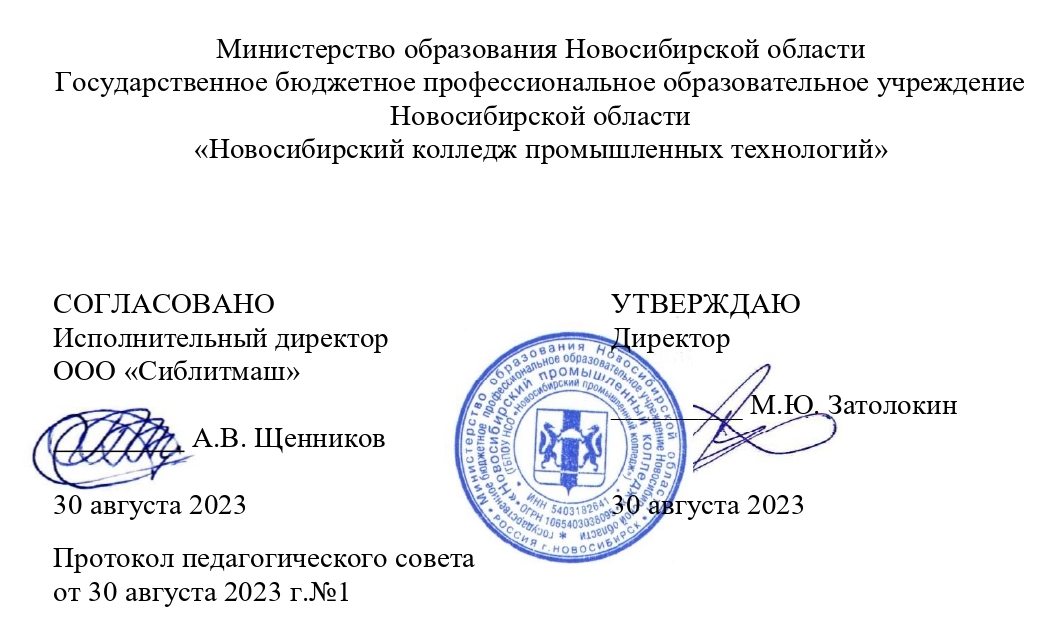 ОСНОВНАЯ ОБРАЗОВАТЕЛЬНАЯ ПРОГРАММА СРЕДНЕГО ПРОФЕССИОНАЛЬНОГО ОБРАЗОВАНИЯСпециальность22.02.03 ЛИТЕЙНОЕ ПРОИЗВОДСТВО ЧЕРНЫХ И ЦВЕТНЫХ МЕТАЛЛОВбазовой подготовкиФорма обучения очнаяКвалификации выпускникаТехникНормативный срок обученияна базе основного общего образования – 3 года 10 месяце2023 годОсновная профессиональная образовательная программа среднего профессионального образования (далее – ООП СПО) по специальности 22.02.03 Литейное производство черных и цветных металлов составлена в соответствии федеральным государственным образовательным стандартом среднего профессионального образования (далее – ФГОС СПО) по специальности 22.02.03 Литейное производство черных и цветных металлов и профессионального стандарта «Контролер в литейном производстве».Организация-разработчик: государственное бюджетное профессиональное образовательное учреждение Новосибирской области «Новосибирский колледж промышленных технологий»СодержаниеРаздел 1. Общие положенияРаздел 2. Общая характеристика образовательной программыРаздел 3. Характеристика профессиональной деятельности выпускника Раздел 4. Планируемые результаты освоения образовательной программыОбщие компетенцииПрофессиональные компетенцииРаздел 5. Структура образовательной программыУчебный планКалендарный учебный графикРаздел 6. Условия реализации образовательной программыТребования к материально-техническому оснащению образовательной программыТребования к кадровым условиям реализации образовательной программыРасчеты нормативных затрат оказания государственных услуг по реализации образовательной программыПриложенияРаздел 1. Общие положенияНастоящая основная образовательная программа по специальности среднего профессионального образования по специальности 22.02.03 Литейное производство черных и цветных металлов (далее – ООП СПО) разработана на основе федерального государственного образовательного стандарта среднего профессионального образования (ФГОС СПО) по специальности 22.02.03 Литейное производство черных и цветных металлов, утвержденного приказом Министерства образования и науки РФ от 21 апреля 2014 г. N 357 (с изменениями. от 17 марта 2015 г., 13 июля 2021 г.)ООП СПО определяет рекомендованный объем и содержание среднего профессио- нального образования по специальности 22.02.03 Литейное производство черных и цвет- ных металлов, планируемые результаты освоения образовательной программы, условия образовательной деятельности.ООП СПО разработана для реализации образовательной программы на основного общего образования.Нормативные основания для разработки ООП:Федеральный закон от 29 декабря 2012 г. №273-ФЗ «Об образовании в Россий- ской Федерации»;Приказ Министерства образования и науки Российской Федерации от 21 апре- ля 2014 г. N 357 (в ред. Приказа Минобрнауки России от 17.03.2015 N 247) «Об утвер- ждении федерального государственного образовательного стандарта среднего професси- онального образования по специальности 22.02.03 Литейное производство черных и цветных металлов;Приказ Министерства просвещения Российской Федерации от 24 августа 2022 г. №762 «Об утверждении порядка организации и осуществления образовательной деятельности по образовательным программам среднего профессионального образования».Приказ Министерства просвещения Российской Федерации от 8 ноября 2021г. №800 «Об утверждении Порядка проведения государственной итоговой аттестации по образовательным программам среднего профессионального образования».Приказ Минобрнауки России № 885, Минпросвещения России № 390 от 5 августа 2020 г. «О практической подготовке обучающихся» (вместе с «Положением о практической подготовке обучающихся»;Письмо Министерства образования и науки Российской Федерации от 17 марта 2015 г. «О направлении доработанных рекомендаций по организации получения средне- го общего образования в пределах освоения образовательных программ среднего про- фессионального образования на базе основного общего образования с учетом требова- ний федеральных государственных образовательных стандартов и получаемой профес- сии или специальности среднего профессионального образования»;Приказ Министерства образования и науки Российской Федерации от 5 ноября 2009 года № 520 «Об утверждении и введении в действие федерального государственно- го образовательного стандарта начального профессионального образования по профес- сии 150400.02 Контролер металлургического производства»Перечень сокращений, используемых в тексте ППССЗ:ФГОС СПО – Федеральный государственный образовательный стандарт среднего профессионального образования;ППССЗ - программа подготовки специалистов среднего звена; ОК - общая компетенция;МДК – междисциплинарный курс ПМ – профессиональный модуль ОК – общие компетенции;ПК – профессиональные компетенции.Цикл ОГСЭ - Общий гуманитарный и социально-экономический цикл Цикл ЕН - Математический и общий естественнонаучный циклРаздел 2. Общая характеристика образовательной программыКвалификация, присваиваемая выпускникам образовательной программы: техник Формы получения образования: допускается только в профессиональной образова-тельной организации или образовательной организации высшего образования.Формы обучения: очная.Объем образовательной программы, реализуемой на базе основного общего обра- зования: 5400 академических часа.Вариативная часть циклов ОПОП - 900 часов использована: На увеличение часов:общепрофессионального цикла - 476 часовНа профессиональные модули - 424 часа:Срок получения образования по образовательной программе, реализуемой на базе основного общего образования:Раздел 3. Характеристика профессиональной деятельности выпускникаОбласть профессиональной деятельности выпускников: технологические про- цессы литейного производства черных и цветных металлов; организация деятельности структурного подразделения.Объектами профессиональной деятельности выпускников являются:технологические процессы производства чугунных, стальных отливок, отливок из легких металлов и прочих цветных металлов; основное и вспомогательноеоборудование;сырье и продукты литейного производства;метрологическое обеспечение технологического контроля;техническая, технологическая и нормативная документация;первичные трудовые коллективы.Обучающийся по специальности 22.02.03 Литейное производство черных и цветных металлов готовится к следующим видам деятельности:подготовка и ведение технологических процессов плавки, литья и производства отливок из черных и цветных металлов;контроль за соблюдением технологической дисциплины и эффективным использованием технологического оборудования в литейном производстве черных и цветных металлов;организация и планирование работы коллектива исполнителей при производстве отливок и обеспечение правил и норм охраны труда и техники безопасности на литейном участке;выполнение работ по одной или нескольким профессиям рабочих, должностям служащих.Раздел 4. Планируемые результаты освоения образовательной программыОбщие компетенцииВыпускник, освоивший ОПОП СПО должен обладать общими компетенциями, включающими в себя способность:Профессиональные компетенции4.3. Личностные результаты:Раздел 5. Структура образовательной программы1.1.	Учебный план (приложение 1)Рабочий учебный план определяет структуру курса и объем времени, необходимый для его изучения; содержит перечень учебных предметов и их объем в часах;Структура образовательной программы, порядок реализации отражены в календарном учебном графике и рабочем учебном плане.Структура образовательной программы включает обязательную часть и часть, формируемую участниками образовательных отношений (вариативную часть).Обязательная часть образовательной программы направлена на формирование общих и профессиональных компетенций, предусмотренных ФГОС СПО, и составляет не более 70 процентов от общего объема времени, отведенного на ее освоение.Структура образовательной программы, порядок реализации отражены в календарном учебном графике и рабочем учебном плане. Учебный план включает обязательную часть (око-ло 70%) и вариативную часть, формируемую участниками образовательных отношений (около 30%). График учебного процесса соответствует положениям ФГОС СПО и содержанию учебного плана в части соблюдения продолжительности семестров, промежуточных аттестаций (экзаменационных сессий), практик, каникулярного времени.Рабочий учебный план, составленный по циклам дисциплин, включает обязательную и вариативную части, перечень дисциплин, междисциплинарные курсы, их трудоемкость и последовательность изучения, а также разделы Практик. Учебный план составлен с учетом шестидневной учебной недели. Максимальный объем аудиторной учебной нагрузки составляет 36 академических часов в неделю. Продолжительность занятий – 45 минут. Занятия проводятся парами. Максимальный объем учебной нагрузки обучающегося составляет 54 академических часа в неделю, включая все виды аудиторной и внеаудиторной (самостоятельной) учебной работы по освоению основной профессиональной образовательной программы. Продолжительность учебного года составляет 39 учебных недель, 1 неделя на промежуточную аттестацию. Общая продолжительность каникул составляет 34 недели.ППССЗ предусматривает изучение следующих учебных циклов:общего гуманитарного и социально-экономического;математического и общего естественнонаучного;профессионального;и разделов:учебная практика;производственная практика (по профилю специальности);производственная практика (преддипломная);промежуточная аттестация;государственная итоговая аттестация.Обязательная часть ППССЗ по учебным циклам составляет около 70 процентов от общего объема времени, отведенного на их освоение. Вариативная часть (около 30 процентов), что дает возможность расширения и (или) углубления подготовки, определяемой содержанием обязательной части, получения дополнительных компетенций, умений и знаний, необходимых для обеспечения конкурентоспособности выпускника в соответствии с запросами регионального рынка труда и возможностями продолжения образования. Дисциплины, междисциплинарные курсы и профессиональные модули вариативной части определяются образовательной организацией.Профессиональный учебный цикл состоит из общепрофессиональных дисциплин и профессиональных модулей в соответствии с видами деятельности. В состав профессионального модуля входит один или несколько междисциплинарных курсов. При освоении обучающимися профессиональных модулей проводятся учебная и (или) производственная практика (по профилю специальности).Обязательная часть общего гуманитарного и социально-экономического учебного цикла ППССЗ базовой подготовки предусматривает изучение следующих обязательных дисциплин: "Основы философии", "История", "Иностранный язык", "Физическая культура"; Обязательная часть профессионального учебного цикла ППССЗ предусматривает изучение дисциплины "Безопасность жизнедеятельности". Объем часов на дисциплину "Безопасность жизнедеятельности" составляет 68 часов, из них на освоение основ военной службы - 48 часов.Образовательная организация самостоятельно разрабатывает и утверждает ППССЗ в соответствии с настоящим ФГОС СПО.При формировании ППССЗ Образовательная организация определяет/изменяет  объем времени, отведенный на вариативную часть учебных циклов ППССЗ, увеличивая при этом объем времени, отведенный на дисциплины и модули обязательной части, либо вводя новые дисциплины и модули в соответствии с потребностями работодателей и спецификой деятельности образовательной организации;Определяет для освоения обучающимися в рамках профессионального модуля профессию рабочего, должность служащего «Термист»обновляет ППССЗ с учетом запросов работодателей, особенностей НСО и развития региона, науки, культуры, экономики, техники, технологий и социальной сферы в рамках, установленных настоящим ФГОС СПО;в рабочих учебных программах всех дисциплин и профессиональных модулей четко формулированы требования к результатам их освоения: компетенциям, приобретаемому практическому опыту, знаниям и умениям;обеспечивает эффективную самостоятельную работу обучающихся в сочетании с совершенствованием управления ею со стороны преподавателей и мастеров производственного обучения;обеспечивает обучающимся возможность участвовать в формировании индивидуальной образовательной программы;формирует социокультурную среду, создает условия, необходимые для всестороннего развития и социализации личности, сохранения здоровья обучающихся, способствует развитию воспитательного компонента образовательного процесса, включая развитие студенческого самоуправления, участие обучающихся в работе общественных организаций, спортивных и творческих клубов;предусматривает в целях реализации компетентностного подхода использование в образовательном процессе активных и интерактивных форм проведения занятий (компьютерных симуляций, деловых и ролевых игр, разбора конкретных ситуаций, психологических и иных тренингов, групповых дискуссий) в сочетании с внеаудиторной работой для формирования и развития общих и профессиональных компетенций обучающихся.Максимальный объем учебной нагрузки обучающегося составляет 54 академических часа в неделю, включая все виды аудиторной и внеаудиторной учебной нагрузки.Общая продолжительность каникул в учебном году составляет от 8 до 11 недель, в том числе не менее 2-х недель в зимний период. Выполнение курсового проекта (работы) рассматривается как вид учебной деятельности по дисциплине (дисциплинам) профессионального учебного цикла и (или) профессиональному модулю (модулям) профессионального учебного цикла и реализуется в пределах времени, отведенного на ее (их) изучение. Дисциплина "Физическая культура" предусматривает еженедельно 2 часа обязательных аудиторных занятий и 2 часа самостоятельной работы (за счет различных форм внеаудиторных занятий в спортивных клубах, секциях). Получение СПО на базе основного общего образования осуществляется с одновременным получением среднего общего образования в пределах ППССЗ. ППССЗ, реализуется на базе основного общего образования, разрабатывается на основе требований соответствующих федеральных государственных образовательных стандартов среднего общего образования и СПО с учетом получаемой специальности СПО.Срок освоения ППССЗ в очной форме обучения для лиц, обучающихся на базе основного общего образования, увеличивается на 52 недели из расчета:- теоретическое обучение (при обязательной учебной нагрузке 36 часов в неделю)- 39 недель;- промежуточная аттестация -2 недели;- каникулы -11 недель.Консультации для обучающихся по очной форме обучения предусматриваются образовательной организацией из расчета 4 часа на одного обучающегося на каждый учебный год, в том числе в период реализации образовательной программы среднего общего образования для лиц, обучающихся на базе основного общего образования. Формы проведения консультаций (групповые, индивидуальные, письменные, устные) определяются образовательной организацией. В период обучения с юношами проводятся учебные сборы. Практика является обязательным разделом ППССЗ. Она представляет собой вид учебной деятельности, направленной на формирование, закрепление, развитие практических навыков и компетенции в процессе выполнения определенных видов работ, связанных с будущей профессиональной деятельностью. При реализации ППССЗ предусматриваются следующие виды практик: учебная и производственная.Производственная практика состоит из двух этапов: практики по профилю специальности и преддипломной практики.Учебная практика и производственная практика (по профилю специальности) проводятся образовательной организацией при освоении обучающимися профессиональных компетенций в рамках профессиональных модулей и могут реализовываться как концентрированно в несколько периодов, так и рассредоточено, чередуясь с теоретическими занятиями в рамках профессиональных модулей.Производственная практика проводится в организациях, направление деятельности которых соответствует профилю подготовки обучающихся.Аттестация по итогам производственной практики проводится с учетом (или на основании) результатов, подтвержденных документами соответствующих организаций.Реализация ППССЗ обеспечиваться педагогическими кадрами, имеющими высшее образование, соответствующее профилю преподаваемой дисциплины (модуля) и опытом деятельности в организациях соответствующей профессиональной направленности (для преподавателей, отвечающих за освоение обучающимся профессионального учебного цикла.) Преподаватели получают дополнительное профессиональное образование по программам повышения квалификации, в том числе в форме стажировки в профильных организациях не реже 1 раза в 3 года.ППССЗ обеспечена учебно-методической документацией по всем дисциплинам, междисциплинарным курсам и профессиональным модулям ППССЗ.Внеаудиторная работа сопровождается методическим обеспечением и обоснованием расчета времени, затрачиваемого на ее выполнение.Реализация ППССЗ обеспечивается доступом каждого обучающегося к базам данных и библиотечным фондам, формируемым по полному перечню дисциплин (модулей) ППССЗ. Во время самостоятельной подготовки обучающиеся обеспечены доступом к сети Интернет.Каждый обучающийся обеспечен не менее чем двумя учебным печатным и/или электронным изданием по каждой дисциплине профессионального учебного цикла и тремя учебно-методическим печатным и/или электронным изданием по каждому междисциплинарному курсу (включая электронные базы периодических изданий).Библиотечный фонд укомплектован печатными и/или электронными изданиями основной и дополнительной учебной литературы по дисциплинам всех учебных циклов, изданной за последние 5 лет.Библиотечный фонд, помимо учебной литературы, включает официальные, справочно-библиографические и периодические издания в расчете 1 - 2 экземпляра на каждые 100 обучающихся.Каждому обучающемуся обеспечен доступ к комплектам библиотечного фонда, состоящего не менее чем из 5 наименований российских журналов.Образовательная организация предоставляет обучающимся возможность оперативного обмена информацией с российскими образовательными организациями и доступ к современным профессиональным базам данных и информационным ресурсам сети Интернет.Раздел 6. Оценка качества освоения программы подготовкиспециалистов среднего звенаОценка качества освоения ППССЗ должна включает текущий контроль успеваемости, промежуточную и государственную итоговую аттестации обучающихся.Формы и процедуры текущего контроля успеваемости, промежуточной аттестации по каждой дисциплине и профессиональному модулю разрабатываются образовательной организацией самостоятельно и доводятся до сведения обучающихся в течение первых двух месяцев от начала обучения. Для аттестации обучающихся на соответствие их персональных достижений поэтапным требованиям соответствующей ППССЗ (текущий контроль успеваемости и промежуточная аттестация) создаются фонды оценочных средств, позволяющие оценить умения, знания, практический опыт и освоенные компетенции.Фонды оценочных средств для промежуточной аттестации по дисциплинам и междисциплинарным курсам в составе профессиональных модулей разрабатываются и утверждаются образовательной организацией самостоятельно с учетом мнения социальных партнеров, а для промежуточной аттестации по профессиональным модулям и для государственной итоговой аттестации - разрабатываются и утверждаются образовательной организацией после предварительного положительного заключения работодателей.Для промежуточной аттестации обучающихся по дисциплинам (междисциплинарным курсам) кроме преподавателей конкретной дисциплины (междисциплинарного курса) в качестве внешних экспертов активно привлекаются преподаватели смежных дисциплин (курсов). Для максимального приближения программ промежуточной аттестации обучающихся по профессиональным модулям к условиям их будущей профессиональной деятельности образовательной организацией в качестве внештатных экспертов активно привлекаются работодатели.Оценка качества подготовки обучающихся и выпускников осуществляется в двух основных направлениях:оценка уровня освоения дисциплин;оценка компетенций обучающихся.Для юношей предусматривается оценка результатов освоения основ военной службы.К государственной итоговой аттестации допускается обучающийся, не имеющий академической задолженности и в полном объеме выполнивший учебный план или индивидуальный учебный план, если иное не установлено порядком проведения государственной итоговой аттестации по соответствующим образовательным программам.Раздел 6. Условия реализации образовательной деятельностиТребования к материально-техническому оснащению образовательной программы.Специальные помещения должны представлять собой учебные аудитории для проведения занятий всех видов, предусмотренных образовательной программой, в том числе групповых и индивидуальных консультаций, текущего контроля и промежуточной аттестации, а также помещения для самостоятельной работы, мастерские и лаборатории, оснащенные оборудованием, техническими средствами обучения и материалами, учитывающими требования международных стандартов.Перечень специальных помещений Материально-техническое оснащение лабораторий, мастерских и баз практики по специальности 22.02.03 Литейное производство черных и цветных металловОбразовательная организация, реализующая программу по специальности 22.02.03 Литейное производство черных и цветных металлов должна располагать материально- технической базой, обеспечивающей проведение всех видов лабораторных ипрактических занятий, дисциплинарной, междисциплинарной и модульной подготовки, учебной практики, предусмотренных учебным планом. Все учебные помещения отвечают действующим санитарным и противопожарным нормам.Реализация ОПОП СПО обеспечивает:выполнение обучающимися лабораторных и практических занятий, включая как обязательный компонент практические задания с использованием персональных компью- теров;освоение обучающимися профессиональных модулей в условиях созданной соот- ветствующей образовательной среды в образовательной организации или в организациях в зависимости от специфики вида деятельности.При использовании электронных изданий образовательная организация должна обеспечить каждого обучающегося рабочим местом в компьютерном классе в соответ- ствии с объемом изучаемых дисциплин.6.1.2.2. Требования к оснащению баз практикПрактика является обязательным разделом ППССЗ. Она представляет собой вид учебной деятельности, направленной на формирование, закрепление, развитие практиче- ских навыков и компетенции в процессе выполнения определенных видов работ, связан- ных с будущей профессиональной деятельностью.Реализация образовательной программы предполагает обязательную учебную и про- изводственную практику.Учебная практика и производственная практика (по профилю специальности) прово- дятся образовательной организацией при освоении студентами профессиональных компе- тенций в рамках профессиональных модулей и могут реализовываться как концентриро- ванно в несколько периодов, так и рассредоточено, чередуясь с теоретическими занятиями в рамках профессиональных модулей.Учебная практика реализуется в профессиональной образовательной организации с использованием оборудования, инструментов, расходных материалов, обеспечивающих выполнение всех видов работ, определенных содержанием программ профессиональных модулей в соответствии с выбранной траекторией.Оборудование предприятий и технологическое оснащение рабочих мест производ- ственной практики должно соответствовать содержанию деятельности и давать возмож- ность обучающемуся овладеть профессиональными компетенциями по всем осваиваемым видам деятельности, предусмотренным программой с использованием современных тех- нологий, материалов и оборудования.Требования	к	кадровым	условиям	реализации	образовательной программы.Реализация ППССЗ должна обеспечиваться педагогическими кадрами, имеющими высшее образование, соответствующее профилю преподаваемой дисциплины (модуля). Опыт деятельности в организациях соответствующей профессиональной сферы является обязательным для преподавателей, отвечающих за освоение обучающимся профессионального учебного цикла. Преподаватели получают дополнительное профессиональное образование по программам повышения квалификации, в том числе в форме стажировки в профильных организациях не реже 1 раза в 3 года.Квалификация педагогических работников образовательной организации должна отвечать квалификационным требованиям, указанным в профессиональном стандарте«Педагог профессионального обучения, профессионального образования и дополнитель- ного профессионального образования», утвержденном приказом Министерства труда и социальной защиты Российской Федерации от 8 сентября 2015 г. № 608н.Доля педагогических работников (в приведенных к целочисленным значениям ставок), обеспечивающих освоение обучающимися профессиональных модулей, имеющих опыт деятельности не менее 3 лет в организациях, направление деятельности которых соответствует области профессиональной деятельности, в общем числе педагогических ра- ботников, реализующих образовательную программу, должна быть не менее 25 процен- тов.Расчеты нормативных затрат оказания государственных услуг по реали- зации образовательной программыРасчеты нормативных затрат оказания государственных услуг по реализации обра- зовательной программы осуществляется в соответствии с Методикой определения норма- тивных затрат на оказание государственных услуг по реализации образовательных про- грамм среднего профессионального образования по профессиям (специальностям) и укрупненным группам профессий (специальностей), утвержденной Минобрнауки России 27 ноября 2015 г. № АП-114/18вн.Нормативные затраты на оказание государственных услуг в сфере образования по реализации образовательной программы включают в себя затраты на оплату труда препо- давателей и мастеров производственного обучения с учетом обеспечения уровня средней заработной платы педагогических работников за выполняемую ими учебную (преподава- тельскую) работу и другую работу в соответствии с Указом Президента Российской Феде- рации от 7 мая 2012 г. № 597 «О мероприятиях по реализации государственной социаль- ной политики».Министерство образования Новосибирской областиГосударственное бюджетное профессиональное образовательное учреждениеНовосибирской области«Новосибирский колледж промышленных технологий»РАБОЧАЯ ПРОГРАММАОБЩЕОБРАЗОВАТЕЛЬНОЙ ДИСЦИПЛИНЫОД.01. русский языкпо программе подготовки специалистов среднего звена по специальности: 22.02.03 «Литейное производство черных и цветных металлов» Новосибирск 2023 г.Рабочая программа ОД.01 «Русский язык» разработана на основе Федерального государственного образовательного стандарта (ФГОС) среднего общего образования и примерной рабочей программы общеобразовательной дисциплины «Русский язык» для профессиональных образовательных организаций, разработанной ФГБОУ ДПО ИРПО и  утвержденной на заседании Совета по оценке содержания и качества примерных рабочих программ общеобразовательного и социально-гуманитарного циклов среднего профессионального образования (Протокол № 14 от «30» ноября 2022 г.)Организация-разработчик: Государственное бюджетное профессиональное образовательное учреждение Новосибирской области «Новосибирский колледж промышленных технологий»Разработчик:Кочерга Я.С. – преподаватель русского языка ГБПОУ НСО «Новосибирский колледж промышленных технологий»СОДЕРЖАНИЕ1. Общая характеристика примерной рабочей программы общеобразовательной дисциплины «Русский язык»Место дисциплины в структуре основной профессиональной образовательной программыОбщеобразовательная дисциплина «Русский язык» является обязательной частью общеобразовательного цикла образовательной программы СПО в соответствии с ФГОС по программе подготовки специалистов среднего звена по специальности: 22.02.03 «Литейное производство черных и цветных металлов» 1.2. Цели и планируемые результаты освоения дисциплины:1.2.1. Цель общеобразовательной дисциплины Цель дисциплины «Русский язык»: сформировать у обучающихся знания и умения в области языка, навыки их применения в практической профессиональной деятельности.1.2.2. Планируемые результаты освоения общеобразовательной дисциплины в соответствии с ФГОС СПО и на основе ФГОС СОООсобое значение дисциплина имеет при формировании и развитии ОК и ПК. 2. Структура и содержание общеобразовательной дисциплины2.1. Объем дисциплины и виды учебной работыВо всех ячейках со звездочкой (*) (в случае её наличия) следует указать объем часов, а в случае отсутствия убрать из списка**) Если предусмотрен индивидуальный проект по дисциплине, программа по его реализации разрабатывается отдельно2.2. Тематический план и содержание дисциплины3. Условия реализации программы общеобразовательной дисциплины3.1. Требования к минимальному материально-техническому обеспечениюРеализация программы дисциплины требует наличия учебного кабинета русского языка.Эффективность преподавания курса русского языка зависит от наличия соответствующего материально-технического оснащения. Это объясняется особенностями курса, в первую очередь его многопрофильностью и практической направленностью.Оборудование учебного кабинета: - наглядные пособия (комплекты учебных таблиц, стендов, схем, плакатов, портретов выдающихся ученых в языкознания и др.);- дидактические материалы (задания для контрольных работ, для разных видов оценочных средств, экзамена и др.);- технические средства обучения (персональный компьютер с лицензионным программным обеспечением; мультимедийный проектор; интерактивная доска, выход в локальную сеть);- залы (библиотека, читальный зал с выходом в сеть Интернет).3.2. Информационное обеспечение обучения1. Для реализации программы библиотечный фонд образовательной организации должен иметь печатные и/или электронные образовательные и информационные ресурсы, рекомендованные для использования в образовательном процессе, не старше пяти лет с момента издания. 2. Рекомендуемые печатные издания по реализации общеобразовательной дисциплины представлены в методических рекомендациях по организации обучения.4. Контроль и оценка результатов освоения общеобразовательной дисциплиныКонтроль и оценка раскрываются через дисциплинарные результаты, усвоенные знания и приобретенные студентами умения, направленные на формирование общих и профессиональных компетенций.Министерство образования Новосибирской областиГосударственное бюджетное профессиональное образовательное учреждениеНовосибирской области«Новосибирский колледж промышленных технологий»РАБОЧАЯ ПРОГРАММАОБЩЕОБРАЗОВАТЕЛЬНОЙ ДИСЦИПЛИНЫОД.01. русский языкпо программе подготовки специалистов среднего звена по специальности: 22.02.03 «Литейное производство черных и цветных металлов» Новосибирск 2023 г.Рабочая программа ОД.01 «Русский язык» разработана на основе Федерального государственного образовательного стандарта (ФГОС) среднего общего образования и примерной рабочей программы общеобразовательной дисциплины «Русский язык» для профессиональных образовательных организаций, разработанной ФГБОУ ДПО ИРПО и  утвержденной на заседании Совета по оценке содержания и качества примерных рабочих программ общеобразовательного и социально-гуманитарного циклов среднего профессионального образования (Протокол № 14 от «30» ноября 2022 г.)Организация-разработчик: Государственное бюджетное профессиональное образовательное учреждение Новосибирской области «Новосибирский колледж промышленных технологий»Разработчик:Кочерга Я.С. – преподаватель русского языка ГБПОУ НСО «Новосибирский колледж промышленных технологий»СОДЕРЖАНИЕ1. Общая характеристика примерной рабочей программы общеобразовательной дисциплины «Русский язык»Место дисциплины в структуре основной профессиональной образовательной программыОбщеобразовательная дисциплина «Русский язык» является обязательной частью общеобразовательного цикла образовательной программы СПО в соответствии с ФГОС по программе подготовки специалистов среднего звена по специальности: 22.02.03 «Литейное производство черных и цветных металлов» 1.2. Цели и планируемые результаты освоения дисциплины:1.2.1. Цель общеобразовательной дисциплины Цель дисциплины «Русский язык»: сформировать у обучающихся знания и умения в области языка, навыки их применения в практической профессиональной деятельности.1.2.2. Планируемые результаты освоения общеобразовательной дисциплины в соответствии с ФГОС СПО и на основе ФГОС СОООсобое значение дисциплина имеет при формировании и развитии ОК и ПК. 2. Структура и содержание общеобразовательной дисциплины2.1. Объем дисциплины и виды учебной работыВо всех ячейках со звездочкой (*) (в случае её наличия) следует указать объем часов, а в случае отсутствия убрать из списка**) Если предусмотрен индивидуальный проект по дисциплине, программа по его реализации разрабатывается отдельно2.2. Тематический план и содержание дисциплины3. Условия реализации программы общеобразовательной дисциплины3.1. Требования к минимальному материально-техническому обеспечениюРеализация программы дисциплины требует наличия учебного кабинета русского языка.Эффективность преподавания курса русского языка зависит от наличия соответствующего материально-технического оснащения. Это объясняется особенностями курса, в первую очередь его многопрофильностью и практической направленностью.Оборудование учебного кабинета: - наглядные пособия (комплекты учебных таблиц, стендов, схем, плакатов, портретов выдающихся ученых в языкознания и др.);- дидактические материалы (задания для контрольных работ, для разных видов оценочных средств, экзамена и др.);- технические средства обучения (персональный компьютер с лицензионным программным обеспечением; мультимедийный проектор; интерактивная доска, выход в локальную сеть);- залы (библиотека, читальный зал с выходом в сеть Интернет).3.2. Информационное обеспечение обучения1. Для реализации программы библиотечный фонд образовательной организации должен иметь печатные и/или электронные образовательные и информационные ресурсы, рекомендованные для использования в образовательном процессе, не старше пяти лет с момента издания. 2. Рекомендуемые печатные издания по реализации общеобразовательной дисциплины представлены в методических рекомендациях по организации обучения.4. Контроль и оценка результатов освоения общеобразовательной дисциплиныКонтроль и оценка раскрываются через дисциплинарные результаты, усвоенные знания и приобретенные студентами умения, направленные на формирование общих и профессиональных компетенций.Министерство образования Новосибирской областиГосударственное бюджетное профессиональное образовательное учреждениеНовосибирской области«Новосибирский колледж промышленных технологий»РАБОЧАЯ ПРОГРАММАОБЩЕОБРАЗОВАТЕЛЬНОЙ ДИСЦИПЛИНЫОД.01. ЛИТЕРАТУРАпо программе подготовки специалистов среднего звена по специальности: 22.02.03 «Литейное производство черных и цветных металлов» Новосибирск 2023 г.Рабочая программа ОД.01 «Литература» разработана на основе Федерального государственного образовательного стандарта (ФГОС) среднего общего образования и примерной рабочей программы общеобразовательной дисциплины «Литература» для профессиональных образовательных организаций, разработанной ФГБОУ ДПО ИРПО и  утвержденной на заседании Совета по оценке содержания и качества примерных рабочих программ общеобразовательного и социально-гуманитарного циклов среднего профессионального образования (Протокол № 14 от «30» ноября 2022 г.)Организация-разработчик: Государственное бюджетное профессиональное образовательное учреждение Новосибирской области «Новосибирский колледж промышленных технологий»Разработчик:Кочерга Я.С. – преподаватель русского языка ГБПОУ НСО «Новосибирский колледж промышленных технологий»СОДЕРЖАНИЕ1. Общая характеристика примерной рабочей программы общеобразовательной дисциплины «Литература»	42. Структура и содержание общеобразовательной дисциплины	133. Условия реализации программы общеобразовательной дисциплины	334. Контроль и оценка результатов освоения дисциплины	341. Общая характеристика примерной рабочей программы общеобразовательной дисциплины «Литература»Место дисциплины в структуре основной образовательной программыОбщеобразовательная дисциплина «Литература» является обязательной частью общеобразовательного цикла основной профессиональной образовательной программы в соответствии с ФГОС по программе подготовки специалистов среднего звена по специальности: 22.02.03 «Литейное производство черных и цветных металлов» 1.2. Цели и планируемые результаты освоения дисциплины:1.2.1. Цель общеобразовательной дисциплины Целью дисциплины «Литература» является формирование культуры читательского восприятия и понимания литературных текстов, читательской самостоятельности и речевых компетенций.1.2.2. Планируемые результаты освоения общеобразовательной дисциплины в соответствии с ФГОС СПО и на основе ФГОС СОООсобое значение дисциплина имеет при формировании и развитии ОК и ПК (ОК указываются из нового макета ФГОС СПО 2022года по профессии/специальности)2. Структура и содержание общеобразовательной дисциплины2.1. Объем дисциплины и виды учебной работыВо всех ячейках со звездочкой (*) (в случае её наличия) следует указать объем часов, а в случае отсутствия убрать из списка**) Если предусмотрен индивидуальный проект по дисциплине, программа по его реализации разрабатывается отдельно2.2. Тематический план и содержание дисциплиныПо каждой теме описывается содержание учебного материала (в дидактических единицах), наименования необходимых лабораторных, практических и иных занятий. Объем часов определяется по каждой позиции столбца 3.*Профессионально-ориентированное содержание может быть распределено по разделам (темам) или сконцентрировано в разделе Прикладной модуль3. Условия реализации программы общеобразовательной дисциплины3.1. Для реализации программы дисциплины должны быть предусмотрены следующие специальные помещения:Оборудование учебного кабинета: - посадочные места по количеству обучающихся;- рабочее место преподавателя;- комплект учебно-наглядных пособий;- комплект электронных видеоматериалов;- задания для контрольных работ;- профессионально ориентированные задания;- материалы текущей и промежуточной аттестации.Помещение кабинета должно соответствовать требованиям Санитарно-эпидемиологических правил и нормативов (СанПиН 2.4.2 № 178-02): оснащено типовым оборудованием, в том числе специализированной учебной мебелью и средствами обучения, необходимыми для выполнения требований к уровню подготовки обучающихся.Технические средства обучения:- персональный компьютер с лицензионным программным обеспечением;- проектор с экраном.Залы библиотеки:Библиотека (фонд художественной литературы должен соответствовать перечню изучаемых произведений), читальный зал с компьютерами, оснащенными выходом в сеть Интернет.Приводится перечень средств обучения, включая тренажеры, модели, макеты, оборудование, технические средства, в т. ч. аудиовизуальные, компьютерные и телекоммуникационные и т. п. (Количество не указывается).3.2. Информационное обеспечение обучения1. Для реализации программы библиотечный фонд образовательной организации должен иметь печатные и/или электронные образовательные и информационные ресурсы, рекомендованные для использования в образовательном процессе, не старше пяти лет с момента издания. 2. Рекомендуемые печатные издания по реализации общеобразовательной дисциплины представлены в методических рекомендациях по организации обучения.4. Контроль и оценка результатов освоения дисциплиныКонтроль и оценка раскрываются через дисциплинарные результаты, усвоенные знания и приобретенные студентами умения, направленные на формирование общих и профессиональных компетенцийМинистерство образования Новосибирской областиГосударственное бюджетное профессиональное образовательное учреждениеНовосибирской области«Новосибирский колледж промышленных технологий»РАБОЧАЯ ПРОГРАММАОБЩЕОБРАЗОВАТЕЛЬНОЙ ДИСЦИПЛИНЫОД. 03 Историяпо программе подготовки специалистов среднего звена по специальности: 22.02.03 «Литейное производство черных и цветных металлов» Новосибирск 2023 г.Рабочая программа ОД.03 «История» разработана на основе Федерального государственного образовательного стандарта (ФГОС) среднего общего образования и примерной рабочей программы общеобразовательной дисциплины «История» для профессиональных образовательных организаций, разработанной ФГБОУ ДПО ИРПО и  утвержденной на заседании Совета по оценке содержания и качества примерных рабочих программ общеобразовательного и социально-гуманитарного циклов среднего профессионального образования (Протокол № 14 от «30» ноября 2022 г.)Организация-разработчик: Государственное бюджетное профессиональное образовательное учреждение Новосибирской области «Новосибирский колледж промышленных технологий»Разработчик:Буякова Наталья Ивановна – преподаватель истории ГБПОУ НСО «Новосибирский колледж промышленных технологий»ПОЯСНИТЕЛЬНАЯ ЗАПИСКАПрограмма общеобразовательной учебной дисциплины «История» предназначена для изучения истории по образовательной программе среднего общего образования в пределах освоения основной профессиональной образовательной программы СПО (ОПОП СПО) на базе основного общего образования по программе подготовки специалистов среднего звена по специальности: 22.02.03 «Литейное производство черных и цветных металлов» Нормативную правовую основу реализации СОО в пределах освоения ООП СПО составляют: •	Федеральный закон от 29.12.2012 г. № 273-ФЗ «Об образовании в Российской Федерации» (в ред. Федерального закона от 24.09.2022 № 371-ФЗ); •	Приказ Минобрнауки России от 17.05.2012 г. № 413 «Об утверждении федерального государственного образовательного среднего общего образования» (в ред. Приказа Минпросвещения России от 12.08.2022 № 732);Приказ Минобрнауки России от 14.06.2013 г. № 464 «Об утверждении Порядка организации и осуществления образовательной деятельности по образовательным программам среднего профессионального образования» (прекращает действие с 01.03.2023 г.);Приказ Министерства просвещения Российской Федерации от 24.08.2022 № 762 «Об утверждении Порядка организации и осуществления образовательной деятельности по образовательным программам среднего профессионального образования» (вступает в силу с 01.03.2023);Приказ Минпросвещения России от 23.11.2022 № 1014 «Об утверждении федеральной образовательной программы среднего общего образования».Содержание программы «История» направлено на достижение следующих результатов:• формирование у молодого поколения исторических ориентиров самоидентификации в современном мире, гражданской идентичности личности;• формирование понимания истории как процесса эволюции общества, цивилизации и истории как науки;• усвоение интегративной системы знаний об истории человечества при особом внимании к месту и роли России во всемирно-историческом процессе;• развитие способности у обучающихся осмысливать важнейшие исторические события, процессы и явления;• формирование у обучающихся системы базовых национальных ценностей на основе осмысления общественного развития, осознания уникальности каждой личности, раскрывающейся полностью только в обществе и через общество;• воспитание обучающихся в духе патриотизма, уважения к истории своего Отечества как единого многонационального государства, построенного на основе равенства всех народов России.СОДЕРЖАНИЕ1.	Общая характеристика рабочей программы общеобразовательной  дисциплины …    42.	Структура и содержание общеобразовательной дисциплины…..3.	Условия реализации программы общеобразовательной дисциплины……4.	Контроль и оценка результатов общеобразовательной дисциплины………5.	Список рекомендуемых интернет ресурсов и программного обеспечения….ОБЩАЯ ХАРАКТЕРИСТИКА УЧЕБНОЙ ДИСЦИПЛИНЫ «ИСТОРИЯ»      Освоение содержания общеобразовательной дисциплины «История» обеспечивает, наряду с усвоением предметных знаний, формирование умений, необходимых для развития личности обучающегося, способного к самоидентификации и определению своих ценностных ориентиров на основе осмысления и освоения исторического опыта своей страны и человечества в целом, активно и творчески применяющего исторические знания и предметные умения в учебной, социальной и трудовой практике. Освоение содержания общеобразовательной дисциплины «История» играет важную роль в формировании у обучающихся исторического мышления, понимании направленности исторического развития, создании целостной картины мира, в т.ч. картины российской и мировой истории, осознании места и роли современной России в мире, важности вклада каждого её народа, его культуры в общую историю страны и мировую историю, становлении личностной позиции по отношению к прошлому и настоящему нашей Родины.Содержание учебной дисциплины «История» ориентировано на осознание студентами базовых национальных ценностей российского общества, формирование российской гражданской идентичности, воспитание гражданина России, сознающего объективную необходимость выстраивания собственной образовательной траектории, непрерывного профессионального роста.Ключевые процессы, явления, факты всемирной и российской истории представлены в контексте всемирно-исторического процесса, в его социально-экономическом, политическом, этнокультурном и духовном аспектах. Особое внимание уделено историческим реалиям, оказавшим существенное влияние на «облик современности» как в России, так и во всем мире.Принципиальные оценки ключевых исторических событий опираются на положения Историко-культурного стандарта (ИКС), в котором сформулированы основные подходы к преподаванию отечественной истории, представлен перечень рекомендуемых для изучения тем, понятий и терминов, событий и персоналий, а также список «трудных вопросов истории».При отборе содержания учебной дисциплины «История» учитывались следующие принципы:многофакторный подход к  истории, позволяющий показать всю сложность и многомерность предмета, продемонстрировать одновременное действие различных факторов, приоритетное значение одного из них в тот или иной период;направленность содержания на развитие патриотических чувств обучающихся,воспитание у них гражданских качеств, толерантности мышления;внимание к личностно-психологическим аспектам истории, которые проявляются, прежде всего, в раскрытии влияния исторических деятелей на ход исторического процесса;акцент на сравнении процессов, происходивших в различных странах, показ общеисторических тенденций и специфики отдельных стран;ориентация обучающихся на самостоятельный поиск ответов на важные вопросы истории, формирование собственной позиции при оценке ключевых исторических проблем.Основой учебной дисциплины «История» являются содержательные линии: историческое время, историческое пространство и историческое движение. В разделе программы «Содержание учебной дисциплины» они представлены как сквозные содержательные линии:эволюция хозяйственной деятельности людей в зависимости от уровня развития производительных сил и характера экономических отношений;процессы формирования и развития этнонациональных, социальных, религиозных и политических общностей;образование и развитие государственности в последовательной смене форм и типов, моделей взаимоотношений власти и общества, эволюция политической системы;социальные движения со свойственными им интересами, целями и противоречиями;эволюция международных отношений;развитие культуры разных стран и народов.Содержание учебной дисциплины «История» разработано с ориентацией на технический профиль колледжа, в рамках которого студенты осваивают профессии СПО и специальности СПО ФГОС среднего профессионального образования. Дисциплина изучается на базовом уровне ФГОС среднего общего образования.В процессе изучения истории предполагается посещение: краеведческого музея города, музея колледжа, Монумента Славы.Неотъемлемой частью образовательного процесса являются выполнение обучающимися практических заданий, индивидуального проекта, подготовка рефератов (докладов).Изучение общеобразовательной учебной дисциплины «История» завершается подведением итогов в форме дифференцированного зачета в рамках промежуточной аттестации студентов в процессе освоения ОПОП СПО с получением среднего общего образования (ППССЗ, ППКРС).МЕСТО УЧЕБНОЙ ДИСЦИПЛИНЫ В УЧЕБНОМ ПЛАНЕСогласно Концепции преподавания учебного курса «История России» в соответствии с Федеральными образовательными стандартами в образовательных организациях РФ на базе основного общего образования ключевыми задачами изучения истории являются: - формирование у молодого поколения ориентиров для гражданской, этнонациональной, социальной, культурной самоидентификации в окружающем мире; - овладение обучающимися знаниями об основных этапах развития человеческого общества с древности до наших дней, при особом внимании к месту и роли России во всемирно-историческом процессе; - воспитание обучающихся в духе патриотизма, уважения к своему Отечеству – многонациональному Российскому государству, в соответствии с идеями взаимопонимания, согласия и мира между людьми и народами, в духе демократических ценностей современного общества; - развитие способностей обучающихся анализировать содержащуюся в различных источниках информацию о событиях и явлениях прошлого и настоящего, рассматривать события в соответствии с принципом историзма, в их динамике, взаимосвязи и взаимообусловленности; - формирование у обучающихся умений применять исторические знания в учебной и внеучебной деятельности, в современном поликультурном, полиэтничном и многоконфессиональном обществе. Для уровня среднего общего образования предполагается, при сохранении общей структуры задач, расширение их спектра по следующим параметрам: - углубление социализации, формирование гражданской ответственности и социальной культуры, адекватной условиям современного мира; - освоение систематических знаний об истории России и всеобщей истории XX–XXI вв.; - формирование исторического мышления, т.е. способности рассматривать события и явления с точки зрения их исторической обусловленности и взаимосвязи, в развитии, в системе координат «прошлое – настоящее – будущее»; - работа с комплексами источников исторической и социальной информации, развитие учебно-проектной деятельности; в углублённых курсах – приобретение первичного опыта исследовательской деятельности; - расширение аксиологических знаний и опыта оценочной деятельности (сопоставление различных версий и оценок исторических событий и личностей, определение и выражение собственного отношения, обоснование позиции при изучении дискуссионных проблем прошлого и современности); - развитие практики применения знаний и умений в социальной среде, общественной деятельности, межкультурном общении; - в углублённых курсах – элементы ориентации на продолжение образования в образовательных организациях, реализующих программы высшего образования гуманитарной направленности. Общеобразовательная дисциплина «История» является частью обязательной предметной области «Общественные науки», изучается в общеобразовательном цикле учебного плана ОП СПО с учетом профессиональной направленности. Общеобразовательная дисциплина «История» имеет междисциплинарную связь с дисциплинами общеобразовательного цикла.2. Структура и содержание общеобразовательной дисциплины2.2. Тематический план и содержание дисциплины 4. Контроль и оценка результатов освоения общеобразовательной дисциплиныКонтроль и оценка результатов освоения общеобразовательной дисциплины раскрываются через дисциплинарные результаты, направленные на формирование общих и профессиональных компетенций по разделам и темам содержания учебного материала.УЧЕБНО-МЕТОДИЧЕСКОЕ И МАТЕРИАЛЬНО-ТЕХНИЧЕСКОЕ ОБЕСПЕЧЕНИЕ ПРОГРАММЫ УЧЕБНОЙ ДИСЦИПЛИНЫ «ИСТОРИЯ»Освоение программы учебной дисциплины «История» предполагает наличие в профессиональной образовательной организации, реализующей образовательную программу среднего общего образования в пределах освоения ОПОП СПО на базе основного общего образования, учебного кабинета, в котором имеется возможность обеспечить свободный доступ в Интернет во время учебного занятия и в период внеучебной деятельности обучающихся.Помещение кабинета должно удовлетворять требованиям Санитарно-эпидемиологических правил и нормативов (СанПиН 2.4.2 № 178-02) и быть оснащено типовым оборудованием, указанным в настоящих требованиях, в том числе специализированной учебной мебелью и средствами обучения, достаточными для выполнения требований к уровню подготовки обучающихся.В кабинете должно быть мультимедийное оборудование, посредством которого участники образовательного процесса могут просматривать визуальную информацию по истории, создавать презентации, видеоматериалы, иные документы.В состав учебно-методического и материально-технического обеспечения программы учебной дисциплины «История» входят:• многофункциональный комплекс преподавателя;• наглядные пособия (комплекты учебных таблиц, плакатов, портретов выдающихся ученых, поэтов, писателей и др.);• информационно-коммуникационные средства;• экранно-звуковые пособия;• комплект технической документации, в том числе паспорта на средства обучения, инструкции по их использованию и технике безопасности;• библиотечный фонд.В библиотечный фонд входят учебники, учебно-методические комплекты (УМК),обеспечивающие освоение учебной дисциплины «История», рекомендованные илидопущенные для использования в профессиональных образовательных организациях, реализующих образовательную программу среднего общего образования в пределах освоения ОПОП СПО на базе основного общего образования.Библиотечный фонд может быть дополнен энциклопедиями, справочниками, научной и научно-популярной и другой литературой по вопросам исторического образования.В процессе освоения программы учебной дисциплины «История» студенты должны иметь возможность доступа к электронным учебным материалам по предмету, имеющимся в свободном доступе в сети Интернет (электронным книгам, практикумам, тестам и др.).Список рекомендуемых интернет ресурсов и программного обеспечения Рекомендуемые интернет-ресурсы:Библиотека Гумер – гуманитарные науки. – URL: http://www.gumer.info/ (дата обращения 10.05.2022). - Режим доступа: свободный. – Текст: электронный. Единая коллекция цифровых образовательных ресурсов. - URL: http://school-collection.edu.ru/ (дата обращения: 10.05.2022). - Текст: электронный.Информационная система «Единое окно доступа к образовательным ресурсам». - URL: http://window.edu.ru/ (дата обращения: 10.05.2022). - Текст: электронный.КиберЛенинка. - URL: http://cyberleninka.ru/ (дата обращения: 10.05.2022). - Текст: электронный.Министерство образования и науки Российской Федерации. - URL: https://minobrnauki.gov.ru/ (дата обращения: 10.05.2022). - Текст: электронный.Научная электронная библиотека (НЭБ). - URL: http://www.elibrary.ru (дата обращения: 10.05.2022). - Текст: электронный.Российская национальная библиотека URL: https://nlr.ru/ (дата обращения: 10.05.2022). - Текст: электронныйФедеральный портал «Российское образование». - URL: http://www.edu.ru/ (дата обращения: 10.05.2022). - Текст: электронный.Федеральный центр информационно-образовательных ресурсов. - URL: http://fcior.edu.ru/ (дата обращения: 10.05.2022). - Текст: электронный.ФГБНУ «Федеральный институт педагогических измерений». - URL: https://fipi.ru/ (дата обращения: 10.05.2022). - Текст: электронный Федеральный портал «История.РФ». - URL: https://histrf.ru (дата обращения: 10.05.2022). - Текст: электронныйРоссийское историческое общество. - URL: https://historyrussia.org (дата обращения: 10.05.2022). - Текст: электронныйРекомендуемое программное обеспечение:1. 7-zip GNULesser General Public License (свободное программное обеспечение, не ограничено, бессрочно). 2. Интернет браузер Google Chrome (бесплатное программное обеспечение, не ограничено, бессрочно). 3. Операционная система Microsoft Windows 10 (необходима лицензия). 4. Пакет программ Microsoft Office Professional Plus (необходима лицензия). 5. K-Lite Codec Pack – универсальный набор кодеков (кодировщиков-декодировщиков) и утилит для просмотра и обработки аудио- и видеофайлов (бесплатное программное обеспечение, не ограничено, бессрочно). 6. WinDjView – программа для просмотра файлов в формате DJV и DjVu (свободное программное обеспечение, не ограничено, бессрочно). 7. Foxit Reader — прикладное программное обеспечение для просмотра электронных документов в стандарте PDF (бесплатное программное обеспечение, не ограничено, бессрочно).РЕКОМЕНДУЕМАЯ ЛИТЕРАТУРАДля студентовАверьянов К. А., Ромашов С. А. Смутное время: Российское государство
в начале XVII в.: исторический атлас. -М., 2015.Артасов И. А. Данилов А. А., Крицкая Н. Ф., Мельникова О. Н. Я сдам
ЕГЭ! История: модульный курс: практикум и диагностика. -М., 2017.Артемов В.в., Лубченков Ю.Н. История: в 2 ч.: учебник для студентов
профессиональных образовательных организаций, осваивающих профессии и
специальности СПО. - М., 2017Артемов В.В., Лубченков Ю.Н. История: Дидактические материалы:
учеб.пособие для студентов профессиональных образовательных
организаций, осваивающих профессии и специальности СПО. - М., 2016Артемов В.В., Лубченков Ю.Н. История: электронный учебно-
методический комплекс.-М., 2016Булдаков В. П., Леонтьева Т. Г. Война, породившая революцию. - М.,2015.Вторая мировая война в истории человечества: 1939—1945 гг.
Материалы международной научной конференции / Под ред. С. В. Девятова и
др. - М., 2015.Дорожина Н. И. Современный урок истории. - М., 2017.
Древняя Русь в средневековом мире: энциклопедия. / Сост. Е. А.
Мельникова, В. Я. Петрухин. -М., 2014.Краткий курс истории ВКП(б). Текст и его история. В 2 ч. / Сост. М. В.
Зеленов, Д. Бренденберг. - М., 2014.Критический словарь Русской революции: 1914—1921 гг. / Сост. Э.
Актон, У Г. Розенберг, В. Ю. Черняев. СПб, 2014.Мусатов В. Л. Второе «освобождение» Европы. -М., 2016.
Розенталь И. С. , Валентинов Н. и другие. ХХ век глазами
современников. -М., 2015.Победа-70: реконструкция юбилея / Под ред. Г. А. Бордюгова. -М., 2015.
Формирование территории Российского государства. ХУ1 — начало ХХ
в. (границы и геополитика) / Под ред. Е. П. Кудрявцевой. - М., 2015Для преподавателей:Об образовании в Российской Федерации: Федер. закон от
29.12. 2012 № 273-Ф3 (в ред. Федеральных законов от 07.05.2013 № 99-ФЗ, от 07.06.2013 № 120-ФЗ, от 02.07.2013 № 170-ФЗ, от 23.07.2013 № 203-ФЗ, от№ 317-ФЗ, от 03.02.2014 № 11-ФЗ, от 03.02.2014 № 15-ФЗ, от№ 84-ФЗ, от 27.05.2014 № 135-ФЗ, от 04.06.2014 № 148-ФЗ, с изм.,
внесенными Федеральным законом от 04.06.2014 № 145-ФЗ, в ред. от
03.07.2016, с изм. от 19.12.2016.)Приказ Министерства образования и науки РФ от 31 декабря 2015 г. N
1578 "О внесении изменений в федеральный государственный
образовательный стандарт среднего общего образования, утвержденный
приказом Министерства образования и науки Российской Федерации от 17 мая
2012 г. N413Письмо Департамента государственной политики в сфере подготовки рабочих кадров и ДПО Минобрнауки России от 17.03.2015 № 06-259 «Рекомендации по организации получения среднего общего образования в пределах освоения образовательных программ среднего профессионального образования на базе основного общего образования с учетом требований федеральных государственных образовательных стандартов и получаемой профессии или специальности среднего профессионального образования».Вяземский Е. Е., Стрелова О. Ю. Уроки истории: думаем, спорим, размышляем. — М., 2012.Вяземский Е. Е., Стрелова О.Ю. Педагогические подходы к реализации концепции единого учебника истории. — М., 2015.Шевченко Н. И. История для профессий и специальностей технического, естественно-научного, социально-экономического профилей. Методические рекомендации. — М., 2013.История России. 1900—1946 гг.: кн. для учителя / под ред. А. В. Филиппова, А. А. Данилова. — М., 2010.Концепция нового учебно-методического комплекса по отечественной истории // Вестник образования. — 2014. — № 13. — С. 10—124.Интернет-ресурсыwww. gumer. info (Библиотека Гумер).www. hist. msu. ru/ER/Etext/PICT/feudal. htm (Библиотека Исторического факультета МГУ).www. plekhanovfound. ru/library  (Библиотека социал-демократаМинистерство образования Новосибирской областиГосударственное бюджетное профессиональное образовательное учреждениеНовосибирской области«Новосибирский колледж промышленных технологий»РАБОЧАЯ ПРОГРАММАОБЩЕОБРАЗОВАТЕЛЬНОЙ ДИСЦИПЛИНЫОД 04 Обществознание (вкл. экономику и право) по программе подготовки специалистов среднего звена по специальности: 22.02.03 «Литейное производство черных и цветных металлов» Новосибирск 2023Рабочая программа ОД 04 «Обществознание»  разработана на основе Федерального образовательного стандарта утвержденного Министерством Просвещения Российской Федерации приказ от 14 июня 2022 г. n 444 Об утверждении Федерального Государственного Образовательного Стандарта среднего профессионального образования по программе подготовки специалистов среднего звена по специальности: 22.02.03 «Литейное производство черных и цветных металлов» Организация-разработчик: государственное бюджетное профессиональное образовательное  учреждение  Новосибирской области "Новосибирский колледж промышленных технологий»Разработчик:Бадрова Ирина Геннадьевна преподаватель ВКК ГБПОУ НСО "Новосибирский колледж промышленных технологий»СОДЕРЖАНИЕ1. Общая характеристика примерной рабочей программы общеобразовательной дисциплины «Обществознание»	42.	Структура и содержание общеобразовательной дисциплины	203.	Условия реализации программы общеобразовательной дисциплины «Обществознание»	314.	Контроль и оценка результатов освоения общеобразовательной дисциплины	331. Общая характеристика примерной рабочей программы общеобразовательной дисциплины «Обществознание»Место дисциплины в структуре образовательной программы СПООбщеобразовательная дисциплина «Обществознание» является частью предметной области «Общественные науки», изучается в общеобразовательном цикле учебного плана ООП СПО с учетом профессиональной направленности в соответствии с ФГОС СПО .по программе подготовки специалистов среднего звена по специальности: 22.02.03 «Литейное производство черных и цветных металлов» 1.2. Цель и планируемые результаты освоения дисциплины1.2.1. Цель общеобразовательной дисциплиныОсновной целью изучения обществознания в организациях среднего профессионального образования является освоение обучающимися знаний о российском обществе и особенностях его развития в современных условиях, различных аспектах взаимодействия людей друг с другом и с основными социальными институтами, содействие формированию способности к рефлексии, оценке своих возможностей в повседневной и профессиональной деятельности.Ключевыми задачами изучения обществознания с учётом преемственности с основной школой являются:- воспитание общероссийской идентичности, гражданской ответственности, основанной на идеях патриотизма, гордости за достижения страны в различных областях жизни; приверженности демократическим ценностям, закрепленным в Конституции Российской Федерации;- освоение системы знаний об обществе и человеке, формирование целостной картины общества; - овладение умениями получать, анализировать, интерпретировать и систематизировать социальную информацию из различных источников, преобразовывать ее и использовать для самостоятельного решения учебно-познавательных, исследовательских и жизненных задач;- совершенствование опыта применения полученных знаний и умений при анализе и оценке жизненных ситуаций, социальных фактов, поведения людей и собственных поступков в различных областях общественной жизни с учётом профессиональной направленности организации среднего профессионального образования;- становление духовно-нравственных позиций и приоритетов личности в период ранней юности, выработка интереса к освоению социальных и гуманитарных дисциплин, развитие мотивации к предстоящему самоопределению. 1.2.2. Планируемые результаты освоения общеобразовательной дисциплины в соответствии с ФГОС СПО и на основе ФГОС СОО. Особое значение дисциплина имеет при формировании и развитии общих компетенций.Структура и содержание общеобразовательной дисциплиныОбъем дисциплины и виды учебной работы2.2. Тематический план и содержание дисциплиныУсловия реализации программы общеобразовательной дисциплины «Обществознание»Оснащение учебного кабинетаРеализация  программы  учебной дисциплины  требует  наличия  учебного  кабинета -210 Б Оборудование учебного кабинета:- посадочные места по количеству обучающихся;  30 мест- рабочее  место преподавателя;  1- учебно-наглядные пособия по обществознанию;- раздаточный материал;- учебные фильмы по ряду тем;Технические средства обучения:  доска, принтер, мультимедийное оборудование, подключение к Интернет.3.2. Информационное обеспечение реализации программыОсновные источники:1. Важенин А.Г. Обществознание для профессий и специальностей технического, естественно-научного, гуманитарного профилей: учебник. – М.: Академия, 2017. 2. Важенин А.Г. Обществознание для профессий и специальностей технического, естественно-научного, гуманитарного профилей: практикум: учеб. пособие для студ. учреждений сред. проф. образования. – М.: Академия, 2018Дополнительные источники:Нормативно-законодательные акты:3. Конституция Российской Федерации 1993 г. (последняя редакция). http://www.consultant.ru4. Гражданский кодекс РФ: ч. I от 30.11.1994 №51-ФЗ // СЗ РФ. -1994 - №32. –Ст. 3301; ч.II от 26.01.1996 №14-ФЗ // СЗ РФ. – 1996, № 5 – Ст. 410; ч. III т26.11.2001 №146-ФЗ // СЗРФ. – 2001, №49. – Ст. 4552; ч. IV от 18.12.2006 №230-ФЗ // СЗ РФ. – 2006, № 52 (ч. I). –Ст. 5496 http://www.consultant.ru5. Кодекс РФ об административных правонарушениях от 30.12.2001 № 195-ФЗ // СЗ РФ. –2002, №1 (ч. I). – Ст. 1 http://www.consultant.ru6. Трудовой кодекс РФ от 30.12.2001 №197-ФЗ // СЗ РФ. – 2002, № 1 (ч. I). – Ст. 3 http://www.consultant.ru7. Уголовный кодекс РФ от 13.06.1996 №63-ФЗ // СЗ РФ. – 1996, № 25 – Ст. 29548. Закон РФ от 07.02.1992 № 2300-1 «О защите прав потребителей» // СЗ РФ. — 1992. — № 15. — Ст. 766. http://www.consultant.ru9. Закон РФ от 19.04.1991 № 1032-1 «О занятости населения в Российской Федерации» // СЗ РФ. – 1991. http://www.consultant.ru10. Закон РФ от 31.05.2002 № 62-ФЗ «О гражданстве Российской Федерации» // СЗ РФ. — 2002. http://www.consultant.ru11. Федеральный закон «Об образовании в Российской Федерации» от 29.12.2012 г. № 273-ФЗ // СЗ РФ. – 2012 http://www.consultant.ru12. Федеральный закон от 10.01.2002 №7-ФЗ «Об охране окружающей среды» // СЗ РФ. –2002, № 2 – Ст. 133 http://www.consultant.ru13. Латышева В.В. Основы социологии и политологии: учебник для СПО – М.: Юрайт, 2018.14. Мушинский В.О. Обществознание: учебник/ В.О. Мушинский.- М.: ФОРУМ: ИНФРА-М, 2018.15. Федоров Б.И. Обществознание: учебник для СПО — М.: Юрайт, 2018. Интернет-ресурсы:16. https://studopedia.ru – СтудопедиЯ.17. https://cyberpedia.su – КиберПедия.18. http://www.studysocial.ru - Обществознание 19. https://studbooks.net – Студенческая библиотека онлайн20. http://www.consultant.ru (Правовой сайт КонсультантПлюс)Контроль и оценка результатов освоения общеобразовательной дисциплиныМинистерство образования Новосибирской областиГосударственное бюджетное профессиональное образовательное учреждениеНовосибирской области«Новосибирский колледж промышленных технологий»РАБОЧАЯ ПРОГРАММАОБЩЕОБРАЗОВАТЕЛЬНОЙ ДИСЦИПЛИНЫОД.01. Географияпо программе подготовки специалистов среднего звена по специальности: 22.02.03 «Литейное производство черных и цветных металлов» Новосибирск, 2023Рабочая программа учебного предмета «География» разработана на основании требований ФГОС среднего общего образования, с учетом ФГОС среднего профессионального образования по программе подготовки специалистов среднего звена по специальности: 22.02.03 «Литейное производство черных и цветных металлов» Организация-разработчик: Государственное бюджетное профессиональное образовательное учреждение Новосибирской области "Новосибирский колледж промышленных технологий"Разработчик:Процив С.Ю., преподаватель ГБПОУ НСО "Новосибирский колледж промышленных технологий"СодержаниеПояснительная запискаОбщая характеристика учебной дисциплины «География»Место учебной дисциплины в учебном планеРезультаты освоения учебной дисциплиныТематический планСодержание учебной дисциплины.Характеристика основных видов учебной деятельности студентовУчебно-методическое и материально-техническое обеспечение программы   учебной дисциплины «География»Литература.ПОЯСНИТЕЛЬНАЯ ЗАПИСКАОбщеобразовательная учебная дисциплина «География» изучается в профессиональных образовательных организациях, реализующих образовательную программу среднего общего образования в пределах освоения основной профессиональной образовательной программы СПО (ОПОП СПО) на базе основного общего образования при подготовке квалифицированных рабочих, служащих и специалистов среднего звена.Рабочая программа разработана на основе требований ФГОС среднего общего образования, предъявляемых к структуре, содержанию и результатам освоения учебной дисциплины «География», в соответствии с Рекомендациями по организации получения среднего общего образования в пределах освоения образовательных программ СПО на базе основного общего образования с учетом требований федеральных государственных образовательных стандартов и получаемой специальности среднего профессионального образования (письмо Департамента государственной политики в сфере подготовки рабочих кадров и ДПО Минобрнауки России от 17.03.2015 №06-259), на основе Примерной программы по дисциплине «География», рекомендованной ФГАУ ФИРО 2015 года.Содержание программы учебной дисциплины «География» направлено на достижение следующих целей:• освоение системы географических знаний о целостном, многообразном и динамично изменяющемся мире, взаимосвязи природы, населения и хозяйства на всех территориальных уровнях;• овладение умениями сочетать глобальный, региональный и локальный подходы для описания и анализа природных, социально-экономических, геоэкологических процессов и явлений;• развитие познавательных интересов, интеллектуальных и творческих способностей посредством ознакомления с важнейшими географическими особенностями и проблемами мира в целом, его отдельных регионов и ведущих стран;• воспитание уважения к другим народам и культурам, бережного отношения к окружающей природной среде;• использование в практической деятельности и повседневной жизни разнообразных географических методов, знаний и умений, а также географической информации;• нахождение  и применение географической информации, включая географические карты, статистические материалы, геоинформационные системы и интернет-ресурсы, для правильной оценки важнейших социально-экономических вопросов международной жизни;• понимание географической специфики крупных регионов и стран мира в условиях стремительного развития международного туризма и отдыха, деловых и образовательных программ, телекоммуникаций общения.ОБЩАЯ ХАРАКТЕРИСТИКА УЧЕБНОЙ ДИСЦИПЛИНЫ «ГЕОГРАФИЯ»
Содержание учебной дисциплины «География» сочетает в себе элементы общей географии и комплексного географического страноведения и призвано сформировать у обучающихся целостное представление о современном мире, месте и роли России в этом мире.  Программа развивает познавательный интерес к другим народам и странам.Основой изучения географии является социально ориентированное содержание о размещении населения и хозяйства, об особенностях, динамике и территориальных следствиях главных политических, экономических, экологических и иных процессов, протекающих в географическом пространстве, а также о проблемах взаимодействия человеческого общества и природной среды, адаптации человека к географическим условиям проживания. У обучающихся формируются знания о многообразии форм территориальной организации современного географического пространства, представления о политическом устройстве, природно-ресурсном потенциале, населении и хозяйстве различных регионов и ведущих стран мира, развиваются географические умения и навыки, общая культура и мировоззрение.Учебная дисциплина «География» обладает большим количеством междисциплинарных связей, в частности широко использует базовые знания физической географии, истории, политологии, экономики, этнической, религиозной и других культур. Все это она исследует в рамках традиционной триады «природа—население—хозяйство», создавая при этом качественно новое знание. Это позволяет рассматривать географию как одну из классических метадисциплин.Изучение географии осуществляется на базовом уровне ФГОС среднего общего образования с учетом профиля профессионального образования, специфики осваиваемых специальностей СПО.Освоение содержания учебной дисциплины завершает формирование у студентов представлений о географической картине мира, которые опираются на понимание взаимосвязей человеческого общества и природной среды, особенностей населения, мирового хозяйства и международного географического разделения труда, раскрытие географических аспектов глобальных и региональных процессов и явлений.В содержание учебной дисциплины включены практические работы, имеющие профессиональную значимость для студентов, осваивающих выбранные специальности СПО. Практико-ориентированные задания, выполнение творческих заданий и подготовка докладов и презентаций являются неотъемлемой частью образовательного процесса.Изучение общеобразовательной учебной дисциплины «География» завершается подведением итогов в форме дифференцированного зачета в рамках промежуточной  аттестации студентов.МЕСТО УЧЕБНОЙ ДИСЦИПЛИНЫ В УЧЕБНОМ ПЛАНЕ
Учебная дисциплина «География» является учебным предметом по выбору из обязательной предметной области «Общественные науки» ФГОС среднего общего образования.Реализуется образовательная программа среднего общего образования в пределах освоения ОПОП СПО на базе основного общего образования. Учебная дисциплина «География» изучается в общеобразовательном цикле учебного плана ОПОП СПО на базе основного общего образования с получением среднего общего образования (ППССЗ). В учебных планах ППССЗ место учебной дисциплины «География» — в составе общеобразовательных учебных дисциплин по выбору, формируемых из обязательных предметных областей ФГОС среднего общего образования, для профессий СПО или специальностей СПО соответствующего профиля профессионального образования.РЕЗУЛЬТАТЫ ОСВОЕНИЯ УЧЕБНОЙ ДИСЦИПЛИНЫ
В результате изучения учебного предмета «География» студент должен сформировать следующие результаты:Личностные:Метапредметные:Предметные:Выпускник на базовом уровне научиться:−  владеть представлениями о современной географической науке, ее участии в решении важнейших проблем человечества;− владеть географическим мышлением для определения географическихаспектов природных, социально-экономических и экологических процессов и проблем;− сформировать системы комплексных социально ориентированных географических знаний о закономерностях развития природы, размещения населения и хозяйства, динамике и территориальных особенностях процессов, протекающих в географическом пространстве;− владеть умениями проведения наблюдений за отдельными географическими объектами, процессами и явлениями, их изменениями в результате природных и антропогенных воздействий;− владеть умениями использовать карты разного содержания для выявления закономерностей и тенденций, получения нового географического знания о природных социально-экономических и экологических процессах и явлениях;− владенть умениями географического анализа и интерпретации разнообразной информации;− владеть умениями применять географические знания для объяснения и оценки разнообразных явлений и процессов, самостоятельного оценивания уровня безопасности окружающей среды, адаптации к изменению ее условий;− сформировать представления и знания об основных проблемах взаимодействия природы и общества, природных и социально-экономических аспектах экологических проблем.Тематическое планированиеПри реализации содержания общеобразовательной учебной дисциплины «География» в пределах освоения ОПОП СПО на базе основного общего образования с получением среднего общего образования (ППССЗ) максимальная учебная нагрузка обучающихся составляет:по специальностям СПО технического профиля профессионального образования — 72 часа, из них аудиторная (обязательная) учебная нагрузка обучающихся – 72 часаПримерный тематический планСодержание программыХАРАКТЕРИСТИКА ОСНОВНЫХ ВИДОВ УЧЕБНОЙ ДЕЯТЕЛЬНОСТИСТУДЕНТОВ            3. УСЛОВИЯ РЕАЛИЗАЦИИ ПРОГРАММЫ УЧЕБНОЙ ДИСЦИПЛИНЫ «ГЕОГРАФИЯ»3.1. Требования к минимальному материально-техническому обеспечениюДля изучения учебного предмета необходимо наличие кабинета гуманитарных и социально-экономических дисциплинОборудование кабинета:Столы двухместные, посадочные места, многофункциональный комплекс преподавателя, стенды, наглядные пособия, карты, магнитная и интерактивная доска, принтер, проектор, экран, раздаточный материал по темам, учебные пособия, учебные фильмы11. РЕКОМЕНДУЕМАЯ ЛИТЕРАТУРАГеография. Учебник  для учреждений  НПО и СПО, Е. В. Баранчиков – М., «Академия» 2018Экономическая и социальная география мира. 10 класс: учеб. для общеобразоват. учреждений / В.П. Максаковский.  – М., 2016Баранчиков Е.В., Петрусюк О. А. География для профессий и специальностей социально-экономического профиля. Дидактические материалы: учебное пособие для студ. учреждений сред. проф. образования. — М., 2014.Баранчиков Е.В., Петрусюк О. А. География для профессий и специальностей социально-экономического профиля. Контрольные задания: учебное пособие студ. учреждений сред, проф. образования. — М., 2014.Баранчиков Е.В., Петрусюк О. А. География для профессий и специальностей социально-экономического профиля. Практикум: учебное пособие для студ. учреждений сред. проф. образования. — М., 2016.                                                          Для преподавателейФедеральный закон от 29.12.2012 № 273-ФЗ «Об образовании в Российской Федерации».Приказ Минобрнауки России от 17.05.2012 № 413 «Об утверждении федерального государственного образовательного стандарта среднего (полного) общего образования».Приказ Минобрнауки России от 29.12.2014 № 1645 «О внесении изменений в ПриказМинистерства образования и науки Российской Федерации от 17.05.2012 № 413 “Об утверждении федерального государственного образовательного стандарта среднего (полного) общего образования”».Письмо Департамента государственной политики в сфере подготовки рабочих кадров и ДПО Минобрнауки России от 17.03.2015 № 06-259 «Рекомендации по организации получения среднего общего образования в пределах освоения образовательных программ среднего профессионального образования на базе основного общего образования с учетом требований федеральных государственных образовательных стандартов и получаемой профессии или специальности среднего профессионального образования».География: журнал. — М.: Издательский дом «Первое сентября».География в школе: научно-методический журнал. — М.: Издательство «Школьная пресса».интернет-ресурсыwww. wikipedia. org (сайт Общедоступной мультиязычной универсальной интернет-энциклопедии).www.school-collection.edu.ru («Единая коллекции цифровых образовательных ресурсов»).  http://www.krugosvet.ru/cMenu/04_00.htm http://www.9151394.ru/projects/geo/proj1/index.htmlhttp://www.nationalgeographic.com/photography/ http://atlasphoto.iwarp.com/index-r.html -  http://www.mirkart.ru/ - http://www.geographer.ru/index.shtml http://rgo.ru/https://e.lanbook.com/Министерство образования Новосибирской областиГосударственное бюджетное профессиональное образовательное учреждениеНовосибирской области«Новосибирский колледж промышленных технологий»РАБОЧАЯ ПРОГРАММАУЧЕБНОГО ПРЕДМЕТАОД.06 иностранный язык ( английский)по программе подготовки специалистов среднего звена по специальности: 22.02.03 «Литейное производство черных и цветных металлов» Новосибирск 2023г.Рабочая программа ОД.06 «Иностранный язык» разработана на основе Федерального государственного образовательного стандарта (ФГОС) среднего общего образования и примерной рабочей программы общеобразовательной дисциплины «Иностранный язык» для профессиональных образовательных организаций, разработанной ФГБОУ ДПО ИРПО и  утвержденной на заседании Совета по оценке содержания и качества примерных рабочих программ общеобразовательного и социально-гуманитарного циклов среднего профессионального образования (Протокол № 14 от «30» ноября 2022 г.)Организация-разработчик: Государственное бюджетное профессиональное образовательное учреждение Новосибирской области "Новосибирский колледж промышленных технологий"Разработчик:Е.П. Гришунина  – преподаватель высшей квалификационной категории ГБПОУ НСО "Новосибирский колледж промышленных технологий"СОДЕРЖАНИЕ1. Общая характеристика примерной рабочей программы общеобразовательной дисциплины «Иностранный язык»( английский)1.1. Место дисциплины в структуре основной образовательной программы: 	Общеобразовательная дисциплина «Иностранный язык»( английский) является обязательной частью общеобразовательного цикла образовательной программы в соответствии с ФГОС по программе подготовки специалистов среднего звена по специальности: 22.02.03 «Литейное производство черных и цветных металлов» 1.2. Цели и планируемые результаты освоения дисциплины:1.2.1. Цели дисциплиныСодержание программы общеобразовательной дисциплины «Иностранный язык» направлено на достижение следующих целей: понимание иностранного языка как средства межличностного и профессионального общения, инструмента познания, самообразования, социализации и самореализации в полиязычном и поликультурном мире;формирование иноязычной коммуникативной компетенции в совокупности ее составляющих: речевой, языковой, социокультурной, компенсаторной и учебно-познавательной;развитие национального самосознания, общечеловеческих ценностей, стремления к лучшему пониманию культуры своего народа и народов стран изучаемого языка.1.2.2. Планируемые результаты освоения общеобразовательной дисциплины в соответствии с ФГОС СПО и на основе ФГОС СОООсобое значение дисциплина имеет при формировании и развитии ОК и ПК 2. Структура и содержание общеобразовательной дисциплины2.1. Объем учебной дисциплины и виды учебной работы2.2. Тематический план и содержание общеобразовательной дисциплины 3. Условия реализации программы общеобразовательной дисциплины3.1. Материально-технические условия реализации дисциплиныДля реализации программы дисциплины должны быть предусмотрены следующие специальные помещения:Помещение кабинета должно соответствовать требованиям Санитарно-эпидемиологических правил и нормативов (СанПиН 2.4.2 №178-02): оснащено типовым оборудованием, в том числе специализированной учебной мебелью и средствами обучения, необходимыми для выполнения требований к уровню подготовки обучающихся. В состав учебно-методического и материально-технического обеспечения программы общеобразовательной учебной дисциплины «Иностранный язык» входят: Оборудование учебного кабинета: - посадочные места по количеству обучающихся- рабочее место преподавателя- учебно-наглядные пособия по грамматике английского языка- раздаточный материал по английскому языку- шкаф для хранения раздаточного материалаТехнические средства обучения: - лингафонное оборудование- мультимедийное оборудование- компьютер с лицензионным программным обеспечением3.2. Информационное обеспечение обученияПеречень рекомендуемых учебных изданий, Интернет-ресурсов, дополнительной литературы Основная:Безкоровайная Г.Т. «Planet of English» Издательство Академия, 2012 Kevin McNicholas “Guide to Science “Macmillan, 2008.Kevin McNicholas “ Guide to Science “ Macmillan, 2008Teacher’s Book Stuart Cochrane “Guide to Economics “Macmillan, 2007 Stuart Cochrane “Guide to Economics “Macmillan, 2007 Teacher’s Book Дополнительная:1. Heinemann Accelerate Level Beginner.2. Oxford University Press Open door 3.3. Heinemann Generation 2000 Level 2.4. Oxford University Press Opportunities.                                                                                                                                                        5.Britain in Brief, Mосква Издательство “Лист” .6.Н. Буланкина “Read and speak with us in English“Издательство Новосибирского университета .7. T.I. Matyushkina-Guerke “A book for Aural /Oral work” Moscow VYSSAJASKOLA.8.Миловидов “Английский язык для работников сферы международного9.Н.Чикунова, Л.Шалаева “Business and Friendly correspondence”, MП Lga A.S., Томск . 10.Т. Клементьева , Д.Шэннон “Happy English 11. Heinemann Going Places 2.N. Khannikova “Spoken English”, Москва Агенство “КомпьютерПресс”1991г.13.A Grammar of Present-Day English ,Moscow, Vyssaja skola, 1980 .14. Разговорный английский за 3 месяца. Барри Томалин , Мир книги  , Москва, 2006г.15. Н.М. Разинкина “Стандартные фразы повседневного общения.” Москва, Транзит книга.2003г.16. Журналы: New English Digest.17. Журналы: Club.18. Журналы:Clockwork .Дополнительные ресурсы:CD к курсам:1. Разговорный английский за 3 месяца. Барри Томалин Мир книги Москва, 2006г.2. Stuart Cochrane “Guide to Economics “Macmillan, 2007 3. Kevin McNicholas “Guide to Science “Macmillan, 2008.DVD курсы:   1. “Follow me “2. “Ocean Apart “ Интернет сайты: http://www.booksgid.com РЕКОМЕНДУЕМАЯ ЛИТЕРАТУРАДля студентовКарпова Т.А. English for colleges=Английский язык для колледжей: учебное пособие- 15-е изд., стер. Москва: КРОНУС, 2019-282 с.-Среднее профессиональное образование.Безкоровайная Г. Т., Койранская Е. А., Соколова Н. И., Лаврик Г. В. Planet of  English: учебник английского языка для учреждений СПО. — М., 2014.Восковская А.С., Карпова Т.А. Английский язык. – Ростов н\Д: Феникс, 2014.Голубев А. П., Бессонова Е. И., Смирнова И. Б. Английский язык для специальности «Туризм» = English for Students in Tourism Management: учебник для студ. учреждений сред.проф. образования. — М., 2015.Лаврик Г. В. Planet of English. Social & Financial Services Practice Book = Английский язык. Практикум для профессий и специальностей социально-экономического профиля СПО. — М., 2014.Соколова Н. И. Planet of English: Humanities Practice Book = Английский язык. Практикум для специальностей гуманитарного профиля СПО. — М., 2014.Щербакова Н. И., Звенигородская Н. С. Английский язык для специалистов сферы общественного питания = English for Cooking and Catering: учебник для студ. учреждений сред. проф. образования. — М., 2015.Для преподавателейФедеральный закон Российской Федерации от 29 декабря 2012 г. № 273-ФЗ «Об образовании в Российской Федерации».Федеральный государственный образовательный стандарт среднего профессионального образования по специальности 15.02.16 технология машиностроения, утвержден приказом Министерства просвещения Российской Федерации от 14 июня 2022 г. N 444приказ Министерства просвещения Российской Федерации от 28 августа 2020 г. N 441 "О внесении изменений в Порядок организации и осуществления образовательной деятельности по образовательным программам среднего профессионального образования, утвержденный приказом Министерства образования и науки Российской Федерации от 14 июня 2013 г. N 464" (зарегистрирован Министерством юстиции Российской Федерации 11 сентября 2020 г., регистрационный N 59771).Гальскова Н. Д., Гез Н. И. Теория обучения иностранным языкам. Лингводидактика и методика. — М., 2014.Горлова Н. А. Методика обучения иностранному языку: в 2 ч. — М., 2013.Зубов А. В., Зубова И. И. Информационные технологии в лингвистике. — М., 2012.Ларина Т. В. Основы межкультурной коммуникации. – М., 2015Щукин А. Н., Фролова Г. М. Методика преподавания иностранных языков. — М., 2015.Профессор Хиггинс. Английский без акцента! (фонетический, лексический и грамматический мультимедийный справочник-тренажер).Интернет-ресурсыwww. lingvo-online. ru (более 30 англо-русских, русско-английских и толковых словарей общей и отраслевой лексики).www. macmillandictionary. com/dictionary/british/enjoy (Macmillan Dictionary с возможностью прослушать произношение слов).www. britannica. com (энциклопедия «Британника»).www. ldoceonline. com (Longman Dictionary of Contemporary English).. 4. Контроль и оценка результатов освоения общеобразовательной дисциплиныКонтроль и оценка раскрываются через усвоенные знания и приобретенные студентами умения, направленные на формирование общих и профессиональных компетенций.Министерство образования Новосибирской областиГосударственное бюджетное профессиональное образовательное учреждениеНовосибирской области«Новосибирский колледж промышленных технологий»РАБОЧАЯ ПРОГРАММАОБЩЕОБРАЗОВАТЕЛЬНОЙ ДИСЦИПЛИНЫОД.09. ФИЗИЧЕСКАЯ КУЛЬТУРАпо программе подготовки специалистов среднего звена по специальности: 22.02.03 «Литейное производство черных и цветных металлов» Новосибирск 2023 г.Рабочая программа ОД.01 «Физическая  культура» разработана на основе Федерального государственного образовательного стандарта (ФГОС) среднего общего образования и примерной рабочей программы общеобразовательной дисциплины «Физическая культура» для профессиональных образовательных организаций, разработанной ФГБОУ ДПО ИРПО и  утвержденной на заседании Совета по оценке содержания и качества примерных рабочих программ общеобразовательного и социально-гуманитарного циклов среднего профессионального образования (Протокол № 14 от «30» ноября 2022 г.)Организация-разработчик: Государственное бюджетное профессиональное образовательное учреждение Новосибирской области «Новосибирский колледж промышленных технологий»Разработчик:Черникова Лилия Сергеевна– преподаватель физической культуры ГБПОУ НСО «Новосибирский колледж промышленных технологий»СОДЕРЖАНИЕОбщая характеристика примерной рабочей программы общеобразовательной дисциплины «Физическая культура»1.1. Место дисциплины в структуре образовательной программы СПО: Общеобразовательная дисциплина «Физическая культура» является обязательной частью общеобразовательного цикла образовательной программы в соответствии с ФГОС СПО по программе подготовки специалистов среднего звена по программе подготовки специалистов среднего звена по специальности: 22.02.03 «Литейное производство черных и цветных металлов» 1.2. Цели и планируемые результаты освоения дисциплины:1.2.1. Цели дисциплиныСодержание программы общеобразовательной дисциплины «Физическая культура» направлено на достижение следующих целей: развитие у обучающихся двигательных навыков, совершенствование всех видов физкультурной и спортивной деятельности,  гармоничное физическое развитие, формирование культуры здорового и безопасного образа жизни будущего квалифицированного специалиста, на основе национально - культурных ценностей и традиций, формирование мотивации и потребности к занятиям физической культурой у будущего квалифицированного специалиста.1.2.2. Планируемые результаты освоения общеобразовательной дисциплины в соответствии с ФГОС СПО и на основе ФГОС СОООсобое значение дисциплина имеет при формировании и развитии ОК и ПК 2. Структура и содержание общеобразовательной дисциплины2.1. Объем дисциплины и виды учебной работы2.2. Тематический план и содержание дисциплины 3. Условия реализации программы общеобразовательной дисциплины3.1. Для реализации программы дисциплины должны быть предусмотрены спортивные сооружения:(универсальный) спортивный зал, оснащенный спортивным инвентарём и оборудованием, обеспечивающим достижение результатов освоения дисциплины;оборудованные открытые спортивные площадки, обеспечивающие достижение результатов освоения дисциплины;плавательный бассейн, оснащенный спортивным инвентарём и оборудованием, обеспечивающим достижение результатов освоения дисциплины.Примерный перечень оборудования и инвентаря спортивных сооружений:Спортивные игрыЩит баскетбольный игровой (комплект); щит баскетбольный тренировочный, щит баскетбольный навесной, ворота, трансформируемые для гандбола и мини-футбола(комплект), кольца баскетбольные, ворота складные для флорбола и подвижных игр (комплект), табло игровое (электронное), мяч баскетбольный №7 массовый, мяч баскетбольный №7 для соревнований, мяч баскетбольный №5 массовый, мяч футбольный №4 массовый, мяч футбольный №5 массовый, мяч футбольный №5 для соревнований, насос для накачивания мячей с иглой, жилетки игровые, сетка для хранения мячей, конус игровой.ГимнастикаСтенка гимнастическая, скамейка гимнастическая, комплект матов гимнастических №2, модуль гимнастический многофункциональный, мостик гимнастический подкидной, бревно гимнастическое напольное, кронштейн навесной для канатов, канат для лазания 5м. (со страховочным устройством), перекладина гимнастическая пристенная, коврик гимнастический, палка гимнастическая №3, обруч гимнастический №2, скакалка гимнастическая.Легкая атлетикаСтойки для прыжков в высоту (комплект), граната для метанияЯдро для толканияОбщефизическая подготовкаПерекладина навесная универсальная, брусья навесные, снаряд «доска наклонная», горка атлетическая, комплект гантелей обрезиненных 90 кг, эспандер универсальный, лестница координационная (12 ступеней), комплект медболов №3. СамбоКовер для самбо, набор поясов Самбо (красного и синего цвета)Лыжный спортСтеллаж для хранения лыжПлаваниеДоска для плавания, ластыПодвижные игрыНабор для подвижных игр в контейнере, сумка для подвижных игрОборудование для проведения соревнованийскамейка для степ-теста – пьедестал, весы напольные, сантиметр мерный, комплект для соревнований №1, аппаратура для музыкального сопровождения, персональный компьютер (ведение мониторингов и иных документов)ПрочееАптечка медицинская, сетка заградительнаяОткрытые спортивные площадки: 	стойки для прыжков в высоту, перекладина для прыжков в высоту, зона приземления для прыжков в высоту, решетка для места приземления, указатель расстояний для тройного прыжка, брусок отталкивания для прыжков в длину и тройного прыжка, турник уличный, брусья уличные, рукоход уличный, полоса препятствий, ворота футбольные, сетки для футбольных ворот, мячи футбольные, сетка для переноса мячей, колодки стартовые, барьеры для бега, стартовые флажки или стартовый пистолет, флажки красные и белые, палочки эстафетные, круг для метания ядра, указатели дальности метания на 25, 30, 35, 40, 45, 50, 55 м, нагрудные номера, тумбы «Старт—Финиш», «Поворот», рулетка металлическая, мерный шнур, секундомеры.3.2. Информационное обеспечение реализации программы1. Для реализации программы библиотечный фонд образовательной организации должен иметь печатные и/или электронные образовательные и информационные ресурсы, рекомендованные для использования в образовательном процессе, не старше пяти лет с момента издания. 2. Рекомендуемые печатные издания по реализации общеобразовательной дисциплины представлены в методических рекомендациях по организации обучения.Контроль и оценка результатов освоения общеобразовательной дисциплиныКонтроль и оценка результатов освоения общеобразовательной дисциплины раскрываются через дисциплинарные результаты, направленные на формирование общих и профессиональных компетенций по разделам и темам содержания учебного материала.Приложение 4Требования к результатам обучения студентов специальногоучебного отделенияУметь определить уровень собственного здоровья по тестам. Уметь составить и провести с группой комплексы упражнений утренней и производственной гимнастики.Овладеть элементами техники движений: релаксационных, беговых, прыжковых, ходьбы на лыжах, в плавании.Уметь составлять комплексы физических упражнений для восстановления работоспособности после умственного и физического утомления. Уметь применять на практике приемы массажа и самомассажа. Овладеть техникой спортивных игр по одному из избранных видов. Повышать аэробную выносливость с использованием циклических видов спорта (терренкура, кроссовой и лыжной подготовки).Овладеть системой дыхательных упражнений в процессе выполнения движений для повышения работоспособности, при выполнении релаксационных упражнений.Знать состояние своего здоровья, уметь составить и провести индивидуальные занятия двигательной активности.Уметь определять индивидуальную оптимальную нагрузку при занятиях физическими упражнениями. Знать основные принципы, методы и факторы ее регуляции. Уметь выполнять упражнения:сгибание и выпрямление рук в упоре лежа (для девушек — руки на опоре высотой до );подтягивание на перекладине (юноши);поднимание туловища (сед) из положения лежа на спине, руки за головой, ноги закреплены (девушки);прыжки в длину с места;бег ;бег: юноши — , девушки —  (без учета времени);тест Купера — 12-минутное передвижение;плавание —  (без учета времени);бег на лыжах: юноши — , девушки —  (без учета времени).Министерство образования Новосибирской областиГосударственное бюджетное профессиональное образовательное учреждениеНовосибирской области«Новосибирский колледж промышленных технологий»РАБОЧАЯ ПРОГРАММАОБЩЕОБРАЗОВАТЕЛЬНОЙ ДИСЦИПЛИНЫОсновы безопасности жизнедеятельностипо программе подготовки специалистов среднего звена по специальности: 22.02.03 «Литейное производство черных и цветных металлов» Новосибирск 2023 г.Рабочая программа « Основы безопасности жизнедеятельности» разработана на основе Федерального государственного образовательного стандарта (ФГОС) среднего общего образования и примерной рабочей программы общеобразовательной дисциплины «Основы безопасности жизнедеятельности» для профессиональных образовательных организаций, разработанной ФГБОУ ДПО ИРПО и  утвержденной на заседании Совета по оценке содержания и качества примерных рабочих программ общеобразовательного и социально-гуманитарного циклов среднего профессионального образования (Протокол № 14 от «30» ноября 2022 г.)Организация-разработчик: Государственное бюджетное профессиональное образовательное учреждение Новосибирской области «Новосибирский колледж промышленных технологий»Разработчик:Смирнов О.Ю – преподаватель ОБЖ ГБПОУ НСО «Новосибирский колледж промышленных технологий»СОДЕРЖАНИЕ1. Общая характеристика рабочей программы общеобразовательной дисциплины «Основы безопасности жизнедеятельности»1.1. Место дисциплины в структуре основной профессиональной образовательной программы: 	Общеобразовательная дисциплина «Основы безопасности жизнедеятельности» является обязательной частью общеобразовательного цикла образовательной программы в соответствии с ФГОС по программе подготовки специалистов среднего звена по специальности: 22.02.03 «Литейное производство черных и цветных металлов» 1.2. Цели и планируемые результаты освоения дисциплин1.2.1. Цели дисциплиныСодержание программы общеобразовательной дисциплины «Основы безопасности жизнедеятельности» направлено на достижение следующих целей: формирование компетенций, обеспечивающих повышение уровня защищенности жизненно важных интересов личности, общества и государства от внешних и внутренних угроз.1.2.2. Планируемые результаты освоения общеобразовательной дисциплины в соответствии с ФГОС СПО и на основе ФГОС СОООсобое значение дисциплина имеет при формировании и развитии ОК и ПК 2. Структура и содержание общеобразовательной дисциплины2.1. Объем дисциплины и виды учебной работы2.2. Тематический план и содержание дисциплины3. Условия реализации программы общеобразовательной дисциплины3.1. Для реализации программы дисциплины должны быть предусмотрены следующие специальные помещения: реализация программы дисциплины требует наличия учебного кабинета основ безопасности жизнедеятельности.Эффективность преподавания курса ОБЖ зависит от наличия соответствующего материально-технического оснащения. Это объясняется особенностями курса, в первую очередь его многопрофильностью и практической направленностью.Оборудование учебного кабинета: наглядные пособия (комплекты учебных таблиц, стендов, схем, плакатов, портретов выдающихся ученых в области обеспечения безопасной жизнедеятельности населения и др.);тренажеры для отработки навыков оказания сердечно-легочной и мозговой реанимации с индикацией правильности выполнения действий на экране компьютера и пульте контроля управления — роботы-тренажеры типа «Гоша», «Максим» и др.;тренажер - манекен взрослого для отработки приемов удаления инородного тела из верхних дыхательных путей;имитаторы ранений и поражений;образцы средств первой медицинской помощи: индивидуальный перевязочный пакет ИПП-1; жгут кровоостанавливающий; аптечка индивидуальная АИ-2; комплект противоожоговый; индивидуальный противохимический пакет ИПП-11; сумка санитарная; носилки плащевые; образцы средств индивидуальной защиты (СИЗ): противогаз ГП-7, респиратор Р-2, защитный костюм Л-1, общевойсковой защитный костюм и оборудования: общевойсковой прибор химической разведки, компас-азимут; дозиметр бытовой (индикатор радиоактивности);макеты: встроенного убежища, быстровозводимого убежища, противорадиационного укрытия, а также макеты местности, зданий и муляжи; образцы средств пожаротушения (СП); макет автомата Калашникова;электронный стрелковый тренажерТехнические средства обучения: персональный компьютер с лицензионным программным обеспечением;мультимедийный проектор;интерактивная доскаВыход в локальную сеть.3.2. Информационное обеспечение обучения1. Для реализации программы библиотечный фонд образовательной организации должен иметь печатные и/или электронные образовательные и информационные ресурсы, рекомендованные для использования в образовательном процессе, не старше пяти лет с момента издания. 2. Рекомендуемые печатные издания по реализации общеобразовательной дисциплины представлены в методических рекомендациях по организации обучения.4. Контроль и оценка результатов освоения общеобразовательной дисциплиныКонтроль и оценка раскрываются через дисциплинарные результаты, усвоенные знания и приобретенные студентами умения, направленные на формирование общих и профессиональных компетенций.Министерство образования Новосибирской областиГосударственное бюджетное профессиональное образовательное учреждениеНовосибирской области«Новосибирский колледж промышленных технологий»РАБОЧАЯ ПРОГРАММАУЧЕБНОЙ ДИСЦИПЛИНЫОД.07 «Математика: алгебра, начала математического анализа, геометрия»По специальности/профессии: 22.02.03 «Литейное производство черных и цветных металлов»Новосибирск, 2023 г.Рабочая программа учебной дисциплины разработана на основе Федерального государственного образовательного стандарта (ФГОС) по специальности/профессии среднего профессионального образования (СПО): 22.02.03 «Литейное производство черных и цветных металлов» ФГОС утвержден Приказом Министерства образования и науки РФ от 21 апреля 2014 г. № 357. Зарегистрировано в Минюсте России 29 июля 2014 г. № 33327.Организация-разработчик: Государственное бюджетное профессиональное образовательное учреждение Новосибирской области «Новосибирский колледж промышленных технологий»Разработчик: Лохматова Светлана Александровна – преподаватель первой квалификационной категории   ГБПОУ НСО «Новосибирский колледж промышленных технологий»1. Пояснительная запискаРабочая программа учебного предмета « Математика» разработана на основании требований ФГОС СОО (Приказ  Министерства образования и науки Российской Федерации от 17 мая 2012 г. № 413 «Об утверждении федерального государственного образовательного стандарта среднего общего образования» с изменениями и дополнениями от: 29 декабря 2014; 31 декабря 2015 г., 29 июня 2017 г., 11 декабря 2020 г.) для реализации образовательной программы по специальности: : 15.02.08 Технология машиностроения (ФГОС утвержден приказом Минобрнауки России от 18 апреля 2014г № 350, зарегистрирован Минюстом РФ 22 июля 2014, регистрационный номер 33204) и профиля профессионального образования на базе основного общего образования и с учётом примерной основной образовательной программы среднего общего образования, одобренной решением федерального учебно-методического объединения по общему образованию (протокол от 28 июня 2016 г. № 2/16-з). Учебный предмет «Математика» входит в общеобразовательный цикл, подцикл общие учебные предметы, читается на 1 курсе обучения. Тематический план2. Планируемые результаты изучения учебного предмета «Математика»В результате изучения учебного предмета «Математика» студент должен сформировать следующие результаты:Личностные:Метапредметные:Предметные: Требования к предметным результатам освоения базового курса математики должны отражать:1) сформированность представлений о математике как части мировой культуры и о месте математики в современной цивилизации, о способах описания на математическом языке явлений реального мира;2) сформированность представлений о математических понятиях как о важнейших математических моделях, позволяющих описывать и изучать разные процессы и явления; понимание возможности аксиоматического построения математических теорий;3) владение методами доказательств и алгоритмов решения; умение их применять, проводить доказательные рассуждения в ходе решения задач;4) владение стандартными приемами решения рациональных и иррациональных, показательных, степенных, тригонометрических уравнений и неравенств, их систем; использование готовых компьютерных программ, в том числе для поиска пути решения и иллюстрации решения уравнений и неравенств;5) сформированность представлений об основных понятиях, идеях и методах математического анализа;6) владение основными понятиями о плоских и пространственных геометрических фигурах, их основных свойствах; сформированность умения распознавать на чертежах, моделях и в реальном мире геометрические фигуры; применение изученных свойств геометрических фигур и формул для решения геометрических задач и задач с практическим содержанием;7) сформированность представлений о процессах и явлениях, имеющих вероятностный характер, о статистических закономерностях в реальном мире, об основных понятиях элементарной теории вероятностей; умений находить и оценивать вероятности наступления событий в простейших практических ситуациях и основные характеристики случайных величин;8) владение навыками использования готовых компьютерных программ при решении задач;9) для слепых и слабовидящих обучающихся:"Математика" (включая алгебру и начала математического анализа, геометрию) (углубленный уровень) – требования к предметным результатам освоения углубленного курса математики должны включать требования к результатам освоения базового курса и дополнительно отражать:1) сформированность представлений о необходимости доказательств при обосновании математических утверждений и роли аксиоматики в проведении дедуктивных рассуждений;2) сформированность понятийного аппарата по основным разделам курса математики; знаний основных теорем, формул и умения их применять; умения доказывать теоремы и находить нестандартные способы решения задач;3) сформированность умений моделировать реальные ситуации, исследовать построенные модели, интерпретировать полученный результат;4) сформированность представлений об основных понятиях математического анализа и их свойствах, владение умением характеризовать поведение функций, использование полученных знаний для описания и анализа реальных зависимостей;5) владение умениями составления вероятностных моделей по условию задачи и вычисления вероятности наступления событий, в том числе с применением формул комбинаторики и основных теорем теории вероятностей; исследования случайных величин по их распределению.3. Содержание учебного предмета «Математика»ВВЕДЕНИЕМатематика в науке, технике, экономике, информационных технологиях и практической деятельности. Цели и задачи изучения математики при освоении профессий СПО и специальностей СПО.РАЗВИТИЕ ПОНЯТИЯ О ЧИСЛЕЦелые и рациональные числа. Действительные числа. Приближенные вычисления.
ФУНКЦИИ, ИХ СВОЙСТВА И ГРАФИКИФункции. Область определения и множество значений; график функции, построение графиков функций, заданных различными способами.Свойства функции. Монотонность, четность, нечетность, ограниченность, периодичность. Промежутки возрастания и убывания, наибольшее и наименьшее значения, точки экстремума. Графическая интерпретация. Примеры функциональных зависимостей в реальных процессах и явлениях. Арифметические операции над функциями.
Сложная функция (композиция). Понятие о непрерывности функции.Обратные функции. Область определения и область значений обратной функции.
График обратной функции.Определения функций, их свойства и графики.Преобразования графиков. Параллельный перенос, симметрия относительно осей координат и симметрия относительно начала координат, симметрия относительно прямой у = х, растяжение и сжатие вдоль осей координат.Практические занятияПримеры зависимостей между переменными в реальных процессах из смежных дисциплин. Определение функций. Построение и чтение графиков функций. Исследование функции. Свойства линейной, квадратичной, кусочно-линейной и дробно-линейной функций. Непрерывные и периодические функции. Обратные функции и их графики. Преобразования графика функции. КОРНИ, СТЕПЕНИ И ЛОГАРИФМЫКорни и степени. Корни натуральной степени из числа и их свойства. Степени с рациональными показателями, их свойства. Степени с действительными показателями. Свойства степени с действительным показателем.Логарифм. Логарифм числа. Основное логарифмическое тождество. Десятичные и натуральные логарифмы. Правила действий с логарифмами. Переход к новому основанию.Преобразование алгебраических выражений. Преобразование рациональных, иррациональных степенных, показательных и логарифмических выражений.Степенные, показательные, логарифмические функции.Практические занятияАрифметические действия над числами, нахождение приближенных значений величин и погрешностей вычислений (абсолютной и относительной), сравнение числовых выражений.Вычисление и сравнение корней. Выполнение расчетов с радикалами.Решение иррациональных уравнений. Нахождение значений степеней с рациональными показателями. Сравнение степеней. Преобразования выражений, содержащих степени. Решение показательных уравнений.Решение прикладных задач.Нахождение значений логарифма по произвольному основанию. Переход от одного основания к другому. Вычисление и сравнение логарифмов. Логарифмирование и потенцирование выражений.Приближенные вычисления и решения прикладных задач.Решение логарифмических уравнений.ОСНОВЫ ТРИГОНОМЕТРИИОсновные понятияРадианная мера угла. Вращательное движение. Синус, косинус, тангенс и котангенс числа.Основные тригонометрические тождестваФормулы приведения. Формулы сложения. Формулы удвоения. Формулы половинного угла.Преобразования простейших тригонометрических выраженийПреобразование суммы тригонометрических функций в произведение и произведения в сумму. Выражение тригонометрических функций через тангенс половинного аргумента.Тригонометрические уравнения и неравенстваПростейшие тригонометрические уравнения. Простейшие тригонометрические неравенства.Обратные тригонометрические функции. Арксинус, арккосинус, арктангенс.Тригонометрические функции.Практические занятияРадианный метод измерения углов вращения и связь с градусной мерой.Основные тригонометрические тождества, формулы сложения, удвоения, преобразование суммы тригонометрических функций в произведение, преобразование произведения тригонометрических функций в сумму. Простейшие тригонометрические уравнения и неравенства.Обратные тригонометрические функции: арксинус, арккосинус, арктангенс. Свойства и графики синуса, косинуса, тангенса и котангенса. Преобразования графика функции. Гармонические
колебания. Прикладные задачи.УРАВНЕНИЯ И НЕРАВЕНСТВАУравнения и системы уравнений. Рациональные, иррациональные, показательные и тригонометрические уравнения и системы.Равносильность уравнений, неравенств, систем.Основные приемы их решения (разложение на множители, введение новых неизвестных, подстановка, графический метод).Неравенства. Рациональные, иррациональные, показательные и тригонометрические неравенства. Основные приемы их решения.Использование свойств и графиков функций при решении уравнений и неравенств. Метод интервалов. Изображение на координатной плоскости множества решений уравнений и неравенств с двумя переменными и их систем.Прикладные задачиПрименение математических методов для решения содержательных задач из различных областей науки и практики.Интерпретация результата, учет реальных ограничений.Практические занятияКорни уравнений. Равносильность уравнений. Преобразование уравнений.Основные приемы решения уравнений. Решение систем уравнений.Использование свойств и графиков функций для решения уравнений и неравенств.ПРЯМЫЕ И ПЛОСКОСТИ В ПРОСТРАНСТВЕВзаимное расположение двух прямых в пространстве. Параллельность прямой и плоскости. Параллельность плоскостей. Перпендикулярность прямой и плоскости. Перпендикуляр и наклонная. Угол между прямой и плоскостью. Двугранный угол. Угол между плоскостями. Перпендикулярность двух плоскостей.Геометрические преобразования пространства: параллельный перенос, симметрия относительно плоскости.Параллельное проектирование. Площадь ортогональной проекции. Изображение пространственных фигур.Практические занятияПризнаки взаимного расположения прямых. Угол между прямыми. Взаимное расположение прямых и плоскостей. Перпендикуляр и наклонная к плоскости. Угол между прямой и плоскостью. Теоремы о взаимном расположении прямой и плоскости.
Теорема о трех перпендикулярах.Признаки и свойства параллельных и перпендикулярных плоскостей.Расстояние от точки до плоскости, от прямой до плоскости, расстояние между плоскостями, между скрещивающимися прямыми, между произвольными фигурами в пространстве.Параллельное проектирование и его свойства. Теорема о площади ортогональной проекции многоугольника. Взаимное расположение пространственных фигур.КООРДИНАТЫ И ВЕКТОРЫПрямоугольная (декартова) система координат в пространстве. Формула расстояния между двумя точками. Уравнения сферы, плоскости и прямой.Векторы. Модуль вектора. Равенство векторов. Сложение векторов. Умножение вектора на число. Разложение вектора по направлениям. Угол между двумя векторами. Проекция вектора на ось. Координаты вектора. Скалярное произведение векторов.Использование координат и векторов при решении математических и прикладных задач.Практические занятияВекторы. Действия с векторами. Декартова система координат в пространстве.Уравнение окружности, сферы, плоскости. Расстояние между точками. Действия с векторами, заданными координатами. Скалярное произведение векторов. Векторное уравнение прямой и плоскости. Использование векторов при доказательстве теорем стереометрии.КОМБИНАТОРИКА, СТАТИСТИКА И ТЕОРИЯ ВЕРОЯТНОСТЕЙ
          Элементы комбинаторикиОсновные понятия комбинаторики. Задачи на подсчет числа размещений, перестановок, сочетаний. Решение задач на перебор вариантов. Формула бинома Ньютона. Свойства биноминальных коэффициентов. Треугольник Паскаля.Элементы теории вероятностейСобытие, вероятность события, сложение и умножение вероятностей. Понятие о независимости событий. Дискретная случайная величина, закон ее распределения.
Числовые характеристики дискретной случайной величины. Понятие о законе больших чисел.Элементы математической статистикиПредставление данных (таблицы, диаграммы, графики), генеральная совокупность, выборка, среднее арифметическое, медиана. Понятие о задачах математической статистики.Решение практических задач с применением вероятностных методов.Практические занятияИстория развития комбинаторики, теории вероятностей и статистики и их роль в различных сферах человеческой жизнедеятельности. Правила комбинаторики. Решение комбинаторных задач. Размещения, сочетания и перестановки. Бином Ньютона и треугольник Паскаля. Прикладные задачи.Классическое определение вероятности, свойства вероятностей, теорема о сумме вероятностей. Вычисление вероятностей. Прикладные задачи. Представление числовых данных. Прикладные задачи.НАЧАЛА МАТЕМАТИЧЕСКОГО АНАЛИЗАПоследовательности. Способы задания и свойства числовых последовательностей.
Понятие о пределе последовательности. Существование предела монотонной ограниченной последовательности. Суммирование последовательностей. Бесконечно убывающая геометрическая прогрессия и ее сумма.Производная. Понятие о производной функции, ее геометрический и физический смысл. Уравнение касательной к графику функции. Производные суммы, разности, произведения, частные. Производные основных элементарных функций. Применение производной к исследованию функций и построению графиков. Производные обратной функции и композиции функции.Примеры использования производной для нахождения наилучшего решения в прикладных задачах. Вторая производная, ее геометрический и физический смысл.
Нахождение скорости для процесса, заданного формулой и графиком.Первообразная и интеграл. Применение определенного интеграла для нахождения площади криволинейной трапеции. Формула Ньютона—Лейбница. Примеры применения интеграла в физике и геометрии.Практические занятияЧисловая последовательность, способы ее задания, вычисления членов последовательности. Предел последовательности. Бесконечно убывающая геометрическая прогрессия.Производная: механический и геометрический смысл производной.Уравнение касательной в общем виде. Правила и формулы дифференцирования, таблица производных элементарных функций. Исследование функции с помощью производной. Нахождение наибольшего, наименьшего значения и экстремальных значений функции.Интеграл и первообразная. Теорема Ньютона—Лейбница. Применение интеграла к вычислению физических величин и площадей.МНОГОГРАННИКИВершины, ребра, грани многогранника. Развертка. Многогранные углы. Выпуклые многогранники. Теорема Эйлера.Призма. Прямая и наклонная призма. Правильная призма. Параллелепипед. Куб.Пирамида. Правильная пирамида. Усеченная пирамида. Тетраэдр.Симметрии в кубе, в параллелепипеде, в призме и пирамиде.Сечения куба, призмы и пирамиды.Представление о правильных многогранниках (тетраэдре, кубе, октаэдре, додекаэдре и икосаэдре).Тела и поверхности вращенияЦилиндр и конус. Усеченный конус. Основание, высота, боковая поверхность, образующая, развертка. Осевые сечения и сечения, параллельные основанию.Шар и сфера, их сечения. Касательная плоскость к сфере.Измерения в геометрииОбъем и его измерение. Интегральная формула объема.Формулы объема куба, прямоугольного параллелепипеда, призмы, цилиндра.
Формулы объема пирамиды и конуса. Формулы площади поверхностей цилиндра и конуса. Формулы объема шара и площади сферы.Подобие тел. Отношения площадей поверхностей и объемов подобных тел.Практические занятияРазличные виды многогранников. Их изображения. Сечения, развертки многогранников. Площадь поверхности. Виды симметрий в пространстве. Симметрия тел вращения и многогранников. Вычисление площадей и объемов3. Тематический план учебного предмета «Математика»Ур – урокК – консультации	4. Материально-техническое обеспечение преподавания учебного предмета «Математика»Для изучения учебного предмета необходимо наличие кабинета «Математика»Оборудование кабинета:- посадочные места по количеству обучающихся;- классная доска;- раздаточный материал для проведения уроков и контрольных работ;- учебная литература;- аудиовизуальные средства – электронные презентации к занятиям.Автоматизированное рабочее место:- компьютер с лицензионным программным обеспечением;- экран;- мультимедиапроекторИнформационное обеспечениеОсновная литератураДля студентов- Башмаков М.И. Математика: алгебра и начала математического анализа, геометрия: учебник для студентов профессиональных образовательных организаций, осваивающих профессии и специальности СПО. – М.,2017- Башмаков М.И. Математика: алгебра и начала математического анализа, геометрия: Сборник задач профильной направленности: учеб. пособие для студентов профессиональных образовательных организаций, осваивающих профессии и специальности СПО. – М.,2017- Башмаков М.И. Математика: алгебра и начала математического анализа, геометрия: Задачник: учеб. пособие для студентов профессиональных образовательных организаций, осваивающих профессии и специальности СПО. – М.,2017- Башмаков М.И. Математика: алгебра и начала математического анализа, геометрия: Электронный учеб. - метод. комплекс для студентов профессиональных образовательных организаций, осваивающих профессии и специальности СПО. – М.,2017- Гусев В.А., Григорьев С.Г., Иволгина С.В. Математика: алгебра и начала математического анализа, геометрия: учебник для студентов профессиональных образовательных организаций, осваивающих профессии испециальности СПО. – М.,2017Дополнительная литератураДля преподавателейИзлагается в следующей редакции:- Об образовании в Российской Федерации: федер. закон от 29.12. 2012 № 273-ФЗ (в ред. Федеральных законов от 07.05.2013 № 99-ФЗ, от 07.06.2013 № 120-ФЗ, от 02.07.2013 № 170-ФЗ, от 23.07.2013 № 203-ФЗ, от 25.11.2013 № 317-ФЗ, от 03.02.2014 № 11-ФЗ, от 03.02.2014 № 15-ФЗ, от 05.05.2014 № 84-ФЗ, от 27.05.2014 № 135-ФЗ, от 04.06.2014 № 148-ФЗ, с изм., внесенными Федеральным законом от 04.06.2014 № 145-ФЗ, в ред. От 03.07.2016, с изм. от 19.12.2016.)- Приказ Министерства образования и науки РФ от 31 декабря 2015 г. N1578 "О внесении изменений в федеральный государственный образовательный стандарт среднего общего образования, утвержденный приказом Министерства образования и науки Российской Федерации от 17 мая 2012 г. N413"- Примерная основная образовательная программа среднего общего образования, одобренная решением федерального учебно-методического объединения по общему образованию (протокол от 28 июня 2016 г. № 2/16-з).- Башмаков М.И., Цыганов Ш.И. Методическое пособие для подготовки к ЕГЭ. – М., 2014 Дидактические пособия и справочные издания1. Сборники «Математическое просвещение».2. Математическая составляющая / Редакторы-составители Н. Н. Андреев, С. П. Коновалов, Н. М. Панюнин; Художник-оформитель Р. А. Кокшаров. — М.: Фонд «Математические этюды», 2015. — 151с. Периодические изданияСреднее профессиональное образование» по профилю дисциплины «Математика»Электронные образовательные ресурсы1.  Электронно-библиотечная система «ЭБС ЮРАЙТ».2. Электронно-библиотечная система «Издательство Лань».Электронные информационные ресурсы1.  Сайт: http://www.math. ru2. Сайт: http://www.etudes.ruМинистерство образования Новосибирской областиГосударственное бюджетное профессиональное образовательное учреждениеНовосибирской области«Новосибирский колледж промышленных технологий»РАБОЧАЯ ПРОГРАММАУЧЕБНОЙ ДИСЦИПЛИНЫОД.08 «Информатика»По специальности/профессии: 22.02.03 «Литейное производство черных и цветных металлов»Новосибирск, 2023 г.Рабочая программа учебной дисциплины разработана на основе Федерального государственного образовательного стандарта (ФГОС) по специальности/профессии среднего профессионального образования (СПО): 22.02.03 «Литейное производство черных и цветных металлов» ФГОС утвержден Приказом Министерства образования и науки РФ от 21 апреля 2014 г. № 357. Зарегистрировано в Минюсте России 29 июля 2014 г. № 33327.Организация-разработчик: Государственное бюджетное профессиональное образовательное учреждение Новосибирской области «Новосибирский колледж промышленных технологий»Разработчик: Сергиенко Ольга Владимировна –ГБПОУ НСО «Новосибирский колледж промышленных технологий»СОДЕРЖАНИЕ1. Общая характеристика примерной рабочей программы общеобразовательной дисциплины «Информатика»1.1. Место дисциплины в структуре образовательной программы СПО: Общеобразовательная дисциплина «Информатика» является обязательной частью общеобразовательного цикла образовательной программы в соответствии с ФГОС СПО по специальности: 22.02.03 Литейное производство чёрных и цветных металлов.1.2. Цели и планируемые результаты освоения дисциплины:1.2.1. Цели дисциплиныСодержание программы общеобразовательной дисциплины «Информатика» направлено на достижение следующих целей: освоение системы базовых знаний, отражающих вклад информатики в формирование современной научной картины мира, роль информационных процессов в современном обществе, биологических и технических системах; овладение умениями применять, анализировать, преобразовывать информационные модели реальных объектов и процессов, используя при этом цифровые технологии, в том числе при изучении других дисциплин; развитие познавательных интересов, интеллектуальных и творческих способностей путем освоения и использования методов информатики и цифровых технологий при изучении различных учебных предметов; воспитание ответственного отношения к соблюдению этических и правовых норм информационной деятельности; приобретение опыта использования цифровых технологий в индивидуальной и коллективной учебной и познавательной, в том числе проектной деятельности.1.2.2. Планируемые результаты освоения общеобразовательной дисциплины в соответствии с ФГОС СПО и на основе ФГОС СОО2. Структура и содержание общеобразовательной дисциплины2.1. Объем дисциплины и виды учебной работы2.2. Тематический план и содержание дисциплины «Информатика»3. Условия реализации программы общеобразовательной дисциплины3.1. Требования к минимальному материально-техническому обеспечениюРеализация дисциплины требует наличия учебной компьютерной лаборатории информатики.Оборудование компьютерной лаборатории:посадочные места по количеству обучающихся;рабочее место преподавателя;маркерная доска;учебно-методическое обеспечение.Технические средства обучения:компьютеры по количеству обучающихся;локальная компьютерная сеть и глобальная сеть Интернет;системное и прикладное программное обеспечение;антивирусное программное обеспечение;специализированное программное обеспечение;мультимедиапроекторинтерактивная доска/панель/экран.3.2. Информационное обеспечение обучения. Перечень рекомендуемых учебных изданий, Интернет-ресурсов, дополнительной литературыДля реализации программы библиотечный фонд образовательной организации должен иметь печатные и/или электронные образовательные и информационные ресурсы, рекомендованные для использования в образовательном процессе, не старше пяти лет с момента издания. Рекомендуемые печатные издания по реализации общеобразовательной дисциплины представлены в методических рекомендациях по организации обучения.4. Контроль и оценка результатов освоения общеобразовательной дисциплиныКонтроль и оценка результатов освоения общеобразовательной дисциплины раскрываются через дисциплинарные результаты, направленные на формирование общих и профессиональных компетенций по разделам и темам содержания учебного материала.Министерство образования Новосибирской областиГосударственное бюджетное профессиональное образовательное учреждениеНовосибирской области«Новосибирский колледж промышленных технологий»РАБОЧАЯ ПРОГРАММАУЧЕБНОЙ ДИСЦИПЛИНЫОД.11 «Физика»По специальности/профессии: 22.02.03 «Литейное производство черных и цветных металлов»Новосибирск, 2023 г.Рабочая программа учебной дисциплины разработана на основе Федерального государственного образовательного стандарта (ФГОС) по специальности/профессии среднего профессионального образования (СПО): 22.02.03 «Литейное производство черных и цветных металлов» ФГОС утвержден Приказом Министерства образования и науки РФ от 21 апреля 2014 г. № 357. Зарегистрировано в Минюсте России 29 июля 2014 г. № 33327.Организация-разработчик: Государственное бюджетное профессиональное образовательное учреждение Новосибирской области «Новосибирский колледж промышленных технологий»Разработчик: Горбачева Елена Александровна – преподаватель высшей квалификационной категории ГБПОУ НСО «Новосибирский колледж промышленных технологий»СОДЕРЖАНИЕ1. паспорт ПРОГРАММЫ УЧЕБНОЙ ДИСЦИПЛИНЫ«Физика»1.1. Область применения программыПрограмма учебной дисциплины является частью примерной основной профессиональной образовательной программы в соответствии с ФГОС по программе  среднего профессионального образования для специальности  22.02.03 «Литейное производство черных и цветных металлов».Программа учебной дисциплины может быть использована при освоении и разработке программы одноименной дисциплины ОПОП родственных профессий и специальностей, а так же в дополнительном профессиональном образовании (в программах повышения квалификации и переподготовки) и профессиональной подготовке по техническому профилю. 1.2. Место дисциплины в структуре основной профессиональной образовательной программы: Дисциплина является профильной учебной дисциплиной общеобразовательного  цикла.1.3. Цели и задачи дисциплины – требования к результатам освоения дисциплины:В результате освоения дисциплины обучающийся должен уметь:управлять своей познавательной деятельностью;проводить наблюдения;использовать и применять различные виды познавательной деятельности для изучения различных сторон окружающей действительности;использовать различные источники для получения физической информации;давать определения изученным понятиям;называть основные положения изученных теорий и гипотез;описывать демонстрационные и самостоятельно проведенные эксперименты;делать выводы и умозаключения из наблюдений, изученных физических закономерностей;применять приобретенные знания по физике для решения практических задач, встречающихся в повседневной жизни, для безопасного использования бытовых технических устройств, рационального природопользования и охраны окружающей среды.В результате освоения дисциплины обучающийся должен знать:роль физики в современном мире;фундаментальные физические законы и принципы, лежащие в основе современной физической картины мира;основные физические процессы и явления;важные открытия в области физики, оказавших определяющее влияние на развитие техники и технологии;методы научного познания природы;   как оказать первую помощь при травмах полученных от бытовых технических устройств.1.4. Рекомендуемое количество часов на освоение программы дисциплины:максимальной учебной нагрузки обучающегося 253 часов, в том числе:обязательной аудиторной учебной нагрузки обучающегося 173 часов;самостоятельной работы обучающегося 80 часов.2. СТРУКТУРА И СОДЕРЖАНИЕ УЧЕБНОЙ ДИСЦИПЛИНЫ2.1. Объем учебной дисциплины и виды учебной работы2.2. Тематический план и содержание учебной дисциплины «Физика»      Для характеристики уровня освоения учебного материала используются следующие обозначения:      1. – ознакомительный (узнавание ранее изученных объектов, свойств);       2. – репродуктивный (выполнение деятельности по образцу, инструкции или под руководством)      3. – продуктивный (планирование и самостоятельное выполнение деятельности, решение проблемных задач).3. условия реализации программы дисциплины3.1. Требования к минимальному материально-техническому обеспечениюРеализация программы дисциплины требует наличия учебного кабинета «Физики»; лаборатории «Физики».Оборудование учебного кабинета:посадочные места по количеству обучающихся;рабочее место преподавателя;комплект учебно-наглядных пособий;типовые комплекты учебного оборудования физики;стенд для изучения правил ТБ.Технические средства обучения:Компьютер с лицензионным программным обеспечением;Интерактивная доска.3.2. Информационное обеспечение обученияПеречень рекомендуемых учебных изданий, Интернет-ресурсов, дополнительной литературыОсновные источники: Дмитриева В.Ф. Физика: учебник для студ. образоват. учреждений сред. проф. образования– 15 изд., стер. – М.: Издательский центр «Академия», 2016. – 464 с.Дмитриева В.Ф. Задачи по физике: учеб. пособие для студ. образоват. учреждений сред. проф. образования– 6 изд., стер. – М.: Издательский центр «Академия», 2016. – 336 с.Платунов Е.С., Самолетов В.А., Буравой С.Е., Прошкин С.С. Физика: Словарь-справочник, Часть 1 – Москва Юрайт 2017 – 378 с.Платунов Е.С., Самолетов В.А., Буравой С.Е., Прошкин С.С. Физика: Словарь-справочник, Часть 2 – Москва Юрайт 2017 – 394 с.Калашников Н.П., Муравьев С.Е. Физика: Учебник и практикум Часть 1, 2-е издание – Москва Юрайт 2017- 312 с.Калашников Н.П., Муравьев С.Е. Физика: Учебник и практикум Часть 2, 2-е издание – Москва Юрайт 2017- 291 с.Дополнительные источники: Рымкевич А.П. Задачник: сборник для учащихся общеобразовательных учреждений. – М., «Дрофа» 2008.4. Контроль и оценка результатов освоения ДисциплиныКонтроль и оценка результатов освоения дисциплины осуществляется преподавателем в процессе проведения практических занятий и лабораторных работ, тестирования, а также выполнения обучающимися индивидуальных заданий, проектов, исследований.Министерство образования Новосибирской областиГосударственное бюджетное профессиональное образовательное учреждениеНовосибирской области«Новосибирский колледж промышленных технологий»РАБОЧАЯ ПРОГРАММАУЧЕБНОЙ ДИСЦИПЛИНЫОД.12 «Химия»По специальности/профессии: 22.02.03 «Литейное производство черных и цветных металлов»Новосибирск, 2023 г.Рабочая программа учебной дисциплины разработана на основе Федерального государственного образовательного стандарта (ФГОС) по специальности/профессии среднего профессионального образования (СПО): 22.02.03 «Литейное производство черных и цветных металлов» ФГОС утвержден Приказом Министерства образования и науки РФ от 21 апреля 2014 г. № 357. Зарегистрировано в Минюсте России 29 июля 2014 г. № 33327.Организация-разработчик: Государственное бюджетное профессиональное образовательное учреждение Новосибирской области «Новосибирский колледж промышленных технологий»Разработчик: Угнич Марина Викторовна – преподаватель высшей квалификационной категории ГБПОУ НСО «Новосибирский колледж промышленных технологий»1. ОБЩАЯ ХАРАКТЕРИСТИКА  РАБОЧЕЙ ПРОГРАММЫ  ОБЩЕОБРАЗОВАТЕЛЬНОЙ ДИСЦИПЛИНЫ «ХИМИЯ»1.1. Место дисциплины в структуре основной профессиональной образовательной программыОбщеобразовательная дисциплина «Химия» изучается на базовом уровне в общеобразовательном цикле учебного плана основной профессиональной образовательной программы укрупненных групп специальностей / профессий: 22.00.00. Трудоемкость дисциплины «Химия» на базовом уровне составляет 136 часа, из которых 130 часа – базовый модуль (6 разделов),6 часов – прикладной модуль (1 раздел), включающий практико-ориентированное содержание конкретной профессии или специальности .Прикладной модуль включает один раздел. Раздел 7 «Химия в быту и производственной деятельности человека» реализуется для всех профессий/специальностей на материале кейсов, связанных с экологической безопасностью и оценкой последствий бытовой и производственной деятельности, по отраслям будущей профессиональной деятельности обучающихся.Период обучения и распределение по семестрам определяет образовательная организация самостоятельно, с учетом логики формирования предметных результатов, общих и профессиональных компетенций, межпредметных связей с другими дисциплинами общеобразовательного и общепрофессионального циклов учебного плана. 1.2. Цели и планируемые результаты освоения дисциплины1.2.1. Цели и задачи дисциплиныФормирование у студентов представления о химической составляющей естественно-научной картины мира как основы принятия решений в жизненных и производственных ситуациях, ответственного поведения в природной среде.Задачи дисциплины:1) сформировать понимание закономерностей протекания химических процессов и явлений в окружающей среде, целостной научной картины мира, взаимосвязи и взаимозависимости естественных наук;2) развить умения составлять формулы неорганических и органических веществ, уравнения химических реакций, объяснять их смысл, интерпретировать результаты химических экспериментов,3) сформировать навыки проведения простейших химических экспериментальных исследований с соблюдением правил безопасного обращения с веществами и лабораторным оборудованием;4) развить умения использовать информацию химического характера из различных источников;5) сформировать умения прогнозировать последствия своей деятельности и химических природных, бытовых и производственных процессов; 6) сформировать понимание значимости достижений химической науки и технологий для развития социальной и производственной сфер.1.2.2. Планируемые результаты освоения общеобразовательной дисциплины в соответствии с ФГОС СПО и на основе ФГОС СОО2. СТРУКТУРА И СОДЕРЖАНИЕ ОБЩЕОБРАЗОВАТЕЛЬНОЙ ДИСЦИПЛИНЫ «ХИМИЯ»2.1. Объем дисциплины и виды учебной работы2.2. Тематический план и содержание дисциплины 3. УСЛОВИЯ РЕАЛИЗАЦИИ ПРОГРАММЫ ОБЩЕОБРАЗОВАТЕЛЬНОЙ ДИСЦИПЛИНЫ3.1. Требования к минимальному материально-техническому обеспечениюДля реализации программы дисциплины должны быть предусмотрены следующие специальные помещения: учебный кабинет химии и/или учебной химической лаборатории.Оборудование учебного кабинета (наглядные пособия): наборы шаростержневых моделей молекул, модели кристаллических решеток, коллекции простых и сложных веществ и/или коллекции полимеров; коллекция горных пород и минералов, таблица Менделеева, учебные фильмы, цифровые образовательные ресурсы.Технические средства обучения: компьютер с устройствами воспроизведения звука, принтер, мультимедиа-проектор с экраном, мультимедийная доска, указка-презентер для презентаций.Оборудование лаборатории и рабочих мест лаборатории: мензурки, пипетки-капельницы, термометры, микроскоп, лупы, предметные и покровные стекла, планшеты для капельных реакций, фильтровальная бумага, промывалки, стеклянные пробирки, резиновые пробки, фонарики, набор реактивов, стеклянные палочки, штативы для пробирок; мерные цилиндры, воронки стеклянные, воронки делительные цилиндрические (50-100 мл), ступки с пестиком, фарфоровые чашки, пинцеты, фильтры бумажные, вата, марля, часовые стекла, электроплитки, лабораторные штативы, спиртовые горелки, спички, прибор для получения газов (или пробирка с газоотводной трубкой), держатели для пробирок, склянки для хранения реактивов, раздаточные лотки; химические стаканы (50, 100 и 200 мл); шпатели; пинцеты; тигельные щипцы; секундомеры (таймеры), мерные пробирки (на 10–20 мл) и мерные колбы (25, 50, 100 и 200 мл), водяная баня (или термостат), стеклянные палочки; конические колбы для титрования (50 и 100 мл); индикаторные полоски для определения рН и стандартная индикаторная шкала; универсальный индикатор; пипетки на 1, 10, 50 мл (или дозаторы на 1, 5 и 10 мл), бюретки для титрования, медицинские шприцы на 100–150 мл, лабораторные и/или аналитические весы, рН-метры, сушильный шкаф, и др. лабораторное оборудование.3.2. Информационное обеспечение реализации программы1. Для реализации программы библиотечный фонд образовательной организации должен иметь печатные и/или электронные образовательные и информационные ресурсы, рекомендованные для использования в образовательном процессе, не старше 5 лет с момента издания. 2. Рекомендуемые печатные издания по реализации общеобразовательной дисциплины представлены в методических рекомендациях по организации обучения. 4. КОНТРОЛЬ И ОЦЕНКА РЕЗУЛЬТАТОВ ОСВОЕНИЯ ОБЩЕОБРАЗОВАТЕЛЬНОЙ ДИСЦИПЛИНЫКонтроль и оценка результатов обучения осуществляется преподавателем в процессе проведения практических занятий и лабораторных работ, тестирования, а также выполнения обучающимися индивидуальных заданий, проектов, исследований. Результаты обучения определяют, что обучающиеся должны знать, понимать и демонстрировать по завершении изучения дисциплины. Для формирования, контроля и оценки результатов освоения учебной дисциплины используется система оценочных мероприятий, представляющая собой комплекс учебных мероприятий, согласованных с результатами обучения и сформулированных с учетом ФГОС СОО (предметные результаты по дисциплине) и ФГОС СПО.Министерство образования Новосибирской областиГосударственное бюджетное профессиональное образовательное учреждениеНовосибирской области«Новосибирский колледж промышленных технологий»РАБОЧАЯ ПРОГРАММАУЧЕБНОЙ ДИСЦИПЛИНЫОД.13 «Биология»По специальности/профессии: 22.02.03 «Литейное производство черных и цветных металлов»Новосибирск, 2023 г.Рабочая программа учебной дисциплины разработана на основе Федерального государственного образовательного стандарта (ФГОС) по специальности/профессии среднего профессионального образования (СПО): 22.02.03 «Литейное производство черных и цветных металлов» ФГОС утвержден Приказом Министерства образования и науки РФ от 21 апреля 2014 г. № 357. Зарегистрировано в Минюсте России 29 июля 2014 г. № 33327.Организация-разработчик: Государственное бюджетное профессиональное образовательное учреждение Новосибирской области «Новосибирский колледж промышленных технологий»Разработчик: Угнич Марина Викторовна – преподаватель высшей квалификационной категории ГБПОУ НСО «Новосибирский колледж промышленных технологий»СОДЕРЖАНИЕ1. ОБЩАЯ ХАРАКТЕРИСТИКА ПРИМЕРНОЙ РАБОЧЕЙ ПРОГРАММЫ ОБЩЕОБРАЗОВАТЕЛЬНОЙ ДИСЦИПЛИНЫ «БИОЛОГИЯ»1.1. Место дисциплины в структуре образовательной программы СПО Общеобразовательная дисциплина «Биология» изучается на базовом уровне в общеобразовательном цикле учебного плана основной профессиональной образовательной программы всех укрупненных групп специальностей/профессий.Трудоемкость дисциплины «Биология» на базовом уровне составляет 40 часа, из которых 12 часов включает профессионально-ориентированное содержание, усиливающее профессиональную составляющую по конкретной профессии или специальности в зависимости от ФГОС СПО профессии/специальности. Профессионально-ориентированное содержание реализуется в прикладном модуле (раздел 5 “Биология в жизни”) для всех профессий/специальностей на материале кейсов, связанных с анализом информации о развитии и применении биотехнологий по отраслям будущей профессиональной деятельности обучающихся. Кроме того, профессионально-ориентированное содержание учитывается в разделе 4 “Экология” при выполнении лабораторных и практических работ, связанных с будущей профессиональной деятельностью обучающихся.Период обучения и распределение по семестрам определяет образовательная организация самостоятельно, с учетом логики формирования предметных результатов, общих и профессиональных компетенций, межпредметных связей с другими дисциплинами общеобразовательного и общепрофессионального циклов учебного плана.1.3. Цели и планируемые результаты освоения дисциплины:Цель: формирование у студентов представления о структурно-функциональной организации живых систем разного ранга как основы принятия решений в отношении объектов живой природы и в производственных ситуациях.Задачи: 1) сформировать понимание строения, многообразия и особенностей живых систем разного уровня организации, закономерностей протекания биологических процессов и явлений в окружающей среде, целостной научной картины мира, взаимосвязи и взаимозависимости естественных наук;2) развить умения определять живые объекты в природе; проводить наблюдения за экосистемами для выявления естественных и антропогенных изменений, интерпретировать результаты наблюдений,3) сформировать навыки проведения простейших биологических экспериментальных исследований с соблюдением правил безопасного обращения с объектами и оборудованием;4) развить умения использовать информацию биологического характера из различных источников;5) сформировать умения прогнозировать последствия своей деятельности по отношению к окружающей среде, собственному здоровью; обосновывать и соблюдать меры профилактики заболеваний.6) сформировать понимание значимости достижений биологической науки и технологий в практической деятельности человека, развитии современных медицинских технологий и агробиотехнологий.1.2.2. Планируемые результаты освоения общеобразовательной дисциплины в соответствии с ФГОС СПО и на основе ФГОС СОО2. СТРУКТУРА И СОДЕРЖАНИЕ ОБЩЕОБРАЗОВАТЕЛЬНОЙ ДИСЦИПЛИНЫ2.1. Объем дисциплины и виды учебной работы2.2. Тематический план и содержание дисциплины 3. УСЛОВИЯ РЕАЛИЗАЦИИ ПРОГРАММЫ ОБЩЕОБРАЗОВАТЕЛЬНОЙ ДИСЦИПЛИН3.1. Для реализации программы дисциплины должны быть предусмотрены следующие специальные помещения: Кабинет «Биологии», оснащенный оборудованием: мебель, доска, мел, наглядные пособия (комплекты учебных таблиц, плакатов), техническими средствами обучения: компьютер с устройствами воспроизведения звука, принтер, мультимедиа-проектор с экраном, указка-презентер для презентаций.Лаборатория, оснащенная оборудованием для проведения занятий: микроскопы, секундомер, тонометр, лабораторная посуда (пробирки, подставки для пробирок, пинцеты, песок, ступки с пестиками, предметные и покровные стекла, стеклянные палочки, препаровальные иглы, фильтровальная бумага (салфетки), стаканы) гипертонический раствор хлорида натрия, 3%-ный раствор пероксида водорода, раствор йода в йодистом калии, глицерин, клубни картофеля, лист элодеи канадской, плод рябины обыкновенной (рябины или томата), лук репчатый, разведенные в воде дрожжи);3.2. Информационное обеспечение реализации программыДля реализации программы библиотечный фонд образовательной организации должен иметь печатные и/или электронные образовательные и информационные ресурсы, рекомендованные для использования в образовательном процессе, не старше пяти лет с момента издания. Рекомендуемые печатные издания по реализации общеобразовательной дисциплины представлены в методических рекомендациях по организации обучения.4. КОНТРОЛЬ И ОЦЕНКА РЕЗУЛЬТАТОВ ОСВОЕНИЯ ОБЩЕОБРАЗОВАТЕЛЬНОЙ ДИСЦИПЛИНЫКонтроль и оценка результатов освоения общеобразовательной дисциплины раскрываются через дисциплинарные результаты, направленные на формирование общих и профессиональных компетенций по разделам и темам содержания учебного материала.Министерство образования Новосибирской областиГосударственное бюджетное профессиональное образовательное учреждениеНовосибирской области«Новосибирский колледж промышленных технологий»РАБОЧАЯ ПРОГРАММАУЧЕБНОЙ ДИСЦИПЛИНЫЕН.01 «Математика»По специальности/профессии: 22.02.03 «Литейное производство черных и цветных металлов»Новосибирск, 2023 г.Рабочая программа учебной дисциплины разработана на основе Федерального государственного образовательного стандарта (ФГОС) по специальности/профессии среднего профессионального образования (СПО): 22.02.03 «Литейное производство черных и цветных металлов» ФГОС утвержден Приказом Министерства образования и науки РФ от 21 апреля 2014 г. № 357. Зарегистрировано в Минюсте России 29 июля 2014 г. № 33327.Организация-разработчик: Государственное бюджетное профессиональное образовательное учреждение Новосибирской области «Новосибирский колледж промышленных технологий»Разработчик: Лохматова Светлана Александровна – преподаватель первой квалификационной категории ГБПОУ НСО «Новосибирский колледж промышленных технологий»СОДЕРЖАНИЕ1. ПАСПОРТ ПРОГРАММЫ УЧЕБНОЙ ДИСЦИПЛИНЫ ЕН.01 Математика 42. СТРУКТУРА И СОДЕРЖАНИЕ УЧЕБНОЙ ДИСЦИПЛИНЫ ЕН.01 МАТЕМАТИКА 63. УСЛОВИЯ РЕАЛИЗАЦИИ УЧЕБНОЙ ДИСЦИПЛИНЫ ЕН.01 МАТЕМАТИКА 104. КОНТРОЛЬ И ОЦЕНКА РЕЗУЛЬТАТОВ ОСВОЕНИЯ УЧЕБНОЙ ДИСЦИПЛИНЫ ЕН.01 МАТЕМАТИКА 111. ПАСПОРТ ПРОГРАММЫ УЧЕБНОЙ ДИСЦИПЛИНЫ
ЕН.01 Математика1.1 Область применения программыРабочая программа учебной дисциплины ЕН.01 МАТЕМАТИКА является частью основной профессиональной образовательной программы в соответствии с ФГОС по специальности СПО08.02.01. Строительство и эксплуатация зданий и сооруженийРабочая программа учебной дисциплины может быть использована в программах дополнительного профессионального образования.1.2 Место учебной дисциплины в структуре основной профессиональной образовательной программы: дисциплина относится к математическому и общему естественнонаучному циклу основной профессиональной образовательной программы специальности.1.3 Цели и задачи учебной дисциплины – требования к результатам освоения учебной дисциплины:В результате освоения учебной дисциплины обучающийся должен уметь: решать прикладные задачи в области профессиональной деятельности.В результате освоения учебной дисциплины обучающийся должен знать:значение математики в профессиональной деятельности и при освоении ППССЗ;основные математические методы решения прикладных задач в области профессиональной деятельности;основные понятия и методы математического анализа, дискретной математики, линейной алгебры, теории комплексных чисел,основы интегрального и дифференциального исчисления.В процессе изучения учебной дисциплины обучающийся осваивает общие компетенции и профессиональные1.4 Количество часов на освоение рабочей программы учебной дисциплины:обязательной аудиторной учебной нагрузки обучающегося - 56 часов;самостоятельная работа учащихся не предусмотрена.2. СТРУКТУРА И СОДЕРЖАНИЕ УЧЕБНОЙ ДИСЦИПЛИНЫ
ЕН.01 МАТЕМАТИКА2.1 Объем учебной дисциплины и виды учебной работы2.2 Тематический план и содержание учебной дисциплины ЕН.01 МАТЕМАТИКАДля характеристики уровня освоения учебного материала используются следующие обозначения:1. – ознакомительный (узнавание ранее изученных объектов, свойств);2. – репродуктивный (выполнение деятельности по образцу, инструкции или под руководством)3. – продуктивный (планирование и самостоятельное выполнение деятельности, решение проблемных задач)3. УСЛОВИЯ РЕАЛИЗАЦИИ УЧЕБНОЙ ДИСЦИПЛИНЫ
ЕН.01 МАТЕМАТИКА3.1 Требования к минимальному материально-техническому обеспечениюРеализация учебной дисциплины требует наличия учебного кабинета математики EН.01 МАТЕМАТИКА3.1.1 Оборудование кабинета математики:посадочные места обучающихся;рабочее место преподавателя;наглядные пособия (учебники, терминологические словари разных типов, опорные конспекты-плакаты, стенды, карточки, раздаточный материал, комплекты практических работ).Технические средства обучения:ПКИнформационные стендыМаркерная доскаЧертежные инструменты (угольники, линейка, транспортир)3.2 Информационное обеспечение обученияПеречень рекомендуемых учебных изданий, Интернет-ресурсов, дополнительной литературыОсновные источники:Алгебра и начала математического анализа 10-11 А.Н.Колмогоров, А.М.Абрамов, Ю.П.Дудницын Просвещение, 2016Алгебра и начала математического анализа 10-11 Ш.А.Алимов, Ю.М.Колягин, Ю.В.Сидоров, Н.Е.Федорова, М.И.Шабунин Просвещение, 2016Математика. Задачник. М.И.Башмаков Академия, 2016Математика. Учебник. М.И.Башмаков Академия, 2016Математика. Учебное пособие. М.И.Башмаков Академия, 2016Дополнительные источники:В. А. Подольский, А. М. Суходский. Сборник задач по математике – М.:Высш.шк., 2011.Н.В. Богомолов Практические занятия по математике – М.:Высш.шк.,2011.Яковлев Г.Н. Алгебра и начала анализа (Математика для техникумов) [Электронный учебник] /Г.Н Яковлев. - Режим доступа: http://lib.mexmat.ru/books/78472/.Калашникова В.А. Методическое пособие: «Конспекты лекций по математике» [Электронный ресурс] /В.А. Калашникова. - Режим доступа: http://www.exponenta.ru/educat/systemat/kalashnikova/inde/.Кострикин А.И., Манин Ю.И. Линейная алгебра и геометрия [Электронный учебник] /А.И. Кострикин. - Режим доступа: http://www.gaudeamus.omskcity.com/PDF_library_natural-science_8.html/Кремер Н.Ш. Теория вероятностей и математическая статистика:– М.: ЮНИТИ-ДАНА, 2016.Башмаков М. И. Алгебра и начала математического анализа( базовый уровень). 10,11 класс – М., 2012гНикольский С. М., Потапов М. К., Решетников Н. Н. и др Алгебра и начала математического анализа ( базовый и профильный уровни), 10 ,11 класс – М., 2011г 4. КОНТРОЛЬ И ОЦЕНКА РЕЗУЛЬТАТОВ ОСВОЕНИЯ УЧЕБНОЙ ДИСЦИПЛИНЫ ЕН.01 МАТЕМАТИКАКонтроль и оценка результатов освоения учебной дисциплины осуществляется преподавателем в процессе проведения практических занятий, а также выполнения обучающимися индивидуальных заданий.Министерство образования Новосибирской областиГосударственное бюджетное профессиональное образовательное учреждениеНовосибирской области«Новосибирский колледж промышленных технологий»РАБОЧАЯ ПРОГРАММАУЧЕБНОЙ ДИСЦИПЛИНЫ Инженерная графикапо специальности 22.02.03 Литейное производство черных и цветных металловг. Новосибирск 2023 г. Программа учебной дисциплины «Инженерная графика»разработана на основе Федерального государственного образовательного стандарта по специальности среднего профессионального образования  22.02.03 «Литейное производство черных и цветных металлов»Организация-разработчик: ГБПОУ НСО «Новосибирский колледж промышленных технологий»Корректировку провел: преподаватель Костюков С.Е.СОДЕРЖАНИЕ ПРОГРАММа УЧЕБНОЙ ДИСЦИПЛИНЫинженерная графикаОбласть применения программыПрограмма учебной дисциплины является частью основной профессиональной образовательной программы в соответствии с ФГОС по специальности 22.02.03 «Литейное производство черных и цветных металлов»Программа учебной дисциплины может быть использована в дополнительном профессиональной образовании и профессиональной подготовке студентов.1.2 Место дисциплины в структуре основной профессиональной образовательной программы: Общепрофессиональный цикл. 1.3 Цели и задачи дисциплины – требования к результатам освоения дисциплины: В результате освоения дисциплины обучающийся должен уметь:-выполнять графические изображения технологического оборудования и технологических схем в ручной и машинной графике;-выполнять комплексные чертежи геометрических тел и проекции точек лежащих на их поверхности  в ручной и машинной графике;-выполнять чертежи технических деталей в ручной и машинной графике;-читать чертежи и схемы;-оформлять технологическую и конструкторскую документацию соответствующей с действующей нормотивно - технической документацией.знать:-законы, методы и приемы проекционного черчения; -правила выполнения и чтения конструкторской и технологической документации; -правила оформления чертежей, геометрические построения и правила вычерчивания технических деталей; -способы графического представления технологического оборудования и выполнения технологических схем; -требования стандартов Единой системы конструкторской документации (ЕСКД) и Единой системы технологической документации (ЕСТД) к оформлению и составлению чертежей и схем.1.4 Рекомендуемое количество часов на освоение программы дисциплины:максимальной учебной нагрузки обучающегося 170 ч., в том числе:обязательной аудиторной учебной нагрузки обучающегося  116ч.;самостоятельной работы обучающегося  54 ч.2. СТРУКТУРА И  ПРИМЕРНОЕ СОДЕРЖАНИЕ УЧЕБНОЙ ДИСЦИПЛИНЫ2.1 Объем учебной дисциплины и виды учебной работы.2.2  Тематический план и содержание учебной дисциплины      ОП. 01Инженерная графика3. условия реализации программы дисциплины3.1. Требования к минимальному материально-техническому обеспечениюРеализация программы дисциплины требует наличия учебного кабинета «Инженерная графика»Оборудование учебного кабинета:-рабочие места по количеству студентов; -рабочее место преподавателя дисциплины;-наглядные пособия: коллекция демонстрационных плакатов, макетов, работы из методического фонда, раздаточный материал;Технические средства обучения:-персональный компьютер;-мультимедийный  проектор;-экран;-документ-камера;-интерактивная доска.3.2. Информационное обеспечение обученияПеречень рекомендуемых учебных изданий, Интернет-ресурсов, дополнительной литературыОсновные источники: 1. С.К.Боголюбов, Инженерная графика. – М: изд. Машиностроение, 2022 г. 2. Р.С.Миронова, Б.Р.Миронов, Инженерная графика. – М: ACADEMIA, 2023.3. А.Д.Ботвинников, В.Н.Виноградов, Черчение, 4-е изд., дораб. – М: АСТ: Астрель, 2020.Дополнительные источники:1. Н.Г.Преображенская, Т.В.Кучукова, Основные правила оформления чертежей. Построение чертежа «плоской» детали. – М: Изд.центр «Вентана-Граф», 2020. 2. Н.Г.Преображенская, Прямоугольное проецирование и построение комплексного чертежа. – М: Изд.центр «Вентана-Граф», 2019. 3. Т.В.Кучукова, Чертежи типовых соединений деталей. – М: Изд.центр «Вентана-Граф», 2019. 4. Н.Г.Преображенская, И.Ю.Преображенская, Чтение и деталирование сборочных чертежей. – М: Изд.центр «Вентана-Граф», 2021. 4. Контроль и оценка результатов освоения ДисциплиныКонтроль и оценка результатов освоения дисциплины осуществляется преподавателем в процессе проведения практических занятий, тестирования, а также выполнения студентами индивидуальных заданий.Министерство образования Новосибирской областиГосударственное бюджетное профессиональное образовательное учреждениеНовосибирской области«Новосибирский колледж промышленных технологий»РАБОЧАЯ ПРОГРАММАУЧЕБНОЙ ДИСЦИПЛИНЫТехнология металловпо специальности: 22.02.03 Литейное производство черных и цветных металловНовосибирск, 2023 гРабочая программа профессионального модуля разработана на основе Федерального государственного образовательного стандарта (ФГОС) 22.02.03  «Литейное производство черных и цветных металлов» (ФГОС утвержден приказом Минобрнауки России от 18 апреля 2014г №350, зарегистрирован Минюстом РФ 22 июля 2014, регистрационный номер 33204)Организация-разработчик: Государственное бюджетное профессиональное образовательное учреждение Новосибирской области «Новосибирский колледж промышленных технологий» Разработчик: Кожевникова Н.Ю. –   преподаватель высшей категории   ГБПОУ НСО «Новосибирский колледж промышленных технологий»СОДЕРЖАНИЕПАСПОРТ ПРОГРАММЫ УЧЕБНОЙ ДИСЦИПЛИНЫ ……………………………………………………4   СТРУКТУРА И СОДЕРЖАНИЕ УЧЕБНОЙ ДИСЦИПЛИНЫ…………………………………………………….5УСЛОВИЯ РЕАЛИЗАЦИИ  ПРОГРАММЫ УЧЕБНОЙ ДИСЦИПЛИНЫ………………………………………8КОНТРОЛЬ И ОЦЕНКА РЕЗУЛЬТАТОВ ОСВОЕНИЯ УЧЕБНОЙ ДИСЦИПЛИНЫ……………………………………….10ПАСПОРТ     ПРОГРАММЫ   УЧЕБНОЙ   ДИСЦИПЛИНЫТехнология   металловОбласть применения программы:- программа учебной дисциплины является частью примерной основной профессиональной образовательной программы в соответствии с ФГОС по специальности  22.02.04 «Литейное производство черных и цветных  металлов»  Место дисциплины в структуре основной профессиональной образовательной программы:дисциплина входит в общепрофессиональный цикл.Цели и задачи дисциплины, требования к результатам освоения дисциплины:в результате освоения дисциплины студент должен уметь:находить и использовать информацию о современных технологических процессах производства и обработки металлов;в результате освоения дисциплины студент должен знать:назначения и способы производства и обработки металлов. Рекомендуемое количество часов на освоение программы дисциплины:-максимальной учебной нагрузки студента – 109 ч., в том числе:обязательной аудиторной нагрузки студента – 74ч.; самостоятельной работы студента – 35ч.1.5 РЕЗУЛЬТАТЫ ОСВОЕНИЯ ПРОФЕССИОНАЛЬНОЙДИСПЛИНЫРезультатом освоения программы профессиональной дисциплины является овладение обучающимися видом профессиональной деятельности назначения и способы производства и обработки металлов, в том числе профессиональными (ПК) и общими (ОК) компетенциями:СТРУКТУРА И ПРИМЕРНОЕ СОДЕРЖАНИЕ УЧЕБНОЙ ДИСЦИПЛИНЫОбъем учебной дисциплины и виды учебной работыПримерный тематический план и содержание учебной дисциплины: «Технология металлов»  22.02.03«Литейное производство черных и цветных  металлов»УСЛОВИЯ РЕАЛИЗАЦИИ ПРОГРАММЫ ДИСЦИПЛИНЫТребования к минимальному материально – техническому обеспечениюРеализация программы учебной дисциплины требует наличия учебного кабинета «Топливо и печи»; «Оборудование термических цехов», специализированные кабинеты (мастерские и лаборатории) для проведения лабораторных и практических работ для исследования структуры металлов и сплавов и механических испытаний.Оборудование учебного кабинета:рабочие места по количеству студентов;рабочее место преподавателя;комплект учебно – методической документации;наглядные пособия (демонстрационные плакаты, раздаточные материалы).Технические средства обучения:инструменты, наглядные пособия, макеты;компьютер, интерактивная доска.Оборудование лаборатории и рабочих мест лаборатории:рабочие места по количеству студентов;детали для практических работ;макеты и модели реальных изделий;оборудование для проведения практических работ;персональный компьютер для каждого рабочего места;интерактивная доска;технические средства контроля качества.Информационное обеспечение обученияПеречень рекомендуемых учебных изданий, интернет – ресурсов, дополнительной литературы.Основные источники:А.А.Черепахин «Академия» 2015г. «Материаловедение»;А.М.Адаскин «Академия» 2014г. «Материаловедение (металлообработка)»;Э.Ч.Гини «Академия» 2013г. «Технология литейного производства»;А.А.Черепахин «Академия» 2015г. «Технология обработки металлов»;А.И. Ляпунов Оборудование термических цехов, Москва 2015.В.В. Овчинников Технология термической обработки; М.; 2015г.Н.П. Молоканова Типовые технологии производства; М.;  2014г.А.М.Адаский, В.М.Зуев  Материаловедение и технология материалов; М.;  2016гДополнительные источники:Интернет ресурсы:http//www.ed._Gov.ru;http//www.edu.ru.4 КОНТРОЛЬ И ОЦЕНКА РЕЗУЛЬТАТОВ ОСВОЕНИЯ ДИСЦИПЛИНЫМинистерство образования Новосибирской областиГосударственное бюджетное профессиональное образовательное учреждениеНовосибирской области«Новосибирский колледж промышленных технологий»РАБОЧАЯ ПРОГРАММАУЧЕБНОЙ ДИСЦИПЛИНЫЭлектротехника и электроникаСпециальность: 22.02.03 «Литейное производство черных и цветных металлов»г. Новосибирск 2023г.Программа профессиональной дисциплины ОП.02 Электротехника и электроника»разработана на основе Федерального государственного образовательного стандарта   (ФГОС) по программе  среднего профессионального образования для специальности  Специальность: 22.02.03 «Литейное производство черных и цветных металлов»СОДЕРЖАНИЕ1.паспорт  ПРОГРАММЫ УЧЕБНОЙ ДИСЦИПЛИНЫЭлектротехника и электроникаОбласть применения программыПрограмма учебной дисциплины является частью основной профессиональной образовательной программы в соответствии с ФГОС по специальности 22.02.03 «Литейное производство черных и цветных металлов».Программа учебной дисциплины может быть использована в дополнительном профессиональном образовании и профессиональной подготовке студентов.1.2	Место дисциплины в структуре основной профессиональной образовательной программы: дисциплина входит в общепрофессиональный цикл.1.3	Цели и задачи дисциплины – требования к результатам освоения дисциплины:В результате освоения дисциплины обучающийся должен уметь: выбирать электрические, электронные приборы и электрооборудование;правильно эксплуатировать электрооборудование и механизмы передачидвижения технологических машин и аппаратов;производить расчеты простых электрических цепей;рассчитывать параметры различных электрических цепей и схем;снимать показания и пользоваться электроизмерительными приборами и приспособлениями;  В результате освоения дисциплины обучающийся должен знать:классификацию электронных приборов, их устройство и область применения;методы расчета и измерения основных параметров электрических цепей;основные законы электротехники;основные правила эксплуатации электрооборудования и методы измерения электрических величин;основы теории электрических машин, принцип работы типовых электрических устройств;параметры электрических схем и единицы их измерения;принцип выбора электрических и электронных приборов;принципы составления простых электрических и электронных цепей;способы получения, передачи и использования электрической энергии;устройство, принцип действия и основные характеристики электротехнических приборов;основы физических процессов в проводниках, полупроводниках и диэлектриках;характеристики и параметры электрических и магнитных полей, параметры электрических и магнитных полей, параметры различных электрических цепей.1.4	Рекомендуемое количество часов на освоение программы дисциплины:Рекомендуемое количество часов на освоение программы дисциплины:максимальной учебной нагрузки обучающегося:  129 часов, в том числе:обязательной аудиторной учебной нагрузки обучающегося: 87 часов;самостоятельной работы обучающегося: 42  часа.2 СТРУКТУРА И ПРИМЕРНОЕ СОДЕРЖАНИЕ УЧЕБНОЙ ДИСЦИПЛИНЫ2.1	Объем учебной дисциплины и виды учебной работы2.2. Примерный тематический план и содержание учебной дисциплины  Электротехника и электроника 3.	условия реализации программы дисциплины3.1.	Требования к минимальному материально-техническому обеспечениюРеализация программы дисциплины требует наличия лаборатории «Электротехники и электроники» Оборудование лаборатории: -	рабочие места по количеству обучающихся -	рабочее место преподавателя-	комплект учебно-методической документации;-	наглядные пособия: демонстрационные плакаты, раздаточный материал;-	видеотека по курсу;-	учебные фильмы по некоторым разделам дисциплины;Технические средства обучения: - компьютеры;- интерактивная доска.3.2.	Информационное обеспечение обученияПеречень рекомендуемых учебных изданий, Интернет-ресурсов, дополнительной литературы Основные источники :1.	Г.В. Ярочкина «Электротехника»: Учебник для студ. учреждений сред. проф. Образования /- М.: Издательский центр «Академия»», 2022. – 240 с.2.	Г.В. Ярочкина «Контрольные материалы по электротехнике»: учеб. пособие для учреждений нач. проф. Образования / 2*е издание, испр. – М.: Издательский центр «Академия», 2021. – 112с. Таблица содержит список популярных отечественных сайтов, материалы которых будут полезны при изучении дисциплины. 4.	Контроль и оценка результатов освоения ДисциплиныКонтроль и оценка результатов освоения дисциплины осуществляется преподавателем в процессе проведения практических занятий и лабораторных работ, тестирования, а также выполнения обучающимися индивидуальных заданий, проектов, исследований.Министерство образования Новосибирской областиГосударственное бюджетное профессиональное образовательное учреждениеНовосибирской области«Новосибирский колледж промышленных технологий»Рабочая программа УЧЕБНОЙ ДИСЦИПЛИНЫМатериаловедениепо специальности 22.02.03 Литейное производство черных и цветных металловг. Новосибирск 2023 г.Программа дисциплины/модуля «Материаловедение»  , разработана на основе Федерального государственного образовательного стандарта   (ФГОС) по программе  среднего профессионального образования для специальности 22.02.03 «Литейное производство черных и цветных металлов»Организация-разработчик: ГБПОУ НСО «Новосибирский колледж промышленных технологий»Корректировку провел: Костюков С.Е.Содержание1. паспорт  ПРОГРАММЫ УЧЕБНОЙ ДИСЦИПЛИНЫОбласть применения программыПрограмма учебной дисциплины является частью основной профессиональной образовательной программы в соответствии с ФГОС по специальности 22.02.03 «Литейное производство черных и цветных металлов»         Программа учебной дисциплины «Материаловедение» может быть использована для обучения по дополнительным профессиональным программам  по укрупнённым группам профессий в сфере металлургической отрасли.1.2. Место дисциплины в структуре основной профессиональной образовательной программы: Общепрофессиональный цикл.1.3. Цели и задачи дисциплины – требования к результатам освоения дисциплины: уметь:- распознавать и классифицировать конструкционные и сырьевые материалы по внешнему виду, происхождению, свойствам;- определять виды конструкционных материалов;- выбирать материалы для конструкций по их назначению и условиям эксплуатации;- проводить исследования и испытания материалов;знать:- закономерности процессов кристаллизации и структурообразования металлов и сплавов, основы их термообработки, способы защиты металлов от коррозии;- классификацию и способы получения композиционных материалов;- принцип выбора конструкционных материалов для применения в производстве;- строение и свойства  металлов, методы их исследования;- классификацию материалов, металлов и сплавов, их области применения .В результате реализации программы обучающийся должен овладеть профессиональными (ПК) и общими компетенциями (ОК) :1.4. Рекомендуемое количество часов на освоение программы дисциплины:максимальной учебной нагрузки обучающегося:  109 часов, в том числе:обязательной аудиторной учебной нагрузки обучающегося: 74  часа;самостоятельной работы обучающегося: 35 часа.2. СТРУКТУРА И СОДЕРЖАНИЕ УЧЕБНОЙ ДИСЦИПЛИНЫ2.1. Объем учебной дисциплины и виды учебной работыТематический план и содержание учебной дисциплины: МАТЕРИАЛОВЕДЕНИЕ3. условия реализации программы дисциплины3.1. Требования к минимальному материально-техническому обеспечению:Реализация программы дисциплины требует наличия лаборатории «Материаловедения», «Химических и физико-химических методов анализа», «Методов испытания и контроля качества металлов»   для выполнения практических работ.Оборудование учебного кабинета и рабочих мест лабораторий:	- комплект учебно-методической документации (учебники и учебные и наглядные пособия, журналы);	- наглядные пособия (плакаты, макеты);	- образцы: деталей и отливок из металлов и сплавов; 	- универсальная испытательная машина ,металлографический микроскоп, оборудование для контроля формовочных смесей, оборудование для термообработки.Технические средства обучения: - компьютеры, принтер, программное обеспечение, кинофильмы, электронные плакаты 3-D альбом «Металлургические печи». 3.2. Информационное обеспечение обучения:        Основные источники: 1.  Н.Н. Остапенко, Н.Н. Кропивницкий Технология металлов. М. Высшая школа, 2021.2. Ю.М. Лахтин Металловедение и термическая обработка металлов. М. Металлургия, 2021.3.  Х.К. Аветисян Основы металлургии. М. Металлургиздат, 2019.и др.4.  Ф. Энелин, В. Андре Анализ металлов. М. Металлургия, 2020.и др.        Дополнительные источники: 1.  Г.А. Кащенко Основы металловедения. М. Машгиз, 2021. 2.  Н.И. Макиенко Слесарное дело с основами материаловедения. М. Высшая школа, 2021.          3. П.К. Лаворко Оксидные покрытия металлов. М. Машиностроение, 2021.Интернет-ресурсы:http:www.delta-grup.ru/bibliot/31/1.htm http:www.twirpx.com/file/918351 http:www.findlib.ru/authors/lahtin.htmlhttp://lib/sfu-kras.ru/resources 4. Контроль и оценка результатов освоения ДисциплиныМинистерство образования Новосибирской областиГосударственное бюджетное профессиональное образовательное учреждениеНовосибирской области«Новосибирский колледж промышленных технологий».
РАБОЧАЯ ПРОГРАММА     УЧЕБНОЙ     ДИСЦИПЛИНЫОП.05. «Метрология, стандартизация и сертификация»по специальности: 22.02.03 «Литейное производство черных и цветных металлов»Новосибирск, 2023 г	Рабочая программа учебной дисциплины разработана на основе Федерального государственного образовательного стандарта (ФГОС) по  специальности среднего профессионального образования (СПО): 22.02.03 Литейное производство черных и цветных металлов, ФГОС утвержден приказом Минобрнауки России от 21 апреля 2014г №357, зарегистрирован Минюстом РФ 29 июля 2014г, регистрационный номер 33327.Профессиональный стандарт 40.082"Специалист по технологиям в литейном производстве» (утв. Приказом Министерства труда и социальной защиты РФ от 22 октября 2020г, № 740Н, зарегистрирован Минюстом РФ 19 ноября 2020г, регистрационный номер 60995). Организация-разработчик: Государственное бюджетное профессиональное образовательное учреждение Новосибирской области «Новосибирский колледж промышленных технологий» Разработчик:Филиппова Елена Дмитриевна –   преподаватель высшей категории   ГБПОУ НСО «Новосибирский колледж промышленных технологий»СОДЕРЖАНИЕ1. паспорт ПРОГРАММЫ УЧЕБНОЙ ДИСЦИПЛИНЫМетрология, стандартизация и сертификация 1.1. Область применения программы	Программа учебной дисциплины является частью основной профессиональной образовательной программы в соответствии с ФГОС по  специальности (специальностям) 150000 Металлургия, машиностроение, металлообработка22.02.03 Литейное производство черных и цветных металлов Программа учебной дисциплины «Метрология, стандартизация и сертификация»  может быть использована в дополнительном профессиональном образовании  по укрупненным группам  специальностей в области термической обработки металлов,  в повышении квалификации , переподготовке,  профессиональной подготовке по укрупненной группе в области 150000  «Металлургия, машиностроение и металлообработке» при наличии  основного общего образования или среднего(полного) общего образования без опыта работы.1.2. Место дисциплины в структуре основной профессиональной образовательной программы:  Общепрофессиональный цикл1.3. Цели и задачи дисциплины – требования к результатам освоения дисциплины:	В результате освоения дисциплины обучающийся должен уметь:-в производственной деятельности применять документацию систем качества;-применять требования нормативных документов к основным видам продукции (услуг) и процессов	В результате освоения дисциплины обучающийся должен знать: -в производственной деятельности применять документацию систем качества; -применять требования нормативных документов к основным видам продукции (услуг) и процессов; В результате реализации программы обучающийся должен овладеть профессиональными (ПК), общими компетенциями (ОК) и личностными результатами (ЛР):1.4. Рекомендуемое количество часов на освоение программы дисциплины:максимальной учебной нагрузки обучающегося  - 125  часа, в том числе:обязательной аудиторной учебной нагрузки обучающегося - 87 часа;самостоятельной работы обучающегося -38 часа.2. СТРУКТУРА И ПРИМЕРНОЕ СОДЕРЖАНИЕ УЧЕБНОЙ ДИСЦИПЛИНЫ2.1. Объем учебной дисциплины и виды учебной работы2.2. Тематический план и содержание учебной дисциплины «МЕТРОЛОГИЯ,  СТАНДАРТИЗАЦИЯ И СЕРТИФИКАЦИЯ»3. условия реализации программы дисциплины3.1. Требования к минимальному материально-техническому обеспечениюРеализация программы дисциплины требует наличия учебного кабинета Метрология, стандартизация и сертификацияОборудование учебного кабинета: рабочие места по количеству обучающихся;рабочее место преподавателя;специализированное рабочее оборудование Технические средства обучения :   -      компьютер с программным обеспечением    -       мультимедиа комплекс;    -       интерактивная доска.3.2. Информационное обеспечение обученияПеречень рекомендуемых учебных изданий, Интернет-ресурсов, дополнительной литературыОсновные источник:     1. Зайцев С.А., Толстов А.Н., Грибанов Д.Д. Метрология, стандартизация и сертификация в машиностроении ; - 2-е изд., испр. – М. : Издательский центр « Академия», 2021.-288с.2.Лифиц И.М. Основы стандартизации, метрологии и управления                                                    3.качеством товаров. М,; ТОО «Люкс-арт». 2020-168сЛифшиц И.М. Стандартизация, метрология и сертификация. Учебник                               8-е издание, переработанное и дополненное. М., ЮРАЙТ. 2009г.-412с.. Герасимова Е.Б., Герасимов В.И. Метрология, стандартизация и   сертификация. Форум Инфра –М.,2020г.-224с.   5. Эрастов В.Е. Метрология, стандартизация и сертификация. Форум 2022г.-208с.Дополнительные источники:Шишкин И.Ф. Теория метрологии., часть 1Общая теория измерений, 4-е издание, Питер 2019г.-192с.Гончаров А.А., Копылов В.Д. Метрология, стандартизация и сертификация, 3-е издание, М., « Академия»,2019г.-240с.Закон РФ от 07.02.92 №2300-1 «О защите прав потребителей» (в ред. Федерального  закона от 09.01.96 № 2-ФЗ» Закон РФ от 10.06.93 №5154-1 «о стандартизации» (в ред. Федерального закона от 27.12.95 №211-ФЗ)Закон РФ от 10.06.93 №5154-1 «О сертификации продукции и услуг»               (в ред. Федерального закона от 27.12.95 №211-ФЗ)4. Контроль и оценка результатов освоения ДисциплиныКонтроль и оценка результатов освоения учебной дисциплины осуществляется в виде текущего контроля и промежуточной аттестации обучающихся. Текущий контроль проводится в процессе изучения материала учебного предмета по всем темам программы и на всех этапах учебных занятий. Текущий контроль позволяет  проводить мониторинг  качества усвоения учебного материала  и на его основе своевременно проводить  коррекцию знаний и умений обучающихся, применяемых методов и технологий обучения. Для текущего контроля применяются различные дидактические средства, современные  методы оценки достижений обучающихся.Промежуточная аттестация обучающихся проводится в виде дифференцированного зачета с целью оценки качества освоения программы учебной дисциплины. Дифференцированный зачет проводится в счет часов, отведенных на изучение учебной дисциплины. С контрольными заданиями к зачету обучающихся знакомят  за две недели до проведения промежуточной аттестации.Зачет проводится устно по вопросам. Всего 65 вопросов. Система оценок на зачете: 72%-80% - оценка «3»; 81%-92% - оценка «4»; 93%-100% - оценка «5».В диплом по учебной дисциплине выставляется итоговая отметка, учитывающая итоги текущего контроля и отметку, полученную на зачете, в пропорции: 40%-вес текущей оценки; 60% -вес оценки, полученной на зачете.К промежуточной аттестации по учебной дисциплине   допускаются обучающиеся, имеющие положительные оценки по результатам текущего контроля по данной дисциплине.Дата проведения аттестации определяется согласно календарному графику и расписанию занятий.Для проведения аттестации в дополнительные сроки составляется и объявляется дополнительное расписание консультаций и зачета.Осуществление промежуточного контроля успеваемости, установление их форм, периодичности и порядка проведения закрепляется в Положении о промежуточной аттестации НТК.Контролирующие материалы для промежуточной аттестации рассматриваются на заседании ПЦК и утверждаются директором НТК.Формы и методы контроля и оценки результатов обучения должны позволять проверять у обучающихся не только сформированность профессиональных компетенций, развитие общих компетенций и обеспечивающих их умений, но и личностные результаты реализации программы воспитания.Министерство образования Новосибирской областиГосударственное бюджетное профессиональное образовательное учреждениеНовосибирской области«Новосибирский колледж промышленных технологий»рабочая программа УЧЕБНОЙ ДИСЦИПЛИНЫТЕПЛОТЕХНИКАпо специальности 22.02.03 Литейное производство чёрных и цветных металловг. Новосибирск 2023 г.	Программа учебной дисциплины «Теплотехника» разработана на основе Федерального государственного образовательного стандарта  ( ФГОС) по программе  среднего профессионального образования для специальности  22.02.03 «Литейное производство черных и цветных металлов».Организация-разработчик: ГБОУ  СПО НСО «Новосибирский колледж промышленных технологий».СОДЕРЖАНИЕ1. паспорт  ПРОГРАММЫ УЧЕБНОЙ ДИСЦИПЛИНЫТеплотехника  1.1 Область применения программыПрограмма учебной дисциплины является частью основной профессиональной образовательной программы в соответствии с ФГОС по специальности 22.02.03 Литейное производство черных и цветных металловПрограмма учебной дисциплины может быть использована в дополнительном профессиональном образовании и профессиональной подготовке студентов.1.2 Место дисциплины в структуре основной профессиональной образовательной программы: профессиональный цикл.1.3 Цели и задачи дисциплины – требования к результатам освоения дисциплины: В результате освоения дисциплины обучающийся должен уметь:производить расчеты процессов горения и теплообмена в металлургических печах (нагревательных и плавильных)В результате освоения дисциплины обучающийся должен знать:основные положения теплотехники и теплоэнергетики;назначение и свойства огнеупорных материалов;устройства и принципы действия металлургических печей;топливо металлургических печей и методику расчетов горения;закономерности процессов тепломассообмена в металлургических печах1.4 Рекомендуемое количество часов на освоение программы дисциплины:максимальной учебной нагрузки обучающегося:   130 часов, в том числе:обязательной аудиторной учебной нагрузки обучающегося: 87 часов;самостоятельной работы обучающегося: 43 часа.2 СТРУКТУРА И СОДЕРЖАНИЕ УЧЕБНОЙ ДИСЦИПЛИНЫ2.1 Объем учебной дисциплины и виды учебной работы2.2 Тематический план и содержание учебной дисциплины Теплотехника3 условия реализации программы дисциплины3.1 Требования к минимальному материально-техническому обеспечению:Реализация программы дисциплины требует наличия лаборатории «Теплотехники», «Химических и физико-химических методов анализа» для выполнения практических работ.  Оборудование учебного кабинета и рабочих мест лабораторий:	- комплект учебно-методической документации (учебники и учебные и наглядные пособия, журналы);	- наглядные пособия (плакаты, макеты);	- образцы: огнеупоров и топлива; 	- технические средства обученияТехнические средства обучения: - компьютеры, принтер, программное обеспечение, видеофильмы, кинофильмы, диапозитивы, кинопроектор, диапроектор,   телевизор, видеомагнитофон. 3.2 Информационное обеспечение обучения:                Основные источники: 1  В.А. Григорьев, В.М. Зорин Теплоэнергетика и теплотехника. М. Энергоатомиздат, 2022.2 В.А. Григорьев, В.М. Зорин Теоретические основы теплотехники. М. Энергоатомиздат,2022.3 В.А. Григорьев, В.М. Зорин Промышленная теплоэнергетика и теплотехника. М. Энергоатомиздат, 2021.        Дополнительные источники: 1  К.В. Тихомиров, Э.С. Сергеенко. Теплотехника, теплогазоснабжение и вентиляция. М. Стройиздат, 2022.2 С.Н. Абашкин и др. Справочник теплоэнергетика предприятий цветной металлургии. М. Металлургия, 2021 3 А.М. Ицкович Основы теплотехники. М. Высшая школа, 2022.           Интернет-ресурсы:http:www.delta-grup.ru/bibliot/31/1.htm http:www.twirpx.com/file/918351 http:www.findlib.ru/authors/lahtin.htmlhttp://lib/sfu-kras.ru/resources 4 Контроль и оценка результатов освоения ДисциплиныМинистерство образования Новосибирской областиГосударственное бюджетное профессиональное образовательное учреждениеНовосибирской области«Новосибирский колледж промышленных технологий»РАБОЧАЯ ПРОГРАММАУчебной дисциплиныХимические и физико-химические методы анализапо специальности: 22.02.03«Литейное производство чёрных и цветных металлов» Новосибирск 2023 г.Рабочая программа учебной дисциплины разработана на основе Федерального государственного образовательного стандарта (ФГОС) по специальности среднего профессионального образования (СПО):22.02.03«Литейное производство чёрных и цветных металлов» ФГОС утвержден приказом Минобрнауки России от 09.12.2016 №1580(редакции  от 17.12.2020).Зарегистрировано в Минюсте Росси 22 декабря 2016 г.,регистрационный номер №44904.Профессиональный стандарт 40.225 «специалист по эксплуатации и ремонту технологического оборудования механосборочного производства» (утв. Приказом Министерства труда и социальной зашиты РФ от 28.06ю2021 №418н. регистрационный номер 1480)Организация-разработчик: Государственное бюджетное профессиональное образовательное учреждение Новосибирской области «Новосибирский колледж промышленных технологий»Разработчик:Угнич Марина Виторовна– преподаватель высшей категории  ГБПОУ НСО «Новосибирский колледж промышленных технологий»СОДЕРЖАНИЕ1.паспорт  ПРОГРАММЫ УЧЕБНОЙ ДИСЦИПЛИНЫ «Химические и физико-химические методы анализа»1.1. Область применения программыПрограмма учебной дисциплины является частью  основной профессиональной образовательной программы в соответствии с ФГОС по специальности 22.02.03 «Литейное производство черных и цветных металлов»Программа   учебной   дисциплины   может   быть   использованав дополнительном профессиональном образовании по укрупненным группам профессии «Металлургии, машиностроения, металлообработки», повышения квалификации при наличии начального профессионального образования и опыта работы,  профессиональной подготовке по профессии 22.02.03  «Литейное производство черных и цветных металлов» при наличии основного общего образования или среднего (полного) общего образования без опыта работы.1.2. Место дисциплины в структуре основной профессиональной образовательной программы: дисциплина входит в общепрофессиональный цикл.1.3. Цели и задачи дисциплины – требования к результатам освоения дисциплины:В результате освоения дисциплины обучающийся должен уметь:-проводить физико-химический анализ металлов и оценивать его результаты;-использовать химические, физико-химические методы анализа сырья и продуктов металлургии;В результате освоения дисциплины обучающийся должен знать:-методы химического и физико-химического анализа свойств и структуры металлов и сплавов;-процессы окислительно-восстановительных реакций взаимодействия металлов (сырья), металлических порошков с газами и другими веществами;-физические процессы механических методов получения металлических порошков. Наряду свыше перечисленными знаниями формируются  профессиональные компетенцию, и общие  компетенции:ОК 1. Понимать сущность и социальную значимость своей будущей профессии, проявлять к ней устойчивый интерес.ОК 3. Принимать решения в стандартных и нестандартных ситуациях и нести за них ответственность.ОК 4. Осуществлять поиск и использование информации, необходимой для эффективного выполнения профессиональных задач, профессионального и личностного развития.ОК 5. Использовать информационно-коммуникационные технологии в профессиональной деятельности.ОК 6. Работать в коллективе и команде, эффективно общаться с коллегами, руководством, потребителями.ОК 9. Ориентироваться в условиях частой смены технологий в профессиональной деятельности.ОК10. Исполнять воинскую обязанность, в том числе с применениемполученных профессиональных знаний (для юношей). ПК 1.2. Анализировать свойства и структуры металлов и сплавов для изготовления отливок.ПК 2.1. Осуществлять входной контроль исходных материалов литейного производства в соответствии с технологическим процессом (в том числе с использованием микропроцессорной техники).1.4. Рекомендуемое количество часов на освоение программы дисциплины:максимальной учебной нагрузки обучающегося   109 часа, в том числе:обязательной аудиторной учебной нагрузки обучающегося  74 часов;самостоятельной работы обучающегося  35 часов.2. СТРУКТУРА И ПРИМЕРНОЕ СОДЕРЖАНИЕ УЧЕБНОЙ ДИСЦИПЛИНЫ2.1. Объем учебной дисциплины и виды учебной работы2.2. Тематический план и содержание учебной дисциплины                                                      ХИМИЧЕСКИЕ и ФИЗИКО-ХИМИЧЕСКИЕ МЕТОДЫ АНАЛИЗА3. Условия реализации программы дисциплины3.1. Требования к минимальному материально-техническому обеспечениюПрограмма учебной  дисциплины реализуется в  учебном кабинете «Химия»; лаборатории«Химические и физико-химические методы анализа»Оборудование учебного кабинета: рабочие места по количеству обучающихся;рабочее место преподавателя;специализированное рабочее оборудование  комплект учебно-методической документации (учебники и учебные пособия);  наглядные пособия (демонстрационные плакаты, стенды, макеты);  видеотека по курсу;Технические средства обучения :компьютер с программным обеспечениеммультимедиа комплекс;интернет;интерактивная доска3.2. Информационное обеспечение обученияПеречень рекомендуемых учебных изданий, Интернет-ресурсов, дополнительной литературыОсновные источники:Васильев В.П. «Аналитическая химия». Книга 1. Титриметрический и гравиметрический методы анализа. Дрофа 2022г.-368сВасильев В.П. « Аналитическая химия» Дрофа , 2019г.-310с.Дворкин В. И. «Метрологическое обеспечение количественного анализа». М.,»Химия»,2022г.-214с.Гильманишина С.И. «Основы аналитической химии» Курс лекций. Питер 2021г.-235с.Саенко О.Е. «Аналитическая химия», «Феникс», 2019г-384с.Интернет-ресурсы:1 ЭБС «eLIBRARY.RU» (сторонняя) http://elibrary.ru/defaultx.asp/2 ЭБС «БиблиоТЕХ» (собственная)http://bibliotech.sspa.edu.ru/Account/LogOn/3 ЭБС «Лань» (сторонняя) http://e.lanbook.com/4. Контроль и оценка результатов освоения дисциплиныКонтроль и оценка результатов освоения дисциплины осуществляется преподавателям в процессе проведения практических занятий и лабораторных работ, контрольных работ, а также выполнения обучающимися индивидуальных заданий, проектов, исследований.Министерство образования Новосибирской областиГосударственное бюджетное профессиональное образовательное учреждениеНовосибирской области«Новосибирский колледж промышленных технологий»рабочая программа УЧЕБНОЙ ДИСЦИПЛИНЫОСНОВЫ ЭКОНОМИКИ ОРГАНИЗАЦИИпо специальности 22.02.03 Литейное производство черных и цветных металловг. Новосибирск 2023 г.	Программа учебной дисциплины разработана на основе Федерального государственного образовательного стандарта (далее – ФГОС) по специальности (специальностям) среднего профессионального образования (далее – СПО),  22.02.03 «Литейное производство черных и цветных металлов»          Организация-разработчик: ГБПОУ НСО  «Новосибирский колледж промышленных технологий»1.ПАСПОРТ ПРОГРАММЫ УЧЕБНОЙ ДИСЦИПЛИНЫ ОСНОВЫ ЭКОНОМИКИ ОРГАНИЗАЦИИ1.1.	Область применения программыПрограмма учебной дисциплины является частью основной профессиональной образовательной программы в соответствии с ФГОС по специальности (специальностям) 22.02.03    « литейное производство чёрных и цветных металлов»          Программа учебной дисциплины «Основы экономики организации» может быть использована для обучения по дополнительным профессиональным программам  по укрупнённым группам профессий в сфере металлургической отрасли.1.2.	Место дисциплины в структуре основной профессиональной
образовательной программы: дисциплина входит в общепрофессиональный
цикл.1.3.	Цели и задачи дисциплины - требования к результатам освоения
дисциплины:В результате освоения дисциплины обучающийся должен уметь:оформлять первичные документы по учету рабочего времени, выработки, заработной платы, простоев;рассчитывать основные технико-экономические показатели деятельности подразделения (организации);разрабатывать бизнес-планВ результате освоения дисциплины обучающийся должен знать:действующие   законодательные   и   нормативные   акты,   регулирующие производственно-хозяйственную деятельность;материально-технические,  трудовые  и  финансовые  ресурсы  отрасли и организации, показатели их эффективного использования;методики    расчета    основных    технико-экономических    показателей деятельности организации;методику разработки бизнес-плана;механизмы ценообразования на продукцию (услуги), формы оплаты труда в современных условиях;основы маркетинговой деятельности, менеджмента и принципы делового общения;основы организации работы коллектива исполнителей;основы планирования, финансирования и кредитования организации;особенности менеджмента в области профессиональной деятельности; -производственную и организационную структуру организации.1.4.     Рекомендуемое    количество    часов    на    освоение     программы дисциплины:Максимальная учебная нагрузка студента  - 67 часа, в том числе:обязательная    аудиторная   учебная    нагрузка    студента – 45часов;самостоятельная	работа	 - 22часа.2.Структура и содержание учебной дисциплины 2.1.Объем учебной дисциплины и виды учебной работы2.2. Тематический план и содержание учебной дисциплины ОСНОВЫ ЭКОНОМИКИ ОРГАНИЗАЦИИ3. УСЛОВИЯ РЕАЛИЗАЦИИ ПРОГРАММЫ ДИСЦИПЛИНЫ3.1.	Требования к минимальному материально-техническому
обеспечениюРеализация программы дисциплины требует наличия учебного кабинета «Основы экономики организации»;Оборудование учебного кабинета:-рабочие места по количеству обучающихся-рабочее место преподавателя-комплект учебно-методической документации;-наглядные пособия: демонстрационные плакаты, раздаточный материал;-видеотека по курсу;-учебные фильмы по некоторым разделам дисциплины;-программа по компьютерному проектированиюТехнические средства обучения:- компьютер, интерактивная доска.3.2.	Информационное обеспечение обученияПеречень рекомендуемых учебных изданий, Интернет-ресурсов, дополнительной литературыОсновные источники : Экономика фирмы: учебное пособие для студентов сред. проф. учеб. заведений Т.В,Муравьева «Академия», 2022г. - 400 с.Бакушева Н.И. Экономика строительной отрасли.-М.:Академия 2021г.-224с.СкляренкоВ.К. Экономика предприятия(в схемах, таблицах, расчётах).-М.:Инфро-М,2022.-256с.Интернет- ресурсы:http://www/ed/Gov/ru Министерство образования Российской Федерации http ://www/edu/ru Федеральный портал «Российское Образование»4. КОНТРОЛЬ И ОЦЕНКА РЕЗУЛЬТАТОВ ОСВОЕНИЯ ДИСЦИПЛИНЫКонтроль и оценка результатов освоения дисциплины осуществляется преподавателем в процессе проведения практических занятий и лабораторных работ, тестирования, а также выполнения обучающимися индивидуальных заданий, проектов, исследований.Министерство образования Новосибирской областиГосударственное бюджетное профессиональное образовательное учреждениеНовосибирской области«Новосибирский колледж промышленных технологий»рабочая программа УЧЕБНОЙ ДИСЦИПЛИНЫМЕНЕДЖМЕНТпо специальности 22.02.03 Литейное производство черных и цветных металловг. Новосибирск 2023 г.Программа дисциплины «Менеджмент»  , разработана на основе Федерального государственного образовательного стандарта   (ФГОС) по программе  среднего профессионального образования для специальности 22.02.03 «Литейное производство черных и цветных металлов»Организация-разработчик: ГБПОУ НСО «Новосибирский колледж промышленных технологий»СОДЕРЖАНИЕ1. паспорт ПРОГРАММЫ УЧЕБНОЙ ДИСЦИПЛИНЫ1.1. Область применения программыПрограмма учебной дисциплины является частью основной профессиональной образовательной программы в соответствии с ФГОС по специальности (специальностям) 22.02.03«Литейное производство черных и цветных металлов»   Программа учебной дисциплины «Менеджмент» может быть использована для обучения по дополнительным профессиональным программам  по укрупнённым группам профессий в сфере металлургической отрасли.1.2. Место дисциплины в структуре основной профессиональной образовательной программы: дисциплина входит в профессиональный цикл.1.3. Цели и задачи дисциплины – требования к результатам освоения дисциплины:В результате освоения дисциплины обучающийсядолжен уметь:-организовывать работу и обеспечивать условия для профессионально- личностного совершенствования исполнителей.В результате освоения дисциплины обучающийсядолжен знать:-современные технологии управлением производством.   В результате реализации программы обучающийся должен овладеть профессиональными (ПК) и общими компетенциями (ОК) :1.4. Рекомендуемое количество часов на освоение программы дисциплины:     максимальной учебной нагрузки обучающегося_67 часов, в том числе:     обязательной аудиторной учебной нагрузки обучающегося_45часов;     самостоятельной работы обучающегося _22часа.2.Структура  и содержание учебной дисциплины2.1.Объем учебной дисциплины и виды учебной работы     3. условия реализации программы дисциплины Менеджмент     3.1. Требования к минимальному материально-техническому обеспечению     Реализация программы дисциплины «Менеджмент» требует:         Оборудование учебного кабинета: рабочие места по количеству обучающихсярабочее место преподавателякомплект учебно-методической документации;раздаточный материал;учебные фильмы разделам дисциплины;Технические средства обучения: компьютер, мультимедийное оборудование.    Перечень рекомендуемых учебных изданий, Интернет-ресурсов, дополнительной литературы3.2. Информационное обеспечение обучения  Основные источники:Драчёв Е.Л. Менеджмент: М., «Академия» 2021Сухов В.И. Основы менеджмента: М., «Академия» 2019Басаковский Л.Е. Менеджмент М., ИНФРА-м, 2021 СПС Консультант Плюс        Интернет- ресурсы:http://www/ed/Gov/ru  Министерство образования Российской Федерацииhttp://www/edu/ru  Федеральный портал «Российское Образование»Менскон М.Х. Альберт М. Основы менеджмента: М. 2014Старобинский Э.Е. Основы менеджмента на коммерческой фирме. Бизнес школа 20044. Контроль и оценка результатов освоения ДисциплиныКонтрольи оценка результатов освоения дисциплины осуществляется преподавателем в процессе проведения практических занятий и лабораторных работ, тестирования, а также выполнения обучающимися индивидуальных заданий, проектов, исследований.Министерство образования Новосибирской областиГосударственное бюджетное профессиональное образовательное учреждениеНовосибирской области«Новосибирский колледж промышленных технологий»РАБОЧАЯ ПРОГРАММА     УЧЕБНОЙ     ДИСЦИПЛИНЫ Охрана трудаспециальность: 22.02.03 «Литейное производство черных и цветных металлов»г. Новосибирск, 2023г.Программа учебной дисциплины разработана на основе Федерального государственного образовательного стандарта (ФГОС) по специальности  среднего профессионального образования (СПО) для специальности    22.02.03 «Литейное производство черных и цветных металлов»       Организация – разработчик: ГБПОУ НСО «Новосибирский колледж промышленных технологий».Корректировку провела: Филиппова Е.Д.СОДЕРЖАНИЕ      ПАСПОРТ      ПРИМЕРНОЙ      ПРОГРАММЫ      УЧЕБНОЙ                      ДИСЦИПЛИНЫ…………………………………………………………4РЕЗУЛЬТАТЫ ОСВОЕНИЯ УЧЕБНОЙ ДИСЦИПЛИНЫ……….6СТРУКТУРА И ПРИМЕРНОЕ СОДЕРЖАНИЕ УЧЕБНОЙ ДИСЦИПЛИНЫ…………………………………………………………9УСЛОВИЯ   РЕАЛИЗАЦИИ   ПРИМЕРНОЙ   ПРОГРАММЫ УЧЕБНОЙ ДИСЦИПЛИНЫ…………………………………………..12КОНТРОЛЬ    И    ОЦЕНКА    РЕЗУЛЬТАТОВ    ОСВОЕНИЯ УЧЕБНОЙ ДИСЦИПЛИНЫ………………………………………………161.   ПРОГРАММА УЧЕБНОЙ ДИСЦИПЛИНЫОхрана труда1.1.	Область применения программыПримерная программа учебной дисциплины является частью примерной основной профессиональной образовательной программы в соответствии с ФГОС по специальности (специальностям) «Литейное производство черных и цветных металлов»Программа    учебной    дисциплины    может    быть    использована впрофессиональной подготовке работников 150 000 металлургии, машиностроения и металлообработки среднего образования, среднего полного (общее образование), начального профессионального образования. Опыт работы не требуется.1.2.	Место дисциплины в структуре основной профессиональной
образовательной программы: дисциплина входит в профессиональный
цикл.1.3.	Цели и задачи дисциплины - требования к результатам освоения
дисциплины:В результате освоения дисциплины обучающийся должен уметь:применять средства индивидуальной и коллективной защиты;использовать экобиозащитную и противопожарную технику;организовывать и проводить мероприятия по защите рабочих и населения он негативных воздействий   чрезвычайных ситуаций;проводить анализ опасных и вредных   факторов в сфере профессиональной деятельности.соблюдать требования по безопасному ведению технологического процесса;проводить экологический мониторинг объектов производства и окружающей среды.В результате освоения дисциплины обучающийся должен знать:действие токсичных веществ на организм человека;меры предупреждения пожаров и взрывов;категорирование производств по взрыво - и пожаробезопасности;основные причины возникновения пожаров и взрывов;особенности обеспечения безопасных условий труда в сфере профессиональной деятельности, правовые, нормативные и организационные основы охраны труда в организации;правила и нормы охраны труда, личной и производственной санитарии и пожарной защиты;правила	безопасной	эксплуатации	механического оборудования;профилактические мероприятия по охране окружающей среды , технике безопасности и производственной санитарии;предельно допустимые концентрации ПДК вредных веществ и индивидуальные средства защиты;принципы прогнозирования развития событий оценки последствий при техногенных чрезвычайных ситуациях и стихийных явлениях;систему     мер     по     безопасной     эксплуатации     опасных производственных объектов и снижению вредного воздействия на окружающую среду, -    средства  и   методы   повышения   безопасности   технических средств и технологических процессов.1.4 Рекомендуемое количество часов на освоение программы дисциплины:максимальной учебной нагрузки обучающегося –82 часа,в том числе:       обязательной    аудиторной учебной нагрузки обучающегося – 52 часа;самостоятельной работы обучающегося –30 часов.2. РЕЗУЛЬТАТЫ ОСВОЕНИЯ ДИСЦИПЛИНЫВ результате реализации программы обучающийся должен овладеть профессиональными (ПК), общими компетенциями (ОК) и личностными результатами (ЛР):3. СТРУКТУРА И ПРИМЕРНОЕ СОДЕРЖАНИЕ УЧЕБНОЙ ДИСЦИПЛИНЫ ОХРАНА ТРУДА3.1. Объем учебной дисциплины и виды учебной деятельности3.2.   Тематический план и содержание учебной дисциплины ОХРАНА ТРУДА4. УСЛОВИЯ РЕАЛИЗАЦИИ ПРОГРАММЫ ДИСЦИПЛИНЫ 4.1. Требования к минимальному материально-техническому обеспечению              Реализация программы дисциплины требует наличия учебного кабинета «Экономики организации (предприятия)».             Оборудование учебного кабинета:-рабочие места по количеству обучающихся;-рабочее место преподавателя;-комплект учебно-методической документации;-наглядные пособия: демонстрационные плакаты, раздаточный материал;Технические средства обучения:- компьютер, мультимедиа комплекс, интерактивная доска.4.2. Информационное обеспечение обученияОсновные источники : 1.   В. М. Митько, Охрана труда в  машиностроении, Москва, Академия, 2022г.Дополнительные источники:1. Межотраслевые правила по охране труда  литейном производстве, ПОТ РМ-002-97-СПбЦОТПБСП, 2022 Санкт-Петербург2. Куликов О.Н., Ролин Е.И. «Охрана труда в строительстве», М. Академия, 2022г.Интернет-ресурсыhttp://www.nakal.ruhttp://www.pechi.90mb.ruhttp://www.markmet.ruhttp://www.optomvse.ruhttp://www.metal/kovka021 .htmlhttp: //studrus .ru/stud 10/http://fishelp.ru/tkm/lec/lect7.htmhttp://es.novosibdom.ru/node/144http://pda.coolreferat.comhttp://www.mukhin.ru/stroysovet/electro/index.html5. КОНТРОЛЬ И ОЦЕНКА РЕЗУЛЬТАТОВ ОСВОЕНИЯ ДИСЦИПЛИНЫКонтроль и оценка результатов освоения дисциплины осуществляется преподавателем в процессе проведения практических занятий и лабораторных работ, тестирования, а также выполнения обучающимися индивидуальных заданий, проектов, исследований.Формы и методы контроля и оценки результатов обучения должны позволять проверять у обучающихся не только сформированность профессиональных компетенций, развитие общих компетенций и обеспечивающих их умений, но и личностные результаты реализации программы воспитания.Министерство образования Новосибирской областиГосударственное бюджетное профессиональное образовательное учреждениеНовосибирской области«Новосибирский колледж промышленных технологий»рабочая программа УЧЕБНОЙ ДИСЦИПЛИНЫБезопасность жизнедеятельностипо специальности 22.02.03 Литейное производство чёрных и цветных металловг. Новосибирск 2023 г.Программа дисциплины «Безопасность жизнедеятельности», разработана на основе Федерального государственного образовательного стандарта   (ФГОС) по программе  среднего профессионального образования для специальности 22.02.03 «Литейное производство чёрных и цветных металлов».Организация-разработчик: ГБПОУ НСО «Новосибирский колледж промышленных технологий»Корректировку провел: Смирнов О.Ю.СОДЕРЖАНИЕ                  1. ПАСПОРТ ПРОГРАММЫ учебной ДИСЦИПлины  		      «Безопасность жизнедеятельности»1.1. Область применения программы      Программа учебной дисциплины является частью основной профессиональной образовательной программы в соответствии с ФГОС  по специальности СПО 22.02.03 «Литейное производство чёрных и цветных металлов».          Программа  дисциплины может быть использована в дополнительном профессиональном образовании и профессиональной   подготовке студентов.1.2. Место дисциплины в структуре основной профессиональной образовательной программы: дисциплина входит в профессиональный цикл.1.3. Цели и задачи дисциплины – требования к результатам освоения дисциплины:В результате освоения дисциплины обучающийся должен уметь:  организовывать   и   проводить   мероприятия по  защите   работающих  и населения   от   негативных    воздействий   чрезвычайных   ситуаций;- предпринимать    профилактические     меры     для   снижения    уровней опасностей различного  вида   и   их   последствий    в   профессиональной деятельности  и   быту;- использовать   средства   индивидуальной   и   коллективной   защиты  от оружия массового   поражения;- применять первичные средства пожаротушения;- ориентироваться    в    перечне    военно-учетных    специальностей    и    самостоятельно    определять    среди    них   родственные    полученной специальности;- применять   профессиональные   знания   в   ходе    исполнения    военной   службы   на   воинских    должностях    в    соответствии    с   полученной специальностью;- владеть   способами   бесконфликтного   общения      и     саморегуляции    в    повседневной   деятельности   и  экстремальных   условиях    военной   службы;- оказывать   первую   помощь   пострадавшим;  знать:  - принципы   обеспечения   устойчивости   объектов  экономики,  прогнозирования    развития   событий   и    оценки   последствий  при   техногенных   чрезвычайных   ситуациях   и   стихийных    явлениях,   в том числе  в   условиях   противодействия    терроризму   как   серьёзной     угрозе  национальной    безопасности    России;   - основные   виды   потенциальных   опасностей   и   их   последствия   в    профессиональной   деятельности   и   быту,   принципы   снижения    вероятности    их   реализации;    -  основы   военной   службы   и   обороны     государства;    -  задачи    и   основные   мероприятия      гражданской   обороны;   способы   защиты   населения   от   оружия   массового   поражения;    -  меры   пожарной   безопасности   и   правила   безопасного    поведения   при   пожарах;    -   организацию     и    порядок   призыва   граждан   на   военную   службу   и   поступления   на  нее   в   добровольном порядке;    -   основные     виды    вооружения,    военной    техники   и   специального   снаряжения,   состоящих    на    вооружении   (оснащении)    воинских   подразделений,   в   которых   имеются   военно-учетные   специальности, родственные   специальностям   СПО;         -   область   применении я   получаемых   профессиональных    знаний    при   исполнении    обязанностей   военной службы;     -  порядок    и    правила    оказания    первой   помощи   пострадавшим. Специалист среднего звена должен обладать общими компетенциями,    включающими в себя способность:ОК1 Понимать сущность и социальную значимость своей будущей профессии, проявлять к ней устойчивый интерес.ОК3.Решать проблемы, оценивать риски и принимать решения в нестандартных ситуациях.ОК4.Осуществлять поиск, анализ и оценку информации, необходимой для постановки и решения профессиональных задач, профессионального и личностного развития.ОК5.Использовать информационно-коммуникационные технологии для совершенствования профессиональной деятельности.ОК6.Работать в коллективе и команде, обеспечивать ее сплочение, эффективно общаться с коллегами, руководством, потребителями.ОК 9.Быть готовым к смене технологий в профессиональной деятельности..  Специалист среднего звена должен обладать профессиональными компетенциями:ПК3.5..Проводить анализ травмоопасных и вредных факторов в сфере профессиональной деятельности, разрабатывать меры по их устранению.ЛР 1	Осознавать себя гражданином и защитником великой страны.ЛР 2	Проявлять активную гражданскую позицию, демонстрировать приверженность принципам честности, порядочности, открытости, экономически активный и участвующий в студенческом и территориальном самоуправлении, в том числе на условиях добровольчества, продуктивно взаимодействовать и участвовать в деятельности общественных организаций.ЛР 3	Соблюдать нормы правопорядка, следовать  идеалам гражданского общества, обеспечивать безопасность, прав и свобод граждан России. Быть лояльным  к установкам и проявлениям представителей субкультур, отличать  их от групп с деструктивным и девиантным поведением. Демонстрировать неприятие и предупреждать социально опасное поведение окружающих.ЛР 4	Проявлять  и демонстрировать  уважение к людям труда, осознавать  ценность собственного труда. Стремиться  к формированию в сетевой среде личностно и профессионального конструктивного «цифрового следа».ЛР 5	Демонстрировать  приверженность к родной культуре, исторической памяти на основе любви к Родине, родному народу, малой родине, принятию традиционных ценностей   многонационального народа России.ЛР 6	Проявлять уважение к людям старшего поколения и быть готовым  к участию в социальной поддержке и волонтерских движениях.ЛР 7	Осознавать приоритетную ценность личности человека; уважать собственную и чужую уникальность в различных ситуациях, во всех формах и видах деятельности.ЛР 8	Проявлять  и  демонстрировать уважение к представителям различных этнокультурных, социальных, конфессиональных и иных групп. Быть сопричастным  к сохранению, преумножению и трансляции культурных традиций и ценностей многонационального российского государства.ЛР 9	Соблюдать  и пропагандировать правила здорового и безопасного образа жизни, спорта; предупреждать,  либо преодолевать  зависимости от алкоголя, табака, психоактивных веществ, азартных игр и т.д. Сохранять психологическую устойчивость в ситуативно сложных или стремительно меняющихся ситуациях.ЛР 10	Заботиться о защите окружающей среды, собственной и чужой безопасности, в том числе цифровой.ЛР 11	Проявлять  уважение к эстетическим ценностям, обладать основами эстетической культуры.ЛР 12	Принимать семейные ценности, быть готовым  к созданию семьи и воспитанию детей; демонстрировать неприятие насилия в семье, ухода от родительской ответственности, отказа от отношений со своими детьми и их финансового содержания.ЛР 13	Демонстрировать  умение эффективно взаимодействовать в команде, вести диалог, в том числе с использованием средств коммуникацииЛР 14	Демонстрировать  навыки анализа и интерпретации информации из различных источников с учетом нормативно-правовых нормЛР 15	Демонстрировать  готовность и способность к образованию, в том числе самообразованию, на протяжении всей жизни; иметь сознательное отношение к непрерывному образованию как условию успешной профессиональной и общественной деятельности.ЛР 16	Быть способным к инновационной активности: стремиться к профессиональному росту и инновационному характеру профессиональной деятельности, проявлять организаторские и исследовательские способности, инициативность, целеустремленность, креативность, упорство в достижении цели, лидерство.ЛР 17	Быть готовым к высокой предпринимательской активности, иметь высокую предпринимательскую культуру, соблюдать этические нормы предпринимательства1.4. Рекомендуемое количество часов на освоение программы дисциплины:максимальной учебной нагрузки обучающегося_102 часа,в том числе:обязательной аудиторной учебной нагрузки обучающегося_68 часов;самостоятельной работы обучающегося 34 часа , учебные военные сборы -48 часов.2. СТРУКТУРА И  СОДЕРЖАНИЕ УЧЕБНОЙ ДИСЦИПЛИНЫ2.1. Объем учебной дисциплины и виды учебной работы                   2.2. Тематический план и содержание учебной дисциплины «Безопасность жизнедеятельности»3. условия реализации программы дисциплины3.1. Требования к минимальному материально-техническому обеспечениюРеализация программы дисциплины требует наличия учебного кабинета «Безопасности жизнедеятельности».Оборудование учебного кабинета:	                 -рабочие места по количеству обучающихся- рабочее место преподавателя- комплект учебно - методической документации;- наглядные пособия: демонстрационные плакаты, раздаточный материал;- видеотека по курсу- учебные фильмы по некоторым разделам дисциплины;- программа по компьютеру проектированиюТехнические средства обучения: - компьютер, интерактивная доска.3.2. Информационное обеспечение обученияПеречень рекомендуемых учебных изданий, Интернет-ресурсов, дополнительной литературыОсновные источника:  Конституция Российской Федерации- М.: Юридическая литература, 1993  Федеральный закон « О защите населения и территорий от чрезвычайных ситуаций природного и техногенного характера» от 21.12.94 № 68-ФЗ  Федеральный закон «Об аварийно-спасательных службах и статусе спасателей» от 22.08.95 № 151-ФЗ  Федеральный закон «О радиационной безопасности населения» от 9.01.96 № 3-ФЗ  Федеральный закон «Об обороне» от 31.05.96 № 61-ФЗ  Федеральный закон «О промышленной безопасности опасных производственных объектов» от 21.07.97. № 116-ФЗ  Федеральный закон «О безопасности гидротехнических сооружений» от 21.07.97 № 117-ФЗ  Федеральный закон «О чрезвычайном положении» от 30.05.01 № 3-ФЗ  Постановление Правительства Российской Федерации «О единой государственной системе предупреждения и ликвидации чрезвычайных ситуаций» от 24.07.97 № 738   Постановление Правительства Российской Федерации «О мерах по противодействию терроризму» от 15.09.99 № 1040   Безопасность жизнедеятельности : Учеб./Под ред. Э.А.Арустамова.-10-е изд., перераб. И доп. – М.: Дашков и К, 2022.- 176 с.   Безопасность жизнедеятельности: Учеб. Для студ.сред.проф.учеб.заведений/ под общ.ред. С.В.Белова.- М.:Высш.шк., НМЦ СПО, 2022.- 243 с.     Вознесенский В.В, Зайцев А.П. Новейшие средства защиты органов дыхания и кожи.- М.: ООО « ИЦ- Редакция « Военные знания», 2022-81с.     Дроздов В.П.Вооруженные Силы России / Под общ.ред В.В. Смирнова.- М.: ООО «ИЦ- Редакция « Военные знания», 2022.-81с.     Обеспечение жизнедеятельности: Учеб. Пособие. / Под ред. В.Я Сюнькова.- М.: Центр инноваций в педагогике, 2022.- 353с.     Обеспечение здорового и безопасного образа жизни как условие успешной учебы: Пособие в помощь студентам / Э.А Арустамов, А.Е Волощенко, Г.В Гуськов, Н.А Прокопенко.- М.: МУПК, 2022.-74 с.      Шаховец В.В., Виноградов А.В. Первая медицинская помощь в чрезвычайных ситуациях: Учеб. Пособие.- М.: Библиотечка журнала «Военные знания», 2022-57 с.      Хван Т.А., Хван П.А. Основы безопасности жизнедеятельности .- Ростов н/Д : «Феникс», 2022.- 320 с. – (Сдаем экзамен).       Яхновец С. Е. Верность воинскому долгу: Учеб. Пособие. Вып. 3 / Под общ. Ред. В.В. Смирнова.- 2-е изд. – М.: ООО « ИЦ- Редакция «Военные знания», 2022. – 89 с.4. Контроль и оценка результатов освоения ДисциплиныКонтроль и оценка результатов освоения дисциплины осуществляется преподавателем в процессе проведения практических занятий, лабораторных работ и тестирования, а также выполнения обучающимися индивидуальных заданий, проектов, исследований.Министерство образования Новосибирской областиГосударственное бюджетное профессиональное образовательное учреждениеНовосибирской области«Новосибирский колледж промышленных технологий»РАБОЧАЯ ПРОГРАММАПРОФЕССИОНАЛЬНОГО МОДУЛЯ ПМ. 01ПОДГОТОВКА И ВЕДЕНИЕ ТЕХНОЛОГИЧЕСКИХ ПРОЦЕССОВ ПЛАВКИ, ЛИТЬЯ И ПРОИЗВОДСТВА ОТЛИВОК ИЗ ЧЕРНЫХ И ЦВЕТНЫХ МЕТАЛЛОВпо программам подготовки специалистов среднего звенапо специальности 22.02.03  «Литейное производство черных и цветных металлов»Новосибирск, 2023Рабочая программа профессионального модуля разработана на основе Федерального государственного образовательного стандарта (ФГОС) 22.02.03  «Литейное производство черных и цветных металлов» (ФГОС утвержден приказом Минобрнауки России от 18 апреля 2014г №350, зарегистрирован Минюстом РФ 22 июля 2014, регистрационный номер 33204)Организация-разработчик: Государственное бюджетное профессиональное образовательное  учреждение  Новосибирской области «Новосибирский колледж промышленных технологий»Разработчик:Кожевникова Н.Ю. – преподаватель высшей категории ГБПОУ НСО «Новосибирский колледж промышленных технологий»СОДЕРЖАНИЕПАСПОРТПРОГРАММЫПРОФЕССИОНАЛЬНОГОМОДУЛЯ…………………4РЕЗУЛЬТАТЫОСВОЕНИЯПРОФЕССИОНАЛЬНОГОМОДУЛЯ………………….10СТРУКТУРА И СОДЕРЖАНИЕ ПРОФЕССИОНАЛЬНОГО МОДУЛЯ………………………………………………………………………….…..12УСЛОВИЯРЕАЛИЗАЦИИПРОГРАММЫ	ПРОФЕССИОНАЛЬНОГОМОДУЛЯ……………………………………………28КОНТРОЛЬИОЦЕНКАРЕЗУЛЬТАТОВОСВОЕНИЯПРОФЕССИОНАЛЬНОГОМОДУЛЯ (ВИДАПРОФЕССИОНАЛЬНОЙДЕЯТЕЛЬНОСТИ)…………………...…………….31ПАСПОРТ ПРОГРАММЫ ПРОФЕССИОНАЛЬНОГО МОДУЛЯПодготовка и ведение технологических процессов плавки, литья и производства отливок из черных и цветных металлов1.1  Область применения программыПрограмма профессионального модуля (далее программа) - является частью основной профессиональной образовательной программы в соответствии с ФГОС по специальности СПО 22.02.03 Литейное производство черных и цветных металловв части освоения основного вида профессиональной деятельности (ВПД):Подготовка и ведение технологических процессов плавки, литья и производства отливок из чёрных и цветных металлови соответствующих профессиональных компетенций (ПК):ПК 1.1 Выбрать исходные материалы для производства отливокПК 1.2 Анализировать свойства и структуры металлов и сплавов для изготовления отливокПК 1.3 Выполнять расчеты, необходимые при разработке технологических процессов изготовления отливокПК 1.4 Устанавливать и осуществлять рациональные режимы технологических операций изготовления отливокПК 1.5 Рассчитывать основные технико – экономические показатели производства отливокПК 1.6 Оформлять и читать конструкторскую и технологическую документациюПК 2.4Осуществлять контроль за работой приборов и оборудованияПрограмма профессионального  модуля может быть использована в дополнительном профессиональном образовании по программам подготовки рабочих профессий: 15379 – Обрубщик19430 – Формовщик ручной  формовки19411  - Формовщик машинной формовки18867  - Стерженщик ручной формовки18865  - Стерженщик машинной формовки1.2 Цели и задачи модуля, требования к результатам освоения модуляС    целью    овладения    указанным    видом    профессиональной    деятельности    и соответствующими   профессиональными   компетенциями   студент   в   ходе   освоения профессионального модуля должен:иметь практический опыт:выбора исходных материалов для производства отливок;анализа свойств и структуры металлов и сплавов для изготовления отливок;выполнения расчетов, необходимых при разработке технологических процессовизготовления отливок;установки и осуществления рациональных режимов технологических операцийизготовления отливок;расчета основных технико-экономических показателей производства отливок;оформления и чтения конструкторской и технологической   документации по литейному производству;контроля за работой приборов и оборудования.уметь:выбирать наиболее эффективное оборудование и исходные материалы для производства отливок;устанавливать и осуществлять рациональные режимы технологических операций изготовления отливок;использовать программное обеспечение в профессиональной деятельности, применять компьютерные технологии;знать:литейные свойства металлов и сплавов, закономерности процессов формированияструктуры и свойств литых отливок;методы расчета оптимальных составов шихты и параметров технологическогопроцесса изготовления отливок;оптимальные технологии выплавки литейных сплавов и изготовления отливок,способов получения литейных форм и стержней;назначение, конструкцию и принцип действия технологического оборудованиялитейных цехов;общие сведения об автоматических системах управления технологическимипроцессами выплавки литейных сплавов и изготовления отливок;функции и возможности использования информационных технологий впрофессиональной деятельности;устройство и эксплуатацию литейного оборудование.Рекомендуемое количество часов на освоение программы профессионального модуля:всего - 1371 часов, в том числе:максимальной учебной нагрузки студента - 1006 часов,самостоятельная работастудента  - 365часов; учебная практика–72 часов;производственная практика–108 часа.2 РЕЗУЛЬТАТЫ ОСВОЕНИЯ ПРОФЕССИОНАЛЬНОГО МОДУЛЯРезультатом освоения программы профессионального модуля является овладение обучающимися видом профессиональной деятельности (ВПД) Подготовка и ведение технологических процессов плавки, литья и производства отливок из черных и цветных металлов, в том числе профессиональными (ПК), общими (ОК) компетенциями и и (ЛР)личностными результатами реализации программы воспитания 3СТРРУКТУРА И СОДЕРЖАНИЕ ПРОФЕССИООНАЛЬНОГО МОДУЛЯ3.1 ТЕМАТИЧЕСКИЙ ПЛАН ПРОФЕССИООНАЛЬНОГО МОДУЛЯ3.2 Содержание обучения по профессиональному модулю (ПМ)4  УСЛОВИЯ РЕАЛИЗАЦИИ ПРОГРАММЫ ПРОФЕССИОНАЛЬНОГО МОДУЛЯ4.1 	Требования к минимальному материально-техническому обеспечениюРеализация   программы   модуля   предполагает   наличие   учебных   кабинетов,   лабораторий   и мастерских:Кабинеты:информатики и информационных технологий;металлургического производства;топливо и печи;оборудование термических цехов.Лаборатории:металловедения;термической обработки металлов;химических и физико-химических методов анализа;автоматизации технологических процессов;Мастерские:слесарные;механообрабатывающие.Залы:библиотека, читальный зал с выходом в сеть Интернет;Оборудование учебных кабинетов и лабораторий:пресс Бринелля, прибор Роквелла, микроскопы, микрошлифы, лабораторный копер,
стержневые ящики, опоки, модельные плиты;модели: конвертер, электродуговая печь, доменная печь, индукционная печь, вагранка,
мартеновская печь, вертикальное сушило, машина центробежного литья, смешивающие
бегуны, прокатный стан, кристаллическая решетка, загрузочный аппарат доменной печи,
изложницы для слива чугуна, барабанное сушило, модели и блоки литья по выплавляемым
моделям, сушильные плиты простые, фасонные, отливки с дефектами, стержни, формовочные
материалы, технологические пробы, каркасы, стержневые ящики, отливки литья под
давлением, оболочковая форма, чугунная отливка с литниковой системой, стальная отливка с
литниковой системой;образцы: металлы и сплавы, виды топлива, виды ферросплавов, доменный чушковый чугун,
оболочковые формы, пресс - формы, кокили, стержни;комплект плакатов, слайдов, видеофильмов;комплект учебно-методической документации.комплект технической документации по проектированию отделений литейных цехов,
технологии литейной формы;наглядные пособия (макеты, планшеты);мультимедийный проектор.компьютеры, принтер, сканер, плоттер, программное обеспечение общего и
профессионального назначения.Реализация программы модуля предполагает обязательную производственную практику, которую рекомендуется проводить концентрированно.4.2.	Информационное обеспечение обученияПеречень     рекомендуемых     учебных     изданий,     Интернет-ресурсов,     дополнительнойлитературыОсновные источники:Болдин А.Н, Давыдов Н.И. и др. Литейные формовочные материалы. Формовочные,стержневые смеси и покрытия. Справочник. М.: Машиностроение, 2022.Гини   Э.Ч.,   Зарубин   A.M.,   Рыбкин   в.А.   Технология  литейного   производства.Специальные виды литья. М.: Академия, 2021.Грибов В.П., Грузинов В.П, Кузьменко В.А. Экономика организации (предприятии).М.: КноРус, 2022.Комаров О.С. Материаловедение и технология конструкционных материалов. МинскНовое знание, 2022.Никифоров В.М.  Технология металлов и других конструкционных материалов.Санкт-Петербург Политехника, 2022.Просветов Г.И Экономика предприятия, задачи и решения. М.: Альфа-Пресс, 2022.Степанов Ю.А. Технология литейного производства. Специальные виды литья. М.:Машиностроение, 2022.Фетисов Г.П. Материаловедение и технология металлов. М.: Высшая школа, 2021.Дополнительные источники:Пикунов М.В. Плавка металлов. Кристаллизация сплавов. Затвердевание отливок.М.: МИСиС, 2022.Фокина О.М., Соломка А.В. Практикум по экономике организации предприятия. М.:Финансы и статистика, 2019.Интернет - ресурсы:http:www.delta-grup.ni/bibliot/31/1 .htmhttp:www.twirpx.com/file/918351http:www.findlib.ru/authors/lahtin.htmlhttp://lib/sfu-kras.ru/resources4.3	Общие требования к организации образовательного процессаОбеспечение доступа каждого студента к информационным ресурсам (библиотека, компьютерные программы) и др., наличие учебников, учебно-методических пособий, разработок и рекомендаций по всем дисциплинам, наглядных пособий.Обязательным условием допуска к производственной практике (по профилю специальности) в рамках профессионального модуля Подготовка и ведение технологических процессов плавки, литья и производства отливок из черных и цветных металлов является освоение учебной практики и производственной практики для получения первичных профессиональных навыков в рамках профессионального модуля Выполнение работ по профессии рабочего.При работе над курсовым проектом для обучающихся проводятся консультации.4.4	Кадровое обеспечение образовательного процессаТребования к квалификации педагогических (инженерно-педагогических) кадров, обеспечивающих обучение по междисциплинарным курсам: наличие высшего профессионального образования, соответствующего профилю модуля Подготовка и ведение технологических процессов плавки, литья и производства отливок из черных и цветных сплавов и специальности 22.02.03 Литейное производство черных и цветных металлов.Требования к квалификации педагогических кадров, осуществляющих руководство практикойИнженерно-педагогический состав:дипломированные специалисты предприятий, преподаватели междисциплинарных курсов Выбор исходных материалов для производства отливок, Порядок выполнения расчетов для проведения технологических процессов изготовления отливок, Анализ структуры материала, Рациональные режимы технологических операций изготовления отливок, Расчеты основных технико - экономических показателей производства отливок, Оформление конструкторской и технологической документации.5 КОНТРОЛЬ И ОЦЕНКА РЕЗУЛЬТАТОВ ОСВОЕНИЯ ПРОФЕССИОНАЛЬНОГО МОДУЛЯ (ВИДА ПРОФЕССИОНАЛЬНОЙ ДЕЯТЕЛЬНОСТИ)Формы и методы контроля и оценки результатов обучения должны позволять проверять у обучающихся не только сформированность профессиональных компетенций, но и развитие общих компетенций и обеспечивающих их уменийМинистерство образования Новосибирской областиГосударственное бюджетное профессиональное образовательное учреждениеНовосибирской области«Новосибирский колледж промышленных технологий»РАБОЧАЯ ПРОГРАММАПРОФЕССИОНАЛЬНОГО МОДУЛЯ ПМ. 02 КОНТРОЛЬ ЗА СОБЛЮДЕНИЕМ ТЕХНОЛОГИЧЕСКОЙ ДИСЦИПЛИНЫ И ЭФФЕКТИВНЫМ ИСПОЛЬЗОВАНИЕМ ТЕХНОЛОГИЧЕСКОГО ОБОРУДОВАНИЯ В ЛИТЕЙНОМ ПРОИЗВОДСТВЕ ЧЕРНЫХ И ЦВЕТНЫХ МЕТАЛЛОВпо программам подготовки специалистов среднего звенапо специальности 22.02.03  «Литейное производство черных и цветных металлов»Новосибирск, 2023Рабочая программа профессионального модуля разработана на основе Федерального государственного образовательного стандарта (ФГОС) 22.02.03  «Литейное производство черных и цветных металлов» (ФГОС утвержден приказом Минобрнауки России от 18 апреля 2014г №350, зарегистрирован Минюстом РФ 22 июля 2014, регистрационный номер 33204)Организация-разработчик: Государственное бюджетное профессиональное образовательное  учреждение  Новосибирской области «Новосибирский колледж промышленных технологий»Разработчик:Кожевникова Н.Ю. – преподаватель высшей категории ГБПОУ НСО «Новосибирский колледж промышленных технологий»1.  ПАСПОРТ  ПРОГРАММЫ  ПРОФЕССИОНАЛЬНОГО  МОДУЛЯПМ. 02 Контроль за соблюдением технологической дисциплины и эффективным использованием технологического оборудования в литейном производстве черных и цветных металловОбласть применения программыПрограмма профессионального модуля (далее программа)-является частью основной профессиональной образовательной программы в соответствии с ФГОС по специальности 22. 02.03 «Литейное производство черных и цветных металлов» в части освоения основного вида профессиональной деятельности (ВПД):Контроль за соблюдением технологической дисциплины и эффективным использованием технологического оборудования в литейном производстве черных и цветных металлови соответствующих профессиональных компетенций (ПК):ПК 2.1. Осуществлять входной контроль исходных материаловлитейного производства в соответствии с технологическим процессом(в том числе с использованием микропроцессорной техники).ПК 2.2. Осуществлять контроль за выполнением технологическогопроцесса производства отливок из чёрных и цветных металлов исплавов (в том числе с использованием микропроцессорной техники).ПК 2.3. Осуществлять контроль за технологией обработки отливок(в том числе с использованием микропроцессорной техники).ПК 2.4. Осуществлять контроль за работой приборов и оборудования.ПК 2.5. Анализировать причины образования дефектов и разрабатывать мероприятия по их устранению и исправлению в отливках.Программа профессионального уровня может быть использована в дополнительном профессиональном образовании по программам подготовки рабочих профессий:13392 Литейщик металлов и сплавов13410 Литейщик цветных металлов12176 Заливщик металла 12936 Контролер в литейном производств	1.2 Цели и задачи модулятребования к результатам освоения модуля	С целью овладения указанным видам профессиональной деятельности и соответствующими профессиональными компетенциями обучающийся в ходе освоения профессионального модуля должен иметь практический опыт:входного контроля исходных материалов литейного производства (в том числе с использованием микропроцессорной техники);контроля за выполнением технологического процесса производстваотливок из черных и цветных металлов и сплавов (в том числе с использованием микропроцессорной техники);контроля за технологией обработки отливок (в том числе с использованием микропроцессорной техники);контроля за работой приборов и оборудования;анализа  причин образования дефектов и разрабатывать мероприятия поих устранению и исправлению в отливках.должен уметь:контролировать исходный материал;осуществлять контроль за выполнением технологического процессапроизводства отливок;разрабатывать требования повышения качества выпускаемыхотливок и создавать условия их реализации;выявлять причины образования дефектов и разрабатыватьмероприятия по их устранению и исправлению в отливках.	должен знать:критерии и методы контроля исходных материалов литейногопроизводства (в том числе с использованием микропроцессорнойтехники);основные этапы технологического процесса отливок из черных ицветных металлов и сплавов (в том числе с использованием микропроцессорной техники);технологию обработки отливок (в том числе с использованиеммикропроцессорной техники);основные причины образования дефектов и способы их устранения.1.3 Рекомендуемое количество часов на освоение программы дисциплины:	ВСЕГО:560 часа.	В том числе:	Максимальной учебной нагрузки обучающегося –422часов, включая:	обязательной аудиторной учебной нагрузки обучающегося – 242часа;	самостоятельной работы обучающегося – 138час;	Учебная и производственная практики -180часовРЕЗУЛЬТАТЫ ОСВОЕНИЯ ПРОФЕССИОНАЛЬНОГОМОДУЛЯ	Результатом освоения программы профессионального модуля является овладение обучающимися видом профессиональной деятельности  (ВПД)  Контроль за соблюдением технологической дисциплины иэффективным использованием технологического оборудования в литейном производстве черных и цветных металлов, в том числе профессиональными (ПК),общими (ОК) компетенциями и (ЛР)личностными результатами реализации программы воспитания Личностные результаты реализации программы воспитания 3.  СТРУКТУРА и содержание профессинального модуля 3.1 Тематический план профессинального модуля3.2 СОДЕРЖАНИЕ   ОБУЧЕНИЯ   по   профессинальному   модулю (ПМ)                                                                                                                                   ВСЕГО             560	4.  условия   реализации   программы  пРОФЕССИОНАЛЬНОГО   МОДУЛЯ	4.1. Требования к минимальному материально-техническому Реализация программы модуля предполагает наличие учебных кабинетов  «Металлургическое производство», «Информатики и информационных технологий», «Топлива и печей»учебных лабораторий для выполнения практических работ.  	Оборудование рабочих мест лаборатории  «Металловедения», «Методов испытания и контроля качества металлов»,      « Химических и физико- химических методов анализа» и учебных кабинетов-твердомер универсальный;-микроскоп металлографический;-набор микрошлифов;-образцы чугунов в изломе;-информационный ресурс «Микроструктуры» комплект инструментов и приспособлений;технические средства обучения: компьютеры, принтер, программное обеспечение, видеофильмы, кинофильмы, программа  LVMFlow, комплект мультимедийного оборудования образцы: металлы и сплавы, виды чугунов и ферросплавов, стержней, технологические пробы, топливо;модели: плавильные печи (вагранка, индукционная электропечь, дуговая электропечь), простые сушильные плиты, каркасы, жеребейки, стержневые ящики, простые модельные комплекты, чугунная отливка с литниковой системой, отливка из цветного сплава с литниковой системой; комплект учебно-методической документации (учебные наглядные пособия, журналы);комплекты бланков и форм (ТЛ, МК, ОК, КТИ, ВО, КЭ и т.п.) для разработки технологической документации (технологических инструкций и технологических процессов);наглядные пособия (плакаты, макеты);	Реализация программы модуля предполагает обязательную производственную практику.	4.2. Информационное обеспечение обучения.Основные источники:1 А.А. Черепахин Технология обработки материалов. Изд. Центр «Академия» 2022. 2  А.А. Черепахин Материаловедение.  Изд. Центр «Академия» 2017. 3  Болдин А.Н., Давыдов Н.И. и др. Литейные формовочные материалы. Формовочные стержневые смеси и покрытия. Справочник. М.: Машиностроение, 2022.4 Гини Э.Ч., Зарубин А.М., Рыбкин В.А. Технология литейного производства. Специальные виды литья. М.: Академия, 2022.5  Никифоров В.М. Технология металлов и других конструкционных материалов. Санкт-Петербург Политехника, 2019.6 Степанов Ю.А. Технология литейного производства. Специальные виды литья. М.: Машиностроение, 2021.7  Фетисов Г.П. Материаловедение и технология металлов. М.: Высшая школа, 2021.8 Е.И.Марукович, Д.А.Горбунов,  А.П.Марков, Б.А.Чичигин Визуально-оптическая дефектоскопия и размерный контроль в литейном производстве.М.: Высшая школа, 2022.	Дополнительные источники:	1 Пикунов М.В. Плавка металлов. Кристаллизация сплавов. Затвердение отливок. М.:МИСиС, 2021.	2 А.Вёрёш Очистка отливок. М.: Машиностроение,2021.	   3  В.К. Могилев. О.И. Лев Справочник литейщика. М.: Машиностроение, 2022.   4  С.Я. Головин Краткий справочник литейщика. М.: Машгиз, 2022.   5 П.Н. Аксенов Оборудование литейных цехов. М.6 Машиностроение, 2022.   6 Эрвин Книпп Пороки отливок. М.: Машиностроение, 2022.  	7 Журнал "Литейное производство».    8 Гиршович Н.Г. Справочник по чугунному литью. ЛенинградМашиностроение, 2021.	Интернет-ресурсы:http:www.delta-grup.ru/bibliot/31/1.htmhttp:www.twirpx.com/file/918351 http:www.findlib.ru/authors/lahtin.htmlhttp://lib/sfu-kras.ru/resources4.3. Общие требования к организации образовательного процесса   Обеспечение доступа каждого студента к информационным ресурсам (библиотека, компьютерные программы) и др., наличие учебников, учебно-методических пособий, наглядных пособий.        Учебная практика проводится при наличии лабораторий по литейному производству. 	Производственная практика (производственное обучение) проводится на базе предприятий, имеющих литейные цеха.   Обязательным условием допуска к производственной практике врамках профессионального модуля  «Контроль за соблюдением технологической дисциплины и эффективным использованием технологического оборудования в литейном производстве черных и цветных металлов»  является освоение учебного обучения, учебной практики (при наличии лаборатории по литейному производству). Для получения первичных профессиональных навыков в рамках профессионального модуля и выполнение работ по профессии рабочего..	   4.4. Кадровое обеспечение образовательного процесса.   Требования к квалификации педагогических (инженерно-педагогических) кадров, обеспечивающих обучение по междисциплинарным курсам:- наличие высшего профессионального образования, соответствующего профилю модуля «Контроль за соблюдением технологической дисциплины и эффективным использованием технологического оборудования в литейном производстве черных и цветных металлов» и специальности 22.02.03 Литейное производство черных и цветныхметаллов.	Требования к квалификации педагогических кадров, осуществляющих руководство практикой.       Инженерно-педагогический состав: дипломированные специалистыпредприятий, преподаватели междисциплинарных курсов.  Мастера: наличие 5-6 квалификационного разряда с обязательной стажировкой в профильных организациях не реже 1-го раза в 3 года.  Опыт деятельности в организациях соответствующей профессиональной сферы является обязательным.5.  КОНТРОЛЬ И ОЦЕНКА РЕЗУЛЬТАТОВ ОСВОЕНИЯ ПРОФЕССИОНАЛЬНОГО МОДУЛЯ (ВИДА ПРОФЕССИОНАЛЬНОЙ ДЕЯТЕЛЬНОСТИ)Формы и методы контроля и оценки результатов обучения должны позволять проверять у обучающихся не только сформированность профессиональных компетенций, но и развитие общих компетенций и обеспечивающих их умений.Министерство образования Новосибирской областиГосударственное бюджетное профессиональное образовательное учреждениеНовосибирской области«Новосибирский колледж промышленных технологий»РАБОЧАЯ ПРОГРАММАПРОФЕССИОНАЛЬНОГО МОДУЛЯ ПМ.03 ОРГАНИЗАЦИЯ И ПЛАНИРОВАНИЕ РАБОТЫ КОЛЛЕКТИВА ИСПОЛНИТЕЛЕЙ ПРИ ПРОИЗВОДСТВЕ ОТЛИВОК И ОБЕСПЕЧЕНИЕ ПРАВИЛ И НОРМ ОХРАНЫ ТРУДА И ТЕХНИКИ БЕЗОПАСНОСТИ НА ЛИТЕЙНОМ УЧАСТКЕпо программам подготовки специалистов среднего звенапо специальности 22.02.03  «Литейное производство черных и цветных металлов»Новосибирск, 2023Рабочая программа профессионального модуля разработана на основе Федерального государственного образовательного стандарта (ФГОС) 22.02.03  «Литейное производство черных и цветных металлов» (ФГОС утвержден приказом Минобрнауки России от 18 апреля 2014г №350, зарегистрирован Минюстом РФ 22 июля 2014, регистрационный номер 33204)Организация-разработчик: Государственное бюджетное профессиональное образовательное  учреждение  Новосибирской области «Новосибирский колледж промышленных технологий»Разработчик:Кожевникова Н.Ю. – преподаватель высшей категории ГБПОУ НСО «Новосибирский колледж промышленных технологий»1.  ПАСПОРТ  ПРОГРАММЫ  ПРОФЕССИОНАЛЬНОГО  МОДУЛЯПМ.03 Организация и планирование работы коллектива исполнителей при производстве отливок и обеспечение правил и норм охраны труда и техники безопасности на литейном участке1.1 Область применения программыПрограмма профессионального модуля (далее программа)-является частью основной профессиональной образовательной программы в соответствии с ФГОС по специальности 22.02.03 «Литейное производство черных и цветных металлов» в части освоения основного вида профессиональной деятельности (ВПД):Организация и планирование работы коллектива исполнителей припроизводстве отливок и обеспечение правил и норм охраны труда и техники безопасности на литейном участке и соответствующих профессиональных компетенций (ПК):ПК 3.1. Планировать этапы выполнения производственных работ.ПК 3.2. Организовывать работу исполнителей по производствуотливок на отдельном участке.ПК 3.3. Рассчитывать  основные технико-экономические показатели работы коллектива.ПК 3.4. Контролировать обеспечение требований охраны труда итехники безопасности и промышленной санитарии для безопасной работыв литейном производстве.ПК 3.5. Проводить анализ травмоопасных и вредных факторов в сфере профессиональной деятельности, разрабатывать меры по их устранению.Программа профессионального уровня может быть использована в дополнительном профессиональном образовании по программам подготовки рабочих профессий:12176 Заливщик металла12963 Контролер в литейном производстве13392 Литейщик металлов и сплавов13410 Литейщик цветных металлов14923 Наладчик литейных машин15000 Наладчик формовочных и стержневых машин15701 Оператор машины непрерывного литья заготовок19219 Транспортировщик в литейном производстве	1.2 Цели и задачи модуля-требования к результатам освоения модуля	С целью овладения указанным видам профессиональной деятельности и соответствующими профессиональными компетенциями, обучающийся в ходе освоения профессионального модуля 	должен иметь практический опыт:планирования этапов выполнения производственных работ;организации работы исполнителей по производству отливок наотдельном участке;расчета основных технико-экономические показателей работы коллектива;контроля за обеспечением требований охраны труда и техникибезопасности и промышленной санитарии для безопасной работы в                литейном производстве;  анализа травмоопасных и вредных факторов в сфере профессиональной деятельности.	В результате освоения программы обучающийся должен уметь:рассчитывать по принятой методологии основные технико-экономические показатели работы коллектива	В результате освоения программы обучающийся должен знать:требования охраны труда и техники безопасности, промышленной санитарии для безопасной работы в литейномпроизводстве.           	1.3 Рекомендуемое количество часов на освоение программы:	ВСЕГО: 480часов.	В том числе:	Максимальной учебной нагрузки обучающегося – 300 часов, включая:	обязательной аудиторной учебной нагрузки обучающегося – 202 часа;	самостоятельной работы обучающегося –98часов;	Учебной и производственной практики -180 часов.РЕЗУЛЬТАТЫ ОСВОЕНИЯ ПРОФЕССИОНАЛЬНОГОМОДУЛЯ	Результатом освоения программы профессионального модуля является овладение обучающимися видом профессиональной деятельности  (ВПД) Организация и планирование работы коллектива исполнителей при производстве отливок и обеспечение правил и норм охраны труда и техникибезопасности на литейном участке, в том числе профессиональными (ПК),общими (ОК) компетенциями и (ЛР )личностными результатами освоения программывоспитания3.  СТРУКТУРА и содержание профессионального модуля 3.1 Тематический план профессионального модуля.3.2 СОДЕРЖАНИЕ   ОБУЧЕНИЯ   по   профессиОнальному   модулю (ПМ)Всего	4.  условия   реализации   программы  пРОФЕССИОНАЛЬНОГО   МОДУЛЯ	4.1. Требования к минимальному материально-техническому обеспечению	Реализация программы модуля предполагает наличие учебного кабинета «Экономических дисциплин», «Охраны труда» для выполнения лабораторных и практических работ.	Залов: Библиотека, читальный зал с выходом в интернет.  	Оборудование учебных кабинетов и рабочих мест кабинетов «Охраны труда»: 	- комплект учебно-методической документации (учебники и учебные и наглядные пособия, журналы);	- комплекты бланков для заполнения допусков по охране труда;	- наглядные пособия (плакаты, макеты);	- образцы средств индивидуальной защиты работающих в литейном производстве;	- комплект инструментов и приспособлений;	- технические средства обучения: компьютер, принтер, программное обеспечение, видеофильмы, кинофильмы, диапозитивы, кинопроектор, диапроектор, телевизор, видеомагнитофон.	Реализация программы модуля предполагает обязательную производственную практику.	4.2. Информационное обеспечение обучения.  Основные источники:  1.  А.А. Черепахин Технология обработки материалов. Изд. Центр«Академия» 2022.   2.  А.А. Черепахин Материаловедение.  Изд. Центр «Академия» 2022.             3.  В.П. Грибов, В.П. Грызунов., В.А. Кузьменко, Экономика организации (предприятия). М.: КноРус, 2021.  4.  Г.И. Просветов, Экономика предприятия, задачи и решения. М.: Альфа-Пресс, 2022.  5.  Л.П. Владимирова Экономика труда. Москва 2022.  6. П.Э. Шлендер, Ю.П. Кокин Экономика труда. Москва, 2021.	Интернет-ресурсы:http:www.delta-grup.ru/bibliot/31/1.htmhttp:www.twirpx.com/file/918351 http:www.findlib.ru/authors/lahtin.htmlhttp://lib/sfu-kras.ru/resources4.3. Общие требования к организации образовательного процесса   Обеспечение доступа каждого студента к информационным ресурсам (библиотека, компьютерные программы) и др., наличие учебников, учебно-методических пособий, наглядных пособий.        Учебная практика проводится при наличии лабораторий по литейному производству. 	Производственная практика (производственное обучение) проводится на базе предприятий, имеющих литейные цеха.   Обязательным условием допуска к производственной практике врамках профессионального модуля  «Контроль за соблюдением технологической дисциплины и эффективным использованием технологического оборудования в литейном производстве черных и цветных металлов»  является освоение учебного обучения, учебной практики (при наличии лаборатории по литейному производству). Для получения первичных профессиональных навыков в рамках профессионального модуля и выполнение работ по профессии рабочего..	   4.4. Кадровое обеспечение образовательного процесса.Требования к квалификации педагогических (инженерно-педагогических) кадров, обеспечивающих обучение по междисциплинарным курсам:- наличие высшего профессионального образования, соответствующего профилю модуля «Организация и планирование работы коллектива исполнителей при производстве отливок и обеспечение правил и норм охраны труда и техники безопасности на литейном участке» и специальности 150406 Литейное производство черных и цветныхметаллов.	Требования к квалификации педагогических кадров, осуществляющих руководство практикой.       Инженерно-педагогический состав: дипломированные специалистыпредприятий, преподаватели междисциплинарных курсов.  Мастера: наличие 5-6 квалификационного разряда с обязательной стажировкой в профильных организациях не реже 1-го раза в 3 года.  Опыт деятельности в организациях соответствующей профессиональной сферы является обязательным.5.  КОНТРОЛЬ И ОЦЕНКА РЕЗУЛЬТАТОВ ОСВОЕНИЯ ПРОФЕССИОНАЛЬНОГО МОДУЛЯ (ВИДА ПРОФЕССИОНАЛЬНОЙ ДЕЯТЕЛЬНОСТИ)Формы и методы контроля и оценки результатов обучения должны позволять проверять у обучающихся не только сформированность профессиональных компетенций, но и развитие общих компетенций и обеспечивающих их умений.Министерство образования Новосибирской областиГосударственное бюджетное профессиональное образовательное учреждениеНовосибирской области«Новосибирский колледж промышленных технологий»РАБОЧАЯ ПРОГРАММАПРОФЕССИОНАЛЬНОГО МОДУЛЯ ПМ.04 ВЫПОЛНЕНИЕ РАБОТ ПО ОДНОЙ ИЛИ НЕСКОЛЬКИМ ПРОФЕССИЯМ РАБОЧИХ, ДОЛЖНОСТЯМ СЛУЖАЩИХпо программам подготовки специалистов среднего звенапо специальности 22.02.03  «Литейное производство черных и цветных металлов»Новосибирск, 2022Рабочая программа профессионального модуля разработана на основе Федерального государственного образовательного стандарта (ФГОС) 22.02.03  «Литейное производство черных и цветных металлов» (ФГОС утвержден приказом Минобрнауки России от 18 апреля 2014г №350, зарегистрирован Минюстом РФ 22 июля 2014, регистрационный номер 33204)Организация-разработчик: Государственное бюджетное профессиональное образовательное  учреждение  Новосибирской области «Новосибирский колледж промышленных технологий»Разработчик:Кожевникова Н.Ю. – преподаватель высшей категории ГБПОУ НСО «Новосибирский колледж промышленных технологий»СОДЕРЖАНИЕ1  ПАСПОРТ  ПРОГРАММЫ  ПРОФЕССИОНАЛЬНОГО  МОДУЛЯПМ.04 Выполнение работ по одной или нескольким профессиям рабочих, должностям служащихОбласть применения программы     Программа профессионального модуля (далее программа) - является частью основной профессиональной образовательной программы в соответствии с ФГОС СПО по специальности 22.02.03«Литейное производство черных и цветных сплавов» в части освоения рабочей профессии: «Контролер в литейном производстве» и соответствующих профессиональных компетенций (ПК):ПК 1.1 Осуществлять  контроль и приемку по чертежам и эскизам сложных и крупных отливок из различных металлов (в том числе с использованием микропроцессорной техники).ПК 1.2 Определять соответствие качества отливок техническим условиям (в том числе с использованием микропроцессорной техники).1.2 Цели и задачи модуля-требования к результатам освоения модуляС целью овладения указанным видом профессиональной деятельности и соответствующими профессиональными компетенциями обучающийся в ходе освоения профессионального модуля должен:иметь практический опыт:контроля и приемки по чертежам и эскизам сложных и крупных отливок из различных металлов (в том числе с использованием микропроцессорной техники)определения соответствия качества отливок техническим условиям (в том числе с использованием микропроцессорной техники)уметь:контролировать размеры выпускаемых отливок, элементов модельного комплекта по чертежузнать:контрольно-измерительный инструмент, приспособления и приборы; их назначение, устройство и правила пользования маркировку готовых изделий по ГОСТу  (в том числе с использованием микропроцессорной техники)физиолого-гигиенические основы трудового процесса, требования безопасности труда в организациях, нормы и правила техники безопасности1.3 Рекомендуемое количество часов на освоение программы профессионального модуля:Всего 246 ч., в том числе: максимальной учебной нагрузки –138 часа, в том числе:      обязательной аудиторной учебной нагрузки –88часовсамостоятельной работы –50 часов      учебной и производственной практики –108часа2 РЕЗУЛЬТАТЫ ОСВОЕНИЯ ПРОФЕССИОНАЛЬНОГО МОДУЛЯ     Результатом освоения программы профессионального модуля является овладение обучающимися видом профессиональной деятельности    Контроль и приемка отливок, в том числе профессиональными (ПК), общими (ОК) компетенциями и (ЛР)личностными результатами реализации программы воспитания 3.  СТРУКТУРА и содержание профессинального модуля3.1 Тематический план профессинального модуля3.2 СОДЕРЖАНИЕ   ОБУЧЕНИЯ   по   профессинальному   модулю (ПМ) ВСЕГО:  246 часов4 условия   реализации   программы пРОФЕССИОНАЛЬНОГО   МОДУЛЯ4.1 Требования к минимальному материально-техническому обеспечениюРеализация программы модуля предполагает наличие лаборатории «Контрольно-измерительной» для выполнения практических работ.       Оборудование учебного кабинета и рабочих мест лабораторий  «Контрольно-измерительной»:  комплект учебно-методической документации (учебники и учебные и наглядные пособия, журналы)комплекты бланков и форм сопроводительной документации на готовую продукцию; бланки на забракованную продукции.; бланки рекламаций наглядные пособия (плакаты, макеты) образцы: металлы и сплавы; прокат; отливки различных металлов и сплавов; ферросплавов; готовой продукции модели: простые модельные комплекты деревянные и металлические; стержневые ящики;	- комплект инструментов и приспособлений технические средства обучения: компьютеры, принтер, программное обеспечение, интерактивная доска, интерактивный модуль, видеофильмы.	Реализация программы модуля предполагает обязательную производственную практику.4.2 Информационное обеспечение обучения Перечень рекомендуемых учебных изданий, Интернет-ресурсов,дополнительной литературыОсновные источники:1. Черепахин А.А. Материаловедение. – М.: Академия, 2022. 2. Болдин А.Н., Давыдов Н.И. и др. Литейные формовочные материалы. Формовочные стержневые смеси и покрытия: Справочник.-М.: Машиностроение, 2022.3. Гини Э.Ч., Зарубин А.М., Рыбкин В.А. Технология литейного производства. Специальные виды литья.- М.: Академия, 2022.4.  Никифоров В.М. Технология металлов и других конструкционных материалов. - Санкт-Петербург: Политехника, 2021.5. Степанов Ю.А. Технология литейного производства. Специальные виды литья. - М.: Машиностроение, 2019.6.  Фетисов Г.П. Материаловедение и технология металлов.- М.: Высшая школа, 2019.7. Марукович Е.И., Горбунов Д.А.,  Марков А.П., Чичигин Б.А. Визуально-оптическая дефектоскопия и размерный контроль в литейном производстве. – Минск: Белорусская наука, 2021. 8. Остапенко Н.Н., Кропивницкий Н.Н. Технология металлов. - М.: Высшая школа, 2021.	Дополнительные источники:	1. Пикунов М.В. Плавка металлов. Кристаллизация сплавов. Затвердение отливок. - М.: МИСиС, 2019.	2. ВёрёшА.Очистка отливок. - М.: Машиностроение,2019.	   3.  Могилев В.К.. Лев О.И. Справочник литейщика. - М.: Машиностроение, 2022.   4.  Головин С.Я. Краткий справочник литейщика. - М.: Машгиз, 2022.   5. Макиенко Н.И. Слесарное дело с основами материаловедения. - М.: Высшая школа, 2022.   6. Эрвин Книпп. Пороки отливок. - М.: Машиностроение, 2022.	7. Журнал "Литейное производство».    8.  Гиршович Н.Г. Справочник по чугунному литью. – Ленинград:Машиностроение, 2019.             9. Гуревич Д.Я. Холодная прокатка листов.- М.: Металлургиздат, 2021.             10. Аветисян Х.К. Основы металлургии. - М.: Металлургиздат, 2019 г.Интернет-ресурсы:http:www.delta-grup.ru/bibliot/31/1.htmhttp:www.twirpx.com/file/918351 http:www.findlib.ru/authors/lahtin.htmlhttp://lib/sfu-kras.ru/resources4.3 Общие требования к организации образовательного процессаОбеспечение доступа каждого студента к информационным ресурсам (библиотека, компьютерные программы и др.), наличие учебников, учебно методических пособий, наглядных пособий.Учебная практика (производственное обучение)  проводится в каждом разделе модуля по мере освоения тем в лаборатории по литейному производству.Производственная практика проводится концентрированно после изучения модуля в организациях, направление деятельности которых соответствует профилю подготовки обучающихся, на базе предприятий, имеющих литейные цеха. Обязательным условием допуска к производственной практике в рамках профессионального модуля  «Контроль и приемка отливок»  является освоение материала учебной программы по курсам и прохождения  учебной практики (в лаборатории по литейному производству).Аттестация по итогам производственной практики проводится с учетом (или на основании) результатов, подтверждённых документами соответствующих организаций.  Итоговая оценка  по результатам  овладения обучающимся компетенций вида деятельности: Контроль и приемка отливок по  МДК.01.01.,учебной и производственной практик. Для получения первичных профессиональных навыков в рамках профессионального модуля и выполнение работ по профессии рабочегообразовательное учреждение  ГБПОУ НСО «Новосибирский технологический колледж» должно:предусматривать при овладении студентов общих и профессиональных компетенций в аудиторной и внеаудиторной деятельности использование современных образовательных технологий, основанных на методах активного и интерактивного обучения, групповое и индивидуальное консультирование обучающихсяобеспечивать эффективную управляемую самостоятельную работу       обучающихся со стороны преподавателей  и мастеров производственного обученияформировать социокультурную среду; создавать условия, необходимые для всестороннего развития и социализации личности, сохранения здоровья обучающихся; способствовать развитию воспитательного компонента образовательного процесса, включая развитие самоуправления, участие обучающихся в работе общественных организаций, спортивных и творческих клубах4.4 Кадровое обеспечение образовательного процессаТребования к квалификации педагогических (инженерно-педагогических) кадров, обеспечивающих обучение студентов по междисциплинарным курсам: наличие высшего профессионального образования, соответствующего профилю модуля «Литейное производства черных и цветных сплавов» и профессии  «Контролер в литейном производстве»мастера  5-6 квалификационного разряда с обязательной стажировкой в профильных организациях не реже 1-го раза в 3 годаопыт деятельности в организациях соответствующей профессиональной сферы является обязательнымРеализация основной профессиональной образовательной программы по профессии начального профессионального образования должна обеспечиваться педагогическими кадрами, имеющими среднее профессиональное или высшее профессиональное образование, соответствующее профилю преподаваемой дисциплины (модуля). Мастера производственного обучения должны иметь на 1-2 разряда по профессии рабочего выше, чем предусмотрено образовательным стандартом для выпускников. Опыт деятельности в организациях соответствующей профессиональной сферы является обязательным для преподавателей, отвечающих за освоение обучающимся профессионального цикла, эти преподаватели и мастера производственного обучения должны проходить стажировку в профильных организациях не реже 1 раза в три года.Требования к квалификации педагогических кадров, осуществляющих руководство практикой:Инженерно-педагогический состав: дипломированные специалистыпредприятий, преподаватели междисциплинарных курсов           Мастера: наличие 5-6 квалификационного разряда с обязательной стажировкой в профильных организациях не реже 1-го раза в 3 года  Опыт деятельности в организациях соответствующей профессиональной сферы является обязательным5  КОНТРОЛЬ И ОЦЕНКА РЕЗУЛЬТАТОВ ОСВОЕНИЯ ПРОФЕССИОНАЛЬНОГО МОДУЛЯФормы и методы контроля и оценки результатов обучения должны позволять проверять у обучающихся не только сформированность профессиональных компетенций, но и развитие общих компетенций и обеспечивающих их уменийМинистерство образования Новосибирской областиГосударственное бюджетное профессиональное образовательное учреждениеНовосибирской области«Новосибирский колледж промышленных технологий»РАБОЧАЯ ПРОГРАММАПРОФЕССИОНАЛЬНОГО МОДУЛЯ ПМ.05 МОДИФИЦИРОВАНИЕ   ЧУГУНОВпо программам подготовки специалистов среднего звенапо специальности 22.02.03  «Литейное производство черных и цветных металлов»Новосибирск, 2023Рабочая программа профессионального модуля разработана на основе Федерального государственного образовательного стандарта (ФГОС) 22.02.03  «Литейное производство черных и цветных металлов» (ФГОС утвержден приказом Минобрнауки России от 18 апреля 2014г №350, зарегистрирован Минюстом РФ 22 июля 2014, регистрационный номер 33204)Организация-разработчик: Государственное бюджетное профессиональное образовательное  учреждение  Новосибирской области «Новосибирский колледж промышленных технологий»Разработчик:Гончарова В.П. – преподаватель высшей категории ГБПОУ НСО «Новосибирский колледж промышленных технологий»Пояснительная запискаПрограмма дополнительного профессионального модуля ПМ.05 «Модифицирование   чугунов»   является  вариативной частью основной профессиональной образовательной программы по специальности СПО 22.02.03 «Литейное производство черных и цветных металлов» и предназначена для подготовки квалифицированных специалистов в области литейного производства.Модифицирование чугунов является одним из наиболее перспективных технологических приемов, направленных на улучшение свойств отливок. Практически, ни одно предприятие литейного производства не работает без модифицирования литейных сплавов,  а в ФГОС «Литейное производство черных и цветных металлов»  нет профессиональные компетенции по модифицированию. Поэтому возникла необходимость разработки программы дополнительного профессионального модуля «Модифицирование чугунов».   В программе модуля  введены четыре  дополнительных профессиональных компетенции по модифицированию чугунов.Для освоения введенных  компетенций  в программе предусмотрены 90  часов  обязательной аудиторной нагрузки (в том числе 36 часов лабораторно-практических занятий), 32 часа самостоятельной учебной нагрузки, предусмотрены  144 часов  учебной и производственной практик.  Общий объём программы модуля 266 часов.      Содержание модуля позволяет изучить структуры чугунов, их свойства в зависимости от формы содержания углерода и строения сплавов, виды модификаторов,  показывает, как изменяются свойства чугунов при введении модификаторов.       Форма проведения учебных занятий выбирается преподавателем, исходя из дидактической цели и содержания материала: лекции, семинары, работа в малых группах, лабораторные и практические работы.     Программа профессионального модуля предполагает прохождение учебной и производственной практик на базе профильных предприятий.     После освоения профессионального модуля предусмотрен комплексный экзамен.      Эта программа может использоваться для повышения квалификации специалистов, имеющих среднее профессиональное образование.     Освоение программы  модуля в целом повысит  уровень подготовки специалистов а, следовательно,  их востребованность на производстве.СОДЕРЖАНИЕ 1. паспорт ПРОГРАММЫ ПРОФЕССИОНАЛЬНОГО МОДУЛЯМодифицирование  чугунов1.1. Область применения программыПрограмма профессионального модуля  является  вариативной частью основной профессиональной образовательной программы по специальности СПО  150406 «Литейное производство черных и цветных металлов» в части освоения основного вида профессиональной деятельности (ВПД):Модифицирование  чугунов соответствующих профессиональных компетенций (ПК):ПК 5.1. Определять структуры чугунных отливокПК 5.2. Определять влияние модификаторов на свойства чугуновПК 5.3. Проводить подготовку модификаторов к плавкеПК 5.4. Проводить модифицирование	Программа профессионального модуля может быть использована в дополнительном профессиональном образовании специалистов в области литейного производства при наличии среднего общего среднего. 1.2. Цели и задачи модуля – требования к результатам освоения модуля:С целью овладения указанным видом профессиональной деятельности и соответствующими профессиональными компетенциями студент в ходе освоения профессионального модуля должен:иметь практический опыт:определения структуры чугунных отливок определения влияния модификаторов на свойства чугуновпроведения подготовки модификаторов к плавкепроведение модифицированияуметь:определять структуры чугунных отливокопределять влияние модификаторов на свойства чугуновпроводить подготовку модификаторов к плавкепроводить модифицированиезнать:формы содержания углерода в чугунных отливоквлияние формы содержания углерода на свойства чугунов в отливкахвлияние модификаторов на свойства чугуноввиды модификаторов влияние влажности на свойства модификаторовспособы подготовки и введения модификаторов в расплав1.3. Рекомендуемое количество часов на освоение программы профессионального модуля:всего – 266 часов, в том числе:максимальной учебной нагрузки студентов–122 часов, включая:обязательной аудиторной учебной нагрузки студентов – 90часов;самостоятельной работы студентов – 32 часов;учебной и производственной практики – 144 часов.2. результаты освоения ПРОФЕССИОНАЛЬНОГО МОДУЛЯ Результатом освоения программы профессионального модуля является овладение обучающимися видом профессиональной деятельности (ВПД) Модифицирование чугунов, в том числе профессиональными (ПК),общими (ОК) компетенциями и (ЛР)личностные результаты освоения программы воспитания:3. СТРУКТУРА и содержание профессионального модуля3.1. Тематический план профессионального модуля 3.2. Содержание обучения по профессиональному модулю (ПМ)                                                                                                                                              Всего 208 часа4. условия реализации программы ПРОФЕССИОНАЛЬНОГО МОДУЛЯ4.1. Требования к минимальному материально-техническому обеспечениюРеализация программы модуля предполагает наличие учебного кабинета «Металлургическое производство»:            Оборудование учебного кабинета «Металлургическое производство»:  информационный ресурс «Микроструктуры»  диаграмма сплавов Fe-C;образцы чугунов.Оборудование лаборатории «Материаловедения»:-твердомер универсальный;-микроскоп металлографический;-набор микрошлифов;-образцы чугунов в изломе;-информационный ресурс «Микроструктуры» -пакет программ LVMFlow CV «Компьютерное проектирование и анализ литейных технологий»Реализация программы модуля предполагает обязательную учебную и производственную практики.4.2. Информационное обеспечение обученияПеречень рекомендуемых учебных изданий, интернет-ресурсов, дополнительной литературы.1.Основные источники:   Конспект2. Дополнительная литература-  Гольдштейн Я.Е., Мизин В.Г. Модифицирование и микролегирование чугуна и стали. М.: Металлургия, 2021. -271с. - Панов А.Г. Метод повышения стабильности результатов модифицирования графитизированных чугунов. М: Литейщик России, 2021, №8. - с. 17-19 - Панов А.Г. (ООО «ИЦМ»), Корниенко А.Э. (ООО «НЭК»), Корниенко А.Э. (ООО «ИЦМ»), Киселёв Д.В. (СПбГПУ). Совершенствование технологии модифицирования чугунов с шаровидным графитом Mg-Ni-Fe лигатурой. М: Литейщик России, 2022, №3. - с. 27-303. Интернет-ресурс    www.modifikator.ru    www.metalika.ua/articles    www.solid.nsc.ru4.3. Общие требования к организации образовательного процесса	Обязательным условием допуска к производственной практике (по профилю специальности) в рамках профессионального модуля «Влияние модифицирования на свойства чугунов» является освоение  учебной практики для получения первичных профессиональных навыков в рамках профессионального модуля «Влияние модифицирования на свойства чугунов» 4.4. Кадровое обеспечение образовательного процессаТребования к квалификации педагогических кадров, осуществляющих руководство практикойИнженерно-педагогический состав: дипломированные специалисты – преподаватели междисциплинарных курсов, а также обще профессиональных  дисциплин по специальности «Литейное производство черных и цветных металлов».Наставники: наличие обязательной стажировки в профильных организациях не реже 1-го раза в 3 года. Опыт деятельности в организациях соответствующей профессиональной сферы является обязательным.Контроль и оценка результатов освоения профессионального модуля (вида профессиональной деятельности)Формы и методы контроля и оценки результатов обучения должны позволять проверять у обучающихся не только сформированность профессиональных компетенций, но и развитие общих компетенций.Формы и методы контроля и оценки результатов обучения должны позволять проверять у обучающихся не только сформированность профессиональных компетенций, но и развитие общих компетенций и обеспечивающих их умений.Министерство образования Новосибирской областиГосударственное бюджетное профессиональное образовательное учреждениеНовосибирской области«Новосибирский колледж промышленных технологий»рабочая программа ПРОФЕССИОНАЛЬНОГО МОДУЛЯПМ.06 Неразрушающий контрольпо специальности 22.02.03 Литейное производство черных и цветных металловг. Новосибирск 2023   г.              Программа  дополнительного профессионального модуля «Неразрушающий контроль» по специальности СПО 22.02.03 «Литейное производство черных и цветных металлов».    Организация-разработчик:      Государственное бюджетное профессиональное образовательное учреждение Новосибирской области «Новосибирский колледж промышленных технологий» Разработчик: Гончарова В.П. –преподаватель высшей квалификационной категорииСОДЕРЖАНИЕ 1. паспорт ПРОГРАММЫ ПРОФЕССИОНАЛЬНОГО МОДУЛЯНеразрушающий контроль1.1. Область применения программыПрограмма профессионального модуля  является  частью основной профессиональной образовательной программы по специальности СПО  22.02.03 «Литейное производство черных и цветных металлов» в части освоения основного вида профессиональной деятельности (ВПД):Неразрушаюший контроль соответствующих профессиональных компетенций (ПК):ПК 2.2. Осуществлять контроль за выполнением технологического процесса производства отливок из черных и цветных металлов и сплавов (в том числе с использованием микропроцессорной техники).ПК 2.3. Осуществлять контроль за технологией обработки отливок (в том числе с использованием микропроцессорной техники).ПК 2.5. Анализировать причины образования дефектов и разрабатывать мероприятия по их устранению и исправлению в отливках.	Программа профессионального модуля может быть использована в дополнительном профессиональном образовании специалистов в области литейного производства при наличии среднего общего среднего. 1.2. Цели и задачи модуля – требования к результатам освоения модуля:С целью овладения указанным видом профессиональной деятельности и соответствующими профессиональными компетенциями студент в ходе освоения профессионального модуля должен:иметь практический опыт:проведения ультразвукового контроля (УЗК)проведения магнитопорошкового контроля  (МПД)проведения капиллярного контроля  (КК)визуально-измерительного контроля(ВИК)оформление результатов контроляуметь:проводить ультразвуковой контроль проводить магнитопорошковый контроль проводить капиллярный контроль визуально-измерительный контрольоформлять  результаты контролязнать:знать инструменты и технологию проведения ВИКзнать устройство ультразвукового дефектоскопазнать приёмы настройки ультразвукового дефектоскопазнать технологию проведения УЗКзнать магнито-порошкового дефектоскопазнать приёмы настройки магнито-порошкового дефектоскопазнать технологию проведения  МПДзнать приемы проверки качества материалов по контрольным образцамзнать технологию проведения ККправила оформления результатов по каждому виду контроля1.3. Рекомендуемое количество часов на освоение программы профессионального модуля:всего – 278 часов, в том числе:максимальной учебной нагрузки студентов–170 часов, включая:обязательной аудиторной учебной нагрузки студентов – 120часов;самостоятельной работы студентов – 50 часов;учебной и производственной практики –108 часов.2. результаты освоения ПРОФЕССИОНАЛЬНОГО МОДУЛЯ Результатом освоения программы профессионального модуля является овладение обучающимися видом профессиональной деятельности (ВПД) Неразрушающий контроль, в том числе профессиональными (ПК) , общими (ОК) компетенциями личностными результатами освоения программы воспитания (ЛР):3. СТРУКТУРА и содержание профессионального модуля3.1. Тематический план профессионального модуля 3.2. Содержание обучения по профессиональному модулю (ПМ)4. условия реализации программы ПРОФЕССИОНАЛЬНОГО МОДУЛЯ4.1. Требования к минимальному материально-техническому обеспечениюРеализация программы модуля предполагает наличие учебного кабинета «Металлургическое производство»:            Оборудование лаборатории «Испытания и контроля качества металлов»:-дефектоскоп УЗК с датчиками и проводами;- дефектоскоп ВТ;-набор для КК;-негатоскоп;-денситометр;-люксметр;-набор образцов шероховатости;        -пленочный трафарет для расшифровки плёнок;-измерительные и увеличительные инструментыРеализация программы модуля предполагает обязательную учебную и производственную практики.4.2. Информационное обеспечение обученияДля реализации программы библиотечный фонд образовательной организации должен иметь  печатные и/или электронные образовательные и информационные ресурсы, рекомендуемые для использования в образовательном процессе.  4.2.1. Печатные издания Основные источники: 1. Дефектация сварных швов и контроль качества сварных соединений : учебник для студ. учреждений сред. проф. образования / В.В. Овчинников. – 2-е изд., стер. – М.: Издательский центр «Академия», 2022. – 224с.                                                                         2. Лифиц И. М. Стандартизация, метрология и подтверждение соответствия: учебник для СПО — 11-е изд., перераб. и доп. Серия: Профессиональное образование — М.: Издательство Юрайт, 2022.                                                                                                          3.  Алешин Н.П. Физические методы неразрушающего контроля сварных соединений: Н.П. - М: Машиностроение, 2022. – 575 с.                                                                             4. Климанов, В. А. Радионуклидная диагностика. Физические принципы и технологии : учебное пособие / В. А. Климанов. – Долгопрудный: Интеллект, 2021. – 327 с.5. Машкович В.П. Защита от ионизирующих излучений : справочник / В. П. Машкович, А. В. Кудрявцева. – 5-е изд. – Москва: Столица, 2021. – 494 с. 7. Ободовский, И.М. Основы радиационной и химической безопасности : учебное пособие / И. М. Ободовский. – Долгопрудный: Интеллект, 2022. 6. Лифшиц И. М. Стандартизация, метрология и подтверждение соответствия: учебник для СПО — 11-е изд., перераб. и доп. Серия: Профессиональное образование — М.: Издательство Юрайт, 2019. 7. Ультразвуковая дефектоскопия в энергомашиностроении: Е.Ф. Кретов: - СПб: СВЕН, 2019. - 312 с.8. Глазков Ю.А. Капиллярный контроль: учеб. пособие / под общ. ред. В.В. Клюева. - 2-е изд. М.: Издательский дом «Спектр», 2021. - 144 с.: ил. - (Диагностика безопасности9.Магнитнопорошковый контроль: учеб. пособие / Шелтхов Г.С. Глазков Ю.А под общ. ред. В.В. Клюева. - 2-е изд. М.: Издательский дом «Спектр», 2022. - 144 с.: ил. - (Диагностика безопасности)10. Алхимов Ю.В. Цифровые радиационные системы неразрушающего контроля : учебное пособие / Ю. В. Алхимов, П. В. Ефимов, Ю. И. Сертаков; Национальный исследовательский Томский политехнический университет (ТПУ). – Томск: Изд-во ТПУ, 2022. – 150 с.                                                                                                                           4.2.2.Электронные издания1.ЭОР Допуски и технические измерения нач. проф. образование М.: Издательский центр «Академия», 2021. 2.В мире неразрушающего контроля, журнал: http:// www.ndtworld.com 3.АНРИ –аппаратура и новости радиационных измерений: http://www.doza.ru 4.Заводская лаборатория. Диагностика материалов, журнал: http://phase.imet.ac.ru  /zavlabor/                                                                            5.Контроль. Диагностика, журнал: http://www.mashin.ru                                                               6. Неразрушающий контроль, журнал: http://www.ndt.com.ua                                                       7. Новости NDT, информационный бюллетень: http://www.bccresearch.com                            8. Приборы и системы. Управление, контроль, диагностика, журнал: http://reclama@tgizdat/ru                                                                                                                      9. ТД И НК, журнал: http://www.nas.gov.ua/pwj                                                                            10. NDT.RU : http://www.ndt.ru/ 10. NDT – VOSTOK.COM.UA: http://www.ndt-vostok.com.ua 11. NDT – UA.COM: http://www.ndt-ua.com 4.2.3. Дополнительные источники 1. ГОСТ Р 8.596-09 Государственная система обеспечения единства измерений. Метрологическое обеспечение измерительных систем. Основные положения 2. РД 03-606-03Инструкция по визуальному и измерительному контролю3. ISO 9712 Контроль неразрушающий.4. ГОСТ Р ИСО 3452-2-09 5. РД -13-06-2006 6. EN 571-1:1997 7. ISO 23277:2006 44.3. Общие требования к организации образовательного процессаОбеспечение доступа каждого студента к информационным ресурсам (библиотека, компьютерные программы) и др., наличие учебников, учебно-методических пособий, наглядных пособий.        Учебная практика проводится при наличии лабораторий по контролю 	Производственная практика (производственное обучение) – на предприятиях города Обязательным условием допуска к производственной практике врамках профессионального модуля  «Неразрушающий контроль»  является освоение учебного обучения, учебной практики (в лаборатории по контролю). Для получения первичных профессиональных навыков в рамках профессионального модуля и выполнение работ по профессии «Специалист по неразрушающему контролю»4.4. Кадровое обеспечение образовательного процессаТребования к квалификации педагогических кадров, осуществляющих руководство практикойИнженерно-педагогический состав: дипломированные специалисты – преподаватели междисциплинарных курсов, а также в области сварочного производства.Наставники: наличие обязательной стажировки в профильных организациях не реже 1-го раза в 3 года. Опыт деятельности в организациях соответствующей профессиональной сферы является обязательным. Специалист по видам НК не ниже второго уровня Контроль и оценка результатов освоения профессионального модуля (вида профессиональной деятельности)Формы и методы контроля и оценки результатов обучения должны позволять проверять у обучающихся не только сформированность профессиональных компетенций, но и развитие общих компетенций.Формы и методы контроля и оценки результатов обучения должны позволять проверять у обучающихся не только сформированность профессиональных компетенций, но и развитие общих компетенций и обеспечивающих их умений.Министерство образования Новосибирской областиГосударственное бюджетное профессиональное образовательное учреждениеНовосибирской области«Новосибирский колледж промышленных технологий»программа УЧЕБНОЙ И ПРОИЗВОДСТВЕННОЙ ПРАКТИКИПМ 01 «Подготовка и ведение технологических процессов плавки, литья и производства отливок из черных и цветных металлов»по специальности 22.02.03 Литейное производство черных и цветных металлов. Новосибирск 2023 г.Программа профессионального модуля разработана на основе Федерального государственного образовательного стандарта (далее - ФГОС) по специальности 22.02.03 Литейное производство черных и цветных металлов  среднего профессионального образования (далее СПО)Организация-разработчик: ГБПОУ  НСО  Новосибирский колледж промышленных технологийРазработчики:Абрамова Е.И – старший мастер                                                                                                          Кожевникова Н.Ю.. – преподаватель дисциплин общепрофессионального цикла и МДКI ПАСПОРТ ПРОГРАММЫ УЧЕБНОЙ ПРАКТИКИ 1.1  Область применения программыРабочая программа учебной практики является частью основной профессиональной образовательной программы, разработанной в соответствии с ФГОС СПО по специальности 22.02.03 «Литейное производство черных и цветных металлов»   в части  освоения основного вида профессиональной деятельности:    Подготовка и ведение технологических процессов плавки, литья и производства отливок из черных и цветных металлов.  Целью  программы является:- формирование общих и профессиональных компетенций:ОК 2 - Организовывать собственную деятельность, определять методы и способы       выполнения профессиональных задач, оценивать их эффективность и качество            ОК 3. Принимать решения в стандартных и нестандартных ситуациях и нести за них ответственность.ОК 4. Осуществлять поиск и использование информации, необходимой для эффективного выполнения профессиональных задач, профессионального и личностного развития.ОК 5. Использовать информационно-коммуникационные технологии в профессиональной деятельности.ОК 6. Работать в коллективе и команде, эффективно общаться с коллегами, руководством, потребителями.ОК 9. Ориентироваться в условиях частой смены технологий в профессиональной деятельности.ЛР 1	Осознавать себя гражданином и защитником великой страны.ЛР 2	Проявлять активную гражданскую позицию, демонстрировать приверженность принципам честности, порядочности, открытости, экономически активный и участвующий в студенческом и территориальном самоуправлении, в том числе на условиях добровольчества, продуктивно взаимодействовать и участвовать в деятельности общественных организаций.ЛР 3	Соблюдать нормы правопорядка, следовать  идеалам гражданского общества, обеспечивать безопасность, прав и свобод граждан России. Быть лояльным  к установкам и проявлениям представителей субкультур, отличать  их от групп с деструктивным и девиантным поведением. Демонстрировать неприятие и предупреждать социально опасное поведение окружающих.ЛР 4	Проявлять  и демонстрировать  уважение к людям труда, осознавать  ценность собственного труда. Стремиться  к формированию в сетевой среде личностно и профессионального конструктивного «цифрового следа».ЛР 5	Демонстрировать  приверженность к родной культуре, исторической памяти на основе любви к Родине, родному народу, малой родине, принятию традиционных ценностей   многонационального народа России.ЛР 6	Проявлять уважение к людям старшего поколения и быть готовым  к участию в социальной поддержке и волонтерских движениях.ЛР 7	Осознавать приоритетную ценность личности человека; уважать собственную и чужую уникальность в различных ситуациях, во всех формах и видах деятельности.ЛР 8	Проявлять  и  демонстрировать уважение к представителям различных этнокультурных, социальных, конфессиональных и иных групп. Быть сопричастным  к сохранению, преумножению и трансляции культурных традиций и ценностей многонационального российского государства.ЛР 9	Соблюдать  и пропагандировать правила здорового и безопасного образа жизни, спорта; предупреждать,  либо преодолевать  зависимости от алкоголя, табака, психоактивных веществ, азартных игр и т.д. Сохранять психологическую устойчивость в ситуативно сложных или стремительно меняющихся ситуациях.ЛР 10	Заботиться о защите окружающей среды, собственной и чужой безопасности, в том числе цифровой.ЛР 11	Проявлять  уважение к эстетическим ценностям, обладать основами эстетической культуры.ЛР 12	Принимать семейные ценности, быть готовым  к созданию семьи и воспитанию детей; демонстрировать неприятие насилия в семье, ухода от родительской ответственности, отказа от отношений со своими детьми и их финансового содержания.ЛР 13	Демонстрировать  умение эффективно взаимодействовать в команде, вести диалог, в том числе с использованием средств коммуникацииЛР 14	Демонстрировать  навыки анализа и интерпретации информации из различных источников с учетом нормативно-правовых нормЛР 15	Демонстрировать  готовность и способность к образованию, в том числе самообразованию, на протяжении всей жизни; иметь сознательное отношение к непрерывному образованию как условию успешной профессиональной и общественной деятельности.ЛР 16	Быть способным к инновационной активности: стремиться к профессиональному росту и инновационному характеру профессиональной деятельности, проявлять организаторские и исследовательские способности, инициативность, целеустремленность, креативность, упорство в достижении цели, лидерство.ЛР 17	Быть готовым к высокой предпринимательской активности, иметь высокую предпринимательскую культуру, соблюдать этические нормы предпринимательстваПК 1.1  Выбирать исходные материалы для производства отливокПК 1.2 Анализировать свойства и структуры металлов и сплавов для изготовления            отливокПК 1.3 Выполнять расчеты, необходимые при разработке технологических процессов             изготовления отливокПК 1.4 Устанавливать и осуществлять рациональные режимы технологических             операций изготовления отливокПК 1.5 Рассчитывать основные технико-экономические показатели производства             отливокПК  1.6 Оформлять и читать конструкторскую и технологическую документацию        по литейному производству 1.2  Цели и задачи учебной практикиС целью овладения видами профессиональной деятельности по профессии студент в результате  освоения учебной практики должен: уметь:выбирать наиболее эффективное оборудование и исходные материалы для производства отливок;устанавливать и осуществлять рациональные режимы технологических операций изготовления отливок; использовать программное обеспечение в профессиональной деятельности, применять компьютерные технологии. иметь практический опыт:выбора исходных материалов для производства отливок;анализа свойств и структуры металлов и сплавов для изготовления отливок;выполнения расчетов, необходимых при разработке технологических процессов изготовления отливок;установления и осуществления рациональных режимов технологических операций   изготовления отливок;расчета основных технико-экономических показателей производства отливок;оформления и чтения конструкторской и технологической документации по литейному производству.1.3  Рекомендуемое количество часов на освоение учебной практики:  72 часаII ТЕМАТИЧЕСКИЙ ПЛАН И СОДЕРЖАНИЕ УЧЕБНОЙ ПРАКТИКИIII  УСЛОВИЯ РЕАЛИЗАЦИИ УЧЕБНОЙ ПРАКТИКИ 3.1  Требования к материально-техническому обеспечению Учебная практика реализуется в учебных лабораториях и частично  на предприятиях литейного производстваОборудование рабочих мест:-твердомеры;-металлографический микроскоп;-оборудование для изготовления микрошлифов;-оборудование для анализа материалов;-  оборудование для литья в песчано-глинистые формы;-оборудование для точных видов литья;-оборудование для контроля качества отливок;-оборудование для приготовления формовочных смесей.Оборудование и технологическое оснащение рабочих мест студентов:- персональный компьютер с рабочей  программой «LVMFlow»;- принтер, сканер, ксерокс;Средства обучения: - учебники;- методические пособия;- инструкционные карты;- технологические процессы изготовления изделий;- расходные материалы ;- раздаточный материал;-электронные плакаты;- инструкции по безопасным приемам выполнения работ.3.2  Информационное обеспечение обучения: Перечень рекомендуемых учебных изданий, Интернет-ресурсов, дополнительной литературы Основные источники:Э.Ч. Гини, А.М. Зарубин, В.А. Рыбин Технологии литейного производства. Специальные виды литья. М.: Академия, 2022А.Ю. Степанов Технология литейного производства Специальные виды литья. М.: Машиностроение, 2022.Г.Н. Фетисов Материаловедение и технология металлов. М.: Высшая школа,2022В.П. Грибов, В.П. Грузинов, В.А. Кузьменко Экономика организации (предприятий)  М.: КноРус, 2022. О. С. Комаров Материаловедение и технология конструкционных материалов. Минск Новое издание, 2022. В.М. Никифоров Технология металлов и других конструкционных материалов. Санкт-Петербург Политехника, 2022.Г.И. Просветов Экономика предприятия, задачи и решения. М.: Альфа-Пресс, 2022 .А.Н. Болдин, Н.И.  Давыдов Литейные формовочные материалы. Формовочные стержневые смеси. Справочник. М.: Машиностроение,  2022.Дополнительные источники:В.М. Пискунов Плавка металлов. Кристаллизация сплавов. Затвердевание отливок. М.: МИСиС, 2022. О.М. Фокина,  А.В. Соколов  Практикум по экономике организации производства. М.: Финансы и статистика,2022.    Интернет-ресурсы:1. http: www.delta-grup.ru /bibliot/31/1.htm2. http: www. twirpx .com. ru /file/9183513.  http: www.findlib.ru/authors/lahtin. Html4.  http://lib/sfu-kras.ru/resources IV  КОНТРОЛЬ И ОЦЕНКА РЕЗУЛЬТАТОВ ОСВОЕНИЯ УЧЕБНОЙ ПРАКТИКИКонтроль и оценка результатов освоения программы учебной практики осуществляется преподавателем профессионального цикла в процессе проведения занятий, а также выполнения учащимися учебно-производственных заданий. 4.1  Общие требования к организации учебной практики:	Учебная практика проводятся образовательным учреждением при освоении студентом профессиональных компетенций в рамках профессиональных модулей и могут реализоваться  в учебных лабораториях и частично на предприятиях: ОАО «Сиблитмаш», НПО «Элсиб» ОАО, ОАО «Тяжстанкогидропресс», ОАО «Машиностроительный завод Труд», ОАО «Сибсельмаш», ОАО «Опытный завод», ОАО «Новосибирский завод Химконцентратов», ОАО «Новосибирский стрелочный завод», Филиал Новосибирский электровозоремонтный завод ОАО «Желдорреммаш», ОАО «Сибэлектротерм», ОАО «Новосибирский оловянный комбинат»I ПАСПОРТ ПРОГРАММЫ ПРОИЗВОДСТВЕННОЙ ПРАКТИКИ1.1  Область применения программыРабочая программа производственной практики является частью основной профессиональной образовательной программы, разработанной в соответствии с ФГОС СПО по специальности 22.02.03 «Литейное производство черных и цветных металлов»   в части  освоения основного вида профессиональной деятельности:  	Подготовка и ведение технологических процессов плавки, литья и производства отливок из черных и цветных металлов.  Целью  программы является:формирование общих и профессиональных компетенций:ОК 2 - Организовывать собственную деятельность, определять методы и способы       выполнения профессиональных задач, оценивать их эффективность и качество            ОК 3. Принимать решения в стандартных и нестандартных ситуациях и нести за них ответственность.ОК 4. Осуществлять поиск и использование информации, необходимой для эффективного выполнения профессиональных задач, профессионального и личностного развития.ОК 5. Использовать информационно-коммуникационные технологии в профессиональной деятельности.ОК 6. Работать в коллективе и команде, эффективно общаться с коллегами, руководством, потребителями.ОК 9. Ориентироваться в условиях частой смены технологий в профессиональной деятельности.ПК 1.1  Выбирать исходные материалы для производства отливокПК 1.2 Анализировать свойства и структуры металлов и сплавов для изготовления отливокПК 1.3 Выполнять расчеты, необходимые при разработке технологических процессов изготовления отливокПК 1.4 Устанавливать и осуществлять рациональные режимы технологических операций изготовления отливок ПК 1.5 Рассчитывать основные технико-экономические показатели производства отливокПК  1.6 Оформлять и читать конструкторскую и технологическую документацию по литейному производству 1.2  Цели и задачи производственной практикиС целью овладения видами профессиональной деятельности по профессии студент в результате  освоения производственной практики должен: уметь:выбирать наиболее эффективное оборудование и исходные материалы для производства отливок;устанавливать и осуществлять рациональные режимы технологических операций изготовления отливок; использовать программное обеспечение в профессиональной деятельности, применять компьютерные технологии. иметь практический опыт:выбора исходных материалов для производства отливок;анализа свойств и структуры металлов и сплавов для изготовления отливок;выполнения расчетов, необходимых при разработке технологических процессов   изготовления отливок;установления и осуществления рациональных режимов технологических операций изготовления отливок;расчета основных технико-экономических показателей производства отливок;оформления и чтения конструкторской и технологической документации по литейному производству.1.3 Рекомендуемое количество часов на освоение производственной практики:  108  часовII  ТЕМАТИЧЕСКИЙ ПЛАН И СОДЕРЖАНИЕ ПРОИЗВОДСТВЕННОЙ ПРАКТИКИI УСЛОВИЯ РЕАЛИЗАЦИИ ПРОИЗВОДСТВЕННОЙ ПРАКТИКИ 3.1 Требования к материально-техническому обеспечению Производственная практика реализуется на предприятиях литейного производства: ОАО «Сиблитмаш», НПО «Элсиб» ОАО, ОАО «Тяжстанкогидропресс», ОАО «Машиностроительный завод Труд», ФГУП «НПО ЛУЧ», ОАО «Сибсельмаш», ОАО «Опытный завод», ОАО «Новосибирский завод Химконцентратов», ОАО «Новосибирский стрелочный завод», Филиал Новосибирский электровозоремонтный завод ОАО «Желдорреммаш», ОАО «Сибэлектротерм», ОАО «Новосибирский оловянный комбинат» Оборудование рабочих мест:-твердомеры;-металлографический микроскоп;-оборудование для изготовления микрошлифов;-оборудование для анализа материалов;-  оборудование для литья в песчано-глинистые формы;-оборудование для точных видов литья;-оборудование для контроля качества отливок;-оборудование для приготовления формовочных смесей.Оборудование и технологическое оснащение рабочих мест студентов:- персональный компьютер с рабочей  программой «LVMFlow»;- принтер, сканер, ксерокс;Средства обучения: - учебники;- методические пособия;- инструкционные карты;- технологические процессы изготовления изделий;- расходные материалы ;- раздаточный материал;-электронные плакаты;- инструкции по безопасным приемам выполненияIV  КОНТРОЛЬ И ОЦЕНКА РЕЗУЛЬТАТОВ ОСВОЕНИЯ ПРОИЗВОДСТВЕННОЙ ПРАКТИКИКонтроль и оценка результатов освоения программы производственной практики осуществляется преподавателем профессионального цикла в процессе проведения занятий, а также выполнения учащимися учебно-производственных заданий. 4.1 Общие требования к организации производственной практики:	Производственная практика проводятся образовательным учреждением при освоении студентом профессиональных компетенций в рамках профессиональных модулей и могут реализоваться на предприятиях: ПАО «Сиблитмаш», НПО «Элсиб» ПАО, ПАО «Тяжстанкогидропресс», ОАО «Машиностроительный завод Труд», ФГУП «НПО ЛУЧ», ОАО «Сибсельмаш», ФГУП «Опытный завод», ОАО «Новосибирский завод Химконцентратов», АО «Новосибирский стрелочный завод», Филиал Новосибирский электровозоремонтный завод ОАО «Желдорреммаш», ОАО «Сибэлектротерм», ОАО «Новосибирский оловянный комбинат»Министерство образования Новосибирской областиГосударственное бюджетное профессиональное образовательное учреждениеНовосибирской области«Новосибирский колледж промышленных технологий»программа УЧЕБНОЙ И ПРОИЗВОДСТВЕННОЙ ПРАКТИКИПМ 02. Контроль за соблюдением технологической дисциплины и эффективным использованием технологического оборудования в литейном  производстве черных и цветных металловпо специальности 22.02.03 Литейное производство черных и цветных металловг. Новосибирск 2023 г.Программа профессионального модуля разработана на основе Федерального государственного образовательного стандарта (далее - ФГОС) по специальности 22.02.03 Литейное производство черных и цветных металлов среднего профессионального образования (далее СПО)Организация-разработчик: ГБПОУ  НСО «Новосибирский колледж промышленных технологий»Разработчики:Абрамова Е.И. – Старший мастер Кожевникова Н.Ю. – преподаватель дисциплин общепрофессионального цикла и МДКI ПАСПОРТ ПРОГРАММЫ УЧЕБНОЙ ПРАКТИКИ1.1 Область применения программыРабочая программа учебной практики является частью основной профессиональной образовательной программы, разработанной в соответствии с ФГОС СПО по специальности 22.02.03  «Литейное производство черных и цветных металлов»в частиосвоения основного вида профессиональной деятельности:Контроль за соблюдением технологической дисциплины и эффективным использованием технологического оборудования в литейном  производстве черных и цветных металлов.	Результатом освоения студентами программы учебной практики является овладение общими и профессиональными компетенциями: ОК 2. Организовывать собственную деятельность, выбирать типовые методы и способы выполнения профессиональных задач, оценивать их эффективность и качество.ОК 3. Принимать решения в стандартных и нестандартных ситуациях и нести за них ответственность.ОК 4. Осуществлять поиск и использование информации, необходимой для эффективного выполнения профессиональных задач, профессионального и личностного развития.ОК 5. Использовать информационно-коммуникационные технологии в профессиональной деятельности.ОК 6. Работать в коллективе и команде, эффективно общаться с коллегами, руководством, потребителями.ОК 7. Брать на себя ответственность за работу членов команды (подчиненных), результат выполнения заданий.ОК 8. Самостоятельно определять задачи профессионального и личностного развития, заниматься самообразованием, осознанно планировать повышение квалификации.ОК 9. Ориентироваться в условиях частой смены технологий в профессиональной деятельности.ЛР 1	Осознавать себя гражданином и защитником великой страны.ЛР 2	Проявлять активную гражданскую позицию, демонстрировать приверженность принципам честности, порядочности, открытости, экономически активный и участвующий в студенческом и территориальном самоуправлении, в том числе на условиях добровольчества, продуктивно взаимодействовать и участвовать в деятельности общественных организаций.ЛР 3	Соблюдать нормы правопорядка, следовать  идеалам гражданского общества, обеспечивать безопасность, прав и свобод граждан России. Быть лояльным  к установкам и проявлениям представителей субкультур, отличать  их от групп с деструктивным и девиантным поведением. Демонстрировать неприятие и предупреждать социально опасное поведение окружающих.ЛР 4	Проявлять  и демонстрировать  уважение к людям труда, осознавать  ценность собственного труда. Стремиться  к формированию в сетевой среде личностно и профессионального конструктивного «цифрового следа».ЛР 5	Демонстрировать  приверженность к родной культуре, исторической памяти на основе любви к Родине, родному народу, малой родине, принятию традиционных ценностей   многонационального народа России.ЛР 6	Проявлять уважение к людям старшего поколения и быть готовым  к участию в социальной поддержке и волонтерских движениях.ЛР 7	Осознавать приоритетную ценность личности человека; уважать собственную и чужую уникальность в различных ситуациях, во всех формах и видах деятельности.ЛР 8	Проявлять  и  демонстрировать уважение к представителям различных этнокультурных, социальных, конфессиональных и иных групп. Быть сопричастным  к сохранению, преумножению и трансляции культурных традиций и ценностей многонационального российского государства.ЛР 9	Соблюдать  и пропагандировать правила здорового и безопасного образа жизни, спорта; предупреждать,  либо преодолевать  зависимости от алкоголя, табака, психоактивных веществ, азартных игр и т.д. Сохранять психологическую устойчивость в ситуативно сложных или стремительно меняющихся ситуациях.ЛР 10	Заботиться о защите окружающей среды, собственной и чужой безопасности, в том числе цифровой.ЛР 11	Проявлять  уважение к эстетическим ценностям, обладать основами эстетической культуры.ЛР 12	Принимать семейные ценности, быть готовым  к созданию семьи и воспитанию детей; демонстрировать неприятие насилия в семье, ухода от родительской ответственности, отказа от отношений со своими детьми и их финансового содержания.ЛР 13	Демонстрировать  умение эффективно взаимодействовать в команде, вести диалог, в том числе с использованием средств коммуникацииЛР 14	Демонстрировать  навыки анализа и интерпретации информации из различных источников с учетом нормативно-правовых нормЛР 15	Демонстрировать  готовность и способность к образованию, в том числе самообразованию, на протяжении всей жизни; иметь сознательное отношение к непрерывному образованию как условию успешной профессиональной и общественной деятельности.ЛР 16	Быть способным к инновационной активности: стремиться к профессиональному росту и инновационному характеру профессиональной деятельности, проявлять организаторские и исследовательские способности, инициативность, целеустремленность, креативность, упорство в достижении цели, лидерство.ЛР 17	Быть готовым к высокой предпринимательской активности, иметь высокую предпринимательскую культуру, соблюдать этические нормы предпринимательстваПК 2.1. Осуществлять входной контроль исходных материалов литейного производства в соответствии с технологическим процессом (в том числе с использованием микропроцессорной техники).ПК 2.2. Осуществлять контроль за выполнением технологического процесса производства отливок из черных и цветных металлов и сплавов (в том числе с использованием микропроцессорной техники).ПК 2.3. Осуществлять контроль за технологией обработки отливок (в том числе с использованием микропроцессорной техники).ПК 2.4. Осуществлять контроль за работой приборов и оборудования.ПК 2.5. Анализировать причины образования дефектов и разрабатывать мероприятия по их устранению и исправлению в отливках.1.2 Цели и задачи учебной практикиС целью овладения видами профессиональной деятельности по специальности студент в результате  освоения учебной практики должен:уметь:контролировать исходный материал;осуществлять контроль за выполнением технологического процесса производства отливок;разрабатывать требования повышения качества выпускаемых отливок и создавать условия их реализации;выявлять причины образования дефектов и разрабатывать мероприятия по их устранению и исправлению в отливках;иметь практический опыт:входного контроля исходных материалов литейного производства (в том числе с использованием микропроцессорной техники);контроля за выполнением технологического процесса производства отливок из черных и цветных металлов и сплавов (в том числе с использованием микропроцессорной техники);контроля за технологией обработки отливок (в том числе с использованием микропроцессорной техники);контроля за работой приборов и оборудования;анализ причин образования дефектов и разрабатывать мероприятия по их устранению и исправлению в отливках;Задачами учебной  практики являются:закрепление и совершенствование приобретенного в процессе обучения опыта практической деятельности студентами в сфере изучаемой специальности; развитие общих и профессиональных компетенций;освоение современных производственных процессов, технологий;адаптация студентов к конкретным условиям деятельности предприятий различных организационно-правовых форм.  1.3 Рекомендуемое количество часов на освоение учебной практики:  36 часовII ТЕМАТИЧЕСКИЙ ПЛАН И СОДЕРЖАНИЕ УЧЕБНОЙ ПРАКТИКИIII УСЛОВИЯ РЕАЛИЗАЦИИ УЧЕБНОЙ ПРАКТИКИ 3.1 Требования к материально-техническому обеспечениюПрограмма учебной практики реализуется в учебных лабораториях  и частично  на предприятиях:  ОАО «Сиблитмаш», НПО «Элсиб» ОАО, ОАО «Тяжстанкогидропресс», ОАО «Машиностроительный завод Труд», ФГУП «НПО ЛУЧ», ОАО «Сибсельмаш», ОАО «Опытный завод», ОАО «Новосибирский завод Химконцентратов», ОАО «Новосибирский стрелочный завод», Филиал Новосибирский электровозоремонтный завод ОАО «Желдорреммаш», ОАО «Сибэлектротерм», ОАО «Новосибирский оловянный комбинат»Оборудование рабочих мест:оборудование для отбора проб металла;оборудование для определения температуры металла;оборудование для контроля качества  выбитых, обрубленных отливок;оборудование для контроля качества специальных видов литья;системы управления контролем качества производственных процессов.Оборудование и технологическое оснащение рабочих местстудентов:персональный компьютер с  системой «LVMFlow»;принтер, сканер, ксерокс;Средства обучения: учебники;методические пособия;инструкционные карты;технологические процессы изготовления изделий;расходные материалы ;раздаточный материал;электронные плакаты;инструкции по безопасным приемам выполнения работ.V КОНТРОЛЬ И ОЦЕНКА РЕЗУЛЬТАТОВ ОСВОЕНИЯ УЧЕБНОЙ ПРАКТИКИ	Контроль и оценка результатов освоения программы учебной практики осуществляется преподавателем профессионального цикла в процессе выполнения студентами учебно-производственных заданий. IV ИНФОРМАЦИОННОЕ ОБЕСПЕЧЕНИЕ ПРАКТИКПеречень рекомендуемых учебных изданий, Интернет-ресурсов, дополнительной литературы Основные источники:1 А.А. Черепахин Технология обработки материалов. Изд. Центр «Академия» 2022. 2  А.А. Черепахин Материаловедение.  Изд. Центр «Академия» 2022. 3 А.Н.  Болдин А.Н., Давыдов Н.И. и др. Литейные формовочные материалы. Формовочные стержневые смеси и покрытия. Справочник. М.: Машиностроение, 2022.4Э.Ч.,  Гини Зарубин А.М., Рыбкин В.А. Технология литейного производства. Специальные виды литья. М.: Академия, 2022.5 В.М.  Никифоров Технология металлов и других конструкционных материалов. Санкт-Петербург Политехника, 2022.6 Ю.А. Степанов Технология литейного производства. Специальные виды литья. М.: Машиностроение, 2022.7 Г.П.  Фетисов Материаловедение и технология металлов. М.: Высшая школа, 2022.8 Е.И.Марукович, Д.А.Горбунов,  А.П.Марков, Б.А.Чичигин Визуально-оптическая дефектоскопия и размерный контроль в литейном производстве.	Дополнительные источники:	1 Пикунов М.В. Плавка металлов. Кристаллизация сплавов. Затвердение отливок. М.:МИСиС, 2022.	2 А.Вёрёш Очистка отливок. М.: Машиностроение,2022.	   3  В.К. Могилев. О.И. Лев Справочник литейщика. М.: Машиностроение, 2022.   4  С.Я. Головин Краткий справочник литейщика. М.: Машгиз, 2022.   5 П.Н. Аксенов Оборудование литейных цехов. М.6 Машиностроение, 2021.   6 Эрвин Книпп Пороки отливок. М.: Машиностроение, 2022.  	7 Журнал "Литейное производство».    8 Гиршович Н.Г. Справочник по чугунному литью. ЛенинградМашиностроение, 2022.Интернет-ресурсы:http:www.delta-grup.ru/bibliot/31/1.htmhttp:www.twirpx.com/file/918351 http:www.findlib.ru/authors/lahtin.htmlhttp://lib/sfu-kras.ru/resourcesI ПАСПОРТ ПРОГРАММЫ ПРОИЗВОДСТВЕННОЙ ПРАКТИКИ1.1Область применения программыРабочая программа производственной практики является частью основной профессиональной образовательной программы, разработанной в соответствии с ФГОС СПО по специальности 150406 «Литейное производство черных и цветных металлов»Результатом освоения студентами программы производственной практики является овладение общими и профессиональными компетенциями:                   ОК 2. Организовывать собственную деятельность, выбирать типовые методы и способы выполнения профессиональных задач, оценивать их эффективность и качество.ОК 3. Принимать решения в стандартных и нестандартных ситуациях и нести за них ответственность.ОК 4. Осуществлять поиск и использование информации, необходимой для эффективного выполнения профессиональных задач, профессионального и личностного развития.ОК 5. Использовать информационно-коммуникационные технологии в профессиональной деятельности.ОК 6. Работать в коллективе и команде, эффективно общаться с коллегами, руководством, потребителями.ОК 7. Брать на себя ответственность за работу членов команды (подчиненных), результат выполнения заданий.ОК 8. Самостоятельно определять задачи профессионального и личностного развития, заниматься самообразованием, осознанно планировать повышение квалификации.ОК 9. Ориентироваться в условиях частой смены технологий в профессиональной деятельности.ПК 2.1. Осуществлять входной контроль исходных материалов литейного производства в соответствии с технологическим процессом (в том числе с использованием микропроцессорной техники).ПК 2.2. Осуществлять контроль за выполнением технологического процесса производства отливок из черных и цветных металлов и сплавов (в том числе с использованием микропроцессорной техники).ПК 2.3. Осуществлять контроль за технологией обработки отливок (в том числе с использованием микропроцессорной техники).ПК 2.4. Осуществлять контроль за работой приборов и оборудования.ПК 2.5. Анализировать причины образования дефектов и разрабатывать мероприятия по их устранению и исправлению в отливках.1.2 Цели и задачи производственной практики.С целью овладения видами профессиональной деятельности по специальности студент в результате освоения производственной  практики должен:уметь:контролировать исходный материал;осуществлять контроль за выполнением технологического процесса производства отливок;разрабатывать требования повышения качества выпускаемых отливок и создавать условия их реализации;выявлять причины образования дефектов и разрабатывать мероприятия по их устранению и исправлению в отливках;иметь практический опыт:входного контроля исходных материалов литейного производства (в том числе с использованием микропроцессорной техники);контроля за выполнением технологического процесса производства отливок из черных и цветных металлов и сплавов (в том числе с использованием микропроцессорной техники);контроля за технологией обработки отливок (в том числе с использованием микропроцессорной техники);контроля за работой приборов и оборудования;анализ причин образования дефектов и разрабатывать мероприятия по их устранению и исправлению в отливках;Задачами производственной практики являются:закрепление и совершенствование приобретенного в процессе обучения опыта практической деятельности студентами в сфере изучаемой специальности; развитие общих и профессиональных компетенций;освоение современных производственных процессов, технологий;адаптация студентов к конкретным условиям деятельности предприятий различных организационно-правовых форм.  1.3 Рекомендуемое количество часов на производственную практику: 144 часовII ТЕМАТИЧЕСКИЙ ПЛАН И СОДЕРЖАНИЕ ПРОИЗВОДСТВЕННОЙ ПРАКТИКИIII УСЛОВИЯ РЕАЛИЗАЦИИ ПРОГРАММЫ ПРОИЗВОДСТВЕННОЙ ПРАКТИКИ 3.1 Требования к материально-техническому обеспечениюПрограмма производственной практики реализуется в ЦЗЛ и на производственных участках ОАО «Сиблитмаш», НПО «Элсиб» ОАО, ОАО «Тяжстанкогидропресс», ОАО «Машиностроительный завод Труд», ФГУП «НПО ЛУЧ», ОАО «Сибсельмаш», ОАО «Опытный завод», ОАО «Новосибирский завод Химконцентратов», ОАО «Новосибирский стрелочный завод», Филиал Новосибирский электровозоремонтный завод ОАО «Желдорреммаш», ОАО «Сибэлектротерм», ОАО «Новосибирский оловянный комбинат»Оборудование рабочих мест:оборудование для отбора проб металла;оборудование для определения температуры металла;оборудование для контроля качества  выбитых, обрубленных отливок;оборудование для контроля качества специальных видов литья;системы управления контролем качества производственных процессов.Оборудование и технологическое оснащение рабочих мест студентов:персональный компьютер с  системой «LVMFlow»;принтер, сканер, ксерокс;Средства обучения: учебники;методические пособия;инструкционные карты;технологические процессы изготовления изделий;расходные материалы ;раздаточный материал;электронные плакаты;инструкции по безопасным приемам выполнения работ.IV КОНТРОЛЬ И ОЦЕНКА РЕЗУЛЬТАТОВ ОСВОЕНИЯ ПРОИЗВОДСТВЕННОЙ ПРАКТИКИ	Контроль и оценка результатов освоения программы производственной  практики осуществляется преподавателем профессионального цикла в процессе выполнения студентами учебно-производственных заданий. Министерство образования Новосибирской областиГосударственное бюджетное профессиональное образовательное учреждениеНовосибирской области«Новосибирский колледж промышленных технологий»программа УЧЕБНОЙ И ПРОИЗВОДСТВЕННОЙ ПРАКТИКИПМ 03.Организация и планирование работы коллектива исполнителей припроизводстве отливок и обеспечение правил и норм охраны труда и техникибезопасности на литейном участке по специальности 22.02.03 Литейное производство черных и цветных металловг. Новосибирск 2023г.Программа профессионального модуля разработана на основе Федерального государственного образовательного стандарта (далее - ФГОС) по специальности 22.02.03 Литейное производство черных и цветных металлов среднего профессионального образования (далее СПО)Организация-разработчик: ГБПОУ НСО «Новосибирский колледж промышленных технологий»Разработчики:Абрамова Е. И. – старший мастер Кожевникова Н.Ю. – преподаватель дисциплин общепрофессионального цикла и МДКI. ПАСПОРТ ПРОГРАММЫ УЧЕБНОЙ  ПРАКТИКИ 1.1 Область применения программыРабочая программа учебной практики является частью основной профессиональной образовательной программой, разработанной в соответствии с ФГОС СПО по специальности 22.02.03  «Литейное производство черных и цветных металлов»в частиосвоения основного вида профессиональной деятельности:Организация и планирование работы коллектива исполнителей припроизводстве отливок и обеспечение правил и норм охраны труда и техникибезопасности на литейном участке   Результатом освоения студентами программы производственной практики является овладение общими и профессиональными компетенциями: ОК 2. Организовывать собственную деятельность, выбирать типовые методы и способы выполнения профессиональных задач, оценивать их эффективность и качество.ОК 3. Принимать решения в стандартных и нестандартных ситуациях и нести за них ответственность.ОК 4. Осуществлять поиск и использование информации, необходимой для эффективного выполнения профессиональных задач, профессионального и личностного развития.ОК 5. Использовать информационно-коммуникационные технологии в профессиональной деятельности.ОК 6. Работать в коллективе и команде, эффективно общаться с коллегами, руководством, потребителями.ОК 7. Брать на себя ответственность за работу членов команды (подчиненных), результат выполнения заданий.ОК 8. Самостоятельно определять задачи профессионального и личностного развития, заниматься самообразованием, осознанно планировать повышение квалификации.ОК 9. Ориентироватьсяв условиях частой смены технологий в профессиональной деятельности.ЛР 1	Осознавать себя гражданином и защитником великой страны.ЛР 2	Проявлять активную гражданскую позицию, демонстрировать приверженность принципам честности, порядочности, открытости, экономически активный и участвующий в студенческом и территориальном самоуправлении, в том числе на условиях добровольчества, продуктивно взаимодействовать и участвовать в деятельности общественных организаций.ЛР 3	Соблюдать нормы правопорядка, следовать  идеалам гражданского общества, обеспечивать безопасность, прав и свобод граждан России. Быть лояльным  к установкам и проявлениям представителей субкультур, отличать  их от групп с деструктивным и девиантным поведением. Демонстрировать неприятие и предупреждать социально опасное поведение окружающих.ЛР 4	Проявлять  и демонстрировать  уважение к людям труда, осознавать  ценность собственного труда. Стремиться  к формированию в сетевой среде личностно и профессионального конструктивного «цифрового следа».ЛР 5	Демонстрировать  приверженность к родной культуре, исторической памяти на основе любви к Родине, родному народу, малой родине, принятию традиционных ценностей   многонационального народа России.ЛР 6	Проявлять уважение к людям старшего поколения и быть готовым  к участию в социальной поддержке и волонтерских движениях.ЛР 7	Осознавать приоритетную ценность личности человека; уважать собственную и чужую уникальность в различных ситуациях, во всех формах и видах деятельности.ЛР 8	Проявлять  и  демонстрировать уважение к представителям различных этнокультурных, социальных, конфессиональных и иных групп. Быть сопричастным  к сохранению, преумножению и трансляции культурных традиций и ценностей многонационального российского государства.ЛР 9	Соблюдать  и пропагандировать правила здорового и безопасного образа жизни, спорта; предупреждать,  либо преодолевать  зависимости от алкоголя, табака, психоактивных веществ, азартных игр и т.д. Сохранять психологическую устойчивость в ситуативно сложных или стремительно меняющихся ситуациях.ЛР 10	Заботиться о защите окружающей среды, собственной и чужой безопасности, в том числе цифровой.ЛР 11	Проявлять  уважение к эстетическим ценностям, обладать основами эстетической культуры.ЛР 12	Принимать семейные ценности, быть готовым  к созданию семьи и воспитанию детей; демонстрировать неприятие насилия в семье, ухода от родительской ответственности, отказа от отношений со своими детьми и их финансового содержания.ЛР 13	Демонстрировать  умение эффективно взаимодействовать в команде, вести диалог, в том числе с использованием средств коммуникацииЛР 14	Демонстрировать  навыки анализа и интерпретации информации из различных источников с учетом нормативно-правовых нормЛР 15	Демонстрировать  готовность и способность к образованию, в том числе самообразованию, на протяжении всей жизни; иметь сознательное отношение к непрерывному образованию как условию успешной профессиональной и общественной деятельности.ЛР 16	Быть способным к инновационной активности: стремиться к профессиональному росту и инновационному характеру профессиональной деятельности, проявлять организаторские и исследовательские способности, инициативность, целеустремленность, креативность, упорство в достижении цели, лидерство.ЛР 17	Быть готовым к высокой предпринимательской активности, иметь высокую предпринимательскую культуру, соблюдать этические нормы предпринимательстваПК 3.1. Планировать этапы выполнения производственных работ.ПК 3.2. Организовывать работу исполнителей по производству отливок на отдельном участке.ПК 3.3. Рассчитывать основные технико-экономические показатели работы коллектива.ПК 3.4. Контролировать обеспечение требований охраны труда и техники безопасности и промышленной санитарии для безопасной работы в литейном производстве.ПК 3.5. Проводить анализ травмоопасных и вредных факторов в сфере профессиональной деятельности.1.2 Цели и задачи учебной практикиС целью овладения видами профессиональной деятельности по специальности студент в результате  освоения учебной  практики должен:уметь:рассчитывать по принятой методологии основные технико-экономические показатели работы коллектива;иметь практический опыт:планирования этапов выполнения производственных работ;организации работы исполнителей по производству отливок на отдельном участке;расчета основных технико-экономических показателей работы коллектива;контроля за обеспечением требований охраны труда и техники безопасности и промышленной санитарии для безопасной работы в литейном производстве;анализа травмоопасных и вредных факторов в сфере профессиональной деятельности;Задачами учебной  практики являются:закрепление и совершенствование приобретенного в процессе обучения опыта практической деятельности студентами в сфере изучаемой специальности; развитие общих и профессиональных компетенций;освоение современных производственных процессов, технологий;адаптация студентов к конкретным условиям деятельности предприятий различных организационно-правовых форм.  1.3 Рекомендуемое количество часов на освоение учебной  практики:        72 часаII ТЕМАТИЧЕСКИЙ ПЛАН И СОДЕРЖАНИЕ УЧЕБНОЙ  ПРАКТИКИIII УСЛОВИЯ РЕАЛИЗАЦИИ УЧЕБНОЙ  ПРАКТИКИ 3.1 Требования к материально-техническому обеспечениюПрограмма учебной  практики реализуется  в учебных лабораториях и частично на предприятиях: ОАО «Сиблитмаш», НПО «Элсиб» ОАО, ОАО «Тяжстанкогидропресс», ОАО «Машиностроительный завод Труд», ФГУП «НПО ЛУЧ», ОАО «Сибсельмаш», ОАО «Опытный завод», ОАО «Новосибирский завод Химконцентратов», ОАО «Новосибирский стрелочный завод», Филиал Новосибирский электровозоремонтный завод ОАО «Желдорреммаш», ОАО «Сибэлектротерм», ОАО «Новосибирский оловянный комбОборудование рабочих мест:индивидуальные средства защиты в литейном производстве;комплекты бланков для заполнения допусков по охране труда.Оборудование и технологическое оснащение рабочих мест студентов: персональный компьютер  принтер, сканер, ксерокс;Средства обучения:  учебники; методические пособия; инструкционные карты;технологические процессы изготовления изделий; расходные материалы ; раздаточный материал;электронные плакаты;инструкции по безопасным приемам выполнения работ.IV КОНТРОЛЬ И ОЦЕНКА РЕЗУЛЬТАТОВ ОСВОЕНИЯ УЧЕБНОЙ  ПРАКТИКИ Контроль и оценка результатов освоения программы учебной  практики осуществляется преподавателем профессионального цикла в процессе выполнения студентами учебно-производственных заданий. V ИНФОРМАЦИОННОЕ ОБЕСПЕЧЕНИЕ ПРАКТИКИПеречень рекомендуемых учебных изданий, Интернет-ресурсов, дополнительной литературы. Основные источники:1.  А.А. Черепахин Технология обработки материалов. Изд. Центр«Академия» 2022.  2.  А.А. Черепахин Материаловедение.  Изд. Центр «Академия» 2022. 3.  В.П. Грибов, В.П. Грызунов., В.А. Кузьменко, Экономика организации (предприятия). М.: КноРус, 2022. 4.  Г.И. Просветов, Экономика предприятия, задачи и решения. М.: Альфа-Пресс, 2022. 5.  Л.П. Владимирова Экономика труда. Москва 2022. 6. П.Э. Шлендер, Ю.П. Кокин Экономика труда. Москва, 2022.Дополнительные источники:В.Л. Михайлова, З.П. Жданова, И.П. Пуляев Сборник типовых инструкций по охране труда. Москва: Машиностроение, 2022г.2.  О.Н. Русак Справочная книга по охране труда в машиностроении. Ленинград: Машиностроение, 2022. 3. С.Х. Гурьянов, И.А. Поляков, К.С. Ремизов Справочник экономиста по труду. Москва: Экономика, 2022.4.  Б.М. Злобинский Охрана труда в металлургии; Москва: «Металлургия», 2022.  5.  Журнал "Литейное производство». 	Интернет-ресурсы:http:www.delta-grup.ru/bibliot/31/1.htmhttp:www.twirpx.com/file/918351 http:www.findlib.ru/authors/lahtin.htmlhttp://lib/sfu-kras.ru/resourcesI. ПАСПОРТ ПРОГРАММЫ ПРОИЗВОДСТВЕННОЙ ПРАКТИКИ 1.1 Область применения программыРабочая программа производственной практики является частью основной профессиональной образовательной программой, разработанной в соответствии с ФГОС СПО по специальности 22.02.03  «Литейное производство черных и цветных металлов»в частиосвоения основного вида профессиональной деятельности:Организация и планирование работы коллектива исполнителей припроизводстве отливок и обеспечение правил и норм охраны труда и техникибезопасности на литейном участке   Результатом освоения студентами программы производственной практики является овладение общими и профессиональными компетенциями: ОК 2. Организовывать собственную деятельность, выбирать типовые методы и способы выполнения профессиональных задач, оценивать их эффективность и качество.ОК 3. Принимать решения в стандартных и нестандартных ситуациях и нести за них ответственность.ОК 4. Осуществлять поиск и использование информации, необходимой для эффективного выполнения профессиональных задач, профессионального и личностного развития.ОК 5. Использовать информационно-коммуникационные технологии в профессиональной деятельности.ОК 6. Работать в коллективе и команде, эффективно общаться с коллегами, руководством, потребителями.ОК 7. Брать на себя ответственность за работу членов команды (подчиненных), результат выполнения заданий.ОК 8. Самостоятельно определять задачи профессионального и личностного развития, заниматься самообразованием, осознанно планировать повышение квалификации.ОК 9. Ориентироваться в условиях частой смены технологий в профессиональной деятельности.ПК 3.1. Планировать этапы выполнения производственных работ.ПК 3.2. Организовывать работу исполнителей по производству отливок на отдельном участке.ПК 3.3. Рассчитывать основные технико-экономические показатели работы коллектива.ПК 3.4. Контролировать обеспечение требований охраны труда и техники безопасности и промышленной санитарии для безопасной работы в литейном производстве.ПК 3.5. Проводить анализ травмоопасных и вредных факторов в сфере профессиональной деятельности.1.2 Цели и задачи производственной практикиС целью овладения видами профессиональной деятельности по специальности студент в результате  освоения производственной практики должен:уметь:рассчитывать по принятой методологии основные технико-экономические показатели работы коллектива;иметь практический опыт:планирования этапов выполнения производственных работ;организации работы исполнителей по производству отливок на отдельном участке;расчета основных технико-экономических показателей работы коллектива;контроля за обеспечением требований охраны труда и техники безопасности и промышленной санитарии для безопасной работы в литейном производстве;анализа травмоопасных и вредных факторов в сфере профессиональной деятельности;Задачами производственной   практики являются:закрепление и совершенствование приобретенного в процессе обучения опыта практической деятельности студентами в сфере изучаемой специальности; развитие общих и профессиональных компетенций;освоение современных производственных процессов, технологий;адаптация студентов к конкретным условиям деятельности предприятий различных организационно-правовых форм.  1.3 Рекомендуемое количество часов на освоение производственной практики:          108 часовII ТЕМАТИЧЕСКИЙ ПЛАН И СОДЕРЖАНИЕ ПРОИЗВОДСТВЕННОЙ ПРАКТИКИIII УСЛОВИЯ РЕАЛИЗАЦИИ ПРОИЗВОДСТВЕННОЙ ПРАКТИКИ 3.1 Требования к материально-техническому обеспечениюПрограмма производственной практики реализуется на базеОАО «Сиблитмаш», НПО «Элсиб» ОАО, ОАО «Тяжстанкогидропресс», ОАО «Машиностроительный завод Труд», ФГУП «НПО ЛУЧ», ОАО «Сибсельмаш», ОАО «Опытный завод», ОАО «Новосибирский завод Химконцентратов», ОАО «Новосибирский стрелочный завод», Филиал Новосибирский электровозоремонтный завод ОАО «Желдорреммаш», ОАО «Сибэлектротерм», ОАО «Новосибирский оловянный комбОборудование рабочих мест:индивидуальные средства защиты в литейном производстве;комплекты бланков для заполнения допусков по охране труда.Оборудование и технологическое оснащение рабочих мест студентов: персональный компьютер  принтер, сканер, ксерокс;Средства обучения:  учебники; методические пособия; инструкционные карты;технологические процессы изготовления изделий; расходные материалы ; раздаточный материал;электронные плакаты;инструкции по безопасным приемам выполнения работ.IV КОНТРОЛЬ И ОЦЕНКА РЕЗУЛЬТАТОВ ОСВОЕНИЯ ПРОИЗВОДСТВЕННОЙ ПРАКТИКИ Контроль и оценка результатов освоения программы производственной практики осуществляется преподавателем профессионального цикла в процессе выполнения студентами учебно-производственных заданий. V ИНФОРМАЦИОННОЕ ОБЕСПЕЧЕНИЕ ПРАКТИКИПеречень рекомендуемых учебных изданий, Интернет-ресурсов, дополнительной литературы. Основные источники:1.  А.А. Черепахин Технология обработки материалов. Изд. Центр«Академия» 2022.  2.  А.А. Черепахин Материаловедение.  Изд. Центр «Академия» 2022. 3.  В.П. Грибов, В.П. Грызунов., В.А. Кузьменко, Экономика организации (предприятия). М.: КноРус, 2022. 4.  Г.И. Просветов, Экономика предприятия, задачи и решения. М.: Альфа-Пресс, 2022. 5.  Л.П. Владимирова Экономика труда. Москва 2022. 6. П.Э. Шлендер, Ю.П. Кокин Экономика труда. Москва, 2022.Дополнительные источники:В.Л. Михайлова, З.П. Жданова, И.П. Пуляев Сборник типовых инструкций по охране труда. Москва: Машиностроение, 2022г.2.  О.Н. Русак Справочная книга по охране труда в машиностроении. Ленинград: Машиностроение, 2022. 3. С.Х. Гурьянов, И.А. Поляков, К.С. Ремизов Справочник экономиста по труду. Москва: Экономика, 2022.4.  Б.М. Злобинский Охрана труда в металлургии; Москва: «Металлургия», 2022.  5.  Журнал "Литейное производство». 	Интернет-ресурсы:http:www.delta-grup.ru/bibliot/31/1.htmhttp:www.twirpx.com/file/918351 http:www.findlib.ru/authors/lahtin.htmlhttp://lib/sfu-kras.ru/resourcesМинистерство образования Новосибирской областиГосударственное бюджетное профессиональное образовательное учреждениеНовосибирской области«Новосибирский колледж промышленных технологий»программа УЧЕБНОЙ И ПРОИЗВОДСТВЕННОЙ ПРАКТИКИПМ 04. Выполнение работ по одной или нескольким профессиям рабочих, должности служащих «Контролер в литейном производстве»по специальности 22.02.03 Литейное производство черных и цветных металловг. Новосибирск 2023 г.Организация-разработчик: ГБПОУ  НСО  «Новосибирский колледж промышленных технологий»Разработчики:Абрамова Е.И. старший мастерКожевникова Н.Ю преподаватель дисциплин профессионального циклаПрограмма учебной и производственной  практики  соответствует внутреннему Положению о разработке рабочих программ ГБПОУ  НСО  «Новосибирский колледж промышленных технологий»1 ПАСПОРТ ПРОГРАММЫ УЧЕБНОЙ ПРАКТИКИ1.1. Область применения программыРабочая программа учебной практики является частью основной профессиональной образовательной программы, разработанной в соответствии с ФГОС СПО по специальности 22.02.03  «Литейное производство черных и цветных металлов»   в части  освоения основного вида профессиональной деятельности: контролер в литейном производствеЦелью  программы является:- формирование общих и профессиональных компетенций:ОК 1. Понимать сущность и социальную значимость своей будущей профессии, проявлять к ней устойчивый интерес.ОК 2. Организовывать собственную деятельность, определять методы и способы выполнения профессиональных задач, оценивать их эффективность и качество.ОК 3. Решать проблемы, оценивать риски и принимать решения в нестандартных ситуациях.ОК 4. Осуществлять поиск, анализ и оценку информации, необходимой для постановки и решения профессиональных задач, профессионального и личностного развития.ОК 5. Использовать информационно-коммуникационные технологии для совершенствования профессиональной деятельности.ОК 6. Работать в коллективе и команде, обеспечивать ее сплочение, эффективно общаться с коллегами, руководством, потребителями.ОК 7. Ставить цели, мотивировать деятельность подчиненных, организовывать и контролировать их работу с принятием на себя ответственности за результат выполнения заданий.ОК 8. Самостоятельно определять задачи профессионального и личностного развития, заниматься самообразованием, осознанно планировать повышение квалификации.ОК 9. Быть готовым к смене технологий в профессиональной деятельности.ЛР 1	Осознавать себя гражданином и защитником великой страны.ЛР 2	Проявлять активную гражданскую позицию, демонстрировать приверженность принципам честности, порядочности, открытости, экономически активный и участвующий в студенческом и территориальном самоуправлении, в том числе на условиях добровольчества, продуктивно взаимодействовать и участвовать в деятельности общественных организаций.ЛР 3	Соблюдать нормы правопорядка, следовать  идеалам гражданского общества, обеспечивать безопасность, прав и свобод граждан России. Быть лояльным  к установкам и проявлениям представителей субкультур, отличать  их от групп с деструктивным и девиантным поведением. Демонстрировать неприятие и предупреждать социально опасное поведение окружающих.ЛР 4	Проявлять  и демонстрировать  уважение к людям труда, осознавать  ценность собственного труда. Стремиться  к формированию в сетевой среде личностно и профессионального конструктивного «цифрового следа».ЛР 5	Демонстрировать  приверженность к родной культуре, исторической памяти на основе любви к Родине, родному народу, малой родине, принятию традиционных ценностей   многонационального народа России.ЛР 6	Проявлять уважение к людям старшего поколения и быть готовым  к участию в социальной поддержке и волонтерских движениях.ЛР 7	Осознавать приоритетную ценность личности человека; уважать собственную и чужую уникальность в различных ситуациях, во всех формах и видах деятельности.ЛР 8	Проявлять  и  демонстрировать уважение к представителям различных этнокультурных, социальных, конфессиональных и иных групп. Быть сопричастным  к сохранению, преумножению и трансляции культурных традиций и ценностей многонационального российского государства.ЛР 9	Соблюдать  и пропагандировать правила здорового и безопасного образа жизни, спорта; предупреждать,  либо преодолевать  зависимости от алкоголя, табака, психоактивных веществ, азартных игр и т.д. Сохранять психологическую устойчивость в ситуативно сложных или стремительно меняющихся ситуациях.ЛР 10	Заботиться о защите окружающей среды, собственной и чужой безопасности, в том числе цифровой.ЛР 11	Проявлять  уважение к эстетическим ценностям, обладать основами эстетической культуры.ЛР 12	Принимать семейные ценности, быть готовым  к созданию семьи и воспитанию детей; демонстрировать неприятие насилия в семье, ухода от родительской ответственности, отказа от отношений со своими детьми и их финансового содержания.ЛР 13	Демонстрировать  умение эффективно взаимодействовать в команде, вести диалог, в том числе с использованием средств коммуникацииЛР 14	Демонстрировать  навыки анализа и интерпретации информации из различных источников с учетом нормативно-правовых нормЛР 15	Демонстрировать  готовность и способность к образованию, в том числе самообразованию, на протяжении всей жизни; иметь сознательное отношение к непрерывному образованию как условию успешной профессиональной и общественной деятельности.ЛР 16	Быть способным к инновационной активности: стремиться к профессиональному росту и инновационному характеру профессиональной деятельности, проявлять организаторские и исследовательские способности, инициативность, целеустремленность, креативность, упорство в достижении цели, лидерство.ЛР 17	Быть готовым к высокой предпринимательской активности, иметь высокую предпринимательскую культуру, соблюдать этические нормы предпринимательстваПК 1. . Контроль и приемка отливок.ПК 2. Отбор проб исходных формовочных и стержневых материалов.ПК 3.Контроль качества изложниц, поддонов и правильности переноса маркировки; удаление поверхностных дефектов на слитках.ПК 4.  Контроль и приемка стержней и моделей из легкоплавкого материала.ПК 5. Определение пригодности и соответствия техническим условиям исходных формовочных, стержневых материалов.ПК 6. . Контроль газопроницаемости и влажности формовочных и стержневых смесей. ПК 7. Разметка простых моделей и кокилей по чертежам.ПК 8.  Маркировка моделей и стержневых ящиков1.2. Цели и задачи учебной практикиС целью овладения видами профессиональной деятельности по профессии обучающийся в результате  освоения учебной практики должен: уметь:- производить контроль и приемку отливок;- производить отбор проб исходных формовочных и стержневых материалов;- производить контроль качества изложниц, поддонов и правильности переноса  маркировки; - контролировать  удаление поверхностных дефектов на слитках;- производить контроль и приемку стержней и моделей из легкоплавкого материала;- определять пригодность и соответствие техническим условиям исходных   формовочных, стержневых материалов;- производить контроль газопроницаемости и влажности формовочных и стержневых   смесей;- наносить разметку простых моделей и кокилей по чертежам.- наносить маркировку моделей и стержневых ящиковиметь практический опыт:- производить контроль и приемку отливок;- производить отбор проб исходных формовочных и стержневых материалов;- производить контроль качества изложниц, поддонов и правильности переноса  маркировки; - контролировать  удаление поверхностных дефектов на слитках;- производить контроль и приемку стержней и моделей из легкоплавкого материала;- определять пригодность и соответствие техническим условиям исходных   формовочных, стержневых материалов;- производить контроль газопроницаемости и влажности формовочных и стержневых   смесей;- наносить разметку простых моделей и кокилей по чертежам.- наносить маркировку моделей и стержневых ящиков1.3. Рекомендуемое количество часов на освоение учебной практики:  36 часов2 ТЕМАТИЧЕСКИЙ ПЛАН И СОДЕРЖАНИЕ УЧЕБНОЙ ПРАКТИКИ3 УСЛОВИЯ РЕАЛИЗАЦИИ УЧЕБНОЙ ПРАКТИКИ3.1. Требования к материально-техническому обеспечениюПрограмма учебной практики реализуется в учебных лабораториях и частично  на предприятиях литейного производства:  ОАО «Сиблитмаш», НПО «Элсиб» ОАО, ОАО «Тяжстанкогидропресс», ОАО «Машиностроительный завод Труд», ФГУП «НПО ЛУЧ», ОАО «Сибсельмаш», ОАО «Опытный завод», ОАО «Новосибирский завод Химконцентратов», ОАО «Новосибирский стрелочный завод», Филиал Новосибирский электровозоремонтный завод ОАО «Желдорреммаш», ОАО «Сибэлектротерм», ОАО «Новосибирский оловянный комбинат»Оборудование и технологическое оснащение рабочих мест:-оборудование для заливки металла;-инструменты и приспособления.Оборудование и технологическое оснащение рабочих местстудентов:- персональный компьютер с  системой «LVMFlow»;- принтер, сканер, ксерокс;Средства обучения: - учебники;- методические пособия;- инструкционные карты;- технологические процессы изготовления изделий;- расходные материалы ;- раздаточный материал;-электронные плакаты;- инструкции по безопасным приемам выполнения работ.3.2. Информационное обеспечение практик: Основные источники:Э.Ч. Гини, А.М. Зарубин, В.А. Рыбин Технологии литейного производства. Специальные виды литья. М.: Академия, 2022А.Ю. Степанов Технология литейного производства Специальные виды литья. М.: Машиностроение, 2022.Г.Н. Фетисов Материаловедение и технология металлов. М.: Высшая школа,2022В.П. Грибов, В.П. Грузинов, В.А. Кузьменко Экономика организации (предприятий)  М.: КноРус, 2022.Интернет-ресурсы:1. http: www.delta-grup.ru /bibliot/31/1.htm2. http: www. twirpx .com. ru /file/918354 КОНТРОЛЬ И ОЦЕНКА РЕЗУЛЬТАТОВ ОСВОЕНИЯ УЧЕБНОЙ ПРАКТИКИ Контроль и оценка результатов освоения программы учебной практики осуществляется мастером производственного обучения/преподавателем профессионального цикла в процессе проведения занятий, а также выполнения учащимися учебно-производственных заданий. 1 ПАСПОРТ ПРОГРАММЫ ПРОИЗВОДСТВЕННОЙ ПРАКТИКИ1.1. Область применения программыРабочая программа производственной практики является частью основной профессиональной образовательной программы, разработанной в соответствии с ФГОС СПО по специальности  150406 «Литейное производство черных и цветных металлов»   в части  освоения основного вида профессиональной деятельности: контролер в литейном производстве  Целью  программы является:- формирование общих и профессиональных компетенций:ОК 1. Понимать сущность и социальную значимость своей будущей профессии, проявлять к ней устойчивый интерес.ОК 2. Организовывать собственную деятельность, определять методы и способы выполнения профессиональных задач, оценивать их эффективность и качество.ОК 3. Решать проблемы, оценивать риски и принимать решения в нестандартных ситуациях.ОК 4. Осуществлять поиск, анализ и оценку информации, необходимой для постановки и решения профессиональных задач, профессионального и личностного развития.ОК 5. Использовать информационно-коммуникационные технологии для совершенствования профессиональной деятельности.ОК 6. Работать в коллективе и команде, обеспечивать ее сплочение, эффективно общаться с коллегами, руководством, потребителями.ОК 7. Ставить цели, мотивировать деятельность подчиненных, организовывать и контролировать их работу с принятием на себя ответственности за результат выполнения заданий.ОК 8. Самостоятельно определять задачи профессионального и личностного развития, заниматься самообразованием, осознанно планировать повышение квалификации.ОК 9. Быть готовым к смене технологий в профессиональной деятельности.ПК 1. . Контроль и приемка отливок.ПК 2. Отбор проб исходных формовочных и стержневых материалов.ПК 3.Контроль качества изложниц, поддонов и правильности переноса маркировки; удаление поверхностных дефектов на слитках.ПК 4.  Контроль и приемка стержней и моделей из легкоплавкого материала. ПК 5. Определение пригодности и соответствия техническим условиям исходных формовочных, стержневых материалов.ПК 6. . Контроль газопроницаемости и влажности формовочных и стержневых смесей. ПК 7. Разметка простых моделей и кокилей по чертежам.ПК 8.  Маркировка моделей и стержневых ящик1.2. Цели и задачи производственной практикиС целью овладения видами профессиональной деятельности по профессии обучающийся в результате  освоения производственной  практики должен: уметь:- производить контроль и приемку отливок;- производить отбор проб исходных формовочных и стержневых материалов;- производить контроль качества изложниц, поддонов и правильности переноса  маркировки; - контролировать  удаление поверхностных дефектов на слитках;- производить контроль и приемку стержней и моделей из легкоплавкого материала;- определять пригодность и соответствие техническим условиям исходных   формовочных, стержневых материалов;- производить контроль газопроницаемости и влажности формовочных и стержневых   смесей;- наносить разметку простых моделей и кокилей по чертежам.- наносить маркировку моделей и стержневых ящиковиметь практический опыт:- производить контроль и приемку отливок;- производить отбор проб исходных формовочных и стержневых материалов;- производить контроль качества изложниц, поддонов и правильности переноса  маркировки; - контролировать  удаление поверхностных дефектов на слитках;- производить контроль и приемку стержней и моделей из легкоплавкого материала;- определять пригодность и соответствие техническим условиям исходных   формовочных, стержневых материалов;- производить контроль газопроницаемости и влажности формовочных и стержневых   смесей;- наносить разметку простых моделей и кокилей по чертежам.- наносить маркировку моделей и стержневых ящиков1.3. Рекомендуемое количество часов на освоение производственной практики:        72 часа2 ТЕМАТИЧЕСКИЙ ПЛАН И СОДЕРЖАНИЕ ПРОИЗВОДСТВЕННОЙ ПРАКТИКИ3 УСЛОВИЯ РЕАЛИЗАЦИИ ПРОИЗВОДСТВЕННОЙ ПРАКТИКИ3.1. Требования к материально-техническому обеспечениюПрограмма производственной практики реализуется на предприятиях литейного производства ОАО «Сиблитмаш», НПО «Элсиб» ОАО, ОАО «Тяжстанкогидропресс», ОАО «Машиностроительный завод Труд», ФГУП «НПО ЛУЧ», ОАО «Сибсельмаш», ОАО «Опытный завод», ОАО «Новосибирский завод Химконцентратов», ОАО «Новосибирский стрелочный завод», Филиал Новосибирский электровозоремонтный завод ОАО «Желдорреммаш», ОАО «Сибэлектротерм», ОАО «Новосибирский оловянный комбинат»Оборудование и технологическое оснащение рабочих мест:-оборудование для заливки металла;-инструменты и приспособления.Оборудование и технологическое оснащение рабочих мест студентов:- персональный компьютер с  системой «LVMFlow»;- принтер, сканер, ксерокс;Средства обучения: - учебники;- методические пособия;- инструкционные карты;- технологические процессы изготовления изделий;- расходные материалы ;- раздаточный материал;-электронные плакаты;- инструкции по безопасным приемам выполнения работ.3.2. Общие требования к организации производственной  практики:	Учебная практика и производственная практика проводятся образовательным учреждением при освоении обучающимися профессиональных компетенций в рамках профессиональных модулей реализуются на предприятиях литейного производства4 КОНТРОЛЬ И ОЦЕНКА РЕЗУЛЬТАТОВ ОСВОЕНИЯ ПРОИЗВОДСТВЕННОЙ  ПРАКТИКИ Контроль и оценка результатов освоения программы производственной  практики осуществляется мастером производственного обучения/преподавателем профессионального цикла в процессе проведения занятий, а также выполнения учащимися учебно-производственных заданий. Министерство образования Новосибирской областиГосударственное бюджетное профессиональное образовательное учреждениеНовосибирской области«Новосибирский колледж промышленных технологий»программа УЧЕБНОЙ И ПРОИЗВОДСТВЕННОЙ ПРАКТИКИПМ 05  Влияние модифицирования на свойства чугунов по специальности 22.02.03 Литейное производство черных и цветных металловг. Новосибирск 2023 г.Разработчики:1. Абрамова Е.И. – Старший мастер2. Гончарова В.П. – преподаватель дисциплин общепрофессионального цикла и МДКI. ПАСПОРТ ПРОГРАММЫ УЧЕБНОЙ ПРАКТИКИ 1.1. Область применения программыРабочая программа учебной практики является частью основной профессиональной образовательной программы, разработанной в соответствии с ФГОС СПО по специальности 22.02.03  «Литейное производство черных и цветных металлов»   в части  освоения основного вида профессиональной деятельности: Влияние модифицирования на свойства чугунов  Целью  программы является:- формирование общих и профессиональных компетенций:ОК 2 - Организовывать собственную деятельность, определять методы и способы       выполнения профессиональных задач, оценивать их эффективность и качество.          ОК 3 – Решать проблемы, оценивать риски  и принимать решения в нестандартных ситуациях.ОК 4- Осуществлять поиск, анализ и оценку информации, необходимой для постановки и решения    профессиональных задач, профессионального и личностного развития.ОК 5- Использовать информационно – коммуникационные технологии в профессиональной деятельностиОК 6- Работать в коллективе и  в команде, обеспечивать ее сплочение, эффективно общаться с коллегами, руководством, потребителями           ОК 7- Ставить цели, мотивировать деятельность подчиненных, организовывать и контролировать их работу с принятием на себя ответственности за результат выполнения задачи.ОК 8- Самостоятельно определять задачи профессионального и личностного развития, заниматься самообразованием, осознанно планировать повышение квалификации.ОК 9- Быть готовым к смене технологий в профессиональной деятельности.ЛР 1	Осознавать себя гражданином и защитником великой страны.ЛР 2	Проявлять активную гражданскую позицию, демонстрировать приверженность принципам честности, порядочности, открытости, экономически активный и участвующий в студенческом и территориальном самоуправлении, в том числе на условиях добровольчества, продуктивно взаимодействовать и участвовать в деятельности общественных организаций.ЛР 3	Соблюдать нормы правопорядка, следовать  идеалам гражданского общества, обеспечивать безопасность, прав и свобод граждан России. Быть лояльным  к установкам и проявлениям представителей субкультур, отличать  их от групп с деструктивным и девиантным поведением. Демонстрировать неприятие и предупреждать социально опасное поведение окружающих.ЛР 4	Проявлять  и демонстрировать  уважение к людям труда, осознавать  ценность собственного труда. Стремиться  к формированию в сетевой среде личностно и профессионального конструктивного «цифрового следа».ЛР 5	Демонстрировать  приверженность к родной культуре, исторической памяти на основе любви к Родине, родному народу, малой родине, принятию традиционных ценностей   многонационального народа России.ЛР 6	Проявлять уважение к людям старшего поколения и быть готовым  к участию в социальной поддержке и волонтерских движениях.ЛР 7	Осознавать приоритетную ценность личности человека; уважать собственную и чужую уникальность в различных ситуациях, во всех формах и видах деятельности.ЛР 8	Проявлять  и  демонстрировать уважение к представителям различных этнокультурных, социальных, конфессиональных и иных групп. Быть сопричастным  к сохранению, преумножению и трансляции культурных традиций и ценностей многонационального российского государства.ЛР 9	Соблюдать  и пропагандировать правила здорового и безопасного образа жизни, спорта; предупреждать,  либо преодолевать  зависимости от алкоголя, табака, психоактивных веществ, азартных игр и т.д. Сохранять психологическую устойчивость в ситуативно сложных или стремительно меняющихся ситуациях.ЛР 10	Заботиться о защите окружающей среды, собственной и чужой безопасности, в том числе цифровой.ЛР 11	Проявлять  уважение к эстетическим ценностям, обладать основами эстетической культуры.ЛР 12	Принимать семейные ценности, быть готовым  к созданию семьи и воспитанию детей; демонстрировать неприятие насилия в семье, ухода от родительской ответственности, отказа от отношений со своими детьми и их финансового содержания.ЛР 13	Демонстрировать  умение эффективно взаимодействовать в команде, вести диалог, в том числе с использованием средств коммуникацииЛР 14	Демонстрировать  навыки анализа и интерпретации информации из различных источников с учетом нормативно-правовых нормЛР 15	Демонстрировать  готовность и способность к образованию, в том числе самообразованию, на протяжении всей жизни; иметь сознательное отношение к непрерывному образованию как условию успешной профессиональной и общественной деятельности.ЛР 16	Быть способным к инновационной активности: стремиться к профессиональному росту и инновационному характеру профессиональной деятельности, проявлять организаторские и исследовательские способности, инициативность, целеустремленность, креативность, упорство в достижении цели, лидерство.ЛР 17	Быть готовым к высокой предпринимательской активности, иметь высокую предпринимательскую культуру, соблюдать этические нормы предпринимательстваПК 1. Определять структуры чугуна.ПК 2. Подбирать модификаторы по свойствам чугунов.ПК 3.Проводить подготовку модификаторов к плавке.ПК 4. Проводить модификацию чугунов.1.2. Цели и задачи учебной практикиС целью овладения видами профессиональной деятельности по профессии обучающийся в результате освоения учебной практики должен: уметь:- определять структуры чугунов;- определять влияние  модификаторов  по свойства чугунов;- проводить подготовку модификаторов к плавке;- проводить модифицирование.иметь практический опыт:- определение  структуры чугунов;- определение  влияния  модификаторов  по свойства чугунов;- проведение  подготовки модификаторов к плавке;- проведение  модифицирования1.3. Рекомендуемое количество часов на освоение учебной практики:  36 часовII. ТЕМАТИЧЕСКИЙ ПЛАН И СОДЕРЖАНИЕ УЧЕБНОЙ ПРАКТИКИIII. УСЛОВИЯ РЕАЛИЗАЦИИ УЧЕБНОЙ ПРАКТИКИ 3.1. Требования к материально-техническому обеспечениюПрограмма учебной практики реализуется в учебных лабораториях и частично  на предприятиях литейного производства:  ОАО «Сиблитмаш», НПО «Элсиб» ОАО, ОАО «Тяжстанкогидропресс», ОАО «Машиностроительный завод Труд», ФГУП «НПО ЛУЧ», ОАО «Сибсельмаш», ОАО «Опытный завод», ОАО «Новосибирский завод Химконцентратов», ОАО «Новосибирский стрелочный завод», Филиал Новосибирский электровозоремонтный завод ОАО «Желдорреммаш», ОАО «Сибэлектротерм», ОАО «Новосибирский оловянный комбинат»Оборудование и технологическое оснащение рабочих мест:-оборудование для плавки;-инструменты и приспособления.Оборудование и технологическое оснащение рабочих местстудентов:- твердомер универсальный;- микроскоп металлографический;- набор микрошлифов;- образцы чугунов в изломе;- компьютерная программа «Микроструктуры»Средства обучения: - учебники;- методические пособия;- инструкционные карты;- технологические процессы изготовления изделий;- расходные материалы ;- раздаточный материал;-электронные плакаты;- инструкции по безопасным приемам выполнения работ.3.2. Информационное обеспечение практик: Основные источники:Э.Ч. Гини, А.М. Зарубин, В.А. Рыбин Технологии литейного производства. Специальные виды литья. М.: Академия, 2022А.Ю. Степанов Технология литейного производства Специальные виды литья. М.: Машиностроение, 2022.Г.Н. Фетисов Материаловедение и технология металлов. М.: Высшая школа,2022В.П. Грибов, В.П. Грузинов, В.А. Кузьменко Экономика организации (предприятий)  М.: КноРус, 2022.Интернет-ресурсы:1. http: www.delta-grup.ru /bibliot/31/1.htm2. http: www. twirpx .com. ru /file/918351IV. КОНТРОЛЬ И ОЦЕНКА РЕЗУЛЬТАТОВ ОСВОЕНИЯ УЧЕБНОЙ ПРАКТИКИ Контроль и оценка результатов освоения программы учебной практики осуществляется мастером производственного обучения/преподавателем профессионального цикла в процессе проведения занятий, а также выполнения учащимися учебно-производственных заданий.                      I. ПАСПОРТ ПРОГРАММЫ ПРОИЗВОДСТВЕННОЙ ПРАКТИКИ1.1. Область применения программыРабочая программа производственной практики является частью основной профессиональной образовательной программы, разработанной в соответствии с ФГОС СПО по специальности 150406 «Литейное производство черных и цветных металлов»   в части  освоения основного вида профессиональной деятельности: Влияние модифицирования на свойства чугунов  Целью  программы является:- формирование общих и профессиональных компетенций:ОК 2 - Организовывать собственную деятельность, определять методы и способы       выполнения профессиональных задач, оценивать их эффективность и качество.           ОК 3 – Решать проблемы, оценивать риски  и принимать решения в нестандартных ситуациях.ОК 4- Осуществлять поиск, анализ и оценку информации, необходимой для постановки и решения    профессиональных задач, профессионального и личностного развития.ОК 5- Использовать информационно – коммуникационные технологии в профессиональной деятельностиОК 6- Работать в коллективе и  в команде, обеспечивать ее сплочение, эффективно общаться с коллегами, руководством, потребителями           ОК 7- Ставить цели, мотивировать деятельность подчиненных, организовывать и контролировать их работу с принятием на себя ответственности за результат выполнения задачи.ОК 8- Самостоятельно определять задачи профессионального и личностного развития, заниматься самообразованием, осознанно планировать повышение квалификации.ОК 9- Быть готовым к смене технологий в профессиональной деятельности.ПК 1. Определять структуры чугуна.ПК 2. Подбирать модификаторы по свойствам чугунов.ПК 3.Проводить подготовку модификаторов к плавке.ПК 4. Проводить модификацию чугунов .1.2. Цели и задачи производственной практикиС целью овладения видами профессиональной деятельности по профессии обучающийся в результате  освоения производственной практики должен: уметь:- определять структуры чугунов;- определять влияние  модификаторов  по свойства чугунов;- проводить подготовку модификаторов к плавке;- проводить модифицирование.иметь практический опыт:- определение  структуры чугунов;- определение  влияния  модификаторов  по свойства чугунов;- проведение  подготовки модификаторов к плавке;- проведение  модифицирования.3. Рекомендуемое количество часов на освоение производственной  практики:               108  часовII. ТЕМАТИЧЕСКИЙ ПЛАН И СОДЕРЖАНИЕ ПРОИЗВОДСТВЕННОЙ ПРАКТИКИIII. УСЛОВИЯ РЕАЛИЗАЦИИ ПРОИЗВОДСТВЕННОЙ ПРАКТИКИ 3.1. Требования к материально-техническому обеспечениюПрограмма производственной  практики реализуется на предприятиях литейного производства ОАО «Сиблитмаш», НПО «Элсиб» ОАО, ОАО «Тяжстанкогидропресс», ОАО «Машиностроительный завод Труд», ФГУП «НПО ЛУЧ», ОАО «Сибсельмаш», ОАО «Опытный завод», ОАО «Новосибирский завод Химконцентратов», ОАО «Новосибирский стрелочный завод», Филиал Новосибирский электровозоремонтный завод ОАО «Желдорреммаш», ОАО «Сибэлектротерм», ОАО «Новосибирский оловянный комбинат»Оборудование и технологическое оснащение рабочих мест:-оборудование для плавки;-инструменты и приспособления.Оборудование и технологическое оснащение рабочих мест студентов:- твердомер универсальный;- микроскоп металлографический;- набор микрошлифов;- образцы чугунов в изломе;- компьютерная программа «Микроструктуры»Средства обучения: - учебники;- методические пособия;- инструкционные карты;- технологические процессы изготовления изделий;- расходные материалы ;- раздаточный материал;-электронные плакаты;- инструкции по безопасным приемам выполнения работ.3.2. Информационное обеспечение практик: Основные источники:1.	Э.Ч. Гини, А.М. Зарубин, В.А. Рыбин Технологии литейного производства. Специальные виды литья. М.: Академия, 20222.	А.Ю. Степанов Технология литейного производства Специальные виды литья. М.: Машиностроение, 2022.3.	Г.Н. Фетисов Материаловедение и технология металлов. М.: Высшая школа,20224.	В.П. Грибов, В.П. Грузинов, В.А. Кузьменко Экономика организации (предприятий)  М.: КноРус, 2022.Интернет-ресурсы:1. http: www.delta-grup.ru /bibliot/31/1.htm2. http: www. twirpx .com. ru /file/918351 IV. КОНТРОЛЬ И ОЦЕНКА РЕЗУЛЬТАТОВ ОСВОЕНИЯ ПРОИЗВОДСТВЕННОЙ  ПРАКТИКИ Контроль и оценка результатов освоения программы производственной практики осуществляется мастером производственного обучения/преподавателем профессионального цикла в процессе проведения занятий, а также выполнения учащимися учебно-производственных заданий. Министерство образования Новосибирской областиГосударственное бюджетное профессиональное образовательное учреждениеНовосибирской области«Новосибирский колледж промышленных технологий»программа УЧЕБНОЙ И ПРОИЗВОДСТВЕННОЙ ПРАКТИКИПМ 06 «Неразрушающий контроль»по специальности 22.02.03 Литейное производство черных и цветных металловг. Новосибирск 2023 г.Программа профессионального модуля разработана на основе Федерального государственного образовательного стандарта (далее - ФГОС) по специальности 22.02.03 Литейное производство черных и цветных металлов  среднего профессионального образования (далее СПО)Организация-разработчик: ГБПОУ  НСО  Новосибирский колледж промышленных технологийРазработчики:Абрамова Е.И – старший мастер                                                                                                          Гончарова В.П. –преподаватель высшей квалификационной категорииI ПАСПОРТ ПРОГРАММЫ УЧЕБНОЙ ПРАКТИКИ 1.1  Область применения программыРабочая программа учебной практики является частью основной профессиональной образовательной программы, разработанной в соответствии с ФГОС СПО по специальности 22.02.03 «Литейное производство черных и цветных металлов»   в части  освоения основного вида профессиональной деятельности:  Неразрушаюший контроль  Целью  программы является:- формирование общих и профессиональных компетенций:ОК 2.	Организовывать собственную деятельность, определять  методы и способы выполнения профессиональных задач, оценивать их эффективность и качество.ОК 3.	Решать проблемы, оценивать риски и принимать решения в нестандартных ситуациях.ОК 4.	Осуществлять поиск и использование информации, необходимой для эффективного выполнения профессиональных задач,   профессионального и личностного развитияОК 5.	Использовать информационно-коммуникационные технологии в профессиональной деятельностиОК 6.	Работать в коллективе и команде, обеспечивать ее сплочение, эффективно общаться с коллегами, руководством, потребителями.ОК 7.	Ставить цели, мотивировать деятельность подчиненных, организовывать их работу с принятием на себя ответственности за результат выполнения заданияОК 8.	Самостоятельно определять задачи профессионального и личностного развития, заниматься самообразованием, осознанно планировать повышение квалификации.ОК 9.	Быть готовым к смене технологий в профессиональной деятельности.ЛР 1	Осознавать себя гражданином и защитником великой страны.ЛР 2	Проявлять активную гражданскую позицию, демонстрировать приверженность принципам честности, порядочности, открытости, экономически активный и участвующий в студенческом и территориальном самоуправлении, в том числе на условиях добровольчества, продуктивно взаимодействовать и участвовать в деятельности общественных организаций.ЛР 3	Соблюдать нормы правопорядка, следовать  идеалам гражданского общества, обеспечивать безопасность, прав и свобод граждан России. Быть лояльным  к установкам и проявлениям представителей субкультур, отличать  их от групп с деструктивным и девиантным поведением. Демонстрировать неприятие и предупреждать социально опасное поведение окружающих.ЛР 4	Проявлять  и демонстрировать  уважение к людям труда, осознавать  ценность собственного труда. Стремиться  к формированию в сетевой среде личностно и профессионального конструктивного «цифрового следа».ЛР 5	Демонстрировать  приверженность к родной культуре, исторической памяти на основе любви к Родине, родному народу, малой родине, принятию традиционных ценностей   многонационального народа России.ЛР 6	Проявлять уважение к людям старшего поколения и быть готовым  к участию в социальной поддержке и волонтерских движениях.ЛР 7	Осознавать приоритетную ценность личности человека; уважать собственную и чужую уникальность в различных ситуациях, во всех формах и видах деятельности.ЛР 8	Проявлять  и  демонстрировать уважение к представителям различных этнокультурных, социальных, конфессиональных и иных групп. Быть сопричастным  к сохранению, преумножению и трансляции культурных традиций и ценностей многонационального российского государства.ЛР 9	Соблюдать  и пропагандировать правила здорового и безопасного образа жизни, спорта; предупреждать,  либо преодолевать  зависимости от алкоголя, табака, психоактивных веществ, азартных игр и т.д. Сохранять психологическую устойчивость в ситуативно сложных или стремительно меняющихся ситуациях.ЛР 10	Заботиться о защите окружающей среды, собственной и чужой безопасности, в том числе цифровой.ЛР 11	Проявлять  уважение к эстетическим ценностям, обладать основами эстетической культуры.ЛР 12	Принимать семейные ценности, быть готовым  к созданию семьи и воспитанию детей; демонстрировать неприятие насилия в семье, ухода от родительской ответственности, отказа от отношений со своими детьми и их финансового содержания.ЛР 13	Демонстрировать  умение эффективно взаимодействовать в команде, вести диалог, в том числе с использованием средств коммуникацииЛР 14	Демонстрировать  навыки анализа и интерпретации информации из различных источников с учетом нормативно-правовых нормЛР 15	Демонстрировать  готовность и способность к образованию, в том числе самообразованию, на протяжении всей жизни; иметь сознательное отношение к непрерывному образованию как условию успешной профессиональной и общественной деятельности.ЛР 16	Быть способным к инновационной активности: стремиться к профессиональному росту и инновационному характеру профессиональной деятельности, проявлять организаторские и исследовательские способности, инициативность, целеустремленность, креативность, упорство в достижении цели, лидерство.ЛР 17	Быть готовым к высокой предпринимательской активности, иметь высокую предпринимательскую культуру, соблюдать этические нормы предпринимательстваПК 2.2. Осуществлять контроль за выполнением технологического процесса производства отливок из черных и цветных металлов и сплавов (в том числе с использованием микропроцессорной техники).ПК 2.3. Осуществлять контроль за технологией обработки отливок (в том числе с использованием микропроцессорной техники).ПК 2.5. Анализировать причины образования дефектов и разрабатывать мероприятия по их устранению и исправлению в отливках.	Программа профессионального модуля может быть использована в дополнительном профессиональном образовании специалистов в области литейного производства при наличии среднего общего среднего. 1.2  Цели и задачи учебной практикиС целью овладения видами профессиональной деятельности по профессии студент в результате  освоения учебной практики должен: иметь практический опыт:проведения ультразвукового контроля (УЗК)проведения вихретокового контроля  (ВТК)проведения капилярного контроля  (КК)рентгенографический контроль контроля (РГК)визуально-измерительного контроля(ВИК)оформление результатов контроляуметь:проводить ультразвуковой контроль проводить вихретоковый контроль проводить капилярный контроль проводить рентгенографический контрольчитать рентгенографические пленки с помощью пленочного трафарета визуально-измерительный контрольоформлять  результаты контроля1.3  Рекомендуемое количество часов на освоение учебной практики:  72  часаII ТЕМАТИЧЕСКИЙ ПЛАН И СОДЕРЖАНИЕ УЧЕБНОЙ ПРАКТИКИIII  УСЛОВИЯ РЕАЛИЗАЦИИ УЧЕБНОЙ ПРАКТИКИ 3.1  Требования к материально-техническому обеспечению Реализация программы модуля предполагает наличие учебного кабинета «Металлургическое производство»:            Оборудование лаборатории «Испытания и контроля качества металлов»:-дефектоскоп УЗК с датчиками и проводами;- дефектоскоп ВТ;-набор для КК;-негатоскоп;-денситометр;-люксметр;-набор образцов шероховатости;        -пленочный трафарет для расшифровки плёнок;-измерительные и увеличительные инструментыРеализация программы модуля предполагает обязательную учебную и производственную практики.Оборудование и технологическое оснащение рабочих мест студентов:- персональный компьютер ;- принтер, сканер, ксерокс;Средства обучения: - учебники;- методические пособия;- инструкционные карты;- расходные материалы ;- раздаточный материал;-электронные плакаты;- инструкции по безопасным приемам выполнения работ.3.2  Информационное обеспечение обучения: Перечень рекомендуемых учебных изданий, Интернет-ресурсов, дополнительной литературы Основные источники:4.2.1. Печатные издания Основные источники: 1. Дефектация сварных швов и контроль качества сварных соединений : учебник для студ. учреждений сред. проф. образования / В.В. Овчинников. – 2-е изд., стер. – М.: Издательский центр «Академия», 2022. – 224с.                                                                         2. Лифиц И. М. Стандартизация, метрология и подтверждение соответствия: учебник для СПО — 11-е изд., перераб. и доп. Серия: Профессиональное образование — М.: Издательство Юрайт, 2022.                                                                                                          3.  Алешин Н.П. Физические методы неразрушающего контроля сварных соединений: Н.П. - М: Машиностроение, 2022. – 575 с.                                                                             4. Климанов, В. А. Радионуклидная диагностика. Физические принципы и технологии : учебное пособие / В. А. Климанов. – Долгопрудный: Интеллект, 2022. – 327 с.5. Машкович В.П. Защита от ионизирующих излучений : справочник / В. П. Машкович, А. В. Кудрявцева. – 5-е изд. – Москва: Столица, 2022. – 494 с. 7. Ободовский, И.М. Основы радиационной и химической безопасности : учебное пособие / И. М. Ободовский. – Долгопрудный: Интеллект, 2022. 6. Лифшиц И. М. Стандартизация, метрология и подтверждение соответствия: учебник для СПО — 11-е изд., перераб. и доп. Серия: Профессиональное образование — М.: Издательство Юрайт, 2022. 7. Ультразвуковая дефектоскопия в энергомашиностроении: Е.Ф. Кретов: - СПб: СВЕН, 2022. - 312 с.8. Глазков Ю.А. Капиллярный контроль: учеб. пособие / под общ. ред. В.В. Клюева. - 2-е изд. М.: Издательский дом «Спектр», 2022. - 144 с.: ил. - (Диагностика безопасности9.Магнитнопорошковый контроль: учеб. пособие / Шелтхов Г.С. Глазков Ю.А под общ. ред. В.В. Клюева. - 2-е изд. М.: Издательский дом «Спектр», 2022. - 144 с.: ил. - (Диагностика безопасности)10. Алхимов Ю.В. Цифровые радиационные системы неразрушающего контроля : учебное пособие / Ю. В. Алхимов, П. В. Ефимов, Ю. И. Сертаков; Национальный исследовательский Томский политехнический университет (ТПУ). – Томск: Изд-во ТПУ, 2022. – 150 с.                                                                                                                           4.2.2.Электронные издания1.ЭОР Допуски и технические измерения нач. проф. образование М.: Издательский центр «Академия», 2022. 2.В мире неразрушающего контроля, журнал: http:// www.ndtworld.com 3.АНРИ –аппаратура и новости радиационных измерений: http://www.doza.ru 4.Заводская лаборатория. Диагностика материалов, журнал: http://phase.imet.ac.ru  /zavlabor/                                                                            5.Контроль. Диагностика, журнал: http://www.mashin.ru                                                               6. Неразрушающий контроль, журнал: http://www.ndt.com.ua                                                       7. Новости NDT, информационный бюллетень: http://www.bccresearch.com                            8. Приборы и системы. Управление, контроль, диагностика, журнал: http://reclama@tgizdat/ru                                                                                                                      9. ТД И НК, журнал: http://www.nas.gov.ua/pwj                                                                            10. NDT.RU : http://www.ndt.ru/ 10. NDT – VOSTOK.COM.UA: http://www.ndt-vostok.com.ua 11. NDT – UA.COM: http://www.ndt-ua.com 4.2.3. Дополнительные источники 1. ГОСТ Р 8.596-09 Государственная система обеспечения единства измерений. Метрологическое обеспечение измерительных систем. Основные положения 2. РД 03-606-03Инструкция по визуальному и измерительному контролю3. ISO 9712 Контроль неразрушающий.4. ГОСТ Р ИСО 3452-2-09 5. РД -13-06-2006 6. EN 571-1:1997 7. ISO 23277:2006 4 IV  КОНТРОЛЬ И ОЦЕНКА РЕЗУЛЬТАТОВ ОСВОЕНИЯ УЧЕБНОЙ ПРАКТИКИКонтроль и оценка результатов освоения программы учебной практики осуществляется преподавателем профессионального цикла в процессе проведения занятий, а также выполнения учащимися учебно-производственных заданий. 4.1  Общие требования к организации учебной практики:	Учебная практика проводятся образовательным учреждением при освоении студентом профессиональных компетенций в рамках профессиональных модулей и могут реализоваться  в учебных лабораториях и частично на предприятиях: ОАО «Сиблитмаш», НПО «Элсиб» ПАО, ПАО «Тяжстанкогидропресс», ОАО «Машиностроительный завод Труд», ФГУП «Опытный завод», ОАО «Новосибирский завод Химконцентратов», АО «Новосибирский стрелочный завод», Филиал Новосибирский электровозоремонтный завод ОАО «Желдорреммаш», ОАО «Сибэлектротерм», ОАО «Новосибирский оловянный комбинат».I ПАСПОРТ ПРОГРАММЫ ПРОИЗВОДСТВЕННОЙ ПРАКТИКИ1.1  Область применения программыРабочая программа производственной практики является частью основной профессиональной образовательной программы, разработанной в соответствии с ФГОС СПО по специальности 22.02.03 «Литейное производство черных и цветных металлов»   в части  освоения основного вида профессиональной деятельности:  	Неразрушающий контроль  Целью  программы является:формирование общих и профессиональных компетенций:ОК 2.	Организовывать собственную деятельность, определять  методы и способы выполнения профессиональных задач, оценивать их эффективность и качество.ОК 3.	Решать проблемы, оценивать риски и принимать решения в нестандартных ситуациях.ОК 4.	Осуществлять поиск и использование информации, необходимой для эффективного выполнения профессиональных задач,   профессионального и личностного развитияОК 5.	Использовать информационно-коммуникационные технологии в профессиональной деятельностиОК 6.	Работать в коллективе и команде, обеспечивать ее сплочение, эффективно общаться с коллегами, руководством, потребителями.ОК 7.	Ставить цели, мотивировать деятельность подчиненных, организовывать их работу с принятием на себя ответственности за результат выполнения заданияОК 8.	Самостоятельно определять задачи профессионального и личностного развития, заниматься самообразованием, осознанно планировать повышение квалификации.ОК 9.	Быть готовым к смене технологий в профессиональной деятельности.ПК 2.2. Осуществлять контроль за выполнением технологического процесса производства отливок из черных и цветных металлов и сплавов (в том числе с использованием микропроцессорной техники).ПК 2.3. Осуществлять контроль за технологией обработки отливок (в том числе с использованием микропроцессорной техники).ПК 2.5. Анализировать причины образования дефектов и разрабатывать мероприятия по их устранению и исправлению в отливках.	Программа профессионального модуля может быть использована в дополнительном профессиональном образовании специалистов в области литейного производства при наличии среднего общего среднего. 1.2  Цели и задачи производственной практикиС целью овладения видами профессиональной деятельности по профессии студент в результате  освоения производственной практики должен: иметь практический опыт:проведения ультразвукового контроля (УЗК)проведения вихретокового контроля  (ВТК)проведения капилярного контроля  (КК)рентгенографический контроль контроля (РГК)визуально-измерительного контроля(ВИК)оформление результатов контроляуметь:проводить ультразвуковой контроль проводить вихретоковый контроль проводить капилярный контроль проводить рентгенографический контрольчитать рентгенографические пленки с помощью пленочного трафарета визуально-измерительный контрольоформлять  результаты контроля3 Рекомендуемое количество часов на освоение производственной практики:  36  часовII  ТЕМАТИЧЕСКИЙ ПЛАН И СОДЕРЖАНИЕ ПРОИЗВОДСТВЕННОЙ ПРАКТИКИI УСЛОВИЯ РЕАЛИЗАЦИИ ПРОИЗВОДСТВЕННОЙ ПРАКТИКИ 3.1 Требования к материально-техническому обеспечению 	Производственная практика реализуется на предприятиях: ПАО «Сиблитмаш», НПО «Элсиб» ПАО, ПАО «Тяжстанкогидропресс», ОАО «Машиностроительный завод Труд», ФГУП «Опытный завод», ОАО «Новосибирский завод Химконцентратов», АО «Новосибирский стрелочный завод», Филиал Новосибирский электровозоремонтный завод ОАО «Желдорреммаш», ОАО «Сибэлектротерм», ОАО «Новосибирский оловянный комбинат».Оборудование рабочих мест:Оборудование лаборатории «Испытания и контроля качества металлов»:-дефектоскоп УЗК с датчиками и проводами;- дефектоскоп ВТ;-набор для КК;-негатоскоп;-денситометр;-люксметр;-набор образцов шероховатости;        -пленочный трафарет для расшифровки плёнок;-измерительные и увеличительные инструментыОборудование и технологическое оснащение рабочих мест студентов:- персональный компьютер;- принтер, сканер, ксерокс;Средства обучения: - учебники;- методические пособия;- инструкционные карты;- технологические процессы изготовления изделий;- расходные материалы ;- раздаточный материал;-электронные плакаты;- инструкции по безопасным приемам выполненияIV  КОНТРОЛЬ И ОЦЕНКА РЕЗУЛЬТАТОВ ОСВОЕНИЯ ПРОИЗВОДСТВЕННОЙ ПРАКТИКИКонтроль и оценка результатов освоения программы производственной практики осуществляется преподавателем профессионального цикла в процессе проведения занятий, а также выполнения учащимися учебно-производственных заданий. 4.1 Общие требования к организации производственной практики:	Производственная практика проводятся образовательным учреждением при освоении студентом профессиональных компетенций в рамках профессиональных модулей и могут реализоваться на предприятиях: ПАО «Сиблитмаш», НПО «Элсиб» ПАО, ПАО «Тяжстанкогидропресс», ОАО «Машиностроительный завод Труд», ФГУП «Опытный завод», ОАО «Новосибирский завод Химконцентратов», АО «Новосибирский стрелочный завод», Филиал Новосибирский электровозоремонтный завод ОАО «Желдорреммаш», ОАО «Сибэлектротерм», ОАО «Новосибирский оловянный комбинат».Министерство образования Новосибирской областиГосударственное бюджетное профессиональное образовательное учреждениеНовосибирской области«Новосибирский колледж промышленных технологий»ПРОГРАММА  ПРЕДДИПЛОМНОЙ ПРАКТИКИ специальность 22.02.03«Литейное производство черных и цветных металлов»Новосибирск 2023г.Программа преддипломной практики  разработана на основе Федерального государственного образовательного стандарта (далее - ФГОС) по специальности 22.02.03 Литейное производство черных и цветных металлов Организация-разработчик: ГБПОУ НСО «Новосибирский колледж промышленных технологий»Разработчики:Кожевникова Н.Ю. – преподаватель дисциплин общепрофессионального цикла Абрамова Е.И. – старший мастер	I ПАСПОРТ ПРОГРАММЫ ПРЕДДИПЛОМНОЙ ПРАКТИКИ1.1 Область применения программыРабочая программа преддипломной практики является частью основной профессиональной образовательной программы, разработанной в соответствии с ФГОС СПО по специальности 22.02.03 «Литейное производство черных и цветных металлов».Результатом освоения студентами программы преддипломной практики является овладение общими и профессиональными компетенциями: ОК1Понимать сущность и социальную значимость своей будущей специальности,проявлять к ней устойчивый интересОК 2Организовывать собственную деятельность, определять методы и способы       выполнения профессиональных задач, оценивать их эффективность и качествоОК 3Решать проблемы, оценивать риски  и принимать решения в нестандартных ситуацияхОК 4Осуществлять поиск, анализ и оценку информации, необходимой для постановки и решения    профессиональных задач, профессионального и личностного развития.ОК 5Использовать информационно – коммуникационные технологии впрофессиональной деятельностиОК 6Работать в коллективе и  в команде, обеспечивать ее сплочение, эффективно общаться с коллегами, руководством, потребителями            ОК 7Ставить цели, мотивировать деятельность подчиненных, организовывать и контролировать их работу с принятием на себя ответственности за результат выполнения задачиОК 8Самостоятельно определять задачи профессионального и личностного развития, заниматься самообразованием, осознанно планировать повышение квалификации.ОК 9 Быть готовым к смене технологий в профессиональной деятельностиОК 10Использовать воинскую обязанность, в том числе с применением полученных профессиональных знаний ( для юношей)ПК 1.1  Выбирать исходные материалы для производства отливокПК 1.2 Анализировать свойства и структуры металлов и сплавов для изготовления            отливокПК 1.3 Выполнять расчеты, необходимые при разработке технологических процессов           изготовления отливокПК 1.4 Устанавливать и осуществлять рациональные режимы технологических  операций изготовления отливокПК 1.5Рассчитывать основные технико-экономические показатели производства             отливокПК  1.6Оформлять и читать конструкторскую и технологическую документацию     по литейному производствуПК 2.1 Осуществлять входной контроль исходных материаловлитейного производства в соответствии с технологическим процессом(в том числе с использованием микропроцессорной техники)ПК 2.2 Осуществлять контроль за выполнением технологическогопроцесса производства отливок из чёрных и цветных металлов исплавов (в том числе с использованием микропроцессорной техники)ПК 2.3Осуществлять контроль за технологией обработки отливок(в том числе с использованием микропроцессорной техники)ПК 2.4 Осуществлять контроль за работой приборов и оборудованияПК 2.5 Анализировать причины образования дефектов и разрабатывать мероприятия по их устранению и исправлению в отливкахПК 3.1 Планировать этапы выполнения производственных работПК 3.2 Организовывать работу исполнителей по производствуотливок на отдельном участкеПК 3.3 Рассчитывать по принятой методологии основные технико-экономические показатели работы коллективаПК 3.4 Контролировать обеспечение требований охраны труда итехники безопасности и промышленной санитарии для безопасной работыв литейном производствеПК 3.5 Проводить анализ травмоопасных и вредных факторов в сфере профессиональной деятельности, разрабатывать меры по их устранению.ПК 5.1 Определять структуры чугунаПК 5.2 Подбирать модификаторы по свойствам чугуновПК 5.3Проводить подготовку модификаторов к плавкеПК 5.4 Проводить модификацию чугуновЛР 1	Осознавать себя гражданином и защитником великой страны.ЛР 2	Проявлять активную гражданскую позицию, демонстрировать приверженность принципам честности, порядочности, открытости, экономически активный и участвующий в студенческом и территориальном самоуправлении, в том числе на условиях добровольчества, продуктивно взаимодействовать и участвовать в деятельности общественных организаций.ЛР 3	Соблюдать нормы правопорядка, следовать  идеалам гражданского общества, обеспечивать безопасность, прав и свобод граждан России. Быть лояльным  к установкам и проявлениям представителей субкультур, отличать  их от групп с деструктивным и девиантным поведением. Демонстрировать неприятие и предупреждать социально опасное поведение окружающих.ЛР 4	Проявлять  и демонстрировать  уважение к людям труда, осознавать  ценность собственного труда. Стремиться  к формированию в сетевой среде личностно и профессионального конструктивного «цифрового следа».ЛР 5	Демонстрировать  приверженность к родной культуре, исторической памяти на основе любви к Родине, родному народу, малой родине, принятию традиционных ценностей   многонационального народа России.ЛР 6	Проявлять уважение к людям старшего поколения и быть готовым  к участию в социальной поддержке и волонтерских движениях.ЛР 7	Осознавать приоритетную ценность личности человека; уважать собственную и чужую уникальность в различных ситуациях, во всех формах и видах деятельности.ЛР 8	Проявлять  и  демонстрировать уважение к представителям различных этнокультурных, социальных, конфессиональных и иных групп. Быть сопричастным  к сохранению, преумножению и трансляции культурных традиций и ценностей многонационального российского государства.ЛР 9	Соблюдать  и пропагандировать правила здорового и безопасного образа жизни, спорта; предупреждать,  либо преодолевать  зависимости от алкоголя, табака, психоактивных веществ, азартных игр и т.д. Сохранять психологическую устойчивость в ситуативно сложных или стремительно меняющихся ситуациях.ЛР 10	Заботиться о защите окружающей среды, собственной и чужой безопасности, в том числе цифровой.ЛР 11	Проявлять  уважение к эстетическим ценностям, обладать основами эстетической культуры.ЛР 12	Принимать семейные ценности, быть готовым  к созданию семьи и воспитанию детей; демонстрировать неприятие насилия в семье, ухода от родительской ответственности, отказа от отношений со своими детьми и их финансового содержания.ЛР 13	Демонстрировать  умение эффективно взаимодействовать в команде, вести диалог, в том числе с использованием средств коммуникацииЛР 14	Демонстрировать  навыки анализа и интерпретации информации из различных источников с учетом нормативно-правовых нормЛР 15	Демонстрировать  готовность и способность к образованию, в том числе самообразованию, на протяжении всей жизни; иметь сознательное отношение к непрерывному образованию как условию успешной профессиональной и общественной деятельности.ЛР 16	Быть способным к инновационной активности: стремиться к профессиональному росту и инновационному характеру профессиональной деятельности, проявлять организаторские и исследовательские способности, инициативность, целеустремленность, креативность, упорство в достижении цели, лидерство.ЛР 17	Быть готовым к высокой предпринимательской активности, иметь высокую предпринимательскую культуру, соблюдать этические нормы предпринимательства1.2 Цели и задачи преддипломной  практикиС целью овладения видами профессиональной деятельности по специальности студент в результате освоения преддипломной практики должен:уметь:контролировать исходный материал;осуществлять контроль за выполнением технологического процесса производства отливок;разрабатывать требования повышения качества выпускаемых отливок и создавать условия их реализации; выявлять причины образования дефектов и разрабатывать мероприятия по их устранению и исправлению в отливках;выбирать наиболее эффективное оборудование и исходные материалы для производства отливок;устанавливать и осуществлять рациональные режимы технологических операций изготовления отливок; использовать программное обеспечение в профессиональной деятельности, применять компьютерные технологии;рассчитывать по принятой методологии основные технико-экономические показатели;соблюдать правила охраны труда, техники безопасности ипромышленной санитарии для безопасной работы в литейном производстве;определять структуры чугунов;определятьвлияние  модификаторов  по свойства чугунов;проводить подготовку модификаторов к плавке;проводить модифицирование.иметь практический опыт:входного контроля исходных материалов литейного производства (в том числе с использованием микропроцессорной техники);контроля за выполнением технологического процесса производстваотливок из черных и цветных металлов и сплавов (в том числе с использованием микропроцессорной техники);контроля за технологией обработки отливок (в том числе с использованием микропроцессорной техники);контроля за работой приборов и оборудования;анализа  причин образования дефектов и разрабатывать мероприятия поих устранению и исправлению в отливках;выбора исходных материалов для производства отливок;анализа свойств и структуры металлов и сплавов для изготовления отливок;выполнения расчетов, необходимых при разработке технологических процессов изготовления отливок;установления и осуществления рациональных режимов технологических операций   изготовления отливок;расчета основных технико-экономических показателей производства отливок;оформления и чтения конструкторской и технологической документации по литейному производству.планирования этапов выполнения производственных работ;организация работы исполнителей по производству отливок наотдельном участке;расчета основных технико-экономических показателей работыколлектива;контроля за обеспечением требований охраны труда, техникибезопасности и промышленной санитарии для безопасной работы в литейном производстве;анализа травмоопасных и вредных факторов   впрофессиональной  деятельности; определение  структуры чугунов;определение влияния  модификаторов  по свойства чугунов;проведение  подготовки модификаторов к плавке;проведение  модифицирования.Задачами преддипломной  практики являются:закрепление и совершенствование приобретенного в процессе обучения опыта практической деятельности студентами в сфере изучаемой специальности; развитие общих и профессиональных компетенций;освоение современных производственных процессов, технологий;адаптация студентов к конкретным условиям деятельности предприятий различных организационно-правовых форм.  1.3 Рекомендуемое количество часов на освоение преддипломной практики:  144часовII ТЕМАТИЧЕСКИЙ ПЛАН И СОДЕРЖАНИЕ ПРЕДДИПЛОМНОЙ ПРАКТИКИIII УСЛОВИЯ РЕАЛИЗАЦИИ ПРЕДДИПЛОМНОЙ  ПРАКТИКИ 3.1 Требования к материально-техническому обеспечениюПрограмма преддипломной практики реализуется  на предприятиях литейного производства: ПАО «Сиблитмаш», НПО «Элсиб» ОАО, ОАО «Тяжстанкогидропресс», ОАО «Машиностроительный завод Труд», ФГУП «НПО ЛУЧ», ОАО «Сибсельмаш», ОАО «Опытный завод», ОАО «Новосибирский завод Химконцентратов», ОАО «Новосибирский стрелочный завод», Филиал Новосибирский электровозоремонтный завод ОАО «Желдорреммаш», ОАО «Сибэлектротерм», ОАО «Новосибирский обрабатывающий завод»Оборудование рабочих мест:оборудование для отбора проб металла;оборудование для определения температуры металла;оборудование для контроля качества  выбитых, обрубленных отливок;оборудование для контроля качества специальных видов литья;системы управления контролем качества производственных процессов.Оборудование и технологическое оснащение рабочих местстудентов:персональный компьютер с  системой «LVMFlow»;принтер, сканер, ксерокс;Средства обучения: учебники;методические пособия;инструкционные карты;технологические процессы изготовления изделий;расходные материалы;раздаточный материал;электронные плакаты;нормативно – техническая документация;ГОСТ;инструкции по безопасным приемам выполнения работ.IV КОНТРОЛЬ И ОЦЕНКА РЕЗУЛЬТАТОВ ОСВОЕНИЯ ПРЕДДИПЛОМНОЙ ПРАКТИКИ	Контроль и оценка результатов освоения программы преддипломной практики осуществляется преподавателем профессионального цикла в процессе выполнения студентами учебно-производственных заданий. IV ИНФОРМАЦИОННОЕ ОБЕСПЕЧЕНИЕ ПРАКТИКПеречень рекомендуемых учебных изданий, Интернет-ресурсов, дополнительной литературы Основные источники:1 А.А. Черепахин Технология обработки материалов. Изд. Центр «Академия» 2022. 2  А.А. Черепахин Материаловедение.  Изд. Центр «Академия» 2022. 3 А.Н.  Болдин А.Н., Давыдов Н.И. и др. Литейные формовочные материалы. Формовочные стержневые смеси и покрытия. Справочник. М.: Машиностроение, 2022.4Э.Ч.,  Гини Зарубин А.М., Рыбкин В.А. Технология литейного производства. Специальные виды литья. М.: Академия, 2022.5 В.М.  Никифоров Технология металлов и других конструкционных материалов. Санкт-Петербург Политехника, 2022.6 Ю.А. Степанов Технология литейного производства. Специальные виды литья. М.: Машиностроение, 2022.7 Г.П.  Фетисов Материаловедение и технология металлов. М.: Высшая школа, 2022.8 Е.И.Марукович, Д.А.Горбунов,  А.П.Марков, Б.А.Чичигин Визуально-оптическая дефектоскопия и размерный контроль в литейном производстве.М.: Высшая школа, 2022.	Дополнительные источники:	1 Пикунов М.В. Плавка металлов. Кристаллизация сплавов. Затвердение отливок. М.:МИСиС, 2022.	2 А.Вёрёш Очистка отливок. М.: Машиностроение,2022.	   3  В.К. Могилев. О.И. Лев Справочник литейщика. М.: Машиностроение, 2022.   4  С.Я. Головин Краткий справочник литейщика. М.: Машгиз, 2022.   5 П.Н. Аксенов Оборудование литейных цехов. М.6 Машиностроение, 2022.   6 Эрвин Книпп Пороки отливок. М.: Машиностроение, 2022.  	7 Журнал "Литейное производство».    8 Гиршович Н.Г. Справочник по чугунному литью. ЛенинградМашиностроение, 2022.	Интернет-ресурсы:http:www.delta-grup.ru/bibliot/31/1.htmhttp:www.twirpx.com/file/918351 http:www.findlib.ru/authors/lahtin.htmlhttp://lib/sfu-kras.ru/resourcesУровень образования, не- обходимый для приема на обучение по ППССЗНаименование квалифи- кации базовой подготов- киСрок получения СПО по ППССЗ базовой подготовки в очной форме обучениясреднее общее образованиеТехник2 года 10 месяцевосновное общее образова-ниеТехник3 года 10 месяцевКодкомпетенцииСодержаниеОК 1.Понимать сущность и социальную значимость своей будущей профессии,проявлять к ней устойчивый интерес.ОК 2.Организовывать собственную деятельность, выбирать типовые методы и способы выполнения профессиональных задач, оценивать их эффектив-ность и качество.ОК 3.Принимать решения в стандартных и нестандартных ситуациях и нести заних ответственность.ОК 4.Осуществлять поиск и использование информации, необходимой для эф- фективного выполнения профессиональных задач, профессионального иличностного развития.ОК 5.Использовать информационно-коммуникационные технологии в профес-сиональной деятельности.ОК 6.Работать в коллективе и команде, эффективно общаться с коллегами, ру-ководством, потребителями.ОК 7.Брать на себя ответственность за работу членов команды (подчиненных),результат выполнения заданий.ОК 8.Самостоятельно определять задачи профессионального и личностногоразвития, заниматься самообразованием, осознанно планировать повы- шение квалификации.ОК 9.Ориентироваться в условиях частой смены технологий в профессиональ-ной деятельности.Основные виды деятельностиКод компетенцииНаименование профессиональных компетенцийВД 1.Подготовка и ве- дение технологи- ческих процессов плавки, литья и производства от- ливок из черных и цветных металловПК 1.1.Выбирать исходные материалы для производства отли-вокВД 1.Подготовка и ве- дение технологи- ческих процессов плавки, литья и производства от- ливок из черных и цветных металловПК 1.2.Анализировать свойства и структуры металлов и спла-вов для изготовления отливок.ВД 1.Подготовка и ве- дение технологи- ческих процессов плавки, литья и производства от- ливок из черных и цветных металловПК 1.3.Выполнять расчеты, необходимые при разработке тех-нологических процессов изготовления отливокВД 1.Подготовка и ве- дение технологи- ческих процессов плавки, литья и производства от- ливок из черных и цветных металловПК 1.4Устанавливать и осуществлять рациональные режимытехнологических операций изготовления отливокВД 1.Подготовка и ве- дение технологи- ческих процессов плавки, литья и производства от- ливок из черных и цветных металловПК 1.5Рассчитывать основные технико-экономические показа-тели производства отливок.ВД 1.Подготовка и ве- дение технологи- ческих процессов плавки, литья и производства от- ливок из черных и цветных металловПК 1.6Оформлять и читать конструкторскую и технологиче-скую документацию по литейному производству.ВД 2.Контроль за со- блюдением тех- нологическойПК 2.1.Осуществлять входной контроль исходных материалов литейного производства в соответствии с технологиче-ским процессом (в том числе с использованием микро- процессорной техники).дисциплины и эффективным ис- пользованием технологического оборудования в литейном произ- водстве черных и цветных металловПК 2.2.Осуществлять контроль за выполнением технологиче- ского процесса производства отливок из чёрных и цвет- ных металлов и сплавов (в том числе с использованиеммикропроцессорной техники).дисциплины и эффективным ис- пользованием технологического оборудования в литейном произ- водстве черных и цветных металловПК 2.3.Осуществлять контроль за технологией обработки отли-вок (в том числе с использованием микропроцессорной техники).дисциплины и эффективным ис- пользованием технологического оборудования в литейном произ- водстве черных и цветных металловПК 2.4.Осуществлять контроль за работой приборов и оборудо- вания.дисциплины и эффективным ис- пользованием технологического оборудования в литейном произ- водстве черных и цветных металловПК 2.5.Анализировать причины образования дефектов и разра-батывать мероприятия по их устранению и исправлению в отливках.ВД 3.Организация и планирование ра- боты коллектива исполнителей при производстве от- ливок и обеспече- ние правил и норм охраны труда и техники безопас-ности на литейном участкеПК 3.1.Планировать этапы выполнения производственных ра-ботВД 3.Организация и планирование ра- боты коллектива исполнителей при производстве от- ливок и обеспече- ние правил и норм охраны труда и техники безопас-ности на литейном участкеПК 3.2.Организовывать работу исполнителей по производствуотливок на отдельном участке.ВД 3.Организация и планирование ра- боты коллектива исполнителей при производстве от- ливок и обеспече- ние правил и норм охраны труда и техники безопас-ности на литейном участкеПК 3.3.Рассчитывать основные технико-экономические показа-тели работы коллектива.ВД 3.Организация и планирование ра- боты коллектива исполнителей при производстве от- ливок и обеспече- ние правил и норм охраны труда и техники безопас-ности на литейном участкеПК 3.4.Контролировать обеспечение требований охраны трудаи техники безопасности и промышленной санитарии для безопасной работы в литейном производстве.ВД 3.Организация и планирование ра- боты коллектива исполнителей при производстве от- ливок и обеспече- ние правил и норм охраны труда и техники безопас-ности на литейном участкеПК 3.5.Проводить анализ травмоопасных и вредных факторов в сфере профессиональной деятельностиВД 4. Выполнение работ по одной или нескольким профессиям рабо- чих, должностям служащихПК 4.1Осуществлять контроль отливок простой конфигурацииВД 4. Выполнение работ по одной или нескольким профессиям рабо- чих, должностям служащихПК 4.2Осуществлять контроль литейной оснастки для ручной формовки и литейного оборудованияВД 4. Выполнение работ по одной или нескольким профессиям рабо- чих, должностям служащихПК 4.3Осуществлять контроль формовочных и стержневых ма- териаловКод личностных результатов реализации программы воспитанияЛичностные результаты реализации программы воспитания (дескрипторы)     ЛР 1Осознающий себя гражданином и защитником великой страны.       ЛР 2Проявляющий активную гражданскую позицию, демонстрирующий приверженность принципам честности, порядочности, открытости, экономически активный и участвующий в студенческом и территориальном самоуправлении, в том числе на условиях добровольчества, продуктивно взаимодействующий и участвующий в деятельности общественных организаций.       ЛР 3Соблюдающий нормы правопорядка, следующий идеалам гражданского общества, обеспечения безопасности, прав и свобод граждан России. Лояльный к установкам и проявлениям представителей субкультур, отличающий их от групп с деструктивным и девиантным поведением. Демонстрирующий неприятие и предупреждающий социально опасное поведение окружающих.       ЛР 4Проявляющий и демонстрирующий уважение      ЛР 5Демонстрирующий приверженность к родной культуре, исторической памяти на основе любви к Родине, родному народу, малой родине, принятию традиционных ценностейЛР 6Проявляющий уважение к людям старшего поколения и готовность к участию в социальной поддержке и волонтерских движениях.ЛР 7Осознающий приоритетную ценность личности человека; уважающий собственную и чужую уникальность в различных ситуациях, во всех формах и видах деятельности.ЛР 8Проявляющий и демонстрирующий уважение к представителям различных этнокультурных, социальных, конфессиональных и иных групп. Сопричастный к сохранению, преумножению и трансляции культурных традиций и ценностей многонационального российского государства.ЛР 9Соблюдающий и пропагандирующий правила здорового и безопасного образа жизни, спорта; предупреждающий либо преодолевающий зависимости от алкоголя, табака, психоактивных веществ, азартных игр и т.д. Сохраняющий психологическую устойчивость в ситуативно сложных или стремительно меняющихся ситуациях.ЛР 10Заботящийся о защите окружающей среды, собственной и чужой безопасности, в том числе цифровой.ЛР 11Проявляющий уважение основам эстетической культуры.ЛР 12Принимающий семейные ценности, готовый к созданию семьи и воспитанию детей; демонстрирующий неприятие насилия в семье, ухода от родительской ответственности, отказа от отношений со своими детьми и их финансового содержания.Личностные результаты реализации программы воспитания, определенные отраслевыми требованиями к деловым качествам личностиЛичностные результаты реализации программы воспитания, определенные отраслевыми требованиями к деловым качествам личностиЛР 13Готовый соответствовать ожиданиям работодателей: активный, проектно-мыслящий, эффективно  заимодействующий и сотрудничающий с коллективом, осознанно выполняющий профессиональные требования, ответственный, пунктуальный, дисциплинированный, трудолюбивый, критически мыслящий, демонстрирующий профессиональную жизнестойкостьЛР 14Демонстрирующий самостоятельность, организованность в решении профессиональных задачЛР 15Проявляющий коммуникабельность при работе в коллективе, способность работать в команде, толерантно воспринимая социальные, этнические конфессиональные и культурные различияЛР 16Способный оперативно принятие решение в сложившихся производственных проблемах, связанных с автоматизацией производства, выборе на основе анализа вариантов оптимального прогнозирования последствий решенияЛичностные результаты реализации программы воспитания, определенные субъектом Российской ФедерацииЛичностные результаты реализации программы воспитания, определенные субъектом Российской Федерации   ЛР 20Демонстрирующий познавательную потребность в субъектном постижении истории, культуры, искусства родного края и Отечества в постоянном сравнении – «диалоге культур» прошлого и настоящего; готовый к рефлексии и самопознанию, диалогическому общению со своим внутренним «Я»   ЛР 21Готовый к социальному партнерству как добровольному сотрудничеству на основе консенсусного диалога и взаимовыгодного социального обмена (идеями, ценностями, знаниями) с соблюдением интересов всех сторон, объединяющих усилия в достижении общих воспитательных целей   ЛР 22Стремящийся к командной, социально значимой деятельности, формированию отношений ответственной зависимости, социальных компетенций, умений взаимодействовать, планировать, распределять деятельность   ЛР 23Выражающий активную гражданскую позицию, участвующий в формировании условий для успешного развития потенциала молодежи в интересах социально-экономического, бщественнополитического и культурного развития регионаЛичностные результаты реализации программы воспитания, определенные ключевыми работодателямиЛичностные результаты реализации программы воспитания, определенные ключевыми работодателями   ЛР 24Умеющий эффективно общаться с коллегами, руководством   ЛР 25Способный генерировать новые идеи для решения профессиональных задач, перестраивать сложившиеся способы их решения, выдвигать альтернативные варианты действий с целью выработки новых оптимальных алгоритмов; позиционирующий как результативный и привлекательный участник трудовых отношений   ЛР 26Способный быстро адаптироваться в условиях частой смены промышленных технологийЛичностные результаты реализации программы воспитания, определенные субъектами образовательного процессаЛичностные результаты реализации программы воспитания, определенные субъектами образовательного процесса   ЛР 27Креативно мыслящий, готовый к творческой деятельности   ЛР 28Самостоятельный и ответственный в принятии решений во всех сферах своей деятельности, готовый к исполнению разнообразных социальных ролей, востребованных бизнесом, обществом и государством   ЛР 29Осознанный выбор будущей профессии как путь и способ реализации собственных жизненных планов   ЛР 30Способный к самостоятельному решению вопросов жизнеустройства№НаименованиеКабинеты:1Гуманитарных и социально-экономических дисциплин2Математики3Информатики и информационных технологий4Инженерной графики5Металлургического производства6Экономических дисциплин7Топлива и печей 8Оборудования  термических цехов9Метрологии, стандартизации и сертификации10Безопасности жизнедеятельности и охраны труда11Итоговой государственной аттестации и курсового проектирования 12МетодическийЛаборатории:13Металловедение14Термической обработки металлов15Электротехники и электроники16Технической механики17Химических и физико-химических методов анализа18Автоматизации технологических процессов19Методов испытания и контроля качества металловМастерские:20Слесарные21МеханообрабатывающиеСпортивный комплекс:22Спортивный зал23Открытый стадион  широкого профиля с элементами полосы препятствий24Стрелковый тир (в любой модификации, включая электронный) или место для стрельбыЗалы:25Библиотека26Читальный зал с выходом в сеть Интернет27Актовый залКод и наименование формируемых компетенций Планируемые результаты освоения дисциплиныПланируемые результаты освоения дисциплиныКод и наименование формируемых компетенций ОбщиеДисциплинарные (предметные)ОК 04. Эффективно взаимодействовать и работать в коллективе и команде- готовность к саморазвитию, самостоятельности и самоопределению;-овладение навыками учебно-исследовательской, проектной и социальной деятельности;Овладение универсальными коммуникативными действиями:б) совместная деятельность:- понимать и использовать преимущества командной и индивидуальной работы;- принимать цели совместной деятельности, организовывать и координировать действия по ее достижению: составлять план действий, распределять роли с учетом мнений участников обсуждать результаты совместной работы;- координировать и выполнять работу в условиях реального, виртуального и комбинированного взаимодействия;- осуществлять позитивное стратегическое поведение в различных ситуациях, проявлять творчество и воображение, быть инициативнымОвладение универсальными регулятивными действиями:г) принятие себя и других людей:- принимать мотивы и аргументы других людей при анализе результатов деятельности;- признавать свое право и право других людей на ошибки;- развивать способность понимать мир с позиции другого человека;- уметь создавать устные монологические и диалогические высказывания различных типов и жанров; употреблять языковые средства в соответствии с речевой ситуацией (объем устных монологических высказываний – не менее 100 слов, объем диалогического высказывания – не менее 7-8 реплик); уметь выступать публично, представлять результаты учебно-исследовательской и проектной деятельности; использовать образовательные информационно-коммуникационные инструменты и ресурсы для решения учебных задач;- сформировать представления об аспектах культуры речи: нормативном, коммуникативном и этическом; сформировать системы знаний о номах современного русского литературного языка и их основных видах (орфоэпические, лексические, грамматические, стилистические; уметь применять знание норм современного русского литературного языка в речевой практике, корректировать устные и письменные высказывания; обобщать знания об основных правилах орфографии и пунктуации, уметь применять правила орфографии и пунктуации в практике письма; уметь работать со словарями и справочниками, в том числе академическими словарями и справочниками в электронном формате;- уметь использовать правила русского речевого этикета в социально-культурной, учебно-научной, официально-деловой сферах общения, в повседневном общении, интернет-коммуникации.ОК 05. Осуществлять устную и письменную коммуникацию на государственном языке Российской Федерации с учетом особенностей социального и культурного контекстаВ области эстетического воспитания:- эстетическое отношение к миру, включая эстетику быта, научного и технического творчества, спорта, труда и общественных отношений;- способность воспринимать различные виды искусства, традиции и творчество своего и других народов, ощущать эмоциональное воздействие искусства;- убежденность в значимости для личности и общества отечественного и мирового искусства, этнических культурных традиций и народного творчества;- готовность к самовыражению в разных видах искусства, стремление проявлять качества творческой личности;Овладение универсальными коммуникативными действиями:а) общение:- осуществлять коммуникации во всех сферах жизни;- распознавать невербальные средства общения, понимать значение социальных знаков, распознавать предпосылки конфликтных ситуаций и смягчать конфликты;- развернуто и логично излагать свою точку зрения с использованием языковых средств;- сформировать представления о функциях русского языка в современном мире (государственный язык Российской Федерации, язык межнационального общения, один из мировых языков); о русском языке как духовно-нравственной и культурной ценности многонационального народа России; о взаимосвязи языка и культуры, языка и истории, языка и личности; об отражении в русском языке традиционных российских духовно-нравственных ценностей; сформировать ценностное отношение к русскому языку;- сформировать знаний о признаках текста, его структуре, видах информации в тексте; уметь понимать, анализировать и комментировать основную и дополнительную, явную и скрытую (подтекстовую) информацию текстов, воспринимаемых зрительно и (или) на слух; выявлять логико-смысловые отношения между предложениями в тексте; создавать тексты разных функционально-смысловых типов; тексты научного, публицистического, официально-делового стилей разных жанров (объем сочинения не менее 150 слов); ОК 09. Пользоваться профессиональной документацией на государственном и иностранном языках- наличие мотивации к обучению и личностному развитию; В области ценности научного познания:- сформированность мировоззрения, соответствующего современному уровню развития науки и общественной практики, основанного на диалоге культур, способствующего осознанию своего места в поликультурном мире; - совершенствование языковой и читательской культуры как средства взаимодействия между людьми и познания мира; - осознание ценности научной деятельности, готовность осуществлять проектную и исследовательскую деятельность индивидуально и в группе;Овладение универсальными учебными познавательными действиями:б) базовые исследовательские действия:- владеть навыками учебно-исследовательской и проектной деятельности, навыками разрешения проблем;- способность и готовность к самостоятельному поиску методов решения практических задач, применению различных методов познания; - овладение видами деятельности по получению нового знания, его интерпретации, преобразованию и применению в различных учебных ситуациях, в том числе при создании учебных и социальных проектов; - формирование научного типа мышления, владение научной терминологией, ключевыми понятиями и методами; -осуществлять целенаправленный поиск переноса средств и способов действия в профессиональную среду- уметь использовать разные виды чтения и аудирования, приемы информационно-смысловой переработки прочитанных и прослушанных текстов, включая гипертекст, графику, инфографику и другое (объем текста для чтения – 450-500 слов; объем прослушанного или прочитанного текста для пересказа от 250 до 300 слов); уметь создавать вторичные тексты (тезисы, аннотация, отзыв, рецензия и другое);- обобщить знания о языке как системе, его основных единицах и уровнях: обогащение словарного запаса, расширение объема используемых в речи грамматических языковых средств; уметь анализировать единицы разных уровней, тексты разных функционально-смысловых типов, функциональных разновидностей языка (разговорная речь, функциональные стили, язык художественной литературы), различной жанровой принадлежности; сформированность представлений о формах существования национального русского языка; знаний о признаках литературного языка и его роли в обществе;- обобщить знания о функциональных разновидностях языка: разговорной речи, функциональных стилях (научный, публицистический, официально-деловой), языке художественной литературы; совершенствование умений распознавать, анализировать и комментировать тексты различных функциональных разновидностей языка (разговорная речь, функциональные стили, язык художественной литературы);- обобщить знания об изобразительно-выразительных средствах русского языка; совершенствование умений определять изобразительно-выразительные средства языка в текстеПК…Вид учебной работыОбъем в часахОбъем образовательной программы дисциплины72в т.ч.1. Основное содержание60в т. ч.:в т. ч.:теоретическое обучение30практические занятия 302. Профессионально ориентированное содержание (содержание прикладного модуля)12в т. ч.:теоретическое обучение6практические занятия 6индивидуальный проект (да/нет)**нетПромежуточная аттестация (экзамен)Наименование разделов и темСодержание учебного материала (основное и профессионально-ориентированное), лабораторные и практические занятия, прикладной модуль (при наличии)Объем часовФормируемые компетенции1234Основное содержаниеОсновное содержаниеОсновное содержаниеОсновное содержаниеРаздел 1. Язык и речь. Язык как средство общения и форма существования национальной культуры.Раздел 1. Язык и речь. Язык как средство общения и форма существования национальной культуры.12ОК 05Тема 1.1. Основные функции языка в современном обществеОсновное содержание4ОК 05Тема 1.1. Основные функции языка в современном обществеОсновные функции языка в современном обществе. Происхождение языка (различные гипотезы). Язык как естественная и небиологическая система знаков. Язык и мышление. Языковая и речевая компетенция. Социальная природа языка. Этапы культурного развития языка.  Основные принципы русской орфографии: морфологический, фонетический, исторический. Реформы русской орфографииТема 1.1. Основные функции языка в современном обществеПрактические занятия:2Тема 1.1. Основные функции языка в современном обществеПрактическая работа. Основные функции языка и формы их реализации в современном обществе2Тема 1.2 Происхождение русского языка. Индоевропейская языковая семья. Этапы формирования русской лексикиОсновное содержание4ОК 05Тема 1.2 Происхождение русского языка. Индоевропейская языковая семья. Этапы формирования русской лексикиПроисхождение русского языка. Индоевропейская языковая семья. Этапы формирования русской лексикиЗаимствования из различных языков как показатель межкультурных связей. Признаки заимствованного слова. Этапы освоения заимствованных слов. Правописание и произношение заимствованных слов. Заимствованные слова в профессиональной лексике. Словарь специальностиТема 1.2 Происхождение русского языка. Индоевропейская языковая семья. Этапы формирования русской лексикиПрактические занятия:2Тема 1.2 Происхождение русского языка. Индоевропейская языковая семья. Этапы формирования русской лексикиПрактическая работа. Признаки заимствованного слова. Этапы освоения заимствованных слов2Тема 1.3. Язык как система знаковОсновное содержание4ОК 05Тема 1.3. Язык как система знаковЯзык как система знаков. Структура языкового знака. Слово и его значение. Лексическое и грамматическое значение слова. Звук и буква. Уровни языковой системы и единицы этих уровней. Принципы выделения частей речи в русском языкеТема 1.3. Язык как система знаковПрактические занятия:2Тема 1.3. Язык как система знаковПрактическая работа. Принципы русской орфографии2Раздел 2. Фонетика, морфология и орфографияРаздел 2. Фонетика, морфология и орфография36ОК 04; ОК 05Тема 2.1. Фонетика и орфоэпияОсновное содержание4ОК 04; ОК 05Тема 2.1. Фонетика и орфоэпияФонетика и орфоэпия. Соотношение звука и фонемы, звука и буквы. Чередования звуков: позиционные и исторические. Основные виды языковых норм: орфоэпические (произносительные и акцентологические). Основные правила произношения гласных, согласных звуков. Характеристика русского ударения (разноместное, подвижное). Орфоэпия и орфоэпические нормы  Тема 2.1. Фонетика и орфоэпияПрактические занятия:2Тема 2.1. Фонетика и орфоэпияПрактическая работа. Орфография. Безударные гласные в корне слова: проверяемые, непроверяемые, чередующиеся2Тема 2.2. Морфемика и словообразованиеОсновное содержание4ОК 04; ОК 05Тема 2.2. Морфемика и словообразованиеМорфемная структура слова. Морфема как единица языка. Классификация морфем: корневые и служебные. Словообразование. Морфологические способы словообразования. Неморфологические способы словообразования. Словообразование и формообразование.Тема 2.2. Морфемика и словообразованиеПрактические занятия:2Тема 2.2. Морфемика и словообразованиеПрактическая работа. Правописание звонких и глухих согласных, непроизносимых согласных. Правописание гласных после шипящих. Правописание Ъ и Ь. Правописание приставок на –З(-С), ПРЕ-/ПРИ-, гласных после приставок2Тема 2.3. Имя существительное как часть речи.Основное содержание4ОК 04; ОК 05Тема 2.3. Имя существительное как часть речи.Лексико-грамматические разряды существительных: конкретные, абстрактные, вещественные, собирательные, единичные. Грамматические категории имени существительного: род, число, падеж. Склонение имен существительныхТема 2.3. Имя существительное как часть речи.Практические занятия:Тема 2.3. Имя существительное как часть речи.Практическое занятие. Правописание суффиксов и окончаний имен существительных. Правописание сложных имен существительных.2Тема 2.4. Имя прилагательное как часть речи.Основное содержание4ОК 04; ОК 05Тема 2.4. Имя прилагательное как часть речи.Лексико-грамматические разряды прилагательных. Разряды прилагательных: качественные, относительные, притяжательные. Степени сравнения имен прилагательных. Полная и краткая форма имен прилагательных. Семантико-стилистические различия между краткими и полными формами. Грамматические категории имени прилагательного: род, число, падеж.Тема 2.4. Имя прилагательное как часть речи.Практические занятия:2Тема 2.4. Имя прилагательное как часть речи.Практическое занятие. Правописание суффиксов и окончаний имен прилагательных. Правописание сложных имен прилагательных 2Тема 2.5. Имя числительное как часть речи.Основное содержание4ОК 04; ОК 05Тема 2.5. Имя числительное как часть речи.Лексико-грамматические разряды имен числительных: количественные, порядковые, собирательные. Типы склонения имен числительных. Лексическая сочетаемость собирательных числительных.Тема 2.5. Имя числительное как часть речи.Практические занятия:2Тема 2.5. Имя числительное как часть речи.Практическая работа. Правописание числительных. Возможности использования цифр. Числительные и единицы измерения в профессиональной деятельности.2Тема 2.6. Местоимение как часть речи.Основное содержание4ОК 04; ОК 05Тема 2.6. Местоимение как часть речи.Разряды местоимений по семантике: личные, возвратное, притяжательные, вопросительные, относительные, неопределенные, отрицательные, указательные, определительные. Дефисное написание местоименийТема 2.6. Местоимение как часть речи.Практические занятия:2Тема 2.6. Местоимение как часть речи.Практическая работа. Правописание числительных. Правописание местоимений с частицами НЕ и НИ2Тема 2.7. Глагол как часть речи.Основное содержание4ОК 04; ОК 05Тема 2.7. Глагол как часть речи.Система грамматических категорий глагола (вид, переходность, залог, наклонение, время, лицо, число, род). Основа настоящего (будущего) времени глагола и основа инфинитива (прошедшего времени); их формообразующие функцииТема 2.7. Глагол как часть речи.Практические занятия:2Тема 2.7. Глагол как часть речи.Практическая работа. Правописание окончаний и суффиксов глаголов.2Тема 2.8. Причастие и деепричастие как особые формы глаголаОсновное содержание4ОК 04; ОК 05Тема 2.8. Причастие и деепричастие как особые формы глаголаДействительные и страдательные причастия и способы их образования. Краткие и полные формы причастийТема 2.8. Причастие и деепричастие как особые формы глаголаПрактические занятия:2Тема 2.8. Причастие и деепричастие как особые формы глаголаПрактическая работа Правописание суффиксов и окончаний глаголов и причастий. Правописание Н и НН в прилагательных и причастиях. Образование деепричастий совершенного и несовершенного вида. Правописание суффиксов деепричастий.2Тема 2.9. Наречие как часть речи. Служебные части речи.Основное содержание4ОК 04; ОК 05Тема 2.9. Наречие как часть речи. Служебные части речи.Семантика наречия, его морфологические признаки и синтаксические функции. Разряды наречий по семантике и способам образования, местоименные наречия. Степени сравнении качественных наречий. Разряды предлогов по семантике, структуре и способам образования. Разряды союзов по семантике, структуре и способам образования. Сочинительные и подчинительные союзыТема 2.9. Наречие как часть речи. Служебные части речи.Практические занятия:2Тема 2.9. Наречие как часть речи. Служебные части речи.Практическая работа. Написание наречий и соотносимых с ними других частей речи (знаменательных и служебных). Слова категории состояния. Правописание производных предлогов и союзов. Правописание частиц. Правописание частицы НЕ с разными частями речи. Трудные случаи правописание частиц НЕ и НИ2Раздел 3. Синтаксис и пунктуацияРаздел 3. Синтаксис и пунктуация12ОК 04; ОК 05; ОК 09Тема 3.1. Основные единицы синтаксиса.Основное содержание4ОК 04; ОК 05Тема 3.1. Основные единицы синтаксиса.Словосочетание. Сочинительная и подчинительная связь. Виды связи слов в словосочетании: согласование, управление, примыкание. Простое предложение. Односоставное и двусоставное предложения. Грамматическая основа простого двусоставного предложения. Согласование сказуемого с подлежащим. Односоставные предложения. Неполные предложения. Распространенные и нераспространенные предложенияТема 3.1. Основные единицы синтаксиса.Практические занятия:2Тема 3.1. Основные единицы синтаксиса.Практическая работа. Знаки препинания в простом предложении2Тема 3.2 Второстепенные члены предложения.Основное содержание4ОК 04; ОК 05Тема 3.2 Второстепенные члены предложения.Второстепенные члены предложения (определение, приложение, обстоятельство, дополнение). Осложненные предложения. Предложения с однородными членами и знаки препинания в них. Однородные и неоднородные определения. Предложения с обособленными членами. Общие условия обособления (позиция, степень распространенности и др.). Условия обособления определений, приложений, обстоятельств. Поясняющие и уточняющие члены как особый вид обособленных членовТема 3.2 Второстепенные члены предложения.Практические занятия:2Тема 3.2 Второстепенные члены предложения.Практическая работа. Знаки препинания при однородных членах с обобщающими словами. Знаки препинания при оборотах с союзом КАК. Разряды вводных слов и предложений. Знаки препинания при вводных словах и предложениях, вставных конструкциях. Знаки препинания при обращении2Тема 3.3. Сложное предложениеОсновное содержание4ОК 05; ОК 09Тема 3.3. Сложное предложениеОсновные типы сложного предложения по средствам связи и грамматическому значению (предложения союзные и бессоюзные; сочиненные и подчиненные). Сложноподчиненное предложение. Типы придаточных предложений. Сложноподчиненные предложения с несколькими придаточными. Бессоюзные сложные предложения. Способы передачи чужой речи. Предложения с прямой и косвенной речью как способ передачи чужой речи2Тема 3.3. Сложное предложениеПрактическая работа. Знаки препинания в сложносочиненных предложениях.  Знаки препинания в сложноподчиненных предложениях. Знаки препинания в бессоюзных сложных предложениях. Знаки препинания в предложения с прямой речью. Знаки препинания при диалогах. Правила оформления цитат2Прикладной модуль. Раздел 4. Особенности профессиональной коммуникации.Прикладной модуль. Раздел 4. Особенности профессиональной коммуникации.12ОК 04; ОК 05; ОК 09ПК…Тема 4.1. Язык как средство профессиональной, социальной и межкультурной коммуникации.Профессионально-ориентированное содержание4ОК 04; ОК 05; ОК 09ПК…Тема 4.1. Язык как средство профессиональной, социальной и межкультурной коммуникации.Основные аспекты культуры речи (нормативный, коммуникативный, этический). Языковые и речевые нормы. Речевые формулы. Речевой этикет2Тема 4.1. Язык как средство профессиональной, социальной и межкультурной коммуникации.Практические занятия:Тема 4.1. Язык как средство профессиональной, социальной и межкультурной коммуникации.Практическая работа, Терминология и профессиональная лексика. Язык специальности. Отраслевые терминологические словари2Тема 4.2. Коммуникативный аспект культуры речи.Профессионально-ориентированное содержание2ОК 04; ОК 05; ОК 09ПК…Тема 4.2. Коммуникативный аспект культуры речи.Функциональные стили русского литературного языка как типовые коммуникативные ситуации. Язык художественной литературы и литературный язык. Индивидуальные стили в рамках языка художественной литературы. Разговорная речь и устная речьТема 4.2. Коммуникативный аспект культуры речи.Практические занятия:Тема 4.2. Коммуникативный аспект культуры речи.Возможности лексики в различных функциональных стилях. Проблемы использования синонимов, омонимов, паронимов. Лексика, ограниченная по сфере использования (историзмы, архаизмы, неологизмы, диалектизмы, профессионализмы, жаргонизмы)2Тема 4.3. Научный стиль.Профессионально-ориентированное содержание2ОК 04; ОК 05; ОК 09ПК…Тема 4.3. Научный стиль.Научный стиль и его подстили. Профессиональная речь и терминология. Виды терминов (общенаучные, частнонаучные и технологические)2Тема 4.3. Научный стиль.Практические занятия:Тема 4.3. Научный стиль.Тема 4.4. Деловой стильПрофессионально-ориентированное содержание4ОК 04; ОК 05; ОК 09ПК…Тема 4.4. Деловой стильВиды документов. Виды и формы деловой коммуникации. Предмет деловой переписки. Виды деловых писем. Рекламные тексты в профессиональной деятельности2Тема 4.4. Деловой стильПрактические занятия:Тема 4.4. Деловой стильПрактическое занятие. Виды документов в конкретной специальности. 2Промежуточная аттестация (Экзамен)Промежуточная аттестация (Экзамен)Всего:Всего:72Общая/профессиональная компетенцияРаздел/ТемаТип оценочных мероприятийОК 04. Эффективно взаимодействовать и работать в коллективе и командеР 2, Темы 2.1.,2.2, 2.3, 2.4, 2.5, 2.6, 2.7, 2.8, 2.9Р 3, Темы 3.1., 3.2Р 4, Темы 4.1.- 4.4 П-о/сУстный опросТестирование, Лингвистические задачи Деловые игрыКейс - заданияПроектыПрактические работыВыполнение экзаменационного тестаОК 05. Осуществлять устную и письменную коммуникацию на государственном языке Российской Федерации с учетом особенностей социального и культурного контекстаР 1, Темы 1.1, 1.2, 1.3Р 2, Темы 2.1.,2.2, 2.3, .2.4, 2.5, 2.6, 2.7, 2.8, 2.9Р 3, Темы 3.1., 3.2, 3.3Р 4, Темы 4.1.- 4.4 П-о/Практические работыКонтрольные работыДиктантыРазноуровневые заданияСочинения/Изложения/ЭссеГрупповые проектыИндивидуальные проектыФронтальный опросДеловая (ролевая) играКейс-заданияДеловая (ролевая) играКейс-заданияВыполнение экзаменационного тестаОК 09. Пользоваться профессиональной документацией на государственном и иностранном языкахР 3, Темы 3.3Р 4, Темы 4.1.- 4.4 П-о/Сочинения/Изложения/ЭссеАннотацииТезисыКонспектыРефератыСообщенияПрактические работыВыполнение экзаменационного тестаПК…Р 4, Темы 4.1.- 4.4 П-о/Устный опросФронтальный контрольИндивидуальный контрольАнализ публичного выступленияПрактические работыВыполнение экзаменационного тестаКод и наименование формируемых компетенций Планируемые результаты освоения дисциплиныПланируемые результаты освоения дисциплиныКод и наименование формируемых компетенций ОбщиеДисциплинарные (предметные)ОК 04. Эффективно взаимодействовать и работать в коллективе и команде- готовность к саморазвитию, самостоятельности и самоопределению;-овладение навыками учебно-исследовательской, проектной и социальной деятельности;Овладение универсальными коммуникативными действиями:б) совместная деятельность:- понимать и использовать преимущества командной и индивидуальной работы;- принимать цели совместной деятельности, организовывать и координировать действия по ее достижению: составлять план действий, распределять роли с учетом мнений участников обсуждать результаты совместной работы;- координировать и выполнять работу в условиях реального, виртуального и комбинированного взаимодействия;- осуществлять позитивное стратегическое поведение в различных ситуациях, проявлять творчество и воображение, быть инициативнымОвладение универсальными регулятивными действиями:г) принятие себя и других людей:- принимать мотивы и аргументы других людей при анализе результатов деятельности;- признавать свое право и право других людей на ошибки;- развивать способность понимать мир с позиции другого человека;- уметь создавать устные монологические и диалогические высказывания различных типов и жанров; употреблять языковые средства в соответствии с речевой ситуацией (объем устных монологических высказываний – не менее 100 слов, объем диалогического высказывания – не менее 7-8 реплик); уметь выступать публично, представлять результаты учебно-исследовательской и проектной деятельности; использовать образовательные информационно-коммуникационные инструменты и ресурсы для решения учебных задач;- сформировать представления об аспектах культуры речи: нормативном, коммуникативном и этическом; сформировать системы знаний о номах современного русского литературного языка и их основных видах (орфоэпические, лексические, грамматические, стилистические; уметь применять знание норм современного русского литературного языка в речевой практике, корректировать устные и письменные высказывания; обобщать знания об основных правилах орфографии и пунктуации, уметь применять правила орфографии и пунктуации в практике письма; уметь работать со словарями и справочниками, в том числе академическими словарями и справочниками в электронном формате;- уметь использовать правила русского речевого этикета в социально-культурной, учебно-научной, официально-деловой сферах общения, в повседневном общении, интернет-коммуникации.ОК 05. Осуществлять устную и письменную коммуникацию на государственном языке Российской Федерации с учетом особенностей социального и культурного контекстаВ области эстетического воспитания:- эстетическое отношение к миру, включая эстетику быта, научного и технического творчества, спорта, труда и общественных отношений;- способность воспринимать различные виды искусства, традиции и творчество своего и других народов, ощущать эмоциональное воздействие искусства;- убежденность в значимости для личности и общества отечественного и мирового искусства, этнических культурных традиций и народного творчества;- готовность к самовыражению в разных видах искусства, стремление проявлять качества творческой личности;Овладение универсальными коммуникативными действиями:а) общение:- осуществлять коммуникации во всех сферах жизни;- распознавать невербальные средства общения, понимать значение социальных знаков, распознавать предпосылки конфликтных ситуаций и смягчать конфликты;- развернуто и логично излагать свою точку зрения с использованием языковых средств;- сформировать представления о функциях русского языка в современном мире (государственный язык Российской Федерации, язык межнационального общения, один из мировых языков); о русском языке как духовно-нравственной и культурной ценности многонационального народа России; о взаимосвязи языка и культуры, языка и истории, языка и личности; об отражении в русском языке традиционных российских духовно-нравственных ценностей; сформировать ценностное отношение к русскому языку;- сформировать знаний о признаках текста, его структуре, видах информации в тексте; уметь понимать, анализировать и комментировать основную и дополнительную, явную и скрытую (подтекстовую) информацию текстов, воспринимаемых зрительно и (или) на слух; выявлять логико-смысловые отношения между предложениями в тексте; создавать тексты разных функционально-смысловых типов; тексты научного, публицистического, официально-делового стилей разных жанров (объем сочинения не менее 150 слов); ОК 09. Пользоваться профессиональной документацией на государственном и иностранном языках- наличие мотивации к обучению и личностному развитию; В области ценности научного познания:- сформированность мировоззрения, соответствующего современному уровню развития науки и общественной практики, основанного на диалоге культур, способствующего осознанию своего места в поликультурном мире; - совершенствование языковой и читательской культуры как средства взаимодействия между людьми и познания мира; - осознание ценности научной деятельности, готовность осуществлять проектную и исследовательскую деятельность индивидуально и в группе;Овладение универсальными учебными познавательными действиями:б) базовые исследовательские действия:- владеть навыками учебно-исследовательской и проектной деятельности, навыками разрешения проблем;- способность и готовность к самостоятельному поиску методов решения практических задач, применению различных методов познания; - овладение видами деятельности по получению нового знания, его интерпретации, преобразованию и применению в различных учебных ситуациях, в том числе при создании учебных и социальных проектов; - формирование научного типа мышления, владение научной терминологией, ключевыми понятиями и методами; -осуществлять целенаправленный поиск переноса средств и способов действия в профессиональную среду- уметь использовать разные виды чтения и аудирования, приемы информационно-смысловой переработки прочитанных и прослушанных текстов, включая гипертекст, графику, инфографику и другое (объем текста для чтения – 450-500 слов; объем прослушанного или прочитанного текста для пересказа от 250 до 300 слов); уметь создавать вторичные тексты (тезисы, аннотация, отзыв, рецензия и другое);- обобщить знания о языке как системе, его основных единицах и уровнях: обогащение словарного запаса, расширение объема используемых в речи грамматических языковых средств; уметь анализировать единицы разных уровней, тексты разных функционально-смысловых типов, функциональных разновидностей языка (разговорная речь, функциональные стили, язык художественной литературы), различной жанровой принадлежности; сформированность представлений о формах существования национального русского языка; знаний о признаках литературного языка и его роли в обществе;- обобщить знания о функциональных разновидностях языка: разговорной речи, функциональных стилях (научный, публицистический, официально-деловой), языке художественной литературы; совершенствование умений распознавать, анализировать и комментировать тексты различных функциональных разновидностей языка (разговорная речь, функциональные стили, язык художественной литературы);- обобщить знания об изобразительно-выразительных средствах русского языка; совершенствование умений определять изобразительно-выразительные средства языка в текстеПК…Вид учебной работыОбъем в часахОбъем образовательной программы дисциплины72в т.ч.1. Основное содержание60в т. ч.:в т. ч.:теоретическое обучение30практические занятия 302. Профессионально ориентированное содержание (содержание прикладного модуля)12в т. ч.:теоретическое обучение6практические занятия 6индивидуальный проект (да/нет)**нетПромежуточная аттестация (экзамен)Наименование разделов и темСодержание учебного материала (основное и профессионально-ориентированное), лабораторные и практические занятия, прикладной модуль (при наличии)Объем часовФормируемые компетенции1234Основное содержаниеОсновное содержаниеОсновное содержаниеОсновное содержаниеРаздел 1. Язык и речь. Язык как средство общения и форма существования национальной культуры.Раздел 1. Язык и речь. Язык как средство общения и форма существования национальной культуры.12ОК 05Тема 1.1. Основные функции языка в современном обществеОсновное содержание4ОК 05Тема 1.1. Основные функции языка в современном обществеОсновные функции языка в современном обществе. Происхождение языка (различные гипотезы). Язык как естественная и небиологическая система знаков. Язык и мышление. Языковая и речевая компетенция. Социальная природа языка. Этапы культурного развития языка.  Основные принципы русской орфографии: морфологический, фонетический, исторический. Реформы русской орфографииТема 1.1. Основные функции языка в современном обществеПрактические занятия:2Тема 1.1. Основные функции языка в современном обществеПрактическая работа. Основные функции языка и формы их реализации в современном обществе2Тема 1.2 Происхождение русского языка. Индоевропейская языковая семья. Этапы формирования русской лексикиОсновное содержание4ОК 05Тема 1.2 Происхождение русского языка. Индоевропейская языковая семья. Этапы формирования русской лексикиПроисхождение русского языка. Индоевропейская языковая семья. Этапы формирования русской лексикиЗаимствования из различных языков как показатель межкультурных связей. Признаки заимствованного слова. Этапы освоения заимствованных слов. Правописание и произношение заимствованных слов. Заимствованные слова в профессиональной лексике. Словарь специальностиТема 1.2 Происхождение русского языка. Индоевропейская языковая семья. Этапы формирования русской лексикиПрактические занятия:2Тема 1.2 Происхождение русского языка. Индоевропейская языковая семья. Этапы формирования русской лексикиПрактическая работа. Признаки заимствованного слова. Этапы освоения заимствованных слов2Тема 1.3. Язык как система знаковОсновное содержание4ОК 05Тема 1.3. Язык как система знаковЯзык как система знаков. Структура языкового знака. Слово и его значение. Лексическое и грамматическое значение слова. Звук и буква. Уровни языковой системы и единицы этих уровней. Принципы выделения частей речи в русском языкеТема 1.3. Язык как система знаковПрактические занятия:2Тема 1.3. Язык как система знаковПрактическая работа. Принципы русской орфографии2Раздел 2. Фонетика, морфология и орфографияРаздел 2. Фонетика, морфология и орфография36ОК 04; ОК 05Тема 2.1. Фонетика и орфоэпияОсновное содержание4ОК 04; ОК 05Тема 2.1. Фонетика и орфоэпияФонетика и орфоэпия. Соотношение звука и фонемы, звука и буквы. Чередования звуков: позиционные и исторические. Основные виды языковых норм: орфоэпические (произносительные и акцентологические). Основные правила произношения гласных, согласных звуков. Характеристика русского ударения (разноместное, подвижное). Орфоэпия и орфоэпические нормы  Тема 2.1. Фонетика и орфоэпияПрактические занятия:2Тема 2.1. Фонетика и орфоэпияПрактическая работа. Орфография. Безударные гласные в корне слова: проверяемые, непроверяемые, чередующиеся2Тема 2.2. Морфемика и словообразованиеОсновное содержание4ОК 04; ОК 05Тема 2.2. Морфемика и словообразованиеМорфемная структура слова. Морфема как единица языка. Классификация морфем: корневые и служебные. Словообразование. Морфологические способы словообразования. Неморфологические способы словообразования. Словообразование и формообразование.Тема 2.2. Морфемика и словообразованиеПрактические занятия:2Тема 2.2. Морфемика и словообразованиеПрактическая работа. Правописание звонких и глухих согласных, непроизносимых согласных. Правописание гласных после шипящих. Правописание Ъ и Ь. Правописание приставок на –З(-С), ПРЕ-/ПРИ-, гласных после приставок2Тема 2.3. Имя существительное как часть речи.Основное содержание4ОК 04; ОК 05Тема 2.3. Имя существительное как часть речи.Лексико-грамматические разряды существительных: конкретные, абстрактные, вещественные, собирательные, единичные. Грамматические категории имени существительного: род, число, падеж. Склонение имен существительныхТема 2.3. Имя существительное как часть речи.Практические занятия:Тема 2.3. Имя существительное как часть речи.Практическое занятие. Правописание суффиксов и окончаний имен существительных. Правописание сложных имен существительных.2Тема 2.4. Имя прилагательное как часть речи.Основное содержание4ОК 04; ОК 05Тема 2.4. Имя прилагательное как часть речи.Лексико-грамматические разряды прилагательных. Разряды прилагательных: качественные, относительные, притяжательные. Степени сравнения имен прилагательных. Полная и краткая форма имен прилагательных. Семантико-стилистические различия между краткими и полными формами. Грамматические категории имени прилагательного: род, число, падеж.Тема 2.4. Имя прилагательное как часть речи.Практические занятия:2Тема 2.4. Имя прилагательное как часть речи.Практическое занятие. Правописание суффиксов и окончаний имен прилагательных. Правописание сложных имен прилагательных 2Тема 2.5. Имя числительное как часть речи.Основное содержание4ОК 04; ОК 05Тема 2.5. Имя числительное как часть речи.Лексико-грамматические разряды имен числительных: количественные, порядковые, собирательные. Типы склонения имен числительных. Лексическая сочетаемость собирательных числительных.Тема 2.5. Имя числительное как часть речи.Практические занятия:2Тема 2.5. Имя числительное как часть речи.Практическая работа. Правописание числительных. Возможности использования цифр. Числительные и единицы измерения в профессиональной деятельности.2Тема 2.6. Местоимение как часть речи.Основное содержание4ОК 04; ОК 05Тема 2.6. Местоимение как часть речи.Разряды местоимений по семантике: личные, возвратное, притяжательные, вопросительные, относительные, неопределенные, отрицательные, указательные, определительные. Дефисное написание местоименийТема 2.6. Местоимение как часть речи.Практические занятия:2Тема 2.6. Местоимение как часть речи.Практическая работа. Правописание числительных. Правописание местоимений с частицами НЕ и НИ2Тема 2.7. Глагол как часть речи.Основное содержание4ОК 04; ОК 05Тема 2.7. Глагол как часть речи.Система грамматических категорий глагола (вид, переходность, залог, наклонение, время, лицо, число, род). Основа настоящего (будущего) времени глагола и основа инфинитива (прошедшего времени); их формообразующие функцииТема 2.7. Глагол как часть речи.Практические занятия:2Тема 2.7. Глагол как часть речи.Практическая работа. Правописание окончаний и суффиксов глаголов.2Тема 2.8. Причастие и деепричастие как особые формы глаголаОсновное содержание4ОК 04; ОК 05Тема 2.8. Причастие и деепричастие как особые формы глаголаДействительные и страдательные причастия и способы их образования. Краткие и полные формы причастийТема 2.8. Причастие и деепричастие как особые формы глаголаПрактические занятия:2Тема 2.8. Причастие и деепричастие как особые формы глаголаПрактическая работа Правописание суффиксов и окончаний глаголов и причастий. Правописание Н и НН в прилагательных и причастиях. Образование деепричастий совершенного и несовершенного вида. Правописание суффиксов деепричастий.2Тема 2.9. Наречие как часть речи. Служебные части речи.Основное содержание4ОК 04; ОК 05Тема 2.9. Наречие как часть речи. Служебные части речи.Семантика наречия, его морфологические признаки и синтаксические функции. Разряды наречий по семантике и способам образования, местоименные наречия. Степени сравнении качественных наречий. Разряды предлогов по семантике, структуре и способам образования. Разряды союзов по семантике, структуре и способам образования. Сочинительные и подчинительные союзыТема 2.9. Наречие как часть речи. Служебные части речи.Практические занятия:2Тема 2.9. Наречие как часть речи. Служебные части речи.Практическая работа. Написание наречий и соотносимых с ними других частей речи (знаменательных и служебных). Слова категории состояния. Правописание производных предлогов и союзов. Правописание частиц. Правописание частицы НЕ с разными частями речи. Трудные случаи правописание частиц НЕ и НИ2Раздел 3. Синтаксис и пунктуацияРаздел 3. Синтаксис и пунктуация12ОК 04; ОК 05; ОК 09Тема 3.1. Основные единицы синтаксиса.Основное содержание4ОК 04; ОК 05Тема 3.1. Основные единицы синтаксиса.Словосочетание. Сочинительная и подчинительная связь. Виды связи слов в словосочетании: согласование, управление, примыкание. Простое предложение. Односоставное и двусоставное предложения. Грамматическая основа простого двусоставного предложения. Согласование сказуемого с подлежащим. Односоставные предложения. Неполные предложения. Распространенные и нераспространенные предложенияТема 3.1. Основные единицы синтаксиса.Практические занятия:2Тема 3.1. Основные единицы синтаксиса.Практическая работа. Знаки препинания в простом предложении2Тема 3.2 Второстепенные члены предложения.Основное содержание4ОК 04; ОК 05Тема 3.2 Второстепенные члены предложения.Второстепенные члены предложения (определение, приложение, обстоятельство, дополнение). Осложненные предложения. Предложения с однородными членами и знаки препинания в них. Однородные и неоднородные определения. Предложения с обособленными членами. Общие условия обособления (позиция, степень распространенности и др.). Условия обособления определений, приложений, обстоятельств. Поясняющие и уточняющие члены как особый вид обособленных членовТема 3.2 Второстепенные члены предложения.Практические занятия:2Тема 3.2 Второстепенные члены предложения.Практическая работа. Знаки препинания при однородных членах с обобщающими словами. Знаки препинания при оборотах с союзом КАК. Разряды вводных слов и предложений. Знаки препинания при вводных словах и предложениях, вставных конструкциях. Знаки препинания при обращении2Тема 3.3. Сложное предложениеОсновное содержание4ОК 05; ОК 09Тема 3.3. Сложное предложениеОсновные типы сложного предложения по средствам связи и грамматическому значению (предложения союзные и бессоюзные; сочиненные и подчиненные). Сложноподчиненное предложение. Типы придаточных предложений. Сложноподчиненные предложения с несколькими придаточными. Бессоюзные сложные предложения. Способы передачи чужой речи. Предложения с прямой и косвенной речью как способ передачи чужой речи2Тема 3.3. Сложное предложениеПрактическая работа. Знаки препинания в сложносочиненных предложениях.  Знаки препинания в сложноподчиненных предложениях. Знаки препинания в бессоюзных сложных предложениях. Знаки препинания в предложения с прямой речью. Знаки препинания при диалогах. Правила оформления цитат2Прикладной модуль. Раздел 4. Особенности профессиональной коммуникации.Прикладной модуль. Раздел 4. Особенности профессиональной коммуникации.12ОК 04; ОК 05; ОК 09ПК…Тема 4.1. Язык как средство профессиональной, социальной и межкультурной коммуникации.Профессионально-ориентированное содержание4ОК 04; ОК 05; ОК 09ПК…Тема 4.1. Язык как средство профессиональной, социальной и межкультурной коммуникации.Основные аспекты культуры речи (нормативный, коммуникативный, этический). Языковые и речевые нормы. Речевые формулы. Речевой этикет2Тема 4.1. Язык как средство профессиональной, социальной и межкультурной коммуникации.Практические занятия:Тема 4.1. Язык как средство профессиональной, социальной и межкультурной коммуникации.Практическая работа, Терминология и профессиональная лексика. Язык специальности. Отраслевые терминологические словари2Тема 4.2. Коммуникативный аспект культуры речи.Профессионально-ориентированное содержание2ОК 04; ОК 05; ОК 09ПК…Тема 4.2. Коммуникативный аспект культуры речи.Функциональные стили русского литературного языка как типовые коммуникативные ситуации. Язык художественной литературы и литературный язык. Индивидуальные стили в рамках языка художественной литературы. Разговорная речь и устная речьТема 4.2. Коммуникативный аспект культуры речи.Практические занятия:Тема 4.2. Коммуникативный аспект культуры речи.Возможности лексики в различных функциональных стилях. Проблемы использования синонимов, омонимов, паронимов. Лексика, ограниченная по сфере использования (историзмы, архаизмы, неологизмы, диалектизмы, профессионализмы, жаргонизмы)2Тема 4.3. Научный стиль.Профессионально-ориентированное содержание2ОК 04; ОК 05; ОК 09ПК…Тема 4.3. Научный стиль.Научный стиль и его подстили. Профессиональная речь и терминология. Виды терминов (общенаучные, частнонаучные и технологические)2Тема 4.3. Научный стиль.Практические занятия:Тема 4.3. Научный стиль.Тема 4.4. Деловой стильПрофессионально-ориентированное содержание4ОК 04; ОК 05; ОК 09ПК…Тема 4.4. Деловой стильВиды документов. Виды и формы деловой коммуникации. Предмет деловой переписки. Виды деловых писем. Рекламные тексты в профессиональной деятельности2Тема 4.4. Деловой стильПрактические занятия:Тема 4.4. Деловой стильПрактическое занятие. Виды документов в конкретной специальности. 2Промежуточная аттестация (Экзамен)Промежуточная аттестация (Экзамен)Всего:Всего:72Общая/профессиональная компетенцияРаздел/ТемаТип оценочных мероприятийОК 04. Эффективно взаимодействовать и работать в коллективе и командеР 2, Темы 2.1.,2.2, 2.3, 2.4, 2.5, 2.6, 2.7, 2.8, 2.9Р 3, Темы 3.1., 3.2Р 4, Темы 4.1.- 4.4 П-о/сУстный опросТестирование, Лингвистические задачи Деловые игрыКейс - заданияПроектыПрактические работыВыполнение экзаменационного тестаОК 05. Осуществлять устную и письменную коммуникацию на государственном языке Российской Федерации с учетом особенностей социального и культурного контекстаР 1, Темы 1.1, 1.2, 1.3Р 2, Темы 2.1.,2.2, 2.3, .2.4, 2.5, 2.6, 2.7, 2.8, 2.9Р 3, Темы 3.1., 3.2, 3.3Р 4, Темы 4.1.- 4.4 П-о/Практические работыКонтрольные работыДиктантыРазноуровневые заданияСочинения/Изложения/ЭссеГрупповые проектыИндивидуальные проектыФронтальный опросДеловая (ролевая) играКейс-заданияДеловая (ролевая) играКейс-заданияВыполнение экзаменационного тестаОК 09. Пользоваться профессиональной документацией на государственном и иностранном языкахР 3, Темы 3.3Р 4, Темы 4.1.- 4.4 П-о/Сочинения/Изложения/ЭссеАннотацииТезисыКонспектыРефератыСообщенияПрактические работыВыполнение экзаменационного тестаПК…Р 4, Темы 4.1.- 4.4 П-о/Устный опросФронтальный контрольИндивидуальный контрольАнализ публичного выступленияПрактические работыВыполнение экзаменационного тестаОбщие компетенцииПланируемые результатыПланируемые результатыОбщие компетенцииОбщие ДисциплинарныеОК 01. Выбирать способы решения задач профессиональной деятельности применительно 
к различным контекстамВ части трудового воспитания:- готовность к труду, осознание ценности мастерства, трудолюбие; - готовность к активной деятельности технологической и социальной направленности, способность инициировать, планировать и самостоятельно выполнять такую деятельность; - интерес к различным сферам профессиональной деятельности,Овладение универсальными учебными познавательными действиями: а) базовые логические действия:- самостоятельно формулировать и актуализировать проблему, рассматривать ее всесторонне; - устанавливать существенный признак или основания для сравнения, классификации и обобщения; - определять цели деятельности, задавать параметры и критерии их достижения;- выявлять закономерности и противоречия в рассматриваемых явлениях; - вносить коррективы в деятельность, оценивать соответствие результатов целям, оценивать риски последствий деятельности; - развивать креативное мышление при решении жизненных проблем б) базовые исследовательские действия:- владеть навыками учебно-исследовательской и проектной деятельности, навыками разрешения проблем; - выявлять причинно-следственные связи и актуализировать задачу, выдвигать гипотезу ее решения, находить аргументы для доказательства своих утверждений, задавать параметры и критерии решения; - анализировать полученные в ходе решения задачи результаты, критически оценивать их достоверность, прогнозировать изменение в новых условиях; - уметь переносить знания в познавательную и практическую области жизнедеятельности;- уметь интегрировать знания из разных предметных областей; - выдвигать новые идеи, предлагать оригинальные подходы и решения; - способность их использования в познавательной и социальной практике - осознавать причастность к отечественным традициям и исторической преемственности поколений; включение в культурно-языковое пространство русской и мировой культуры; сформированность ценностного отношения к литературе как неотъемлемой части культуры;- осознавать взаимосвязь между языковым, литературным, интеллектуальным, духовно-нравственным развитием личности;- знать содержание, понимание ключевых проблем и осознание историко-культурного и нравственно-ценностного взаимовлияния произведений русской, зарубежной классической и современной литературы, в том числе литературы народов России;- сформировать умения определять и учитывать историко-культурный контекст и контекст творчества писателя в процессе анализа художественных произведений, выявлять их связь с современностью;- уметь сопоставлять произведения русской и зарубежной литературы и сравнивать их с художественными интерпретациями в других видах искусств (графика, живопись, театр, кино, музыка и другие);ОК 02. Использовать современные средства поиска, анализа и интерпретации информации, и информационные технологии для выполнения задач профессиональной деятельностиВ области ценности научного познания:- сформированность мировоззрения, соответствующего современному уровню развития науки и общественной практики, основанного на диалоге культур, способствующего осознанию своего места в поликультурном мире; - совершенствование языковой и читательской культуры как средства взаимодействия между людьми и познания мира; - осознание ценности научной деятельности, готовность осуществлять проектную и исследовательскую деятельность индивидуально и в группе;Овладение универсальными учебными познавательными действиями:в) работа с информацией:- владеть навыками получения информации из источников разных типов, самостоятельно осуществлять поиск, анализ, систематизацию и интерпретацию информации различных видов и форм представления;- создавать тексты в различных форматах с учетом назначения информации и целевой аудитории, выбирая оптимальную форму представления и визуализации;- оценивать достоверность, легитимность информации, ее соответствие правовым и морально-этическим нормам; - использовать средства информационных и коммуникационных технологий в решении когнитивных, коммуникативных и организационных задач с соблюдением требований эргономики, техники безопасности, гигиены, ресурсосбережения, правовых и этических норм, норм информационной безопасности; - владеть навыками распознавания и защиты информации, информационной безопасности личности;  - владеть умениями анализа и интерпретации художественных произведений в единстве формы и содержания (с учетом неоднозначности заложенных в нем смыслов и наличия в нем подтекста) с использованием теоретико-литературных терминов и понятий (в дополнение к изученным на уровне начального общего и основного общего образования);- владеть современными читательскими практиками, культурой восприятия и понимания литературных текстов, умениями самостоятельного истолкования прочитанного в устной и письменной форме, информационной переработки текстов в виде аннотаций, докладов, тезисов, конспектов, рефератов, а также написания отзывов и сочинений различных жанров (объем сочинения - не менее 250 слов); владеть умением редактировать и совершенствовать собственные письменные высказывания с учетом норм русского литературного языка;- уметь работать с разными информационными источниками, в том числе в медиапространстве, использовать ресурсы традиционных библиотек и электронных библиотечных систем;ОК 03. Планировать и реализовывать собственное профессиональное и личностное развитие, предпринимательскую деятельность в профессиональной сфере, использовать знания по финансовой грамотности в различных жизненных ситуациях В области духовно-нравственного воспитания:-- сформированность нравственного сознания, этического поведения;- способность оценивать ситуацию и принимать осознанные решения, ориентируясь на морально-нравственные нормы и ценности;- осознание личного вклада в построение устойчивого будущего;- ответственное отношение к своим родителям и (или) другим членам семьи, созданию семьи на основе осознанного принятия ценностей семейной жизни в соответствии с традициями народов России;Овладение универсальными регулятивными действиями:а) самоорганизация:- самостоятельно осуществлять познавательную деятельность, выявлять проблемы, ставить и формулировать собственные задачи в образовательной деятельности и жизненных ситуациях;- самостоятельно составлять план решения проблемы с учетом имеющихся ресурсов, собственных возможностей и предпочтений;- давать оценку новым ситуациям;способствовать формированию и проявлению широкой эрудиции в разных областях знаний, постоянно повышать свой образовательный и культурный уровень;б) самоконтроль:использовать приемы рефлексии для оценки ситуации, выбора верного решения;- уметь оценивать риски и своевременно принимать решения по их снижению;в) эмоциональный интеллект, предполагающий сформированность:внутренней мотивации, включающей стремление к достижению цели и успеху, оптимизм, инициативность, умение действовать, исходя из своих возможностей;- эмпатии, включающей способность понимать эмоциональное состояние других, учитывать его при осуществлении коммуникации, способность к сочувствию и сопереживанию;- социальных навыков, включающих способность выстраивать отношения с другими людьми, заботиться, проявлять интерес и разрешать конфликты;- сформировать устойчивый интерес к чтению как средству познания отечественной и других культур; приобщение к отечественному литературному наследию и через него - к традиционным ценностям и сокровищам мировой культуры;- способность выявлять в произведениях художественной литературы образы, темы, идеи, проблемы и выражать свое отношение к ним в развернутых аргументированных устных и письменных высказываниях, участвовать в дискуссии на литературные темы;- осознавать художественную картины жизни, созданная автором в литературном произведении, в единстве эмоционального личностного восприятия и интеллектуального понимания;- сформировать умения выразительно (с учетом индивидуальных особенностей обучающихся) читать, в том числе наизусть, не менее 10 произведений и (или) фрагментов;ОК 04. Эффективно взаимодействовать и работать в коллективе и команде- готовность к саморазвитию, самостоятельности и самоопределению;-овладение навыками учебно-исследовательской, проектной и социальной деятельности;Овладение универсальными коммуникативными действиями:б) совместная деятельность:- понимать и использовать преимущества командной и индивидуальной работы;- принимать цели совместной деятельности, организовывать и координировать действия по ее достижению: составлять план действий, распределять роли с учетом мнений участников обсуждать результаты совместной работы;- координировать и выполнять работу в условиях реального, виртуального и комбинированного взаимодействия;- осуществлять позитивное стратегическое поведение в различных ситуациях, проявлять творчество и воображение, быть инициативнымОвладение универсальными регулятивными действиями:г) принятие себя и других людей:- принимать мотивы и аргументы других людей при анализе результатов деятельности;- признавать свое право и право других людей на ошибки;- развивать способность понимать мир с позиции другого человека;- осознавать взаимосвязь между языковым, литературным, интеллектуальным, духовно-нравственным развитием личности;- сформировать умения выразительно (с учетом индивидуальных особенностей обучающихся) читать, в том числе наизусть, не менее 10 произведений и (или) фрагментов;ОК 05. Осуществлять устную и письменную коммуникацию на государственном языке Российской Федерации с учетом особенностей социального и культурного контекстаВ области эстетического воспитания:- эстетическое отношение к миру, включая эстетику быта, научного и технического творчества, спорта, труда и общественных отношений;- способность воспринимать различные виды искусства, традиции и творчество своего и других народов, ощущать эмоциональное воздействие искусства;- убежденность в значимости для личности и общества отечественного и мирового искусства, этнических культурных традиций и народного творчества;- готовность к самовыражению в разных видах искусства, стремление проявлять качества творческой личности;Овладение универсальными коммуникативными действиями:а) общение:- осуществлять коммуникации во всех сферах жизни;- распознавать невербальные средства общения, понимать значение социальных знаков, распознавать предпосылки конфликтных ситуаций и смягчать конфликты;- развернуто и логично излагать свою точку зрения с использованием языковых средств;- сформировать умения выразительно (с учетом индивидуальных особенностей обучающихся) читать, в том числе наизусть, не менее 10 произведений и (или) фрагментов;- владеть умениями анализа и интерпретации художественных произведений в единстве формы и содержания (с учетом неоднозначности заложенных в нем смыслов и наличия в нем подтекста) с использованием теоретико-литературных терминов и понятий (в дополнение к изученным на уровне начального общего и основного общего образования);- сформировать представления о литературном произведении как явлении словесного искусства, о языке художественной литературы в его эстетической функции, об изобразительно-выразительных возможностях русского языка в художественной литературе и уметь применять их в речевой практике;ОК 06. Проявлять гражданско-патриотическую позицию, демонстрировать осознанное поведение на основе традиционных общечеловеческих ценностей, в том числе с учетом гармонизации межнациональных и межрелигиозных отношений, применять стандарты антикоррупционного поведения- осознание обучающимися российской гражданской идентичности;- целенаправленное развитие внутренней позиции личности на основе духовно-нравственных ценностей народов Российской Федерации, исторических и национально-культурных традиций, формирование системы значимых ценностно-смысловых установок, антикоррупционного мировоззрения, правосознания, экологической культуры, способности ставить цели и строить жизненные планы;В части гражданского воспитания:- осознание своих конституционных прав и обязанностей, уважение закона и правопорядка;- принятие традиционных национальных, общечеловеческих гуманистических и демократических ценностей;- готовность противостоять идеологии экстремизма, национализма, ксенофобии, дискриминации по социальным, религиозным, расовым, национальным признакам;- готовность вести совместную деятельность в интересах гражданского общества, участвовать в самоуправлении в общеобразовательной организации и детско-юношеских организациях;- умение взаимодействовать с социальными институтами в соответствии с их функциями и назначением;- готовность к гуманитарной и волонтерской деятельности; патриотического воспитания:- сформированность российской гражданской идентичности, патриотизма, уважения к своему народу, чувства ответственности перед Родиной, гордости за свой край, свою Родину, свой язык и культуру, прошлое и настоящее многонационального народа России;- ценностное отношение к государственным символам, историческому и природному наследию, памятникам, традициям народов России, достижениям России в науке, искусстве, спорте, технологиях и труде;- идейная убежденность, готовность к служению и защите Отечества, ответственность за его судьбу;освоенные обучающимися межпредметные понятия и универсальные учебные действия (регулятивные, познавательные, коммуникативные);- способность их использования в познавательной и социальной практике, готовность к самостоятельному планированию и осуществлению учебной деятельности, организации учебного сотрудничества с педагогическими работниками и сверстниками, к участию в построении индивидуальной образовательной траектории;- овладение навыками учебно-исследовательской, проектной и социальной деятельности- сформировать устойчивый интерес к чтению как средству познания отечественной и других культур; приобщение к отечественному литературному наследию и через него - к традиционным ценностям и сокровищам мировой культуры;- сформировать умения определять и учитывать историко-культурный контекст и контекст творчества писателя в процессе анализа художественных произведений, выявлять их связь с современностью;ОК 09. Пользоваться профессиональной документацией на государственном и иностранном языках- наличие мотивации к обучению и личностному развитию; В области ценности научного познания:- сформированность мировоззрения, соответствующего современному уровню развития науки и общественной практики, основанного на диалоге культур, способствующего осознанию своего места в поликультурном мире; - совершенствование языковой и читательской культуры как средства взаимодействия между людьми и познания мира; - осознание ценности научной деятельности, готовность осуществлять проектную и исследовательскую деятельность индивидуально и в группе;Овладение универсальными учебными познавательными действиями:б) базовые исследовательские действия:- владеть навыками учебно-исследовательской и проектной деятельности, навыками разрешения проблем;- способность и готовность к самостоятельному поиску методов решения практических задач, применению различных методов познания; - овладение видами деятельности по получению нового знания, его интерпретации, преобразованию и применению в различных учебных ситуациях, в том числе при создании учебных и социальных проектов; - формирование научного типа мышления, владение научной терминологией, ключевыми понятиями и методами; -осуществлять целенаправленный поиск переноса средств и способов действия в профессиональную среду- владеть современными читательскими практиками, культурой восприятия и понимания литературных текстов, умениями самостоятельного истолкования прочитанного в устной и письменной форме, информационной переработки текстов в виде аннотаций, докладов, тезисов, конспектов, рефератов, а также написания отзывов и сочинений различных жанров (объем сочинения - не менее 250 слов); владеть умением редактировать и совершенствовать собственные письменные высказывания с учетом норм русского литературного языкаПК…Вид учебной работыОбъем в часах*Объем образовательной программы дисциплины108в т. ч.Основное содержание92в т.ч.:в т.ч.:теоретическое обучение52практические занятия 40Профессионально-ориентированное содержание (содержание прикладного модуля)14в т. ч.:теоретическое обучениепрактические занятия 14Индивидуальный проект (да/нет)**Промежуточная аттестация (дифференцированный зачет)2Наименование разделов и темСодержание учебного материала (основное и профессионально-ориентированное), лабораторные и практические занятия, прикладной модуль (при наличии)Объем часовФормируемые компетенции1234Основное содержаниеОсновное содержаниеОсновное содержаниеОсновное содержаниеВведениеСодержание учебного материалаВведениеСпецифика литературы как вида искусства и ее место в жизни человека. Связь литературы с другими видами искусств2Раздел 1.Человек и его время: классики первой половины XIX века и знаковые образы русской культуры Раздел 1.Человек и его время: классики первой половины XIX века и знаковые образы русской культуры 6Тема 1.1 А.С.  Пушкин как национальный гений и символСодержание учебного материала2ОК 01, ОК 02, ОК 03, ОК 04, ОК 05, ОК 06, ОК 09Тема 1.1 А.С.  Пушкин как национальный гений и символПушкинский биографический миф. Произведения Пушкина в других видах искусства (живопись, музыка, кино и др.) Памятники Пушкину, топонимы и другие способы мемориализации его имени. Пушкин и современность, образы Пушкина в массовой культуре: эмблематичность его портретов, знаковость имени, Пушкин и герои его произведений в других видах искусств (музыка, живопись, театр, кино, анимация) и в продукции массовой культуры, массмедиа, в произведениях массовой культуры: комиксах, карикатурах, граффити, товарных знаках, рекламе и др. графических формах-ОК 01, ОК 02, ОК 03, ОК 04, ОК 05, ОК 06, ОК 09Тема 1.1 А.С.  Пушкин как национальный гений и символПрактические занятия Работа с информационными ресурсами: подготовка в группах сообщений различного формата (презентация, буклет, постер, коллаж, видеоролик, подкаст и др.)2ОК 01, ОК 02, ОК 03, ОК 04, ОК 05, ОК 06, ОК 09Тема 1.2 Тема одиночества человека в творчестве М. Ю. Лермонтова (1814 — 1841)Содержание учебного материала2ОК 01, ОК 02, ОК 03, ОК 04, ОК 05, ОК 06, ОК 09Тема 1.2 Тема одиночества человека в творчестве М. Ю. Лермонтова (1814 — 1841)Основные темы поэзии М.Ю. Лермонтова. лирический герой поэзии М.Ю. Лермонтова. Для чтения и изучения. Стихотворения: «Дума», «Нет, я не Байрон, я другой…», «Молитва» («Я, Матерь Божия, ныне с молитвою…»), «Молитва» («В минуту жизни трудную…»), «К*», («Печаль в моих песнях, но что за нужда…»), «Поэт» («Отделкой золотой блистает мой кинжал…»), «Журналист, Читатель и Писатель», «Как часто пестрою толпою окружен…», «Валерик», «Родина», «Прощай, немытая Россия…», «Сон», «И скучно, и грустно!», «Выхожу один я на дорогу…», «Наполеон», «Воздушный корабль», «Последнее новоселье», «Одиночество», «Я не для ангелов и рая…», «Молитва» («Не обвиняй меня, Всесильный…»), «Мой Демон», «Когда волнуется желтеющая …» Основные темы поэзии М.Ю. Лермонтова. лирический герой поэзии М.Ю. Лермонтова. Для чтения и изучения. Стихотворения: «Дума», «Нет, я не Байрон, я другой…», «Молитва» («Я, Матерь Божия, ныне с молитвою…»), «Молитва» («В минуту жизни трудную…»), «К*», («Печаль в моих песнях, но что за нужда…»), «Поэт» («Отделкой золотой блистает мой кинжал…»), «Журналист, Читатель и Писатель», «Как часто пестрою толпою окружен…», «Валерик», «Родина», «Прощай, немытая Россия…», «Сон», «И скучно, и грустно!», «Выхожу один я на дорогу…», «Наполеон», «Когда волнуется желтеющая нива…», «Я не унижусь пред тобой…», «Оправдание», «Она не гордой красотой…», «К портрету», «Силуэт», «Желание», «Памяти А.И. Одоевского», «Листок», «Пленный рыцарь», «Три пальмы», «Благодарность», «Пророк «Воздушный корабль», «Последнее новоселье», «Одиночество», «Я не для ангелов и рая…», «Молитва» («Не обвиняй меня, Всесильный…»), «Мой Демон», «Когда волнуется желтеющая нива», «Я не унижусь пред тобой…», «Оправдание», «Она не гордой красотой…», «К портрету», «Силуэт», «Желание», «Памяти А.И. Одоевского», «Листок», «Пленный рыцарь», «Три пальмы», «Благодарность», «Пророк»ОК 01, ОК 02, ОК 03, ОК 04, ОК 05, ОК 06, ОК 09Тема 1.2 Тема одиночества человека в творчестве М. Ю. Лермонтова (1814 — 1841)Практические занятия: чтение и анализ стихотворений; подготовка литературно-музыкальной композиции на стихи поэта. Создание портрета лирического героя поэзии М.Ю. Лермонтова или подбор иллюстраций2ОК 01, ОК 02, ОК 03, ОК 04, ОК 05, ОК 06, ОК 09*Профессионально-ориентированное содержание (содержание прикладного модуля)*Профессионально-ориентированное содержание (содержание прикладного модуля)*Профессионально-ориентированное содержание (содержание прикладного модуля)*Профессионально-ориентированное содержание (содержание прикладного модуля)«Дело мастера боится»Содержание учебного материала:«Что значит быть мастером своего дела?» Дискуссия на основе высказываний писателей о профессиональном мастерстве и работы с информационными ресурсами.-«Дело мастера боится»Практические занятия: анализ высказываний писателей о мастерстве; групповая работа с информационными ресурсами: поиск информации о мастерах своего дела (в избранной профессии), подготовка сообщений; участие в дискуссии «Что значит быть мастером своего дела?»2ОК 01, ОК 02, ОК 03, ОК 04, ОК 05, ОК 06, ОК 09ПК…Основное содержаниеОсновное содержаниеОсновное содержаниеОсновное содержаниеРаздел 2 Вопрос русской литературы второй половины XIX века: как человек может влиять на окружающий мир и менять его к лучшему?Раздел 2 Вопрос русской литературы второй половины XIX века: как человек может влиять на окружающий мир и менять его к лучшему?38Тема 2.1Драматургия А.Н. Островского в театре. Судьба женщины в XIX веке и ее отражение в драмах А. Н. Островского (1823—1886)Содержание учебного материала 4ОК 01, ОК 02, ОК 03, ОК 04, ОК 05, ОК 06, ОК 09Тема 2.1Драматургия А.Н. Островского в театре. Судьба женщины в XIX веке и ее отражение в драмах А. Н. Островского (1823—1886)Особенности драматургии А. Н. Островского, историко-литературный контекст его творчества. Секреты прочтения драматического произведения, особенности драматических произведений и их реализация в пьесе А.Н. Островского «Гроза»: жанр, композиция, конфликт, присутствие автора. Законы построения драматического произведения, современный взгляд на построение историй (сторителлинг, сценарии); основные узлы в сюжете пьесы. Город Калинов и его жители Противостояние патриархального уклада и модернизации (Дикой и Кулибин). Судьба женщины в XIX веке и ее отражение в драмах А. Н. Островского. Семейный уклад в доме Кабанихи. Характеры Кабанихи, Варвары и Тихона Кабановых в их противопоставлении характеру Катерины. Образ Катерины в контексте культурно-исторической ситуации в России середины XIX века – «женский вопрос»: споры о месте женщины в обществе, ее предназначение в семье и эмансипации, отсутствие образования для девочек дворянского и мещанского сословия, типическое в ее образеЛитературная критика произведения: Н.А. Добролюбов "Луч света в темном царстве"2ОК 01, ОК 02, ОК 03, ОК 04, ОК 05, ОК 06, ОК 09Тема 2.1Драматургия А.Н. Островского в театре. Судьба женщины в XIX веке и ее отражение в драмах А. Н. Островского (1823—1886)Практические занятия: Инсценировка в малых группах эпизодов пьесы; подготовка информационной заметки о положении женщины мещанского сословия в обществе в середине 19 века (воспитание, доступ к образованию, работе, социальные роли и др.) в связи с судьбой героини пьесы Катерины («Гроза») (или Ларисы из «Бесприданницы») типична и вписывается в этот контекст. Написание текста информационной и публицистической заметки на основе художественного текста2ОК 01, ОК 02, ОК 03, ОК 04, ОК 05, ОК 06, ОК 09Тема 2.2Илья Ильич Обломов как вневременной тип и одна из гранейнационального характераСодержание учебного материала4ОК 01, ОК 02, ОК 03, ОК 04, ОК 05, ОК 06, ОК 09Тема 2.2Илья Ильич Обломов как вневременной тип и одна из гранейнационального характераА.И. Гончаров роман «Обломов». Образ Обломова: детство, юность, зрелость. Понятие «обломовщины» в романе А.И. Гончарова, «обломовщина» как имя нарицательное. Образ Обломова в театре и кино, в современной массовой культуре, черты Обломова в каждом из насЛитературная критика произведения: Н.А. Добролюбов " Что такое обломовщина?"2ОК 01, ОК 02, ОК 03, ОК 04, ОК 05, ОК 06, ОК 09Тема 2.2Илья Ильич Обломов как вневременной тип и одна из гранейнационального характераПрактические занятия: Работа с избранными эпизодами из романа (чтение и обсуждение). Составить словарик непонятных и устаревших слов. Составить «Портрет Ильи Ильича Обломова в интерьере» по описанию в романе и своим впечатлениям, (реализация на выбор ученика: текстовое /цитатное описание; визуализация портрета в разных техниках: графика, аппликация, коллаж, видеомонтаж и т д.). Сочинение «Что от Обломова есть во мне?»2ОК 01, ОК 02, ОК 03, ОК 04, ОК 05, ОК 06, ОК 09Тема 2.3Новый герой, «отрицающий всё», в романе И. С. Тургенева (1818 — 1883) «Отцы и дети»Содержание учебного материала2ОК 01, ОК 02, ОК 03, ОК 04, ОК 05, ОК 06, ОК 09Тема 2.3Новый герой, «отрицающий всё», в романе И. С. Тургенева (1818 — 1883) «Отцы и дети»Творческая история, смысл названия. «Отцы» (Павел Петрович и Николай Петрович Кирсановы) и молодое поколение, специфика конфликта. Вечные темы в спорах «отцов и детей». Взгляд на человека и жизнь общества глазами молодого поколения. Понятие антитезы на примере противопоставления Евгения Базарова и Павла Петровича Кирсанова в романе: портретные и речевые характеристики. Нигилизм и нигилистыЛитературная критика произведения Д. И. Писарева "Базаров"ОК 01, ОК 02, ОК 03, ОК 04, ОК 05, ОК 06, ОК 09Тема 2.3Новый герой, «отрицающий всё», в романе И. С. Тургенева (1818 — 1883) «Отцы и дети»Практические занятия: Работа с избранными эпизодами романа (чтение, обсуждение) Написание рассказа о произошедшем споре от лица Павла Петровича или от лица Базарова и озаглавьте его (можно от лица Аркадия – свидетеля спора), встав на точку зрения персонажа и перечислив все темы, которые были в споре затронуты, и дав оценку от лица персонажа своему оппоненту (исходя из описания героев, которое вы читали ранее). рассказ о произошедшем споре от лица Павла Петровича или от лица Базарова и озаглавьте его (можно от лица Аркадия – свидетеля спора), встав на точку зрения персонажа и перечислив все темы, которые были в споре затронуты, и дав оценку от лица персонажа своему оппоненту (исходя из описания героев, которое вы читали ранее)2ОК 01, ОК 02, ОК 03, ОК 04, ОК 05, ОК 06, ОК 09Профессионально-ориентированное содержание (содержание прикладного модуля)Профессионально-ориентированное содержание (содержание прикладного модуля)Профессионально-ориентированное содержание (содержание прикладного модуля)Профессионально-ориентированное содержание (содержание прикладного модуля)«Ты профессией астронома метростроевца не удивишь!..»Содержание учебного материала:Стереотипы, связанные с той или иной профессией, представления о будущей профессии. Социальный рейтинг и социальная значимость получаемой профессии, представления о ее востребованности и престижности (по материалам СМИ, электронным источникам, свидетельствам профессионалов отрасли); правда и заблуждения, связанные с восприятием получаемой профессии: подготовка сообщения разного формата о стереотипах, заблуждениях, неверных представлениях, связанных в обществе с получаемой профессией и ее социальной значимостью.-ОК 01, ОК 02, ОК 03, ОК 04, ОК 05, ОК 06, ОК 09ПК2…«Ты профессией астронома метростроевца не удивишь!..»Практические занятия: «Обломов на службе»: работа с избранными эпизодами гл.5 ч.1. романа «Обломов». Написание текста в духе «ожидания / реальность» о том, как вы себе представляли обучение по профессии и каким оно оказалось на деле, а также какие заблуждения или стереотипы могут быть у людей, незнакомых с вашей будущей профессией изнутри, и какова она в реальности (каждый 2-4 предложения) с использованием противительных синтаксический конструкций (по аналогии с избранным эпизодом). Работа с инфоресурсами. поиск информации по теме «правда и заблуждения, связанные с восприятием получаемой профессии»; подготовка сообщения разного формата о стереотипах, заблуждениях, неверных представлениях, связанных в обществе с получаемой профессией и ее социальной значимостью; участие в дискуссии «Как люди моей профессии меняют мир к лучшему?»2ОК 01, ОК 02, ОК 03, ОК 04, ОК 05, ОК 06, ОК 09ПК2…Основное содержаниеОсновное содержаниеОсновное содержаниеОсновное содержаниеТема 2.4Люди и реальность в сказках М. Е. Салтыкова-Щедрина (1826—1889): русская жизнь в иносказанияхСодержание учебного материалаАвторский замысел и своеобразие жанра литературной сказки. Сходство и различие сказок М.Е. Салтыкова-Щедрина и русских народных сказок. Художественные средства: иносказание, гротеск, гипербола, ирония, сатира. Эзопов язык2ОК 01, ОК 02, ОК 03, ОК 04, ОК 05, ОК 06, ОК 09Тема 2.4Люди и реальность в сказках М. Е. Салтыкова-Щедрина (1826—1889): русская жизнь в иносказанияхРабота с избранными эпизодами, подготовка инсценировки, иллюстраций; подготовка материала о биографии М. Е. Салтыкова-Щедрина в виде ленты времени / инфографики / презентации / видеоролика / постера / коллажа / подкаста или в др. оговоренном преподавателем формате и соотнесении фактов личной биографии с художественным творчеством писателя2ОК 01, ОК 02, ОК 03, ОК 04, ОК 05, ОК 06, ОК 09Тема 2.5Человек и его выбор в кризисной ситуации в романе Ф.М. Достоевского «Преступление и наказание» (1866)Содержание учебного материалаРоман «Преступление и наказание»: образ главного героя. Причины преступления: внешние и внутренние. Теория, путь к преступлению, крушение теории, наказание, покаяние и «воскрешение». Роль образа Сони Мармеладовой, значение эпизода чтения Евангелия. «Двойники» Раскольникова: теория Раскольникова устами Петра Петровича Лужина и Свидригайлова. Значение эпилога романа, сон Раскольникова на каторге. Внутреннее преображение как основа изменения мира к лучшему. «Самообман Раскольникова» (крах теории главного героя в романе; бесчеловечность раскольниковской «арифметики»; антигуманность теории в целом). Ф.М. Достоевский и современность. Тезисы теории Раскольникова и признаки фашизма (в сопоставлении). Экранизации романа. Жизнь литературного героя вне романа: образ Раскольникова в массовой культуре: элементы сюжета, знаковые художественные детали в основе комиксов, карикатур и в др. текстовых и графических формах, мемориальные места, «маршрут»-экскурсия по местам, описанным в романе, и др.2ОК 01, ОК 02, ОК 03, ОК 04, ОК 05, ОК 06, ОК 09Тема 2.5Человек и его выбор в кризисной ситуации в романе Ф.М. Достоевского «Преступление и наказание» (1866)Практические занятия: Работа избранными эпизодами из романа «Преступление и наказание» (чтение и обсуждение). Работа в малых группах (задания по выбору): подготовка материала о биографии Ф.М. Достоевского в виде ленты времени / презентации / видеоролика / постера / коллажа / подкаста или в др. оговоренном учителем формате и соотнесите факты личной биографии с художественным творчеством писателя; работа с информационными ресурсами и картами, подготовка иллюстраций  с вероятным маршрутом экскурсии по местам Петербурга, упомянутым в романе, и комментариев; написание текста-исследования «Почему Раскольников убивает?» (В. Набоков) или текста-опровержения теории Раскольникова2ОК 01, ОК 02, ОК 03, ОК 04, ОК 05, ОК 06, ОК 09Тема 2.6Человек в поиске правды и любви: «любовь – это деятельное желание добра другому…» – в творчестве Л. Н. Толстого (1828—1910)Содержание учебного материала«Севастопольские рассказы» (1855) – непарадное изображение войны. «Диалектика души»: толстовский принцип психологического анализа. «Люцерн» (1857). Истоки проблематики и образов последующих произведений в рассказах и краткая формулировка толстовских идей.Роман-эпопея «Война и мир» (1869) (обзорно): история создания, истоки замысла, жанровое своеобразие, смысл названия, отражение нравственных идеалов Толстого в системе персонажей. «Мысль семейная» и «мысль народная». Роль народа и личности в истории. Экранизации романа. Духовные искания, публицистика, народные рассказы. Толстовство и толстовцы, отлучение от церкви. Музей Ясная Поляна. Значение фигуры Толстого для русской культуры4ОК 01, ОК 02, ОК 03, ОК 04, ОК 05, ОК 06, ОК 09Тема 2.6Человек в поиске правды и любви: «любовь – это деятельное желание добра другому…» – в творчестве Л. Н. Толстого (1828—1910)Практические занятия: Работа с избранными эпизодами из «Севастопольских рассказов» Л.Н. Толстого и рассказа «Люцерн» (чтение и обсуждение). Подготовка материала о биографии Л.Н. Толстого в виде ленты времени / презентации / видеоролика / постера / коллажа / подкаста или в др. оговоренном учителем формате. Работа с инфоресурсами: подготовка презентации / постер, коллаж / видеоролик или др. формате (по выбору) об истории создания романа-эпопеи «Война и мир» Л.Н. Толстого. Написание рецензии на экранизации «Войны и мира»2ОК 01, ОК 02, ОК 03, ОК 04, ОК 05, ОК 06, ОК 09Профессионально-ориентированное содержание (содержание прикладного модуля)Профессионально-ориентированное содержание (содержание прикладного модуля)Профессионально-ориентированное содержание (содержание прикладного модуля)Профессионально-ориентированное содержание (содержание прикладного модуля)«Каждый должен быть величествен в своем деле»: пути совершенствования в профессии/ специальностьСодержание учебного материала:Рассказы и повести Н.С. ЛесковаОбобщение и систематизация знаний о профессиональном мастерстве. Знакомство с профессиональными журналами и информационными ресурсами, посвященными профессиональной деятельности.-ОК 01, ОК 02, ОК 03, ОК 04, ОК 05, ОК 06, ОК 09ПК2…«Каждый должен быть величествен в своем деле»: пути совершенствования в профессии/ специальностьПрактические занятия: организация виртуальной выставки профессиональных журналов, посвященных разным профессиям; создание устного высказывания-рассуждения «Зачем нужно регулярно просматривать специализированный журнал …»2ОК 01, ОК 02, ОК 03, ОК 04, ОК 05, ОК 06, ОК 09ПК2…Основное содержаниеОсновное содержаниеОсновное содержаниеОсновное содержаниеТема 2.7Крестьянство как собирательный герой поэзии Н.А. НекрасоваСодержание учебного материала:Особенность лирического героя. Основные темы и идеи. Своеобразие решения образа и музы и темы поэта и поэзии. Утверждение крестьянской темы. Художественное своеобразие лирики Некрасова и её близость к народной поэзии. Для чтения и изучения: «Калистрат», «Современная ода», «Зине», «14 июня 1854 года», «Тишина», «Еще мучимый страстию мятежной…», «Да, наша жизнь текла мятежно…», «Слезы и нервы», «В деревне», «Несжатая полоса», «Забытая деревня», «Школьник», «Песня Еремушке», «Элегия», «На смерть Добролюбова», «Поэт и гражданин», «Пророк», «На Волге», «Железная дорога», «Несжатая полоса», «Забытая деревня», «В дороге», «Тройка», «Вчерашний день часу в шестом…», «Я не люблю иронии твоей…», «О Муза! Я у двери гроба…», «Умру я скоро. Жалкое наследство…», «Родина», «Размышление у парадного подъезда», «Ты всегда хороша несравненно…», «Мы с тобой бестолковые люди…», «Безвестен я. Я вами не стяжал…», «Внимая ужасам войны…», «Надрывается сердце от муки…», «О погоде», «Муза» (Нет, музы ласково поющей и прекрасной…) и др. Поэма «Кому на Руси жить хорошо» (1866) (обзорно). Эпопея крестьянской жизни: замысел и его воплощение. Фольклорная основа поэмы. Легенда об атамане Кудеяре2ОК 01, ОК 02, ОК 03, ОК 04, ОК 05, ОК 06, ОК 09Тема 2.7Крестьянство как собирательный герой поэзии Н.А. НекрасоваПрактические занятия: чтение и анализ стихотворений; подготовка сообщения / презентации / ролика / подкаста или др. формате (по выбору) о тех поэтических текстах Н.А. Некрасова, которые впоследствии стали народными песнями, ответив на вопрос, почему его тексты легко превращаются в песни. Работа с инфоресурсами: сообщение о легендарном сюжете об атамане Кудеяре в фольклоре и его воплощении в поэме Некрасова2ОК 01, ОК 02, ОК 03, ОК 04, ОК 05, ОК 06, ОК 09Тема 2.8Человек и мир в зеркале поэзии. Ф.И. Тютчев и А.А. ФетСодержание учебного материала:Основные темы и художественное своеобразие лирики Тютчева, бурный пейзаж как доминанта в художественном мире Тютчева. Для чтения и изучения: Ф.И. Тютчев: «Наш век», «Silentium», «Не то, что мните вы, природа…» «О, как убийственно мы любим…», «Фонтан», «Чему бы жизнь нас не учила…», «Осенний вечер», «Не рассуждай, не хлопочи…», «Я встретил вас…», «Два голоса», «Еще земли печален вид…», «Она сидела на полу…», «Есть в осени первоначальной…», «Полдень», «Предопределение», «Весь день она лежала в забытьи…», «Когда дряхлеющие силы…», «Как хорошо ты, о море ночное…», «О чём ты воешь, ветр ночной?» и др.Основные темы и художественное своеобразие лирики А.А. Фета, идиллический пейзаж. Для чтения и изучения: А.А. Фет. «Целый мир от красоты», «Кому венец, богине ль красоты…», «Поэтам», «Как беден наш язык», «Шепот, робкое дыханье…», «Что за ночь! Прозрачный воздух скован», «Весенний дождь…», «Какая ночь, как воздух чист…», «Я пришел к тебе с приветом…», «Еще майская ночь», «Заря прощается с землею…», «Еще весны душистой нега…», «Ель рукавом мне тропинку завесила…», «Сияла ночь. Луной был полон сад…», «Я тебе ничего не скажу…», «Это утро, радость эта…», «Первый ландыш», «Смерть» и др.2ОК 01, ОК 02, ОК 03, ОК 04, ОК 05, ОК 06, ОК 09Тема 2.8Человек и мир в зеркале поэзии. Ф.И. Тютчев и А.А. ФетПрактические занятия: чтение и анализ стихотворений; подготовка литературно-музыкальной композиции на стихи поэтов и подбор иллюстративного материала2ОК 01, ОК 02, ОК 03, ОК 04, ОК 05, ОК 06, ОК 09Тема 2.9Проблема ответственности человека за свою судьбу и судьбы близких ему людей в рассказах А.П. Чехова (1860—1904)Содержание учебного материала:Малая проза А.П. Чехова. «Дом с мезонином». «Рассказ старшего садовника». Человек и общество. Психологизм прозы Чехова: лаконичность повествования и скрытый лиризм. Пьеса «Вишнёвый сад» (1903). Новаторство Чехова-драматурга: своеобразие конфликта и системы персонажей, акцент на внутренней жизни персонажей, нарушение жанровых рамок. Сколько стоит вишневый сад: историко-культурные сведения. Эволюция драматургии второй половины XIX – начала XX века: от Островского к Чехову. Особенности чеховских диалогов. Речевые и портретные характеристики персонажейОК 01, ОК 02, ОК 03, ОК 04, ОК 05, ОК 06, ОК 09Тема 2.9Проблема ответственности человека за свою судьбу и судьбы близких ему людей в рассказах А.П. Чехова (1860—1904)Практические занятия: Инсценировка избранных эпизодов пьесы. Подготовка и участие в дискуссии «Как человек может влиять на окружающий мир и менять его к лучшему?» Работа с инфоресурсами: определение теории малых дел и соотнесение определения с содержанием рассказа. Написание речи в защиту одной из позиций, высказанных в «Рассказе старшего садовника» или написание рецензии на экранизацию «Вишневого сада»2ОК 01, ОК 02, ОК 03, ОК 04, ОК 05, ОК 06, ОК 09Профессионально-ориентированное содержание (содержание прикладного модуля)Профессионально-ориентированное содержание (содержание прикладного модуля)Профессионально-ориентированное содержание (содержание прикладного модуля)Профессионально-ориентированное содержание (содержание прикладного модуля)Как написать резюме, чтобы найти хорошую работуСодержание учебного материалаРоль профессии в положении человека в социуме. Резюме как описание способностей человека, которые делают его конкурентоспособным на рынке труда. Цель резюме – привлечь к себе внимание работодателя при первом, как привило, заочном знакомстве, произвести благоприятное впечатление и побудить пригласить вас на личную встречу. Как презентовать себя в резюме, чтобы выглядеть в глазах работодателя именно таким сотрудником, каков ему необходим. Резюме – официальный документ, правила написания которого регламентированы руководством по делопроизводству. Структура резюме. Резюме действительное и резюме проектное-ОК 01, ОК 02, ОК 03, ОК 04, ОК 05, ОК 06, ОК 09ПК2…Как написать резюме, чтобы найти хорошую работуПрактические занятия: Отличие нормативных документов от видов текстов (сопоставление фрагмента из художественного текста и официальных документов). Понятие о резюме. Работа с образцовым документом резюме. Составление своего действительного резюме (по аналогии с образцовым текстом) Взаимопроверка составленных резюме. Понятие о проектном резюме2ОК 01, ОК 02, ОК 03, ОК 04, ОК 05, ОК 06, ОК 09ПК2…Основное содержаниеОсновное содержаниеОсновное содержаниеОсновное содержаниеРаздел 3.«Человек в поиске прекрасного»: Русская литература рубежа XIХ-ХХ веков в контексте социокультурных процессов эпохиРаздел 3.«Человек в поиске прекрасного»: Русская литература рубежа XIХ-ХХ веков в контексте социокультурных процессов эпохи16Тема 3.1Мотивы лирики и прозы И. А. БунинаИван Алексеевич Бунин (1870–1953). Факты биографии. Первый русский писатель – лауреат Нобелевской премии по литературе «Листопад», «Вечер», «Одиночество», «Не устану воспевать вас, звезды!..», «Последний шмель», «Слово», «Поэту» (другие – по выбору учителя). Лирика. Философичность, психологизм и лиризм поэзии Бунина. Прославление «любви и радости бытия». Пейзажная лирика. Тема одиночества. Тема поэтического труда. Рассказы «Антоновские яблоки», «Чистый понедельник»; рассказ-притча «Господин из Сан-Франциско»; цикл рассказов «Темные аллеи» (два рассказа – по выбору учителя)Проза И. А. Бунина. Мотив запустения и увядания дворянских гнезд, образ «Руси уходящей».  Судьба мира и цивилизации в осмыслении писателя. Тема трагической любви в рассказах Бунина. Традиции русской классической поэзии и психологической прозы в творчестве Бунина, Новаторство поэта2ОК 01, ОК 02, ОК 03, ОК 04, ОК 05, ОК 06, ОК 09Тема 3.1Мотивы лирики и прозы И. А. БунинаПсихологизм бунинской прозы. Пейзаж. Особенности языка: «живопись» словом, детали-символы, сочетание различных пластов лексики2ОК 01, ОК 02, ОК 03, ОК 04, ОК 05, ОК 06, ОК 09Тема 3.2Традиции русской классики в творчестве А. И. КупринаАлександр Иванович Куприн (1870–1938) Сведения из биографии.Повесть «Олеся». Тема «естественного человека» в повести. Мечты Олеси и реальная жизнь ее окружения. Трагизм любови героини. Осуждение пороков общества. Рассказ «Гранатовый браслет». Своеобразие сюжета. Герои о сущности любви. Трагическая история любви Желткова. Развитие темы «маленького человека» в рассказе. Смысл финала. Символический смысл заглавия, роль эпиграфа. Авторская позиция. Традиции русской классической литературы в прозе Куприна. «Гранатовый браслет» в кино (А. Роом, 1964)2ОК 01, ОК 02, ОК 03, ОК 04, ОК 05, ОК 06, ОК 09Тема 3.3Герои М. Горького в поисках смысла жизниСодержание учебного материалаМаксим Горький (1868–1936). Сведения из биографии (актуализация и обобщение ранее изученного). Рассказ-триптих «Старуха Изергиль». Романтизм ранних рассказов Горького. Проблема героя. Особенности композиции рассказа. Независимость и обреченность Изергиль. Индивидуализм Ларры. Подвиг Данко. Величие и бессмысленность его жертвы. Смысл противопоставления героев. Пьеса «На дне». «На дне» как социально-философская драма. Смысл названия пьесы. Система и конфликт персонажей. Обреченность обитателей ночлежки. Старик Лука и его жизненная философия. Спор о назначении человека. «Три правды» в пьесе и их трагическая конфронтация. Роль авторских ремарок, песен, цитат. Неоднозначность авторской позиции. М. Горький и Художественный театр. Сценическая история пьесы «На дне»2ОК 01, ОК 02, ОК 03, ОК 04, ОК 05, ОК 06, ОК 09Тема 3.3Герои М. Горького в поисках смысла жизниПрактические занятия: Противопоставление героя-индивидуалиста и героя-альтруиста. Социально-философская пьеса. Чтение по ролям фрагментов пьесы. Спор о человеке. «Три правды» в пьесе: в чем отличие? Неоднозначность авторской позиции. Песни и цитаты как составляющие языка пьесы. 2 ОК 01, ОК 02, ОК 03, ОК 04, ОК 05, ОК 06, ОК 09Тема 3.4Серебряный век: общая характеристика и основные представителиСодержание учебного материала2ОК 01, ОК 02, ОК 03, ОК 04, ОК 05, ОК 06, ОК 09Тема 3.4Серебряный век: общая характеристика и основные представителиОт реализма – к модернизмуСеребряный век: происхождение и смысл определения. Серебряный век как культурно-историческая эпоха. Предпосылки возникновения. Классификация литературных направлений: от реализма – к модернизму. Диалог с классикой как «средство развития, обогащения» новых направлений. Основные модернистские направления.Символизм. Идея двоемирия и обновление художественного языка: расширение значения слова. Поэты-символисты: В. Брюсов («Творчество»); К. Бальмонт («Я – изысканность русской медлительной речи…»); А. Белый («Раздумье»).Акмеизм. Возвращение к «прекрасной ясности». Предметность тематики и образов, точность слова. Поэты-акмеисты: Н. Гумилев («Жираф»); С. Городецкий («Береза»).Футуризм. Эпатажность и устремленность в будущее. Разрыв с традицией. Попытка создать «новый стиль. Приоритет формы над содержанием, эпатаж. Поиски в области языка, словотворчество. Поэты-футуристы: И. Северянин («Эпилог», «Авиатор»); В. Хлебников («Заклятие смехом»). Серебряный век в кино и театре.  Культура авангарда в современной массовой культуреАндреев Леонид Николаевич (1971-1919). Родоначальник русского экспрессионизма. Рассказы и повести (одно произведение по выбору). Например, "Иуда Искариот", "Большой шлем" и другие 2ОК 01, ОК 02, ОК 03, ОК 04, ОК 05, ОК 06, ОК 09Тема 3.4Серебряный век: общая характеристика и основные представителиЧтение и исполнение поэтических произведений, сопоставление различных методов создания художественного образа, стилизация2ОК 01, ОК 02, ОК 03, ОК 04, ОК 05, ОК 06, ОК 09Тема 3.5А. Блок. Лирика. Поэма «Двенадцать»Содержание учебного материала2ОК 01, ОК 02, ОК 03, ОК 04, ОК 05, ОК 06, ОК 09Тема 3.5А. Блок. Лирика. Поэма «Двенадцать»Александр Александрович Блок (1880–1921). Сведения из биографии поэта. «Вхожу я в темные храмы…», «Незнакомка», «Ночь, улица, фонарь, аптека…», «О доблестях, о подвигах, о славе…», «В ресторане», «Река раскинулась. Течет, грустит лениво…» (из цикла «На поле Куликовом»), «Россия», «Балаган», «О, я хочу безумно жить…». Лирика Блока – «трилогия вочеловечения». Ранние стихи: мистицизм, идеал мировой гармонии. Любовь как служение и возношение. «Страшный мир» в лирике Блока. Тема трагической любви. Образ Родины: ее прошлое и настоящее. Новаторство в воплощении и интерпретации образа России. Тема призвания поэта. Музыкальность, экспрессивность как художественная особенность поэтической речи Блока. Песни и романсы на стихи поэта.Поэма «Двенадцать». Проблематика, сюжет и композиция. «Рождение будущего в пожаре и крови»: образ революции. Образ «двенадцати». Образ Христа и неоднозначность его интерпретации. Символика образов. Антитеза. Полифонизм поэмы. Поэма в живописи и на сцене2ОК 01, ОК 02, ОК 03, ОК 04, ОК 05, ОК 06, ОК 09Тема 3.6Поэтическое новаторство В. МаяковскогоСодержание учебного материала2ОК 01, ОК 02, ОК 03, ОК 04, ОК 05, ОК 06, ОК 09Тема 3.6Поэтическое новаторство В. МаяковскогоВладимир Владимирович Маяковский (1893–1930) Трагедия горлана-главаря (факты биографии).«Послушайте!», «Лиличка!», «Скрипка и немножко нервно», «Левый марш», «Прозаседавшиеся», «Нате!», «А вы могли бы?», «Юбилейное», «Сергею Есенину» Лирика. Маяковский и футуризм. Ранняя лирика поэта. Сила личности и незащищенность лирического героя перед пошлостью, нелюбовью, рутинностью. Мотив одиночества, любви и смерти. Поэт и революция. Сатира Маяковского. Тема поэта и поэзии. Поэтическое новаторство Маяковского (ритмика, рифма, строфика и графика стиха, неологизмы, гиперболичность). Своеобразие жанров и стилей лирики поэта. Стихи поэта в современной массовой культуре Поэма-триптих «Облако в штанах». Образ лирического героя-бунтаря и его возлюбленной. Новаторское открытие Маяковского в жанре поэмы: усиление лирического начала (превращение поэмы в лирический монолог). Особенности рифмовки2ОК 01, ОК 02, ОК 03, ОК 04, ОК 05, ОК 06, ОК 09Тема 3.7Драматизм судьбы поэтаС. А. ЕсенинСодержание учебного материала2ОК 01, ОК 02, ОК 03, ОК 04, ОК 05, ОК 06, ОК 09Тема 3.7Драматизм судьбы поэтаС. А. ЕсенинСергей Александрович Есенин (1895–1925) («Гой ты, Русь моя родная!», «Тебе одной плету венок…», «Спит ковыль. Равнина дорогая…», «Неуютная жидкая лунность…»; «Сорокоуст», «Я покинул родимый дом…», «Русь советская», «Письмо к матери»; «Отговорила роща золотая…», «Собаке Качалова»; «Не бродить, не мять в кустах багряных…», «Мы теперь уходим понемногу…», «Шаганэ ты моя, Шаганэ…», «Письмо к женщине», «Не жалею, не зову, не плачу…».Чувство Родины – основное в творчестве Есенина. Образ родной деревни, ее судьба в ранней и поздней лирике поэта. Посвящение матери. Особая связь природы и человека. Любовная тема. Исповедальность лирики: отражение потерь и обретений на дороге жизни. Самобытность поэзии Есенина (народно-песенная основа, музыкальность). Есенин на сцене, в кино и музыке2ОК 01, ОК 02, ОК 03, ОК 04, ОК 05, ОК 06, ОК 09Тема 3.7Драматизм судьбы поэтаС. А. ЕсенинПрактические занятия Работа с поэтическими произведениями С. Есенина – выразительное чтение, исполнение, составление визуальных и музыкальных композиций2ОК 01, ОК 02, ОК 03, ОК 04, ОК 05, ОК 06, ОК 09Раздел 4 «Человек перед лицом эпохальных потрясений»: Русская литература 20-40-х годов ХХ векаРаздел 4 «Человек перед лицом эпохальных потрясений»: Русская литература 20-40-х годов ХХ века12Тема 4.1Исповедальность лирики М. И. ЦветаевойСодержание учебного материала2ОК 01, ОК 02, ОК 03, ОК 04, ОК 05, ОК 06, ОК 09Тема 4.1Исповедальность лирики М. И. ЦветаевойМарина Ивановна Цветаева (1892–1941) Сведения из биографии. «Роландов Рог», «Моим стихам, написанным так рано…», «Кто создан из камня, кто создан из глины…», «Куст», «Тоска по родине! Давно…», «Вчера еще в глаза глядел…», «Идешь на меня похожий…», «Все рядком лежат…», «Стихи к Блоку» («Имя твое – птица в руке…»), «У тонкой проволоки над волной овсов…» (из цикла «Ахматовой») Исповедальность поэзии Цветаевой. Необычность образа лирического героя. Основные темы творчества: тема поэта; тема тоски по родине, бесприютности; тема жизни и смерти; тема «влюбленности» в творчество поэтов-современников Живописность и музыкальность образов. Особенности поэтического синтаксиса. Жизнь и творчество М. Цветаевой в кино и музыке2ОК 01, ОК 02, ОК 03, ОК 04, ОК 05, ОК 06, ОК 09Тема 4.1Исповедальность лирики М. И. ЦветаевойПрактические занятия- ОК 01, ОК 02, ОК 03, ОК 04, ОК 05, ОК 06, ОК 09Тема 4.2Андрей Платонов. «Усомнившийся Макар»Содержание учебного материала2ОК 01, ОК 02, ОК 03, ОК 04, ОК 05, ОК 06, ОК 09Тема 4.2Андрей Платонов. «Усомнившийся Макар»Андрей Платонов (Андрей Платонович Климентов) (1899–1951) Сведения из биографии. Повесть «Усомнившийся Макар». И. Сталин о произведении А. Платонова. Повесть как акт гражданского мужества писателя. Смысл названия произведения. Мотив странствия как способ раскрытия идеи повести. Образ главного героя. Сомнения и причины его сомнений.  Макар – «природный», «сокровенный» человек. Жанровое своеобразие повести. Необычность языка и стиля писателя (произвол в сочетании слов, «неправильности», избыточность языка, речь героев в соответствии со стандартами эпохи и др.)2ОК 01, ОК 02, ОК 03, ОК 04, ОК 05, ОК 06, ОК 09Тема 4.2Андрей Платонов. «Усомнившийся Макар»Практические занятия: Анализ ключевых эпизодов повести. Работа над характеристикой героя как «сокровенного человека» (развитие понятия). Лингвистический анализ фрагментов повести с целью наблюдения над стилем и языком А. Платонова2ОК 01, ОК 02, ОК 03, ОК 04, ОК 05, ОК 06, ОК 09Тема 4.3Вечные темы в поэзии А. А. АхматовойСодержание учебного материала2ОК 01, ОК 02, ОК 03, ОК 04, ОК 05, ОК 06, ОК 09Тема 4.3Вечные темы в поэзии А. А. АхматовойАнна Андреевна Ахматова (1889–1966) Сведения из биографии. «Песня последней встречи», «Сжала руки под темной вуалью…», «Смятение», «Под крышей промерзшей пустого жилья…», «Муза», «Муза ушла по дороге…», «Мне ни к чему одические рати…», «Не с теми я, кто бросил землю…», «Мне голос был. Он звал утешно…», «Родная земля», «Смуглый отрок бродил по аллеям…»Лирика. Основные темы лирики Ахматовой: любовь как всепоглощающее чувство, как мука; тема творчества; гражданская тема; пушкинская тема.Поэма «Реквием». Памятник страданиям и мужеству.  Трагический пафос произведения. Жанр и композиция поэмы. Смысл названия. Образ лирической героини. Эпилог поэмы: личная трагедия героини и общенародное горе. Библейские мотивы и образы в поэме. Тема исторической памяти. Аллюзии и реминисценции в произведении. Жизнь и творчество А. Ахматова в кино и музыке2ОК 01, ОК 02, ОК 03, ОК 04, ОК 05, ОК 06, ОК 09Тема 4.3Вечные темы в поэзии А. А. АхматовойПрактические занятия–Профессионально-ориентированное содержание (содержание прикладного модуля)Профессионально-ориентированное содержание (содержание прикладного модуля)Профессионально-ориентированное содержание (содержание прикладного модуля)Профессионально-ориентированное содержание (содержание прикладного модуля)«Вроде просто найти и расставить слова»: стихи для людей моей профессии/ специальностиСодержание учебного материалаРоль поэзии в жизни человека любой профессии. Общение с поэзией как способ эстетического обогащения своей духовной сферы, постижения общечеловеческих ценностей, развитие способности к творческой деятельности. Путь к пониманию поэзии – это чтение, обсуждение, интерпретация (вербальная/невербальная) стихов разных поэтов в поисках «своего»-ОК 01, ОК 02, ОК 03, ОК 04, ОК 05, ОК 06, ОК 09ПК2…«Вроде просто найти и расставить слова»: стихи для людей моей профессии/ специальностиПрактические занятия: участие в деловой игре «В издательстве», в процессе которой составляется мини-сборник стихов поэтов серебряного века для определенной аудитории – своих сверстников, людей «своей» профессии. Написание аннотации к сборнику2ОК 01, ОК 02, ОК 03, ОК 04, ОК 05, ОК 06, ОК 09ПК2…Основное содержаниеОсновное содержаниеОсновное содержаниеОсновное содержаниеТема 4.4«Изгнанник, избранник»: М. А. БулгаковСодержание учебного материала2ОК 01, ОК 02, ОК 03, ОК 04, ОК 05, ОК 06, ОК 09Тема 4.4«Изгнанник, избранник»: М. А. БулгаковМихаил Афанасьевич Булгаков (1891–1940) «Изгнанник, избранник»: сведения из биографии (с обобщением ранее изученного) Роман «Мастер и Маргарита». История создания и издания романа. Жанр и композиция: прием «роман в романе». Библейский и бытовой уровни повествования. Реальность и фантастика (литературная среда Москвы; Воланд и его свита). Сатира. Основные проблемы романа: проблема предательства, проблема творчества и судьбы художника, проблема нравственного выбора. Тема идеальной любви (история Маргариты). Финал романа. Экранизации романа.      или роман «Белая гвардия». История создания произведения. Смысл названия. Эпиграфы. Жанр и композиция. Система образов. Образ Дома и Города в вихре Гражданской войны. Нравственный выбор героев в эпоху распри и раздора. Честь как главное качество человека. Смысл финала. Литературные ассоциации в романе. Сценическая и киноистория романа2ОК 01, ОК 02, ОК 03, ОК 04, ОК 05, ОК 06, ОК 09Тема 4.4«Изгнанник, избранник»: М. А. БулгаковЖанр и композиция романа «Мастер и Маргарита». Уровни повествования. Реальность и фантастика. Сатира в романе. Финал романа2ОК 01, ОК 02, ОК 03, ОК 04, ОК 05, ОК 06, ОК 09Тема 4.5М. А. Шолохов. Роман-эпопея «Тихий Дон»Содержание учебного материалаОК 01, ОК 02, ОК 03, ОК 04, ОК 05, ОК 06, ОК 09Тема 4.5М. А. Шолохов. Роман-эпопея «Тихий Дон»Михаил Александрович Шолохов (1905–1984) Сведения из биографии (с обобщением ранее изученного). Лауреат Нобелевской премии по литературе Роман-эпопея «Тихий Дон» (избранные главы). История создания. Смысл названия. Жанр произведения.  Герои романа-эпопеи о всенародной трагедии. Семья Мелеховых. Образ Григория Мелехова. Любовь в его жизни. Герой в поисках своего пути среди «хода истории». Финал романа-эпопеи. Проблема гуманизма в произведении. Полемика вокруг авторства. Киноистория романаОК 01, ОК 02, ОК 03, ОК 04, ОК 05, ОК 06, ОК 09Тема 4.5М. А. Шолохов. Роман-эпопея «Тихий Дон»Практические занятия Работа с эпизодами из выбранных глав2ОК 01, ОК 02, ОК 03, ОК 04, ОК 05, ОК 06, ОК 09Раздел 5«Поэт и мир»: Литературный процесс в России 40-х – середины 50-х годов ХХ векаРаздел 5«Поэт и мир»: Литературный процесс в России 40-х – середины 50-х годов ХХ века4Тема 5.1«Дойти до самой сути»: Б. Пастернак.Исповедальность лирики А. Г. ТвардовскогоСодержание учебного материала2ОК 01, ОК 02, ОК 03, ОК 04, ОК 05, ОК 06, ОК 09Тема 5.1«Дойти до самой сути»: Б. Пастернак.Исповедальность лирики А. Г. ТвардовскогоБорис Леонидович Пастернак (1890–1960) Сведения из биографии. Лауреат Нобелевской премии по литературе «Февраль. Достать чернил и плакать!..», «Определение поэзии», «Про эти стихи», «Во всем мне хочется дойти до самой сути…», «Гамлет», «Зимняя ночь», «Любить иных – тяжелый крест…», «Никого не будет в доме…», «Снег идет», «Гефсиманский сад», «Быть знаменитым некрасиво…», «Февраль. Достать чернил и плакать!..», «Определение поэзии», «Про эти стихи», «Во всем мне хочется дойти до самой сути…»,«Гамлет», «Зимняя ночь», «Любить иных – тяжелый крест…», «Никого не будет в доме…», «Снег идет», «Гефсиманский сад», «Быть знаменитым некрасиво…»Лирический герой поэзии: сложность его настроения, жизнеощущения. Тема поэтического творчества, стремление к простоте. Судьба творца в поэзии. Любовная лирика.  Стремление поэта «дойти до самой сути» явлений. Человек, природа и время в лирике. Христианские мотивы. Особенность поэтики: сочетание бытовых деталей и образов-символов, философская глубина. Песни современных бардов на стихи поэта.Александр Трифонович Твардовский (1910–1970) Сведения из биографии (с обобщением ранее изученного)«Дробиться рваный цоколь монумента…», «Памяти матери», «Я убит подо Ржевом…», «Я знаю: никакой моей вины…», «В тот день, когда окончилась война…», «Вся суть в одном единственном завете…», «Признание», «О сущем»«Стихи неслыханной искренности и откровенности». Исповедальность лирических произведений. Темы, образы и мотивы. Тема памяти, тема войны, тема творчества в лирике поэта. Мотив служения народу, отечеству2ОК 01, ОК 02, ОК 03, ОК 04, ОК 05, ОК 06, ОК 09Тема 5.1«Дойти до самой сути»: Б. Пастернак.Исповедальность лирики А. Г. ТвардовскогоПрактические занятия: Анализ стихов Б. Пастернака, посвященных ведущим темам в лирике поэта: творчество, любовь, человек, время, природа и др. работа над характеристикой лирического героя, особенностями поэтики (философская глубина, образы-символы, бытовые детали). Анализ стихов А. Твардовского (тема войны, тема родного дома). Выявление основных мотивов2ОК 01, ОК 02, ОК 03, ОК 04, ОК 05, ОК 06, ОК 09Раздел 6«Человек и человечность»: Основные явления литературной жизни России конца 50-х – 80-х годов ХХ векаРаздел 6«Человек и человечность»: Основные явления литературной жизни России конца 50-х – 80-х годов ХХ века12Тема 6.1Тема Великой Отечественной войны в литературеСодержание учебного материала6ОК 01, ОК 02, ОК 03, ОК 04, ОК 05, ОК 06, ОК 09Тема 6.1Тема Великой Отечественной войны в литературеПоэзия и драматургия Великой Отечественной войне. «Лейтенантская проза»: В. П. Астафьев, Ю. В. Бондарев, В. В. Быков, Б. Л. Васильев, К. Д. Воробьев, В. Л. Кондратьев и др. (обзор прозы «молодых» лейтенантов)Проблема нравственного выбора на войнеВасилий Владимирович Быков (1924–2003) Повесть «Сотников». Человек в экстремальной ситуации, на пороге смерти. Стремление к самосохранению (Рыбак) – и сохранение человеческого достоинства, духовный подвиг (Сотников).     Виктор Петрович Астафьев (1924–2001). Традиции и новаторство писателя в изображении войны.Рассказ «Связистка». Мотив испытания войной на войне и после войны. Герои рассказа. Дилемма нравственного выбора между «воинским долгом и человеческой жизнью». Тема покаяния, ответственности за каждый свой поступок Фадеев Александр Александрович (1901-1956) «Молодая гвардия» Герои рассказа. Дилемма нравственного выбора между долгом и жизнью4ОК 01, ОК 02, ОК 03, ОК 04, ОК 05, ОК 06, ОК 09Тема 6.1Тема Великой Отечественной войны в литературеПрактические занятия: Анализ произведений разных писателей, посвященных проблеме выбора на войне: самосохранение или сохранение человеческого достоинства. Сравнительная характеристика двух героев, двух выборов. Дискуссия «Что важнее воинский долг или человеческая жизнь?»Чтение и анализ выбранных стихотворений и эпизодов из выбранных пьес2ОК 01, ОК 02, ОК 03, ОК 04, ОК 05, ОК 06, ОК 09Тема 6.2Тоталитарная тема в литературе второйХХ векаСодержание учебного материала2Тема 6.2Тоталитарная тема в литературе второйХХ векаА. И. Солженицын «Один день Ивана Денисовича»; В. Т. Шаламов «Колымские рассказы» (по выбору учителя)Александр Исаевич Солженицын (1918–2008) Сведения из биографии (с обобщением ранее изученного).  Лауреат Нобелевской премии по литературе. Повесть «Один день Ивана Денисовича»Общественный резонанс, вызванный произведением. История создания повести. Лагерный мир в произведении. Образ главного героя. Устойчивость и приспособленность   Ивана Денисовича к жутким условиям лагерной жизни. «Счастливый день» в жизни героя. Черты национального характера в образе Шухова2ОК 01, ОК 02, ОК 03, ОК 04, ОК 05, ОК 06, ОК 09Тема 6.2Тоталитарная тема в литературе второйХХ векаПрактические занятия Изучение приемов создания образа в повести «Один день Ивана Денисовича»: детали портрета, ночные пейзажи, связанные с героем, речь и поступки и др. Экранизация повести2ОК 01, ОК 02, ОК 03, ОК 04, ОК 05, ОК 06, ОК 09Тема 6.3Социальная и нравственная проблематика в литературе второй половины ХХ векаСодержание учебного материала2Тема 6.3Социальная и нравственная проблематика в литературе второй половины ХХ векаВалентин Григорьевич Распутин (1937–2015)Повесть «Прощание с Матерой». Связь творчества писателя с экологическими проблемами. Народ, его история, его земля в произведении. Образы «старинных старух». Утрата нравственных ценностей молодым поколением. Символика в повести. Позиция автора. Фильм «Прощание» (1981) – драма Э. Климова и Л. Шепетко по мотивам распутинской повести. Василий Макарович Шукшин (1929–1974)Рассказы «Микроскоп», «Срезал». Герои-чудики. Восприятие их окружающими. Стремление Андрея Ерина («Микроскоп») сделать «людям как лучше». Неоднозначность шукшинских чудиков. Глеб Капустин («недобрый» чудик) и городской гость («Срезал»). Противостояние интеллигенции и народа. Поэтика рассказов: анекдотичность, характеристичный диалог, открытый финалОК 01, ОК 02, ОК 03, ОК 04, ОК 05, ОК 06, ОК 09Тема 6.3Социальная и нравственная проблематика в литературе второй половины ХХ векаПрактические занятия: Чтение и анализ фрагментов повести В. Распутина. Выявление основных нравственных проблем (верность заветам предков, преданность родной земле, проблема отцов и детей, проблема экологии и др.). Характеристика образов «старинных старух», представителей молодого поколения). Символика в повести. «Герой-чудик» В. Шукшина и «маленький человек» в литературе Х1Х века: сходство и отличие (составление таблицы). Речевая характеристика героев, открытый финал шукшинских произведений2ОК 01, ОК 02, ОК 03, ОК 04, ОК 05, ОК 06, ОК 09Профессионально-ориентированное содержание (содержание прикладного модуля)Профессионально-ориентированное содержание (содержание прикладного модуля)Профессионально-ориентированное содержание (содержание прикладного модуля)Профессионально-ориентированное содержание (содержание прикладного модуля)«Говори, говори…»: диалог как средство характеристики человекаСодержание учебного материалаВербальные средства коммуникации в ситуациях бытового, делового и профессионального общения. Отличие профессионального диалога от делового, бытового. Стилистические группы слов. Роль диалога в профессиональной деятельности. Требования к профессиональному диалогу  -ОК 01, ОК 02, ОК 03, ОК 04, ОК 05, ОК 06, ОК 09ПК2…«Говори, говори…»: диалог как средство характеристики человекаПрактические занятия: создание проблемной ситуации: нужен ли профессиональный диалог? Чтение и анализ диалогов; создание рекомендаций к составлению профессионального диалога; работа (в парах) над созданием «профессионального диалога» (в соответствии с будущей профессией/специальностью) в различных ситуациях: специалист – руководитель», «клиент – специалист», «специалист – специалист»2ОК 01, ОК 02, ОК 03, ОК 04, ОК 05, ОК 06, ОК 09ПК2…Основное содержаниеОсновное содержаниеОсновное содержаниеОсновное содержаниеРаздел 7«Людей неинтересных в мире нет»:  Литература с середины 1960-х годов до начала ХХI векаРаздел 7«Людей неинтересных в мире нет»:  Литература с середины 1960-х годов до начала ХХI века4ОК 01, ОК 02, ОК 03, ОК 04, ОК 05, ОК 06, ОК 09Тема 7.1Лирика: проблематика и образыСодержание учебного материала2ОК 01, ОК 02, ОК 03, ОК 04, ОК 05, ОК 06, ОК 09Тема 7.1Лирика: проблематика и образыРазвитие традиционных тем русской лирики: тема творчества, тема любви, гражданского служения, тема войны, единство человека и природы. Культурный контекст лирики. Поэтические искания.Иосиф Александрович Бродский (1940–1996) Лауреат Нобелевской премии по литературе«В деревне Бог живет по углам…», «Пилигримы», «Воротишься на родину. Ну что ж», «Стансы», «Postsciptum» («Как жаль, что тем, чем стала для меня…»), «Ниоткуда с любовью надцатого мартобря…», «Конец прекрасной эпохи», «Пятая годовщина», «На столетие Анны Ахматовой», «Рождественская звезда», «Не выходи из комнаты…» (по выбору учителя)Культурно-исторический и литературный контекст поэзии Бродского. Автобиографические мотивы. Проблемно-тематическое многообразие лирики поэта. Тема изгнанничества, одиночества, вечной разлуки, тема любви, тема памяти, христианская тема. Философские темы (жизнь и смерть, свобода настоящая и свобода мнимая). Особенности стиха. Стихи поэта, места, связанные с его жизнью, в современной массовой культуреДавид Самуилович Самойлов (Давид Самуилович Кауфман) (1920–1990) Поэт, влюбленный в жизнь. «Сороковые, роковые…», «Если вычеркнуть войну…» «Семен Андреич»; «Дай выстрадать стихотворенье!..», «Стих небогатый, суховатый…», «Пестель, поэт и Анна»; «Конец Пугачева»; «Названья зим», «Мне снился сон жестокий…»; «Двор моего детства»; «Болдинская осень», «Рождество Александра Блока»; «Память» (по выбору учителя)«Все есть в стихах – и то и это…»: открытость любым темам, культурным традициям, духовным веяниям. Тематическое, жанровое, интонационное разнообразие самойловской поэзии. Пять основных тем: война, творчество, история, любовь, Москва. Диалоги с русской поэзией2ОК 01, ОК 02, ОК 03, ОК 04, ОК 05, ОК 06, ОК 09Тема 7.1Лирика: проблематика и образыПрактические занятия Исполнительский практикум, работа с образным и эмоциональным строем лирических произведений И. Бродского, Д. Самойлова – создание собственных визуальных, пластических, музыкальных композиций2ОК 01, ОК 02, ОК 03, ОК 04, ОК 05, ОК 06, ОК 09Тема 7.2Драматургия: традиции и новаторствоСодержание учебного материалаАлександр Валентинович Вампилов (1937–1972)«Провинциальные анекдоты» (две одноактные пьесы: «История с метранпажем» и «Двадцать минут с ангелом»).Трагикомическая дилогия с глубоким смыслом. Распад нравственного сознания как проблема общества.«Гостиничный» мир как особое, случайное, временное пространство для героев. Морализм бюрократа Калошина и его последствия. Нравственная невменяемость героя как итог комедии. Гоголевские мотивы в пьесе. («История с метранпажем»)«Двадцать минут с ангелом» – тест на способность к великодушию. Конфликт бездушного мира и бескорыстия. Символичность названия пьесы. Сценическая история пьесы2ОК 01, ОК 02, ОК 03, ОК 04, ОК 05, ОК 06, ОК 09Тема 7.2Драматургия: традиции и новаторствоДраматизация: разыгрывание одной из частей двухактной пьесы А. Вампилова. Нравственные проблемы в произведении. Символичность названия пьесы2ОК 01, ОК 02, ОК 03, ОК 04, ОК 05, ОК 06, ОК 09Раздел 8. Литература второй половины XX - начала XXI векаРаздел 8. Литература второй половины XX - начала XXI века4Тема 8.1. Прозавторой половины XX - начала XXI векаРассказы, повести, романы (по одному произведению не менее чем трех прозаиков по выбору). Например, Ф.А. Абрамов ("Братья и сестры" (фрагменты из романа), повесть "Пелагея" и другие); Ч.Т. Айтматов (повести "Пегий пес, бегущий краем моря", "Белый пароход" и другие); В.И. Белов (рассказы "На родине", "За тремя волоками", "Бобришный угор" и другие); Г.Н. Владимов ("Верный Руслан"); Ф.А. Искандер (роман в рассказах "Сандро из Чегема" (фрагменты), философская сказка "Кролики и удавы" и другие); Ю.П. Казаков (рассказы "Северный дневник", "Поморка", "Во сне ты горько плакал" и другие); В.О. Пелевин (роман "Жизнь насекомых" и другие); Захар Прилепин (роман "Санькя" и другие); А.Н. и Б.Н. Стругацкие (повесть "Пикник на обочине" и другие); Ю.В. Трифонов (повести "Обмен", "Другая жизнь", "Дом на набережной" и другие); В.Т. Шаламов ("Колымские рассказы", например, "Одиночный замер", "Инжектор", "За письмом" и другие) и другие.2ОК 01, ОК 02, ОК 03, ОК 04, ОК 05, ОК 06, ОК 09Тема 8.2. Поэзия и драматургиявторой половины XX - начала XXI векаСтихотворения по одному произведению не менее чем двух поэтов по выбору). Например, Б.А. Ахмадулиной, А.А. Вознесенского, В.С. Высоцкого, Е.А. Евтушенко, Н.А. Заболоцкого, Т.Ю. Кибирова, Ю.П. Кузнецова, А.С. Кушнера, Л.Н. Мартынова, Б.Ш. Окуджавы, Р.И. Рождественского, А.А. Тарковского, О.Г. Чухонцева и других.Пьесы (произведение одного из драматургов по выбору). Например, А.Н. Арбузов "Иркутская история"; А.В. Вампилов "Старший сын"; Е.В. Гришковец "Как я съел собаку"; К.В. Драгунская "Рыжая пьеса" и другие.2ОК 01, ОК 02, ОК 03, ОК 04, ОК 05, ОК 06, ОК 09Раздел 9.Литература народов РоссииРаздел 9.Литература народов России2Тема 9.1Поэзия и проза народов РоссииСодержание учебного материала2ОК 01, ОК 02, ОК 03, ОК 04, ОК 05, ОК 06, ОК 09Тема 9.1Поэзия и проза народов РоссииРассказы, повести, стихотворения (не менее трех произведений по выбору). Например, рассказ Ю.  Рытхэу «Хранитель огня», роман «Сон в начале тумана», повести Ю.  Н. Шесталова «Синий ветер Каслания», «Когда качало меня солнце» и др.; стихотворения Г.  Айги, Р.  Гамзатова, М.  Джалиля, М.  Карима, Д.  Кугультинова, К.  Кулиева, Г.  Тукая, стихотворения и поэма «Фатима» К.  Хетагурова и др.2ОК 01, ОК 02, ОК 03, ОК 04, ОК 05, ОК 06, ОК 09Раздел 10Зарубежная литература второй половины XIX-ХХ векаРаздел 10Зарубежная литература второй половины XIX-ХХ века6Тема 10.1Основные тенденции развития зарубежной литературыи «культовые» именаСодержание учебного материала2ОК 01, ОК 02, ОК 03, ОК 04, ОК 05, ОК 06, ОК 09Тема 10.1Основные тенденции развития зарубежной литературыи «культовые» именаРэй Брэдбери (1920–2012). Научно-фантастические рассказы «И грянул гром», «Вельд» Рассказы-предупреждения. Роль цивилизации, технологий в судьбе человека и общества. Психологизм рассказов. Ответственность настоящего перед будущим («эффект бабочки» – «И грянул гром»). Переплетение разных тем (тема отцов и детей, детской жестокости, влияния технологий на жизнь человека – «Вельд»). Сочетание сказки и фантастикиЭрнест Хемингуэй (1899–1961). Новелла «Кошка под дождем». Особая атмосфера произведения и способы ее создания. Герои новеллы. Отношения между ними: «диалог глухих». Символика сцены с кошкой: незнакомый человек способен почувствовать и понять другого лучше, чем близкие люди2ОК 01, ОК 02, ОК 03, ОК 04, ОК 05, ОК 06, ОК 09Тема 10.1Основные тенденции развития зарубежной литературыи «культовые» именаПрактические занятия: Зарубежная поэзия и драматургия второй XIX и XX векаДраматизация: разыгрывание одного из эпизодов выбранного произведения, чтение и анализ стихотворений2ОК 01, ОК 02, ОК 03, ОК 04, ОК 05, ОК 06, ОК 09Профессионально-ориентированное содержание (содержание прикладного модуля)Профессионально-ориентированное содержание (содержание прикладного модуля)Профессионально-ориентированное содержание (содержание прикладного модуля)Профессионально-ориентированное содержание (содержание прикладного модуля)«Прогресс – это форма человеческого существования»: профессии в мире НТПСодержание учебного материалаНаучно-технический прогресс и человечество. Зависимость цивилизации от современных технологий. Проблемы человека и общества, связанные с научно-техническим прогрессом (рассуждение с опорой на текст). Ответственность ученого за свои научные открытия. Наука – двигатель прогресса. Возможно ли остановить прогресс? Профессии в мире НТП: у всех ли профессий есть будущее. Профессии, «рожденные» НТП в последние десятилетия-ОК 01, ОК 02, ОК 03, ОК 04, ОК 05, ОК 06, ОК 09ПК2…«Прогресс – это форма человеческого существования»: профессии в мире НТППрактические занятия:2Промежуточная аттестация по дисциплине (дифференцированный зачет)Промежуточная аттестация по дисциплине (дифференцированный зачет)2Всего:Всего:108Общая/профессиональная компетенцияРаздел/ТемаТип оценочных мероприятияОК 01. Выбирать способы решения задач профессиональной деятельности применительно к различным контекстамР 1, Тема 1.1, 1.2, П/о-сР 2, Темы 2.1, 2.2, 2.3, 2.4, 2.5, 2.6, 2.7, 2.8, 2.9Р 3, Темы 3.1, 3.2, 3.3, 3.4,3.5,3.6,3.7Р 4, Темы 4.1, 4.2, 4.3, 4.4, 4.5, П/о-сР 5, Темы 5.1,Р 6, Темы 6.1,6.2,6.3П/о-сР 7, Темы 7.1., 7.2.Р 8, Темы 8.1, 8.2Р 9, Темы 9.1Р 10, Темы 10.1, П/о-снаблюдение за выполнением мотивационных заданий;наблюдение за выполнением практической работы;контрольная работа;выполнение заданий на дифференцированном зачетеОК 02. Использовать современные средства поиска, анализа и интерпретации информации, и информационные технологии для выполнения задач профессиональной деятельностиР 1, Тема 1.1, 1.2, П/о-сР 2, Темы 2.1, 2.2, 2.3, 2.4, 2.5, 2.6, 2.7, 2.8, 2.9Р 3, Темы 3.1, 3.2, 3.3, 3.4,3.5,3.6,3.7Р 4, Темы 4.1, 4.2, 4.3, 4.4, 4.5, П/о-сР 5, Темы 5.1,Р 6, Темы 6.1,6.2,6.3П/о-сР 7, Темы 7.1., 7.2.Р 8, Темы 8.1, 8.2Р 9, Темы 9.1Р 10, Темы 10.1, П/о-снаблюдение за выполнением мотивационных заданий;наблюдение за выполнением практической работы;контрольная работа;выполнение заданий на дифференцированном зачетеОК 03. Планировать и реализовывать собственное профессиональное и личностное развитие, предпринимательскую деятельность в профессиональной сфере, использовать знания по финансовой грамотности в различных жизненных ситуацияхР 1, Тема 1.1, 1.2, П/о-сР 2, Темы 2.1, 2.2, 2.3, 2.4, 2.5, 2.6, 2.7, 2.8, 2.9Р 3, Темы 3.1, 3.2, 3.3, 3.4,3.5,3.6,3.7Р 4, Темы 4.1, 4.2, 4.3, 4.4, 4.5, П/о-сР 5, Темы 5.1,Р 6, Темы 6.1,6.2,6.3П/о-сР 7, Темы 7.1., 7.2.Р 8, Темы 8.1, 8.2Р 9, Темы 9.1Р 10, Темы 10.1, П/о-снаблюдение за выполнением мотивационных заданий;наблюдение за выполнением практической работы;контрольная работа;выполнение заданий на дифференцированном зачетеОК 04. Эффективно взаимодействовать и работать в коллективе и командеР 1, Тема 1.1, 1.2, П/о-сР 2, Темы 2.1, 2.2, 2.3, 2.4, 2.5, 2.6, 2.7, 2.8, 2.9Р 3, Темы 3.1, 3.2, 3.3, 3.4,3.5,3.6,3.7Р 4, Темы 4.1, 4.2, 4.3, 4.4, 4.5, П/о-сР 5, Темы 5.1,Р 6, Темы 6.1,6.2,6.3П/о-сР 7, Темы 7.1., 7.2.Р 8, Темы 8.1, 8.2Р 9, Темы 9.1Р 10, Темы 10.1, П/о-снаблюдение за выполнением мотивационных заданий;наблюдение за выполнением практической работы;контрольная работа;выполнение заданий на дифференцированном зачетеОК 05. Осуществлять устную и письменную коммуникацию на государственном языке Российской Федерации с учетом особенностей социального и культурного контекста Р 1, Тема 1.1, 1.2, П/о-сР 2, Темы 2.1, 2.2, 2.3, 2.4, 2.5, 2.6, 2.7, 2.8, 2.9Р 3, Темы 3.1, 3.2, 3.3, 3.4,3.5,3.6,3.7Р 4, Темы 4.1, 4.2, 4.3, 4.4, 4.5, П/о-сР 5, Темы 5.1,Р 6, Темы 6.1,6.2,6.3П/о-сР 7, Темы 7.1., 7.2.Р 8, Темы 8.1, 8.2Р 9, Темы 9.1Р 10, Темы 10.1, П/о-снаблюдение за выполнением мотивационных заданий;наблюдение за выполнением практической работы;контрольная работа;выполнение заданий на дифференцированном зачетеОК 06. Проявлять гражданско-патриотическую позицию, демонстрировать осознанное поведение на основе традиционных общечеловеческих ценностей, в том числе с учетом гармонизации межнациональных и межрелигиозных отношений, применять стандарты антикоррупционного поведенияР 1, Тема 1.1, 1.2, П/о-сР 2, Темы 2.1, 2.2, 2.3, 2.4, 2.5, 2.6, 2.7, 2.8, 2.9Р 3, Темы 3.1, 3.2, 3.3, 3.4,3.5,3.6,3.7Р 4, Темы 4.1, 4.2, 4.3, 4.4, 4.5, П/о-сР 5, Темы 5.1,Р 6, Темы 6.1,6.2,6.3П/о-сР 7, Темы 7.1., 7.2.Р 8, Темы 8.1, 8.2Р 9, Темы 9.1Р 10, Темы 10.1, П/о-снаблюдение за выполнением мотивационных заданий;наблюдение за выполнением практической работы;контрольная работа;выполнение заданий на дифференцированном зачетеОК 09. Пользоваться профессиональной документацией на государственном и иностранном языкахР 1, Тема 1.1, 1.2, П/о-сР 2, Темы 2.1, 2.2, 2.3, 2.4, 2.5, 2.6, 2.7, 2.8, 2.9Р 3, Темы 3.1, 3.2, 3.3, 3.4,3.5,3.6,3.7Р 4, Темы 4.1, 4.2, 4.3, 4.4, 4.5, П/о-сР 5, Темы 5.1,Р 6, Темы 6.1,6.2,6.3П/о-сР 7, Темы 7.1., 7.2.Р 8, Темы 8.1, 8.2Р 9, Темы 9.1Р 10, Темы 10.1, П/о-снаблюдение за выполнением мотивационных заданий;наблюдение за выполнением практической работы;контрольная работа;выполнение заданий на дифференцированном зачетеПК…Код и наименование формируемых компетенцийПланируемые результаты освоения дисциплиныПланируемые результаты освоения дисциплиныКод и наименование формируемых компетенцийОбщиеДисциплинарныеОК 01. Выбирать способы решения задач профессиональной деятельности применительно к различным контекстамВ части трудового воспитания:- готовность к труду, осознание ценности мастерства, трудолюбие; - готовность к активной деятельности технологической и социальной направленности, способность инициировать, планировать и самостоятельно выполнять такую деятельность; - интерес к различным сферам профессиональной деятельности,Овладение универсальными учебными познавательными действиями: а) базовые логические действия:- самостоятельно формулировать и актуализировать проблему, рассматривать ее всесторонне; - устанавливать существенный признак или основания для сравнения, классификации и обобщения; - определять цели деятельности, задавать параметры и критерии их достижения;- выявлять закономерности и противоречия в рассматриваемых явлениях; - вносить коррективы в деятельность, оценивать соответствие результатов целям, оценивать риски последствий деятельности; - развивать креативное мышление при решении жизненных проблем б) базовые исследовательские действия:- владеть навыками учебно-исследовательской и проектной деятельности, навыками разрешения проблем; - выявлять причинно-следственные связи и актуализировать задачу, выдвигать гипотезу ее решения, находить аргументы для доказательства своих утверждений, задавать параметры и критерии решения; - анализировать полученные в ходе решения задачи результаты, критически оценивать их достоверность, прогнозировать изменение в новых условиях; - уметь переносить знания в познавательную и практическую области жизнедеятельности;- уметь интегрировать знания из разных предметных областей; - выдвигать новые идеи, предлагать оригинальные подходы и решения; - способность их использования в познавательной и социальной практике -уметь критически анализировать для решения познавательной задачи ‎аутентичные исторические источники разных типов (письменные, вещественные, ‎аудиовизуальные) по истории России и зарубежных стран ХХ – начала XXI в., ‎оценивать их полноту и достоверность, соотносить с историческим периодом; ‎выявлять общее и различия; привлекать контекстную информацию при работе ‎с историческими источниками;-владеть комплексом хронологических умений, умение устанавливать причинно-следственные, пространственные связи исторических событий, явлений, процессов с древнейших времен до настоящего времени;-уметь анализировать, характеризовать и сравнивать исторические события, явления, процессы с древнейших времен до настоящего времениОК 02. Использовать современные средства поиска, анализа и интерпретации информации, и информационные технологии для выполнения задач профессиональной деятельностиВ области ценности научного познания:- сформированность мировоззрения, соответствующего современному уровню развития науки и общественной практики, основанного на диалоге культур, способствующего осознанию своего места в поликультурном мире; - совершенствование языковой и читательской культуры как средства взаимодействия между людьми и познания мира; - осознание ценности научной деятельности, готовность осуществлять проектную и исследовательскую деятельность индивидуально и в группе;Овладение универсальными учебными познавательными действиями:в) работа с информацией:- владеть навыками получения информации из источников разных типов, самостоятельно осуществлять поиск, анализ, систематизацию и интерпретацию информации различных видов и форм представления;- создавать тексты в различных форматах с учетом назначения информации и целевой аудитории, выбирая оптимальную форму представления и визуализации;- оценивать достоверность, легитимность информации, ее соответствие правовым и морально-этическим нормам; - использовать средства информационных и коммуникационных технологий в решении когнитивных, коммуникативных и организационных задач с соблюдением требований эргономики, техники безопасности, гигиены, ресурсосбережения, правовых и этических норм, норм информационной безопасности; - владеть навыками распознавания и защиты информации, информационной безопасности личности - уметь осуществлять с соблюдением правил информационной безопасности поиск исторической информации по истории России и зарубежных стран ХХ – начала XXI в. в справочной литературе, сети Интернет, средствах массовой информации для решения познавательных задач; оценивать полноту ‎и достоверность информации с точки зрения ее соответствия исторической действительности; - уметь объяснять критерии поиска исторических источников и находить их; учитывать при работе специфику современных источников социальной и личной информации; объяснять значимость конкретных источников при изучении событий и процессов истории России и истории зарубежных стран; приобретение опыта осуществления учебно-исследовательской деятельностиОК 04. Эффективно взаимодействовать и работать в коллективе и команде- готовность к саморазвитию, самостоятельности и самоопределению;-овладение навыками учебно-исследовательской, проектной и социальной деятельности;Овладение универсальными коммуникативными действиями:б) совместная деятельность:- понимать и использовать преимущества командной и индивидуальной работы;- принимать цели совместной деятельности, организовывать и координировать действия по ее достижению: составлять план действий, распределять роли с учетом мнений участников обсуждать результаты совместной работы;- координировать и выполнять работу в условиях реального, виртуального и комбинированного взаимодействия;- осуществлять позитивное стратегическое поведение в различных ситуациях, проявлять творчество и воображение, быть инициативнымОвладение универсальными регулятивными действиями:г) принятие себя и других людей:- принимать мотивы и аргументы других людей при анализе результатов деятельности;- признавать свое право и право других людей на ошибки;- развивать способность понимать мир с позиции другого человека- приобретать опыт осуществления проектной деятельности в форме участия ‎в подготовке учебных проектов по новейшей истории, в том числе – ‎на региональном материале (с использованием ресурсов библиотек, музеев и т.д.);- приобретать опыт взаимодействия с людьми другой культуры,‎ национальной и религиозной принадлежности на основе ценностей современного российского общества: идеалов гуманизма, демократии, мира и взаимопонимания между народами, людьми разных культур; уважения к историческому наследию народов РоссииОК 05. Осуществлять устную и письменную коммуникацию на государственном языке Российской Федерации с учетом особенностей социального и культурного контекстаВ области эстетического воспитания:- эстетическое отношение к миру, включая эстетику быта, научного и технического творчества, спорта, труда и общественных отношений;- способность воспринимать различные виды искусства, традиции и творчество своего и других народов, ощущать эмоциональное воздействие искусства;- убежденность в значимости для личности и общества отечественного и мирового искусства, этнических культурных традиций и народного творчества;- готовность к самовыражению в разных видах искусства, стремление проявлять качества творческой личности;Овладение универсальными коммуникативными действиями:а) общение:- осуществлять коммуникации во всех сферах жизни;- распознавать невербальные средства общения, понимать значение социальных знаков, распознавать предпосылки конфликтных ситуаций и смягчать конфликты;- развернуто и логично излагать свою точку зрения с использованием языковых средств- уметь составлять описание (реконструкцию) в устной и письменной форме исторических событий, явлений, процессов истории родного края, истории России и всемирной истории ХХ – начала XXI в. и их участников, образа жизни людей и его изменения в Новейшую эпоху; формулировать и обосновывать собственную точку зрения (версию, оценку) с опорой на фактический материал, ‎в том числе используя источники разных типов;- отстаивать историческую правду в ходе дискуссий и других форм межличностного взаимодействия, а также при разработке и представлении учебных проектов и исследований по новейшей истории, аргументированно критиковать фальсификации отечественной истории; рассказывать о подвигах народа при защите Отечества, разоблачать фальсификации отечественной историиОК 06. Проявлять гражданско-патриотическую позицию, демонстрировать осознанное поведение на основе традиционных общечеловеческих ценностей, в том числе с учетом гармо-низации межнациональных и межрелигиозных отношений, применять стандарты антикоррупционного поведения- осознание обучающимися российской гражданской идентичности;- целенаправленное развитие внутренней позиции личности на основе духовно-нравственных ценностей народов Российской Федерации, исторических и национально-культурных традиций, формирование системы значимых ценностно-смысловых установок, антикоррупционного мировоззрения, правосознания, экологической культуры, способности ставить цели и строить жизненные планы;В части гражданского воспитания:- осознание своих конституционных прав и обязанностей, уважение закона и правопорядка;-принятие традиционных национальных, общечеловеческих гуманистических и демократических ценностей;- готовность противостоять идеологии экстремизма, национализма, ксенофобии, дискриминации по социальным, религиозным, расовым, национальным признакам;- готовность вести совместную деятельность в интересах гражданского общества, участвовать в самоуправлении в общеобразовательной организации и детско-юношеских организациях;- умение взаимодействовать с социальными институтами в соответствии с их функциями и назначением;- готовность к гуманитарной и волонтерской деятельности; патриотического воспитания:- сформированность российской гражданской идентичности, патриотизма, уважения к своему народу, чувства ответственности перед Родиной, гордости за свой край, свою Родину, свой язык и культуру, прошлое и настоящее многонационального народа России;- ценностное отношение к государственным символам, историческому и природному наследию, памятникам, традициям народов России, достижениям России в науке, искусстве, спорте, технологиях и труде;- идейная убежденность, готовность к служению и защите Отечества, ответственность за его судьбу;освоенные обучающимися межпредметные понятия и универсальные учебные действия (регулятивные, познавательные, коммуникативные);- способность их использования в познавательной и социальной практике, готовность к самостоятельному планированию и осуществлению учебной деятельности, организации учебного сотрудничества с педагогическими работниками и сверстниками, к участию в построении индивидуальной образовательной траектории;- овладение навыками учебно-исследовательской, проектной и социальной деятельности- понимать значимость России в мировых политических и социально-‎экономических процессах ХХ – начала XXI в., знание достижений страны и ее народа; умение характеризовать историческое значение Российской революции, Гражданской войны, нэпа, индустриализации и коллективизации в СССР, решающую роль Советского Союза в победе над нацизмом, значение советских научно-технологических успехов, освоения космоса; понимание причин и следствий распада СССР, возрождения Российской Федерации как мировой державы, воссоединения Крыма с Россией, специальной военной операции на Украине ‎и других важнейших событий ХХ – начала XXI в.; особенности развития культуры народов СССР (России);- знать имена героев Первой мировой, Гражданской, Великой Отечественной войн, исторических личностей, внёсших значительный вклад в социально-экономическое, политической и культурное развитие России в ХХ – начале XXI в.;-уметь составлять описание (реконструкцию) в устной и письменной форме исторических событий, явлений, процессов истории родного края, истории России и всемирной истории ХХ – начала XXI в. и их участников, образа жизни людей и его изменения в Новейшую эпоху; формулировать и обосновывать собственную точку зрения (версию, оценку) с опорой на фактический материал, ‎в том числе используя источники разных типов;- уметь выявлять существенные черты исторических событий, явлений, ‎процессов; систематизировать историческую информацию в соответствии ‎с заданными критериями; сравнивать изученные исторические события, явления,‎ процессы;- уметь устанавливать причинно-следственные, пространственные, временные связи исторических событий, явлений, процессов; характеризовать ‎их итоги; соотносить события истории родного края и истории России в ХХ – начале XXI в.; определять современников исторических событий истории России ‎и человечества в целом в ХХ – начале XXI в.;- уметь анализировать текстовые, визуальные источники исторической информации, в том числе исторические карты/схемы, по истории России‎ и зарубежных стран ХХ – начала XXI в.; сопоставлять информацию, представленную в различных источниках; формализовать историческую информацию в виде таблиц, схем, графиков, диаграмм;- уметь защищать историческую правду, не допускать умаления подвига ‎народа при защите Отечества, готовность давать отпор фальсификациям российской ‎истории;- знать ключевые события, основные даты и этапы истории России ‎и мира в ХХ – начале XXI в.; выдающихся деятелей отечественной и всемирной истории; важнейшие достижения культуры, ценностные ориентиры;- понимать значимость роли России в мировых политических и социально-экономических процессах с древнейших времен до настоящего времени;-уметь характеризовать вклад российской культуры в мировую культуру;- иметь сформированность представлений о предмете, научных и социальных функциях исторического знания, методах изучения исторических источниковПК …Вид учебной работыБазовый уровеньОбъем образовательной программы дисциплины136 Основное содержание136 Первый семестр64 Второй семестр72индивидуальный проект (да/нет)**нетПромежуточная аттестация - дифференцированный зачет2Наименование разделов и темСодержание учебного материала, 
лабораторные и практические работы, прикладной модуль 
(если предусмотрены)Объем часовФормируемые общие и профессиональные компетенции 1234Раздел 1. Россия в годы Первой мировой войны и Первая мировая война и послевоенный кризис Великой Российской революции (1914–1922)Раздел 1. Россия в годы Первой мировой войны и Первая мировая война и послевоенный кризис Великой Российской революции (1914–1922)24ОК 01, ОК 02, ОК 04, ОК 05, ОК 06Тема 1.1.Россия и мир в годы Первой мировой войныОсновное содержание8ОК 02ОК 05ОК 06Тема 1.1.Россия и мир в годы Первой мировой войныНовейшая история как этап развития человечества. Мир в начале ХХ в. Новейшая история: понятие, хронологические рамки, периодизация. Развитие индустриального общества. Технический прогресс. Изменение социальной структуры общества. Политические течения: либерализм, консерватизм, социал-демократия, анархизм. Рабочее и социалистическое движение. Профсоюзы.Мир империй - наследие XIX в. Империализм и колонии. Национализм. Старые и новые лидеры индустриального мира. Блоки великих держав: Тройственный союз, Антанта. Региональные конфликты и войны в конце XIX - начале XX в. Россия накануне Первой мировой войны: проблемы внутреннего развития, внешняя политика.Причины, начало и ход Первой мировой войны. Стремление великих держав к переделу мира. Убийство в Сараево. Нападение Австро-Венгрии на Сербию. Вступление в войну европейских держав. Цели и планы сторон. Сражение на Марне. Позиционная война. Боевые действия на австро-германском и Кавказском фронтах, взаимодействие с союзниками по Антанте. Брусиловский прорыв и его значение. Изменения в составе воюющих блоков (вступление в войну Османской империи, Италии, Болгарии). Четверной союз. Верден. Сомма.Люди на фронтах и в тылу. Националистическая пропаганда. Новые методы ведения войны. Власть и общество в годы войны. Положение населения в тылу воюющих стран. Вынужденные переселения, геноцид (трагедия русофилов Галиции, армянского народа и др.). Рост антивоенных настроений.Завершающий этап войны. Объявление США войны Германии. Бои на Западном фронте. Революция в России и выход Советской России из войны. Капитуляция государств Четверного союза. Российское государство и общество в годы Первой мировой войны.Патриотический подъем на начальном этапе Первой мировой войны. Массовый героизм воинов. Людские потери. Политизация и начало морального разложения армии.Власть, экономика и общество в условиях войны. Милитаризация экономики. Формирование военно-промышленных комитетов. Пропаганда патриотизма и восприятие войны обществом. Содействие гражданского населения армии и создание общественных организаций помощи фронту. Введение государством карточной системы снабжения в городе и разверстки в деревне.Нарастание экономического кризиса и смена общественных настроений. Кадровая чехарда в правительстве. Взаимоотношения представительной и исполнительной ветвей власти. Прогрессивный блок и его программа. Распутинщина и десакрализация власти. Политические партии и война: оборонцы, интернационалисты и пораженцы. Влияние большевистской пропаганды. Возрастание роли армии в жизни общества.Итоги Первой мировой войны. Политические, экономические, социальные и культурные последствия Первой мировой войныОК 02ОК 05ОК 06Тема 1.2. Основные этапы и хронология революционных событий 1917 г. Первые революционные преобразования большевиковОсновное содержание6ОК 02ОК 04ОК 05ОК 06Тема 1.2. Основные этапы и хронология революционных событий 1917 г. Первые революционные преобразования большевиковПричины Великой российской революции и ее начальный этап. Понятие Великой российской революции, продолжавшейся от свержения самодержавия до создания Советского Союза. Три основных этапа: Февральская революция, Октябрьская революция, Гражданская война. Российская империя накануне революции. Территория и население. Объективные и субъективные причины обострения экономического и политического кризиса. Война как революционизирующий фактор. Национальные и конфессиональные проблемы. Незавершенность и противоречия модернизации. Основные социальные слои, политические партии и их лидеры накануне революции.Основные этапы и хронология революционных событий 1917 г. Февраль - март: восстание в Петрограде и падение монархии. Конец Российской империи. Отклики внутри страны: Москва, периферия, фронт, национальные регионы. Формирование Временного правительства и программа его деятельности. Петроградский Совет рабочих и солдатских депутатов и его декреты.Весна - лето 1917 г.: зыбкое равновесие политических сил при росте влияния большевиков во главе с В.И. Лениным. Июльский кризис и конец двоевластия. Восстановление патриаршества. Выступление Корнилова против Временного правительства. Провозглашение России республикой. Свержение Временного правительства и взятие власти большевиками 25 октября (7 ноября) 1917 г. В. И. Ленин как политический деятель.Первые революционные преобразования большевиков.Первые мероприятия большевиков в политической, экономической и социальной сферах. Борьба за армию. Декрет о мире и заключение Брестского мира. Национализация промышленности. Декрет о земле и принципы наделения крестьян землей. Отделение Церкви от государства.Созыв и разгон Учредительного собрания. Слом старого и создание нового госаппарата. Советы как форма власти. ВЦИК Советов. Совнарком. ВЧК по борьбе с контрреволюцией и саботажем. Создание Высшего совета народного хозяйства (ВСНХ). Первая Конституция РСФСР 1918 г.ОК 02ОК 04ОК 05ОК 06Тема 1.3.Гражданская война и ее последствия. Культура Советской России в период Гражданской войныОсновное содержание6ОК 02ОК 04ОК 05ОК 06Тема 1.3.Гражданская война и ее последствия. Культура Советской России в период Гражданской войныПричины и этапы Гражданской войны в России. Установление советской власти в центре и на местах осенью 1917 - весной 1918 г. Начало формирования основных очагов сопротивления большевикам. Ситуация на Дону. Позиция Украинской Центральной рады. Восстание чехословацкого корпуса.Гражданская война как общенациональная катастрофа. Человеческие потери. Причины, этапы и основные события Гражданской войны. Военная интервенция. Палитра антибольшевистских сил: их характеристика и взаимоотношения. Идеология Белого движения. Положение населения на территориях антибольшевистских сил. Будни села: красные продотряды и белые реквизиции.Политика "военного коммунизма". Продразверстка, принудительная трудовая повинность, административное распределение товаров и услуг. Разработка плана ГОЭЛРО. Создание регулярной Красной Армии. Использование военспецов. Выступление левых эсеров. Красный и белый террор, их масштабы. Убийство царской семьи. Ущемление прав Советов в пользу чрезвычайных органов: ЧК, комбедов и ревкомов.Особенности Гражданской войны на Украине, в Закавказье и Средней Азии, в Сибири и на Дальнем Востоке. Польско-советская война. Поражение армии Врангеля в Крыму.Причины победы Красной Армии в Гражданской войне. -Вопрос о земле. Национальный фактор в Гражданской войне. Декларация прав народов России и ее значение. Эмиграция и формирование русского зарубежья. Последние отголоски Гражданской войны в регионах в конце 1921-1922 г.Создание Государственной комиссии по просвещению и Пролеткульта. Наглядная агитация и массовая пропаганда коммунистических идей. Национализация театров и кинематографа. Пролетаризация вузов, организация рабфаков. Антирелигиозная пропаганда и секуляризация жизни общества. Ликвидация сословных привилегий. Законодательное закрепление равноправия полов.Повседневная жизнь. Городской быт: бесплатный транспорт, товары по карточкам, субботники и трудовые мобилизации. Комитеты бедноты и рост социальной напряженности в деревне. Проблема массовой детской беспризорностиОК 02ОК 04ОК 05ОК 06Раздел 2. Межвоенный период (1918–1939). СССР в 1920–1930-е годыРаздел 2. Межвоенный период (1918–1939). СССР в 1920–1930-е годы30ОК 01, ОК 02, ОК 04ОК 05, ОК 06Тема 2.1.  СССР в 20-е годы. Новая экономическая политикаОсновное содержание6ОК 02ОК 04ОК 05ОК 06Тема 2.1.  СССР в 20-е годы. Новая экономическая политикаСоциально-экономический и политический кризис в РСФСР в начале 20-х гг. Катастрофические последствия Первой мировой и Гражданской войн. Демографическая ситуация в начале 1920-х гг. Экономическая разруха. Голод 1921-1922 гг. и его преодоление. Реквизиция церковного имущества, сопротивление верующих и преследование священнослужителей. Крестьянские восстания в Сибири, на Тамбовщине, в Поволжье и другие. Кронштадтское восстание.Отказ большевиков от "военного коммунизма" и переход к новой экономической политике (НЭП). Использование рыночных механизмов и товарно-денежных отношений для улучшения экономической ситуации. Замена продразверстки в деревне единым продналогом. Стимулирование кооперации. Финансовая реформа 1922-1924 гг. Создание Госплана и разработка годовых и пятилетних планов развития народного хозяйства. Учреждение в СССР звания Героя Труда (1927 г., с 1938 г. - Герой Социалистического Труда).Предпосылки и значение образования СССР. Принятие Конституции СССР 1924 г. Ситуация в Закавказье и Средней Азии. Создание новых национальных образований в 1920-е гг. Политика "коренизации" и борьба по вопросу о национальном строительстве.Ликвидация небольшевистских партий и установление в СССР однопартийной политической системы. Смерть В. И. Ленина и борьба за власть. Ситуация в партии и возрастание роли партийного аппарата. Ликвидация оппозиции внутри ВКП(б) к концу 1920-х гг.Социальная политика большевиков. Положение рабочих и крестьян. Эмансипация женщин. Социальные лифты. Становление системы здравоохранения. Охрана материнства и детства. Борьба с беспризорностью и преступностью. Меры по сокращению безработицы. Положение бывших представителей "эксплуататорских классов". Деревенский социум: кулаки, середняки и бедняки. Сельскохозяйственные коммуны, артели и ТОЗыОК 02ОК 04ОК 05ОК 06Тема 2.2.  Советский Союз в конце 1920-х–1930-е гг.Основное содержание6ОК 02ОК 04ОК 05ОК 06Тема 2.2.  Советский Союз в конце 1920-х–1930-е гг.Индустриализация в СССР. "Великий перелом". Перестройка экономики на основе командного администрирования. Форсированная индустриализация. Создание рабочих и инженерных кадров. Социалистическое соревнование. Ударники и стахановцы. Ликвидация частной торговли и предпринимательства. Кризис снабжения и введение карточной системы.Коллективизация сельского хозяйства и ее трагические последствия. Раскулачивание. Сопротивление крестьян. Становление колхозного строя. Создание МТС. Голод в «зерновых» районах СССР в 1932-1933 гг. как следствие коллективизации.Крупнейшие стройки первых пятилеток в центре и национальных республиках. Строительство Московского метрополитена. Создание новых отраслей промышленности. Форсирование военного производства и освоения новой техники. Ужесточение трудового законодательства. Результаты, цена и издержки модернизации. Превращение СССР в аграрно-индустриальную державу. Ликвидация безработицы.Утверждение культа личности Сталина. Партийные органы как инструмент сталинской политики. Органы госбезопасности и их роль в поддержании диктатуры. Ужесточение цензуры. "История ВКП(б). Краткий курс". Усиление идеологического контроля над обществом. Введение паспортной системы. Массовые политические репрессии 1937-1938 гг. Результаты репрессий на уровне регионов и национальных республик. Репрессии против священнослужителей. ГУЛАГ. Роль принудительного труда в осуществлении индустриализации и в освоении труднодоступных территорий. Советская социальная и национальная политика 1930-х гг. Пропаганда и реальные достижения. Конституция СССР 1936 г.ОК 02ОК 04ОК 05ОК 06Тема 2.3. Культурное пространство советского общества в 1920–1930-е гг.Основное содержание4ОК 02ОК 04ОК 05ОК 06Тема 2.3. Культурное пространство советского общества в 1920–1930-е гг.Повседневная жизнь и общественные настроения в годы нэпа. Повышение общего уровня жизни. Нэпманы и отношение к ним в обществе."Коммунистическое чванство". Разрушение традиционной морали. Отношение к семье, браку, воспитанию детей. Советские обряды и праздники. Наступление на религию.Пролеткульт и нэпманская культура. Борьба с безграмотностью. Основные направления в литературе и архитектуре. Достижения в области киноискусства. Советский авангард. Создание национальной письменности и смена алфавитов. Деятельность Наркомпроса. Рабфаки. Культура и идеология.Создание "нового человека". Пропаганда коллективистских ценностей. Воспитание интернационализма и советского патриотизма. Общественный энтузиазм периода первых пятилеток. Развитие спорта. Освоение Арктики. Эпопея челюскинцев. Престижность военной профессии и научно-инженерного труда. Учреждение звания Героя Советского Союза (1934) и первые награждения.Культурная революция. От обязательного начального образования к массовой средней школе. Установление жесткого государственного контроля над сферой литературы и искусства. Создание творческих союзов и их роль в пропаганде советской культуры. Социалистический реализм. Литература и кинематограф 1930-х гг.Наука в 1930-е гг. Академия наук СССР. Создание новых научных центров. Выдающиеся ученые и конструкторы гражданской и военной техники. Формирование национальной интеллигенции.Повседневность 1930-х гг. Снижение уровня доходов населения по сравнению с периодом нэпа. Деньги, карточки и очереди. Из деревни в город: последствия вынужденного переселения и миграции населения. Жилищная проблема. Коллективные формы быта. Возвращение к традиционным ценностям в середине 1930-х гг. Досуг в городе. Пионерия и комсомол. Военно-спортивные организации. Материнство и детство в 1930-е гг. Жизнь в деревнеОК 02ОК 04ОК 05ОК 06Тема 2.4. Революционные события 1918 – начала 1920-х гг. Версальско-Вашингтонская система. Мир в 1920-е – 1930-е гг. Нарастание агрессии в мире в 1930-х гг.Основное содержание6ОК 02ОК 04ОК 05ОК 06Тема 2.4. Революционные события 1918 – начала 1920-х гг. Версальско-Вашингтонская система. Мир в 1920-е – 1930-е гг. Нарастание агрессии в мире в 1930-х гг.Мир в 1918-1939 гг.: от войны к миру. Распад империй и образование новых национальных государств в Европе. Планы послевоенного устройства мира. 14 пунктов В. Вильсона. Парижская мирная конференция. Лига Наций. Вашингтонская конференция. Версальско-Вашингтонская система.Революционные события 1918-1919 гг. в Европе. Ноябрьская революция в Германии. Веймарская республика. Образование Коминтерна. Венгерская советская республика.Страны Европы и Северной Америки в 1920-1930-е гг.Рост влияния социалистических партий и профсоюзов. Приход лейбористов к власти в Великобритании. Зарождение фашистского движения в Италии; Б. Муссолини. Приход фашистов к власти и утверждение тоталитарного режима в Италии.Стабилизация 1920-х гг. Эра процветания в США. Мировой экономический кризис 1929-1933 гг. и начало Великой депрессии. Проявления и социально-политические последствия кризиса. "Новый курс" Ф.Д. Рузвельта (цель, мероприятия, итоги). Кейнсианство. Государственное регулирование экономики.Альтернативные стратегии выхода из мирового экономического кризиса. Становление нацизма в Германии. НСДАП; А. Гитлер. Приход нацистов к власти. Нацистский режим в Германии (политическая система, экономическая политика, идеология). Нюрнбергские законы. Подготовка Германии к войне. Установление авторитарных режимов в странах Европы в 1920-1930-х гг.Борьба против угрозы фашизма. Тактика единого рабочего фронта и Народного фронта. Приход к власти и политика правительств Народного фронта во Франции, Испании. Франкистский мятеж и гражданская война в Испании (участники, основные сражения). Позиции европейских держав в отношении Испании. Советская помощь Испании. Оборона Мадрида. Поражение Испанской Республики.Страны Азии, Латинской Америки в 1918-1930-е гг.Распад Османской империи. Провозглашение Турецкой Республики. Курс преобразований М. Кемаля Ататюрка. Страны Восточной и Южной Азии. Революция 1925-1927 гг. в Китае. Режим Чан Кайши и гражданская война с коммунистами. "Великий поход" Красной армии Китая. Национально-освободительное движение в Индии в 1919-1939 гг. Индийский национальный конгресс. М. К. Ганди.Мексиканская революция 1910-1917 гг., ее итоги и значение. Реформы и революционные движения в латиноамериканских странах. Народный фронт в Чили.Международные отношения в 1920-1930-х гг.Версальская система и реалии 1920-х гг. Планы Дауэса и Юнга. Советское государство в международных отношениях в 1920-х гг. (Генуэзская конференция, соглашение в Рапалло, выход СССР из дипломатической изоляции). Пакт Бриана- Келлога. "Эра пацифизма".Нарастание агрессии в мире в 1930-х гг. Агрессия Японии против Китая (1931-1933). Итало-эфиопская война (1935). Инициативы СССР по созданию системы коллективной безопасности. Агрессивная политика Германии в Европе (оккупация Рейнской зоны, аншлюс Австрии). Судетский кризис. Мюнхенское соглашение и его последствия. Политика "умиротворения" агрессора. Создание оси Берлин - Рим - Токио. Японо-китайская война. Советско-японские конфликты у оз. Хасан и р. Халхин-Гол. Британско-франко-советские переговоры в Москве. Советско-германский договор о ненападении и его последствия.Развитие культуры в 1914-1930-х гг.Научные открытия первых десятилетий XX в. (физика, химия, биология, медицина и другие). Технический прогресс в 1920-1930-х гг. Изменение облика городов."Потерянное поколение": тема войны в литературе и художественной культуре. Основные направления в искусстве. Модернизм, авангардизм, сюрреализм, абстракционизм, реализм. Ведущие деятели культуры первой трети XX в. Кинематограф 1920-1930-х гг. Тоталитаризм и культура. Массовая культура. Олимпийское движениеОК 02ОК 04ОК 05ОК 06Тема 2.5. Внешняя политика СССР в 1920–1930-е годы. СССР накануне Великой Отечественной войныОсновное содержание6ОК 02ОК 04ОК 05ОК 06Тема 2.5. Внешняя политика СССР в 1920–1930-е годы. СССР накануне Великой Отечественной войныВнешняя политика СССР в 1920-е гг. Внешняя политика: от курса на мировую революцию к концепции построения социализма в одной стране. Деятельность Коминтерна как инструмента мировой революции. Договор в Рапалло. Выход СССР из международной изоляции. Вступление СССР в Лигу Наций.Возрастание угрозы мировой войны. Попытки организовать систему коллективной безопасности в Европе. Советские добровольцы в Испании и в Китае. Вооруженные конфликты на озере Хасан, реке Халхин-Гол.СССР накануне Великой Отечественной войны. Мюнхенский договор 1938 г. и угроза международной изоляции СССР. Заключение договора о ненападении между СССР и Германией в 1939 г. Зимняя война с Финляндией. Включение в состав СССР Латвии, Литвы и Эстонии; Бессарабии, Северной Буковины, Западной Украины и Западной БелоруссииОК 02ОК 04ОК 05ОК 06Раздел 3. Вторая мировая война: причины, состав участников, основные этапы и события, итоги. Великая Отечественная война. 1941–1945 годыРаздел 3. Вторая мировая война: причины, состав участников, основные этапы и события, итоги. Великая Отечественная война. 1941–1945 годы26ОК 01, ОК 02, ОК 04ОК 05, ОК 06Тема 3.1.  Начало Второй мировой войны. Начальный период Великой Отечественной войны (июнь 1941 – осень 1942)Основное содержание8ОК 02ОК 04ОК 05ОК 06Тема 3.1.  Начало Второй мировой войны. Начальный период Великой Отечественной войны (июнь 1941 – осень 1942)Начало Второй мировой войны. Причины Второй мировой войны. Нападение Германии на Польшу и начало мировой войны. Стратегические планы главных воюющих сторон. Разгром Польши. Блицкриг. "Странная война". Советско-финляндская война и ее международные последствия. Захват Германией Дании и Норвегии. Разгром Франции и ее союзников. Битва за Британию. Агрессия Германии и ее союзников на Балканах.Положение в оккупированных странах. "Новый порядок". Нацистская политика геноцида, холокост. Концентрационные лагеря. Принудительная трудовая миграция и насильственные переселения. Коллаборационизм. Движение Сопротивления. Партизанская война в Югославии.1941 год. Начало Великой Отечественной войны и войны на Тихом океане. Нападение Германии на СССР. Планы Германии в отношении СССР; план "Барбаросса", план "Ост". Соотношение сил противников на 22 июня 1941 г. Вторжение Германии и ее сателлитов на территорию СССР. Начало Великой Отечественной войны. Ход событий на советско-германском фронте в 1941 г. Брестская крепость. Массовый героизм воинов, представителей всех народов СССР. Причины поражений Красной Армии на начальном этапе войны. Чрезвычайные меры руководства страны, образование Государственного комитета обороны. Роль партии в мобилизации сил на отпор врагу. Создание дивизий народного ополчения. Смоленское сражение. Наступление советских войск под Ельней. Начало блокады Ленинграда. Оборона Одессы и Севастополя. Срыв гитлеровских планов молниеносной войны.Битва за Москву. Наступление гитлеровских войск: Москва на осадном положении. Парад 7 ноября 1941 г. на Красной площади. Переход в контрнаступление и разгром немецкой группировки под Москвой. Наступательные операции Красной Армии зимой - весной 1942 г. Итоги Московской битвы. Блокада Ленинграда. Героизм и трагедия гражданского населения. Эвакуация ленинградцев. Дорога жизни.Перестройка экономики на военный лад. Эвакуация предприятий, населения и ресурсов. Введение норм военной дисциплины на производстве и транспорте.Нацистский оккупационный режим. Генеральный план "Ост". Нацистская пропаганда. Массовые преступления гитлеровцев против советских граждан. Концлагеря и гетто. Холокост. Этнические чистки на оккупированной территории СССР. Нацистский плен. Уничтожение военнопленных и медицинские эксперименты над заключенными. Угон советских людей в Германию. Разграбление и уничтожение культурных ценностей.Начало массового сопротивления врагу. Восстания в нацистских лагерях. Развертывание партизанского движения.Нападение японских войск на Перл-Харбор, вступление США в войну. Формирование Антигитлеровской коалиции. Ленд-лизОК 02ОК 04ОК 05ОК 06Тема 3.2.Коренной перелом в ходе войны (осень 1942 – 1943 г.)Основное содержание6ОК 02ОК 04ОК 05ОК 06Тема 3.2.Коренной перелом в ходе войны (осень 1942 – 1943 г.)Коренной перелом в войне. Сталинградская битва. Германское наступление весной - летом 1942 г. Поражение советских войск в Крыму. Битва за Кавказ. Оборона Сталинграда. Приказ № 227 «Ни шагу назад!». Дом Павлова.  Героическая борьба армий В.И. Чуйкова и М.С. Шумилова против немецко-фашистских войск. Окружение неприятельской группировки под Сталинградом и разгром гитлеровцев. Н.Ф. Ватутин, А.И. Еременко, К.К. Рокоссовский. Итоги и значение победы Красной армии под Сталинградом. Начало коренного перелома в войне.Прорыв блокады Ленинграда в январе 1943 г. Значение героического сопротивления Ленинграда. Битва на Курской дуге. Соотношение сил. Провал немецкого наступления. Танковые сражения под Прохоровкой и Обоянью. Переход советских войск в наступление. Итоги и значение Курской битвы. Битва за Днепр. Освобождение Левобережной Украины и форсирование Днепра. Освобождение Киева. Итоги наступления Красной Армии летом - осенью 1943 г. За линией фронта. Развертывание массового партизанского движения. Антифашистское подполье в крупных городах. Значение партизанской и подпольной борьбы для победы над врагом.Сотрудничество с врагом (коллаборационизм): формы, причины, масштабы. Создание гитлеровцами воинских формирований из советских военнопленных. Антисоветские национальные военные формирования в составе вермахта. Судебные процессы на территории СССР над военными преступниками и пособниками оккупантов в 1943-1946 гг.СССР и союзники. Война в Северной Африке. Высадка союзнических войск в Италии и падение режима Муссолини. Перелом в войне на Тихом океане. Тегеранская конференция. "Большая тройка"ОК 02ОК 04ОК 05ОК 06Тема 3.3.  Человек и культура в годы Великой Отечественной войныОсновное содержание4ОК 02ОК 04ОК 05ОК 06Тема 3.3.  Человек и культура в годы Великой Отечественной войныЧеловек и война: единство фронта и тыла."Все для фронта, все для победы!". Трудовой подвиг народа. Роль женщин и подростков в промышленном и сельскохозяйственном производстве. Самоотверженный труд ученых. Помощь населения фронту.Повседневность военного времени. Фронтовая повседневность. Боевое братство. Женщины на войне. Письма с фронта и на фронт. Повседневность в советском тылу. Военная дисциплина на производстве. Карточная система и нормы снабжения в городах. Положение в деревне. Стратегии выживания в городе и на селе. Государственные меры и общественные инициативы по спасению детей.Культурное пространство в годы войны. Песня "Священная война" - призыв к сопротивлению врагу. Советские писатели, композиторы, художники, ученые в условиях войны. Песенное творчество и фольклор. Кино военных лет. Государство и Церковь в годы войны. Патриотическое служение представителей религиозных конфессий. Культурные и научные связи с союзниками.Приказ № 227 «Ни шагу назад!». Битва за Кавказ. Оборона Сталинграда. Героическая борьба армий В.И. Чуйкова и М.С. Шумилова против немецко-фашистских войск. Окружение неприятельской группировки под Сталинградом и разгром гитлеровцев. Н.Ф. Ватутин, А.И. Еременко, К.К. Рокоссовский. Итоги и значение победы Красной армии под Сталинградом. Начало коренного перелома в войнеОК 02ОК 04ОК 05ОК 06Тема 3.4. Победа СССР в Великой Отечественной войне. Завершение Второй мировой войныОсновное содержание6ОК 02ОК 04ОК 05ОК 06Тема 3.4. Победа СССР в Великой Отечественной войне. Завершение Второй мировой войныОсвобождение Правобережной Украины и Крыма. Наступление советских войск в Белоруссии и Прибалтике. Боевые действия в Восточной и Центральной Европе и освободительная миссия Красной Армии. Встреча на Эльбе. Висло-Одерская операция. Битва за Берлин. Капитуляция Германии. Репатриация советских граждан в ходе войны и после ее окончания.Война и общество. Восстановление хозяйства в освобожденных районах. Начало советского атомного проекта. Реэвакуация и нормализация повседневной жизни. Депортации репрессированных народов. Взаимоотношения государства и Церкви.Открытие второго фронта в Европе. Восстания против оккупантов и их пособников в европейских странах. Конференции руководителей ведущих держав Антигитлеровской коалиции; Ялтинская конференция 1945 г.: основные решения. Роль СССР в разгроме нацистской Германии и освобождении народов Европы. Потсдамская конференция. Судьба послевоенной Германии. Политика денацификации, демилитаризации, демонополизации, демократизации (четыре "Д").Советско-японская война 1945 г. Разгром Квантунской армии. Ядерные бомбардировки японских городов американской авиацией и их последствия. Капитуляция Японии. Нюрнбергский трибунал и Токийский процесс над военными преступниками Германии и Японии. Итоги Второй мировой войны.Создание ООН. Осуждение главных военных преступников. Нюрнбергский и Токийский судебные процессы.Итоги Великой Отечественной и Второй мировой войны. Решающий вклад СССР в победу Антигитлеровской коалиции. Людские и материальные потери. Изменение политической карты мираОК 02ОК 04ОК 05ОК 06Раздел 4. СССР в 1945–1991 годы. Послевоенный мирРаздел 4. СССР в 1945–1991 годы. Послевоенный мир32ОК 01, ОК 02, ОК 04,ОК 05, ОК 06Тема 4.1.Мир и международные отношения в годы холодной войны (вторая половина половине ХХ века)Основное содержание10ОК 02ОК 04ОК 05ОК 06Тема 4.1.Мир и международные отношения в годы холодной войны (вторая половина половине ХХ века)Основные этапы развития международных отношений во второй половине 1940-х - 2020-х гг. От мира к холодной войне. Речь У. Черчилля в Фултоне. Доктрина Трумэна. План Маршалла. Разделенная Европа. Раскол Германии и образование двух германских государств. Совет экономической взаимопомощи. Формирование двух военно-политических блоков (НАТО и ОВД).Международные кризисы и региональные конфликты в годы холодной войны (Берлинские кризисы, Корейская война, войны в Индокитае, Суэцкий кризис, Карибский (Кубинский) кризис). Создание Движения неприсоединения. Гонка вооружений. Война во Вьетнаме.Разрядка международной напряженности в конце 1960-х - первой половине 1970-х гг. Договор о запрещении ядерных испытаний в трех средах. Договор о нераспространении ядерного оружия (1968). Пражская весна 1968 г. и ввод войск государств - участников ОВД в Чехословакию. Урегулирование германского вопроса (договоры ФРГ с СССР и Польшей, четырехстороннее соглашение по Западному Берлину). Договоры об ограничении стратегических вооружений (ОСВ). Совещание по безопасности и сотрудничеству в Европе (Хельсинки, 1975 г.).Ввод советских войск в Афганистан (1979). Возвращение к политике холодной войны. Наращивание стратегических вооружений. Американский проект СОИ. Провозглашение советской концепции нового политического мышления в 1980-х гг. Революции 1989-1991 гг. в странах Центральной и Восточной Европы, их внешнеполитические последствия. Распад СССР и восточного блока. Соединенные Штаты Америки. Послевоенный экономический подъем. Развитие постиндустриального общества. Общество потребления. Демократы и республиканцы у власти: президенты США и повороты политического курса. Социальные движения (борьба против расовой сегрегации, за гражданские права, выступления против войны во Вьетнаме). Внешняя политика США во второй половине XX - начале XXI в. Развитие отношений с СССР, Российской Федерацией.Страны Западной Европы. Экономическая и политическая ситуация в первые послевоенные годы. Научно-техническая революция. Становление социально ориентированной рыночной экономики. Германское "экономическое чудо". Установление V республики во Франции. Лейбористы и консерваторы в Великобритании. Начало европейской интеграции (ЕЭС). "Бурные шестидесятые". "Скандинавская -модель" социально-экономического развития. Падение диктатур в Греции, Португалии, Испании. Экономические кризисы 1970-х - начала 1980-х гг. Неоконсерватизм. Европейский союз.Страны Центральной и Восточной Европы во второй половине XX - начале XXI в. Революции второй половины 1940-х гг. и установление режимов «народной демократии». СЭВ и ОВД. Достижения и проблемы социалистического развития в 1950-е гг. Выступления в ГДР (1953), Польше и Венгрии (1956). Югославская модель социализма. Пражская весна 1968 г. и ее подавление. Движение "Солидарность" в Польше. Перестройка в СССР и страны восточного блока. Революции 1989-1990 гг. в странах Центральной и Восточной Европы. Распад ОВД, СЭВ. Образование новых государств на постсоветском пространстве. Страны Азии, Африки во второй половине XX в.: проблемы и пути модернизации.Обретение независимости и выбор путей развития странами Азии и Африки.Страны Восточной, Юго-Восточной и Южной Азии. Освободительная борьба и провозглашение национальных государств в регионе. Китай: провозглашение республики; социалистический эксперимент; Мао Цзэдун и маоизм; экономические реформы конца 1970-х - 1980-х гг. и их последствия; современное развитие. Разделение Вьетнама и Кореи на государства с разным общественно-политическим строем. Индия: провозглашение независимости; курс Неру; внутренняя и внешняя политика современного индийского государства.Успехи модернизации. Япония после Второй мировой войны: от поражения к лидерству. Восстановление суверенитета страны. Японское "экономическое чудо". Новые индустриальные страны (Сингапур, Южная Корея).Страны Ближнего Востока и Северной Африки. Турция: политическое развитие, достижения и проблемы модернизации. Иран: реформы 1960-1970-х гг.; исламская революция. Афганистан: смена политических режимов, роль внешних сил.Провозглашение независимых государств на Ближнем Востоке и в Северной Африке. Палестинская проблема. Создание государства Израиль. Египет: выбор пути развития; внешнеполитический курс. Суэцкий конфликт. Арабо-израильские войны и попытки урегулирования на Ближнем Востоке. Политическое развитие арабских стран в конце XX - начале XXI в. "Арабская весна" и смена политических режимов в начале 2010-х гг. Гражданская война в Сирии.Страны Тропической и Южной Африки. Этапы провозглашения независимости ("год Африки", 1970-1980-е гг.). Выбор путей развития. Попытки утверждения демократических режимов и возникновение диктатур. Организация Африканского единства. Система апартеида на юге Африки и ее падение. Сепаратизм. Гражданские войны и этнические конфликты в Африке.Страны Латинской Америки во второй половине XX в.Положение стран Латинской Америки в середине XX в.: проблемы внутреннего развития, влияние США. Аграрные реформы и импортозамещающая индустриализация. Националреформизм. Революция на Кубе. Диктатуры и демократизация в странах Латинской Америки. Революции конца 1960-х - 1970-х гг. (Перу, Чили, Никарагуа)ОК 02ОК 04ОК 05ОК 06Тема 4.2.  СССР в 1945–1953 гг.Основное содержание2ОК 02ОК 05ОК 06Тема 4.2.  СССР в 1945–1953 гг.Влияние последствий войны на советскую систему и общество. Разруха. Демобилизация армии. Социальная адаптация фронтовиков. Репатриация. Рост беспризорности и решение проблем послевоенного детства. Рост преступности.Ресурсы и приоритеты восстановления. Демилитаризация экономики и переориентация на выпуск гражданской продукции. Восстановление индустриального потенциала страны. Сельское хозяйство и положение деревни. Репарации, их размеры и значение для экономики. Советский атомный проект, его успехи и значение. Начало гонки вооружений. Положение на послевоенном потребительском рынке. Колхозный рынок. Голод 1946-1947 гг. Денежная реформа и отмена карточной системы (1947).Сталин и его окружение. Ужесточение административно-командной системы. Соперничество в верхних эшелонах власти. Усиление идеологического контроля. Послевоенные репрессии. "Ленинградское дело". Борьба с космополитизмом. "Дело врачей".Сохранение трудового законодательства военного времени на период восстановления разрушенного хозяйства. Союзный центр и национальные регионы: проблемы взаимоотношений.Рост влияния СССР на международной арене. Начало холодной войны. Доктрина Трумэна. План Маршалла. Формирование биполярного мира. Советизация Восточной и Центральной Европы. Взаимоотношения со странами народной демократии. Создание Совета экономической взаимопомощи. Организация Североатлантического договора (НАТО). Создание по инициативе СССР Организации Варшавского договора. Война в КорееОК 02ОК 05ОК 06Тема 4.3.  СССР в середине 1950-х – первой половине 1960-х гг.Основное содержание6ОК 02ОК 04ОК 05ОК 06Тема 4.3.  СССР в середине 1950-х – первой половине 1960-х гг.Смена политического курса. Смерть Сталина и настроения в обществе. Борьба за власть в советском руководстве. Переход политического лидерства к Н.С. Хрущеву. Первые признаки наступления оттепели в политике, экономике, культурной сфере. XX съезд партии и разоблачение культа личности Сталина. Реакция на доклад Хрущева в стране и мире. Начало реабилитации жертв массовых политических репрессий и смягчение политической цензуры. Возвращение депортированных народов. Особенности национальной политики. Утверждение единоличной власти Хрущева.Культурное пространство и повседневная жизнь. Изменение общественной атмосферы. Шестидесятники. Литература, кинематограф, театр, живопись: новые тенденции. Образование и наука. Приоткрытие железного занавеса. Всемирный фестиваль молодежи и студентов 1957 г. Популярные формы досуга. Неофициальная культура. Хрущев и интеллигенция. Антирелигиозные кампании. Гонения на Церковь. Диссиденты. Самиздат и тамиздат.Социально-экономическое развитие СССР. "Догнать и перегнать Америку". Попытки решения продовольственной проблемы. Освоение целинных земель.Научно-техническая революция в СССР. Военный и гражданский секторы экономики. Создание ракетно-ядерного щита. Начало освоения космоса. Запуск первого спутника Земли. Исторические полеты Ю.А. Гагарина и первой в мире женщины-космонавта В.В. Терешковой. Влияние НТР на перемены в повседневной жизни людей.Реформы в промышленности. Переход от отраслевой системы управления к совнархозам. Расширение прав союзных республик. Изменения в социальной и профессиональной структуре советского общества к началу 1960-х гг. Преобладание горожан над сельским населением. Положение и проблемы рабочего класса, колхозного крестьянства и интеллигенции. Востребованность научного и инженерного труда.XXII съезд КПСС и Программа построения коммунизма в СССР. Воспитание "нового человека". Бригады коммунистического труда. Общественные формы управления. Социальные программы. Реформа системы образования. Пенсионная реформа. Массовое жилищное строительство. Рост доходов населения и дефицит товаров народного потребления.Внешняя политика. СССР и страны Запада. Международные военно-политические кризисы, позиция СССР и стратегия ядерного сдерживания (Суэцкий кризис 1956 г., Берлинский кризис 1961 г., Карибский кризис 1962 г.). СССР и мировая социалистическая система. Распад колониальных систем и борьба за влияние в странах третьего мира.Конец оттепели. Нарастание негативных тенденций в обществе. Кризис доверия власти. Новочеркасские события. Смещение Н.С. ХрущеваОК 02ОК 04ОК 05ОК 06Тема 4.4.  Советское общество в середине 1960-х – начале 1980-х гг.Основное содержание6ОК 02ОК 04ОК 05ОК 06Тема 4.4.  Советское общество в середине 1960-х – начале 1980-х гг.Советское государство и общество в середине 1960-х - начале 1980-х гг.Приход к власти Л.И. Брежнева: его окружение и смена политического курса. Десталинизация и ресталинизация. Экономические реформы 1960-х гг. Новые ориентиры аграрной политики. Косыгинская реформа. Конституция СССР 1977 г. Концепция "развитого социализма".Нарастание застойных тенденций в экономике и кризис идеологии. Замедление темпов развития. Новые попытки реформирования экономики. Цена сохранения СССР статуса сверхдержавы. Рост масштабов и роли ВПК. Трудности развития агропромышленного комплекса. Советские научные и технические приоритеты. Создание топливно-энергетического комплекса (ТЭК).Повседневность в городе и в деревне. Рост социальной мобильности. Миграция населения в крупные города и проблема неперспективных деревень. Популярные формы досуга населения. Уровень жизни разных социальных слоев. Социальное и экономическое развитие союзных республик. Общественные настроения. Потребительские тенденции в советском обществе. Дефицит и очереди.Развитие физкультуры и спорта в СССР. XXII летние Олимпийские игры 1980 г. в Москве. Литература и искусство: поиски новых путей. Авторское кино. Авангардное искусство. Неформалы (КСП, движение КВН и другие). Диссидентский вызов. Борьба с инакомыслием. Судебные процессы. Цензура и самиздат.Новые вызовы внешнего мира. Между разрядкой и конфронтацией. Возрастание международной напряженности. Холодная война и мировые конфликты. Пражская весна и снижение международного авторитета СССР. Достижение военно-стратегического паритета с США. Политика разрядки. Совещание по безопасности и сотрудничеству в Европе (СБСЕ) в Хельсинки. Ввод войск в Афганистан. Подъем антикоммунистических настроений в Восточной Европе. Кризис просоветских режимов.Л.И. Брежнев в оценках современников и историковОК 02ОК 04ОК 05ОК 06Тема 4.5.  Политика «перестройки». Распад СССР (1985–1991 гг.)Основное содержание6ОК 02ОК 04ОК 05ОК 06Тема 4.5.  Политика «перестройки». Распад СССР (1985–1991 гг.)Политика перестройки. Распад СССР (1985-1991).Нарастание кризисных явлений в социально-экономической и идейно-политической сферах. Резкое падение мировых цен на нефть и его негативные последствия для советской экономики. М.С. Горбачев и его окружение: курс на реформы. Антиалкогольная кампания 1985 г. и ее противоречивые результаты. Чернобыльская трагедия. Реформы в экономике, в политической и государственной сферах. Законы о госпредприятии и об индивидуальной трудовой деятельности. Принятие закона о приватизации государственных предприятий.Гласность и плюрализм. Политизация жизни и подъем гражданской активности населения. Либерализация цензуры. Общественные настроения и дискуссии в обществе. Отказ от догматизма в идеологии. Вторая волна десталинизации. История страны как фактор политической жизни. Отношение к войне в Афганистане. Неформальные политические объединения.Новое мышление М.С. Горбачева. Изменения в советской внешней политике. Односторонние уступки Западу. Роспуск СЭВ и Организации Варшавского договора. Объединение Германии. Начало вывода советских войск из Центральной и Восточной Европы. Завершение холодной войны.Демократизация советской политической системы. XIX конференция КПСС и ее решения. Альтернативные выборы народных депутатов. Съезды народных депутатов - высший орган государственной власти. I съезд народных депутатов СССР и его значение. Демократы первой волны, их лидеры и программы.Подъем национальных движений, нагнетание националистических и сепаратистских настроений. Обострение межнационального противостояния: Закавказье, Прибалтика, Украина, Молдавия. Позиции республиканских лидеров и национальных элит.Последний этап перестройки: 1990-1991 гг. Отмена 6-й статьи Конституции СССР о руководящей роли КПСС. Становление многопартийности. Кризис в КПСС и создание Коммунистической партии РСФСР. I съезд народных депутатов РСФСР и его решения. Противостояние союзной и российской власти. Введение поста Президента и избрание М.С. Горбачева Президентом СССР. Избрание Б.Н. Ельцина Президентом РСФСР. Углубление политического кризиса.Усиление центробежных тенденций и угрозы распада СССР. Декларация о государственном суверенитете РСФСР. Дискуссии о путях обновления Союза ССР. Ново-Огаревский процесс и попытки подписания нового Союзного договора. "Парад суверенитетов". Референдум о сохранении СССР. Превращение экономического кризиса в стране в ведущий политический фактор. Нарастание разбалансированности в экономике. Введение карточной системы снабжения. Реалии 1991 г.: конфискационная денежная реформа, трехкратное повышение государственных цен, пустые полки магазинов. Разработка союзным и российским руководством программ перехода к рыночной экономике. Радикализация общественных настроений. Забастовочное движение. Новый этап в государственно-конфессиональных отношениях.Попытка государственного переворота в августе 1991 г. Планы ГКЧП и защитники Белого дома. Победа Ельцина. Ослабление союзной власти. Распад структур КПСС. Оформление фактического распада СССР. Беловежские и Алма-Атинские соглашения, создание Содружества Независимых Государств (СНГ).Реакция мирового сообщества на распад СССР. Россия как преемник СССР на международной аренеОК 02ОК 04ОК 05ОК 06Раздел 5. Российская Федерация в 1992–2020 гг. Современный мир в условиях глобализацииРаздел 5. Российская Федерация в 1992–2020 гг. Современный мир в условиях глобализации26ОК 01, ОК 02, ОК 04, ОК 05, ОК 06Тема 5.1. Становление новой России (1992–1999 гг.)Основное содержание6ОК 02ОК 04ОК 05ОК 06Тема 5.1. Становление новой России (1992–1999 гг.)Б.Н. Ельцин и его окружение. Общественная поддержка курса реформ. Правительство реформаторов во главе с Е.Т. Гайдаром. Начало радикальных экономических преобразований. Либерализация цен. "Шоковая терапия". Ваучерная приватизация. Гиперинфляция, рост цен и падение жизненного уровня населения. Безработица. Черный рынок и криминализация жизни. Рост недовольства граждан первыми результатами экономических реформ.Нарастание политико-конституционного кризиса в условиях ухудшения экономической ситуации. Указ Б.Н. Ельцина № 1400 и его оценка Конституционным судом. Возможность мирного выхода из политического кризиса. Трагические события осени 1993 г. в Москве. Всенародное голосование (плебисцит) по проекту Конституции России 1993 г. Ликвидация Советов и создание новой системы государственного устройства. Принятие Конституции России 1993 г. и ее значение. Становление российского парламентаризма. Разделение властей. Проблемы построения федеративного государства. Утверждение государственной символики.Обострение межнациональных и межконфессиональных отношений в 1990-е гг. Подписание Федеративного договора (1992) и отдельных соглашений центра с республиками. Взаимоотношения центра и субъектов Федерации. Военно-политический кризис в Чеченской Республике.Корректировка курса реформ и попытки стабилизации экономики. Роль иностранных займов. Тенденции деиндустриализации и увеличения зависимости экономики от мировых цен на энергоносители. Ситуация в российском сельском хозяйстве и увеличение зависимости от экспорта продовольствия. Финансовые пирамиды. Дефолт 1998 г. и его последствия.Повседневная жизнь россиян в условиях реформ. Свобода средств массовой информации (далее - СМИ). Свобода предпринимательской деятельности. Возможность выезда за рубеж. Кризис образования и науки. Социальная поляризация общества и смена ценностных ориентиров. Безработица и детская беспризорность. Проблемы русскоязычного населения в бывших республиках СССР.Новые приоритеты внешней политики. Россия - правопреемник СССР на международной арене. Значение сохранения Россией статуса ядерной державы. Взаимоотношения с США и странами Запада. Россия на постсоветском пространстве. СНГ и союз с Белоруссией. Военно-политическое сотрудничество в рамках СНГ.Российская многопартийность и строительство гражданского общества. Основные политические партии и движения 1990-х гг., их лидеры и платформы. Кризис центральной власти. Обострение ситуации на Северном Кавказе. Вторжение террористических группировок в Дагестан. Добровольная отставка Б.Н. ЕльцинаОК 02ОК 04ОК 05ОК 06Тема 5.2.Современный мир. Глобальные проблемы человечестваОсновное содержание10ОК 02ОК 04ОК 05ОК 06Тема 5.2.Современный мир. Глобальные проблемы человечестваСовременный мир. Глобальные проблемы человечества. Существование и распространение ядерного оружия. Проблема природных ресурсов и экологии. Проблема беженцев. Эпидемии в современном мире. Процессы глобализации и развитие национальных государств.Внешняя политика США конце XX - начале XXI в. Развитие отношений с Российской Федерацией. Европейский союз.Разделение Чехословакии. Распад Югославии и война на Балканах. Агрессия НАТО против Югославии. Развитие восточноевропейских государств в XXI в. (экономика, политика, внешнеполитическая ориентация, участие в интеграционных процессах). «Оранжевые» революции на постсоветском пространстве.Политическое развитие арабских стран в конце XX - начале XXI в. "Арабская весна" и смена политических режимов в начале 2010-х гг. Гражданская война в Сирии."Левый поворот" в Латинской Америке в конце XX в.Развитие науки и культуры во второй половине XX - начале XXI в.Развитие науки во второй половине XX - начале XXI в. (ядерная физика, химия, биология, медицина). Научно-техническая революция. Использование ядерной энергии в мирных целях. Достижения в области космонавтики (СССР, США). Развитие электротехники и робототехники. Информационная революция. Интернет.Течения и стили в художественной культуре второй половины XX - начала XXI в.: от модернизма к постмодернизму. Литература. Живопись. Архитектура: новые технологии, концепции, художественные решения. Дизайн. Кинематограф. Музыка: развитие традиций и авангардные течения. Джаз. Рок-музыка. Массовая культура. Молодежная культураОК 02ОК 04ОК 05ОК 06Тема 5.3.  Россия в XXI веке: вызовы времени и задачи модернизацииОсновное содержание8ОК 02ОК 04ОК 05ОК 06Тема 5.3.  Россия в XXI веке: вызовы времени и задачи модернизацииРоссия в XXI в.: вызовы времени и задачи модернизации.Политические и экономические приоритеты. Вступление в должность Президента В.В. Путина и связанные с этим ожидания. Начало преодоления негативных последствий 1990-х гг. Основные направления внутренней и внешней политики. Федерализм и сепаратизм. Создание Федеральных округов. Восстановление единого правового пространства страны. Разграничение властных полномочий центра и регионов. Террористическая угроза и борьба с ней. Урегулирование кризиса в Чеченской Республике. Построение вертикали власти и гражданское общество. Военная реформа.Экономический подъем 1999-2007 гг. и кризис 2008 г. Структура экономики, роль нефтегазового сектора и задачи инновационного развития. Крупнейшие инфраструктурные проекты. Сельское хозяйство. Россия в системе мировой рыночной экономики. Начало (2005) и продолжение (2018) реализации приоритетных национальных проектов.Президент Д.А. Медведев, премьер-министр В.В. Путин. Основные направления внешней и внутренней политики. Проблема стабильности и преемственности власти.Избрание В.В. Путина Президентом Российской Федерации в 2012 г. и переизбрание на новый срок в 2018 г. Вхождение Крыма в состав России и реализация инфраструктурных проектов в Крыму (строительство Крымского моста, трассы "Таврида" и других). Конституционная реформа (2020).Новый облик российского общества после распада СССР. Социальная и профессиональная структура. Занятость и трудовая миграция. Миграционная политика. Основные принципы и направления государственной социальной политики. Реформы здравоохранения. Пенсионные реформы. Реформирование образования, культуры, науки и его результаты. Начало конституционной реформы. Снижение средней продолжительности жизни и тенденции депопуляции. Государственные программы демографического возрождения России. Разработка семейной политики и меры по поощрению рождаемости. Пропаганда спорта и здорового образа жизни и их результаты. XXII Олимпийские и XI Паралимпийские зимние игры в Сочи (2014), успехи российских спортсменов, допинговые скандалы и их последствия для российского спорта. Чемпионат мира по футболу и открытие нового образа России миру.Повседневная жизнь. Социальная дифференциация. Качество, уровень жизни и размеры доходов разных слоев населения. Постановка государством вопроса о социальной ответственности бизнеса. Модернизация бытовой сферы. Досуг. Россиянин в глобальном информационном пространстве: СМИ, компьютеризация, Интернет. Массовая автомобилизация. Военно-патриотические движения. Марш "Бессмертный полк". Празднование 75-летия Победы в Великой Отечественной войне (2020).Внешняя политика в конце XX - начале XXI в. Утверждение новой Концепции внешней политики Российской Федерации (2000) и ее реализация. Постепенное восстановление лидирующих позиций России в международных отношениях. Современная концепция российской внешней политики. Участие в международной борьбе с терроризмом и в урегулировании локальных конфликтов. Оказание помощи Сирии в борьбе с международным терроризмом и в преодолении внутриполитического кризиса (с 2015 г.). Приближение военной инфраструктуры НАТО к российским границам и ответные меры. Односторонний выход США из международных соглашений по контролю над вооружениями и последствия для России. Создание Россией нового высокоточного оружия и реакция в мире.Центробежные и партнерские тенденции в СНГ. «Оранжевые» революции. Союзное государство России и Беларуси. Россия в СНГ и в Евразийском экономическом сообществе (ЕврАзЭС). Миротворческие миссии России. Приднестровье. Россия в условиях нападения Грузии на Южную Осетию в 2008 г. (операция по принуждению Грузии к миру). Отношения с США и Евросоюзом. Вступление в Совет Европы. Сотрудничество России со странами ШОС (Шанхайской организации сотрудничества) и БРИКС. Деятельность "Большой двадцатки". Дальневосточное и другие направления политики России. Сланцевая революция в США и борьба за передел мирового нефтегазового рынка.Государственный переворот на Украине 2014 г. и его последствия для русскоязычного населения Украины, позиция России. Воссоединение Крыма и Севастополя с Россией и его международные последствия. Минские соглашения по Донбассу и гуманитарная поддержка Донецкой Народной Республики (ДНР) и Луганской Народной Республики (ЛНР). Специальная военная операция (2022). Референдумы в ДНР, ЛНР, Запорожской и Херсонской областях и их воссоединение с Россией. Введение США и их союзниками политических и экономических санкций против России и их последствия для мировой торговли.Россия в борьбе с коронавирусной пандемией, оказание помощи зарубежным странам. Мир и процессы глобализации в новых условиях. Антиглобалистские тенденции. Международный нефтяной кризис 2020 г. и его последствия. Россия в современном мире.Религия, наука и культура России в конце XX - начале XXI в. Повышение общественной роли СМИ и Интернета. Коммерциализация культуры. Ведущие тенденции в развитии образования и науки. Модернизация образовательной системы. Основные достижения российских ученых и недостаточная востребованность результатов их научной деятельности. Религиозные конфессии и повышение их роли в жизни страны. Особенности развития современной художественной культуры: литературы, киноискусства, театра, изобразительного искусства. Процессы глобализации и массовая культураОК 02ОК 04ОК 05ОК 06Всего:Всего:     136     136Код и наименование формируемых компетенцийРаздел/ТемаТип оценочных мероприятийОК 01. Выбирать способы решения задач профессиональной деятельности применительно 
к различным контекстамР 1, П-о/сР 2, П-о/сР 3, П-о/сР 4, П-о/сР 5, П-о/с Диагностическая работаКонтрольная работаСамооценка и взаимооценкаПрезентация мини-проектовУстный и письменный опросРезультаты выполнения учебных заданийРазработка маршрута образовательного путешествияПрактические работыПромежуточная аттестация (выполнение экзаменационных заданий)ОК 02. Использовать современные средства поиска, анализа и интерпретации информации, и информационные технологии для выполнения задач профессиональной деятельностиР 1, Тема 1.1, 1.2, 1.3, П-о/сР 2, Темы 2.1, 2.2, 2.3, 2.4, 2.5, П-о/сР 3, Темы 3.1, 3.2, 3.3, 3.4, П-о/сР 4, Темы 4.1, 4.2, 4.3, 4.4, 4.5, П-о/сР 5, Темы 5.1, 5.2, 5.3, П-о/сДиагностическая работаКонтрольная работаСамооценка и взаимооценкаПрезентация мини-проектовУстный и письменный опросРезультаты выполнения учебных заданийРазработка маршрута образовательного путешествияПрактические работыПромежуточная аттестация (выполнение экзаменационных заданий)ОК 04. Эффективно взаимодействовать и работать в коллективе и командеР 1, Тема 1.2, 1.3, П-о/сР 2, Темы 2.1, 2.2, 2.3, 2.4, 2.5, П-о/сР 3, Темы 3.1, 3.2, 3.3, 3.4, П-о/сР 4, Темы 4.1, 4.3, 4.4, 4.5, П-о/сР 5, Темы 5.1, 5.2, 5.3, П-о/сДиагностическая работаКонтрольная работаСамооценка и взаимооценкаПрезентация мини-проектовУстный и письменный опросРезультаты выполнения учебных заданийРазработка маршрута образовательного путешествияПрактические работыПромежуточная аттестация (выполнение экзаменационных заданий)ОК 05. Осуществлять устную и письменную коммуникацию на государственном языке Российской Федерации с учетом особенностей социального и культурного контекстаР1, Тема 1.1,1.2,1,3 П-о/сР 2, Темы 2.1, 2.2, 2.3, 2.4, 2.5 П-о/сР 3, Темы 3.1, 3.2, 3.3, 3.4, П-о/сР 4, Темы 4.1, 4.2, 4.3, 4.4, 4.5 П-о/сР 5, Темы 5.1, 5.2, 5.3 П-о/сДиагностическая работаКонтрольная работаСамооценка и взаимооценкаПрезентация мини-проектовУстный и письменный опросРезультаты выполнения учебных заданийРазработка маршрута образовательного путешествияПрактические работыПромежуточная аттестация (выполнение экзаменационных заданий)ОК 06. Проявлять гражданско-патриотическую позицию, демонстрировать осознанное поведение на основе традиционных общечеловеческих ценностей, в том числе с учетом гармонизации межнациональных и межрелигиозных отношений, применять стандарты антикоррупционного поведенияР1, Тема 1.1,1.2,1.3. П-о/сР 2, Темы 2.1, 2.2, 2.3, 2.4, 2.5 П-о/сР 3, Темы 3.1, 3.2, 3.4 П-о/сР 4, Темы 4.1, 4.2, 4.3, 4.4, 4.5, П-о/сР 5, Темы 5.1, 5.2, 5.3, П-о/сДиагностическая работаКонтрольная работаСамооценка и взаимооценкаПрезентация мини-проектовУстный и письменный опросРезультаты выполнения учебных заданийРазработка маршрута образовательного путешествияПрактические работыПромежуточная аттестация (выполнение экзаменационных заданий)ПК …П-о/сКод и наименование формируемых компетенцийПланируемые результаты освоения дисциплиныПланируемые результаты освоения дисциплиныКод и наименование формируемых компетенцийОбщиеДисциплинарныеОК 01. Выбирать способы решения задач профессиональной деятельности применительно к различным контекстамВ части трудового воспитания:- готовность к труду, осознание ценности мастерства, трудолюбие; У- готовность к активной деятельности технологической и социальной направленности, способность инициировать, планировать и самостоятельно выполнять такую деятельность; - интерес к различным сферам профессиональной деятельности, Овладение универсальными учебными познавательными действиями:а) базовые логические действия:- самостоятельно формулировать и актуализировать проблему, рассматривать ее всесторонне;  - устанавливать существенный признак или основания для сравнения, классификации и обобщения;  - определять цели деятельности, задавать параметры и критерии их достижения;- выявлять закономерности и противоречия в рассматриваемых явлениях;  - вносить коррективы в деятельность, оценивать соответствие результатов целям, оценивать риски последствий деятельности; - развивать креативное мышление при решении жизненных проблем б) базовые исследовательские действия:- владеть навыками учебно-исследовательской и проектной деятельности, навыками разрешения проблем; - выявлять причинно-следственные связи и актуализировать задачу, выдвигать гипотезу ее решения, находить аргументы для доказательства своих утверждений, задавать параметры и критерии решения; - анализировать полученные в ходе решения задачи результаты, критически оценивать их достоверность, прогнозировать изменение в новых условиях; -- уметь переносить знания в познавательную и практическую области жизнедеятельности;- уметь интегрировать знания из разных предметных областей; - выдвигать новые идеи, предлагать оригинальные подходы и решения; и способность их использования в познавательной и социальной практике сформировать знания об (о):- обществе как целостной развивающейся системе в единстве и взаимодействии основных сфер и институтов; основах социальной динамики; глобальных проблемах и вызовах современности; перспективах развития современного общества, в том числе тенденций развития Российской Федерации;- человеке как субъекте общественных отношений и сознательной деятельности; особенностях социализации личности в современных условиях, сознании, познании и самосознании человека; особенностях профессиональной деятельности в области науки, культуры, экономической и финансовой сферах;- экономике как науке и хозяйстве, роли государства в экономике, в том числе государственной политики поддержки конкуренции и импортозамещения, особенностях рыночных отношений в современной экономике;- системе права и законодательства Российской Федерации;- владеть базовым понятийным аппаратом социальных наук, уметь различать существенные и несущественные признаки понятий, определять различные смыслы многозначных понятий, классифицировать используемые в социальных науках понятия и термины; использовать понятийный аппарат при анализе и оценке социальных явлений, для ориентации в социальных науках и при изложении собственных суждений и построении устных и письменных высказываний;- владеть умениями формулировать на основе приобретенных социально-гуманитарных знаний собственные суждения и аргументы по определенным проблемам с точки зрения социальных ценностей и использовать ключевые понятия, теоретические положения социальных наук для объяснения явлений социальной действительности; конкретизировать теоретические положения фактами социальной действительности, модельными ситуациями, примерами из личного социального опыта и фактами социальной действительности, в том числе по соблюдению правил здорового образа жизни; умение создавать типологии социальных процессов и явлений на основе предложенных критериев;ОК 02. Использовать современные средства поиска, анализа и интерпретации информации, и информационные технологии для выполнения задач профессиональной деятельностисформировать знания об (о):-  особенностях процесса цифровизации и влиянии массовых коммуникаций на все сферы жизни общества;- владеть умениями применять полученные знания при анализе социальной информации, полученной из источников разного типа, включая официальные публикации на интернет-ресурсах государственных органов, нормативные правовые акты, государственные документы стратегического характера, публикации в средствах массовой информации; осуществлять поиск социальной информации, представленной в различных знаковых системах, извлекать информацию из неадаптированных источников, вести целенаправленный поиск необходимых сведений, для восполнения недостающих звеньев, делать обоснованные выводы, различать отдельные компоненты в информационном сообщении, выделять факты, выводы, оценочные суждения, мнения;- сформированность навыков оценивания социальной информации, в том числе поступающей по каналам сетевых коммуникаций, владение умением определять степень достоверности информации; владение умением соотносить различные оценки социальных явлений, содержащиеся в источниках информации, давать на основе полученных знаний правовую оценку действиям людей в модельных ситуациях;- уметь определять связи социальных объектов и явлений с помощью различных знаковых систем; сформированность представлений о методах изучения социальных явлений и процессов, включая универсальные методы науки, а также специальные методы социального познания, в том числе социологические опросы, биографический метод, социальное прогнозированиеОК 03. Планировать и реализовывать собственное профессиональное и личностное развитие, предпринимательскую деятельность в профессиональной сфере, использовать знания по финансовой грамотности в различных жизненных ситуацияхВ области духовно-нравственного воспитания:-- сформированность нравственного сознания, этического поведения;- способность оценивать ситуацию и принимать осознанные решения, ориентируясь на морально-нравственные нормы и ценности;- осознание личного вклада в построение устойчивого будущего;- ответственное отношение к своим родителям и (или) другим членам семьи, созданию семьи на основе осознанного принятия ценностей семейной жизни в соответствии с традициями народов России;Овладение универсальными регулятивными действиями:а) самоорганизация:- самостоятельно осуществлять познавательную деятельность, выявлять проблемы, ставить и формулировать собственные задачи в образовательной деятельности и жизненных ситуациях;- самостоятельно составлять план решения проблемы с учетом имеющихся ресурсов, собственных возможностей и предпочтений;- давать оценку новым ситуациям;способствовать формированию и проявлению широкой эрудиции в разных областях знаний, постоянно повышать свой образовательный и культурный уровень;б) самоконтроль:использовать приемы рефлексии для оценки ситуации, выбора верного решения;- уметь оценивать риски и своевременно принимать решения по их снижению;в) эмоциональный интеллект, предполагающий сформированность:внутренней мотивации, включающей стремление к достижению цели и успеху, оптимизм, инициативность, умение действовать, исходя из своих возможностей;- эмпатии, включающей способность понимать эмоциональное состояние других, учитывать его при осуществлении коммуникации, способность к сочувствию и сопереживанию;- социальных навыков, включающих способность выстраивать отношения с другими людьми, заботиться, проявлять интерес и разрешать конфликтысформировать знания об (о):- особенностях социализации личности в современных условиях, сознании, познании и самосознании человека; особенностях профессиональной деятельности в области науки, культуры, экономической и финансовой сферах;- отношениях, направлениях социальной политики в Российской Федерации, в том числе поддержки семьи, государственной политики в сфере межнациональных отношений; структуре и функциях политической системы общества, направлениях государственной политики Российской Федерации;- владеть умениями проводить с опорой на полученные знания учебно-исследовательскую и проектную деятельность, представлять ее результаты в виде завершенных проектов, презентаций, творческих работ социальной и междисциплинарной направленности; готовить устные выступления и письменные работы (развернутые ответы, сочинения) по социальной проблематике, составлять сложный и тезисный план развернутых ответов, анализировать неадаптированные тексты на социальную тематику;- готовность применять знания о финансах и бюджетном регулировании при пользовании финансовыми услугами и инструментами; использовать финансовую информацию для достижения личных финансовых целей, обеспечивать финансовую безопасность с учетом рисков и способов их снижения; сформированность гражданской ответственности в части уплаты налогов для развития общества и государстваОК 04. Эффективно взаимодействовать и работать в коллективе и команде- готовность к саморазвитию, самостоятельности и самоопределению;-овладение навыками учебно-исследовательской, проектной и социальной деятельности;Овладение универсальными коммуникативными действиями:б) совместная деятельность:- понимать и использовать преимущества командной и индивидуальной работы;- принимать цели совместной деятельности, организовывать и координировать действия по ее достижению: составлять план действий, распределять роли с учетом мнений участников обсуждать результаты совместной работы;- координировать и выполнять работу в условиях реального, виртуального и комбинированного взаимодействия;- осуществлять позитивное стратегическое поведение в различных ситуациях, проявлять творчество и воображение, быть инициативнымОвладение универсальными регулятивными действиями:г) принятие себя и других людей:- принимать мотивы и аргументы других людей при анализе результатов деятельности;- признавать свое право и право других людей на ошибки;- развивать способность понимать мир с позиции другого человека- использовать обществоведческие знания для взаимодействия с представителями других национальностей и культур в целях успешного выполнения типичных социальных ролей, реализации прав и осознанного выполнения обязанностей гражданина Российской Федерации, в том числе правомерного налогового поведения; ориентации в актуальных общественных событиях, определения личной гражданской позиции; осознание значимости здорового образа жизни; роли непрерывного образования; использовать средства информационно-коммуникационных технологий в решении различных задачОК 05. Осуществлять устную и письменную коммуникацию на государственном языке Российской Федерации с учетом особенностей социального и культурного контекстаВ области эстетического воспитания:- эстетическое отношение к миру, включая эстетику быта, научного и технического творчества, спорта, труда и общественных отношений;- способность воспринимать различные виды искусства, традиции и творчество своего и других народов, ощущать эмоциональное воздействие искусства;- убежденность в значимости для личности и общества отечественного и мирового искусства, этнических культурных традиций и народного творчества;- готовность к самовыражению в разных видах искусства, стремление проявлять качества творческой личности;Овладение универсальными коммуникативными действиями:а) общение:- осуществлять коммуникации во всех сферах жизни;- распознавать невербальные средства общения, понимать значение социальных знаков, распознавать предпосылки конфликтных ситуаций и смягчать конфликты;- развернуто и логично излагать свою точку зрения с использованием языковых средств-  владеть умениями проводить с опорой на полученные знания учебно-исследовательскую и проектную деятельность, представлять ее результаты в виде завершенных проектов, презентаций, творческих работ социальной и междисциплинарной направленности; готовить устные выступления и письменные работы (развернутые ответы, сочинения) по социальной проблематике, составлять сложный и тезисный план развернутых ответов, анализировать неадаптированные тексты на социальную тематику;- владеть умениями формулировать на основе приобретенных социально-гуманитарных знаний собственные суждения и аргументы по определенным проблемам с точки зрения социальных ценностей и использовать ключевые понятия, теоретические положения социальных наук для объяснения явлений социальной действительности; конкретизировать теоретические положения фактами социальной действительности, модельными ситуациями, примерами из личного социального опыта и фактами социальной действительности, в том числе по соблюдению правил здорового образа жизни; умение создавать типологии социальных процессов и явлений на основе предложенных критериевОК 06. Проявлять гражданско-патриотическую позицию, демонстрировать осознанное поведение на основе традиционных общечеловеческих ценностей, в том числе с учетом гармонизации межнациональных и межрелигиозных отношений, применять стандарты антикоррупционного поведения- осознание обучающимися российской гражданской идентичности;- целенаправленное развитие внутренней позиции личности на основе духовно-нравственных ценностей народов Российской Федерации, исторических и национально-культурных традиций, формирование системы значимых ценностно-смысловых установок, антикоррупционного мировоззрения, правосознания, экологической культуры, способности ставить цели и строить жизненные планы;В части гражданского воспитания:- осознание своих конституционных прав и обязанностей, уважение закона и правопорядка;- принятие традиционных национальных, общечеловеческих гуманистических и демократических ценностей;- готовность противостоять идеологии экстремизма, национализма, ксенофобии, дискриминации по социальным, религиозным, расовым, национальным признакам;- готовность вести совместную деятельность в интересах гражданского общества, участвовать в самоуправлении в общеобразовательной организации и детско-юношеских организациях;- умение взаимодействовать с социальными институтами в соответствии с их функциями и назначением;- готовность к гуманитарной и волонтерской деятельности; патриотического воспитания:- сформированность российской гражданской идентичности, патриотизма, уважения к своему народу, чувства ответственности перед Родиной, гордости за свой край, свою Родину, свой язык и культуру, прошлое и настоящее многонационального народа России;- ценностное отношение к государственным символам, историческому и природному наследию, памятникам, традициям народов России, достижениям России в науке, искусстве, спорте, технологиях и труде;- идейная убежденность, готовность к служению и защите Отечества, ответственность за его судьбу;освоенные обучающимися межпредметные понятия и универсальные учебные действия (регулятивные, познавательные, коммуникативные);- способность их использования в познавательной и социальной практике, готовность к самостоятельному планированию и осуществлению учебной деятельности, организации учебного сотрудничества с педагогическими работниками и сверстниками, к участию в построении индивидуальной образовательной траектории;- овладение навыками учебно-исследовательской, проектной и социальной деятельности1) сформировать знания об (о):обществе как целостной развивающейся системе в единстве и взаимодействии основных сфер и институтов;основах социальной динамики;особенностях процесса цифровизации и влиянии массовых коммуникаций на все сферы жизни общества; глобальных проблемах и вызовах современности;перспективах развития современного общества, в том числе тенденций развития Российской Федерации;человеке как субъекте общественных отношений и сознательной деятельности;особенностях социализации личности в современных условиях, сознании, познании и самосознании человека; особенностях профессиональной деятельности в области науки, культуры, экономической и финансовой сферах;значении духовной культуры общества и разнообразии ее видов и форм; экономике как науке и хозяйстве, роли государства в экономике, в том числе государственной политики поддержки конкуренции и импортозамещения, особенностях рыночных отношений в современной экономике;роли государственного бюджета в реализации полномочий органов государственной власти, этапах бюджетного процесса, механизмах принятия бюджетных решений;социальных отношениях, направлениях социальной политики в Российской Федерации, в том числе поддержки семьи, государственной политики в сфере межнациональных отношений; структуре и функциях политической системы общества, направлениях государственной политики Российской Федерации;конституционном статусе и полномочиях органов государственной власти;системе прав человека и гражданина в Российской Федерации, правах ребенка и механизмах защиты прав в Российской Федерации;правовом регулирования гражданских, семейных, трудовых, налоговых, образовательных, административных, уголовных общественных отношений;системе права и законодательства Российской Федерации;2) уметь характеризовать российские духовно-нравственные ценности, в том числе ценности человеческой жизни, патриотизма и служения Отечеству, семьи, созидательного труда, норм морали и нравственности, прав и свобод человека, гуманизма, милосердия, справедливости, коллективизма, исторического единства народов России, преемственности истории нашей Родины, осознания ценности культуры России и традиций народов России, общественной стабильности и целостности государства;3) владеть базовым понятийным аппаратом социальных наук, уметь различать существенные и несущественные признаки понятий, определять различные смыслы многозначных понятий, классифицировать используемые в социальных науках понятия и термины; использовать понятийный аппарат при анализе и оценке социальных явлений, для ориентации в социальных науках и при изложении собственных суждений и построении устных и письменных высказываний;4) владеть умениями устанавливать, выявлять, объяснять причинно-следственные, функциональные, иерархические и другие связи социальных объектов и процессов, включая умения характеризовать взаимовлияние природы и общества, приводить примеры взаимосвязи всех сфер жизни общества; выявлять причины и последствия преобразований в различных сферах жизни российского общества; характеризовать функции социальных институтов; обосновывать иерархию нормативных правовых актов в системе российского законодательства;5) связи социальных объектов и явлений с помощью различных знаковых систем; сформированность представлений о методах изучения социальных явлений и процессов, включая универсальные методы науки, а также специальные методы социального познания, в том числе социологические опросы, биографический метод, социальное прогнозирование;6) владеть умениями применять полученные знания при анализе социальной информации, полученной из источников разного типа, включая официальные публикации на интернет-ресурсах государственных органов, нормативные правовые акты, государственные документы стратегического характера, публикации в средствах массовой информации; осуществлять поиск социальной информации, представленной в различных знаковых системах, извлекать информацию из неадаптированных источников, вести целенаправленный поиск необходимых сведений, для восполнения недостающих звеньев, делать обоснованные выводы, различать отдельные компоненты в информационном сообщении, выделять факты, выводы, оценочные суждения, мнения;7) владеть умениями проводить с опорой на полученные знания учебно-исследовательскую и проектную деятельность, представлять ее результаты в виде завершенных проектов, презентаций, творческих работ социальной и междисциплинарной направленности; готовить устные выступления и письменные работы (развернутые ответы, сочинения) по социальной проблематике, составлять сложный и тезисный план развернутых ответов, анализировать неадаптированные тексты на социальную тематику;8) использовать обществоведческие знания для взаимодействия с представителями других национальностей и культур в целях успешного выполнения типичных социальных ролей, реализации прав и осознанного выполнения обязанностей гражданина Российской Федерации, в том числе правомерного налогового поведения; ориентации в актуальных общественных событиях, определения личной гражданской позиции; осознание значимости здорового образа жизни; роли непрерывного образования; использовать средства информационно-коммуникационных технологий в решении различных задач;9) владеть умениями формулировать на основе приобретенных социально-гуманитарных знаний собственные суждения и аргументы по определенным проблемам с точки зрения социальных ценностей и использовать ключевые понятия, теоретические положения социальных наук для объяснения явлений социальной действительности; конкретизировать теоретические положения фактами социальной действительности, модельными ситуациями, примерами из личного социального опыта и фактами социальной действительности, в том числе по соблюдению правил здорового образа жизни; умение создавать типологии социальных процессов и явлений на основе предложенных критериев;10) готовность применять знания о финансах и бюджетном регулировании при пользовании финансовыми услугами и инструментами; использовать финансовую информацию для достижения личных финансовых целей, обеспечивать финансовую безопасность с учетом рисков и способов их снижения; сформированность гражданской ответственности в части уплаты налогов для развития общества и государства;11) сформировать навыки оценивания социальной информации, в том числе поступающей по каналам сетевых коммуникаций, владение умением определять степень достоверности информации; владение умением соотносить различные оценки социальных явлений, содержащиеся в источниках информации, давать на основе полученных знаний правовую оценку действиям людей в модельных ситуациях;12) владеть умением самостоятельно оценивать и принимать решения, выявлять с помощью полученных знаний наиболее эффективные способы противодействия коррупции; определять стратегии разрешения социальных и межличностных конфликтов; оценивать поведение людей и собственное поведение с точки зрения социальных норм, ценностей, экономической рациональности и финансовой грамотности; осознавать неприемлемость антиобщественного поведения, осознавать опасность алкоголизма и наркомании, необходимость мер юридической ответственности, в том числе для несовершеннолетних гражданОК 07. Содействовать сохранению окружающей среды, ресурсосбережению, применять знания об изменении климата, принципы бережливого производства, эффективно действовать в чрезвычайных ситуацияхВ области экологического воспитания:- сформированность экологической культуры, понимание влияния социально-экономических процессов на состояние природной и социальной среды, осознание глобального характера экологических проблем;- планирование и осуществление действий в окружающей среде на основе знания целей устойчивого развития человечества; активное неприятие действий, приносящих вред окружающей среде; - умение прогнозировать неблагоприятные экологические последствия предпринимаемых действий, предотвращать их; - расширение опыта деятельности экологической направленности; - овладение навыками учебно-исследовательской, проектной и социальной деятельности- конкретизировать теоретические положения фактами социальной действительности, модельными ситуациями, примерами из личного социального опыта и фактами социальной действительности, в том числе по соблюдению правил здорового образа жизни; умение создавать типологии социальных процессов и явлений на основе предложенных критериев;- владеть умениями устанавливать, выявлять, объяснять причинно-следственные, функциональные, иерархические и другие связи социальных объектов и процессов, включая умения характеризовать взаимовлияние природы и общества, приводить примеры взаимосвязи всех сфер жизни общества; выявлять причины и последствия преобразований в различных сферах жизни российского обществОК 09. Пользоваться профессиональной документацией на государственном и иностранном языках- наличие мотивации к обучению и личностному развитию; В области ценности научного познания:- сформированность мировоззрения, соответствующего современному уровню развития науки и общественной практики, основанного на диалоге культур, способствующего осознанию своего места в поликультурном мире; - совершенствование языковой и читательской культуры как средства взаимодействия между людьми и познания мира; - осознание ценности научной деятельности, готовность осуществлять проектную и исследовательскую деятельность индивидуально и в группе;Овладение универсальными учебными познавательными действиями:б) базовые исследовательские действия:- владеть навыками учебно-исследовательской и проектной деятельности, навыками разрешения проблем;- способность и готовность к самостоятельному поиску методов решения практических задач, применению различных методов познания; - овладение видами деятельности по получению нового знания, его интерпретации, преобразованию и применению в различных учебных ситуациях, в том числе при создании учебных и социальных проектов; - формирование научного типа мышления, владение научной терминологией, ключевыми понятиями и методами; -осуществлять целенаправленный поиск переноса средств и способов действия в профессиональную среду- владеть умениями применять полученные знания при анализе социальной информации, полученной из источников разного типа, включая официальные публикации на интернет-ресурсах государственных органов, нормативные правовые акты, государственные документы стратегического характера, публикации в средствах массовой информации;ПК- наличие мотивации к обучению и личностному развитию; В области ценности научного познания:- сформированность мировоззрения, соответствующего современному уровню развития науки и общественной практики, основанного на диалоге культур, способствующего осознанию своего места в поликультурном мире; - совершенствование языковой и читательской культуры как средства взаимодействия между людьми и познания мира; - осознание ценности научной деятельности, готовность осуществлять проектную и исследовательскую деятельность индивидуально и в группе;Овладение универсальными учебными познавательными действиями:б) базовые исследовательские действия:- владеть навыками учебно-исследовательской и проектной деятельности, навыками разрешения проблем;- способность и готовность к самостоятельному поиску методов решения практических задач, применению различных методов познания; - овладение видами деятельности по получению нового знания, его интерпретации, преобразованию и применению в различных учебных ситуациях, в том числе при создании учебных и социальных проектов; - формирование научного типа мышления, владение научной терминологией, ключевыми понятиями и методами; -осуществлять целенаправленный поиск переноса средств и способов действия в профессиональную средуВид учебной работыВсего часов1 курсВид учебной работыВсего часов1 курсМаксимальная учебная нагрузка (всего)72Обязательная аудиторная учебная нагрузка72Промежуточная аттестация в форме      1 семестр – итоговая оценка2 семестр - Дифференцированный  зачетНаименование разделов и темСодержание учебного материала (основное и профессионально-ориентированное), лабораторные и практические занятия, прикладной модуль (при наличии)Объем часовФормируемые компетенции 1234Раздел 1. Человек в обществеРаздел 1. Человек в обществе10Тема 1.1.Общество и общественные отношения. Развитие обществаОсновное содержание учебного материала4ОК 01ОК 05Тема 1.1.Общество и общественные отношения. Развитие обществаОбщество как система. Общественные отношения. Связи между подсистемами и элементами общества. Общественные потребности и социальные институты. Признаки и функции социальных институтов.Типы обществ. Постиндустриальное (информационное) общество и его особенности. Роль массовой коммуникации в современном обществеОК 01ОК 05Тема 1.1.Общество и общественные отношения. Развитие обществаМногообразие путей и форм общественного развития. Эволюция, социальная революция. Реформа. Российское общество и человек перед лицом угроз и вызовов XXI в.Общественный прогресс, его критерии. Противоречивый характер прогресса. Глобализация и ее противоречивые последствияПрофессионально ориентированное содержаниеТехнический и естественно-научный профили - Перспективы развития (название специальности) в информационном обществе. Направления цифровизации в профессиональной деятельности (название специальности). Роль науки в решении глобальных проблемСоциально-экономический и гуманитарный профили - Социальные и гуманитарные аспекты глобальных проблем. Воздействие глобальных проблем на профессиональную деятельность (название специальности). Направления цифровизации в профессиональной деятельности (название специальности)11ОК 01ОК 05Тема 1.2. Биосоциальная природа человека и его деятельность Основное содержание учебного материала4ОК 02ОК 04ОК 05Тема 1.2. Биосоциальная природа человека и его деятельность Человек как результат биологической и социокультурной эволюции. Влияние социокультурных факторов на формирование личности. Личность в современном обществе. Коммуникативные качества личности. Мировоззрение, его роль в жизнедеятельности человека. Социализация личности и ее этапы. Агенты (институты) социализации. Общественное и индивидуальное сознание. Самосознание и социальное поведение.Деятельность и ее структура. Мотивация деятельности. Потребности и интересы. Многообразие видов деятельности. Свобода и необходимость в деятельности человека2ОК 02ОК 04ОК 05Тема 1.3. Познавательная деятельность человека. Научное познаниеОсновное содержание учебного материала2ОК 02ОК 04ОК 05Тема 1.3. Познавательная деятельность человека. Научное познаниеПознание мира. Чувственное и рациональное познание. Мышление, его формы и методы. Знание как результат познавательной деятельности, его виды. Понятие истины, ее критерии. Абсолютная, относительная истина. Естественные, технические, точные и социально-гуманитарные науки. Особенности, уровни и методы научного познания. Особенности научного познания в социально-гуманитарных науках. Российское общество и человек перед лицом угроз и вызовов XXI в.Профессионально ориентированное содержаниеДля всех профилей – Естественные, технические, точные и социально-гуманитарные науки в профессиональной деятельности (название специальности)11ОК 02ОК 04ОК 05Раздел 2. Духовная культураРаздел 2. Духовная культура8ОК 03ОК 05ОК 06Тема 2.1. Духовная культура личности и обществаОсновное содержание учебного материала2ОК 03ОК 05ОК 06Тема 2.1. Духовная культура личности и обществаДуховная деятельность человека. Духовные ценности российского общества. Материальная и духовная культура. Формы культуры. Народная, массовая и элитарная культура. Молодежная субкультура. Контркультура. Функции культуры. Культурное многообразие современного общества. Диалог культур. Вклад российской культуры в формирование ценностей современного общества. Мораль как общечеловеческая ценность и социальный регулятор. Категории морали. Гражданственность. ПатриотизмОК 03ОК 05ОК 06Тема 2.1. Духовная культура личности и обществаПрофессионально ориентированное содержание1ОК 03ОК 05ОК 06Тема 2.1. Духовная культура личности и обществаДля всех профилей – Культура общения, труда, учебы, поведения в обществе. Этикет в профессиональной деятельности (название специальности)ОК 03ОК 05ОК 06Тема 2.2. Наука и образование в современном миреОсновное содержание учебного материала2ОК 02ОК 03Тема 2.2. Наука и образование в современном миреНаука. Функции науки. Возрастание роли науки в современном обществе. Направления научно-технологического развития и научные достижения Российской Федерации.Образование в современном обществе. Российская система образования. Основные направления развития образования в Российской Федерации. Непрерывность образования в информационном обществе. Значение самообразования. Цифровые образовательные ресурсыОК 02ОК 03Тема 2.2. Наука и образование в современном миреПрофессионально ориентированное содержание1ОК 02ОК 03Тема 2.2. Наука и образование в современном миреДля отдельных специальностей гуманитарного профиля – Особенности профессиональной деятельности в сфере науки, образованияОК 02ОК 03Тема 2.2. Наука и образование в современном миреДля других профилей – Профессиональное образование в сфере (название специальности). Роль и значение непрерывности образованияОК 02ОК 03Тема 2.3. Религия Основное содержание учебного материала2ОК 05ОК 06Тема 2.3. Религия Религия, её роль в жизни общества и человека. Мировые и национальные религии. Значение поддержания межконфессионального мира в Российской Федерации. Свобода совести. ОК 05ОК 06Тема 2.4. ИскусствоОсновное содержание учебного материала2ОК 01ОК 05Тема 2.4. ИскусствоИскусство, его основные функции. Особенности искусства как формы духовной культуры. Достижения современного российского искусства1ОК 01ОК 05Тема 2.4. ИскусствоПрофессионально ориентированное содержание1ОК 01ОК 05Тема 2.4. ИскусствоДля отдельных специальностей гуманитарного профиля – Особенности профессиональной деятельности в сфере искусстваДля других профилей – Образ профессии/ специальности (название специальности) в искусствеОК 01ОК 05Раздел 3. Экономическая жизнь общества Раздел 3. Экономическая жизнь общества 16Тема 3.1. Экономика- основа жизнедеятельности обществаОсновное содержание учебного материала2ОК 02ОК 07Тема 3.1. Экономика- основа жизнедеятельности обществаРоль экономики в жизни общества. Макроэкономические показатели и качество жизни. Предмет и методы экономической науки. Ограниченность ресурсов. Кривая производственных возможностей. Типы экономических систем. Экономический рост и пути его достижения. Факторы долгосрочного экономического роста. Понятие экономического цикла. Фазы экономического цикла. Причины экономических циклов1ОК 02ОК 07Тема 3.1. Экономика- основа жизнедеятельности обществаПрофессионально ориентированное содержание1ОК 02ОК 07Тема 3.1. Экономика- основа жизнедеятельности обществаДля всех профилей – Особенности разделения труда и специализации в сфере (название специальности)ОК 02ОК 07Тема 3.2. Рыночные отношения в экономике. Финансовые институтыОсновное содержание учебного материала4ОК 01ОК 03ОК 09Тема 3.2. Рыночные отношения в экономике. Финансовые институтыФункционирование рынков. Рынки труда, капитала, земли, информации. Государственное регулирование рынков. Конкуренция и монополия. Антимонопольное регулирование в Российской ФедерацииФинансовый рынок. Финансовые институты. Банки. Банковская система. Центральный банк Российской Федерации: задачи и функции. Монетарная политика Банка России. Инфляция: причины, виды, последствияОК 01ОК 03ОК 09Тема 3.2. Рыночные отношения в экономике. Финансовые институтыРыночный спрос. Закон спроса. Эластичность спроса. Рыночное предложение. Закон предложения. Эластичность предложения. Цифровые финансовые услуги. Финансовые технологии и финансовая безопасность. Денежные агрегатыОК 01ОК 03ОК 09Тема 3.3. Рынок труда и безработица.  Рациональное поведение потребителяОсновное содержание  учебного материала 4ОК 01ОК 02ОК 03Тема 3.3. Рынок труда и безработица.  Рациональное поведение потребителяРынок труда. Заработная плата и стимулирование труда. Занятость и безработица. Причины и виды безработицы. Государственная политика Российской Федерации в области занятости. Особенности труда молодежи. Деятельность профсоюзов.Рациональное экономическое поведение. Экономическая свобода и социальная ответственность. Экономическая деятельность и проблемы устойчивого развития общества2ОК 01ОК 02ОК 03Тема 3.3. Рынок труда и безработица.  Рациональное поведение потребителяПрофессионально ориентированное содержание2ОК 01ОК 02ОК 03Тема 3.3. Рынок труда и безработица.  Рациональное поведение потребителяДля социально- экономического профиля - Особенности профессиональной деятельности в экономической и финансовой сферахДля других профилей - Спрос на труд и его факторы в сфере (название специальности). Стратегия поведения при поиске работы. Возможности (название специальности) профессиональной переподготовкиОК 01ОК 02ОК 03Тема 3.4. Предприятие в экономикеОсновное содержание учебного материала2ОК 01ОК 03Тема 3.4. Предприятие в экономикеПредприятие в экономике. Цели предприятия. Факторы производства. Альтернативная стоимость, способы и источники финансирования предприятий. Издержки, их виды. Выручка, прибыль. Поддержка малого и среднего предпринимательства в Российской Федерации. Государственная политика импортозамещения в Российской ФедерацииПрофессионально ориентированное содержаниеДля всех профилей - Предпринимательская деятельность в сфере (название специальности). Основы менеджмента и маркетинга в сфере (название специальности)1ОК 01ОК 03Тема 3.4. Предприятие в экономикеПредприятие в экономике. Цели предприятия. Факторы производства. Альтернативная стоимость, способы и источники финансирования предприятий. Издержки, их виды. Выручка, прибыль. Поддержка малого и среднего предпринимательства в Российской Федерации. Государственная политика импортозамещения в Российской ФедерацииПрофессионально ориентированное содержаниеДля всех профилей - Предпринимательская деятельность в сфере (название специальности). Основы менеджмента и маркетинга в сфере (название специальности)1ОК 01ОК 03Тема 3.5. Экономика и государствоОсновное содержание учебного материала2ОК 01ОК 09Тема 3.5. Экономика и государствоЭкономика и государство. Экономические функции государства. Общественные блага. Внешние эффекты. Государственный бюджет. Дефицит и профицит государственного бюджета. Принцип сбалансированности государственного бюджета. Государственный долг. Налоговая система Российской Федерации. Функции налогов. Система налогов и сборов в Российской Федерации. Налоговые льготы и вычеты. Фискальная политика государства. Цифровизация экономики в Российской ФедерацииОК 01ОК 09Тема 3.6. Основные тенденции развития экономики России и международная экономикаОсновное содержание учебного материала2ОК 06ОК 09Тема 3.6. Основные тенденции развития экономики России и международная экономикаМеждународная экономика. Международное разделение труда. Экспорт и импорт товаров и услуг. Выгоды и убытки от участия в международной торговле. Государственное регулирование внешней торговли1ОК 06ОК 09Тема 3.6. Основные тенденции развития экономики России и международная экономикаПрофессионально ориентированное содержание1ОК 06ОК 09Тема 3.6. Основные тенденции развития экономики России и международная экономикаТехнический и естественно-научный профили – Направления импортозамещения в условиях современной экономической ситуации в сфере (название специальности).Собственное производство как средство устойчивого развития государстваСоциально-экономический и гуманитарный профили – Региональная экономика и её особенности в сфере (название специальности). Основные направления развития региональной экономики (название региона)ОК 06ОК 09Раздел 4. Социальная сфераРаздел 4. Социальная сфера8Тема 4.1. Социальная структура общества. Положение личности в обществеОсновное содержание учебного материала2ОК 01ОК 05Тема 4.1. Социальная структура общества. Положение личности в обществеСоциальные общности, группы, их типы. Социальная стратификация, ее критерии. Социальное неравенство. Социальная структура российского общества. Государственная поддержка социально незащищенных слоев общества в Российской Федерации.Положение индивида в обществе. Социальные статусы и роли. Социальная мобильность, ее формы и каналы в современном российском обществеОК 01ОК 05Тема 4.1. Социальная структура общества. Положение личности в обществеПрофессионально ориентированное содержание1ОК 01ОК 05Тема 4.1. Социальная структура общества. Положение личности в обществеДля всех профилей – Престиж профессиональной деятельности. Социальные роли человека в трудовом коллективе. Возможности профессионального ростаОК 01ОК 05Тема 4.2. Семья в современном миреОсновное содержание учебного материала2ОК 05ОК 06Тема 4.2. Семья в современном миреСемья и брак. Функции и типы семьи. Семья как важнейший социальный институт. Тенденции развития семьи в современном мире. Меры социальной поддержки семьи в Российской Федерации. Помощь государства многодетным семьямОК 05ОК 06Тема 4.3. Этнические общности и нацииОсновное содержание учебного материала2ОК 05ОК 06Тема 4.3. Этнические общности и нацииМиграционные процессы в современном мире. Этнические общности. Нации и межнациональные отношения. Этносоциальные конфликты, способы их предотвращения и пути разрешения. Конституционные принципы национальной политики в Российской ФедерацииОК 05ОК 06Тема 4.4. Социальные нормы и социальный контроль. Социальный конфликт и способы его разрешенияОсновное содержание учебного материала2ОК 04ОК 05Тема 4.4. Социальные нормы и социальный контроль. Социальный конфликт и способы его разрешенияСоциальные нормы и отклоняющееся (девиантное) поведение. Формы социальных девиаций. Конформизм. Социальный контроль и самоконтроль.Социальный конфликт. Виды социальных конфликтов, их причины. Способы разрешения социальных конфликтов. Особенности профессиональной деятельности социолога, социального психолога.ОК 04ОК 05Тема 4.4. Социальные нормы и социальный контроль. Социальный конфликт и способы его разрешенияПрофессионально ориентированное содержание1ОК 04ОК 05Тема 4.4. Социальные нормы и социальный контроль. Социальный конфликт и способы его разрешенияДля всех профилей – Конфликты в трудовых коллективах и пути их преодоления. Стратегии поведения в конфликтной ситуацииОК 04ОК 05Раздел 5. Политическая сфераРаздел 5. Политическая сфера8Тема 5.1. Политика и власть. Политическая системаОсновное содержание учебного материала4ОК 05ОК 06Тема 5.1. Политика и власть. Политическая системаПолитическая власть и субъекты политики в современном обществе. Политические институты. Политическая деятельность. Политическая система общества, ее структура и функции. Политическая система Российской Федерации на современном этапеГосударство как основной институт политической системы. Государственный суверенитет. Функции государства. Форма государства: форма правления, форма государственного (территориального) устройства, политический режим Типология форм государстваОК 05ОК 06Тема 5.1. Политика и власть. Политическая системаФедеративное устройство Российской Федерации. Субъекты государственной власти в Российской Федерации. Государственное управление в Российской Федерации. Государственная служба и статус государственного служащего. Опасность коррупции, антикоррупционная политика государства, механизмы противодействия коррупции.  Обеспечение национальной безопасности в Российской Федерации. Государственная политика Российской Федерации по противодействию экстремизмуОК 05ОК 06Тема 5.2. Политическая культура общества и личности. Политический процесс и его участникиОсновное содержание учебного материала4ОК 03ОК 04Тема 5.2. Политическая культура общества и личности. Политический процесс и его участникиПолитическая культура общества и личности. Политическое поведение. Политическое участие. Причины абсентеизма.  Политическая идеология, ее роль в обществе. Основные идейно-политические течения современности.Политический процесс и участие в нем субъектов политики. Формы участия граждан в политике. Политические партии как субъекты политики, их функции, виды. Типы партийных систем.Избирательная система. Типы избирательных систем: мажоритарная, пропорциональная, смешанная. Избирательная кампания. Избирательная система в Российской ФедерацииПолитическая элита и политическое лидерство. Типология лидерстваОК 03ОК 04Тема 5.2. Политическая культура общества и личности. Политический процесс и его участникиРоль средств массовой информации в политической жизни общества. Интернет в современной политической коммуникацииПрофессионально ориентированное содержаниеДля всех профилей – Роль профсоюзов в формировании основ гражданского общества. Профсоюзная деятельность в области защиты прав работника1ОК 03ОК 04Тема 5.2. Политическая культура общества и личности. Политический процесс и его участникиРоль средств массовой информации в политической жизни общества. Интернет в современной политической коммуникацииПрофессионально ориентированное содержаниеДля всех профилей – Роль профсоюзов в формировании основ гражданского общества. Профсоюзная деятельность в области защиты прав работника1ОК 03ОК 04Раздел 6. Правовое регулирование общественных отношений в Российской ФедерацииРаздел 6. Правовое регулирование общественных отношений в Российской Федерации20Тема 6.1. Право в системе социальных нормОсновное содержание учебного материала4 ОК 01ОК 05ОК 09Тема 6.1. Право в системе социальных нормПраво в системе социальных норм. Источники права. Нормативные правовые акты, их виды. Законы и законодательный процесс в Российской Федерации. Система российского права. Правоотношения, их субъекты. Особенности правового статуса несовершеннолетних. Правонарушение и юридическая ответственность. Функции правоохранительных органов Российской ФедерацииОК 01ОК 05ОК 09Тема 6.1. Право в системе социальных нормПрофессионально ориентированное содержание1ОК 01ОК 05ОК 09Тема 6.1. Право в системе социальных нормДля всех профилей – Соблюдение правовых норм в профессиональной деятельностиОК 01ОК 05ОК 09Тема 6.2. Основы конституционного права Российской ФедерацииОсновное содержание учебного материала2ОК 02ОК 06ОК 07Тема 6.2. Основы конституционного права Российской ФедерацииКонституция Российской Федерации. Основы конституционного строя Российской Федерации. Гражданство Российской Федерации. Личные (гражданские), политические, социально-экономические и культурные права и свободы человека и гражданина Российской Федерации. Конституционные обязанности гражданина Российской Федерации. Международная защита прав человека в условиях мирного и военного времениОК 02ОК 06ОК 07Тема 6.2. Основы конституционного права Российской ФедерацииПрофессионально ориентированное содержание1ОК 02ОК 06ОК 07Тема 6.2. Основы конституционного права Российской ФедерацииДля всех профилей – Профессиональные обязанности гражданина Российской Федерации в организации мероприятий ГО и защиты от ЧС в условиях мирного и военного времениОК 02ОК 06ОК 07Тема 6.3. Правовое регулирование гражданских, семейных, трудовых, образовательных правоотношенийОсновное содержание учебного материала6ОК 02ОК 05ОК 06Тема 6.3. Правовое регулирование гражданских, семейных, трудовых, образовательных правоотношенийГражданское право. Гражданские правоотношения. Субъекты гражданского права. Организационно-правовые формы юридических лиц. Гражданская дееспособность несовершеннолетних.Семейное право. Порядок и условия заключения и расторжения брака. Правовое регулирование отношений супругов. Права и обязанности родителей и детейТрудовое право. Трудовые правоотношения. Порядок приема на работу, заключения и расторжения трудового договора. Права и обязанности работников и работодателей. Дисциплинарная ответственность. Защита трудовых прав работников. Особенности трудовых правоотношений несовершеннолетних работниковФедеральный закон «Об образовании в Российской Федерации». Порядок приема на обучение в образовательные организации среднего профессионального и высшего образования. Порядок оказания платных образовательных услугОК 02ОК 05ОК 06Тема 6.3. Правовое регулирование гражданских, семейных, трудовых, образовательных правоотношенийПрофессионально ориентированное содержание2ОК 02ОК 05ОК 06Тема 6.3. Правовое регулирование гражданских, семейных, трудовых, образовательных правоотношенийДля отдельных специальностей социально – экономического профиля – Юридическое образование, юристы как социально-профессиональная группаДля других профилей – Коллективный договор. Трудовые споры и порядок их разрешения. Особенность регулирования трудовых отношений в сфере (название специальности)ОК 02ОК 05ОК 06Тема 6.4. Правовое регулирование налоговых, административных, уголовных правоотношений. Экологическое законодательствоОсновное содержание учебного материала4ОК 02ОК 06ОК 09Тема 6.4. Правовое регулирование налоговых, административных, уголовных правоотношений. Экологическое законодательствоАдминистративное право и его субъекты. Административное правонарушение и административная ответственностьЭкологическое законодательство. Экологические правонарушения. Способы защиты права на благоприятную окружающую средуУголовное право. Основные принципы уголовного права. Понятие преступления и виды преступлений. Уголовная ответственность, ее цели, виды наказаний в уголовном праве. Особенности уголовной ответственности несовершеннолетнихОК 02ОК 06ОК 09Тема 6.4. Правовое регулирование налоговых, административных, уголовных правоотношений. Экологическое законодательствоЗаконодательство Российской Федерации о налогах и сборах. Участники отношений, регулируемых законодательством о налогах и сборах. Права и обязанности налогоплательщиков. Ответственность за налоговые правонарушенияТема 6.5. Основы процессуального праваОсновное содержание учебного материала4ОК 02ОК 05ОК 09Тема 6.5. Основы процессуального праваКонституционное судопроизводствоАдминистративный процесс. Судебное производство по делам об административных правонарушениях Уголовный процесс, его принципы и стадии. Субъекты уголовного процесса2ОК 02ОК 05ОК 09Тема 6.5. Основы процессуального праваГражданские споры, порядок их рассмотрения. Основные принципы гражданского процесса. Участники гражданского процесса. Арбитражное судопроизводствоОК 02ОК 05ОК 09Промежуточная аттестация (дифференцированный зачет)Промежуточная аттестация (дифференцированный зачет)2ВсегоВсего72Общая/профессиональная компетенцииРаздел/ТемаТип оценочных мероприятияРаздел 1. Человек в обществеРаздел 1. Человек в обществеРаздел 1. Человек в обществеОК 01ОК 05Тема 1.1.Общество и общественные отношения. Развитие обществаПознавательные заданияВопросы проблемного характераЗадания к схемам, таблицам, диаграммам, инфографикеПроектные заданияТестированиеСамооценка и взаимооценка знаний /умений обучающихсяОК 02ОК 04ОК 05Тема 1.2.Биосоциальная природа человека и его деятельностьУстный опросПознавательные заданияЗадания к документам, содержащим социальную информациюПроектные заданияТестированиеСамооценка и взаимооценка знаний /умений обучающихсяОК 02ОК 04ОК 05Тема 1.3.Познавательная деятельность человека. Научное познаниеУстный опросПознавательные заданияЗадания к документам, содержащим социальную информациюПознавательные заданияСамооценка и взаимооценка знаний /умений обучающихсяРаздел 2. Духовная культураРаздел 2. Духовная культураРаздел 2. Духовная культураОК 03ОК 05ОК 06Тема 2.1.Духовная культура личности и обществаПознавательные заданияВопросы проблемного характераЗадания к документам, содержащим социальную информациюТестированиеСамооценка и взаимооценка знаний /умений обучающихсяОК 02ОК 03Тема 2.2.Наука и образование в современном миреУстный опросПознавательные заданияЗадания к документам, содержащим социальную информациюПроектные заданияТестированиеСамооценка и взаимооценка знаний /умений обучающихсяОК 05ОК 06Тема 2.3.РелигияУстный опросПознавательные заданияЗадания к документам, содержащим социальную информациюСамооценка и взаимооценка знаний /умений обучающихсяОК 01ОК 05Тема 2.4.ИскусствоУстный опросПознавательные заданияЗадания к документам, содержащим социальную информациюСамооценка и взаимооценка знаний /умений обучающихсяРаздел 3. Экономическая жизнь обществаРаздел 3. Экономическая жизнь обществаРаздел 3. Экономическая жизнь обществаОК 02ОК 07Тема 3.1.Экономика - основа жизнедеятельности обществаУстный опросПознавательные заданияЗадания к схемам, таблицам, диаграммам, инфографикеСамооценка и взаимооценка знаний /умений обучающихсяОК 01ОК 03ОК 09Тема 3.2.Рыночные отношения в экономике. Финансовые институтыУстный опросПознавательные заданияЗадания к документам, содержащим социальную информациюСамооценка и взаимооценка знаний /умений обучающихсяОК 01ОК 02ОК 03Тема 3.3.Рынок труда и безработица. Рациональное поведение потребителяУстный опросПознавательные заданияЗадания- задачиЗадания к схемам, таблицам, диаграммам, инфографикеПроектные заданияСамооценка и взаимооценка знаний /умений обучающихсяОК 01ОК 03Тема 3.4.Предприятие в экономикеУстный опросПознавательные заданияЗадания - задачиЗадания к документам, содержащим социальную информациюПроектные заданияСамооценка и взаимооценка знаний /умений обучающихсяОК 01ОК 09Тема 3.5.Экономика и государствоУстный опросПознавательные заданияЗадания к схемам, таблицам, диаграммам, инфографикеТестированиеСамооценка и взаимооценка знаний /умений обучающихсяОК 06ОК 09Тема 3.6.Основные тенденции развития экономики России и международная экономикаПознавательные заданияВопросы проблемного характераРабота с документами, содержащими социальную информациюСамооценка и взаимооценка знаний /умений обучающихсяРаздел 4. Социальная сфераРаздел 4. Социальная сфераРаздел 4. Социальная сфераОК 01ОК 05Тема 4.1.Социальная структура общества. Положение личности в обществеУстный опросПознавательные заданияЗадания к документам, содержащим социальную информациюТестированиеСамооценка и взаимооценка знаний /умений обучающихсяОК 05ОК 06Тема 4.2.Семья в современном миреУстный опросПознавательные заданияЗадания к документам, содержащим социальную информациюТестированиеСамооценка и взаимооценка знаний /умений обучающихсяОК 05ОК 06Тема 4.3.Этнические общности и нацииУстный опросПознавательные заданияЗадания к документам, содержащим социальную информациюТестированиеСамооценка и взаимооценка знаний /умений обучающихсяОК 04ОК 05Тема 4.4.Социальные нормы и социальный контроль. Социальный конфликт и способы его разрешенияУстный опросПознавательные заданияЗадания- задачиПроектные заданияСамооценка и взаимооценка знаний /умений обучающихсяРаздел 5. Политическая сфераРаздел 5. Политическая сфераРаздел 5. Политическая сфераОК 05ОК 06Тема 5.1.Политика и власть. Политическая системаУстный опросПознавательные заданияЗадания к документам, содержащим социальную информациюТестированиеСамооценка и взаимооценка знаний /умений обучающихсяОК 03ОК 04Тема 5.2.Политическая культура общества и личности. Политический процесс и его участникиУстный опросПознавательные заданияЗадания- задачиЗадания к документам, содержащим социальную информациюСамооценка и взаимооценка знаний /умений обучающихсяРаздел 6. Правовое регулирование общественных отношений в Российской ФедерацииРаздел 6. Правовое регулирование общественных отношений в Российской ФедерацииРаздел 6. Правовое регулирование общественных отношений в Российской ФедерацииОК 01ОК 05ОК 09Тема 6.1.Право в системе социальных нормУстный опросПознавательные заданияЗадания к документам, содержащим социальную информациюТестированиеСамооценка и взаимооценка знаний /умений обучающихсяОК 02ОК 06ОК 07Тема 6.2.Основы конституционного права Российской ФедерацииУстный опросПознавательные заданияЗадания- задачиТестированиеСамооценка и взаимооценка знаний /умений обучающихсяОК 02ОК 05ОК 06Тема 6.3.Правовое регулирование гражданских, семейных, трудовых, образовательных правоотношенийУстный опросПознавательные заданияЗадания- задачиТестированиеСамооценка и взаимооценка знаний /умений обучающихсяОК 02ОК 06ОК 09Тема 6.4.Правовое регулирование налоговых, административных, уголовных правоотношений. Экологическое законодательствоУстный опросПознавательные заданияЗадания- задачиТестированиеСамооценка и взаимооценка знаний /умений обучающихсяОК 02ОК 05ОК 09Тема 6.5.Отрасли процессуального праваУстный опросПознавательные заданияЗадания- задачиТестированиеСамооценка и взаимооценка знаний /умений обучающихсяОК 01, ОК 02, ОК 03, ОК 04,ОК 05, ОК 06, ОК 07, ОК 09Выполнение заданий промежуточной аттестацииФормулировка из ФГОСУточненный ЛР для предмета «География»1) российскую гражданскую идентичность, патриотизм, уважение к своему народу, чувства ответственности перед Родиной, гордости за свой край, свою Родину, прошлое и настоящее многонационального народа России, уважение государственных символов (герб, флаг, гимн);ЛР 1. Патриотизм, уважение к своему народу, русскому языку как государственному языку Российской Федерации, чувства ответственности перед Родиной, гордости за свой край, за свою Родину, прошлое и настоящее многонационального народа России2) гражданскую позицию как активного и ответственного члена российского общества, осознающего свои конституционные права и обязанности, уважающего закон и правопорядок, обладающего чувством собственного достоинства, осознанно принимающего традиционные национальные и общечеловеческие гуманистические и демократические ценности;ЛР 2. Гражданскую позицию как активного и ответственного члена российского общества, обладающего чувством собственного достоинства, осознанно принимающего традиционные национальные и общечеловеческие гуманистические и демократические ценности3) готовность к служению Отечеству, его защите;ЛР 3. Готовность к служению Отечеству, его защите4) сформированность мировоззрения, соответствующего современному уровню развития науки и общественной практики, основанного на диалоге культур, а также различных форм общественного сознания, осознание своего места в поликультурном мире;ЛР 4. Сформированность мировоззрения, соответствующего современному уровню развития химических понятий, роли химии 5) сформированность основ саморазвития и самовоспитания в соответствии с общечеловеческими ценностями и идеалами гражданского общества; готовность и способность к самостоятельной, творческой и ответственной деятельности;ЛР 5.Сформированность основ саморазвития и самовоспитания в процессе совершенствования языковых умений и навыков; готовность и способность к самостоятельной, творческой и ответственной деятельности в процессе изучения химии6) толерантное сознание и поведение в поликультурном мире, готовность и способность вести диалог с другими людьми, достигать в нем взаимопонимания, находить общие цели и сотрудничать для их достижения, способность противостоять идеологии экстремизма, национализма, ксенофобии, дискриминации по социальным, религиозным, расовым, национальным признакам и другим негативным социальным явлениям;ЛР 6. Толерантное сознание и поведение в поликультурном мире, готовность и способность вести диалог с другими людьми, достигать в нем взаимопонимания, соблюдать культуру общения, находить общие цели и сотрудничать для их достижения, способность противостоять идеологии экстремизма, национализма, ксенофобии, дискриминации по социальным, религиозным, расовым, национальным признакам и другим негативным социальным явлениям7) навыки сотрудничества со сверстниками, детьми младшего возраста, взрослыми в образовательной, общественно полезной, учебно-исследовательской, проектной и других видах деятельности;ЛР 7.Навыки сотрудничества со сверстниками, детьми младшего возраста, взрослыми в образовательной, общественно полезной, учебно-исследовательской, проектной и других видах деятельности8) нравственное сознание и поведение на основе усвоения общечеловеческих ценностей;ЛР 8. Нравственное сознание и поведение на основе усвоения общечеловеческих ценностей.9) готовность и способность к образованию, в том числе самообразованию, на протяжении всей жизни; сознательное отношение к непрерывному образованию как условию успешной профессиональной и общественной деятельности;ЛР 9. Готовность и способность к дальнейшему развитию и совершенствованию знаний по экологии, в том числе самообразованию, на протяжении всей жизни; сознательное отношение к непрерывному образованию как условию успешной профессиональной и общественной деятельности10) эстетическое отношение к миру, включая эстетику быта, научного и технического творчества, спорта, общественных отношений;ЛР 10. Эстетическое отношение к миру.Осознание эстетической ценности, потребности сохранить чистоту нашей планеты. 11) принятие и реализацию ценностей здорового и безопасного образа жизни, потребности в физическом самосовершенствовании, занятиях спортивно-оздоровительной деятельностью, неприятие вредных привычек: курения, употребления алкоголя, наркотиков;ЛР 11. Принятие и реализацию ценностей здорового и безопасного образа жизни при использовании экологических единиц в устной и письменной речи в разных речевых ситуациях 12) бережное, ответственное и компетентное отношение к физическому и психологическому здоровью, как собственному, так и других людей, умение оказывать первую помощь;ЛР 12. Бережное, ответственное и компетентное отношение к физическому и психологическому здоровью, как собственному, так и других людей13) осознанный выбор будущей профессии и возможностей реализации собственных жизненных планов; отношение к профессиональной деятельности как возможности участия в решении личных, общественных, государственных, общенациональных проблем;ЛР 13. Готовность к трудовой деятельности, осознанному выбору профессии, трудолюбие, чувство долга, самодисциплины при использовании знаний о экологии (профессиональные разновидности), при создании текстов14) сформированность химического мышления, понимания влияния социально-экономических процессов на состояние природной и социальной среды; приобретение опыта эколого-направленной деятельности;ЛР 14. Сформированность химического мышления, понимания влияния социально-экономических процессов на состояние природной и социальной среды при создании устных и письменных высказываний, монологических и диалогических текстов определенной функционально-смысловой принадлежности и определенных жанров 15) ответственное отношение к созданию семьи на основе осознанного принятия ценностей семейной жизни.ЛР 15. Ответственное отношение к созданию семьи на основе осознанного принятия ценностей семейной жизни при использовании экологических единиц в устной и письменной речи в разных речевых ситуацияхФормулировка МР из ФГОС СООАдаптированные к географии МРУниверсальные учебные действия (УУД)Где реализуется1.умение самостоятельно определять цели деятельности и составлять планы деятельности; самостоятельно осуществлять, контролировать и корректировать деятельность; использовать все возможные ресурсы для достижения поставленных целей и реализации планов деятельности; выбирать успешные стратегии в различных ситуациях;МР 1. Умение самостоятельно определять цели деятельности и составлять планы деятельности; самостоятельно осуществлять, контролировать и корректировать деятельность; использовать все возможные ресурсы для достижения поставленных целей и реализации планов деятельности; выбирать успешные стратегии в различных ситуациях;1.Познавательные: самостоятельно выбирать способ решения учебной задачи; 2. Коммуникативные: самостоятельно выбирать формат выступления с учетом задач презентации и особенностей аудитории и в соответствии с ним составлять устные и письменные тексты с использованием иллюстративных материалов; 3.Регулятивные: составлять план действий (план реализации намеченного алгоритма решения), корректировать предложенный алгоритм с учетом получения новых знаний об изучаемом языковом явлении. Научно-практические конференции, конкурсы, олимпиады, индивидуальные проекты, уроки2)умение продуктивно общаться и взаимодействовать в процессе совместной деятельности, учитывать позиции других участников деятельности, эффективно разрешать конфликты;МР 2. Умение продуктивно общаться и взаимодействовать в процессе совместной деятельности, учитывать позиции других участников деятельности, эффективно разрешать конфликты;Коммуникативные: - при осуществлении групповой работы быть как руководителем, так и членом команды в разных ролях (генератор идей, критик, исполнитель, выступающий, эксперт и т.д.);-осуществлять деловую коммуникацию как со сверстниками, так и со взрослыми (как внутри образовательной организации, так и за ее пределами);-распознавать конфликтогенные ситуации и предотвращать конфликты до их активной фазы, выстраивать деловую и образовательную коммуникацию, избегая личностных оценочных суждений.Уроки, внеурочная деятельность, научно-практические конференции 3) владение навыками познавательной, учебно-исследовательской и проектной деятельности, навыками разрешения проблем; способность и готовность к самостоятельному поиску методов решения практических задач, применению различных методов познания;МР 3. Владение навыками познавательной, учебно-исследовательской и проектной деятельности; способность и готовность к самостоятельному поиску методов решения языковых задачПознавательные:-использование различных видов познавательной деятельности и основных интеллектуальных операций (постановки задачи, -формулирования гипотез, анализа и синтеза, сравнения, обобщения, систематизации, -выявления причинно-следственных связей, поиска аналогов, формулирования выводов) для решения поставленной задачи, применение основных методов познания (наблюдения, научного эксперимента) для изучения различных сторон химических объектов и процессов, с которыми возникает необходимость сталкиваться в профессиональной сфере;Уроки, научно-практические конференции, конкурсы, олимпиады, индивидуальные проекты 4) готовность и способность к самостоятельной информационно-познавательной деятельности, владение навыками получения необходимой информации из словарей разных типов, умение ориентироваться в различных источниках информации, критически оценивать и интерпретировать информацию, получаемую из различных источников;МР 4. Готовность и способность к самостоятельной информационно-познавательной деятельности, умение извлекать необходимую информацию из различных источников: учебно-научных текстов, справочной литературы, средств массовой информации в процессе изучения географииПознавательные:-выбирать, анализировать, систематизировать и критически интерпретировать информацию различных видов и форм представления, распознавать и фиксировать противоречия в информационных источниках;-эффективно запоминать и систематизировать информацию.Выполнение домашних заданий, подготовка сообщений на заданную тему, работа над индивидуальным проектом, научно-практические конференции5) умение использовать средства информационных и коммуникационных технологий (далее - ИКТ) в решении когнитивных, коммуникативных и организационных задач с соблюдением требований эргономики, техники безопасности, гигиены, ресурсосбережения, правовых и этических норм, норм информационной безопасности;МР 5. Умение использовать средства информационных и коммуникационных технологий (далее - ИКТ) в решении географических задач с соблюдением требований эргономики, техники безопасности, гигиены, ресурсосбережения, правовых и этических норм, норм информационной безопасности;Познавательные:-сформированность способности к выполнению проектов географически ориентированной социальной деятельности.Выполнение домашних заданий, подготовка сообщений на заданную тему, работа над индивидуальным проектом, научно-практические конференции6) умение определять назначение и функции различных социальных институтов;МР 6. Умение определять назначение и функции различных социальных институтов;Регулятивные:-в процессе совместной деятельности делать выбор и брать ответственность за решение;-самостоятельно составлять алгоритм решения биологической задачи (или его часть), выбирать способ решения учебной задачи с учетом имеющихся ресурсов и собственных возможностей, аргументировать предлагаемые варианты решений.Уроки, дифференцированный зачёт.7) умение самостоятельно оценивать и принимать решения, определяющие стратегию поведения, с учетом гражданских и нравственных ценностей;МР 7. Умение самостоятельно оценивать и принимать решения, определяющие стратегию поведения, с учетом гражданских и нравственных ценностей;Регулятивные:- вносить коррективы в деятельность на основе новых обстоятельств, изменившихся ситуаций, установленных ошибок, возникших трудностей;Контрольные работы, дифференцированный зачёт.8) владение языковыми средствами - умение ясно, логично и точно излагать свою точку зрения, использовать адекватные языковые средства;МР 8. владение языковыми средствами - умение ясно, логично и точно излагать свою точку зрения, использовать адекватные языковые средства; Коммуникативные:-воспринимать и формулировать суждения, выражать эмоции в соответствии с целями и условиями общения;- выражать себя (свою точку зрения) в устных и письменных текстах;Уроки, научно-практические конференции, конкурсы, олимпиады, индивидуальные проекты9) владение навыками познавательной рефлексии как осознания совершаемых действий и мыслительных процессов, их результатов и оснований, границ своего знания и незнания, новых познавательных задач и средств их достижения.МР 9. Владение навыками познавательной рефлексии как осознания совершаемых действий и мыслительных процессов, их результатов и оснований, границ своего знания и незнания, новых познавательных задач и средств их достижения.Регулятивные:-объяснять причины достижения (недостижения) результатов деятельности, давать оценку приобретенному опыту, уметь находить позитивное в произошедшей ситуации;-владеть способами самоконтроля, самомотивации и рефлексии.Контрольные работы, дифференцированный зачёт, экзамен№ п/пНазвание темыК-во часов1Введение22Источники географической информации23Политическое устройство мира44География мировых природных ресурсов85География населения мира106Мировой хозяйство107Регионы мира228Россия в современном мире69Географические аспекты современных глобальных проблем человечества.610Итоговое занятие. Дифференцированный зачет.2ИтогоИтого72Наименование разделов и темСодержание учебного материалаКоличество часовЛРНаименование разделов и емСодержание учебного материалаВведение.  География как наука. Ее роль и значение в системе наук. Цели и задачи географии.2ЛР1, ЛР4, ЛР 10ЛР1, ЛР5, ЛР11, ЛР27, ЛР28, ЛР301Источники географической информацииТрадиционные и новые методы географических исследований. Источники географической информации. Географические карты различной тематики и их практическое использование. Статистические материалы. Геоинформационные системы.Международные сравнения.Практическая работа №1Ознакомление с географическими картами различной тематики.Нанесение основных географических объектов на контурную карту Практическая работа № 2Составление карт (картосхем), отражающих различные географические явления и процессы.Использование статистических материалов и геоинформационных систем.2ЛР1, ЛР4, ЛР 10ЛР1, ЛР5, ЛР11, ЛР27, ЛР28, ЛР301Раздел 1  Политическое устройство мираРаздел 1  Политическое устройство мираРаздел 1  Политическое устройство мираТема 1.1Политическая карта мира. Исторические этапы ее формирования и современные особенности. Суверенные государства и несамоуправляющиеся государственные образования. Формы правления, типы государственного устройства.2ЛР1, ЛР4, ЛР 10ЛР1, ЛР5, ЛР11, ЛР27, ЛР28, ЛР302Тема 1.2Типология стран по уровню социально-экономического развития. Условия и особенности социально-экономического развития развитых и развивающихся стран и их типы.Практическая работа №3Ознакомление с политической картой мира.2ЛР1, ЛР4, ЛР 10ЛР1, ЛР5, ЛР11, ЛР27, ЛР28, ЛР302Раздел 2  География мировых природных ресурсовРаздел 2  География мировых природных ресурсовРаздел 2  География мировых природных ресурсовТема 2.1 Взаимодействие человеческого общества и природной среды, его особенности на современном этапе. Экологизация хозяйственной деятельности человека. Географическая среда. Различные типы природопользования. 2ЛР2, ЛР8, ЛР13, ЛР14ЛР2, ЛР4, ЛР5, ЛР7, ЛР10, ЛР18, ЛР19,ЛР292Тема 2.2Природные условия и природные ресурсы. Виды природных ресурсов. Ресурсообеспеченность. Размещение различных видов природных ресурсов на территории мировой суши.2ЛР3, ЛР8, ЛР15, ЛР14ЛР2, ЛР4, ЛР5, ЛР7, ЛР10, ЛР18, ЛР19,ЛР292Тема 2.3Ресурсы Мирового океана. 
Практическая работа №4Определение и сравнение обеспеченности различных регионов и стран мира основными видами природных ресурсов.4ЛР1, ЛР8, ЛР13, ЛР14ЛР2, ЛР4, ЛР5, ЛР7, ЛР10, ЛР18, ЛР19,ЛР292Раздел 3  География населения мираРаздел 3  География населения мираРаздел 3  География населения мираТема 3.1 Численность населения мира и ее динамика. Наиболее населенные регионы и страны мира. Воспроизводство населения и его типы. Демографическая политика.2ЛР2, ЛР8, ЛР13, ЛР14ЛР2, ЛР4, ЛР5, ЛР7, ЛР10, ЛР18, ЛР19,ЛР292Тема 3.2Качество жизни населения. Индекс человеческого развития.Трудовые ресурсы и занятость населения. Экономически активное и самодеятельное население. Социальная структура общества. Качество рабочей силы в различных странах мира.2ЛР2, ЛР8, ЛР13, ЛР14ЛР2, ЛР4, ЛР5, ЛР7, ЛР10, ЛР18, ЛР19,ЛР292Тема 3.3Половая и возрастная структура населения.Расовый, этнолингвистический и религиозный состав населения.Размещение населения по территории земного шара. Средняя плотность населения в регионах и странах мира. Миграции населения и их основные направления.2ЛР1, ЛР8, ЛР13, ЛР14ЛР1, ЛР4, ЛР5, ЛР7, ЛР10, ЛР18, ЛР19,ЛР292Тема 3.4Урбанизация. «Ложная» урбанизация, субурбанизация, рурбанизация. Масштабы и темпы урбанизации в различных регионах и странах мира. Города-миллионеры, «сверхгорода» и мегалополисы.Практическая работа №5Анализ особенностей расселения населения в различных странах и регионах мира.Оценка демографической ситуации и особенностей демографической политики в различных странах и регионах мира4ЛР2, ЛР8, ЛР10, ЛР16ЛР1, ЛР4, ЛР5, ЛР7, ЛР11, ЛР18, ЛР19,ЛР292Раздел 4. Мировое хозяйствоРаздел 4. Мировое хозяйствоРаздел 4. Мировое хозяйствоТема 4.1Современные особенности развития мирового хозяйстваМировая экономика, исторические этапы ее развития. Международное географическое разделение труда. Международная специализация и кооперирование. Научно-технический прогресс и его современные особенности.Современные особенности развития мирового хозяйства. Интернационализация производства и глобализация мировой экономики. Региональная интеграция. Основные показатели, характеризующие место и роль стран в мировой экономике.Отраслевая структура мирового хозяйства. Территориальная структура мирового хозяйства, исторические этапы ее развития. 2ЛР3, ЛР7, ЛР13, ЛР14ЛР2, ЛР4, ЛР5, ЛР7, ЛР10, ЛР18, ЛР19,ЛР292Тема 4.2 География отраслей первичной сферы мирового хозяйстваСельское хозяйство и его экономические особенности. Интенсивное и экстенсивное сельскохозяйственное производство. «Зеленая революция» и ее основные направления. Агропромышленный комплекс. География важнейших отраслей мирового растениеводства и животноводства. Горнодобывающая промышленность. Географические аспекты добычи различных видов полезных ископаемых.2ЛР2, ЛР8, ЛР15, ЛР14ЛР2, ЛР4, ЛР5, ЛР7, ЛР10, ЛР18, ЛР19,ЛР292Тема 4.3География отраслей вторичной сферы мирового хозяйстваГеографические особенности мирового потребления минерального топлива, развития мировой электроэнергетики, черной и цветной металлургии, машиностроения, химической, лесной (перерабатывающие отрасли) и легкой промышленности.2ЛР2, ЛР8, ЛР13, ЛР16ЛР2, ЛР4, ЛР5, ЛР7, ЛР10, ЛР18, ЛР19,ЛР292Тема 4.4География отраслей третичной сферы мирового хозяйстваТранспортный комплекс и его современная структура. Географические особенности развития различных видов мирового транспорта. Крупнейшие мировые морские торговые порты и аэропорты. Дифференциация стран мира по уровню развития медицинских, образовательных, туристских, деловых и информационных услуг. Современные особенности международной торговли товарами.Практическая работа №6Определение особенностей размещения различных отраслей мирового хозяйства.Определение хозяйственной специализации стран и регионов мира.Определение основных направлений международной торговли товарами и факторов,  формирующих международную хозяйственную специализацию стран и регионов мира.4ЛР2, ЛР8, ЛР13, ЛР14ЛР2, ЛР4, ЛР5, ЛР7, ЛР10, ЛР18, ЛР19,ЛР292Раздел 5 Регионы мираРаздел 5 Регионы мираРаздел 5 Регионы мираТема 5.1География населения и хозяйства Зарубежной ЕвропыМесто и роль Зарубежной Европы в мире. Особенности географического положения региона. Характерные черты природно-ресурсного потенциала, населения и хозяйства. Отрасли международной специализации. Территориальная структура хозяйства.Германия и Великобритания как ведущие страны Зарубежной Европы. 2ЛР2, ЛР8, ЛР13, ЛР14ЛР2, ЛР4, ЛР5, ЛР7, ЛР10, ЛР18, ЛР19,ЛР292Тема 5.2География населения и хозяйства Зарубежной АзииМесто и роль Зарубежной Азии в мире. Особенности географического положения региона. История формирования его политической карты. Характерные черты природно-ресурсного потенциала, населения и хозяйства. Отрасли международной  специализации. Территориальная структура хозяйства. Интеграционные группировки. Япония, Китай и Индия как ведущие страны Зарубежной Азии. 4ЛР2, ЛР8, ЛР13, ЛР14ЛР2, ЛР4, ЛР5, ЛР7, ЛР10, ЛР18, ЛР19,ЛР292Тема 5.3География населения и хозяйства АфрикиМесто и роль Африки в мире. Особенности географического положения региона. История формирования его политической карты. Характерные черты природно-ресурсного потенциала, населения и хозяйства. Отрасли международной специализации. Территориальная структура хозяйства. Интеграционные группировки.4ЛР2, ЛР8, ЛР13, ЛР14ЛР2, ЛР4, ЛР5, ЛР7, ЛР10, ЛР18, ЛР19,ЛР292Тема 5.4География населения и хозяйства Северной АмерикиМесто и роль Северной Америки в мире. Особенности географического положения региона. История формирования его политической карты. Характерные черты природно-ресурсного потенциала, населения и хозяйства. Отрасли международной специализации.США. Условия их формирования и развития. Особенности политической системы. Природно-ресурсный потенциал, население, ведущие отрасли хозяйства и экономические районы.2ЛР2, ЛР8, ЛР13, ЛР14ЛР2, ЛР4, ЛР5, ЛР7, ЛР10, ЛР18, ЛР19,ЛР292Тема 5.5География населения и хозяйства Латинской АмерикиМесто и роль Латинской Америки в мире. Особенности географического положения региона. История формирования его политической карты. Характерные черты природно-ресурсного потенциала, населения и хозяйства. Отрасли международной специализации. Территориальная структура хозяйства. Интеграционные группировки. Бразилия и Мексика как ведущие страны Латинской Америки. 4ЛР2, ЛР8, ЛР13, ЛР14ЛР2, ЛР4, ЛР5, ЛР7, ЛР10, ЛР18, ЛР19,ЛР292Тема 5.6География населения и хозяйства Австралии и ОкеанииМесто и роль Австралии и Океании в мире. Особенности географического положения региона. История формирования его политической карты. Особенности природно-ресурсного потенциала, населения и хозяйства. Отраслевая и территориальная структура хозяйства Австралии и Новой Зеландии.4ЛР3, ЛР8, ЛР13, ЛР15ЛР2, ЛР4, ЛР5, ЛР7, ЛР10, ЛР18, ЛР19,ЛР292Тема 5.7Практическая работа №7Установление взаимосвязей между природно-ресурсным потенциалом различных территорий и размещением населения и хозяйства.Составление комплексной экономико-географической характеристики стран и регионов мира.2ЛР1, ЛР8, ЛР10, ЛР14ЛР2, ЛР4, ЛР5, ЛР7, ЛР10, ЛР18, ЛР19,ЛР292Раздел 6  Россия в современном миреРаздел 6  Россия в современном миреРаздел 6  Россия в современном миреТема 6.1Россия на политической карте мира. Изменение географического, геополитического и геоэкономического положения России на рубеже XX—XXI веков. Характеристика современного этапа социально-экономического развития.2ЛР2, ЛР8, ЛР13, ЛР18ЛР2, ЛР4, ЛР5, ЛР7, ЛР10, ЛР18, ЛР19,ЛР292Тема 6.2Место России в мировом хозяйстве и международном географическом разделении  труда. Ее участие в международной торговле товарами и других формах внешнеэкономических связей. Особенности территориальной структуры хозяйства. Определение отраслевой и территориальной структуры внешней торговли товарами России.2ЛР2, ЛР8, ЛР13, ЛР14ЛР2, ЛР4, ЛР5, ЛР7, ЛР10, ЛР18, ЛР19,ЛР292Тема 6.3Практическая работа №8Оценка современного геополитического и геоэкономического положения России.Определение роли России в международном географическом разделении труда.2ЛР3, ЛР8, ЛР15, ЛР14ЛР2, ЛР4, ЛР5, ЛР7, ЛР10, ЛР18, ЛР19,ЛР292Раздел 7  Географические аспекты современных глобальных проблем человечестваРаздел 7  Географические аспекты современных глобальных проблем человечестваТема 7.1Глобальные проблемы человечества. Сырьевая, энергетическая, демографическая, продовольственная и экологическая проблемы как особо приоритетные, возможные пути их решения. Проблема преодоления отсталости развивающихся стран. Роль  географии в решении глобальных проблем человечества.4ЛР2, ЛР8, ЛР13, ЛР14ЛР2, ЛР4, ЛР5, ЛР7, ЛР10, ЛР18, ЛР19,ЛР292Тема 7.2Практическая работа №9Использование географических карт для выявления регионов с неблагоприятной  экологической ситуацией, а также географических аспектов других глобальных проблем человечества.Практическая работа №10Выявление и оценка важнейших международных событий и ситуаций, связанных с глобальными проблемами человечества.2ЛР3, ЛР8, ЛР15, ЛР14ЛР2, ЛР4, ЛР5, ЛР7, ЛР10, ЛР18, ЛР19,ЛР292Итоговое занятие. Дифференцированный зачетИтоговое занятие. Дифференцированный зачет2Содержание обученияХарактеристика основных видов учебной деятельности студентов (на уровне учебных действий).Введение. Источники географической информацииОбъяснение междисциплинарных связей географии. Название традиционных и новых источников географической информации. Демонстрация роли Интернета и геоинформационных систем в изучении географии, знакомство с методическим аппаратом учебника и картами атласа.Политическое  устройство мираУмение показывать на карте различные страны мира. Умение приводить примеры и характеризовать современные межгосударственные конфликты в различных регионах мира. Выделение стран с республиканской и монархической формами правления, унитарным и федеративным типами государственного устройства в различных регионах мира. Объяснение различий развитых и развивающихся стран по уровню их социально-экономического развития. Умение приводить примеры и характеризовать различные типы стран по уровню социально-экономического развитияГеография мировых природных ресурсовОбъяснение основных направлений экологизации хозяйственной деятельности человека. Выделение различных типов природопользования. Определение обеспеченности различными видами природных ресурсов отдельных регионов и стран мира. Умение показывать на карте основные мировые районы добычи различных видов минеральных ресурсов. Умение называть основные направления использования ресурсов Мирового океана.География населения мираУмение называть мировую десятку стран с наибольшей численностью населения. Выделение различных типов воспроизводства населения и приведение примеров стран, для которых они характерны. Умение называть основные показатели качества жизни населения. Умение приводить примеры стран с однородным и наиболее разнородным расовым, этническим и религиозным составом населения. Умение приводить примеры стран с наибольшей и наименьшей средней плотностью населения. Объяснение основных направлений и причин современных международных миграций населения. Умение приводить примеры стран с наибольшей и наименьшей долей городского населения. Умение показывать на карте мировые «сверхгорода» и мегалополисы. Мировое хозяйствоСовременные особенности развития мирового хозяйстваУмение давать определение понятий «международное географическое разделение труда», «международная специализация» и «международное кооперирование». Выделение характерных черт современной научно-технической революции. Умение называть ведущие мировые и региональные экономические интеграционные группировки. Умение приводить примеры отраслей различных сфер хозяйственной деятельности. Умение называть наиболее передовые и наиболее отсталые страны мира по уровню их экономического развития.География отраслей первичной сферы мирового хозяйстваВыделение характерных черт «зеленой революции». Умение приводить примеры стран, являющихся ведущими мировыми производителями различных видов продукции растениеводства и животноводства. Умение называть страны, являющиеся ведущими мировыми производителями различных видов минерального сырья. Умение показывать на карте и характеризовать основные горнопромышленные и сельскохозяйственные районы мира.География отраслей вторичной сферы мирового хозяйстваУмение приводить примеры стран, основная часть электроэнергии в которых производится на тепловых, гидравлических и атомных электростанциях. Умение называть страны, являющиеся ведущими мировыми производителями черных и цветных металлов.Выделение стран с наиболее высоким уровнем развития машиностроения. Умение называть страны, являющиеся ведущими мировыми производителями автомобилей, морских невоенных судов, серной кислоты, пластмасс, химических волокон, синтетического каучука, пиломатериалов, бумаги и тканей.География отраслей третичной сферы мирового хозяйстваУмение объяснять роль различных видов транспорта при перевозке грузов и пассажиров. Умение приводить примеры стран, обладающих наибольшей протяженностью и плотностью сети железных и автомобильных дорог. Умение называть крупнейшие мировые торговые порты и аэропорты, объяснять их распределение по регионам и странам мира. Умение показывать на карте и характеризовать основные районы международного туризма. Умение объяснять местоположение ведущих мировых центров биржевой деятельности. Умение называть страны с наибольшими объемами внешней торговли товарами.Регионы мираГеография населения и хозяйства Зарубежной ЕвропыУмение показывать на карте различные страны Зарубежной Европы. Сопоставление стран Зарубежной Европы по площади территории, численности населения и уровню экономического развития. Умение приводить примеры стран Зарубежной Европы, наиболее хорошо обеспеченных различными видами природных ресурсов. Умение называть страны Зарубежной Европы с наибольшими и наименьшими значениями естественного прироста населения, средней плотности населения и доли городского населения. Умение показывать на карте и характеризовать крупнейшие города и городские агломерации, основные промышленные и сельскохозяйственные районы Зарубежной Европы. Умение объяснять особенности территориальной структуры хозяйства Германии и Великобритании.География населения и хозяйства Зарубежной АзииУмение показывать на карте различные страны Зарубежной Азии. Сопоставление стран Зарубежной Азии по площади территории, численности населения и уровню экономического развития. Умение определять ресурсообеспеченность различных стран Зарубежной Азии. Умение называть страны Зарубежной Азии с наибольшими и наименьшими значениями естественного прироста населения, средней плотности населения и доли городского населения. Умение приводить примеры стран Зарубежной Азии с однородным и разнородным этническим и религиозным составом населения. Умение показывать на карте и характеризовать крупнейшие города и городские агломерации, основные горнопромышленные и сельскохозяйственные районы Зарубежной Азии. Умение объяснять особенности территориальной структуры хозяйства Японии, Китая и Индии.География населения и хозяйства АфрикиУмение показывать на карте различные страны Африки. Умение называть страны Африки, обладающие наибольшей площадью территории и численностью населения. Умение объяснять причины экономической отсталости стран Африки. Умение показывать на карте и характеризовать крупнейшие города, основные горнопромышленные и сельскохозяйственные районы Африки.География населения и хозяйства Северной АмерикиУмение объяснять природные, исторические и экономические особенности развития Северной Америки. Выделение отраслей международной специализации Канады, умение показывать на карте и характеризовать ее крупнейшие промышленные центры, основные горнопромышленные и сельскохозяйственные районы. Умение объяснять особенности расово-этнического состава и размещения населения США. Умение показывать на карте и характеризовать крупнейшие городские агломерации, мегалополисы, основные промышленные и сельскохозяйственные районы США.География населения и хозяйства Латинской АмерикиУмение показывать на карте различные страны Латинской Америки. Сопоставление стран Латинской Америки по площади территории, численности населения и уровню экономического развития. Выделение стран Латинской Америки, наиболее обеспеченных различными видами природных ресурсов. Умение приводить примеры стран Латинской Америки с наибольшими и наименьшими значениями естественного прироста населения. Умение объяснять особенности урбанизации стран Латинской Америки. Умение показывать на карте и характеризовать крупнейшие промышленные центры, основные горнопромышленные и сельскохозяйственные районы Латинской Америки. Выделение отраслей международной специализации в Бразилии и Мексике.География населения и хозяйства Австралии и ОкеанииУмение объяснять природные и исторические особенности развития Австралии и Океании. Выделение отраслей международной специализации Австралии, умение показывать на карте и характеризовать ее крупнейшие промышленные центры, основные горнопромышленные и сельскохозяйственные районы.Россия в современном миреУмение объяснять современные особенности экономико-географического положения России. Выделение основных товарных статей экспорта и импорта России. Умение называть ведущих внешнеторговых партнеров России.Географические аспекты современных глобальных проблем человечества.Выделение глобальных проблем человечества. Умение приводить примеры проявления сырьевой, энергетической, демографической, продовольственной и экологической проблем человечества, предлагать возможные пути их решения.Код и наименование формируемых компетенцийПланируемые результаты освоения дисциплиныПланируемые результаты освоения дисциплиныКод и наименование формируемых компетенцийОбщиеДисциплинарныеОК 01. Выбирать способы решения задач профессиональной деятельности применительно к различным контекстамВ части трудового воспитания:- готовность к труду, осознание ценности мастерства, трудолюбие; - готовность к активной деятельности технологической и социальной направленности, способность инициировать, планировать и самостоятельно выполнять такую деятельность; - интерес к различным сферам профессиональной деятельности, Овладение универсальными учебными познавательными действиями:а) базовые логические действия:- самостоятельно формулировать и актуализировать проблему, рассматривать ее всесторонне;  - устанавливать существенный признак или основания для сравнения, классификации и обобщения;  - определять цели деятельности, задавать параметры и критерии их достижения;- выявлять закономерности и противоречия в рассматриваемых явлениях;  - вносить коррективы в деятельность, оценивать соответствие результатов целям, оценивать риски последствий деятельности; - развивать креативное мышление при решении жизненных проблем б) базовые исследовательские действия:- владеть навыками учебно-исследовательской и проектной деятельности, навыками разрешения проблем; - выявлять причинно-следственные связи и актуализировать задачу, выдвигать гипотезу ее решения, находить аргументы для доказательства своих утверждений, задавать параметры и критерии решения; - анализировать полученные в ходе решения задачи результаты, критически оценивать их достоверность, прогнозировать изменение в новых условиях; -- уметь переносить знания в познавательную и практическую области жизнедеятельности;- уметь интегрировать знания из разных предметных областей; - выдвигать новые идеи, предлагать оригинальные подходы и решения; и способность их использования в познавательной и социальной практике - владеть основными видами речевой деятельности в рамках следующего тематического содержания речи: Межличностные отношения в семье, с друзьями и знакомыми. Конфликтные ситуации, их предупреждение и разрешение. Внешность и характер человека и литературного персонажа. Повседневная жизнь. Здоровый образ жизни. Школьное образование. Выбор профессии. Альтернативы в продолжении образования. Роль иностранного языка в современном мире. Молодежь в современном обществе. Досуг молодежи. Природа и экология. Технический прогресс, современные средства информации и коммуникации, Интернет-безопасность. Родная страна и страна/страны изучаемого языка. Выдающиеся люди родной страны и страны/стран изучаемого языка;- говорение: уметь вести разные виды диалога (в том числе комбинированный) в стандартных ситуациях неофициального и официального общения объемом до 9 реплик со стороны каждого собеседника в рамках отобранного тематического содержания речи с соблюдением норм речевого этикета, принятых в стране/странах изучаемого языка;- создавать устные связные монологические высказывания (описание/характеристика, повествование/сообщение) с изложением своего мнения и краткой аргументацией объемом 14-15 фраз в рамках отобранного тематического содержания речи; передавать основное содержание прочитанного/прослушанного текста с выражением своего отношения; устно представлять в объеме 14-15 фраз результаты выполненной проектной работы;- аудирование: воспринимать на слух и понимать звучащие до 2,5 минут аутентичные тексты, содержащие отдельные неизученные языковые явления, не препятствующие решению коммуникативной задачи, с разной глубиной проникновения в содержание текста: с пониманием основного содержания, с пониманием нужной/интересующей/запрашиваемой информации;- смысловое чтение: читать про себя и понимать несложные аутентичные тексты разного вида, жанра и стиля объемом 600-800 слов, содержащие отдельные неизученные языковые явления, с различной глубиной проникновения в содержание текста: с пониманием основного содержания, с пониманием нужной/интересующей/запрашиваемой информации, с полным пониманием прочитанного; читать несплошные тексты (таблицы, диаграммы, графики) и понимать представленную в них информацию;письменная речь: заполнять анкеты и формуляры, сообщая о себе основные сведения, в соответствии с нормами, принятыми в стране/странах изучаемого языка;- писать электронное сообщение личного характера объемом до 140 слов, соблюдая принятый речевой этикет; создавать письменные высказывания объемом до 180 слов с опорой на план, картинку, таблицу, графики, диаграммы, прочитанный/прослушанный текст; заполнять таблицу, кратко фиксируя содержание прочитанного/прослушанного текста или дополняя информацию в таблице; представлять результаты выполненной проектной работы объемом до 180 слов;- владеть фонетическими навыками: различать на слух и адекватно, без ошибок, ведущих к сбою коммуникации, произносить слова с правильным ударением и фразы с соблюдением их ритмико-интонационных особенностей, в том числе применять правило отсутствия фразового ударения на служебных словах; владеть правилами чтения и осмысленно читать вслух аутентичные тексты объемом до 150 слов, построенные в основном на изученном языковом материале, с соблюдением правил чтения и интонации; овладение орфографическими навыками в отношении изученного лексического материала; овладение пунктуационными навыками: использовать запятую при перечислении, обращении и при выделении вводных слов; апостроф, точку, вопросительный и восклицательный знаки;не ставить точку после заголовка; правильно оформлять прямую речь, электронное сообщение личного характера;- знать и понимание основных значений изученных лексических единиц (слов, словосочетаний, речевых клише), основных способов словообразования (аффиксация, словосложение, конверсия) и особенностей структуры простых и сложных предложений и различных коммуникативных типов предложений;выявление признаков изученных грамматических и лексических явлений по заданным основаниям;- владеть навыками распознавания и употребления в устной и письменной речи не менее 1500 лексических единиц (слов, словосочетаний, речевых клише), включая 1350 лексических единиц, освоенных на уровне основного общего образования; навыками употребления родственных слов, образованных с помощью аффиксации, словосложения, конверсии;- владеть навыками распознавания и употребления в устной и письменной речи изученных морфологических форм и синтаксических конструкций изучаемого иностранного языка в рамках тематического содержания речи в соответствии с решаемой коммуникативной задачей;- владеть социокультурными знаниями и умениями: знать/понимать речевые различия в ситуациях официального и неофициального общения в рамках тематического содержания речи и использовать лексико-грамматические средства с учетом этих различий; знать/понимать и использовать в устной и письменной речи наиболее употребительную тематическую фоновую лексику и реалии страны/стран изучаемого языка (например, система образования, страницы истории, основные праздники, этикетные особенности общения); иметь базовые знания о социокультурном портрете и культурном наследии родной страны и страны/стран изучаемого языка; представлять родную страну и ее культуру на иностранном языке; проявлять уважение к иной культуре; соблюдать нормы вежливости в межкультурном общении;-  владеть компенсаторными умениями, позволяющими в случае сбоя коммуникации, а также в условиях дефицита языковых средств использовать различные приемы переработки информации: при говорении - переспрос; при говорении и письме - описание/перифраз/толкование; при чтении и аудировании - языковую и контекстуальную догадку;- уметь сравнивать, классифицировать, систематизировать и обобщать по существенным признакам изученные языковые явления (лексические и грамматические);- иметь опыт практической деятельности в повседневной жизни: участвовать в учебно-исследовательской, проектной деятельности предметного и межпредметного характера с использованием материалов на изучаемом иностранном языке и применением информационно-коммуникационных технологий; соблюдать правила информационной безопасности в ситуациях повседневной жизни и при работе в информационно-телекоммуникационной сети "Интернет" (далее - сеть Интернет); использовать приобретенные умения и навыки в процессе онлайн-обучения иностранному языку; использовать иноязычные словари и справочники, в том числе информационно-справочные системы в электронной формеОК 02. Использовать современные средства поиска, анализа и интерпретации информации, и информационные технологии для выполнения задач профессиональной деятельностиВ области ценности научного познания:-сформированность мировоззрения, соответствующего современному уровню развития науки и общественной практики, основанного на диалоге культур, способствующего осознанию своего места в поликультурном мире; - совершенствование языковой и читательской культуры как средства взаимодействия между людьми и познания мира;  - осознание ценности научной деятельности, готовность осуществлять проектную и исследовательскую деятельность индивидуально и в группе.  Овладение универсальными учебными познавательными действиями:в) работа с информацией:- владеть навыками получения информации из источников разных типов, самостоятельно осуществлять поиск, анализ, систематизацию и интерпретацию информации различных видов и форм представления;  - создавать тексты в различных форматах с учетом назначения информации и целевой аудитории, выбирая оптимальную форму представления и визуализации;  - оценивать достоверность, легитимность информации, ее соответствие правовым и морально-этическим нормам;  - использовать средства информационных и коммуникационных технологий в решении когнитивных, коммуникативных и организационных задач с соблюдением требований эргономики, техники безопасности, гигиены, ресурсосбережения, правовых и этических норм, норм информационной безопасности;   - владеть навыками распознавания и защиты информации, информационной безопасности личности- владеть социокультурными знаниями и умениями: знать/понимать речевые различия в ситуациях официального и неофициального общения в рамках тематического содержания речи и использовать лексико-грамматические средства с учетом этих различий; знать/понимать и использовать в устной и письменной речи наиболее употребительную тематическую фоновую лексику и реалии страны/стран изучаемого языка (например, система образования, страницы истории, основные праздники, этикетные особенности общения); иметь базовые знания о социокультурном портрете и культурном наследии родной страны и страны/стран изучаемого языка; представлять родную страну и ее культуру на иностранном языке; проявлять уважение к иной культуре; соблюдать нормы вежливости в межкультурном общении;- владеть компенсаторными умениями, позволяющими в случае сбоя коммуникации, а также в условиях дефицита языковых средств использовать различные приемы переработки информации: при говорении - переспрос; при говорении и письме - описание/перифраз/толкование; при чтении и аудировании - языковую и контекстуальную догадку;- уметь сравнивать, классифицировать, систематизировать и обобщать по существенным признакам изученные языковые явления (лексические и грамматические);-иметь опыт практической деятельности в повседневной жизни: участвовать в учебно-исследовательской, проектной деятельности предметного и межпредметного характера с использованием материалов на изучаемом иностранном языке и применением информационно-коммуникационных технологий; соблюдать правила информационной безопасности в ситуациях повседневной жизни и при работе в информационно-телекоммуникационной сети "Интернет" (далее - сеть Интернет); использовать приобретенные умения и навыки в процессе онлайн-обучения иностранному языку; использовать иноязычные словари и справочники, в том числе информационно-справочные системы в электронной форме.ОК 04. Эффективно взаимодействовать и работать в коллективе и командеготовность к саморазвитию, самостоятельности и самоопределению; -овладение навыками учебно-исследовательской, проектной и социальной деятельности; Овладение универсальными коммуникативными действиями:б) совместная деятельность:- понимать и использовать преимущества командной и индивидуальной работы; - принимать цели совместной деятельности, организовывать и координировать действия по ее достижению: составлять план действий, распределять роли с учетом мнений участников обсуждать результаты совместной работы; - координировать и выполнять работу в условиях реального, виртуального и комбинированного взаимодействия; - осуществлять позитивное стратегическое поведение в различных ситуациях, проявлять творчество и воображение, быть инициативным.Овладение универсальными регулятивными действиями:г) принятие себя и других людей:- принимать мотивы и аргументы других людей при анализе результатов деятельности; - признавать свое право и право других людей на ошибки; - развивать способность понимать мир с позиции другого человека.-говорение: уметь вести разные виды диалога (в том числе комбинированный) в стандартных ситуациях неофициального и официального общения объемом до 9 реплик со стороны каждого собеседника в рамках отобранного тематического содержания речи с соблюдением норм речевого этикета, принятых в стране/странах изучаемого языка; создавать устные связные монологические высказывания (описание/характеристика, повествование/сообщение) с изложением своего мнения и краткой аргументацией объемом 14-15 фраз в рамках отобранного тематического содержания речи; передавать основное содержание прочитанного/прослушанного текста с выражением своего отношения; устно представлять в объеме 14-15 фраз результаты выполненной проектной работы;-иметь опыт практической деятельности в повседневной жизни: участвовать в учебно-исследовательской, проектной деятельности предметного и межпредметного характера с использованием материалов на изучаемом иностранном языке и применением информационно-коммуникационных технологий; -соблюдать правила информационной безопасности в ситуациях повседневной жизни и при работе в информационно-телекоммуникационной сети "Интернет" (далее - сеть Интернет); использовать приобретенные умения и навыки в процессе онлайн-обучения иностранному языку; использовать иноязычные словари и справочники, в том числе информационно-справочные системы в электронной формеОК 09. Пользоваться профессиональной документацией на государственном и иностранном языкахналичие мотивации к обучению и личностному развитию; В области ценности научного познания:- сформированность мировоззрения, соответствующего современному уровню развития науки и общественной практики, основанного на диалоге культур, способствующего осознанию своего места в поликультурном мире; - совершенствование языковой и читательской культуры как средства взаимодействия между людьми и познания мира; - осознание ценности научной деятельности, готовность осуществлять проектную и исследовательскую деятельность индивидуально и в группе Овладение универсальными учебными познавательными действиями:б) базовые исследовательские действия:- владеть навыками учебно-исследовательской и проектной деятельности, навыками разрешения проблем;- способность и готовность к самостоятельному поиску методов решения практических задач, применению различных методов познания; - овладение видами деятельности по получению нового знания, его интерпретации, преобразованию и применению в различных учебных ситуациях, в том числе при создании учебных и социальных проектов; - формирование научного типа мышления, владение научной терминологией, ключевыми понятиями и методами; -осуществлять целенаправленный поиск переноса средств и способов действия в профессиональную среду- аудирование: воспринимать на слух и понимать звучащие до 2,5 минут аутентичные тексты, содержащие отдельные неизученные языковые явления, не препятствующие решению коммуникативной задачи, с разной глубиной проникновения в содержание текста: с пониманием основного содержания, с пониманием нужной/интересующей/запрашиваемой информации;- владеть навыками распознавания и употребления в устной и письменной речи не менее 1500 лексических единиц (слов, словосочетаний, речевых клише), включая 1350 лексических единиц, освоенных на уровне основного общего образования; навыками употребления родственных слов, образованных с помощью аффиксации, словосложения, конверсии;- иметь опыт практической деятельности в повседневной жизни: участвовать в учебно-исследовательской, проектной деятельности предметного и межпредметного характера с использованием материалов на изучаемом иностранном языке и применением информационно-коммуникационных технологий; соблюдать правила информационной безопасности в ситуациях повседневной жизни и при работе в информационно-телекоммуникационной сети "Интернет" (далее - сеть Интернет); использовать приобретенные умения и навыки в процессе онлайн-обучения иностранному языку; использовать иноязычные словари и справочники, в том числе информационно-справочные системы в электронной формеВид учебной работыОбъем в часахв т.ч.Объем образовательной программы учебной дисциплины72в т. ч.:1. Основное содержание 50в т. ч.:Аудиторные занятия50Профессионально ориентированное содержание 20в т. ч.:в т. ч.:Аудиторные занятия20Промежуточная аттестация (дифференцированный зачет)2Наименование разделов и темСодержание учебного материала, лабораторные и практические работы, самостоятельная работа обучающихся, курсовая работ (проект) (если предусмотрены)Содержание учебного материала, лабораторные и практические работы, самостоятельная работа обучающихся, курсовая работ (проект) (если предусмотрены)Объем часовФормируемые общие компетенции и профессиональные компетенции 12234Основное содержаниеОсновное содержаниеОсновное содержаниеОсновное содержаниеОсновное содержаниеВходное тестированиеВходное тестированиеДиагностика входного уровня владения иностранным языком обучающегося- Лексико-грамматический тест- Устное собеседование 2Раздел 1.Раздел 1.Иностранный язык для общих целей48ОК 01, ОК 02, ОК 04Тема № 1.1Повседневная жизнь семьи. Внешность и характер членов семьиТема № 1.1Повседневная жизнь семьи. Внешность и характер членов семьиСодержание учебного материала6ОК 01, ОК 02, ОК 04Тема № 1.1Повседневная жизнь семьи. Внешность и характер членов семьиТема № 1.1Повседневная жизнь семьи. Внешность и характер членов семьиЛексика:города;национальности;профессии;числительные;члены семьи (mother-in-law/nephew/stepmother, etc.);внешность человека (high: shot, medium high, tall/nose: hooked, crooked, etc.);личные качества человека (confident, shy, successful, etc.)названия профессий (teacher, cook, businessman, etc)Грамматика:глаголы to be, to have, to do (их значения как смысловых глаголов и функции как вспомогательных).простое настоящее время (образование и функции в страдательном залоге; чтение и правописание окончаний, слова-маркеры времени);степени сравнения прилагательных и их правописание; местоимения личные, притяжательные, указательные, возвратные;модальные глаголы и их эквиваленты.Фонетика:Правила чтения. Звуки. ТранскрипцияОК 01, ОК 02, ОК 04Тема № 1.1Повседневная жизнь семьи. Внешность и характер членов семьиТема № 1.1Повседневная жизнь семьи. Внешность и характер членов семьиСодержание практического материала6ОК 01, ОК 02, ОК 04Тема № 1.1Повседневная жизнь семьи. Внешность и характер членов семьиТема № 1.1Повседневная жизнь семьи. Внешность и характер членов семьи1.Приветствие, прощание. Представление себя и других людей в официальной и неофициальной обстановке. 2. Отношения поколений в семье.3. Описание внешности и характера человека222ОК 01, ОК 02, ОК 04Тема № 1.2Молодёжь в современном обществе. Досуг молодёжи: увлечения и интересыТема № 1.2Молодёжь в современном обществе. Досуг молодёжи: увлечения и интересыСодержание учебного материала6ОК 01, ОК 02, ОК 04Тема № 1.2Молодёжь в современном обществе. Досуг молодёжи: увлечения и интересыТема № 1.2Молодёжь в современном обществе. Досуг молодёжи: увлечения и интересыЛексика:ежедневные действия (go to college, have breakfast, take a shower, etc.);наречия (always, never, rarely, sometimes, etc.)Грамматика:предлоги времени;простое настоящее время и простое продолжительное время (их образование и функции в действительном залоге)глагол с инфинитивом;сослагательное наклонениеlove/like/enjoy + Infinitive/-ing, типы вопросов, способы выражения будущего времениОК 01, ОК 02, ОК 04Тема № 1.2Молодёжь в современном обществе. Досуг молодёжи: увлечения и интересыТема № 1.2Молодёжь в современном обществе. Досуг молодёжи: увлечения и интересыСодержание практического материала6ОК 01, ОК 02, ОК 04Тема № 1.2Молодёжь в современном обществе. Досуг молодёжи: увлечения и интересыТема № 1.2Молодёжь в современном обществе. Досуг молодёжи: увлечения и интересы1. Рабочий день. 2. Досуг. Хобби. 3. Активный и пассивный отдых222ОК 01, ОК 02, ОК 04Тема № 1.3Условия проживания в городской и сельской местностиТема № 1.3Условия проживания в городской и сельской местностиСодержание учебного материала4ОК 01, ОК 02, ОК 04Тема № 1.3Условия проживания в городской и сельской местностиТема № 1.3Условия проживания в городской и сельской местностиЛексика:здания (attached house, apartment, etc.);комнаты (living-room, kitchen, etc.);обстановка (armchair, sofa, carpet, etc.);техника и оборудование (flat-screen TV, camera, computer, etc.);условия жизни (comfortable, close, nice, etc.);места в городе (city centre, church, square, etc.);Грамматика:оборот there is/are;неопределённые местоимения some/any/one и их производные.предлоги направления (forward, past, opposite, etc.);модальные глаголы в этикетных формулах (Can/may I help you?, Should you have any questions ___, Should you need any further information ___ и др.);специальные вопросы;вопросительные предложения – формулы вежливости (Could you ___, please? Would you like ___? Shall I___?);наречия, обозначающие направлениеОК 01, ОК 02, ОК 04Тема № 1.3Условия проживания в городской и сельской местностиТема № 1.3Условия проживания в городской и сельской местностиСодержание практического материала4ОК 01, ОК 02, ОК 04Тема № 1.3Условия проживания в городской и сельской местностиТема № 1.3Условия проживания в городской и сельской местности1.Особенности проживания в городе. Инфраструктура. Как спросить и указать дорогу. 2.Описание здания, интерьера. Описание колледжа (здание, обстановка, условия жизни, техника, оборудование). Описание кабинета иностранного языка22ОК 01, ОК 02, ОК 04Тема № 1.4Покупки: одежда, обувь и продукты питанияТема № 1.4Покупки: одежда, обувь и продукты питанияСодержание учебного материала6ОК 01, ОК 02, ОК 04Тема № 1.4Покупки: одежда, обувь и продукты питанияТема № 1.4Покупки: одежда, обувь и продукты питанияЛексика:виды магазинов и отделы в магазине (shopping mall, department store, dairy produce, etc.);товары (juice, soap, milk, bread, butter, sandwich, a bottle of milk, etc.);одежда (trousers, a sweater, a blouse, a tie, a skirt, etc)Грамматика:существительные исчисляемые и неисчисляемые;употребление слов many, much, a lot of, little, few, a few с существительными;артикли: определенный, неопределенный, нулевой; чтение артиклей;арифметические действия и вычисленияОК 01, ОК 02, ОК 04Тема № 1.4Покупки: одежда, обувь и продукты питанияТема № 1.4Покупки: одежда, обувь и продукты питанияСодержание практического материала6ОК 01, ОК 02, ОК 04Тема № 1.4Покупки: одежда, обувь и продукты питанияТема № 1.4Покупки: одежда, обувь и продукты питания1. Виды магазинов. Ассортимент товаров. 2. Совершение покупок в продуктовом магазине3. Совершение покупок в магазине одежды/обуви222ОК 01, ОК 02, ОК 04Контрольная работа Тема 1.1 – 1.4Контрольная работа Тема 1.1 – 1.4Контрольная работа Тема 1.1 – 1.42ОК 01, ОК 02, ОК 04Тема № 1.5Здоровый образ жизни и забота о здоровье: сбалансированное питание.СпортТема № 1.5Здоровый образ жизни и забота о здоровье: сбалансированное питание.СпортСодержание учебного материала4ОК 01, ОК 02, ОК 04Тема № 1.5Здоровый образ жизни и забота о здоровье: сбалансированное питание.СпортТема № 1.5Здоровый образ жизни и забота о здоровье: сбалансированное питание.СпортЛексика:части тела (neck, back, arm, shoulder, etc);правильное питание (diet, protein, etc.);названия видов спорта (football, yoga, rowing, etc.);симптомы и болезни (running nose, catch a cold, etc.);еда (egg, pizza, meat, etc);способы приготовления пищи (boil, mix, cut, roast, etc);дроби и меры весов (1/12: one-twelfth)Грамматика:образование множественного числа с помощью внешней и внутренней флексии;множественное число существительных, заимствованных из греческого и латинского языков; существительные, имеющие одну форму для единственного и множественного числа;чтение и правописание окончаний.простое прошедшее время (образование и функции в действительном залоге. Чтение и правописание окончаний в настоящем и прошедшем времени)правильные и неправильные глаголы;used to + Infinitive structureОК 01, ОК 02, ОК 04Тема № 1.5Здоровый образ жизни и забота о здоровье: сбалансированное питание.СпортТема № 1.5Здоровый образ жизни и забота о здоровье: сбалансированное питание.СпортСодержание практического материала4ОК 01, ОК 02, ОК 04Тема № 1.5Здоровый образ жизни и забота о здоровье: сбалансированное питание.СпортТема № 1.5Здоровый образ жизни и забота о здоровье: сбалансированное питание.Спорт1 Физическая культура и спорт. Здоровый образ жизни2. Еда полезная и вредная.22ОК 01, ОК 02, ОК 04Тема № 1.6Туризм. Виды отдыха. Тема № 1.6Туризм. Виды отдыха. Содержание учебного материала4ОК 01, ОК 02, ОК 04Тема № 1.6Туризм. Виды отдыха. Тема № 1.6Туризм. Виды отдыха. Лексика:виды путешествий (travelling by plane, by train, etc.);виды транспорта (bus, car, plane, etc.)Грамматика:инфинитив, его формы;неопределенные местоимения;образование степеней сравнения наречий;наречия местаОК 01, ОК 02, ОК 04Тема № 1.6Туризм. Виды отдыха. Тема № 1.6Туризм. Виды отдыха. Содержание практического материала4ОК 01, ОК 02, ОК 04Тема № 1.6Туризм. Виды отдыха. Тема № 1.6Туризм. Виды отдыха. 1. Почему и как люди путешествуют 2. Путешествие на поезде, самолете22ОК 01, ОК 02, ОК 04Тема № 1.7Страна/страны изучаемого языкаТема № 1.7Страна/страны изучаемого языкаСодержание учебного материала6ОК 01, ОК 02, ОК 04Тема № 1.7Страна/страны изучаемого языкаТема № 1.7Страна/страны изучаемого языкаЛексика:государственное устройство (government, president, Chamber of parliament, etc.);погода и климат (wet, mild, variable, etc.).экономика (gross domestic product, machinery, income, etc.);достопримечательности (sights, Tower Bridge, Big Ben, Tower, etc)количественные и порядковые числительные;обозначение годов, дат, времени, периодов; Грамматика:артикли с географическими названиями;прошедшее совершенное действие (образование и функции в действительном залоге; слова — маркеры времени).сравнительные обороты than, as…as, not so … as;прошедшее продолжительное действие (образование и функции в действительном залоге; слова — маркеры времени)ОК 01, ОК 02, ОК 04Тема № 1.7Страна/страны изучаемого языкаТема № 1.7Страна/страны изучаемого языкаСодержание практического материала6ОК 01, ОК 02, ОК 04Тема № 1.7Страна/страны изучаемого языкаТема № 1.7Страна/страны изучаемого языка1. Великобритания (географическое положение, климат, население; национальные символы; политическое и экономическое устройство, традиции).2. США (географическое положение, климат, население; национальные символы; политическое и экономическое устройство, традиции.3.Великобритания и США (крупные города, достопримечательности)222ОК 01, ОК 02, ОК 04Тема № 1.8РоссияТема № 1.8РоссияСодержание учебного материала8ОК 01, ОК 02, ОК 04Тема № 1.8РоссияТема № 1.8РоссияЛексика:государственное устройство (government, president, judicial, commander-in-chief, etc.);погода и климат (wet, mild, variable, continental, etc.).экономика (gross domestic product, machinery, income, heavy industry, light industry, oil and gas resources, etc.);достопримечательности (the Kremlin, the Red Square, Saint Petersburg, etc)Грамматика:артикли с географическими названиями;прошедшее совершенное действие (образование и функции в действительном залоге; слова — маркеры времени).сравнительные обороты than, as…as, not so … asОК 01, ОК 02, ОК 04Тема № 1.8РоссияТема № 1.8РоссияСодержание практического материала8ОК 01, ОК 02, ОК 04Тема № 1.8РоссияТема № 1.8Россия1.Географическое положение, климат, население. 2. Национальные символы. Политическое и экономическое устройство. 3. Москва – столица России. Достопримечательности Москвы4.Традиции народов России2222ОК 01, ОК 02, ОК 04Контрольная работа Тема 1.6 – 1.8Контрольная работа Тема 1.6 – 1.8Контрольная работа Тема 1.6 – 1.82Раздел 2.Раздел 2.Иностранный язык для специальных целей  (профессионально-ориентированный)20ОК 01, ОК 02,ОК 04, ОК 09ПК…Тема 2.1 Современный мир профессий. Проблемы выбора профессии. Роль иностранного языка в вашей профессииТема 2.1 Современный мир профессий. Проблемы выбора профессии. Роль иностранного языка в вашей профессииСодержание учебного материала4ОК 01, ОК 02, ОК 04, ОК 09Тема 2.1 Современный мир профессий. Проблемы выбора профессии. Роль иностранного языка в вашей профессииТема 2.1 Современный мир профессий. Проблемы выбора профессии. Роль иностранного языка в вашей профессииЛексика:профессионально ориентированная лексика;лексика делового общения.Грамматика: герундий, инфинитив.грамматические структуры, типичные для научно-популярных текстовОК 01, ОК 02, ОК 04, ОК 09Тема 2.1 Современный мир профессий. Проблемы выбора профессии. Роль иностранного языка в вашей профессииТема 2.1 Современный мир профессий. Проблемы выбора профессии. Роль иностранного языка в вашей профессииСодержание практического материала4ОК 01, ОК 02, ОК 04, ОК 09Тема 2.1 Современный мир профессий. Проблемы выбора профессии. Роль иностранного языка в вашей профессииТема 2.1 Современный мир профессий. Проблемы выбора профессии. Роль иностранного языка в вашей профессии1. Основные понятия вашей профессии. Особенности подготовки и по профессии/специальности.2. Специфика работы и основные принципы деятельности по профессии/специальности22ОК 01, ОК 02, ОК 04, ОК 09Для профессий / специальностей технологической направленности*:Для профессий / специальностей технологической направленности*:Для профессий / специальностей технологической направленности*:Для профессий / специальностей технологической направленности*:Для профессий / специальностей технологической направленности*:Тема 2.2 Промышленные технологииТема 2.2 Промышленные технологииСодержание учебного материала6ОК 01, ОК 02, ОК 04, ОК 09Тема 2.2 Промышленные технологииТема 2.2 Промышленные технологииЛексика:- машины и механизмы (machinery, enginery, equipment etc.)- промышленное оборудование (industrial equipment, machine tools, bench etc.)Грамматика: - грамматические структуры, типичные для научно-популярных текстовОК 01, ОК 02, ОК 04, ОК 09Тема 2.2 Промышленные технологииТема 2.2 Промышленные технологииСодержание практического материала6ОК 01, ОК 02, ОК 04, ОК 09Тема 2.2 Промышленные технологииТема 2.2 Промышленные технологии1. Машины и механизмы. Промышленное оборудование. 2. Работа на производстве.3. Конкурсы профессионального мастерства WorldSkills222ОК 01, ОК 02, ОК 04, ОК 09Тема 2.3 Технический прогресс: перспективы и последствия. Современные средства связиТема 2.3 Технический прогресс: перспективы и последствия. Современные средства связиСодержание учебного материала4ОК 01, ОК 02,ОК 04, ОК 09Тема 2.3 Технический прогресс: перспективы и последствия. Современные средства связиТема 2.3 Технический прогресс: перспективы и последствия. Современные средства связиЛексика:- виды наук (science, natural sciences, social sciences, etc.)- названия технических и компьютерных средств (a tablet, a smartphone, a laptop, a machine, etc)Грамматика: - страдательный залог, - грамматические структуры предложений, типичные для научно-популярного стиляОК 01, ОК 02,ОК 04, ОК 09Тема 2.3 Технический прогресс: перспективы и последствия. Современные средства связиТема 2.3 Технический прогресс: перспективы и последствия. Современные средства связиСодержание практического материала4ОК 01, ОК 02,ОК 04, ОК 09Тема 2.3 Технический прогресс: перспективы и последствия. Современные средства связиТема 2.3 Технический прогресс: перспективы и последствия. Современные средства связи1. Достижения науки. 2. Современные информационные технологии. ИКТ в профессиональной деятельности22ОК 01, ОК 02,ОК 04, ОК 09Тема 2.4Выдающиеся люди родной страны и страны/стран изучаемого языка, их вклад в науку и мировую культуруТема 2.4Выдающиеся люди родной страны и страны/стран изучаемого языка, их вклад в науку и мировую культуруСодержание учебного материала4ОК 01, ОК 02,ОК 04, ОК 09Тема 2.4Выдающиеся люди родной страны и страны/стран изучаемого языка, их вклад в науку и мировую культуруТема 2.4Выдающиеся люди родной страны и страны/стран изучаемого языка, их вклад в науку и мировую культуруЛексика:- профессионально ориентированная лексика;- лексика делового общения.Грамматика: - грамматические конструкции типичные для научно-популярного стиляОК 01, ОК 02,ОК 04, ОК 09Тема 2.4Выдающиеся люди родной страны и страны/стран изучаемого языка, их вклад в науку и мировую культуруТема 2.4Выдающиеся люди родной страны и страны/стран изучаемого языка, их вклад в науку и мировую культуруСодержание практического материала4ОК 01, ОК 02,ОК 04, ОК 09Тема 2.4Выдающиеся люди родной страны и страны/стран изучаемого языка, их вклад в науку и мировую культуруТема 2.4Выдающиеся люди родной страны и страны/стран изучаемого языка, их вклад в науку и мировую культуру1. Известные ученые и их открытия в России.2. Известные ученые и их открытия за рубежом22ОК 01, ОК 02,ОК 04, ОК 09Контрольная работа Темы 2.1 – 2.4Контрольная работа Темы 2.1 – 2.4Контрольная работа Темы 2.1 – 2.42Промежуточная аттестация (дифференцированный зачет)Промежуточная аттестация (дифференцированный зачет)Промежуточная аттестация (дифференцированный зачет)2Всего:Всего:Всего:72Код и наименование формируемых компетенцийРаздел/ТемаТип оценочных мероприятийОК 01. Выбирать способы решения задач профессиональной деятельности применительно к различным контекстамОК 02. Использовать современные средства поиска, анализа и интерпретации информации, и информационные технологии для выполнения задач профессиональной деятельностиОК 04. Эффективно взаимодействовать и работать в коллективе и командеР 1 Тема 1.1, 1.2, 1.3, 1.4, 1.5, 1.6, 1.7, 1.8Заполнение формы-резюме,ПисьмаПрезентация, Постер, Ролевые игрыЗаметки ТестыУстный опрос. Выполнение заданий дифференцированного зачетаОК 01. Выбирать способы решения задач профессиональной деятельности применительно к различным контекстамОК 02. Использовать современные средства поиска, анализа и интерпретации информации, и информационные технологии для выполнения задач профессиональной деятельностиОК 04. Эффективно взаимодействовать и работать в коллективе и командеОК 09. Пользоваться профессиональной документацией на государственном и иностранном языкахР 2 Тема 2.1, 2.2, 2.3, 2.4 - п-о/сТесты Проект. Ролевые игрыКруглый стол-дебаты “Доклад с презентацией Видеозапись выступленияQUIZ: Frequently asked questions (FAQs) about VK/Telegram? Разработка плана продвижения колледжаВыполнение заданий дифференцированного зачетаКод и наименование формируемых компетенцийПланируемые результаты освоения дисциплиныПланируемые результаты освоения дисциплиныКод и наименование формируемых компетенцийОбщиеДисциплинарныеОК 01. Выбирать способы решения задач профессиональной деятельности применительно к различным контекстамВ части трудового воспитания:- готовность к труду, осознание ценности мастерства, трудолюбие; - готовность к активной деятельности технологической и социальной направленности, способность инициировать, планировать и самостоятельно выполнять такую деятельность; - интерес к различным сферам профессиональной деятельности,Овладение универсальными учебными познавательными действиями:а) базовые логические действия:- самостоятельно формулировать и актуализировать проблему, рассматривать ее всесторонне; - устанавливать существенный признак или основания для сравнения, классификации и обобщения; - определять цели деятельности, задавать параметры и критерии их достижения;- выявлять закономерности и противоречия в рассматриваемых явлениях; - вносить коррективы в деятельность, оценивать соответствие результатов целям, оценивать риски последствий деятельности; - развивать креативное мышление при решении жизненных проблем б) базовые исследовательские действия:- владеть навыками учебно-исследовательской и проектной деятельности, навыками разрешения проблем; - выявлять причинно-следственные связи и актуализировать задачу, выдвигать гипотезу ее решения, находить аргументы для доказательства своих утверждений, задавать параметры и критерии решения; - анализировать полученные в ходе решения задачи результаты, критически оценивать их достоверность, прогнозировать изменение в новых условиях; - уметь переносить знания в познавательную и практическую области жизнедеятельности;- уметь интегрировать знания из разных предметных областей; - выдвигать новые идеи, предлагать оригинальные подходы и решения; - способность их использования в познавательной и социальной практике - уметь использовать разнообразные формы и виды физкультурной деятельности для организации здорового образа жизни, активного отдыха и досуга, в том числе в подготовке к выполнению нормативов Всероссийского физкультурно-спортивного комплекса «Готов к труду и обороне» (ГТО);- владеть современными технологиями укрепления и сохранения здоровья, поддержания работоспособности, профилактики заболеваний, связанных с учебной и производственной деятельностью;- владеть основными способами самоконтроля индивидуальных показателей здоровья, умственной и физической работоспособности, динамики физического развития и физических качеств;- владеть физическими упражнениями разной функциональной направленности, использование их в режиме учебной и производственной деятельности с целью профилактики переутомления и сохранения высокой работоспособностиОК 04. Эффективно взаимодействовать и работать в коллективе и команде- готовность к саморазвитию, самостоятельности и самоопределению;-овладение навыками учебно-исследовательской, проектной и социальной деятельности;Овладение универсальными коммуникативными действиями:б) совместная деятельность:- понимать и использовать преимущества командной и индивидуальной работы;- принимать цели совместной деятельности, организовывать и координировать действия по ее достижению: составлять план действий, распределять роли с учетом мнений участников обсуждать результаты совместной работы;- координировать и выполнять работу в условиях реального, виртуального и комбинированного взаимодействия;- осуществлять позитивное стратегическое поведение в различных ситуациях, проявлять творчество и воображение, быть инициативнымОвладение универсальными регулятивными действиями:г) принятие себя и других людей:- принимать мотивы и аргументы других людей при анализе результатов деятельности;- признавать свое право и право других людей на ошибки;- развивать способность понимать мир с позиции другого человека- уметь использовать разнообразные формы и виды физкультурной деятельности для организации здорового образа жизни, активного отдыха и досуга, в том числе в подготовке к выполнению нормативов Всероссийского физкультурно-спортивного комплекса «Готов к труду и обороне» (ГТО);- владеть современными технологиями укрепления и сохранения здоровья, поддержания работоспособности, профилактики заболеваний, связанных с учебной и производственной деятельностью;- владеть основными способами самоконтроля индивидуальных показателей здоровья, умственной и физической работоспособности, динамики физического развития и физических качеств;- владеть физическими упражнениями разной функциональной направленности, использование их в режиме учебной и производственной деятельности с целью профилактики переутомления и сохранения высокой работоспособностиОК 08 Использовать средства физической культуры для сохранения и укрепления здоровья в процессе профессиональной деятельности и поддержания необходимого уровня физической подготовленности- готовность к саморазвитию, самостоятельности и самоопределению; - наличие мотивации к обучению и личностному развитию; В части физического воспитания: - сформированность здорового и безопасного образа жизни, ответственного отношения к своему здоровью; - потребность в физическом совершенствовании, занятиях спортивно-оздоровительной деятельностью;- активное неприятие вредных привычек и иных форм причинения вреда физическому и психическому здоровью; Овладение универсальными регулятивными действиями:а) самоорганизация:-- самостоятельно составлять план решения проблемы с учетом имеющихся ресурсов, собственных возможностей и предпочтений; - давать оценку новым ситуациям; - расширять рамки учебного предмета на основе личных предпочтений; - делать осознанный выбор, аргументировать его, брать ответственность за решение; - оценивать приобретенный опыт; - способствовать формированию и проявлению широкой эрудиции в разных областях знаний, постоянно повышать свой образовательный и культурный уровень - уметь использовать разнообразные формы и виды физкультурной деятельности для организации здорового образа жизни, активного отдыха и досуга, в том числе в подготовке к выполнению нормативов Всероссийского физкультурно-спортивного комплекса «Готов к труду и обороне» (ГТО);- владеть современными технологиями укрепления и сохранения здоровья, поддержания работоспособности, профилактики заболеваний, связанных с учебной и производственной деятельностью;- владеть основными способами самоконтроля индивидуальных показателей здоровья, умственной и физической работоспособности, динамики физического развития и физических качеств;- владеть физическими упражнениями разной функциональной направленности, использование их в режиме учебной и производственной деятельности с целью профилактики переутомления и сохранения высокой работоспособности;- владеть техническими приемами и двигательными действиями базовых видов спорта, активное применение их в физкультурно-оздоровительной и соревновательной деятельности, в сфере досуга, в профессионально-прикладной сфере;- иметь положительную динамику в развитии основных физических качеств (силы, быстроты, выносливости, гибкости и ловкости)Вид учебной работыОбъем в часахОбъем образовательной программы дисциплины72в т. ч.Основное содержание50в т. ч.:в т. ч.:теоретическое обучение8практические занятия 42Профессионально ориентированное содержание (содержание прикладного модуля)20в т. ч.:теоретическое обучение4практические занятия 16Индивидуальный проект (да/нет)**-Промежуточная аттестация (дифференцированный зачет)2Наименование разделов и темСодержание учебного материала (основное и профессионально-ориентированное), лабораторные и практические занятия, прикладной модуль (при наличии)Объем часовФормируемые компетенции1234Раздел 1Физическая культура, как часть культуры общества и человека12ОК 01, ОК 04,ОК 08Основное содержаниеОсновное содержание8Тема 1.1 Современное состояние физической культуры и спортаСодержание учебного материала2Тема 1.1 Современное состояние физической культуры и спорта1. Физическая культура как часть культуры общества и человека. Роль физической культуры в общекультурном, профессиональном и социальном развитии человека. Современное представление о физической культуре: основные понятия; основные направления развития физической культуры в обществе и их формы организацииОК 01, ОК 04,ОК 08Тема 1.1 Современное состояние физической культуры и спорта2. Всероссийский физкультурно-спортивный комплекс «Готов к труду и обороне» (ГТО) — программная и нормативная основа системы физического воспитания населения. Характеристика нормативных требований для обучающихся СПООК 01, ОК 04,ОК 08Тема 1.2 Здоровье и здоровый образ жизниСодержание учебного материала2ОК 01, ОК 04,ОК 08Тема 1.2 Здоровье и здоровый образ жизни1. Понятие «здоровье» (физическое, психическое, социальное). Факторы, определяющие здоровье. Психосоматические заболеванияОК 01, ОК 04,ОК 08Тема 1.2 Здоровье и здоровый образ жизни2. Понятие «здоровый образ жизни» и его составляющие: режим труда и отдыха, профилактика и устранение вредных привычек, оптимальный двигательный режим, личная гигиена, закаливание, рациональное питаниеОК 01, ОК 04,ОК 08Тема 1.2 Здоровье и здоровый образ жизни3. Влияние двигательной активности на здоровье. Оздоровительное воздействие физических упражнений на организм занимающихся. Двигательная рекреация и ее роль в организации здорового образа жизни современного человекаОК 01, ОК 04,ОК 08Тема 1.3 Современные системы и технологии укрепления и сохранения здоровьяСодержание учебного материала2ОК 01, ОК 04,ОК 08Тема 1.3 Современные системы и технологии укрепления и сохранения здоровьяСовременное представление о современных системах и технологиях укрепления и сохранения здоровья (дыхательная гимнастика, антистрессовая пластическая гимнастика, йога, глазодвигательная гимнастика, стрейтчинг, суставная гимнастика; лыжные прогулки по пересеченной местности, оздоровительная ходьба, северная или скандинавская ходьба и оздоровительный бег и др.)ОК 01, ОК 04,ОК 08Тема 1.3 Современные системы и технологии укрепления и сохранения здоровья2. Особенности организации и проведения занятий в разных системах оздоровительной физической культуры и их функциональная направленностьОК 01, ОК 04,ОК 08Тема 1.4 Основы методики самостоятельных занятий оздоровительной физической культурой и самоконтроль за индивидуальными показателями здоровьяСодержание учебного материала2ОК 01, ОК 04,ОК 08Тема 1.4 Основы методики самостоятельных занятий оздоровительной физической культурой и самоконтроль за индивидуальными показателями здоровья1.Формы организации самостоятельных занятий оздоровительной физической культурой и их особенности; соблюдение требований безопасности и гигиенических норм и правил во время занятий физической культуройОК 01, ОК 04,ОК 08Тема 1.4 Основы методики самостоятельных занятий оздоровительной физической культурой и самоконтроль за индивидуальными показателями здоровья2. Организация занятий физическими упражнениями различной направленности: подготовка к занятиям физической культурой (выбор мест занятий, инвентаря и одежды, планирование занятий с разной функциональной направленностью). Нагрузка и факторы регуляции нагрузки при проведении самостоятельных занятий физическими упражнениямиОК 01, ОК 04,ОК 08Тема 1.4 Основы методики самостоятельных занятий оздоровительной физической культурой и самоконтроль за индивидуальными показателями здоровья3. Основные принципы построения самостоятельных занятий. ОК 01, ОК 04,ОК 08Тема 1.4 Основы методики самостоятельных занятий оздоровительной физической культурой и самоконтроль за индивидуальными показателями здоровья3. Самоконтроль за индивидуальными показателями физического развития, умственной и физической работоспособностью, индивидуальными показателями физической подготовленности. Дневник самоконтроляОК 01, ОК 04,ОК 08Тема 1.4 Основы методики самостоятельных занятий оздоровительной физической культурой и самоконтроль за индивидуальными показателями здоровья4. Физические качества, средства их совершенствованияОК 01, ОК 04,ОК 08*Профессионально ориентированное содержание*Профессионально ориентированное содержание4Тема 1.5 Физическая культура в режиме трудового дняСодержание учебного материала2ОК 01, ОК 04,ОК 08,ПК…Тема 1.5 Физическая культура в режиме трудового дня1. Зоны риска физического здоровья в профессиональной деятельности. Рациональная организация труда, факторы сохранения и укрепления здоровья, профилактика переутомления. Составление профессиограммы. Определение принадлежности выбранной профессии/специальности к группе труда. Подбор физических упражнений для проведения производственной гимнастикиОК 01, ОК 04,ОК 08,ПК…Тема 1.6 Профессионально-прикладная физическая подготовкаСодержание учебного материала2ОК 01, ОК 04,ОК 08,ПК…Тема 1.6 Профессионально-прикладная физическая подготовка1.Понятие «профессионально-прикладная физическая подготовка», задачи профессионально-прикладной физической подготовки, средства профессионально-прикладной физической подготовкиОК 01, ОК 04,ОК 08,ПК…Тема 1.6 Профессионально-прикладная физическая подготовка2. Определение значимых физических и личностных качеств с учётом специфики получаемой профессии/специальности; определение видов физкультурно-спортивной деятельности для развития профессионально-значимых физических и психических качествОК 01, ОК 04,ОК 08,ПК…Раздел № 2Методические основы обучения различным видам физкультурно-спортивной деятельности58ОК 01, ОК 04,ОК 08,ПК…Методико-практические занятияМетодико-практические занятия16*Профессионально ориентированное содержание*Профессионально ориентированное содержание16Тема 2.1 Подбор упражнений, составление и проведение комплексов упражнений для различных форм организации занятий физической культуройСодержание учебного материала2ОК 01, ОК 04,ОК 08,ПК…Тема 2.1 Подбор упражнений, составление и проведение комплексов упражнений для различных форм организации занятий физической культуройПрактические занятия2ОК 01, ОК 04,ОК 08,ПК…Тема 2.1 Подбор упражнений, составление и проведение комплексов упражнений для различных форм организации занятий физической культурой1. Освоение методики составления и проведения комплексов упражнений утренней зарядки, физкультминуток, физкультпауз, комплексов упражнений для коррекции осанки и телосложенияОК 01, ОК 04,ОК 08,ПК…Тема 2.1 Подбор упражнений, составление и проведение комплексов упражнений для различных форм организации занятий физической культурой2. Освоение методики составления и проведения комплексов упражнений различной функциональной направленностиОК 01, ОК 04,ОК 08,ПК…Тема 2.2 Составление и проведение самостоятельных занятий по подготовке к сдаче норм и требований ВФСК «ГТО»Содержание учебного материала2ОК 01, ОК 04, ОК 08,ПК…Тема 2.2 Составление и проведение самостоятельных занятий по подготовке к сдаче норм и требований ВФСК «ГТО»Практические занятия2ОК 01, ОК 04, ОК 08,ПК…Тема 2.2 Составление и проведение самостоятельных занятий по подготовке к сдаче норм и требований ВФСК «ГТО»3. Освоение методики составления и проведения комплексов упражнений для подготовки к выполнению тестовых упражненийОсвоение методики составления планов-конспектов и выполнения самостоятельных заданий по подготовке к сдаче норм и требований ВФСК «ГТО»ОК 01, ОК 04, ОК 08,ПК…Тема 2.3 Методы самоконтроля и оценка умственной и физической работоспособностиСодержание учебного материала2ОК 01, ОК 04,ПК…Тема 2.3 Методы самоконтроля и оценка умственной и физической работоспособностиПрактические занятия2ОК 01, ОК 04,ПК…Тема 2.3 Методы самоконтроля и оценка умственной и физической работоспособности4. Применение методов самоконтроля и оценка умственной и физической работоспособностиОК 01, ОК 04,ПК…Тема 2.4. Составление и проведение комплексов упражнений для различных форм организации занятий физической культурой при решении профессионально-ориентированных задачСодержание учебного материала2ОК 01, ОК 04,ОК 08,ПК…Тема 2.4. Составление и проведение комплексов упражнений для различных форм организации занятий физической культурой при решении профессионально-ориентированных задачПрактические занятия2ОК 01, ОК 04,ОК 08,ПК…Тема 2.4. Составление и проведение комплексов упражнений для различных форм организации занятий физической культурой при решении профессионально-ориентированных задач5. Освоение методики составления и проведения комплексов упражнений для производственной гимнастики, комплексов упражнений для профилактики профессиональных заболеваний с учётом специфики будущей профессиональной деятельностиОК 01, ОК 04,ОК 08,ПК…Тема 2.4. Составление и проведение комплексов упражнений для различных форм организации занятий физической культурой при решении профессионально-ориентированных задач6. Освоение методики составления и проведения комплексов упражнений для профессионально-прикладной физической подготовки с учётом специфики будущей профессиональной деятельностиОК 01, ОК 04,ОК 08,ПК…Тема 2.5Профессионально-прикладная физическая подготовкаСодержание учебного материала8ОК 01, ОК 04,ОК 08,ПК…Тема 2.5Профессионально-прикладная физическая подготовкаПрактические занятия8ОК 01, ОК 04,ОК 08,ПК…Тема 2.5Профессионально-прикладная физическая подготовка7. Характеристика профессиональной деятельности: группа труда, рабочее положение, рабочие движения, функциональные системы, обеспечивающие трудовой процесс, внешние условия или производственные факторы, профессиональные заболеванияОК 01, ОК 04,ОК 08,ПК…Тема 2.5Профессионально-прикладная физическая подготовка8-11. Освоение комплексов упражнений для производственной гимнастики различных групп профессий (первая, вторая, третья, четвертая группы профессий)ОК 01, ОК 04,ОК 08,ПК…Основное содержаниеОсновное содержание42Учебно-тренировочные занятияУчебно-тренировочные занятия42Тема 2.6. Физические упражнения для оздоровительных форм занятий физической культуройСодержание учебного материала2ОК 01, ОК 04,ОК 08Тема 2.6. Физические упражнения для оздоровительных форм занятий физической культуройПрактические занятия2ОК 01, ОК 04,ОК 08Тема 2.6. Физические упражнения для оздоровительных форм занятий физической культурой12. Освоение упражнений современных оздоровительных систем физического воспитания ориентированных на повышение функциональных возможностей организма, поддержания работоспособности,развитие основных физических качествОК 01, ОК 04,ОК 082.7. Гимнастика (практические занятия 13-20)2.7. Гимнастика (практические занятия 13-20)8Тема 2.7 (1) Основная гимнастика (обязательный вид)Содержание учебного материала2ОК 01, ОК 04, ОК 08Тема 2.7 (1) Основная гимнастика (обязательный вид)Практические занятия2ОК 01, ОК 04, ОК 08Тема 2.7 (1) Основная гимнастика (обязательный вид)13. Техника безопасности на занятиях гимнастикой. Выполнение строевых упражнений, строевых приёмов: построений и перестроений, передвижений, размыканий и смыканий, поворотов на месте. ОК 01, ОК 04, ОК 08Тема 2.7 (1) Основная гимнастика (обязательный вид)14. Выполнение общеразвивающих упражнений без предмета и с предметом; в парах, в группах, на снарядах и тренажерах.Выполнение прикладных упражнений: ходьбы и бега, упражнений в равновесии, лазанье и перелазание, метание и ловля, поднимание и переноска груза, прыжкиОК 01, ОК 04, ОК 08Тема 2.7 (2) АэробикаСодержание учебного материала2ОК 01, ОК 04, ОК 08Тема 2.7 (2) АэробикаПрактические занятия2ОК 01, ОК 04, ОК 08Тема 2.7 (2) АэробикаОсвоение базовых, основных и модифицированных шагов аэробики, прыжков, передвижений, танцевальных движений в оздоровительной аэробике.ОК 01, ОК 04, ОК 08Тема 2.7 (2) АэробикаВыполнение упражнений аэробного характера для совершенствования функциональных систем организма (дыхательной, сердечно-сосудистой).ОК 01, ОК 04, ОК 08Тема 2.7 (2) АэробикаКомплексы для развития физических способностей средствами аэробики, в т.ч. с использованием новых видов оборудования и направлений аэробики (классическая, степ-аэробика, фитбол-аэробика и т. п.).ОК 01, ОК 04, ОК 08Тема 2.7 (5) Атлетическая гимнастикаСодержание учебного материала2ОК 01, ОК 04, ОК 08Тема 2.7 (5) Атлетическая гимнастикаПрактические занятия2ОК 01, ОК 04, ОК 08Тема 2.7 (5) Атлетическая гимнастикаВыполнение упражнений и комплексов упражнений атлетической гимнастики для рук и плечевого пояса, мышц спины и живота, мышц ног с использованием собственного веса. Выполнение упражнений со свободными весамиОК 01, ОК 04, ОК 08Тема 2.7 (5) Атлетическая гимнастикаВыполнение упражнений и комплексов упражнений с использованием новых видов фитнесс оборудования.ОК 01, ОК 04, ОК 08Тема 2.7 (5) Атлетическая гимнастикаВыполнение упражнений и комплексов упражнений на силовых тренажерах и кардиотренажерах.ОК 01, ОК 04, ОК 082.8 Спортивные игры(практические занятия 21-28)2.8 Спортивные игры(практические занятия 21-28)6Тема 2.8 (1) ФутболСодержание учебного материала6ОК 01, ОК 04, ОК 08Тема 2.8 (1) ФутболПрактические занятия6ОК 01, ОК 04, ОК 08Тема 2.8 (1) Футбол21. Техника безопасности на занятиях футболом. Освоение и совершенствование техники выполнения приёмов игры: удар по мячу носком, серединой подъема, внутренней, внешней частью подъема; остановки мяча внутренней стороной стопы; остановки мяча внутренней стороной стопы в прыжке, остановки мяча подошвой.ОК 01, ОК 04, ОК 08Тема 2.8 (1) Футбол22. Правила игры и методика судейства. Техника нападения. Действия игрока без мяча: освобождение от опеки противника ОК 01, ОК 04, ОК 08Тема 2.8 (1) Футбол23. Освоение/совершенствование приёмов тактики защиты и нападенияОК 01, ОК 04, ОК 08Тема 2.8 (1) Футбол24.Выполнение технико-тактических приёмов в игровой деятельности (учебная игра)ОК 01, ОК 04, ОК 08Тема 2.8 (2) БаскетболСодержание учебного материала10ОК 01, ОК 04, ОК 08Тема 2.8 (2) БаскетболПрактические занятия10ОК 01, ОК 04, ОК 08Тема 2.8 (2) Баскетбол25-26. Техника безопасности на занятиях баскетболом. Освоение и совершенствование техники выполнения приёмов игры:перемещения, остановки, стойки игрока, повороты; ловля и передача мяча двумя и одной рукой, на месте и в движении, с отскоком от пола;  ведение мяча на месте, в движении, по прямой с изменением скорости, высоты отскока и направления, по зрительному и слуховому сигналу; броски одной рукой, на месте, в движении, от груди, от плеча; бросок после ловли и после ведения мяча, бросок мячаОК 01, ОК 04, ОК 08Тема 2.8 (2) Баскетбол27.Освоение и совершенствование приёмов тактики защиты и нападенияОК 01, ОК 04, ОК 08Тема 2.8 (2) Баскетбол28. Выполнение технико-тактических приёмов в игровой деятельностиОК 01, ОК 04, ОК 08Тема 2.8 (3) Волейбол Содержание учебного материала16ОК 01, ОК 04, ОК 08Тема 2.8 (3) Волейбол Практические занятия16ОК 01, ОК 04, ОК 08Тема 2.8 (3) Волейбол Техника безопасности на занятиях волейболом. Освоение и совершенствование техники выполнения приёмов игры: стойки игрока, перемещения, передача мяча, подача, нападающий удар, прием мяча снизу двумя руками, прием мяча одной рукой с последующим нападением и перекатом в сторону, на бедро и спину, прием мяча одной рукой в паденииОК 01, ОК 04, ОК 08Тема 2.8 (3) Волейбол Освоение/совершенствование приёмов тактики защиты и нападенияОК 01, ОК 04, ОК 08Тема 2.8 (3) Волейбол Выполнение технико-тактических приёмов в игровой деятельностиОК 01, ОК 04, ОК 08Тема 2.9 Лёгкая атлетика (практические занятия 30-38)Содержание учебного материала14ОК 01, ОК 04, ОК 08Тема 2.9 Лёгкая атлетика (практические занятия 30-38)Практические занятия14ОК 01, ОК 04, ОК 08Тема 2.9 Лёгкая атлетика (практические занятия 30-38)30. Техника безопасности на занятиях легкой атлетикой. Техника бега высокого и низкого старта, стартового разгона, финиширования;ОК 01, ОК 04, ОК 08Тема 2.9 Лёгкая атлетика (практические занятия 30-38)31. Совершенствование техники спринтерского бегаОК 01, ОК 04, ОК 08Тема 2.9 Лёгкая атлетика (практические занятия 30-38)32-34. Совершенствование техники (кроссового бега, средние и длинные дистанции (2 000 м (девушки) и 3 000 м (юноши))ОК 01, ОК 04, ОК 08Тема 2.9 Лёгкая атлетика (практические занятия 30-38)35. Совершенствование техники эстафетного бега (4 *100 м, 4*400 м; бега по прямой с различной скоростью)ОК 01, ОК 04, ОК 08Тема 2.9 Лёгкая атлетика (практические занятия 30-38)36. Совершенствование техники прыжка в длину с разбегаОК 01, ОК 04, ОК 08Тема 2.9 Лёгкая атлетика (практические занятия 30-38)37. Совершенствование техники прыжка в высоту с разбегаОК 01, ОК 04, ОК 08Тема 2.9 Лёгкая атлетика (практические занятия 30-38)38. Совершенствование техники метания гранаты весом 500 г (девушки) и 700 г (юноши); ОК 01, ОК 04, ОК 08Тема 2.9 Лёгкая атлетика (практические занятия 30-38)39-40. Развитие физических способностей средствами лёгкой атлетики Подвижные игры и эстафеты с элементами легкой атлетики.ОК 01, ОК 04, ОК 08Промежуточная аттестация по дисциплине (дифференцированный зачёт)Промежуточная аттестация по дисциплине (дифференцированный зачёт)2ОК 01, ОК 04, ОК 08Всего:Всего:72Общая/профессиональная компетенцияРаздел/ТемаТип оценочных мероприятияОК 01. Выбирать способы решения задач профессиональной деятельности применительно к различным контекстамР 1, Темы 1.1, 1.2, 1.3, 1.4, 1.5 П-о/с, 1.6 П-о/cР 2, Темы 2.1 - 2.5 П-о/c, 2.6, 2.7, 2.8, 2.9, 2.10составление словаря терминов, либо кроссвордазащита презентации/доклада-презентациивыполнение самостоятельной работысоставление комплекса физических упражнений для самостоятельных занятий с учетом индивидуальных особенностей,составление профессиограммызаполнение дневника самоконтролязащита рефератасоставление кроссвордафронтальный опросконтрольное тестированиесоставление комплекса упражненийоценивание практической работытестированиетестирование (контрольная работа по теории)демонстрация комплекса ОРУ,сдача контрольных нормативовсдача контрольных нормативов (контрольное упражнение)сдача нормативов ГТОвыполнение упражнений на дифференцированном зачетеОК 04. Эффективно взаимодействовать и работать в коллективе и командеР 1, Темы 1.1, 1.2, 1.3, 1.4, 1.5 П-о/с, 1.6 П-о/cР 2, Темы 2.1 - 2.5 П-о/c, 2.6, 2.7, 2.8, 2.9, 2.10составление словаря терминов, либо кроссвордазащита презентации/доклада-презентациивыполнение самостоятельной работысоставление комплекса физических упражнений для самостоятельных занятий с учетом индивидуальных особенностей,составление профессиограммызаполнение дневника самоконтролязащита рефератасоставление кроссвордафронтальный опросконтрольное тестированиесоставление комплекса упражненийоценивание практической работытестированиетестирование (контрольная работа по теории)демонстрация комплекса ОРУ,сдача контрольных нормативовсдача контрольных нормативов (контрольное упражнение)сдача нормативов ГТОвыполнение упражнений на дифференцированном зачетеОК 08. Использовать средства физической культуры для сохранения и укрепления здоровья в процессе профессиональной деятельности и поддержания необходимого уровня физической подготовленностиР 1, Темы 1.1, 1.2, 1.3, 1.4, 1.5 П-о/с, 1.6 П-о/cР 2, Темы 2.1 - 2.5 П-о/c, 2.6, 2.7, 2.8, 2.9, 2.10составление словаря терминов, либо кроссвордазащита презентации/доклада-презентациивыполнение самостоятельной работысоставление комплекса физических упражнений для самостоятельных занятий с учетом индивидуальных особенностей,составление профессиограммызаполнение дневника самоконтролязащита рефератасоставление кроссвордафронтальный опросконтрольное тестированиесоставление комплекса упражненийоценивание практической работытестированиетестирование (контрольная работа по теории)демонстрация комплекса ОРУ,сдача контрольных нормативовсдача контрольных нормативов (контрольное упражнение)сдача нормативов ГТОвыполнение упражнений на дифференцированном зачетеКод и наименование формируемых компетенцийПланируемые образовательные результаты обученияПланируемые образовательные результаты обученияКод и наименование формируемых компетенцийОбщиеДисциплинарныеОК 01. Выбирать способы решения задач профессиональной деятельности применительно 
к различным контекстамВ части трудового воспитания:- готовность к труду, осознание ценности мастерства, трудолюбие; - готовность к активной деятельности технологической и социальной направленности, способность инициировать, планировать и самостоятельно выполнять такую деятельность; - интерес к различным сферам профессиональной деятельности,Овладение универсальными учебными познавательными действиями: а) базовые логические действия:- самостоятельно формулировать и актуализировать проблему, рассматривать ее всесторонне; - устанавливать существенный признак или основания для сравнения, классификации и обобщения; - определять цели деятельности, задавать параметры и критерии их достижения;- выявлять закономерности и противоречия в рассматриваемых явлениях; - вносить коррективы в деятельность, оценивать соответствие результатов целям, оценивать риски последствий деятельности; - развивать креативное мышление при решении жизненных проблем б) базовые исследовательские действия:- владеть навыками учебно-исследовательской и проектной деятельности, навыками разрешения проблем; - выявлять причинно-следственные связи и актуализировать задачу, выдвигать гипотезу ее решения, находить аргументы для доказательства своих утверждений, задавать параметры и критерии решения; - анализировать полученные в ходе решения задачи результаты, критически оценивать их достоверность, прогнозировать изменение в новых условиях; - уметь переносить знания в познавательную и практическую области жизнедеятельности;- уметь интегрировать знания из разных предметных областей; - выдвигать новые идеи, предлагать оригинальные подходы и решения; - способность их использования в познавательной и социальной практике - сформировать представления о возможных источниках опасности вразличных ситуациях (в быту, транспорте, общественных местах, в природнойсреде, в социуме, в цифровой среде); владение основными способамипредупреждения опасных и экстремальных ситуаций; - знать порядок действий в экстремальных и чрезвычайных ситуацияхОК 02. Использовать современные средства поиска, анализа и интерпретации информации, и информационные технологии для выполнения задач профессиональной деятельностиВ области ценности научного познания:- сформированность мировоззрения, соответствующего современному уровню развития науки и общественной практики, основанного на диалоге культур, способствующего осознанию своего места в поликультурном мире; - совершенствование языковой и читательской культуры как средства взаимодействия между людьми и познания мира; - осознание ценности научной деятельности, готовность осуществлять проектную и исследовательскую деятельность индивидуально и в группе;Овладение универсальными учебными познавательными действиями:в) работа с информацией:- владеть навыками получения информации из источников разных типов, самостоятельно осуществлять поиск, анализ, систематизацию и интерпретацию информации различных видов и форм представления;- создавать тексты в различных форматах с учетом назначения информации и целевой аудитории, выбирая оптимальную форму представления и визуализации;- оценивать достоверность, легитимность информации, ее соответствие правовым и морально-этическим нормам; - использовать средства информационных и коммуникационных технологий в решении когнитивных, коммуникативных и организационных задач с соблюдением требований эргономики, техники безопасности, гигиены, ресурсосбережения, правовых и этических норм, норм информационной безопасности; - владеть навыками распознавания и защиты информации, информационной безопасности личности;  - проявить нетерпимость к проявлениям насилия в социальномвзаимодействии; - знать о способах безопасного поведения в цифровой среде;- уметь применять их на практике; - уметь распознавать опасности в цифровойсреде (в том числе криминального характера, опасности вовлечения вдеструктивную деятельность) и противодействовать имОК 03. Планировать и реализовывать собственное профессиональное и личностное развитие, предпринимательскую деятельность в профессиональной сфере, использовать знания по финансовой грамотности в различных жизненных ситуациях В области духовно-нравственного воспитания:- сформированность нравственного сознания, этического поведения;- способность оценивать ситуацию и принимать осознанные решения, ориентируясь на морально-нравственные нормы и ценности;- осознание личного вклада в построение устойчивого будущего;- ответственное отношение к своим родителям и (или) другим членам семьи, созданию семьи на основе осознанного принятия ценностей семейной жизни в соответствии с традициями народов России;Овладение универсальными регулятивными действиями:а) самоорганизация:- самостоятельно осуществлять познавательную деятельность, выявлять проблемы, ставить и формулировать собственные задачи в образовательной деятельности и жизненных ситуациях;- самостоятельно составлять план решения проблемы с учетом имеющихся ресурсов, собственных возможностей и предпочтений;- давать оценку новым ситуациям;способствовать формированию и проявлению широкой эрудиции в разных областях знаний, постоянно повышать свой образовательный и культурный уровень;б) самоконтроль:использовать приемы рефлексии для оценки ситуации, выбора верного решения;- уметь оценивать риски и своевременно принимать решения по их снижению;в) эмоциональный интеллект, предполагающий сформированность:внутренней мотивации, включающей стремление к достижению цели и успеху, оптимизм, инициативность, умение действовать, исходя из своих возможностей;- эмпатии, включающей способность понимать эмоциональное состояние других, учитывать его при осуществлении коммуникации, способность к сочувствию и сопереживанию;- социальных навыков, включающих способность выстраивать отношения с другими людьми, заботиться, проявлять интерес и разрешать конфликты- сформировать представления о ценности безопасного поведения для личности, общества, государства; знание правил безопасного поведения и способов их применения в собственном поведении;- владеть основами медицинских знаний: владеть приемами оказания первой помощи при неотложных состояниях; знать меры профилактики инфекционных и неинфекционных заболеваний, сохранения психического здоровья; сформировать представления о здоровом образе жизни и его роли в сохранении психического и физического здоровья, негативного отношения к вредным привычкам; знать о необходимых действиях при чрезвычайных ситуациях биолого-социального характера;- сформировать представления о роли России в современном мире;угрозах военного характера; роли Вооруженных Сил Российской Федерации вобеспечении мира; знать основы обороны государства и воинской службы;прав и обязанностей гражданина в области гражданской обороны; знатьдействия при сигналах гражданской обороныОК 04. Эффективно взаимодействовать и работать в коллективе и команде- готовность к саморазвитию, самостоятельности и самоопределению;-овладение навыками учебно-исследовательской, проектной и социальной деятельности;Овладение универсальными коммуникативными действиями:б) совместная деятельность:- понимать и использовать преимущества командной и индивидуальной работы;- принимать цели совместной деятельности, организовывать и координировать действия по ее достижению: составлять план действий, распределять роли с учетом мнений участников обсуждать результаты совместной работы;- координировать и выполнять работу в условиях реального, виртуального и комбинированного взаимодействия;- осуществлять позитивное стратегическое поведение в различных ситуациях, проявлять творчество и воображение, быть инициативнымОвладение универсальными регулятивными действиями:г) принятие себя и других людей:- принимать мотивы и аргументы других людей при анализе результатов деятельности;- признавать свое право и право других людей на ошибки;- развивать способность понимать мир с позиции другого человека- знать основы безопасного, конструктивного общения, - уметь различать опасные явления в социальном взаимодействии, в том числекриминального характера; - уметь предупреждать опасные явления и противодействовать имОК 06. Проявлять гражданско-патриотическую позицию, демонстрировать осознанное поведение на основе традиционных общечеловеческих ценностей, в том числе с учетом гармонизации межнациональных и межрелигиозных отношений, применять стандарты антикоррупционного поведения- осознание обучающимися российской гражданской идентичности;- целенаправленное развитие внутренней позиции личности на основе духовно-нравственных ценностей народов Российской Федерации, исторических и национально-культурных традиций, формирование системы значимых ценностно-смысловых установок, антикоррупционного мировоззрения, правосознания, экологической культуры, способности ставить цели и строить жизненные планы;В части гражданского воспитания:- осознание своих конституционных прав и обязанностей, уважение закона и правопорядка;- принятие традиционных национальных, общечеловеческих гуманистических и демократических ценностей;- готовность противостоять идеологии экстремизма, национализма, ксенофобии, дискриминации по социальным, религиозным, расовым, национальным признакам;- готовность вести совместную деятельность в интересах гражданского общества, участвовать в самоуправлении в общеобразовательной организации и детско-юношеских организациях;- умение взаимодействовать с социальными институтами в соответствии с их функциями и назначением;- готовность к гуманитарной и волонтерской деятельности; патриотического воспитания:- сформированность российской гражданской идентичности, патриотизма, уважения к своему народу, чувства ответственности перед Родиной, гордости за свой край, свою Родину, свой язык и культуру, прошлое и настоящее многонационального народа России;- ценностное отношение к государственным символам, историческому и природному наследию, памятникам, традициям народов России, достижениям России в науке, искусстве, спорте, технологиях и труде;- идейная убежденность, готовность к служению и защите Отечества, ответственность за его судьбу;освоенные обучающимися межпредметные понятия и универсальные учебные действия (регулятивные, познавательные, коммуникативные);- способность их использования в познавательной и социальной практике, готовность к самостоятельному планированию и осуществлению учебной деятельности, организации учебного сотрудничества с педагогическими работниками и сверстниками, к участию в построении индивидуальной образовательной траектории;- овладение навыками учебно-исследовательской, проектной и социальной деятельности- сформировать представления о ценности безопасного поведения для личности, общества, государства; знание правил безопасного поведения и способов их применения в собственном поведении;- знать основы безопасного, конструктивного общения, уметьразличать опасные явления в социальном взаимодействии, в том числекриминального характера; умение предупреждать опасные явления ипротиводействовать им;- сформировать представления об опасности и негативном влиянии на жизнь личности, общества, государства экстремизма, терроризма; знать роль государства в противодействии терроризму; уметь различать приемы вовлечения в экстремистскую и террористическую деятельность и противодействовать им; знать порядок действий при объявлении разного уровня террористической опасности; знать порядок действий при угрозе совершения террористического акта; совершении террористического акта; проведении контртеррористической операции;- сформировать представления о роли России в современном мире; угрозах военного характера; роли Вооруженных Сил Российской Федерации в обеспечении мира; знать основы обороны государства и воинской службы; прав и обязанностей гражданина в области гражданской обороны; знать действия при сигналах гражданской обороны;- знать основы государственной политики в области защиты населения и территорий от чрезвычайных ситуаций различного характера; знание задач и основных принципов организации Единой системы предупреждения и ликвидации последствий чрезвычайных ситуаций, прав и обязанностей гражданина в этой области;- знать основы государственной системы, российского законодательства, направленных на защиту населения от внешних и внутренних угроз; сформировать представления о роли государства, общества и личности в обеспечении безопасностиОК 07. Содействовать сохранению окружающей среды, ресурсосбережению, применять знания об изменении климата, принципы бережливого производства, эффективно действовать в чрезвычайных ситуацияхВ области экологического воспитания:- сформированность экологической культуры, понимание влияния социально-экономических процессов на состояние природной и социальной среды, осознание глобального характера экологических проблем;- планирование и осуществление действий в окружающей среде на основе знания целей устойчивого развития человечества; активное неприятие действий, приносящих вред окружающей среде; - умение прогнозировать неблагоприятные экологические последствия предпринимаемых действий, предотвращать их; - расширение опыта деятельности экологической направленности; - овладение навыками учебно-исследовательской, проектной и социальной деятельности;- сформировать представления о возможных источниках опасности в различных ситуациях (в быту, транспорте, общественных местах, в природной среде, в социуме, в цифровой среде); владеть основными способами предупреждения опасных и экстремальных ситуаций; знать порядок действий в экстремальных и чрезвычайных ситуациях;- сформировать представления о важности соблюдения правил дорожного движения всеми участниками движения, правил безопасности на транспорте. Знать правила безопасного поведения на транспорте, уметь применять их на практике, знать о порядке действий в опасных, экстремальных и чрезвычайных ситуациях на транспорте;- знать о способах безопасного поведения в природной среде; уметь применять их на практике; знать порядок действий при чрезвычайных ситуациях природного характера; сформировать представления об экологической безопасности, ценности бережного отношения к природе, разумного природопользования;- знать основы пожарной безопасности; уметь применять их на практике для предупреждения пожаров; знать порядок действий при угрозе пожара и пожаре в быту, общественных местах, на транспорте, в природной среде; знать права и обязанности граждан в области пожарной безопасностиОК 08. Использовать средства физической культуры для сохранения и укрепления здоровья в процессе профессиональной деятельности и поддержания необходимого уровня физической подготовленности- готовность к саморазвитию, самостоятельности и самоопределению; - наличие мотивации к обучению и личностному развитию; В части физического воспитания: - сформированность здорового и безопасного образа жизни, ответственного отношения к своему здоровью; - потребность в физическом совершенствовании, занятиях спортивно-оздоровительной деятельностью;- активное неприятие вредных привычек и иных форм причинения вреда физическому и психическому здоровью; Овладение универсальными регулятивными действиями:а) самоорганизация:- самостоятельно составлять план решения проблемы с учетом имеющихся ресурсов, собственных возможностей и предпочтений; - давать оценку новым ситуациям; - расширять рамки учебного предмета на основе личных предпочтений; - делать осознанный выбор, аргументировать его, брать ответственность за решение; - оценивать приобретенный опыт; - способствовать формированию и проявлению широкой эрудиции в разных областях знаний, постоянно повышать свой образовательный и культурный уровень - владеть основами медицинских знаний: владеть приемами оказания первой помощи при неотложных состояниях; знать меры профилактики инфекционных и неинфекционных заболеваний, сохранения психического здоровья; сформировать представления о здоровом образе жизни и его роли в сохранении психического и физического здоровья, негативного отношения к вредным привычкам; знать о необходимых действиях при чрезвычайных ситуациях биолого-социального характераПК…Вид учебной работыОбъем в часахОбъем образовательной программы дисциплины68в т.ч.Основное содержание56в т. ч.:теоретическое обучение20практические занятия 36Профессионально ориентированное содержание (содержание прикладного модуля)10в т. ч.:практические занятия 10Промежуточная аттестация (дифференцированный зачет)2Наименование разделов и темСодержание учебного материала (основное и профессионально-ориентированное), лабораторные и практические занятия, прикладной модуль (при наличии)Объем часовФормируемые компетенции1234Основное содержаниеОсновное содержаниеОсновное содержаниеОсновное содержаниеРаздел 1. Мир опасностей современной молодежи12ОК 01; ОК 02, ОК 04; ОК 07; ОК 08Тема 1.1 В чем особенности картины опасностей современной молодежиСодержание учебного материала2ОК 02; ОК 04; ОК 07Тема 1.1 В чем особенности картины опасностей современной молодежиКомбинированное занятиеТема 1.1 В чем особенности картины опасностей современной молодежиПонятие: опасность — это способность явлений, процессов, объектов в системе «человек – среда обитания» в определенных условиях причинять вред людям, природной среде и материальным ресурсам; опасность как система – «объект защиты - источник опасности - негативное воздействие, опасность как процесс 1) накопления отклонений от нормального состояния или процесса; 2) инициирование негативной способности/чрезвычайного события; 3) актуализация негативных факторов; 4) локализация/прекращение действия негативных факторов;предметное действие: моделирование поля опасностей на примере современной молодежи;правило действия : чтобы выявить и описать опасности нужно определить условия, при которых элемент системы человек – среда обитания становится причиной нанесения вреда человеку алгоритм выявления и классификации опасностей (по происхождению, по кругам опасностей)2Тема 1.2 Как выявить опасности развитияСодержание учебного материала2ОК 02; ОК 04; ОК 07Тема 1.2 Как выявить опасности развитияПрактическое занятиеТема 1.2 Как выявить опасности развитияПонятие: опасности развития - это способность явлений, процессов, объектов в системе «человек/общество – Жизнь» в определенных условиях препятствовать/нарушать закон сохранения Жизни Предметное действие: целе-и ценностное полагание в ситуации конфликта в развитии между требованием сохранения Жизни и дефицитами в развитииПравило действия: чтобы выявить, что является опасным фактором/препятствием на пути к прогрессу общества/самореализации человека (мечте/цели), необходимо соотнести требование закона сохранения Жизни как общественного и человеческого смысла/ нормы развития с внутренними и внешними условиями его нарушения Алгоритм целе-и ценностного полагания в ситуации конфликта в развитии2Тема 1.3. Как выявить и описать опасности на дорогах Содержание учебного материала2ОК 02; ОК 04; ОК 07Тема 1.3. Как выявить и описать опасности на дорогах Практическое занятиеТема 1.3. Как выявить и описать опасности на дорогах Понятие: опасности на дорогах - это способность явлений, процессов, объектов в системе «человек-участник дорожного движения – среда дорожного движения» в определенных условиях причинять вред людям, среде и материальным ресурсам;Предметное действие: выявлять и описывать опасности для разных участников дорожного движения (пешеход, электросамокатчик/райдер, мотоциклист);Правило действия: чтобы выявить и описать опасности на дорогах нужно определить условия, при которых элемент системы «человек-участник дорожного движения – среда дорожного движения» становится причиной нанесения вреда человеку;Алгоритм выявления и описания опасностей на дорогах2Тема 1.4. Как выявить и описать опасности в ситуации пожара в общественном местеСодержание учебного материала2ОК 04; ОК 07Тема 1.4. Как выявить и описать опасности в ситуации пожара в общественном местеПрактическое занятиеТема 1.4. Как выявить и описать опасности в ситуации пожара в общественном местеПонятие: опасность пожара в общественном месте – это способность явлений, процессов горения, горючих материалов и объектов причинять вред людям и материальным ресурсам;Предметное действие: выявлять и описывать опасности в ситуации пожара в общественном местеПравило действия: чтобы выявить и описать опасности пожара нужно определить условия пожара, при которых элемент системы «человек – общественное место» становится причиной нанесения вреда человекуАлгоритм выявления и описание опасностей в ситуации пожара в общественном месте (на примере торгового центра, кинотеатра, клуба)2Тема 1.5 Как выявить и описать опасности в ситуации захвата заложников в общественном месте (ЧС)Содержание учебного материала2ОК 04; ОК 07;Тема 1.5 Как выявить и описать опасности в ситуации захвата заложников в общественном месте (ЧС)Практическое занятиеТема 1.5 Как выявить и описать опасности в ситуации захвата заложников в общественном месте (ЧС)Понятие: опасности ситуации захвата заложников в общественном месте предметное действие: выявить и описать опасности в ситуации захвата заложников в общественном местеправило действия: чтобы выявить и описать опасности нужно определить условия, при которых заложнику может быть нанесен вредалгоритм выявления и описания опасностей в ситуации захвата заложников террористами, стрельбе в общественных местах (колледже, публичном мероприятии)2Тема 1.6 По выбору студентовСодержание учебного материала2ОК 1; ОК 02; ОК 04; ОК 07;Тема 1.6 По выбору студентовКомбинированное занятиеТема 1.6 По выбору студентовПонятие: опасности Предметное действие: выявлять и описывать опасности в окружающей среде для предупреждения и защиты от них, в том числе в чрезвычайных ситуациях;Правило действия: Алгоритм2Раздел 2 Методы оценки риска12ОК 02; ОК 04; ОК 07;ОК 08Тема 2.1 Как измерять опасностиСодержание учебного материала2ОК 02; ОК 04; ОК 07;Тема 2.1 Как измерять опасностиКомбинированное занятиеТема 2.1 Как измерять опасностиПонятие: риск – это количественная мера опасности, сочетание 1) вероятности (или частоты) нанесения ущерба и 2) тяжести этого ущерба для объекта защиты;- приемлемый риск - уровень опасности, который на данном этапе социально-экономического и научно-технического развития общество считает допустимымПредметное действие: определение вероятности осуществления риска и масштаба последствий воздействия вредных и опасных факторов среды для разработки/выбора мер по профилактике и защитеПравило действия: чтобы оценить риск, нужно рассчитать вероятность наступления негативного события и определить тяжесть его последствий Алгоритм расчета риска по формуле2Тема 2.2. Как оценить риски на дорогахСодержание учебного материала2ОК 04; ОК 07;Тема 2.2. Как оценить риски на дорогахПрактическое занятиеТема 2.2. Как оценить риски на дорогахПонятие: риски на дорогах - количественная мера опасности для участника дорожного движения, сочетающая риск 1) вероятности (или частоты) негативного события/ДТП и 2) тяжести его ущерба жизни и здоровью;Предметное действие: определение вероятности осуществления риска (по формуле) и масштаба последствий воздействия опасных факторов дорожного движения в отношении различных его участников для разработки/выбора мер по профилактике и защитеПравило действия: чтобы оценить риск негативного события/ДТП для участника дорожного движения, нужно рассчитать вероятность наступления негативного события и определить тяжесть его последствий для участника дорожного движения Алгоритм оценки риска для разных участников дорожного движения (пешеход, электросамокатчик/райдер, мотоциклист)2Тема 2.3 Как оценить риски в ситуации пожара в общественном месте (ЧС)Содержание учебного материала2ОК 02; ОК 04; ОК 07;Тема 2.3 Как оценить риски в ситуации пожара в общественном месте (ЧС)Практическое занятиеТема 2.3 Как оценить риски в ситуации пожара в общественном месте (ЧС)Понятие: риски в ситуации пожара в общественном месте - количественная мера опасности для посетителя, сочетающая риск 1) вероятности (или частоты) пожара и 2) тяжести его ущерба жизни и здоровью от опасных факторов пожара (ожоги, отравление угарным газом, гибель) Предметное действие: определение вероятности осуществления риска пожара в общественном месте (по формуле) и масштаба последствий воздействия опасных факторов пожара на посетителей для разработки/выбора мер по профилактике и защитеПравило действия: чтобы оценить риск негативного события - пожара в общественном месте, нужно рассчитать вероятность его наступления (по формуле) и определить тяжесть его последствий для посетителейАлгоритм оценки рисков опасных факторов пожара в общественном месте (торговом центре, клубе, интернате для престарелых)2Тема 2.4. Как оценить риск реализации ситуации захвата заложников/стрельбы в общественном месте (ЧС) Содержание учебного материала2ОК 02; ОК 04; ОК 07;Тема 2.4. Как оценить риск реализации ситуации захвата заложников/стрельбы в общественном месте (ЧС) Практическое занятиеТема 2.4. Как оценить риск реализации ситуации захвата заложников/стрельбы в общественном месте (ЧС) Понятие: риск захвата заложников в общественном месте - количественная мера опасности для посетителя, сочетающая риск 1) вероятности (или частоты) захвата заложников/стрельбы и 2) тяжести его ущерба жизни и здоровью (травмы, в т.ч. психологическая, ранения, гибель) Предметное действие: определение вероятности осуществления риска (по формуле) и масштаба/тяжести последствий воздействия опасных факторов захвата заложников/стрельбы в общественном месте для разработки/выбора мер по профилактике и защите посетителейПравило действия: чтобы оценить риск захвата заложников/стрельбы в общественном месте, нужно рассчитать вероятность наступления негативного события и определить тяжесть его последствий для посетителейалгоритм оценки рисков в ситуации захвата заложников/стрельбы в общественном месте2Тема 2.5 Как оценить риски для здоровья в подростковом возрастеСодержание учебного материала2ОК 02; ОК 04; ОК 07;ОК 08Тема 2.5 Как оценить риски для здоровья в подростковом возрастеПрактическое занятиеТема 2.5 Как оценить риски для здоровья в подростковом возрастеПонятие: риски для здоровья – количественная мера опасности заболеваний (в т.ч. смертельно опасных, инфекционных, нервно-психологических) и смерти от других факторов, сочетающая риск 1) вероятности (или частоты) негативного события и 2) тяжести его ущерба жизни и здоровью (заболевания, травмы, гибель)  Предметное действие: определение вероятности осуществления опасных и вредных факторов риска для жизни и здоровья подростков (по формуле) и тяжести последствий их воздействия для разработки/выбора мер по профилактике и защитеПравило действия: чтобы оценить риск опасных и вредных факторов для жизни и здоровья в подростковом возрасте, нужно рассчитать вероятность наступления негативного события и определить тяжесть его последствий Алгоритм оценки рисков для жизни и здоровья подростков  2Тема 2.6 Как оценить риск реализации ситуации, актуальной для обучающихсяСодержание учебного материала2ОК 02; ОК 04; ОК 07Тема 2.6 Как оценить риск реализации ситуации, актуальной для обучающихсяКомбинированное занятиеТема 2.6 Как оценить риск реализации ситуации, актуальной для обучающихсяПонятие: риск в…Предметное действие: определение вероятности осуществления риска и масштаба последствий воздействия вредных и опасных факторов среды для разработки/выбора мер по профилактике и защитеПравило действия: Алгоритм2Раздел 3. Защита населения и территорий от чрезвычайных ситуаций12ОК 02; ОК 03; ОК 04;ОК 07; ОК 08Тема 3.1 Понятие о защите от опасностиСодержание учебного материала2ОК 02; ОК 04; ОК 07Тема 3.1 Понятие о защите от опасностиКомбинированное занятиеТема 3.1 Понятие о защите от опасностиПонятие: Защита от опасностей – это способы и методы снижения уровня и продолжительности действия опасностей на человека (природу). Правило: чтобы защитить объект от опасностей, необходимо снизить негативное влияние источников опасности (сокращением значения риска и размеров опасных зон), его выведением из опасной зоны; применением экобиозащитной техники и средств индивидуальной защиты Предметное действие: выбор мер (способы, методы, средства, модели поведения) для защиты от опасностей окружающей среды, в том числе в чрезвычайной ситуацииПравило действия: чтобы выбрать меры для защиты объекта от опасностей окружающей среды, в том числе в чрезвычайной ситуации, необходимо подобрать согласно нормативным требованиям оптимальные/ доступность+функциональность/ средства индивидуальной защиты, модели безопасного поведения, обозначить пути выхода из опасной зоны, сформулировать правила поведения/техники безопасностиАлгоритм выбора способа защиты на основе нормативных документов2Тема 3.2 Как снизить риски для здоровья. Профилактика заболеваний. Здоровый образ жизниСодержание учебного материала2ОК 3; ОК 04; ОК 08Тема 3.2 Как снизить риски для здоровья. Профилактика заболеваний. Здоровый образ жизниПрактическое занятиеТема 3.2 Как снизить риски для здоровья. Профилактика заболеваний. Здоровый образ жизниПонятие: защита жизни и здоровья - способы и методы снижения уровня действия вредных и опасных факторов для физического и психического здоровья  Предметное действие: выбор мер (способов, методов, средств, образа жизни) для защиты жизни и здоровья от опасностей окружающей средыПравило действия: чтобы выбрать меры снижения уровня действия вредных и опасных факторов для здоровья от опасностей окружающей, необходимо подобрать согласно гигиеническим нормам/требованиям оптимальные средства профилактики заболевания, модели безопасного поведения, в т.ч. в пандемиюАлгоритм выбора способа профилактики типичных/смертельно опасных для подростков заболеваний (инфекционных, психологических) 2Тема 3.3 Как защититься от опасностей на дорогах Содержание учебного материала2ОК 04; ОК 07Тема 3.3 Как защититься от опасностей на дорогах Практическое занятиеТема 3.3 Как защититься от опасностей на дорогах Понятие: защита жизни и здоровья участников дорожного движения - способы и методы снижения уровня действия опасных факторов дорожного движенияПредметное действие: выбор мер (средств индивидуальной защиты, правил, моделей поведения) для защиты жизни и здоровья участников дорожного движенияПравило действия: чтобы выбрать меры защиты жизни и здоровья участников дорожного движения, необходимо подобрать средства индивидуальной защиты, правила и модели поведения на основе ПДД и иных нормативных документовАлгоритм выбора мер защиты жизни и здоровья участников дорожного движения (на выбор) 2Тема 3.4. Как безопасно вести себя в ситуации пожара в общественном местеСодержание учебного материала2ОК 04; ОК 07Тема 3.4. Как безопасно вести себя в ситуации пожара в общественном местеПрактическое занятиеТема 3.4. Как безопасно вести себя в ситуации пожара в общественном местеПонятие: защита жизни и здоровья в условиях пожара - способы и методы снижения уровня действия опасных факторов пожара за счет выведения объекта защиты из опасной зоны, применения средств пожаротушения и индивидуальной защиты Предметное действие: выбор мер (средств пожаротушения, индивидуальной защиты, правил, моделей поведения) для защиты жизни и здоровья в условиях пожара в общественном местеПравило действия: чтобы выбрать меры защиты жизни и здоровья в условиях пожара, необходимо подобрать доступные средства пожаротушения индивидуальной защиты и модель поведения адекватно ситуации пожараАлгоритм выбора мер защиты жизни и здоровья при пожаре (в своем жилище, в колледже, в торговом центре, на рабочем месте) в разных условиях (задымления, активного огня, затруднений эвакуации)2Тема 3.5 Как безопасно вести себя в ситуации захвата заложников в общественном месте (ЧС)Содержание учебного материала2ОК 04; ОК 07Тема 3.5 Как безопасно вести себя в ситуации захвата заложников в общественном месте (ЧС)Практическое занятиеТема 3.5 Как безопасно вести себя в ситуации захвата заложников в общественном месте (ЧС)Понятие: защита жизни и здоровья в ситуации захвата заложников в общественном месте - способы и методы снижения уровня действия опасных факторов теракта за счет выведения объекта защиты из опасной зоны, применения моделей безопасного поведения, включая способы психологической защитыПредметное действие: выбор мер (средств индивидуальной защиты, правил, моделей поведения) для защиты жизни и здоровья в ситуации захвата заложников/стрельбы в общественном местеПравило действия: чтобы выбрать меры защиты жизни и здоровья в ситуации захвата заложников в общественном месте, необходимо подобрать способы и методы снижения уровня действия опасных факторов теракта/стрельбы за счет выведения объекта защиты из опасной зоны, применения моделей безопасного поведенияАлгоритм2Раздел 4 Основы военной службы12ОК 01; ОК 02; ОК 03; ОК 04; ОК 06; ОК 08Тема 4.1. История создания Вооруженных Сил РоссииСодержание учебного материала2ОК 06; ОК 08Тема 4.1. История создания Вооруженных Сил РоссииКомбинированное занятиеТема 4.1. История создания Вооруженных Сил РоссииПонятие о Вооруженных Сил России, обеспечении безопасности нашей страны. Предназначение Вооруженных Сил РФ. Реформирование Армии и Флота.2Тема 4.2 Основные понятия о воинской обязанностиСодержание учебного материала2ОК 03; ОК 06; ОК 08Тема 4.2 Основные понятия о воинской обязанностиКомбинированное занятиеТема 4.2 Основные понятия о воинской обязанностиПонятие о воинском учете, обязательной подготовке к военной службе, призыве на военную службу, прохождении военной службы по призыву, пребывании в запасе, призыве на военные сборы и прохождение военных сборов в период пребывания в запасе, а также воинская обязанность в период военного времени, военного положения и в период мобилизации.2Тема 4.3 Основные понятия о психологической совместимости членов воинского коллектива (экипажа, боевого расчета). Тренинг бесконфликтного общения и саморегуляцииСодержание учебного материала2ОК 04; ОК 06; ОК 08Тема 4.3 Основные понятия о психологической совместимости членов воинского коллектива (экипажа, боевого расчета). Тренинг бесконфликтного общения и саморегуляцииПрактическое занятиеТема 4.3 Основные понятия о психологической совместимости членов воинского коллектива (экипажа, боевого расчета). Тренинг бесконфликтного общения и саморегуляцииПонятие о психологических основах взаимодействия военнослужащих в коллективе, совместной жизнедеятельности военнослужащих. Понятие конфликта и его влияние на уровень боеспособности и боеготовности отделения, экипажа, расчета. Понятие о способах бесконфликтного общения в условиях военной службы.2Тема 4.4 Как стать офицером РА. Основные виды военных образовательных учреждений профессионального образованияСодержание учебного материала2ОК 1; ОК 2; ОК 06; ОК 08Тема 4.4 Как стать офицером РА. Основные виды военных образовательных учреждений профессионального образованияКомбинированное занятиеТема 4.4 Как стать офицером РА. Основные виды военных образовательных учреждений профессионального образованияПонятие об офицерском составе, порядке поступления и обучения в военных образовательных учреждениях, требованиях, предъявляемых к подготовке офицеров. Кодексе чести Российского офицера, требованиях общества, предъявляемых к офицеру.2Тема 4.5 Строевая подготовкаСодержание учебного материала2ОК 04; ОК 06; ОК 08Тема 4.5 Строевая подготовкаПрактическое занятиеТема 4.5 Строевая подготовкаПонятия об одиночной строевой подготовке и слаживания подразделений. Правила и алгоритмы предметных действий: Строевой стойки. Выполнение команд «Становись, Равняйсь, Смирно, Вольно, Заправиться". Повороты на месте. Перестроение из одношереножного строя в двухшереножный строй и обратно. Движение строевым шагом. Повороты в движении. Прохождение в составе подразделения торжественным маршем и в составе подразделения с песней. Приветствие в движении.2Тема 4.6 Огневая подготовка. Порядок неполной сборки и разборки ММГ АК-74Содержание учебного материала2ОК 04; ОК 06; ОК 08Тема 4.6 Огневая подготовка. Порядок неполной сборки и разборки ММГ АК-74Практическое занятиеТема 4.6 Огневая подготовка. Порядок неполной сборки и разборки ММГ АК-74Понятие о назначении и боевых свойствах оружия, его устройстве, мерах безопасности при обращении с оружием и патронами, о неполной и полной разборке автомата, назначении частей, узлов и механизмов автомата. Правило и алгоритмы предметных действий: неполной разборки, сборки автоматаПравила и приемы стрельбы, способов поиска целей и управления огнем, действиях по командам руководителя стрельб2Раздел 5 Основы медицинских знаний12ОК 02; ОК 04; ОК 07; ОК 08Тема 5.1. Помощь при состояниях вызванных нарушением сознанияСодержание учебного материала2ОК 02; ОК 04; ОК 7Тема 5.1. Помощь при состояниях вызванных нарушением сознанияКомбинированное занятиеТема 5.1. Помощь при состояниях вызванных нарушением сознанияПонятие об эпилепсии, инсульте, обмороке, инфаркте, диабете, токсикологическом опьянении. Правила и алгоритмы поведения и оказания первой помощи при этих состояниях2Тема 5.2. Первая помощь при неотложных состояниях: закон и порядок оказания. Алгоритм помощи пострадавшим при ДТП и ЧССодержание учебного материала2ОК 02; ОК 04; ОК 07Тема 5.2. Первая помощь при неотложных состояниях: закон и порядок оказания. Алгоритм помощи пострадавшим при ДТП и ЧСПрактическое занятиеТема 5.2. Первая помощь при неотложных состояниях: закон и порядок оказания. Алгоритм помощи пострадавшим при ДТП и ЧСПонятие о неотложных состояниях в УК РФ Статья 124, Статья 125, Правила проведения диагностики и помощи в неотложных состояниях Алгоритм Оказание первой помощи при остановке сердца, искусственная вентиляция легкихПонятие об ДТП и ЧС на транспорте. Правила помощи при травмах рук, ног, головы, при переломах, вывихах, ушибах и т.д. Алгоритмы оказание первой помощи при травмах, ранениях, переломах.Отработка моделей поведения при ЧС на транспорте2Тема 5.3. Алгоритм помощи при кровотечениях и раненияхСодержание учебного материала2ОК 04; ОК 07Тема 5.3. Алгоритм помощи при кровотечениях и раненияхПрактическое занятиеТема 5.3. Алгоритм помощи при кровотечениях и раненияхПонятие о видах кровотечений, средствах обеззараживания и дезинфекции.Правило остановки кровотечений способом наложение жгута и закрутки.  Алгоритмы оказания первой помощи при кровотечениях2Тема 5.4. Оказание помощи подручными средствами в природных условияхСодержание учебного материала2ОК 04; ОК 07Тема 5.4. Оказание помощи подручными средствами в природных условияхПрактическое занятиеТема 5.4. Оказание помощи подручными средствами в природных условияхПонятие об экстремальных ситуациях в природных условиях. Способы и особенности фиксации конечностей. Способы транспортировки пострадавших. Способы согревания на открытой местности, Вынужденное автономное существование.Правило добычи: воды, пищи, огня. Временное жилище.2Тема 5.5. Помощь при воздействии температур на организм человека. Способы самоспасения.Содержание учебного материала2ОК 04; ОК 07; ОК 08Тема 5.5. Помощь при воздействии температур на организм человека. Способы самоспасения.Комбинированное занятиеТема 5.5. Помощь при воздействии температур на организм человека. Способы самоспасения.Понятие об ожогах и их видах (термические, химические, кислотные, щелочные). Правило алгоритм помощи при ожогах различных видов.Способы самоспасения. Первая помощь пострадавшем на производстве. Алгоритм поведения при ЧС.2*Профессионально ориентированное содержание (содержание прикладного модуля)*Профессионально ориентированное содержание (содержание прикладного модуля)*Профессионально ориентированное содержание (содержание прикладного модуля)*Профессионально ориентированное содержание (содержание прикладного модуля)Прикладной модуль:Раздел 1.Тема. Как выявить и описать опасности на рабочем местеСодержание2ОК 1; ОК 02; ОК 04;ОК 07;ПК…Прикладной модуль:Раздел 1.Тема. Как выявить и описать опасности на рабочем местеПрактическое занятиеЭкскурсия, фронтальное. Классификация опасностей: по видам профессиональной деятельности, по причинам возникновения на рабочем месте, по опасным событиям вследствие воздействия опасностей. Источники опасностей и вредностей, факторы риска, условия возникновения и развития нежелательных событий. Порядок проведения идентификации опасностей на рабочем местеПрикладной модуль:Раздел 1.Тема. Как выявить и описать опасности на рабочем местеПеречень примерных тем проектов/исследований: «Анализ связи вредных факторов на конкретном рабочем месте и заболеваний строителей»«Анализ источников опасностей на разных технологических этапах строительно-монтажных работ»«Анализ картины опасностей современной молодежи»«Создание презентации/видеоролика об историях травматизма/развития профессиональных заболеваний строителей»Прикладной модуль:Раздел 2.Тема. Оценка рисков на рабочем местеСодержание 2ОК 1; ОК 02; ОК 04;ОК 07;ПК…Прикладной модуль:Раздел 2.Тема. Оценка рисков на рабочем местеПрактическое занятиеВозможные последствия опасностей по степени тяжести: гибель, травма, профессиональное заболевание. Статистические данные по несчастным случаям на производстве. Определение вероятности наступления опасностей.Прикладной модуль:Раздел 2.Тема. Оценка рисков на рабочем местеПеречень примерных тем проектов/исследований «Сравнительный анализ рисков в работе строителя в XIX, XX и XXI веках»«Оценить риск профессиональных заболеваний»Прикладной модуль:Раздел 3.Тема. Определение методов защиты от опасностей на рабочем местеСодержание2ОК 1; ОК 02; ОК 04;ОК 07;ПК…Прикладной модуль:Раздел 3.Тема. Определение методов защиты от опасностей на рабочем местеПрактическое занятиеОсновные причины травматизма и профессиональных заболеваний: технические, организационные, санитарно-гигиенические, психофизиологические. Методы уменьшения опасностей на рабочем месте, выбор средств индивидуальной и коллективной защиты. Типовые отраслевые нормы выдачи средств индивидуальной защитыПрикладной модуль:Раздел 3.Тема. Определение методов защиты от опасностей на рабочем местеПеречень примерных тем проектов/исследований:«Обзорная статья об индивидуальных средствах защиты на стройплощадке» (средства по выбору) «Сравнительный анализ безопасности строительства в России и стране в Европе (на выбор)»«Создание видеоролика с обзором ассортимента индивидуальных средств защиты на стройплощадке на интернет-сайтах»«Разработка безопасной “бытовки” для строителей» Прикладной модуль:Раздел 4.Тема. Знакомство с повседневным бытом военнослужащихСодержание2ОК 02; ОК 04; ОК 06;ПК…Прикладной модуль:Раздел 4.Тема. Знакомство с повседневным бытом военнослужащихПрактическое занятиеТематическая экскурсия с показом учебных классов, казармы, специальной военной техники, посещение музея части. Прикладной модуль:Раздел 4.Тема. Знакомство с повседневным бытом военнослужащихПримерные темы проектов/исследованийСоставление статьи-отчета об экскурсии в ВЧ (по плану);Статья-отчёт об экскурсии в музей воинской славы (по плану); «Разработка моего распорядка дня на военных сборах в ВЧ»;«Сравнительный анализ должностных инструкций/компетенций для специалиста гражданского-строительства и военного строительства»Прикладной модуль:Раздел 5.Тема. Методы оказания первой помощи гражданам при ЧС и автомобильных катастрофахСодержание2ОК 02; ОК 04;ОК 06; ОК 07;ПК…Прикладной модуль:Раздел 5.Тема. Методы оказания первой помощи гражданам при ЧС и автомобильных катастрофахПрактическое занятиеТематическая экскурсия в Центр медицины и катастроф. С применением практических навыков по отработке неотложных состояний на тренажере для реанимационных действий. Выявление причин травмирования на производстве, в транспорте и в общественных местах. Самостоятельный выбор методов и средств помощи пострадавшим в ДТП, на производстве.Прикладной модуль:Раздел 5.Тема. Методы оказания первой помощи гражданам при ЧС и автомобильных катастрофахпримерные темы проектов/исследований:1. Проанализировать инструкции по технике безопасности на сварочном производстве с целью выявления видов травмирования. 2. Проанализировать законы и иные нормативные правовые акты, содержащие государственные нормативные требования по охране труда, распространяющиеся на вид деятельности для специальности 3. Составить/ разработать перечень средств для оказания первой помощи при травмировании в ходе строительно-монтажных работ 4. Разработать обучающую презентацию по правилам безопасного поведения при пожарах на складе стройматериалов5. Разработать алгоритмы оказания помощи в офисе при неотложном состоянии (потере сознания, инсульте)Промежуточная аттестация по дисциплине (дифференцированный зачёт)Промежуточная аттестация по дисциплине (дифференцированный зачёт)2Всего:Всего:68Общая/профессиональная компетенцияРаздел/ТемаТип оценочных мероприятийОК 01. Выбирать способы решения задач профессиональной деятельности применительно 
к различным контекстамР 1, Темы:1.6;Р 4, Темы:4.4;Р 1 П-о/c, Р 2 П-о/c, Р 3 П-о/c- Кейс-задание;- Старт-задание;- Задание исследование;- Задание-эксперимент;- Фронтальный опрос;- Графический диктант;- Защита алгоритма оказания первой помощи;- Защита презентаций;- Тестирование;- Тест-задание;- Защита работ прикладного модуля- Выполнение заданий на дифференцированном зачетеОК 02. Использовать современные средства поиска, анализа и интерпретации информации, и информационные технологии для выполнения задач профессиональной деятельностиР 1, Темы:1.1,1.2,1.3,1.4,1.5,1.6Р 2, Темы:2.1,2.2,2.3,2.4,2.5,2.6;Р 3, Темы:3.1,3.2,3.4,3.5,3.6;Р 5, Темы:5.1,5.2,5.3,5.4,5.5,5.6;Р 1 П-о/c, Р 2 П-о/c, Р 3 П-о/c, Р4 П-о/с, Р 5П-о/с- Кейс-задание;- Старт-задание;- Задание исследование;- Задание-эксперимент;- Фронтальный опрос;- Графический диктант;- Защита алгоритма оказания первой помощи;- Защита презентаций;- Тестирование;- Тест-задание;- Защита работ прикладного модуля- Выполнение заданий на дифференцированном зачетеОК 03. Планировать и реализовывать собственное профессиональное и личностное развитие, предпринимательскую деятельность в профессиональной сфере, использовать знания по финансовой грамотности в различных жизненных ситуацияхР 3, Темы: 3.2;Р 4, Темы: 4.2;- Кейс-задание;- Старт-задание;- Задание исследование;- Задание-эксперимент;- Фронтальный опрос;- Графический диктант;- Защита алгоритма оказания первой помощи;- Защита презентаций;- Тестирование;- Тест-задание;- Защита работ прикладного модуля- Выполнение заданий на дифференцированном зачетеОК 04. Эффективно взаимодействовать и работать в коллективе и командеР 1, Темы:1.1,1.2,1.3,1.4,1.5,1.6Р 2, Темы:2.1,2.2,2.3,2.4,2.5,2.6;Р 3, Темы:3.1,3.2,3.3, 3.4,3.5,3.6;Р 4, Темы:4.1,4.2,4.3,4.4,5.5,4.6, 4.7Р 5, Темы:5.1,5.2,5.3,5.4,5.5,5.6;Р 1 П-о/c, Р 2 П-о/c, Р 3 П-о/c, Р4 П-о/с, Р 5П-о/с- Кейс-задание;- Старт-задание;- Задание исследование;- Задание-эксперимент;- Фронтальный опрос;- Графический диктант;- Защита алгоритма оказания первой помощи;- Защита презентаций;- Тестирование;- Тест-задание;- Защита работ прикладного модуля- Выполнение заданий на дифференцированном зачетеОК 06. Проявлять гражданско-патриотическую позицию, демонстрировать осознанное поведение на основе традиционных общечеловеческих ценностей, в том числе с учетом гармонизации межнациональных и межрелигиозных отношений, применять стандарты антикоррупционного поведенияР 1, Темы:1.1,1.3,1.4,1.5,1.6Р 2, Темы:2.1,2.2,2.3,2.4,2.5;Р 3, Темы:3.1,3.2,3.3, 3.4,3.5,3.6;Р 4, Темы:4.1,4.2,4.3,4.4,5.5,4.6, 4.7Р 5, Темы:5.1,5.2,5.3,5.4,5.5;Р 1 П-о/c, Р 2 П-о/c, Р 3 П-о/c, Р4 П-о/с, Р 5П-о/с- Кейс-задание;- Старт-задание;- Задание исследование;- Задание-эксперимент;- Фронтальный опрос;- Графический диктант;- Защита алгоритма оказания первой помощи;- Защита презентаций;- Тестирование;- Тест-задание;- Защита работ прикладного модуля- Выполнение заданий на дифференцированном зачетеОК 07. Содействовать сохранению окружающей среды, ресурсосбережению, применять знания об изменении климата, принципы бережливого производства, эффективно действовать в чрезвычайных ситуацияхР 1, Темы:1.1,1.2,1.3,1.4,1.5,1.6Р 2, Темы:2.1,2.2,2.3,2.4,2.5;Р 3, Темы:3.1,3.2,3.3, 3.4,3.5,3.6;Р 1 П-о/c, Р 2 П-о/c, Р 3 П-о/c, Р4 П-о/с, Р 5П-о/с- Кейс-задание;- Старт-задание;- Задание исследование;- Задание-эксперимент;- Фронтальный опрос;- Графический диктант;- Защита алгоритма оказания первой помощи;- Защита презентаций;- Тестирование;- Тест-задание;- Защита работ прикладного модуля- Выполнение заданий на дифференцированном зачетеОК 08. Использовать средства физической культуры для сохранения и укрепления здоровья в процессе профессиональной деятельности и поддержания необходимого уровня физической подготовленностиР 1, Темы:1.1;Р 2, Темы:2.1,2.2,2.3,2.4,2.5;Р 3, Темы:3.1,3.3, 3.4,3.5,3.6;Р 4, Темы:4.1,4.2,4.3,4.4,5.5,4.6, 4.7Р 5, Темы:5.3,5.4,5.5,5.6;Р 1 П-о/c, Р 2 П-о/c, Р 3 П-о/c, Р4 П-о/с, Р 5П-о/с- Кейс-задание;- Старт-задание;- Задание исследование;- Задание-эксперимент;- Фронтальный опрос;- Графический диктант;- Защита алгоритма оказания первой помощи;- Защита презентаций;- Тестирование;- Тест-задание;- Защита работ прикладного модуля- Выполнение заданий на дифференцированном зачете- Кейс-задание;- Старт-задание;- Задание исследование;- Задание-эксперимент;- Фронтальный опрос;- Графический диктант;- Защита алгоритма оказания первой помощи;- Защита презентаций;- Тестирование;- Тест-задание;- Защита работ прикладного модуля- Выполнение заданий на дифференцированном зачетеВид учебной работы. Аудиторные занятия. Содержание обученияКоличество часовВид учебной работы. Аудиторные занятия. Содержание обученияКоличество часовТема 1. Развитие понятия о числе.10Тема 2. Функции их свойства и графики.18Тема 3. Показательная и логарифмическая функции.36Тема 4. Тригонометрические функции.48Тема 5. Прямые и плоскости в пространстве.24Тема 6. Векторы и координаты. Уравнения линий.18Тема 7. Элементы комбинаторики, статистика и теории вероятностей10Тема 8. Производная и её приложения.32Тема 9. Интеграл и его приложения.16Тема 10. Геометрические тела, их поверхности и объёмы. 38Всего часов312Вид учебной работыКоличество часовАудиторные занятия. Содержание обученияКонсультация18Выполнение упражнений, подготовка выступлений по заданным темам, докладов, рефератов, индивидуального проекта с использованием информационных технологий и др.Промежуточная аттестация в форме экзамена12Всего342Формулировка из ФГОСУточненный ЛР для предмета «Математика»1) российскую гражданскую идентичность, патриотизм, уважение к своему народу, чувства ответственности перед Родиной, гордости за свой край, свою Родину, прошлое и настоящее многонационального народа России, уважение государственных символов (герб, флаг, гимн)ЛР 1. Российскую гражданскую идентичность, патриотизм2) гражданскую позицию как активного и ответственного члена российского общества, осознающего свои конституционные права и обязанности, уважающего закон и правопорядок, обладающего чувством собственного достоинства, осознанно принимающего традиционные национальные и общечеловеческие гуманистические и демократические ценностиЛР 2. Гражданскую позицию как активного и ответственного члена российского общества, обладающего чувством собственного достоинства, осознанно принимающего традиционные национальные и общечеловеческие гуманистические и демократические ценности3) готовность к служению Отечеству, его защитеЛР 3. Готовность к служению Отечеству, его защите4)сформированность мировоззрения, соответствующего современному уровню развития науки и общественной практики, основанного на диалоге культур, а также различных форм общественного сознания, осознание своего места в поликультурном миреЛР 4. Сформированность мировоззрения, соответствующего современному уровню развития науки и общественной практики, основанного на диалоге культур, а также различных форм общественного сознания 5) сформированность основ саморазвития и самовоспитания в соответствии с общечеловеческими ценностями и идеалами гражданского общества; готовность и способность к самостоятельной, творческой и ответственной деятельностиЛР 5.Сформированность основ саморазвития и самовоспитания в соответствии с общечеловеческими ценностями и идеалами гражданского общества; готовность и способность к самостоятельной, творческой и ответственной деятельности6) толерантное сознание и поведение в поликультурном мире, готовность и способность вести диалог с другими людьми, достигать в нем взаимопонимания, находить общие цели и сотрудничать для их достижения, способность противостоять идеологии экстремизма, национализма, ксенофобии, дискриминации по социальным, религиозным, расовым, национальным признакам и другим негативным социальным явлениямЛР 6. Толерантное сознание и поведение в поликультурном мире, готовность и способность вести диалог с другими людьми, достигать в нем взаимопонимания, соблюдать культуру общения, находить общие цели и сотрудничать для их достижения, способность противостоять идеологии экстремизма, национализма, ксенофобии, дискриминации по социальным, религиозным, расовым, национальным признакам и другим негативным социальным явлениям7) навыки сотрудничества со сверстниками, детьми младшего возраста, взрослыми в образовательной, общественно полезной, учебно-исследовательской, проектной и других видах деятельностиЛР 7.Навыки сотрудничества со сверстниками, детьми младшего возраста, взрослыми в образовательной, общественно полезной, учебно-исследовательской, проектной и других видах деятельности8) нравственное сознание и поведение на основе усвоения общечеловеческих ценностейЛР 8. Нравственное сознание и поведение на основе усвоения общечеловеческих ценностей9) готовность и способность к образованию, в том числе самообразованию, на протяжении всей жизни; сознательное отношение к непрерывному образованию как условию успешной профессиональной и общественной деятельностиЛР 9. Готовность и способность к образованию, в том числе самообразованию, на протяжении всей жизни; сознательное отношение к непрерывному образованию как условию успешной профессиональной и общественной деятельности10) эстетическое отношение к миру, включая эстетику быта, научного и технического творчества, спорта, общественных отношенийЛР 10. Эстетическое отношение к миру, включая эстетику быта, научного и технического творчества, общественных отношений 11) принятие и реализацию ценностей здорового и безопасного образа жизни, потребности в физическом самосовершенствовании, занятиях спортивно-оздоровительной деятельностью, неприятие вредных привычек: курения, употребления алкоголя, наркотиковЛР 11. Принятие и реализацию ценностей здорового и безопасного образа жизни12) бережное, ответственное и компетентное отношение к физическому и психологическому здоровью, как собственному, так и других людей, умение оказывать первую помощьЛР 12. Бережное, ответственное и компетентное отношение к физическому и психологическому здоровью, как собственному, так и других людей13) осознанный выбор будущей профессии и возможностей реализации собственных жизненных планов; отношение к профессиональной деятельности как возможности участия в решении личных, общественных, государственных, общенациональных проблемЛР 13. Осознанный выбор будущей профессии и возможностей реализации собственных жизненных планов14) сформированность экологического мышления, понимания влияния социально-экономических процессов на состояние природной и социальной среды; приобретение опыта эколого-направленной деятельностиЛР 14. Сформированность экологического мышления, понимания влияния социально-экономических процессов на состояние природной и социальной среды 15) ответственное отношение к созданию семьи на основе осознанного принятия ценностей семейной жизни.ЛР 15. Ответственное отношение к созданию семьи на основе осознанного принятия ценностей семейной жизни Формулировка МР из ФГОС СООАдаптированные к русскому языку МРУниверсальные учебные действия (УУД)Где реализуется1.умение самостоятельно определять цели деятельности и составлять планы деятельности; самостоятельно осуществлять, контролировать и корректировать деятельность; использовать все возможные ресурсы для достижения поставленных целей и реализации планов деятельности; выбирать успешные стратегии в различных ситуацияхМР 1. Умение самостоятельно определять цели деятельности и составлять планы деятельности; самостоятельно осуществлять, контролировать и корректировать деятельность; использовать все возможные ресурсы для достижения поставленных целей и реализации планов деятельности; выбирать успешные стратегии в различных ситуациях1.Познавательные: самостоятельно выбирать способ решения учебной задачи2. Коммуникативные: самостоятельно выбирать формат выступления с учетом задач презентации и особенностей аудитории и в соответствии с ним составлять устные и письменные тексты с использованием иллюстративных материалов 3) Регулятивные: составлять план действий (план реализации намеченного алгоритма решения), корректировать предложенный алгоритм с учетом получения новых знаний  Научно-практические конференции, конкурсы, олимпиады, индивидуальные проекты, уроки2)умение продуктивно общаться и взаимодействовать в процессе совместной деятельности, учитывать позиции других участников деятельности, эффективно разрешать конфликтыМР 2. Умение продуктивно общаться и взаимодействовать в процессе совместной деятельности, учитывать позиции других участников деятельности, эффективно разрешать конфликтыКоммуникативные: - при осуществлении групповой работы быть как руководителем, так и членом команды в разных ролях (генератор идей, критик, исполнитель, выступающий, эксперт и т.д.);-осуществлять деловую коммуникацию как со сверстниками, так и со взрослыми (как внутри образовательной организации, так и за ее пределами);-распознавать конфликтогенные ситуации и предотвращать конфликты до их активной фазы, выстраивать деловую и образовательную коммуникацию, избегая личностных оценочных сужденийУроки, внеурочная деятельность, научно-практические конференции 3) владение навыками познавательной, учебно-исследовательской и проектной деятельности, навыками разрешения проблем; способность и готовность к самостоятельному поиску методов решения практических задач, применению различных методов познанияМР 3. Владение навыками познавательной, учебно-исследовательской и проектной деятельности; способность и готовность к самостоятельному поиску методов решения задачПознавательные:- проводить по самостоятельно составленному плану небольшое исследование при решении задач;- искать и находить обобщенные способы решения задач Уроки, научно-практические конференции, конкурсы, олимпиады, индивидуальные проекты 4) готовность и способность к самостоятельной информационно-познавательной деятельности, владение навыками получения необходимой информации из словарей разных типов, умение ориентироваться в различных источниках информации, критически оценивать и интерпретировать информацию, получаемую из различных источниковМР 4. готовность и способность к самостоятельной информационно-познавательной деятельности, владение навыками получения необходимой информации, умение ориентироваться в различных источниках информации, критически оценивать и интерпретировать информацию, получаемую из различных источниковПознавательные:-выбирать, анализировать, систематизировать и критически интерпретировать информацию различных видов и форм представления, распознавать и фиксировать противоречия в информационных источниках;-эффективно запоминать и систематизировать информациюВыполнение домашних заданий, работа над индивидуальным проектом, научно-практические конференции5) умение использовать средства информационных и коммуникационных технологий (далее - ИКТ) в решении когнитивных, коммуникативных и организационных задач с соблюдением требований эргономики, техники безопасности, гигиены, ресурсосбережения, правовых и этических норм, норм информационной безопасностиМР 5. Умение использовать средства информационных и коммуникационных технологий (далее - ИКТ) в решении задач с соблюдением требований эргономики, техники безопасности, гигиены, ресурсосбережения, правовых и этических норм, норм информационной безопасностиПознавательные:- применять различные методы, инструменты и запросы при поиске и отборе информации или данных из источников с учетом предложенной задачи; - оценивать надежность информацииВыполнение домашних заданий, подготовка сообщений на заданную тему, работа над индивидуальным проектом, научно-практические конференции6) умение определять назначение и функции различных социальных институтов;МР 6. Умение определять назначение и функции различных социальных институтовРегулятивные:-в процессе совместной деятельности делать выбор и брать ответственность за решение;-самостоятельно составлять алгоритм решения задачи (или его часть), выбирать способ решения учебной задачи с учетом имеющихся ресурсов и собственных возможностей, аргументировать предлагаемые варианты решенийУроки, дифференцированный зачёт, экзамен7) умение самостоятельно оценивать и принимать решения, определяющие стратегию поведения, с учетом гражданских и нравственных ценностейМР 7. Умение самостоятельно оценивать и принимать решения, определяющие стратегию поведения, с учетом гражданских и нравственных ценностейРегулятивные:- вносить коррективы в деятельность на основе новых обстоятельств, изменившихся ситуаций, установленных ошибок, возникших трудностейКонтрольные работы, дифференцированный зачёт, экзамен8) владение языковыми средствами - умение ясно, логично и точно излагать свою точку зрения, использовать адекватные языковые средстваМР 8. владение языковыми средствами - умение ясно, логично и точно излагать свою точку зрения, использовать адекватные языковые средства Коммуникативные:-воспринимать и формулировать суждения, выражать эмоции в соответствии с целями и условиями общения;- выражать себя (свою точку зрения) в устных и письменных текстахУроки, научно-практические конференции, конкурсы, олимпиады, индивидуальные проекты9) владение навыками познавательной рефлексии как осознания совершаемых действий и мыслительных процессов, их результатов и оснований, границ своего знания и незнания, новых познавательных задач и средств их достиженияМР 9. Владение навыками познавательной рефлексии как осознания совершаемых действий и мыслительных процессов, их результатов и оснований, границ своего знания и незнания, новых познавательных задач и средств их достиженияРегулятивные:-объяснять причины достижения (недостижения) результатов деятельности, давать оценку приобретенному опыту, уметь находить позитивное в произошедшей ситуации;-владеть способами самоконтроля, самомотивации и рефлексииКонтрольные работы, дифференцированный зачёт, экзаменУглубленный уровень «Системно-теоретические результаты»Углубленный уровень «Системно-теоретические результаты»РазделII. Выпускник научитсяIV. Выпускник получит возможность научитьсяЦели освоения предметаДля успешного продолжения образованияпо специальностям, связанным с прикладным использованием математикиДля обеспечения возможности успешного продолжения образования по специальностям, связанным с осуществлением научной и исследовательской деятельности в области математики и смежных наукЧисла и выраженияСвободно оперировать понятиями: натуральное число, множество натуральных чисел, целое число, множество целых чисел, обыкновенная дробь, десятичная дробь, смешанное число, рациональное число, множество рациональных чисел, иррациональное число, корень степени n, действительное число, множество действительных чисел, геометрическая интерпретация натуральных, целых, рациональных, действительных чисел;понимать и объяснять разницу между позиционной и непозиционной системами записи чисел;переводить числа из одной системы записи (системы счисления) в другую;доказывать и использовать признаки делимости суммы и произведения при выполнении вычислений и решении задач;выполнять округление рациональных и иррациональных чисел с заданной точностью;сравнивать действительные числа разными способами;упорядочивать числа, записанные в виде обыкновенной и десятичной дроби, числа, записанные с использованием арифметического квадратного корня, корней степени больше 2;находить НОД и НОК разными способами и использовать их при решении задач;выполнять вычисления и преобразования выражений, содержащих действительные числа, в том числе корни натуральных степеней;выполнять стандартные тождественные преобразования тригонометрических, логарифмических, степенных, иррациональных выражений.В повседневной жизни и при изучении других предметов:выполнять и объяснять сравнение результатов вычислений при решении практических задач, в том числе приближенных вычислений, используя разные способы сравнений;записывать, сравнивать, округлять числовые данные реальных величин с использованием разных систем измерения; составлять и оценивать разными способами числовые выражения при решении практических задач и задач из других учебных предметовДостижение результатов раздела II;свободно оперировать числовыми множествами при решении задач;понимать причины и основные идеи расширения числовых множеств;владеть основными понятиями теории делимости при решении стандартных задач иметь базовые представления о множестве комплексных чисел; свободно выполнять тождественные преобразования тригонометрических, логарифмических, степенных выражений; владеть формулой бинома Ньютона; применять при решении задач теорему о линейном представлении НОД;применять при решении задач Китайскую теорему об остатках;применять при решении задач Малую теорему Ферма; уметь выполнять запись числа в позиционной системе счисления; применять при решении задач теоретико-числовые функции: число и сумма делителей, функцию Эйлера; применять при решении задач цепные дроби;применять при решении задач многочлены с действительными и целыми коэффициентами; владеть понятиями приводимый и неприводимый многочлен и применять их при решении задач; применять при решении задач Основную теорему алгебры; применять при решении задач простейшие функции комплексной переменной как геометрические преобразованияУравнения и неравенстваСвободно оперировать понятиями: уравнение, неравенство, равносильные уравнения и неравенства, уравнение, являющееся следствием другого уравнения, уравнения, равносильные на множестве, равносильные преобразования уравнений;решать разные виды уравнений и неравенств и их систем, в том числе некоторые уравнения 3-й и 4-й степеней, дробно-рациональные и иррациональные;овладеть основными типами показательных, логарифмических, иррациональных, степенных уравнений и неравенств и стандартными методами их решений и применять их при решении задач;применять теорему Безу к решению уравнений;применять теорему Виета для решения некоторых уравнений степени выше второй;понимать смысл теорем о равносильных и неравносильных преобразованиях уравнений и уметь их доказывать;владеть методами решения уравнений, неравенств и их систем, уметь выбирать метод решения и обосновывать свой выбор;использовать метод интервалов для решения неравенств, в том числе дробно-рациональных и включающих в себя иррациональные выражения;решать алгебраические уравнения и неравенства и их системы с параметрами алгебраическим и графическим методами;владеть разными методами доказательства неравенств;решать уравнения в целых числах;изображать множества на плоскости, задаваемые уравнениями, неравенствами и их системами;свободно использовать тождественные преобразования при решении уравнений и систем уравненийВ повседневной жизни и при изучении других предметов:составлять и решать уравнения, неравенства, их системы при решении задач других учебных предметов;выполнять оценку правдоподобия результатов, получаемых при решении различных уравнений, неравенств и их систем при решении задач других учебных предметов;составлять и решать уравнения и неравенства с параметрами при решении задач других учебных предметов;составлять уравнение, неравенство или их систему, описывающие реальную ситуацию или прикладную задачу, интерпретировать полученные результаты; использовать программные средства при решении отдельных классов уравнений и неравенствДостижение результатов раздела II;свободно определять тип и выбирать метод решения показательных и логарифмических уравнений и неравенств, иррациональных уравнений и неравенств, тригонометрических уравнений и неравенств, их систем;свободно решать системы линейных уравнений; решать основные типы уравнений и неравенств с параметрами;применять при решении задач неравенства Коши — Буняковского, Бернулли;иметь представление о неравенствах между средними степеннымиФункцииВладеть понятиями: зависимость величин, функция, аргумент и значение функции, область определения и множество значений функции, график зависимости, график функции, нули функции, промежутки знакопостоянства, возрастание на числовом промежутке, убывание на числовом промежутке, наибольшее и наименьшее значение функции на числовом промежутке, периодическая функция, период, четная и нечетная функции; уметь применять эти понятия при решении задач;владеть понятием степенная функция; строить ее график и уметь применять свойства степенной функции при решении задач;владеть понятиями показательная функция, экспонента; строить их графики и уметь применять свойства показательной функции при решении задач;владеть понятием логарифмическая функция; строить ее график и уметь применять свойства логарифмической функции при решении задач;владеть понятиями тригонометрические функции; строить их графики и уметь применять свойства тригонометрических функций при решении задач;владеть понятием обратная функция; применять это понятие при решении задач;применять при решении задач свойства функций: четность, периодичность, ограниченность;применять при решении задач преобразования графиков функций;владеть понятиями числовая последовательность, арифметическая и геометрическая прогрессия;применять при решении задач свойства и признаки арифметической и геометрической прогрессий. В повседневной жизни и при изучении других учебных предметов:определять по графикам и использовать для решения прикладных задач свойства реальных процессов и зависимостей (наибольшие и наименьшие значения, промежутки возрастания и убывания функции, промежутки знакопостоянства, асимптоты, точки перегиба, период и т.п.); интерпретировать свойства в контексте конкретной практической ситуации;. определять по графикам простейшие характеристики периодических процессов в биологии, экономике, музыке, радиосвязи и др. (амплитуда, период и т.п.)Достижение результатов раздела II;владеть понятием асимптоты и уметь его применять при решении задач;применять методы решения простейших дифференциальных уравнений первого и второго порядковЭлементы математического анализаВладеть понятием бесконечно убывающая геометрическая прогрессия и уметь применять его при решении задач;применять для решения задач теорию пределов;владеть понятиями бесконечно большие и бесконечно малые числовые последовательности и уметь сравнивать бесконечно большие и бесконечно малые последовательности; владеть понятиями: производная функции в точке, производная функции;вычислять производные элементарных функций и их комбинаций; исследовать функции на монотонность и экстремумы;строить графики и применять к решению задач, в том числе с параметром;владеть понятием касательная к графику функции и уметь применять его при решении задач;владеть понятиями первообразная функция, определенный интеграл; применять теорему Ньютона–Лейбница и ее следствия для решения задач.В повседневной жизни и при изучении других учебных предметов:решать прикладные задачи из биологии, физики, химии, экономики и других предметов, связанные с исследованием характеристик процессов; интерпретировать полученные результатыДостижение результатов раздела II;свободно владеть стандартным аппаратом математического анализа для вычисления производных функции одной переменной;свободно применять аппарат математического анализа для исследования функций и построения графиков, в том числе исследования на выпуклость;оперировать понятием первообразной функции для решения задач;овладеть основными сведениями об интеграле Ньютона–Лейбница и его простейших применениях;оперировать в стандартных ситуациях производными высших порядков;уметь применять при решении задач свойства непрерывных функций;уметь применять при решении задач теоремы Вейерштрасса; уметь выполнять приближенные вычисления (методы решения уравнений, вычисления определенного интеграла);уметь применять приложение производной и определенного интеграла к решению задач естествознания;владеть понятиями вторая производная, выпуклость графика функции и уметь исследовать функцию на выпуклостьСтатистика и теория вероятностей, логика и комбинаторикаОперировать основными описательными характеристиками числового набора, понятием генеральная совокупность и выборкой из нее;оперировать понятиями: частота и вероятность события, сумма и произведение вероятностей, вычислять вероятности событий на основе подсчета числа исходов; владеть основными понятиями комбинаторики и уметь их применять при решении задач;иметь представление об основах теории вероятностей;иметь представление о дискретных и непрерывных случайных величинах и распределениях, о независимости случайных величин;иметь представление о математическом ожидании и дисперсии случайных величин;иметь представление о совместных распределениях случайных величин;понимать суть закона больших чисел и выборочного метода измерения вероятностей;иметь представление о нормальном распределении и примерах нормально распределенных случайных величин;иметь представление о корреляции случайных величин. В повседневной жизни и при изучении других предметов:вычислять или оценивать вероятности событий в реальной жизни;выбирать методы подходящего представления и обработки данныхДостижение результатов раздела II;иметь представление о центральной предельной теореме;иметь представление о выборочном коэффициенте корреляции и линейной регрессии;иметь представление о статистических гипотезах и проверке статистической гипотезы, о статистике критерия и ее уровне значимости;иметь представление о связи эмпирических и теоретических распределений;иметь представление о кодировании, двоичной записи, двоичном дереве;владеть основными понятиями  теории графов (граф, вершина, ребро, степень вершины, путь в графе) и уметь применять их при решении задач;иметь представление о деревьях и уметь применять при решении задач;владеть понятием связность и уметь применять компоненты связности при решении задач;уметь осуществлять пути по ребрам, обходы ребер и вершин графа;иметь представление об эйлеровом и гамильтоновом пути, иметь представление о трудности задачи нахождения гамильтонова пути;владеть понятиями конечные и счетные множества и уметь их применять при решении задач; уметь применять метод математической индукции;уметь применять принцип Дирихле при решении задачТекстовые задачиРешать разные задачи повышенной трудности;анализировать условие задачи, выбирать оптимальный метод решения задачи, рассматривая различные методы;строить модель решения задачи, проводить доказательные рассуждения при решении задачи;решать задачи, требующие перебора вариантов, проверки условий, выбора оптимального результата;анализировать и интерпретировать полученные решения в контексте условия задачи, выбирать решения, не противоречащие контексту;  переводить при решении задачи информацию из одной формы записи в другую, используя при необходимости схемы, таблицы, графики, диаграммы.В повседневной жизни и при изучении других предметов:решать практические задачи и задачи из других предметовДостижение результатов раздела IIГеометрияВладеть геометрическими понятиями при решении задач и проведении математических рассуждений;самостоятельно формулировать определения геометрических фигур, выдвигать гипотезы о новых свойствах и признаках геометрических фигур и обосновывать или опровергать их, обобщать или конкретизировать результаты на новых классах фигур, проводить в несложных случаях классификацию фигур по различным основаниям;исследовать чертежи, включая комбинации фигур, извлекать, интерпретировать и преобразовывать информацию, представленную на чертежах;решать задачи геометрического содержания, в том числе в ситуациях, когда алгоритм решения не следует явно из условия, выполнять необходимые для решения задачи дополнительные построения, исследовать возможность применения теорем и формул для решения задач;уметь формулировать и доказывать геометрические утверждения;владеть понятиями стереометрии: призма, параллелепипед, пирамида, тетраэдр;иметь представления об аксиомах стереометрии и следствиях из них и уметь применять их при решении задач;уметь строить сечения многогранников с использованием различных методов, в том числе и метода следов;иметь представление о скрещивающихся прямых в пространстве и уметь находить угол и расстояние между ними;применять теоремы о параллельности прямых и плоскостей в пространстве при решении задач;уметь применять параллельное проектирование для изображения фигур;уметь применять перпендикулярности прямой и плоскости при решении задач;владеть понятиями ортогональное проектирование, наклонные и их проекции, уметь применять теорему о трех перпендикулярах при решении задач;владеть понятиями расстояние между фигурами в пространстве, общий перпендикуляр двух скрещивающихся прямых и уметь применять их при решении задач;владеть понятием угол между прямой и плоскостью и уметь применять его при решении задач;владеть понятиями двугранный угол, угол между плоскостями, перпендикулярные плоскости и уметь применять их при решении задач;владеть понятиями призма, параллелепипед и применять свойства параллелепипеда при решении задач;владеть понятием прямоугольный параллелепипед и применять его при решении задач;владеть понятиями пирамида, виды пирамид, элементы правильной пирамиды и уметь применять их при решении задач; иметь представление о теореме Эйлера, правильных многогранниках; владеть понятием площади поверхностей многогранников и уметь применять его при решении задач;владеть понятиями тела вращения (цилиндр, конус, шар и сфера), их сечения и уметь применять их при решении задач; владеть понятиями касательные прямые и плоскости и уметь применять из при решении задач; иметь представления о вписанных и описанных сферах и уметь применять их при решении задач;владеть понятиями объем, объемы многогранников, тел вращения и применять их при решении задач;иметь представление о развертке цилиндра и конуса, площади поверхности цилиндра и конуса, уметь применять их при решении задач;иметь представление о площади сферы и уметь применять его при решении задач; уметь решать задачи на комбинации многогранников и тел вращения; иметь представление о подобии в пространстве и уметь решать задачи на отношение объемов и площадей поверхностей подобных фигур.В повседневной жизни и при изучении других предметов:составлять с использованием свойств геометрических фигур математические модели для решения задач практического характера и задач из смежных дисциплин, исследовать полученные модели и интерпретировать результатИметь представление об аксиоматическом методе;владеть понятием геометрические места точек в пространстве и уметь применять их для решения задач;уметь применять для решения задач свойства плоских и двугранных углов, трехгранного угла, теоремы косинусов и синусов для трехгранного угла;  владеть понятием перпендикулярное сечение призмы и уметь применять его при решении задач; иметь представление о двойственности правильных многогранников; владеть понятиями центральное и параллельное проектирование и применять их при построении сечений многогранников методом проекций;иметь представление о развертке многогранника и кратчайшем пути на поверхности многогранника;иметь представление о конических сечениях; иметь представление о касающихся сферах и комбинации тел вращения и уметь применять их при решении задач;применять при решении задач формулу расстояния от точки до плоскости;владеть разными способами задания прямой уравнениями и уметь применять при решении задач;применять при решении задач и доказательстве теорем векторный метод и метод координат; иметь представление об аксиомах объема, применять формулы объемов прямоугольного параллелепипеда, призмы и пирамиды, тетраэдра при решении задач;применять теоремы об отношениях объемов при решении задач;применять интеграл для вычисления объемов и поверхностей тел вращения, вычисления площади сферического пояса и объема шарового слоя; иметь представление о движениях в пространстве: параллельном переносе, симметрии относительно плоскости, центральной симметрии, повороте относительно прямой, винтовой симметрии, уметь применять их при решении задач;иметь представление о площади ортогональной проекции;иметь представление о трехгранном и многогранном угле и применять свойства плоских углов многогранного угла при решении задач;иметь представления о преобразовании подобия, гомотетии и уметь применять их при решении задач; уметь решать задачи на плоскости методами стереометрии;уметь применять формулы объемов при решении задачВекторы и координаты в пространствеВладеть понятиями векторы и их координаты;уметь выполнять операции над векторами;использовать скалярное произведение векторов при решении задач;применять уравнение плоскости, формулу расстояния между точками, уравнение сферы при решении задач; применять векторы и метод координат в пространстве при решении задач Достижение результатов раздела II;находить объем параллелепипеда и тетраэдра, заданных координатами своих вершин;задавать прямую в пространстве;находить расстояние от точки до плоскости в системе координат;находить расстояние между скрещивающимися прямыми, заданными в системе координатИстория математикиИметь представление о вкладе выдающихся математиков в развитие науки; понимать роль математики в развитии РоссииДостижение результатов раздела IIМетоды математикиИспользовать основные методы доказательства, проводить доказательство и выполнять опровержение;применять основные методы решения математических задач; на основе математических закономерностей в природе характеризовать красоту и совершенство окружающего мира и произведений искусства; применять простейшие программные средства и электронно-коммуникационные системы при решении математических задач;пользоваться прикладными программами и программами символьных вычислений для исследования математических объектовДостижение результатов раздела II;применять математические знания к исследованию окружающего мира (моделирование физических процессов, задачи экономики)№ п.п.Тема занятияКоличествочасовВ том числеВ том числеЛР ФГОС СОО                     ЛР из РПВ№ п.п.Тема занятияКоличествочасовурк1. Развитие понятия о числе18ЛР1,ЛР2,ЛР3,ЛР4,ЛР5,ЛР6,ЛР7,ЛР8,ЛР9,ЛР10,ЛР11,ЛР12,ЛР13,ЛР14,ЛР15ЛР1,ЛР2,ЛР3,ЛР4,ЛР5,ЛР6,ЛР7,ЛР8,ЛР9,ЛР10,ЛР11,ЛР12,ЛР13,ЛР14,ЛР152-2Введение. Математика в науке и практической деятельности.2Комб.2-4Цели и задачи изучения математики в учреждениях СПО.2-6Входная контрольная работа.2Урок контроля2-8Целые и рациональные числа. Арифметические действия над обыкновенными дробями.2Комб.2-10Действительные числа. Действия над действительными числами.2Урок изучения нового материала2-12Модуль числа. Свойства модуля.2Комб.2-14Приближенные вычисления. Примеры решения с приближенными значениями величины2Урок изучения нового материала2-16Делимость целых чисел. Деление с остатком.2Урок изучения нового материала2-18Контрольная работа № 12Урок контроля2. Функции, их свойства и графики 26ЛР1,ЛР2,ЛР3,ЛР4,ЛР5,ЛР6,ЛР7,ЛР8,ЛР9,ЛР10,ЛР11,ЛР12,ЛР13,ЛР14,ЛР15ЛР1,ЛР2,ЛР3,ЛР4,ЛР5,ЛР6,ЛР7,ЛР8,ЛР9,ЛР10,ЛР11,ЛР12,ЛР13,ЛР14,ЛР152-20Функции. Область значения и определения.2Урок изучения нового материала2-22Числовая функция. Способы задания функции.2Урок изучения нового материала2-24Основные тригонометрические тождества. Свойства функции (четность, монотонность).2Урок изучения нового материала.2-26Степенная функция. График степенной функции2	Комб.2-28Построение графиков функций, заданных различными способами2Комб.2-30 Исследование функции. Обратные функции.2Комб.2-32Преобразования графиков функций. График показательной функции2Комб.2-34Сложная функция. Решение.2Урок изучения нового материала2-36Линейная функция и ее свойства. График линейной функции.2Урок изучения нового материала2-38Схема исследования функций.Чтение графиков2Урок изучения нового материала2-40Периодичность. Четность и нечетность функции.2Урок изучения нового материала2-42Понятие непрерывности функции. Решение.2Урок изучения нового материала .Урок контроля2-44 Контрольная работа № 22Урок контроля3. Показательная и логарифмическая функции36 ЛР1,ЛР2,ЛР3,ЛР4,ЛР5,ЛР6,ЛР7,ЛР8,ЛР9,ЛР10,ЛР11,ЛР12,ЛР13,ЛР14,ЛР15ЛР1,ЛР2,ЛР3,ЛР4,ЛР5,ЛР6,ЛР7,ЛР8,ЛР9,ЛР10,ЛР11,ЛР12,ЛР13,ЛР14,ЛР152-44Корни натуральной степени из числа и их свойства. 2Урок изучения нового материала2-46Степени с рациональными показателями, их свойства.2Урок изучения нового материала.2-48Показательная функция, ее свойства и графики.2Урок изучения нового материала2-50Показательные уравнения. Решение показательных уравнений2Урок изучения нового материала. 2-52Показательные неравенства.Решение показательных неравенств.2Урок изучения нового материала2-54Контрольная работа № 32Урок контроля2-56Логарифм. Логарифм числа. 22-58Основное логарифмическое тождество. Правила действий с логарифмами.22-60Понятие логарифма. Свойства логарифма.2Урок закрепления изученного2-62Десятичные логарифмы. Решение.2Урок изучения нового материала2-64Логарифмирование и потенцирование.2Урок изучения нового материала2-66Логарифмическая функция, ее свойства и графики.2Урок изучения нового материала.2-68Логарифмические уравнения. Решение логарифмических уравнений.2Урок изучения нового материала2-70Логарифмические неравенства. Решение логарифмических неравенств.2Урок изучения нового материала2-72Логарифмические уравнения.Логарифмические  неравенства.2Урок изучения нового материала2-74Показательные логарифмические выражения. Решение задач.2Урок изучения нового материала. Урок закрепления изученного2-76Показательные логарифмические выражения. Решение задач.2-78Решение логарифмических и показательных уравнений и неравенств.2Комб.2-80Решение логарифмических и показательных уравнений и неравенствКомб.2-822Урок изучения нового материала. 2-84Вычисления при помощи десятичных логарифмов.2Урок закрепления изученного2-862Урок контроля2-88Контрольная работа №42Урок контроля4. Тригонометрические функции38ЛР1,ЛР2,ЛР3,ЛР4,ЛР5,ЛР6,ЛР7,ЛР8,ЛР9,ЛР10,ЛР11,ЛР12,ЛР13,ЛР14,ЛР15ЛР1,ЛР2,ЛР3,ЛР4,ЛР5,ЛР6,ЛР7,ЛР8,ЛР9,ЛР10,ЛР11,ЛР12,ЛР13,ЛР14,ЛР152-90Тригонометрические функции произвольного угла.2Комб.2-92Формулы тригонометрии.2Комб.Основные тригонометрические тождества2Комб.2-94Преобразование простейших тригонометрических выражений.2Урок изучения нового материала2-96Тригонометрические функции числового аргумента.2Урок изучения нового материала2-98Функция у = sin x, ее свойства и график.2Урок изучения нового материала2-100Функция y = cos x, ее свойства и график.2Урок изучения нового материала2-102Функция y = tg x, ее свойства и график.2Урок изучения нового материала2-104Функция y = ctg x, ее свойства и график.2Урок изучения нового материала2-106Преобразование графиков тригонометрических функций.2Урок изучения нового материала2-108Обратные тригонометрические функции.2Урок изучения нового материала. Урок закрепления изученного2-110Простейшие тригонометрические уравнения.6Урок изучения нового материала56,57,58,59.Решение тригонометрических уравнений.8Урок повторения и обобщения60,61.Простейшие тригонометрические неравенства.4Урок повторения62-66.Повторение к экзамену4Урок повторения5. Прямые и плоскости в пространстве24 ЛР1,ЛР2,ЛР3,ЛР4,ЛР5,ЛР6,ЛР7,ЛР8,ЛР9,ЛР10,ЛР11,ЛР12,ЛР13,ЛР14,ЛР15ЛР1,ЛР2,ЛР3,ЛР4,ЛР5,ЛР6,ЛР7,ЛР8,ЛР9,ЛР10,ЛР11,ЛР12,ЛР13,ЛР14,ЛР151.Повторение. Основные формулы планиметрии.2Урок повторения2.Аксиомы стереометрии. 2Урок изучения нового материалаСледствия из аксиом стереометрии.2Урок изучения нового материала3.Взаимное расположение прямых в пространстве. Признак параллельности прямых.2Урок изучения нового материала4.Взаимное расположение прямой и плоскости в пространстве.2 Урок изучения нового материалаПризнак параллельности прямой и плоскости.2Урок изучения нового материала5.Взаимное расположение плоскостей в пространстве. 2Урок изучения нового материалаПризнак параллельности плоскостей.2Урок изучения нового материала6.Существование плоскости, параллельной данной плоскости. Свойства параллельных плоскостей.2Урок изучения нового материалаСвойства параллельных плоскостей.2Урок изучения нового материала7.Перпендикулярность прямых в пространстве. Признак перпендикулярности прямой и плоскости.2Урок изучения нового материала8.Свойства перпендикулярных прямой и плоскости.2Урок изучения нового материала9.Перпендикуляр и наклонная. Теорема о трех перпендикулярах2Урок изучения нового материала. 10.Признак перпендикулярности плоскостей. Расстояние между скрещивающимися прямыми.2Урок изучения нового материала11.Угол между прямой и плоскостью. Двугранный угол. Угол между плоскостями.2Урок изучения нового материала12.Геометрические преобразования пространства: параллельный перенос, симметрия относительно плоскости.Параллельное проектирование. Площадь ортогональной проекции. Изображение пространственных фигур.Проверочная работа №2.2Урок изучения нового материала. Урок закрепления изученного. Урок контроля6. Векторы и координаты в пространстве.Уравнения прямой на плоскости18 ЛР1,ЛР2,ЛР3,ЛР4,ЛР5,ЛР6,ЛР7,ЛР8,ЛР9,ЛР10,ЛР11,ЛР12,ЛР13,ЛР14,ЛР15ЛР1,ЛР2,ЛР3,ЛР4,ЛР5,ЛР6,ЛР7,ЛР8,ЛР9,ЛР10,ЛР11,ЛР12,ЛР13,ЛР14,ЛР1513.Введение декартовых координат в пространстве.2Урок изучения нового материала. 14. Простейшие задачи в координатах. 2Урок изучения нового материала. Урок закрепления изученного15,16.Векторы на плоскости и в пространстве.4Комб.17,18.Действия над векторами.4Комб.19,20.Уравнение прямых4Урок изучения нового материала21.Контрольная работа №1.2Урок контроля7. Элементы комбинаторики, статистика и теории вероятностей10 ЛР1,ЛР2,ЛР3,ЛР4,ЛР5,ЛР6,ЛР7,ЛР8,ЛР9,ЛР10,ЛР11,ЛР12,ЛР13,ЛР14,ЛР15ЛР1,ЛР2,ЛР3,ЛР4,ЛР5,ЛР6,ЛР7,ЛР8,ЛР9,ЛР10,ЛР11,ЛР12,ЛР13,ЛР14,ЛР1522.Основные задачи и понятия математической статистики. 2Урок изучения нового материала23.Статистическое распределение выборки2Урок изучения нового материала24.Элементы комбинаторики. 2Комб.25.Случайное событие. Вероятность события. 2Урок изучения нового материала 26.Операции над событиями. Проверочная работа №3.2Урок изучения нового материала. Урок контроля8. Производная функции и ее приложения32Урок изучения нового материалаЛР1,ЛРЛР2,ЛР3,ЛР4,ЛР5,ЛР6,ЛР7,ЛР8,ЛР9,ЛР10,ЛР11,ЛР12,ЛР13,ЛР14,ЛР15ЛР1,ЛР2,ЛР3,ЛР4,ЛР5,ЛР6,ЛР7,ЛР8,ЛР9,ЛР10,ЛР11,ЛР12,ЛР13,ЛР14,ЛР1527. Предел последовательности. Определение производной функции. Таблица производных.2Урок изучения нового материала28.Правила дифференцирования.2Урок изучения нового материала29.Производные высших порядков.2Урок изучения нового материала30.Физический смысл первой и второй производных. 2Урок закрепления изученногоРешение физических задач.2Комб.31.Производная сложной функции.2Урок изучения нового материала32.Геометрический смысл производной.Уравнение касательной.2Урок изучения нового материала33.Решение задач.2Урок закрепления изученного34.Признаки возрастания и убывания функции.2Урок изучения нового материала. 35.Экстремумы функции.2Урок изучения нового материала36.Выпуклость и вогнутость графика функции и точки его перегиба.2Урок изучения нового материала37,38.Приближенные вычисления при помощи производной.4Урок повторения и обобщения39.Наибольшее и наименьшее значения функции на отрезке.2Урок изучения нового материала. Урок закрепления изученного40.Срезовая контрольная работа № 2.2Урок контроля41.Задачи на оптимизацию.2Урок закрепления изученного42.Исследование функций и построение графиков.2Урок изучения нового материала9. Интеграл и его приложения16 Урок изучения нового материалаЛР1,ЛР2,ЛР3,ЛР4,ЛР5,ЛР6,ЛР7,ЛР8,ЛР9,ЛР10,ЛР11,ЛР12,ЛР13,ЛР14,ЛР15ЛР1,ЛР2,ЛР3,ЛР4,ЛР5,ЛР6,ЛР7,ЛР8,ЛР9,ЛР10,ЛР11,ЛР12,ЛР13,ЛР14,ЛР1543.Первообразная.2Урок изучения нового материала. Неопределенный интеграл и его свойства.Таблица интегралов.Урок изучения нового материала.44.Интегрирование.2Урок изучения нового материала45.Определенный интеграл.2Урок изучения нового материала. Урок закрепления изученногоФормула Ньютона-Лейбница.2Урок изучения нового материала.46.Решение физических задач.2Урок контроля47.Геометрический смысл определенного интеграла2Урок изучения нового материала48,49.Вычисление площадей плоских фигур.4 Урок изучения нового материала50.Контрольная работа №2.2Урок контроля10. Геометрические тела, их поверхности и объемы38ЛР1,ЛР2,ЛР3,ЛР4,ЛР5,ЛР6,ЛР7,ЛР8,ЛР9,ЛР10,ЛР11,ЛР12,ЛР13,ЛР14,ЛР15ЛР1,ЛР2,ЛР3,ЛР4,ЛР5,ЛР6,ЛР7,ЛР8,ЛР9,ЛР10,ЛР11,ЛР12,ЛР13,ЛР14,ЛР1551.Многогранники. Призма. Виды призм.2Урок изучения нового материала. 52.Параллелепипед. Его виды и свойства. Площадь поверхности.2Урок изучения нового материала53.Пирамида. Правильная пирамида.Площадь поверхности. Построение сечений.2Урок изучения нового материала54.Усеченная пирамида. Площадь поверхности. Проверочная работа №4.2Урок изучения нового материала. Урок контроля55.Фигуры вращения.Цилиндр, его площадь поверхности.2Урок изучения нового материала56.Конус, его площадь поверхности.2Урок изучения нового материала57.Усеченный конус. Площадь поверхности.2Комб.58.Сфера и шар. Касательная плоскость к сфере.Сечение шара плоскостью.2Урок изучения нового материала59.Площадь сферы. 2Урок изучения нового материала60.Понятие объёма. Объем параллелепипеда.2Урок изучения нового материала61.Объем призмы.2Урок изучения нового материала. 62.Объем пирамиды.2Урок изучения нового материала63,64.Объем цилиндра.4Урок изучения нового материала. Урок закрепления изученного65.Объем конуса. 2Урок изучения нового материала.Урок повторения и обобщения66.Шаровой слой. Шаровой сектор. Объем шара и объем частей шара. Вычисление объема и массы деталей.2Комб.67.Проверочная работа №5.2Урок контроля68,69.Повторение.4Комб.Всего342Код и наименование формируемых компетенцийПланируемые результаты освоения дисциплиныПланируемые результаты освоения дисциплиныКод и наименование формируемых компетенцийОбщиеДисциплинарныеОК 01. Выбирать способы решения задач профессиональной деятельности применительно к различным контекстамВ части трудового воспитания:- готовность к труду, осознание ценности мастерства, трудолюбие; - готовность к активной деятельности технологической и социальной направленности, способность инициировать, планировать и самостоятельно выполнять такую деятельность; - интерес к различным сферам профессиональной деятельности,Овладение универсальными учебными познавательными действиями:а) базовые логические действия:- самостоятельно формулировать и актуализировать проблему, рассматривать ее всесторонне; - устанавливать существенный признак или основания для сравнения, классификации и обобщения; - определять цели деятельности, задавать параметры и критерии их достижения;- выявлять закономерности и противоречия в рассматриваемых явлениях; - вносить коррективы в деятельность, оценивать соответствие результатов целям, оценивать риски последствий деятельности; - развивать креативное мышление при решении жизненных проблем б) базовые исследовательские действия:- владеть навыками учебно-исследовательской и проектной деятельности, навыками разрешения проблем; - выявлять причинно-следственные связи и актуализировать задачу, выдвигать гипотезу ее решения, находить аргументы для доказательства своих утверждений, задавать параметры и критерии решения; - анализировать полученные в ходе решения задачи результаты, критически оценивать их достоверность, прогнозировать изменение в новых условиях; - уметь переносить знания в познавательную и практическую области жизнедеятельности;- уметь интегрировать знания из разных предметных областей; - выдвигать новые идеи, предлагать оригинальные подходы и решения; - способность их использования в познавательной и социальной практике - понимать угрозу информационной безопасности, использовать методы и средства противодействия этим угрозам, соблюдать меры безопасности, предотвращающие незаконное распространение персональных данных; соблюдать требования техники безопасности и гигиены при работе с компьютерами и другими компонентами цифрового окружения; понимать правовые основы использования компьютерных программ, баз данных и работы в сети Интернет;- уметь организовывать личное информационное пространство с использованием различных средств цифровых технологий; понимание возможностей цифровых сервисов государственных услуг, цифровых образовательных сервисов; понимать возможности и ограничения технологий искусственного интеллекта в различных областях; иметь представление об использовании информационных технологий в различных профессиональных сферахОК 02. Использовать современные средства поиска, анализа и интерпретации информации и информационные технологии для выполнения задач профессиональной деятельностиВ области ценности научного познания:- сформированность мировоззрения, соответствующего современному уровню развития науки и общественной практики, основанного на диалоге культур, способствующего осознанию своего места в поликультурном мире; - совершенствование языковой и читательской культуры как средства взаимодействия между людьми и познания мира; - осознание ценности научной деятельности, готовность осуществлять проектную и исследовательскую деятельность индивидуально и в группе;Овладение универсальными учебными познавательными действиями:в) работа с информацией:- владеть навыками получения информации из источников разных типов, самостоятельно осуществлять поиск, анализ, систематизацию и интерпретацию информации различных видов и форм представления;- создавать тексты в различных форматах с учетом назначения информации и целевой аудитории, выбирая оптимальную форму представления и визуализации;- оценивать достоверность, легитимность информации, ее соответствие правовым и морально-этическим нормам; - использовать средства информационных и коммуникационных технологий в решении когнитивных, коммуникативных и организационных задач с соблюдением требований эргономики, техники безопасности, гигиены, ресурсосбережения, правовых и этических норм, норм информационной безопасности; - владеть навыками распознавания и защиты информации, информационной безопасности личности-  владеть представлениями о роли информации и связанных с ней процессов в природе, технике и обществе; понятиями «информация», «информационный процесс», «система», «компоненты системы» «системный эффект», «информационная система», «система управления»; владение методами поиска информации в сети Интернет; уметь критически оценивать информацию, полученную из сети Интернет; характеризовать большие данные, приводить примеры источников их получения и направления использования;- понимать основные принципы устройства и функционирования современных стационарных и мобильных компьютеров; тенденций развития компьютерных технологий; владеть навыками работы с операционными системами и основными видами программного обеспечения для решения учебных задач по выбранной специализации;- иметь представления о компьютерных сетях и их роли в современном мире; об общих принципах разработки и функционирования интернет-приложений;- понимать основные принципы дискретизации различных видов информации; умение определять информационный объем текстовых, графических и звуковых данных при заданных параметрах дискретизации;- уметь строить неравномерные коды, допускающие однозначное декодирование сообщений (префиксные коды); использовать простейшие коды, которые позволяют обнаруживать и исправлять ошибки при передаче данных;- владеть теоретическим аппаратом, позволяющим осуществлять представление заданного натурального числа в различных системах счисления; выполнять преобразования логических выражений, используя законы алгебры логики; определять кратчайший путь во взвешенном графе и количество путей между вершинами ориентированного ациклического графа;- уметь читать и понимать программы, реализующие несложные алгоритмы обработки числовых и текстовых данных (в том числе массивов и символьных строк) на выбранном для изучения универсальном языке программирования высокого уровня (Паскаль, Python, Java, С++, С#); анализировать алгоритмы с использованием таблиц трассировки; определять без использования компьютера результаты выполнения несложных программ, включающих циклы, ветвления и подпрограммы, при заданных исходных данных; модифицировать готовые программы для решения новых задач, использовать их в своих программах в качестве подпрограмм (процедур, функций);- уметь реализовать этапы решения задач на компьютере; умение реализовывать на выбранном для изучения языке программирования высокого уровня (Паскаль, Python, Java, С++, С#) типовые алгоритмы обработки чисел, числовых последовательностей и массивов: представление числа в виде набора простых сомножителей; нахождение максимальной (минимальной) цифры натурального числа, записанного в системе счисления с основанием, не превышающим 10; вычисление обобщенных характеристик элементов массива или числовой последовательности (суммы, произведения среднего арифметического, минимального и максимального элементов, количества элементов, удовлетворяющих заданному условию); сортировку элементов массива;- уметь создавать структурированные текстовые документы и демонстрационные материалы с использованием возможностей современных программных средств и облачных сервисов; умение использовать табличные (реляционные) базы данных, в частности, составлять запросы в базах данных (в том числе вычисляемые запросы), выполнять сортировку и поиск записей в базе данных; наполнять разработанную базу данных; умение использовать электронные таблицы для анализа, представления и обработки данных (включая вычисление суммы, среднего арифметического, наибольшего и наименьшего значений, решение уравнений);- уметь использовать компьютерно-математические модели для анализа объектов и процессов: формулировать цель моделирования, выполнять анализ результатов, полученных в ходе моделирования; оценивать адекватность модели моделируемому объекту или процессу; представлять результаты моделирования в наглядном видеВид учебной работыОбъем в часахОбъем образовательной программы дисциплиныОсновное содержание54в т. ч.:в т. ч.:теоретическое обучение14практические занятия40Профессионально-ориентированное содержание52в т. ч.:в т. ч.:теоретическое обучение12практические занятия40Промежуточная аттестация (дифференцированный зачет)2ИТОГО108Наименование разделов и темСодержание учебного материала (основное и профессионально-ориентированное), лабораторные и практические занятия, прикладной модуль (при наличии)Объем часовФормируемые компетенции1234Базовый модуль с профессионально-ориентированным содержаниемБазовый модуль с профессионально-ориентированным содержаниемБазовый модуль с профессионально-ориентированным содержаниемБазовый модуль с профессионально-ориентированным содержаниемРаздел 1.Информация и информационная деятельность человека32Тема 1.1.Основное содержание2ОК 02Тема 1.1.Информация и информационные процессы2ОК 02Тема 1.1.Теоретическое обучение2ОК 02Тема 1.2.Основное содержание4ОК 02Тема 1.2.Подходы к измерению информации4ОК 02Тема 1.2.Практические занятия4ОК 02Тема 1.3.Основное содержание4ОК 02Тема 1.3.Компьютер и цифровое представление информации.  Устройство компьютера4ОК 02Тема 1.3.Теоретическое обучение4ОК 02Тема 1.4.Основное содержание4ОК 02Тема 1.4.Кодирование информации. Системы счисления. 4ОК 02Тема 1.4.Практические занятия4ОК 02Тема 1.5.Профессионально-ориентированное содержание6ОК 02Тема 1.5.Элементы комбинаторики, теории множеств и математической логики6ОК 02Тема 1.5.Практические занятия6ОК 02Тема 1.6.Профессионально-ориентированное содержание4ОК 01ОК 02Тема 1.6.Компьютерные сети: локальные сети, сеть Интернет4ОК 01ОК 02Тема 1.6.Теоретическое обучение4ОК 01ОК 02Тема 1.7.Профессионально-ориентированное содержание4ОК 02Тема 1.7.Службы Интернета. Поисковые системы. Поиск информации профессионального содержания4ОК 02Тема 1.7.Практические занятия4ОК 02Тема 1.8.Основное содержание2ОК 01ОК 02Тема 1.8.Сетевое хранение данных и цифрового контента. Облачные сервисы. Разделение прав доступа в облачных хранилищах. Соблюдение мер безопасности, предотвращающих незаконное распространение персональных данных2ОК 01ОК 02Тема 1.8.Практические занятия2ОК 01ОК 02Тема 1.9.Профессионально-ориентированное содержание2ОК 01ОК 02Тема 1.9.Информационная безопасность и тренды в развитии цифровых технологий; риски и прогнозы использования цифровых технологий при решении профессиональных задачи2ОК 01ОК 02Тема 1.9.Теоретическое обучение2ОК 01ОК 02Раздел 2.Использование программных систем и сервисов28Тема 2.1.Основное содержание4ОК 02Тема 2.1.Обработка информации в текстовых процессорах 4ОК 02Тема 2.1.Практические занятия4ОК 02Тема 2.2.Профессионально-ориентированное содержание4ОК 02Тема 2.2.Технологии создания структурированных текстовых документов4ОК 02Тема 2.2.Практические занятия4ОК 02Тема 2.3.Основное содержание4ОК 02Тема 2.3.Компьютерная графика и мультимедиа4ОК 02Тема 2.3.Практические занятия4ОК 02Тема 2.4.Профессионально-ориентированное содержание6ОК 02Тема 2.4.Технологии обработки графических объектов6ОК 02Тема 2.4.Практические занятия6ОК 02Тема 2.5.Профессионально-ориентированное содержание4ОК 02Тема 2.5.Представление профессиональной информации в виде презентаций4ОК 02Тема 2.5.Практические занятия4ОК 02Тема 2.6.Профессионально-ориентированное содержание4ОК 02Тема 2.6.Интерактивные и мультимедийные объекты на слайде4ОК 02Тема 2.6.Практические занятия4ОК 02Тема 2.7.Основное содержание2ОК 02Тема 2.7.Гипертекстовое представление информации2ОК 02Тема 2.7.Практические занятия2ОК 02Раздел 3.Информационное моделирование 46Тема 3.1.Основное содержание2ОК 02Тема 3.1.Модели и моделирование. Этапы моделирования2ОК 02Тема 3.1.Теоретическое обучение2ОК 02Тема 3.2.Основное содержание4ОК 02Тема 3.2.Списки, графы, деревья4ОК 02Тема 3.2.Теоретическое обучение4ОК 02Тема 3.3.Профессионально-ориентированное содержание2ОК 02Тема 3.3.Математические модели в профессиональной области2ОК 02Тема 3.3.Практические занятия2ОК 02Тема 3.4.Основное содержание6ОК 01Тема 3.4.Понятие алгоритма и основные алгоритмические структуры6ОК 01Тема 3.4.Практические занятия6ОК 01Тема 3.5.Профессионально-ориентированное содержание6ОК 02Тема 3.5.Анализ алгоритмов в профессиональной области6ОК 02Тема 3.5.Теоретическое обучение6ОК 02Тема 3.6.Основное содержание6ОК 02Тема 3.6.Базы данных как модель предметной области. Таблицы и реляционные базы данных6ОК 02Тема 3.6.Теоретическое обучение2ОК 02Тема 3.6.Практические занятия4ОК 02Тема 3.7.Основное содержание4ОК 02Тема 3.7.Технологии обработки информации в электронных таблицах. Сортировка, фильтрация, условное форматирование4ОК 02Тема 3.7.Практические занятия4ОК 02Тема 3.8.Основное содержание6ОК 02Тема 3.8.Формулы и функции в электронных таблицах6ОК 02Тема 3.8.Практические занятия6ОК 02Тема 3.9.Профессионально-ориентированное содержание4ОК 02Тема 3.9.Визуализация данных в электронных таблицах4ОК 02Тема 3.9.Практические занятия4ОК 02Тема 3.10.Профессионально-ориентированное содержание6ОК 02Тема 3.10.Моделирование в электронных таблицах (на примерах задач из профессиональной области)6ОК 02Тема 3.10.Практические занятия6ОК 02Промежуточная аттестация (дифференцированный зачет)Промежуточная аттестация (дифференцированный зачет)2ВсегоВсего108 часовОбщая/профессиональная компетенцияРаздел/ТемаТип оценочных мероприятийОК 01Тема 1.6 Тема 1.9 Тема 3.5ТестированиеОК 02Тема 1.1 Тема 1.3 Тема 3.1 Тема 3.2 Тема 1.6 Тема 1.9ТестированиеОК 01Тема 1.7 Тема 1.8 Тема 2.2 Тема 3.4Выполнение практических заданийОК 02Тема 1.2 Тема 1.4 Тема 1.5 Тема 2.1 Тема 2.3 Тема 2.4 Тема 2.5 Тема 2.6 Тема 2.7 Тема 3.3 Тема 1.7 Тема 1.8 Тема 2.2 Тема 3.6 Тема 3.7 Тема 3.8 Тема 3.9 Тема 3.10 Тема 3.11 Тема 3.12 Тема 3.13Выполнение практических заданийОК 01, ОК 02Дифференцированный зачетстр.ПАСПОРТ ПРОГРАММЫ УЧЕБНОЙ ДИСЦИПЛИНЫ4СТРУКТУРА и содержание УЧЕБНОЙ ДИСЦИПЛИНЫ6условия реализации  учебной дисциплины17Контроль и оценка результатов Освоения учебной дисциплины18Вид учебной работыОбъем часовМаксимальная учебная нагрузка (всего)180Обязательная аудиторная учебная нагрузка (всего) 180в том числе:     лабораторные занятия /    практические занятия161 семестр642 семестр116Самостоятельная работа обучающегося (всего)Итоговая аттестация в форме экзамен/экзаменИтоговая аттестация в форме экзамен/экзаменНаименование разделов и темНаименование разделов и темСодержание учебного материала, лабораторные и практические работы, самостоятельная работа обучающихся, курсовая работ (проект) (если предусмотрены)Объем часовУровень освоения11234ВведениеВведениеФизика - наука о природе. Естественно – научный метод познания, его возможности и границы применимости. Моделирование физических явлений и процессов. Роль эксперимента и теории в процессе познания природы. Физические законы. Основные элементы физической картины мира.22Раздел 1.Раздел 1.Механика40 Тема 1.1.Основы кинематикиТема 1.1.Основы кинематикиСодержание учебного материала7Тема 1.1.Основы кинематикиТема 1.1.Основы кинематикиОтносительность механического движения. Системы отсчета. Характеристики механического движения: перемещение, скорость, ускорение. Виды движения (равномерное, равноускоренное) и их графическое описание. Движение по окружности с постоянной по модулю скоростью.1,2Тема 1.1.Основы кинематикиТема 1.1.Основы кинематикиПрактические работы12Тема 1.1.Основы кинематикиТема 1.1.Основы кинематикиРешение задач по теме: «Основы кинематики».2Тема 1.1.Основы кинематикиТема 1.1.Основы кинематикиКонтрольная работа по теме: «Основы кинематики»13Тема 1.2.Основы динамикиТема 1.2.Основы динамикиСодержание учебного материала9Тема 1.2.Основы динамикиТема 1.2.Основы динамикиВзаимодействие тел. Принцип суперпозиции сил. Законы динамики Ньютона. Силы в природе: упругость, трение, сила тяжести. Закон всемирного тяготения. Невесомость.1,2Тема 1.2.Основы динамикиТема 1.2.Основы динамикиЛабораторные работы13Тема 1.2.Основы динамикиТема 1.2.Основы динамикиИсследование движения тела под действием постоянной силы.3Тема 1.2.Основы динамикиТема 1.2.Основы динамикиПрактические работы12Тема 1.2.Основы динамикиТема 1.2.Основы динамикиРешение задач по теме: «Основы динамики».2Тема 1.2.Основы динамикиТема 1.2.Основы динамикиКонтрольная работа по теме: «Основы динамики».13Тема 1.3.Законы сохранения в механикеТема 1.3.Законы сохранения в механикеСодержание учебного материала6Тема 1.3.Законы сохранения в механикеТема 1.3.Законы сохранения в механикеЗакон сохранения импульса  и реактивное движение.Закон сохранения механической энергии. Работа и мощность.1,2Тема 1.3.Законы сохранения в механикеТема 1.3.Законы сохранения в механикеЛабораторные работы23Тема 1.3.Законы сохранения в механикеТема 1.3.Законы сохранения в механикеИзучение закона сохранения импульса и реактивного движения. Сохранение механической  энергии при движении тела под действием сил тяжести и упругости.3Тема 1.3.Законы сохранения в механикеТема 1.3.Законы сохранения в механикеПрактические работы12Тема 1.3.Законы сохранения в механикеТема 1.3.Законы сохранения в механикеРешение задач по теме: «Законы сохранения в механике».2Тема 1.3.Законы сохранения в механикеТема 1.3.Законы сохранения в механикеКонтрольная работа по теме: «Законы сохранения в механике».13Тема 1.4.Механические колебания и волныТема 1.4.Механические колебания и волныСодержание учебного материала6Тема 1.4.Механические колебания и волныТема 1.4.Механические колебания и волныМеханические колебания. Амплитуда, период, частота, фаза колебаний. Свободные и вынужденные колебания. Резонанс. Механические волны. Свойства механических волн. Длина волны. Звуковые волны. Ультразвук и его использование в технике и медицине.1,2Тема 1.4.Механические колебания и волныТема 1.4.Механические колебания и волныЛабораторные работы13Тема 1.4.Механические колебания и волныТема 1.4.Механические колебания и волныИзучение зависимости периода колебаний нитяного ( или пружинного ) маятника от длины нити ( или массы груза ).3Тема 1.4.Механические колебания и волныТема 1.4.Механические колебания и волныПрактические работы12Тема 1.4.Механические колебания и волныТема 1.4.Механические колебания и волныРешение задач по теме: «Механические колебания и волны».2Тема 1.4.Механические колебания и волныТема 1.4.Механические колебания и волныКонтрольная работа по теме «Механические колебания и волны».13Раздел 2.Раздел 2.Молекулярная физика. Термодинамика.38Тема 2.1.Основы молекулярно-кинетической теорииТема 2.1.Основы молекулярно-кинетической теорииСодержание учебного материала8Тема 2.1.Основы молекулярно-кинетической теорииТема 2.1.Основы молекулярно-кинетической теорииИстория атомистических учений. Наблюдения и опыты, подтверждающие атомно-молекулярное строение вещества. Масса и размеры молекул. Тепловое движение. Абсолютная температура как мера средней кинетической энергии частиц. 1,2Тема 2.1.Основы молекулярно-кинетической теорииТема 2.1.Основы молекулярно-кинетической теорииПрактические работы12Тема 2.1.Основы молекулярно-кинетической теорииТема 2.1.Основы молекулярно-кинетической теорииРешение задач по теме: «Основы МКТ».2Тема 2.2.Взаимные превращения жидкостей и газов. Твердые тела.Тема 2.2.Взаимные превращения жидкостей и газов. Твердые тела.Содержание учебного материала13Тема 2.2.Взаимные превращения жидкостей и газов. Твердые тела.Тема 2.2.Взаимные превращения жидкостей и газов. Твердые тела.Объяснение агрегатных состояний вещества на основе атомно-молекулярных представлений. Модель идеального газа. Связь между давлением и средней кинетической энергией молекул газа. Модель строения жидкости. Насыщенные и ненасыщенные пары. Влажность воздуха Поверхностное натяжение и смачивание. Модель строения твердых тел. Механические свойства твердых тел. Аморфные вещества и жидкие кристаллы. Изменения агрегатных состояний вещества.1,2Тема 2.2.Взаимные превращения жидкостей и газов. Твердые тела.Тема 2.2.Взаимные превращения жидкостей и газов. Твердые тела.Лабораторные работы33Тема 2.2.Взаимные превращения жидкостей и газов. Твердые тела.Тема 2.2.Взаимные превращения жидкостей и газов. Твердые тела.Измерение влажности воздуха.Измерение поверхностного натяжения жидкости.Наблюдение роста кристаллов из раствора.3Тема 2.2.Взаимные превращения жидкостей и газов. Твердые тела.Тема 2.2.Взаимные превращения жидкостей и газов. Твердые тела.Практические работы12Тема 2.2.Взаимные превращения жидкостей и газов. Твердые тела.Тема 2.2.Взаимные превращения жидкостей и газов. Твердые тела.Решение задач по теме: «Взаимные превращения жидкостей и газов. Твердые тела».2Тема 2.2.Взаимные превращения жидкостей и газов. Твердые тела.Тема 2.2.Взаимные превращения жидкостей и газов. Твердые тела.Контрольная работа  по теме «Основы молекулярно-кинетической теории».13Тема 2.3.Основы термодинамикиТема 2.3.Основы термодинамикиСодержание учебного материала9Тема 2.3.Основы термодинамикиТема 2.3.Основы термодинамикиВнутренняя энергия и работа газа. Первый закон термодинамики.Необратимость тепловых процессов.Тепловые двигатели и охрана окружающей среды. КПД тепловых двигателей.2Тема 2.3.Основы термодинамикиТема 2.3.Основы термодинамикиПрактические работы12Тема 2.3.Основы термодинамикиТема 2.3.Основы термодинамикиРешение задач по теме: «Основы термодинамики».2Тема 2.3.Основы термодинамикиТема 2.3.Основы термодинамикиКонтрольная работа по теме «Термодинамика».13 Раздел 3. Электродинамика.Электродинамика.70 Тема 3.1.ЭлектростатикаСодержание учебного материалаСодержание учебного материала8Тема 3.1.ЭлектростатикаВзаимодействие заряженных тел. Электрический заряд. Закон сохранения электрического заряда. Закон Кулона. Электрическое поле. Напряженность поля.  Потенциал поля. Разность потенциалов. Проводники  в электрическом поле. Электрическая емкость. Конденсатор. Диэлектрики в электрическом поле.Взаимодействие заряженных тел. Электрический заряд. Закон сохранения электрического заряда. Закон Кулона. Электрическое поле. Напряженность поля.  Потенциал поля. Разность потенциалов. Проводники  в электрическом поле. Электрическая емкость. Конденсатор. Диэлектрики в электрическом поле.1,2Тема 3.1.ЭлектростатикаПрактические работыПрактические работы12Тема 3.1.ЭлектростатикаРешение задач по теме: «Электростатика».Решение задач по теме: «Электростатика».2Тема 3.2.Законы постоянного токаСодержание учебного материалаСодержание учебного материала11Тема 3.2.Законы постоянного токаПостоянный электрический ток. Сила тока, напряжение, электрическое сопротивление. Закон Ома для участка цепи.  Последовательное и параллельное соединение проводников. ЭДС источника тока. Тепловое действие электрического тока. Закон Джоуля - Ленца. Мощность электрического тока. Полупроводники. Собственная и примесная проводимости полупроводников. Полупроводниковый диод. Полупроводниковые приборы.Постоянный электрический ток. Сила тока, напряжение, электрическое сопротивление. Закон Ома для участка цепи.  Последовательное и параллельное соединение проводников. ЭДС источника тока. Тепловое действие электрического тока. Закон Джоуля - Ленца. Мощность электрического тока. Полупроводники. Собственная и примесная проводимости полупроводников. Полупроводниковый диод. Полупроводниковые приборы.1,2Тема 3.2.Законы постоянного токаЛабораторные работыЛабораторные работы23Тема 3.2.Законы постоянного токаИзучение закона Ома для участка цепи.Измерение ЭДС и внутреннего сопротивления источника тока.Изучение закона Ома для участка цепи.Измерение ЭДС и внутреннего сопротивления источника тока.3Тема 3.2.Законы постоянного токаПрактические работыПрактические работы22Тема 3.2.Законы постоянного токаРешение задач по теме: «Законы постоянного тока».Решение задач по теме: «Законы постоянного тока».2Тема 3.2.Законы постоянного токаКонтрольная работа  по теме «Электростатика и законы постоянного тока».Контрольная работа  по теме «Электростатика и законы постоянного тока».13Тема 3.3.Магнитное полеСодержание учебного материалаСодержание учебного материала5Тема 3.3.Магнитное полеМагнитное поле. Постоянные магниты и магнитное поле тока. Сила Ампера. Принцип действия электродвигателя. Электроизмерительные приборы.Магнитное поле. Постоянные магниты и магнитное поле тока. Сила Ампера. Принцип действия электродвигателя. Электроизмерительные приборы.1,2Тема 3.3.Магнитное полеПрактические работыПрактические работы12Тема 3.3.Магнитное полеРешение задач по теме: «Магнитное поле».Решение задач по теме: «Магнитное поле».2Тема 3.4.Электромагнитная индукцияСодержание учебного материалаСодержание учебного материала11Тема 3.4.Электромагнитная индукцияИндукция магнитного поля. Магнитный поток.  Явление электромагнитной индукции и закон электромагнитной индукции Фарадея. Вихревое электрическое роле. Правило Ленца. Самоиндукция. Индуктивность. Принцип действия электрогенератора. Переменный ток. Трансформатор. Производство, передача и потребление электроэнергии. Проблемы энергосбережения. Техника безопасности в обращении с электрическим током.Индукция магнитного поля. Магнитный поток.  Явление электромагнитной индукции и закон электромагнитной индукции Фарадея. Вихревое электрическое роле. Правило Ленца. Самоиндукция. Индуктивность. Принцип действия электрогенератора. Переменный ток. Трансформатор. Производство, передача и потребление электроэнергии. Проблемы энергосбережения. Техника безопасности в обращении с электрическим током.1,2Тема 3.4.Электромагнитная индукцияЛабораторные работыЛабораторные работы13Тема 3.4.Электромагнитная индукцияИзучение явления электромагнитной индукции.Изучение явления электромагнитной индукции.3Тема 3.4.Электромагнитная индукцияПрактические работыПрактические работы22Тема 3.4.Электромагнитная индукцияРешение задач по теме: «Электромагнитная индукция».Решение задач по теме: «Электромагнитная индукция».2Тема 3.4.Электромагнитная индукцияКонтрольная работа по теме: «Магнитное поле и электромагнитная индукция».Контрольная работа по теме: «Магнитное поле и электромагнитная индукция».13Тема 3.5.Электромагнитные колебанияСодержание учебного материалаСодержание учебного материала7Тема 3.5.Электромагнитные колебанияКолебательный контур. Свободные электромагнитные колебания. Вынужденные электромагнитные колебания. Действующие значения силы тока и напряжения. Конденсатор и катушка в цепи переменного тока. Активное сопротивление. Электрический резонанс.Колебательный контур. Свободные электромагнитные колебания. Вынужденные электромагнитные колебания. Действующие значения силы тока и напряжения. Конденсатор и катушка в цепи переменного тока. Активное сопротивление. Электрический резонанс.Тема 3.5.Электромагнитные колебанияЛабораторные работыЛабораторные работы23Тема 3.5.Электромагнитные колебанияИсследование зависимости силы тока от электроемкости конденсатора в цепи переменного тока.Измерение индуктивности катушки.Исследование зависимости силы тока от электроемкости конденсатора в цепи переменного тока.Измерение индуктивности катушки.3Тема 3.5.Электромагнитные колебанияПрактические работыПрактические работы12Тема 3.5.Электромагнитные колебанияРешение задач по теме: «Электромагнитные колебания».Решение задач по теме: «Электромагнитные колебания».2Тема 3.6.Электромагнитные волныСодержание учебного материалаСодержание учебного материала4Тема 3.6.Электромагнитные волныЭлектромагнитное поле и электромагнитные волны. Скорость электромагнитных волн. Принципы  радиосвязи.Электромагнитное поле и электромагнитные волны. Скорость электромагнитных волн. Принципы  радиосвязи.1,2Тема 3.6.Электромагнитные волныПрактические работы Практические работы 12Тема 3.6.Электромагнитные волныРешение задач по теме: «Электромагнитные волны».Решение задач по теме: «Электромагнитные волны».2Тема 3.7.Световые волныСодержание учебного материалаСодержание учебного материала8Тема 3.7.Световые волныСвет как электромагнитная волна. Интерференция и дифракция света. Законы отражения и преломления света. Полное внутреннее отражение. Дисперсия света. Различные виды электромагнитных излучений, их свойства и практические применения. Оптические приборы. Разрешающая способность оптических приборов.Свет как электромагнитная волна. Интерференция и дифракция света. Законы отражения и преломления света. Полное внутреннее отражение. Дисперсия света. Различные виды электромагнитных излучений, их свойства и практические применения. Оптические приборы. Разрешающая способность оптических приборов.1,2Тема 3.7.Световые волныЛабораторные работыЛабораторные работы13Тема 3.7.Световые волныИзучение интерференции и дифракции света.Изучение интерференции и дифракции света.3Тема 3.7.Световые волныПрактические работыПрактические работы22Тема 3.7.Световые волныРешение задач по теме: «Световые волны».Решение задач по теме: «Световые волны».2Тема 3.7.Световые волныКонтрольная работа по теме: «Электромагнитные и световые волны».Контрольная работа по теме: «Электромагнитные и световые волны».13Раздел 4.Строение атома и квантовая физикаСтроение атома и квантовая физика20 Тема 4.1.Световые квантыСодержание учебного материалаСодержание учебного материала5Тема 4.1.Световые квантыГипотеза Планка о квантах. Фотоэффект. Фотон. Волновые и корпускулярные свойства света. Технические устройства, основанные на использовании фотоэффекта.Гипотеза Планка о квантах. Фотоэффект. Фотон. Волновые и корпускулярные свойства света. Технические устройства, основанные на использовании фотоэффекта.1,2Тема 4.1.Световые квантыПрактические работыПрактические работы12Тема 4.1.Световые квантыРешение задач по теме: «Световые кванты».Решение задач по теме: «Световые кванты».2Тема 4.2.Атомная физикаСодержание учебного материалаСодержание учебного материала3Тема 4.2.Атомная физикаСтроение атома: планетарная модель и модель Бора. Поглощение и испускание света атомом. Квантование энергии. Принцип действия и использования лазера.Строение атома: планетарная модель и модель Бора. Поглощение и испускание света атомом. Квантование энергии. Принцип действия и использования лазера.1,2Тема 4.2.Атомная физикаПрактические работыПрактические работы22,3Тема 4.2.Атомная физикаРешение задач по теме: «Атомная физика».Защита реферата.Решение задач по теме: «Атомная физика».Защита реферата.2,3Тема 4.3.Физика атомного ядраСодержание учебного материалаСодержание учебного материала4Тема 4.3.Физика атомного ядраСтроение атомного ядра. Энергия связи. Связь массы и энергии. Ядерная энергетика. Радиоактивные излучения и их воздействие на живые организмы.Строение атомного ядра. Энергия связи. Связь массы и энергии. Ядерная энергетика. Радиоактивные излучения и их воздействие на живые организмы.1,2Тема 4.3.Физика атомного ядраПрактические работыПрактические работы2Тема 4.3.Физика атомного ядраРешение задач по теме: «Физика атомного ядра».Решение задач по теме: «Физика атомного ядра».Тема 4.3.Физика атомного ядраКонтрольная работа по теме: «Строение атома и квантовая физика».Контрольная работа по теме: «Строение атома и квантовая физика».13Раздел 5.Эволюция Вселенной.Эволюция Вселенной.10Содержание учебного материалаСодержание учебного материала9Эффект Доплера и обнаружение «разбегания» галактик. Большой взрыв. Возможные сценарии эволюции Вселенной. Эволюция и энергия горения звезд. Термоядерный синтез. Образование планетарных систем. Солнечная система.Эффект Доплера и обнаружение «разбегания» галактик. Большой взрыв. Возможные сценарии эволюции Вселенной. Эволюция и энергия горения звезд. Термоядерный синтез. Образование планетарных систем. Солнечная система.1,2Практические работыПрактические работы13Защита реферата.Защита реферата.3Всего:Всего:Всего:180Результаты обучения(освоенные умения, усвоенные знания)Формы и методы контроля и оценки результатов обучения Умения:описывать и объяснять физические явления и свойства тел- оценка результатов выполнения лабораторных работ- устный опросотличать гипотезы от научных теорий-письменная проверка- оценка результатов практических работделать выводы на основе экспериментальных данных- письменная проверка- оценка результатов практических работ- оценка результатов выполнения лабораторных работприводить примеры, показывающие, что наблюдения и эксперимент являются основой для выдвижения гипотез и теорий- оценка результатов выполнения лабораторных работ- оценка результатов практических работприводить примеры практического использования физических знаний- оценка результатов выполнения лабораторных работ- устный опросвоспринимать и на основе полученных знаний самостоятельно оценивать информацию, содержащуюся в сообщениях СМИ и т. д.- устная проверка- письменная проверкаприменять полученные знания для решения физических задач- письменная проверка- оценка результатов практических работ-тестовый контрольопределять характер физического процесса по графику, таблице, формуле- оценка результатов выполнения лабораторных работ- оценка результатов практических работизмерять ряд физических величин, представляя результаты измерений с учетом их погрешностей- оценка результатов выполнения лабораторных работЗнания:смысл понятий- устная проверка- тестовый контрольсмысл физических величин- письменная проверка- оценка результатов практической работысмысл физических законов- тестовый контроль- оценка результатов практической работы-устная проверкавклад российских и зарубежных ученых- устная проверкаКод и наименование формируемых компетенцийПланируемые результаты освоения дисциплиныПланируемые результаты освоения дисциплиныКод и наименование формируемых компетенцийОбщие Дисциплинарные ОК 01. Выбирать способы решения задач профессиональной деятельности применительно к различным контекстамВ части трудового воспитания:- готовность к труду, осознание ценности мастерства, трудолюбие; - готовность к активной деятельности технологической и социальной направленности, способность инициировать, планировать и самостоятельно выполнять такую деятельность; - интерес к различным сферам профессиональной деятельности,Овладение универсальными учебными познавательными действиями: а) базовые логические действия:- самостоятельно формулировать и актуализировать проблему, рассматривать ее всесторонне; - устанавливать существенный признак или основания для сравнения, классификации и обобщения; - определять цели деятельности, задавать параметры и критерии их достижения;- выявлять закономерности и противоречия в рассматриваемых явлениях; - вносить коррективы в деятельность, оценивать соответствие результатов целям, оценивать риски последствий деятельности; - развивать креативное мышление при решении жизненных проблем б) базовые исследовательские действия:- владеть навыками учебно-исследовательской и проектной деятельности, навыками разрешения проблем; - выявлять причинно-следственные связи и актуализировать задачу, выдвигать гипотезу ее решения, находить аргументы для доказательства своих утверждений, задавать параметры и критерии решения; - анализировать полученные в ходе решения задачи результаты, критически оценивать их достоверность, прогнозировать изменение в новых условиях; - уметь переносить знания в познавательную и практическую области жизнедеятельности;- уметь интегрировать знания из разных предметных областей; - выдвигать новые идеи, предлагать оригинальные подходы и решения; - способность их использования в познавательной и социальной практике- владеть системой химических знаний, которая включает: основополагающие понятия (химический элемент, атом, электронная оболочка атома, s-, р-, d-электронные орбитали атомов, ион, молекула, валентность, электроотрицательность, степень окисления, химическая связь, моль, молярная масса, молярный объем, углеродный скелет, функциональная группа, радикал, изомерия, изомеры, гомологический ряд, гомологи, углеводороды, кислород- и азотсодержащие соединения, биологически активные вещества (углеводы, жиры, белки), мономер, полимер, структурное звено, высокомолекулярные соединения, кристаллическая решетка, типы химических реакций (окислительно-восстановительные, экзо-и эндотермические, реакции ионного обмена), раствор, электролиты, неэлектролиты, электролитическая диссоциация, окислитель, восстановитель, скорость химической реакции, химическое равновесие), теории и законы (теория химического строения органических веществ A.M. Бутлерова, теория электролитической диссоциации, периодический закон Д.И. Менделеева, закон сохранения массы), закономерности, символический язык химии, фактологические сведения о свойствах, составе, получении и безопасном использовании важнейших неорганических и органических веществ в быту и практической деятельности человека;- уметь выявлять характерные признаки и взаимосвязь изученных понятий, применять соответствующие понятия при описании строения и свойств неорганических и органических веществ и их превращений; выявлять взаимосвязь химических знаний с понятиями и представлениями других естественнонаучных предметов;- уметь использовать наименования химических соединений международного союза теоретической и прикладной химии и тривиальные названия важнейших веществ (этилен, ацетилен, глицерин, фенол, формальдегид, уксусная кислота, глицин, угарный газ, углекислый газ, аммиак, гашеная известь, негашеная известь, питьевая сода и других), составлять формулы неорганических и органических веществ, уравнения химических реакций, объяснять их смысл; подтверждать характерные химические свойства веществ соответствующими экспериментами и записями уравнений химических реакций;- уметь устанавливать принадлежность изученных неорганических и органических веществ к определенным классам и группам соединений, характеризовать их состав и важнейшие свойства; определять виды химических связей (ковалентная, ионная, металлическая, водородная), типы кристаллических решеток веществ; классифицировать химические реакции;- сформировать представления: о химической составляющей естественнонаучной картины мира, роли химии в познании явлений природы, в формировании мышления и культуры личности, ее функциональной грамотности, необходимой для решения практических задач и экологически обоснованного отношения к своему здоровью и природной среде;- уметь проводить расчеты по химическим формулам и уравнениям химических реакций с использованием физических величин, характеризующих вещества с количественной стороны: массы, объема (нормальные условия) газов, количества вещества; использовать системные химические знания для принятия решений в конкретных жизненных ситуациях, связанных с веществами и их применениемОК 02. Использовать современные средства поиска, анализа и интерпретации информации и информационные технологии для выполнения задач профессиональной деятельностиВ области ценности научного познания:- сформированность мировоззрения, соответствующего современному уровню развития науки и общественной практики, основанного на диалоге культур, способствующего осознанию своего места в поликультурном мире; - совершенствование языковой и читательской культуры как средства взаимодействия между людьми и познания мира; - осознание ценности научной деятельности, готовность осуществлять проектную и исследовательскую деятельность индивидуально и в группе;Овладение универсальными учебными познавательными действиями:в) работа с информацией:- владеть навыками получения информации из источников разных типов, самостоятельно осуществлять поиск, анализ, систематизацию и интерпретацию информации различных видов и форм представления;- создавать тексты в различных форматах с учетом назначения информации и целевой аудитории, выбирая оптимальную форму представления и визуализации;- оценивать достоверность, легитимность информации, ее соответствие правовым и морально-этическим нормам; - использовать средства информационных и коммуникационных технологий в решении когнитивных, коммуникативных и организационных задач с соблюдением требований эргономики, техники безопасности, гигиены, ресурсосбережения, правовых и этических норм, норм информационной безопасности; - владеть навыками распознавания и защиты информации, информационной безопасности личности;  - уметь планировать и выполнять химический эксперимент (превращения органических веществ при нагревании, получение этилена и изучение его свойств, качественные реакции на альдегиды, крахмал, уксусную кислоту; денатурация белков при нагревании, цветные реакции белков; проводить реакции ионного обмена, определять среду водных растворов, качественные реакции на сульфат-, карбонат- и хлорид-анионы, на катион аммония; решать экспериментальные задачи по темам «Металлы» и «Неметаллы») в соответствии с правилами техники безопасности при обращении с веществами и лабораторным оборудованием; представлять результаты химического эксперимента в форме записи уравнений соответствующих реакций и формулировать выводы на основе этих результатов;- уметь анализировать химическую информацию, получаемую из разных источников (средств массовой информации, сеть Интернет и другие);- владеть основными методами научного познания веществ и химических явлений (наблюдение, измерение, эксперимент, моделирование);- уметь проводить расчеты по химическим формулам и уравнениям химических реакций с использованием физических величин, характеризующих вещества с количественной стороны: массы, объема (нормальные условия) газов, количества вещества; использовать системные химические знания для принятия решений в конкретных жизненных ситуациях, связанных с веществами и их применениемОК 04. Эффективно взаимодействовать и работать в коллективе и команде- готовность к саморазвитию, самостоятельности и самоопределению;-овладение навыками учебно-исследовательской, проектной и социальной деятельности;Овладение универсальными коммуникативными действиями:б) совместная деятельность:- понимать и использовать преимущества командной и индивидуальной работы;- принимать цели совместной деятельности, организовывать и координировать действия по ее достижению: составлять план действий, распределять роли с учетом мнений участников обсуждать результаты совместной работы;- координировать и выполнять работу в условиях реального, виртуального и комбинированного взаимодействия;- осуществлять позитивное стратегическое поведение в различных ситуациях, проявлять творчество и воображение, быть инициативнымОвладение универсальными регулятивными действиями:г) принятие себя и других людей:- принимать мотивы и аргументы других людей при анализе результатов деятельности;- признавать свое право и право других людей на ошибки;- развивать способность понимать мир с позиции другого человека;- уметь планировать и выполнять химический эксперимент (превращения органических веществ при нагревании, получение этилена и изучение его свойств, качественные реакции на альдегиды, крахмал, уксусную кислоту; денатурация белков при нагревании, цветные реакции белков; проводить реакции ионного обмена, определять среду водных растворов, качественные реакции на сульфат-, карбонат- и хлорид-анионы, на катион аммония; решать экспериментальные задачи по темам «Металлы» и «Неметаллы») в соответствии с правилами техники безопасности при обращении с веществами и лабораторным оборудованием; представлять результаты химического эксперимента в форме записи уравнений соответствующих реакций и формулировать выводы на основе этих результатовОК 07. Содействовать сохранению окружающей среды, ресурсосбережению, применять знания об изменении климата, принципы бережливого производства, эффективно действовать в чрезвычайных ситуацияхВ области экологического воспитания:- сформированность экологической культуры, понимание влияния социально-экономических процессов на состояние природной и социальной среды, осознание глобального характера экологических проблем;- планирование и осуществление действий в окружающей среде на основе знания целей устойчивого развития человечества; активное неприятие действий, приносящих вред окружающей среде; - умение прогнозировать неблагоприятные экологические последствия предпринимаемых действий, предотвращать их; - расширение опыта деятельности экологической направленности; - овладение навыками учебно-исследовательской, проектной и социальной деятельности;- сформировать представления: о химической составляющей естественнонаучной картины мира, роли химии в познании явлений природы, в формировании мышления и культуры личности, ее функциональной грамотности, необходимой для решения практических задач и экологически обоснованного отношения к своему здоровью и природной среде;- уметь соблюдать правила экологически целесообразного поведения в быту и трудовой деятельности в целях сохранения своего здоровья и окружающей природной среды; учитывать опасность воздействия на живые организмы определенных веществ, понимая смысл показателя предельной допустимой концентрацииПК…Вид учебной работыОбъем в часахОбъем образовательной программы дисциплины136в т.ч.Основное содержание130в т. Ч.:в т. Ч.:теоретическое обучение80практические занятия29лабораторные занятия10Контрольная работа6Профессионально-ориентированное содержание (содержание прикладного модуля)6в т. Ч.:теоретическое обучение2практические занятия4Контрольная работа 5Курсовая(проектная деятельность)Промежуточная аттестация (экзамен)Наименование разделов и темСодержание учебного материала (основное и профессионально-ориентированное), лабораторные и практические занятия, прикладной модуль Объем часовФормируемые компетенции1234Основное содержаниеОсновное содержание130Раздел 1. Основы строения веществаРаздел 1. Основы строения вещества14Тема 1.1.Строение атомов химических элементов и природа химической связиОсновное содержание10ОК 01Тема 1.1.Строение атомов химических элементов и природа химической связиТеоретическое обучение6ОК 01Тема 1.1.Строение атомов химических элементов и природа химической связиСовременная модель строения атома. Символический язык химии. Химический элемент. Электронная конфигурация атома. Классификация химических элементов (s-, p-, d-элементы). Валентные электроны. Валентность. Электронная природа химической связи. Электроотрицательность. Виды химической связи (ковалентная, ионная, металлическая, водородная) и способы ее образования6ОК 01Тема 1.1.Строение атомов химических элементов и природа химической связиПрактические занятия4ОК 01Тема 1.1.Строение атомов химических элементов и природа химической связиРешение заданий на использование химической символики и названий соединений по номенклатуре международного союза теоретической и прикладной химии и тривиальных названий для составления химических формул двухатомных соединений (оксидов, сульфидов, гидридов и т.п.) и других неорганических соединений отдельных классов.Практические задания на установление связи между строением атомов химических элементов и периодическим изменением свойств химических элементов и их соединений в соответствии с положением Периодической системы.4ОК 01Тема 1.2.Периодический закон и таблица Д.И. МенделееваОсновное содержание4ОК 01ОК 02Тема 1.2.Периодический закон и таблица Д.И. МенделееваПрактические занятия4ОК 01ОК 02Тема 1.2.Периодический закон и таблица Д.И. МенделееваПериодическая система химических элементов Д.И. Менделеева. Физический смысл Периодического закона Д.И. Менделеева. Закономерности изменения свойств химических элементов, образуемых ими простых и сложных веществ в соответствии с положением химического элемента в Периодической системе. Мировоззренческое и научное значение Периодического закона Д.И. Менделеева. Прогнозы Д.И. Менделеева. Открытие новых химических элементов.Решение практико-ориентированных теоретических заданий на характеризацию химических элементов «Металлические / неметаллические свойства, электроотрицательность химических элементов в соответствии с их электронным строением и положением в периодической системе химических элементов Д.И. Менделеева»4ОК 01ОК 02Раздел 2. Химические реакцииРаздел 2. Химические реакции20Тема 2.1. Типы химических реакцийОсновное содержание10ОК 01Тема 2.1. Типы химических реакцийТеоретическое обучение6ОК 01Тема 2.1. Типы химических реакцийКлассификация и типы химических реакций с участием неорганических веществ. Составление уравнений реакций соединения, разложения, замещения, обмена, в т.ч. реакций горения, окисления-восстановления.Уравнения окисления-восстановления. Степень окисления. Окислитель и восстановитель. Составление и уравнивание окислительно-восстановительных реакций методом электронного баланса. Окислительно-восстановительные реакции в природе, производственных процессах и жизнедеятельности организмов6ОК 01Тема 2.1. Типы химических реакцийПрактические занятия4ОК 01Тема 2.1. Типы химических реакцийКоличественные отношения в химии. Основные количественные законы в химии и расчеты по уравнениям химических реакций. Моль как единица количества вещества. Молярная масса. Законы сохранения массы и энергии. Закон Авогадро. Молярный объем газов. Относительная плотность газов. Расчеты по уравнениям химических реакций с использованием массы, объема (нормальные условия) газов, количества вещества4ОК 01Тема 2.2. Электролитическая диссоциация и ионный обменОсновное содержание10ОК 01ОК 04Тема 2.2. Электролитическая диссоциация и ионный обменТеоретическое обучение8ОК 01ОК 04Тема 2.2. Электролитическая диссоциация и ионный обменТеория электролитической диссоциации. Ионы. Электролиты, неэлектролиты. Реакции ионного обмена. Составление реакций ионного обмена путем составления их полных и сокращенных ионных уравнений. Кислотно-основные реакции. Задания на составление ионных реакций 8ОК 01ОК 04Тема 2.2. Электролитическая диссоциация и ионный обменТеория электролитической диссоциации. Ионы. Электролиты, неэлектролиты. Реакции ионного обмена. Составление реакций ионного обмена путем составления их полных и сокращенных ионных уравнений. Кислотно-основные реакции. Задания на составление ионных реакций 8ОК 01ОК 04Тема 2.2. Электролитическая диссоциация и ионный обменЛабораторные занятия2ОК 01ОК 04Тема 2.2. Электролитическая диссоциация и ионный обменЛабораторная работа “Типы химических реакций”. Исследование типов (по составу и количеству исходных и образующихся веществ) и признаков химических реакций. Проведение реакций ионного обмена, определение среды водных растворов. Задания на составление ионных реакций2ОК 01ОК 04Контрольная работа 1Строение вещества и химические реакции1ОК 01ОК 04Раздел 3.Строение и свойства неорганических веществ28Тема 3.1. Классификация, номенклатура и строение неорганических веществОсновное содержание10ОК 01ОК 02ПК…Тема 3.1. Классификация, номенклатура и строение неорганических веществТеоретическое обучение6ОК 01ОК 02ПК…Тема 3.1. Классификация, номенклатура и строение неорганических веществПредмет неорганической химии. Классификация неорганических веществ. Простые и сложные вещества. Основные классы сложных веществ (оксиды, гидроксиды, кислоты, соли). Взаимосвязь неорганических веществ. Агрегатные состояния вещества. Кристаллические и аморфные вещества. Типы кристаллических решеток (атомная, молекулярная, ионная, металлическая). Зависимость физических свойств вещества от типа кристаллической решетки. Зависимость химической активности веществ от вида химической связи и типа кристаллической решетки. Причины многообразия веществ6ОК 01ОК 02ПК…Тема 3.1. Классификация, номенклатура и строение неорганических веществПрактические занятия4ОК 01ОК 02ПК…Тема 3.1. Классификация, номенклатура и строение неорганических веществНоменклатура неорганических веществ: название вещества исходя из их химической формулы или составление химической формулы исходя из названия вещества по международной (ИЮПАК) или тривиальной номенклатуре.Решение практических заданий по классификации, номенклатуре и химическим формулам неорганических веществ различных классов (угарный газ, углекислый газ, аммиак, гашеная известь, негашеная известь, питьевая сода и других): называть и составлять формулы химических веществ, определять принадлежность к классу. Источники химической информации (средств массовой информации, сеть Интернет и другие). Поиск информации по названиям, идентификаторам, структурным формулам4ОК 01ОК 02ПК…Тема 3.2. Физико-химические свойства неорганических веществ Основное содержание16ОК 01ОК 02ПК…Тема 3.2. Физико-химические свойства неорганических веществ Теоретическое обучение14ОК 01ОК 02ПК…Тема 3.2. Физико-химические свойства неорганических веществ Металлы. Общие физические и химические свойства металлов. Способы получения. Значение металлов и неметаллов в природе и жизнедеятельности человека и организмов. Коррозия металлов: виды коррозии, способы защиты металлов от коррозии6ОК 01ОК 02ПК…Тема 3.2. Физико-химические свойства неорганических веществ Неметаллы. Общие физические и химические свойства неметаллов. Типичные свойства неметаллов IV– VII групп. Классификация и номенклатура соединений неметаллов. Круговороты биогенных элементов в природе4ОК 01ОК 02ПК…Тема 3.2. Физико-химические свойства неорганических веществ Химические свойства основных классов неорганических веществ (оксидов, гидроксидов, кислот, солей и др.). Закономерности в изменении свойств простых веществ, водородных соединений, высших оксидов и гидроксидов4ОК 01ОК 02ПК…Тема 3.2. Физико-химические свойства неорганических веществ Практические занятия2ОК 01ОК 02ПК…Тема 3.2. Физико-химические свойства неорганических веществ Составление уравнений химических реакций с участием простых и сложных неорганических веществ: металлов и неметаллов; оксидов металлов, неметаллов и амфотерных элементов; неорганических кислот, оснований и амфотерных гидроксидов; неорганических солей, характеризующих их свойства. Решение практико-ориентированных теоретических заданий на свойства, состав, получение и безопасное использование важнейших неорганических веществ в быту и практической деятельности человека2ОК 01ОК 02ПК…Тема 3.3. Идентификация неорганических веществОсновное содержание2ОК 01ОК 02ОК 04Тема 3.3. Идентификация неорганических веществЛабораторные занятия2ОК 01ОК 02ОК 04Тема 3.3. Идентификация неорганических веществЛабораторная работа «Идентификация неорганических веществ». Решение экспериментальных задач по химическим свойствам металлов и неметаллов, по распознаванию и получению соединений металлов и неметаллов.Идентификация неорганических веществ с использованием их физико-химических свойств, характерных качественных реакций. Качественные реакции на сульфат-, карбонат- и хлорид-анионы, на катион аммония2ОК 01ОК 02ОК 04Контрольная работа 2Свойства неорганических веществ2ОК 01ОК 02ОК 04Раздел 4.Строение и свойства органических веществ45Тема 4.1. Классификация, строение и номенклатура органических веществОсновное содержание8ОК 01ПК…Тема 4.1. Классификация, строение и номенклатура органических веществТеоретическое обучение4ОК 01ПК…Тема 4.1. Классификация, строение и номенклатура органических веществПоявление и развитие органической химии как науки. Предмет органической химии. Место и значение органической химии в системе естественных наук.Химическое строение как порядок соединения атомов в молекуле согласно их валентности. Основные положения теории химического строения органических соединений А.М. Бутлерова. Углеродный скелет органической молекулы. Зависимость свойств веществ от химического строения молекул. Изомерия и изомеры. Понятие о функциональной группе. Радикал. Принципы классификации органических соединений. Международная номенклатура и принципы номенклатуры органических соединений. Понятие об азотсодержащих соединениях, биологически активных веществах (углеводах, жирах, белках и др.), высокомолекулярных соединениях (мономер, полимер, структурное звено)4ОК 01ПК…Тема 4.1. Классификация, строение и номенклатура органических веществПрактические занятия4ОК 01ПК…Тема 4.1. Классификация, строение и номенклатура органических веществНоменклатура органических соединений отдельных классов (насыщенные, ненасыщенные и ароматические углеводороды, спирты, фенолы, альдегиды, кетоны, карбоновые кислоты и др.) Составление полных и сокращенных структурных формул органических веществ отдельных классов, используя их названия по систематической и тривиальной номенклатуре (этилен, ацетилен, глицерин, фенол, формальдегид, уксусная кислота, глицин). Расчеты простейшей формулы органической молекулы, исходя из элементного состава (в %)4ОК 01ПК…Тема 4.2. Свойства органических соединений Основное содержание25ОК 01ОК 02ОК 04ПК…Тема 4.2. Свойства органических соединений Теоретическое обучение18ОК 01ОК 02ОК 04ПК…Тема 4.2. Свойства органических соединений Физико-химические свойства органических соединений отдельных классов (особенности классификации и номенклатуры внутри класса; гомологический ряд и общая формула; изомерия; физические свойства; химические свойства; способы получения):ОК 01ОК 02ОК 04ПК…Тема 4.2. Свойства органических соединений – предельные углеводороды (алканы и циклоалканы). Горение метана как один из основных источников тепла в промышленности и быту. Свойства природных углеводородов, нахождение в природе и применение алканов;– непредельные (алкены, алкины и алкадиены) и ароматические углеводороды. Горение ацетилена как источник высокотемпературного пламени для сварки и резки металлов6ОК 01ОК 02ОК 04ПК…Тема 4.2. Свойства органических соединений – предельные углеводороды (алканы и циклоалканы). Горение метана как один из основных источников тепла в промышленности и быту. Свойства природных углеводородов, нахождение в природе и применение алканов;– непредельные (алкены, алкины и алкадиены) и ароматические углеводороды. Горение ацетилена как источник высокотемпературного пламени для сварки и резки металлов6ОК 01ОК 02ОК 04ПК…Тема 4.2. Свойства органических соединений – кислородсодержащие соединения (спирты и фенолы, карбоновые кислоты и эфиры, альдегиды и кетоны, жиры, углеводы). Практическое применение этиленгликоля, глицерина, фенола. Применение формальдегида, ацетальдегида, уксусной кислоты. Мыла как соли высших карбоновых кислот. Моющие свойства мыла6ОК 01ОК 02ОК 04ПК…Тема 4.2. Свойства органических соединений – азотсодержащие соединения (амины и аминокислоты, белки). Высокомолекулярные соединения (синтетические и биологически-активные). Мономер, полимер, структурное звено. Полимеризация этилена как основное направление его использования. Генетическая связь между классами органических соединений6ОК 01ОК 02ОК 04ПК…Тема 4.2. Свойства органических соединений Практические занятия5ОК 01ОК 02ОК 04ПК…Тема 4.2. Свойства органических соединений Свойства органических соединений отдельных классов (тривиальная и международная номенклатура, химические свойства, способы получения): предельные (алканы и циклоалканы), непредельные (алкены, алкины и алкадиены) и ароматические углеводороды, спирты и фенолы, карбоновые кислоты и эфиры, альдегиды и кетоны, амины и аминокислоты, высокомолекулярные соединения. Задания на составление уравнений химических реакций с участием органических веществ на основании их состава и строения2ОК 01ОК 02ОК 04ПК…Тема 4.2. Свойства органических соединений Составление схем реакций (в том числе по предложенным цепочкам превращений), характеризующих химические свойства органических соединений отдельных классов, способы их получения и название органических соединений по тривиальной или международной систематической номенклатуре.Решение практико-ориентированных теоретических заданий на свойства органических соединений отдельных классов3ОК 01ОК 02ОК 04ПК…Тема 4.2. Свойства органических соединений Лабораторная работа2ОК 01ОК 02ОК 04ПК…Тема 4.2. Свойства органических соединений Лабораторная работа “Превращения органических веществ при нагревании".Получение этилена и изучение его свойств. Моделирование молекул и химических превращений на примере этана, этилена, ацетилена и др.2ОК 01ОК 02ОК 04ПК…Тема 4.3. Идентификация органических веществ, их значение и применение в бытовой и производственной деятельности человекаОсновное содержание6ОК 01ОК 02ОК 04ПК…Тема 4.3. Идентификация органических веществ, их значение и применение в бытовой и производственной деятельности человекаТеоретическое обучение4ОК 01ОК 02ОК 04ПК…Тема 4.3. Идентификация органических веществ, их значение и применение в бытовой и производственной деятельности человекаБиоорганические соединения. Применение и биологическая роль углеводов. Окисление углеводов – источник энергии живых организмов. Области применения аминокислот. Превращения белков пищи в организме. Биологические функции белков. Биологические функции жиров. Роль органической химии в решении проблем пищевой безопасности          2ОК 01ОК 02ОК 04ПК…Тема 4.3. Идентификация органических веществ, их значение и применение в бытовой и производственной деятельности человекаРоль органической химии в решении проблем энергетической безопасности, в развитии медицины, создании новых материалов, новых источников энергии (альтернативные источники энергии). Опасность воздействия на живые организмы органических веществ отдельных классов (углеводороды, спирты, фенолы, хлорорганические производные, альдегиды и др.), смысл показателя предельно допустимой концентрации2ОК 01ОК 02ОК 04ПК…Тема 4.3. Идентификация органических веществ, их значение и применение в бытовой и производственной деятельности человекаЛабораторные занятия2ОК 01ОК 02ОК 04ПК…Тема 4.3. Идентификация органических веществ, их значение и применение в бытовой и производственной деятельности человекаЛабораторная работа: “Идентификация органических соединений отдельных классов”Идентификация органических соединений отдельных классов (на примере альдегидов, крахмала, уксусной кислоты, белков и т.п.) с использованием их физико-химических свойств и характерных качественных реакций. Денатурация белка при нагревании. Цветные реакции белков. Возникновение аналитического сигнала с точки зрения химических процессов при протекании качественной реакции, позволяющей идентифицировать предложенные органические вещества2ОК 01ОК 02ОК 04ПК…Контрольная работа 3Структура и свойства органических веществ1ОК 01ОК 02ОК 04ПК…Раздел 5. Кинетические и термодинамические закономерности протекания химических реакций 16Скорость химических реакций. Химическое равновесиеОсновное содержание16ОК 01ОК 02ПК…Скорость химических реакций. Химическое равновесиеТеоретическое обучение14ОК 01ОК 02ПК…Скорость химических реакций. Химическое равновесиеСкорость реакции, ее зависимость от различных факторов: природы реагирующих веществ, концентрации реагирующих веществ, температуры и площади реакционной поверхности. Тепловые эффекты химических реакций. Экзо- и эндотермические, реакции.Обратимость реакций. Химическое равновесие и его смещение под действием различных факторов (концентрация реагентов или продуктов реакции, давление, температура) для создания оптимальных условий протекания химических процессов. Принцип Ле Шателье14ОК 01ОК 02ПК…Скорость химических реакций. Химическое равновесиеПрактические занятия2ОК 01ОК 02ПК…Скорость химических реакций. Химическое равновесиеРешение практико-ориентированных заданий на анализ факторов, влияющих на изменение скорости химической реакции, в т.ч. с позиций экологически целесообразного поведения в быту и трудовой деятельности в целях сохранения своего здоровья и окружающей природной среды.Решение практико-ориентированных заданий на применение принципа Ле-Шателье для нахождения направления смещения равновесия химической реакции и анализ факторов, влияющих на смещение химического равновесия2ОК 01ОК 02ПК…Раздел 6.Растворы8Тема 6.1. Понятие о растворахОсновное содержание6ОК 01ОК 02ОК 07ПК…Тема 6.1. Понятие о растворахТеоретическое обучение6ОК 01ОК 02ОК 07ПК…Тема 6.1. Понятие о растворахРастворение как физико-химический процесс. Растворы. Способы приготовления растворов. Растворимость. Массовая доля растворенного вещества. Смысл показателя предельно допустимой концентрации и его использование в оценке экологической безопасности.Правила экологически целесообразного поведения в быту и трудовой деятельности в целях сохранения своего здоровья и окружающей природной среды; опасность воздействия на живые организмы определенных веществ.Решение практико-ориентированных расчетных заданий на растворы, используемые в бытовой и производственной деятельности человека6ОК 01ОК 02ОК 07ПК…Тема 6.2. Исследование свойств растворовОсновное содержание2ОК 01ОК 02ОК 04ПК…Тема 6.2. Исследование свойств растворовЛабораторные занятия2ОК 01ОК 02ОК 04ПК…Тема 6.2. Исследование свойств растворовЛабораторная работа «Приготовление растворов». Приготовление растворов заданной (массовой, %) концентрации (с практико-ориентированными вопросами) и определение среды водных растворов.Решение задач на приготовление растворов 2ОК 01ОК 02ОК 04ПК…Профессионально-ориентированное содержание (содержание прикладного модуля)Профессионально-ориентированное содержание (содержание прикладного модуля)Раздел 7.Химия в быту и производственной деятельности человека6ОК 01ОК 02ОК 04ОК 07ПК…Химия в быту и производственной деятельности человекаОсновное содержание6ОК 01ОК 02ОК 04ОК 07ПК…Химия в быту и производственной деятельности человекаТеоретическое обучение2ОК 01ОК 02ОК 04ОК 07ПК…Химия в быту и производственной деятельности человекаНовейшие достижения химической науки и химической технологии. Роль химии в обеспечении экологической, энергетической и пищевой безопасности, развитии медицины. Правила поиска и анализа химической информации из различных источников (научная и учебно-научная литература, средства массовой информации, сеть Интернет)2ОК 01ОК 02ОК 04ОК 07ПК…Химия в быту и производственной деятельности человекаПрактические занятияОК 01ОК 02ОК 04ОК 07ПК…Химия в быту и производственной деятельности человекаПоиск и анализ кейсов о применении химических веществ и технологий с учетом будущей профессиональной деятельности по темам: важнейшие строительные материалы, конструкционные материалы, краски, стекло, керамика, материалы для электроники, наноматериалы, текстильные волокна, источники энергии, органические и минеральные удобрения, лекарственные вещества, бытовая химия.Защита: Представление результатов решения кейсов в форме мини-доклада с презентацией4ОК 01ОК 02ОК 04ОК 07ПК…Всего130Промежуточная аттестация по дисциплине (экзамен)№ОК/ПКМодуль/Раздел/ТемаРезультат обученияТипы оценочных мероприятийIОсновное содержаниеОсновное содержаниеОсновное содержаниеОсновное содержание1Раздел 1. Основы строения веществаФормулировать базовые понятия и законы химии1.1ОК 01Строение атомов химических элементов и природа химической связиСоставлять химические формулы соединений в соответствии со степенью окисления химических элементов, исходя из валентности и электроотрицательности1. Тест «Строение атомов химических элементов и природа химической связи».2. Задачи на составление химических формул двухатомных соединений (оксидов, сульфидов, гидридов и т.п.).3. Задания на использование химической символики и названий соединений по номенклатуре международного союза теоретической и прикладной химии и тривиальных названий для составления химических формул двухатомных соединений (оксидов, сульфидов, гидридов и т.п.) и других неорганических соединений отдельных классов1.2ОК 01ОК 02Периодический закон и таблица Д.И. МенделееваХарактеризовать химические элементы в соответствии с их положением в периодической системе химических элементов Д.И. Менделеева1. Тест «Металлические / неметаллические свойства, электроотрицательность и сродство к электрону химических элементов в соответствие с их электронным строением и положением в периодической системе химических элементов Д.И. Менделеева».2. Практические задания на установление связи между строением атомов химических элементов и периодическим изменением свойств химических элементов и их соединений в соответствии с положением Периодической системе.3. Практико-ориентированные теоретические задания на характеризацию химических элементов: «Металлические / неметаллические свойства, электроотрицательность и сродство к электрону химических элементов в соответствие с их электронным строением и положением в периодической системе химических элементов Д.И. Менделеева»2Раздел 2. Химические реакцииХарактеризовать типы химических реакцийКонтрольная работа«Строение вещества и химические реакции»2.1ОК 01ОК 04Типы химических реакцийСоставлять реакции соединения, разложения, обмена, замещения, окислительно-восстановительные реакции1. Задачи на составление уравнений реакций: – соединения, замещения, разложения, обмена; – окислительно-восстановительных реакций с использованием метода электронного баланса.2. Задачи на расчет массы вещества или объёмагазов по известному количеству вещества, массе или объёму одного из участвующих в реакции веществ; расчётымассы (объёма, количества вещества) продуктов реакции, если одно из веществ имеет примеси2.2Электролитическая диссоциация и ионный обменСоставлять уравнения химических реакции ионного обмена с участием неорганических веществ1. Задания на составление молекулярных и ионных реакций с участием кислот, оснований и солей, установление изменения кислотности среды2. Лабораторная работа "Типы химических реакций"3Раздел 3. Строение и свойства неорганических веществИсследовать строение и свойства неорганических веществКонтрольная работа«Свойства неорганических веществ»3.1ОК 01ПК..Классификация, номенклатура и строение неорганических веществКлассифицировать неорганические вещества в соответствии с их строением1. Тест «Номенклатура и название неорганических веществ исходя из их химической формулы или составление химической формулы исходя из названия вещества по международной или тривиальной номенклатуре».2. Задачи на расчет массовой доли (массы) химического элемента (соединения) в молекуле (смеси).3. Практические задания по классификации, номенклатуре и химическим формулам неорганических веществ различных классов.4. Практические задания на определение химической активности веществ в зависимости вида химической связи и типа кристаллической решетки3.2ОК 01ОК 02ПК...Физико-химические свойства неорганических веществУстанавливать зависимость физико-химических свойств неорганических веществ от строения атомов и молекул, а также типа кристаллической решетки1. Тест «Особенности химических свойств оксидов, кислот, оснований, амфотерных гидроксидов и солей».2. Задания на составление уравнений химических реакций с участием простых и сложных неорганических веществ: оксидов металлов, неметаллов и амфотерных элементов; неорганических кислот, оснований и амфотерных гидроксидов, неорганических солей, характеризующих их свойства и способы получения.3. Практико-ориентированные теоретические задания на свойства и получение неорганических веществ3.3ОК 01ОК 02ОК 04Идентификация неорганических веществИсследовать качественные реакции неорганических веществ 1. Практико-ориентированные задания по составлению химических реакций с участием неорганических веществ, используемых для их идентификации.2.Лабораторная работа: “Идентификация неорганических веществ”4Раздел 4. Строение и свойства органических веществИсследовать строение и свойства органических веществКонтрольная работа«Строение и свойства органических веществ»4.1ОК 01ПК...Классификация, строение и номенклатура органических веществКлассифицировать органические вещества в соответствии с их строением1. Задания на составление названий органических соединений по тривиальной или международной систематической номенклатуре.2. Задания на составление полных и сокращенных структурных формул органических веществ отдельных классов.3. Задачи на определение простейшей формулы органической молекулы, исходя из элементного состава (в %)4.2ОК 01 ОК 02ОК 04ПК…Свойства органических соединений Устанавливать зависимость физико-химических свойств органических веществ от строения молекул1. Задания на составление уравнений химических реакций с участием органических веществ на основании их состава и строения.2. Задания на составление уравнений химических реакций, иллюстрирующих химические свойства с учетом механизмов протекания данных реакций и генетической связи органических веществ разных классов.3. Расчетные задачи по уравнениям реакций с участием органических веществ.4. Лабораторная работа “Превращения органических веществ при нагревании"4.3ОК 01 ОК 02ОК 04ПК...Идентификация органических веществ, их значение и применение в бытовой и производственной деятельности человекаИсследовать качественные реакции органических соединений отдельных классов1.Практико-ориентированные задания по составлению химических реакций с участием органических веществ, в т.ч. используемых для их идентификации в быту и промышленности.2.Лабораторная работа: “Идентификация органических соединений отдельных классов”5Раздел 5. Кинетические и термодинамические закономерности протекания химических реакцийХарактеризовать влияние различных факторов на равновесие и скорость химических реакций5ОК 01 ОК 02ПК…Скорость химических реакций. Химическое равновесиеХарактеризовать влияние концентрации реагирующих веществ и температуры на скорость химических реакцийХарактеризовать влияние изменения концентрации веществ, реакции среды и температуры на смещение химического равновесияПрактико-ориентированные теоретические задания на анализ факторов, влияющих на изменение скорости химической реакции. Практико-ориентированные задания на применение принципа Ле-Шателье для нахождения направления смещения равновесия химической реакции и анализ факторов, влияющих на смещение химического равновесия6Раздел 6. РастворыИсследовать истинные растворы с заданными характеристиками6.1ОК 01 ОК 02ПК …Понятие о растворахРазличать истинные растворы1. Задачи на приготовление растворов.2. Практико-ориентированные расчетные задания на дисперсные системы, используемые в бытовой и производственной деятельности человека6.2ОК 01ОК 04ПК …Исследование свойств растворовИсследовать физико-химические свойства истинных растворовЛабораторная работа“Приготовление растворов”IIПрофессионально-ориентированное содержание (содержание прикладного модуля)Профессионально-ориентированное содержание (содержание прикладного модуля)Профессионально-ориентированное содержание (содержание прикладного модуля)Профессионально-ориентированное содержание (содержание прикладного модуля)7Раздел 7. Химия в быту и производственной деятельности человекаОценивать последствия бытовой и производственной деятельности человека с позиций экологической безопасности Защита кейса (с учетом будущей профессиональной деятельности)  ОК 01 ОК 02 ОК 04ОК 07ПК …Химия в быту и производственной деятельности человекаОценивать последствия бытовой и производственной деятельности человека с позиций экологической безопасностиКейс (с учетом будущей профессиональной деятельности)Возможные темы кейсов:1. Потепление климата и высвобождение газовых гидратов со дна океана.2. Будущие материалы для авиа-, машино- и приборостроения.3. Новые материалы для солнечных батарей.4. Лекарства на основе растительных препаратовКод и наименование формируемых компетенцийПланируемые результаты освоения дисциплиныПланируемые результаты освоения дисциплиныКод и наименование формируемых компетенцийОбщие Дисциплинарные ОК 01. Выбирать способы решения задач профессиональной деятельности применительно к различным контекстамВ части трудового воспитания:- готовность к труду, осознание ценности мастерства, трудолюбие; - готовность к активной деятельности технологической и социальной направленности, способность инициировать, планировать и самостоятельно выполнять такую деятельность; - интерес к различным сферам профессиональной деятельности,Овладение универсальными учебными познавательными действиями:а) базовые логические действия:- самостоятельно формулировать и актуализировать проблему, рассматривать ее всесторонне; - устанавливать существенный признак или основания для сравнения, классификации и обобщения; - определять цели деятельности, задавать параметры и критерии их достижения;- выявлять закономерности и противоречия в рассматриваемых явлениях; - вносить коррективы в деятельность, оценивать соответствие результатов целям, оценивать риски последствий деятельности; - развивать креативное мышление при решении жизненных проблем б) базовые исследовательские действия:- владеть навыками учебно-исследовательской и проектной деятельности, навыками разрешения проблем; - выявлять причинно-следственные связи и актуализировать задачу, выдвигать гипотезу ее решения, находить аргументы для доказательства своих утверждений, задавать параметры и критерии решения; - анализировать полученные в ходе решения задачи результаты, критически оценивать их достоверность, прогнозировать изменение в новых условиях; - уметь переносить знания в познавательную и практическую области жизнедеятельности;- уметь интегрировать знания из разных предметных областей; - выдвигать новые идеи, предлагать оригинальные подходы и решения; - способность их использования в познавательной и социальной практикесформированность знаний о месте и роли биологии в системе научного знания; функциональной грамотности человека для решения жизненных проблем;сформированность умения раскрывать содержание основополагающих биологических терминов и понятий: жизнь, клетка, ткань, орган, организм, вид, популяция, экосистема, биоценоз, биосфера; метаболизм (обмен веществ и превращение энергии), гомеостаз (саморегуляция), биосинтез белка, структурная организация живых систем, дискретность, саморегуляция, самовоспроизведение (репродукция), наследственность, изменчивость, энергозависимость, рост и развитие, уровневая организация;сформированность умения раскрывать содержание основополагающих биологических теорий и гипотез: клеточной, хромосомной, мутационной, эволюционной, происхождения жизни и человека;сформированность умения раскрывать основополагающие биологические законы и закономерности (Г. Менделя, Т. Моргана, Н.И. Вавилова, Э. Геккеля, Ф. Мюллера, К. Бэра), границы их применимости к живым системам;приобретение опыта применения основных методов научного познания, используемых в биологии: наблюдения и описания живых систем, процессов и явлений; организации и проведения биологического эксперимента, выдвижения гипотез, выявления зависимости между исследуемыми величинами, объяснения полученных результатов и формулирования выводов с использованием научных понятий, теорий и законов;сформированность умения выделять существенные признаки вирусов, клеток прокариот и эукариот; одноклеточных и многоклеточных организмов, видов, биогеоценозов и экосистем; особенности процессов обмена веществ и превращения энергии в клетке, фотосинтеза, пластического и энергетического обмена, хемосинтеза, митоза, мейоза, оплодотворения, развития и размножения, индивидуального развития организма (онтогенеза), борьбы за существование, естественного отбора, видообразования, приспособленности организмов к среде обитания, влияния компонентов экосистем, антропогенных изменений в экосистемах своей местности, круговорота веществ и превращение энергии в биосфере;сформированность умения решать биологические задачи, составлять генотипические схемы скрещивания для разных типов наследования признаков у организмов, составлять схемы переноса веществ и энергии в экосистемах (цепи питания, пищевые сети)ОК 02. Использовать современные средства поиска, анализа и интерпретации информации и информационные технологии для выполнения задач профессиональной деятельностиВ области ценности научного познания:- сформированность мировоззрения, соответствующего современному уровню развития науки и общественной практики, основанного на диалоге культур, способствующего осознанию своего места в поликультурном мире; - совершенствование языковой и читательской культуры как средства взаимодействия между людьми и познания мира; - осознание ценности научной деятельности, готовность осуществлять проектную и исследовательскую деятельность индивидуально и в группе;Овладение универсальными учебными познавательными действиями:в) работа с информацией:- владеть навыками получения информации из источников разных типов, самостоятельно осуществлять поиск, анализ, систематизацию и интерпретацию информации различных видов и форм представления;- создавать тексты в различных форматах с учетом назначения информации и целевой аудитории, выбирая оптимальную форму представления и визуализации;- оценивать достоверность, легитимность информации, ее соответствие правовым и морально-этическим нормам; - использовать средства информационных и коммуникационных технологий в решении когнитивных, коммуникативных и организационных задач с соблюдением требований эргономики, техники безопасности, гигиены, ресурсосбережения, правовых и этических норм, норм информационной безопасности; - владеть навыками распознавания и защиты информации, информационной безопасности личностисформированность умений критически оценивать информацию биологического содержания, включающую псевдонаучные знания из различных источников (средства массовой информации, научно-популярные материалы); интерпретировать этические аспекты современных исследований в биологии, медицине, биотехнологии; рассматривать глобальные экологические проблемы современности, формировать по отношению к ним собственную позицию;сформированность умений создавать собственные письменные и устные сообщения на основе биологической информации из нескольких источников, грамотно использовать понятийный аппарат биологииОК 04. Эффективно взаимодействовать и работать в коллективе и команде- готовность к саморазвитию, самостоятельности и самоопределению;-овладение навыками учебно-исследовательской, проектной и социальной деятельности;Овладение универсальными коммуникативными действиями:б) совместная деятельность:- понимать и использовать преимущества командной и индивидуальной работы;- принимать цели совместной деятельности, организовывать и координировать действия по ее достижению: составлять план действий, распределять роли с учетом мнений участников обсуждать результаты совместной работы;- координировать и выполнять работу в условиях реального, виртуального и комбинированного взаимодействия;- осуществлять позитивное стратегическое поведение в различных ситуациях, проявлять творчество и воображение, быть инициативнымОвладение универсальными регулятивными действиями:г) принятие себя и других людей:- принимать мотивы и аргументы других людей при анализе результатов деятельности;- признавать свое право и право других людей на ошибки;- развивать способность понимать мир с позиции другого человекаприобретение опыта применения основных методов научного познания, используемых в биологии: наблюдения и описания живых систем, процессов и явлений; организации и проведения биологического эксперимента, выдвижения гипотез, выявления зависимости между исследуемыми величинами, объяснения полученных результатов и формулирования выводов с использованием научных понятий, теорий и законовОК 07. Содействовать сохранению окружающей среды, ресурсосбережению, применять знания об изменении климата, принципы бережливого производства, эффективно действовать в чрезвычайных ситуацияхВ области экологического воспитания:- сформированность экологической культуры, понимание влияния социально-экономических процессов на состояние природной и социальной среды, осознание глобального характера экологических проблем;- планирование и осуществление действий в окружающей среде на основе знания целей устойчивого развития человечества; активное неприятие действий, приносящих вред окружающей среде; - умение прогнозировать неблагоприятные экологические последствия предпринимаемых действий, предотвращать их; - расширение опыта деятельности экологической направленности; - овладение навыками учебно-исследовательской, проектной и социальной деятельностисформированность умения применять полученные знания для объяснения биологических процессов и явлений, для принятия практических решений в повседневной жизни с целью обеспечения безопасности своего здоровья и здоровья окружающих людей, соблюдения здорового образа жизни, норм грамотного поведения в окружающей природной среде; понимание необходимости использования достижений современной биологии и биотехнологий для рационального природопользованияВид учебной работыОбъем в часахОбъем образовательной программы дисциплины40в т.ч.Основное содержание40в т. ч.:в т. ч.:теоретическое обучение22    в т.ч. профессионально-ориентированное содержание2практические занятия12    в т.ч. профессионально-ориентированное содержание8лабораторные занятия4    в т.ч. профессионально-ориентированное содержание2Контрольная работа0Промежуточная аттестация (зачет)2Наименование разделов и темСодержание учебного материала (основное и профессионально-ориентированное), лабораторные и практические занятия, прикладной модуль (при наличии)Объем часовФормируемые компетенции1234Раздел 1. Клетка – структурно-функциональная единица живогоРаздел 1. Клетка – структурно-функциональная единица живого9Тема 1.1.Биология как наука. Общая характеристика жизниОсновное содержание1ОК 2Тема 1.1.Биология как наука. Общая характеристика жизниТеоретическое обучение:1ОК 2Тема 1.1.Биология как наука. Общая характеристика жизниСовременные отрасли биологических знаний. Связь биологии с другими науками: биохимия, биофизика, бионика, геногеография и др. Роль и место биологии в формировании современной научной картины мира. Уровни организации живой материи. Общая характеристика жизни, свойства живых систем. Химический состав клетокОК 2Тема 1.2.Структурно-функциональная организация клетокОсновное содержание4ОК - 1ОК - 2ОК - 4Тема 1.2.Структурно-функциональная организация клетокТеоретическое обучение:1ОК - 1ОК - 2ОК - 4Тема 1.2.Структурно-функциональная организация клетокКлеточная теория (Т. Шванн, М. Шлейден, Р. Вирхов). Основные положения современной клеточной теории. Типы клеточной организации: прокариотический и эукариотический. Одноклеточные и многоклеточные организмы. Строение прокариотической клетки. Строение эукариотической клетки. Неклеточные формы жизни (вирусы, бактериофаги)ОК - 1ОК - 2ОК - 4Тема 1.2.Структурно-функциональная организация клетокЛабораторные занятия:2ОК - 1ОК - 2ОК - 4Тема 1.2.Структурно-функциональная организация клетокПриобретение опыта применения техники микроскопирования при выполнении лабораторных работ:Лабораторная Лабораторная работа «Строение клетки (растения, животные, грибы) и клеточные включения (крахмал, каротиноиды, хлоропласты, хромопласты)»Подготовка микропрепаратов, наблюдение с помощью микроскопа, выявление различий между изучаемыми объектами, формулирование выводовОК - 1ОК - 2ОК - 4Тема 1.2.Структурно-функциональная организация клетокПрактические занятия:1ОК - 1ОК - 2ОК - 4Тема 1.2.Структурно-функциональная организация клетокВирусные и бактериальные заболевания. Общие принципы использования лекарственных веществ. Особенности применения антибиотиков. Представление устных сообщений с презентацией, подготовленных по перечню источников, рекомендованных преподавателемОК - 1ОК - 2ОК - 4Тема 1.3. Структурно-функциональные факторы наследственностиОсновное содержание2ОК - 1ОК - 2Тема 1.3. Структурно-функциональные факторы наследственностиТеоретическое обучение:1ОК - 1ОК - 2Тема 1.3. Структурно-функциональные факторы наследственностиХромосомная теория Т. Моргана. Строение хромосом. Хромосомный набор клеток, гомологичные и негомологичные хромосомы, гаплоидный и диплоидный набор.  Нуклеиновые кислоты: ДНК, РНК нахождение в клетке, их строение и функции. Матричные процессы в клетке: репликация, биосинтез белка, репарация. Генетический код и его свойстваОК - 1ОК - 2Тема 1.3. Структурно-функциональные факторы наследственностиПрактические занятия:1ОК - 1ОК - 2Тема 1.3. Структурно-функциональные факторы наследственностиРешение задач на определение последовательности нуклеотидов, аминокислот в норме и в случае изменения последовательности нуклеотидов ДНКОК - 1ОК - 2Тема 1.4.Обмен веществ и превращение энергии в клеткеОсновное содержание1ОК - 2Тема 1.4.Обмен веществ и превращение энергии в клеткеТеоретическое обучение:1ОК - 2Тема 1.4.Обмен веществ и превращение энергии в клеткеПонятие метаболизм. Ассимиляция и диссимиляция – две стороны метаболизма. Типы обмена веществ: автотрофный и гетеротрофный, аэробный и анаэробный. Пластический обмен. Фотосинтез. ХемосинтезОК - 2Тема 1.5. Жизненный цикл клетки. Митоз. МейозОсновное содержание1ОК - 2ОК - 4 Тема 1.5. Жизненный цикл клетки. Митоз. МейозТеоретическое обучение:1ОК - 2ОК - 4 Тема 1.5. Жизненный цикл клетки. Митоз. МейозКлеточный цикл, его периоды. Митоз, его стадии и происходящие процессы. Биологическое значение митоза. Мейоз и его стадии. Поведение хромосом в мейозе. Кроссинговер. Биологический смысл мейозаОК - 2ОК - 4 Тема 1.5. Жизненный цикл клетки. Митоз. МейозОК - 2ОК - 4 Раздел 2. Строение и функции организмаРаздел 2. Строение и функции организма12Тема 2.1. Строение организмаОсновное содержание1ОК - 2ОК - 4Тема 2.1. Строение организмаТеоретическое обучение:1ОК - 2ОК - 4Тема 2.1. Строение организмаМногоклеточные организмы. Взаимосвязь органов и системы органов в многоклеточном организме. Гомеостаз организма и его поддержание в процессе жизнедеятельностиОК - 2ОК - 4Тема 2.2.Формы размножения организмовОсновное содержание1ОК - 2Тема 2.2.Формы размножения организмовТеоретическое обучение:1ОК - 2Тема 2.2.Формы размножения организмовФормы размножения организмов. Бесполое и половое размножение. Виды бесполого размножения. Половое размножение. Гаметогенез у животных. Сперматогенез и оогенез. Строение половых клеток. ОплодотворениеОК - 2Тема 2.3.Онтогенез растений, животных и человекаОсновное содержание1ОК - 2ОК - 4Тема 2.3.Онтогенез растений, животных и человекаТеоретическое обучение:1ОК - 2ОК - 4Тема 2.3.Онтогенез растений, животных и человекаИндивидуальное развитие организмов. Эмбриогенез и его стадии. Постэмбриональный период. Стадии постэмбрионального развития у животных и человека. Прямое и непрямое развитие. Биологическое старение и смерть. Онтогенез растенийОК - 2ОК - 4Тема 2.4. Закономерности наследованияОсновное содержание3ОК - 2ОК - 4 Тема 2.4. Закономерности наследованияТеоретическое обучение:1ОК - 2ОК - 4 Тема 2.4. Закономерности наследованияОсновные понятия генетики. Закономерности образования гамет. Законы Г. Менделя (моногибридное и полигибридное скрещивание). Взаимодействие геновОК - 2ОК - 4 Тема 2.4. Закономерности наследованияПрактические занятия:2ОК - 2ОК - 4 Тема 2.4. Закономерности наследованияРешение задач на определение вероятности возникновения наследственных признаков при моно-, ди-, полигибридном и анализирующем скрещивании, составление генотипических схем скрещиванияОК - 2ОК - 4 Тема 2.5. Сцепленное наследование признаковОсновное содержание3ОК - 1ОК - 2Тема 2.5. Сцепленное наследование признаковТеоретическое обучение:1ОК - 1ОК - 2Тема 2.5. Сцепленное наследование признаковЗаконы Т. Моргана. Сцепленное наследование генов, нарушение сцепления. Наследование признаков, сцепленных с поломОК - 1ОК - 2Тема 2.5. Сцепленное наследование признаковПрактические занятия:2ОК - 1ОК - 2Тема 2.5. Сцепленное наследование признаковРешение задач на определение вероятности возникновения наследственных признаков при сцепленном наследовании, составление генотипических схем скрещиванияОК - 1ОК - 2Тема 2.6. Закономерности изменчивостиОсновное содержание3ОК - 1ОК - 2ОК - 4Тема 2.6. Закономерности изменчивостиТеоретическое обучение:1ОК - 1ОК - 2ОК - 4Тема 2.6. Закономерности изменчивостиИзменчивость признаков. Виды изменчивости: наследственная и ненаследственная. Закон гомологических рядов в наследственной изменчивости (Н.И. Вавилов). Мутационная теория изменчивости. Виды мутаций и причины их возникновения. Кариотип человека. Наследственные заболевания человека. Генные и хромосомные болезни человека. Болезни с наследственной предрасположенностью. Значение медицинской генетики в предотвращении и лечении генетических заболеваний человекаОК - 1ОК - 2ОК - 4Тема 2.6. Закономерности изменчивостиПрактические занятия:2ОК - 1ОК - 2ОК - 4Тема 2.6. Закономерности изменчивостиРешение задач на определение типа мутации при передаче наследственных признаков, составление генотипических схем скрещиванияОК - 1ОК - 2ОК - 4Раздел 3. Теория эволюцииРаздел 3. Теория эволюции3Тема 3.1. История эволюционного учения. МикроэволюцияОсновное содержание1ОК - 2ОК - 4Тема 3.1. История эволюционного учения. МикроэволюцияТеоретическое обучение:1ОК - 2ОК - 4Тема 3.1. История эволюционного учения. МикроэволюцияПервые эволюционные концепции (Ж.Б. Ламарк, Ж.Л. Бюффон). Эволюционная теория Ч. Дарвина. Синтетическая теория эволюции и ее основные положения. Микроэволюция. Популяция как элементарная единица эволюции. Генетические основы эволюции. Элементарные факторы эволюции. Естественный отбор – направляющий фактор эволюции. Видообразование как результат микроэволюцииОК - 2ОК - 4Тема 3.2. Макроэволюция. Возникновение и развитие жизни на ЗемлеОсновное содержание1ОК - 2ОК - 4Тема 3.2. Макроэволюция. Возникновение и развитие жизни на ЗемлеТеоретическое обучение:1ОК - 2ОК - 4Тема 3.2. Макроэволюция. Возникновение и развитие жизни на ЗемлеМакроэволюция. Формы и основные направления макроэволюции (А.Н. Северцов). Пути достижения биологического прогресса. Сохранение биоразнообразия на Земле.Гипотезы и теории возникновения жизни на Земле. Появление первых клеток и их эволюция. Прокариоты и эукариоты. Происхождение многоклеточных организмов. Возникновение основных царств эукариотОК - 2ОК - 4Тема 3.3. Происхождениечеловека – антропогенезОсновное содержание1ОК - 2ОК - 4Тема 3.3. Происхождениечеловека – антропогенезТеоретическое обучение:1ОК - 2ОК - 4Тема 3.3. Происхождениечеловека – антропогенезАнтропология – наука о человеке. Систематическое положение человека. Сходство и отличия человека с животными. Основные стадии антропогенеза. Эволюция современного человека. Человеческие расы и их единство. Время и пути расселения человека по планете. Приспособленность человека к разным условиям средыОК - 2ОК - 4Раздел 4. ЭкологияРаздел 4. Экология10Тема 4.1. Экологические факторы и среды жизни Основное содержание1ОК - 1ОК - 2ОК - 7Тема 4.1. Экологические факторы и среды жизни Теоретическое обучение:1ОК - 1ОК - 2ОК - 7Тема 4.1. Экологические факторы и среды жизни Среды обитания организмов: водная, наземно-воздушная, почвенная, внутриорганизменная. Физико-химические особенности сред обитания организмов. Приспособления организмов к жизни в разных средах. Понятие экологического фактора. Классификация экологических факторов. Правило минимума Ю. Либиха. Закон толерантности В. ШелфордаОК - 1ОК - 2ОК - 7Тема 4.2. Популяция, сообщества, экосистемы Основное содержание2ОК - 1ОК - 2ОК - 7Тема 4.2. Популяция, сообщества, экосистемы Теоретическое обучение:1ОК - 1ОК - 2ОК - 7Тема 4.2. Популяция, сообщества, экосистемы Экологическая характеристика вида и популяции. Экологическая ниша вида. Экологические характеристики популяции. Сообщества и экосистемы. Биоценоз и его структура. Связи между организмами в биоценозе. Структурные компоненты экосистемы: продуценты, консументы, редуценты. Круговорот веществ и поток энергии в экосистеме. Трофические уровниОК - 1ОК - 2ОК - 7Тема 4.2. Популяция, сообщества, экосистемы Практические занятия:1ОК - 1ОК - 2ОК - 7Тема 4.2. Популяция, сообщества, экосистемы Трофические цепи и сети. Основные показатели экосистемы. Биомасса и продукция. Экологические пирамиды чисел, биомассы и энергии. Правило пирамиды энергии.Решение практико-ориентированных расчетных заданий по переносу вещества и энергии в экосистемах с составление трофических цепей и пирамид биомассы и энергииОК - 1ОК - 2ОК - 7Тема 4.3. Биосфера -    глобальная экологическая системаОсновное содержание1ОК - 1ОК - 2        ОК - 7Тема 4.3. Биосфера -    глобальная экологическая системаТеоретическое обучение:1ОК - 1ОК - 2        ОК - 7Тема 4.3. Биосфера -    глобальная экологическая системаБиосфера – живая оболочка Земли. Развитие представлений о биосфере в трудах В.И. Вернадского. Области биосферы и ее компоненты. Живое вещество биосферы и его функции.Закономерности существования биосферы. Особенности биосферы как глобальной экосистемы. Динамическое равновесие в биосфере. Круговороты веществ и биогеохимические циклы. Глобальные экологические проблемы современностиОК - 1ОК - 2        ОК - 7Тема 4.4. Влияние антропогенных факторов на биосферуОсновное содержание3ОК - 1ОК - 2ОК - 4ОК - 7ПК …Тема 4.4. Влияние антропогенных факторов на биосферуТеоретическое обучение:1ОК - 1ОК - 2ОК - 4ОК - 7ПК …Тема 4.4. Влияние антропогенных факторов на биосферуАнтропогенные воздействия на биосферу. Загрязнения как вид антропогенного воздействия. Антропогенные воздействия на атмосферу. Воздействия на гидросферу. Воздействия на литосферу. Антропогенные воздействия на биотические сообщества. Углубленно изучаются отходы, связанные с определенной профессией/специальностьюОК - 1ОК - 2ОК - 4ОК - 7ПК …Тема 4.4. Влияние антропогенных факторов на биосферуПрактические занятия:2ОК - 1ОК - 2ОК - 4ОК - 7ПК …Тема 4.4. Влияние антропогенных факторов на биосферуПрактическое занятие «Отходы производства»ОК - 1ОК - 2ОК - 4ОК - 7ПК …Тема 4.4. Влияние антропогенных факторов на биосферу*В том числе профессионально-ориентированное содержание практического занятия1ОК - 1ОК - 2ОК - 4ОК - 7ПК …Тема 4.4. Влияние антропогенных факторов на биосферуПрактическое занятие «Отходы производства». На основе федерального классификационного каталога отходов определять класс опасности отходов; агрегатное состояние и физическую форму отходов, образующихся на рабочем месте / на этапах производства, связанные с определенной профессией/специальностьюОК - 1ОК - 2ОК - 4ОК - 7ПК …Тема 4.5. Влияние социально-экологических факторов на здоровье человекаОсновное содержание3ОК - 2ОК - 4ОК - 7ПК …Тема 4.5. Влияние социально-экологических факторов на здоровье человекаТеоретическое обучение:1ОК - 2ОК - 4ОК - 7ПК …Тема 4.5. Влияние социально-экологических факторов на здоровье человекаЗдоровье и его составляющие. Факторы, положительно и отрицательно влияющие на организм человека. Проблема техногенных воздействий на здоровье человека (электромагнитные поля, бытовая химия, избыточные шумы, радиация и т.п.). Адаптация организма человека к факторам окружающей среды. Принципы формирования здоровьесберегающего поведения. Физическая активность и здоровье. Биохимические аспекты рационального питания1ОК - 2ОК - 4ОК - 7ПК …Тема 4.5. Влияние социально-экологических факторов на здоровье человекаЛабораторные занятия:1ОК - 2ОК - 4ОК - 7ПК …Тема 4.5. Влияние социально-экологических факторов на здоровье человекаЛабораторная работа на выбор:Лабораторная работа «Умственная работоспособность»Овладение методами определения показателей умственной работоспособности, объяснение полученных результатов и формулирование выводов (письменно) с использованием научных понятий, теорий и законовЛабораторная работа «Влияние абиотических факторов на человека (низкие и высокие температуры)»Изучение механизмов адаптации организма человека к низким и высоким температурам и объяснение полученных результатов и формулирование выводов (письменно) с использованием научных понятий, теорий и законовОК - 2ОК - 4ОК - 7ПК …Тема 4.5. Влияние социально-экологических факторов на здоровье человека*В том числе профессионально-ориентированное содержание лабораторного занятия1ОК - 2ОК - 4ОК - 7ПК …Тема 4.5. Влияние социально-экологических факторов на здоровье человекаВ качестве триггеров снижающих работоспособность использовать условия осуществления профессиональной деятельности: шум, температура, физическая нагрузка и т.д.ОК - 2ОК - 4ОК - 7ПК …Профессионально-ориентированное содержание (содержание прикладного модуля)Профессионально-ориентированное содержание (содержание прикладного модуля)Раздел 5. Биология в жизниРаздел 5. Биология в жизни4ОК - 1ОК - 2ОК - 4ПК …Тема 5.1. Биотехнологии в жизни каждогоОсновное содержание2ОК - 1ОК - 2ОК - 4ПК …Тема 5.1. Биотехнологии в жизни каждогоТеоретическое содержание:1ОК - 1ОК - 2ОК - 4ПК …Тема 5.1. Биотехнологии в жизни каждогоБиотехнология как наука и производство. Основные направления современной биотехнологии. Методы биотехнологии. Объекты биотехнологии. Этика биотехнологических и генетических экспериментов. Правила поиска и анализа биоэкологической информации из различных источников (научная и учебно-научная литература, средства массовой информации, сеть Интернет и другие)1ОК - 1ОК - 2ОК - 4ПК …Тема 5.1. Биотехнологии в жизни каждогоПрактические занятия:1ОК - 1ОК - 2ОК - 4ПК …Тема 5.1. Биотехнологии в жизни каждогоКейсы на анализ информации о научных достижениях в области генетических технологий, клеточной инженерии, пищевых биотехнологий. Защита кейса: представление результатов решения кейсов (выступление с презентацией)1ОК - 1ОК - 2ОК - 4ПК …Тема 5.1. Биотехнологии в жизни каждого*В том числе профессионально-ориентированное содержание практического занятия1ОК - 1ОК - 2ОК - 4ПК …Тема 5.2.1. Биотехнологии в промышленности (для укрупненных групп профессий/специальностей Тема 5.2.1. Биотехнологии в промышленности (для укрупненных групп профессий/специальностей 2ОК - 1ОК - 2ОК - 4ПК …Тема 5.2.1. Биотехнологии в промышленностиОсновное содержание1ОК - 1ОК - 2ОК - 4ПК …Тема 5.2.1. Биотехнологии в промышленностиПрактические занятия:1ОК - 1ОК - 2ОК - 4ПК …Тема 5.2.1. Биотехнологии в промышленностиРазвитие промышленной биотехнологий и ее применение в жизни человека, поиск и анализ информации из различных источников (научная и учебно-научная литература, средства массовой информации, сеть Интернет и другие)Кейсы на анализ информации о развитии промышленной биотехнологий (по группам)1ОК - 1ОК - 2ОК - 4ПК …Тема 5.2.3. Биотехнологии и технические системыОсновное содержание1ОК - 1ОК - 2ОК - 4ПК …Тема 5.2.3. Биотехнологии и технические системыПрактические занятия:1ОК - 1ОК - 2ОК - 4ПК …Тема 5.2.3. Биотехнологии и технические системыРазвитие биотехнологий с применением технических систем (биоинженерия, биоинформатика, бионика) и их применение в жизни человека, поиск и анализ информации из различных источников (научная и учебно-научная литература, средства массовой информации, сеть Интернет и другие)Кейсы на анализ информации о развитии биотехнологий с применением технических систем (по группам)1ОК - 1ОК - 2ОК - 4ПК …Промежуточная аттестация по дисциплинезачет2Всего:Всего:40Общая компетенцияРаздел/ТемаТип оценочных мероприятийРаздел 1. Клетка – структурно-функциональная единица живогоКонтрольная работа «Молекулярный уровень организации живого»ОК 02Биология как наука. Общая характеристика жизниЗаполнение таблицы с описанием методов микроскопирования с их достоинствами и недостатками.Заполнение таблицы «Вклад ученых в развитие биологии»Заполнение сравнительной таблицы сходства и различий живого и не живогоОК 01ОК 02ОК 04Структурно-функциональная организация клетокОцениваемая дискуссия по вопросам лекцииРазработка ментальной карты по классификации клеток и их строению на про- и эукариотических и по царствам в мини группахВыполнение и защита лабораторных работ:«Строение клетки (растения, животные, грибы) и клеточные включения (крахмал, каротиноиды, хлоропласты, хромопласты)»Практическое занятие. Представление устных сообщений с презентацией, подготовленных по перечню источников, рекомендованных преподавателемОК 01ОК 02Структурно-функциональные факторы наследственностиФронтальный опросРазработка глоссарияРешение задач на определение последовательности нуклеотидов, аминокислот в норме и в случае изменения последовательности нуклеотидов ДНКОК 02Обмен веществ и превращение энергии в клеткеФронтальный опросЗаполнение сравнительной таблицы характеристик типов обмена веществ ОК 02ОК 04Жизненный цикл клетки. Митоз. МейозОбсуждение по вопросам лекцииРазработка ленты времени жизненного циклаРаздел 2. Строение и функции организмаКонтрольная работа “Строение и функции организма”ОК 02ОК 04Строение организмаОцениваемая дискуссияРазработка ментальной карты тканей, органов и систем органов организмов (растения, животные, человек) с краткой характеристикой их функцийОК 02Формы размножения организмовФронтальный опросЗаполнение таблицы с краткой характеристикой и примерами форм размножения организмовОК 02ОК 04Онтогенез растений, животных и человекаРазработка ленты времени с характеристикой этапов онтогенеза отдельной группой животных и человека по микрогруппамТест/опросСоставление жизненных циклов растений по отделам (моховидные, хвощевидные, папоротниковидные, голосеменные, покрытосеменные)ОК 02ОК 04Закономерности наследованияРазработка глоссарияФронтальный опросТест по вопросам лекцииРешение задач на определение вероятности возникновения наследственных признаков при моно-, ди-, полигибридном и анализирующем скрещивании, составление генотипических схем скрещиванияОК 01  ОК 02Сцепленное наследование признаковТестРазработка глоссарияРешение задач на определение вероятности возникновения наследственных признаков при сцепленном наследовании, составление генотипических схем скрещиванияОК 01  ОК 02ОК 04Закономерности изменчивостиТест.Решение задач на определение типа мутации при передаче наследственных признаков, составление генотипических схем скрещиванияРаздел 3. Теория эволюцииКонтрольная работа “Теоретические аспекты эволюции жизни на Земле”ОК 02 ОК 04История эволюционного учения. МикроэволюцияФронтальный опросРазработка глоссария терминовРазработка ленты времени развития эволюционного ученияОК 02ОК 04Макроэволюция. Возникновение и развитие жизни на ЗемлеОцениваемая дискуссия: использование аргументов, биологической терминологии и символики для доказательства родства организмов разных систематических группРазработка ленты времени возникновения и развития жизни на ЗемлеОК 02ОК 04Происхождение человека – антропогенезФронтальный опросРазработка ленты времени происхождения человекаРаздел 4. ЭкологияОК 01ОК 02ОК 07Экологические факторы и среды жизниТест по экологическим факторам и средам жизни организмовОК 01  ОК 02ОК 07Популяция, сообщества, экосистемыСоставление схем круговорота веществ, используя материалы лекцииРешение практико-ориентированных расчетных заданий по переносу вещества и энергии в экосистемах с составление трофических цепей и пирамид биомассы и энергииОК 01  ОК 02ОК 07Биосфера - глобальная экологическая системаОцениваемая дискуссияТестОК 01ОК 02ОК 04ОК 07Влияние антропогенных факторов на биосферуТестПрактическая работа “Отходы производства”ОК 02 ОК 04ОК 07Влияние социально-экологических факторов на здоровье человекаОцениваемая дискуссияВыполнение лабораторной работы на выбор:"Умственная работоспособность","Влияние абиотических факторов на человека (низкие и высокие температуры)"Раздел 5. Биология в жизниЗащита кейса: представление результатов решения кейсов (выступление с презентацией)ОК 01ОК 02 ОК 04Биотехнологии в жизни каждогоВыполнение кейса на анализ информации о научных достижениях в области генетических технологий, клеточной инженерии, пищевых биотехнологий (по группам), представление результатов решения кейсов ОК 01ОК 02 ОК 04Промышленная биотехнологияВыполнение кейса на анализ информации о развитии промышленной биотехнологий (по группам), представление результатов решения кейсовОК 01ОК 02 ОК 04Социально-этические аспекты биотехнологийВыполнение кейса на анализ информации об этических аспектах развития биотехнологий (по группам), представление результатов решения кейсовОК 01ОК 02 ОК 04Биотехнологии и технические системыВыполнение кейса на анализ информации о развития биотехнологий с применением технических систем (по группам), представление результатов решения кейсовКодНаименование результата обученияОК 2Организовывать собственную деятельность, выбирать типовые методы и способы выполнения профессиональных задач, оценивать их эффективность и качество.ОК 4Осуществлять поиск и использование информации, необходимой для эффективного выполнения профессиональных задач, профессионального и личностного развитияОК 5Использовать информационно-коммуникационные технологии в профессиональной деятельности.ОК 8Самостоятельно определять задачи профессионального и личностного развития, заниматься самообразованием, осознанно планировать повышение квалификации.ПК 1.1Принимать участие в разработке стратегических и оперативных логистических планов на уровне подразделения (участка) логистической системы с учетом целей и задач организации в целом. Организовывать работу элементов логистической системы.ПК 1.4Владеть методикой проектирования, организации и анализа на уровне подразделения (участка) логистической системы управления запасами и распределительных каналов.ПК 1.5.Владеть основами оперативного планирования и организации материальных потоков на производстве.Вид учебной работыОбъем часовМаксимальная учебная нагрузка (всего)72Обязательная аудиторная учебная нагрузка (всего)64в том числе:консультации2экзамен6Наименованиеразделов и темСодержание учебного материала, практические занятия, самостоятельная работа обучающихсяОбъем часовУровень освоения1234Раздел 1. Основы математического анализа24Тема 1.1Предел и непрерывность функцииСодержание учебного материала8Тема 1.1Предел и непрерывность функцииПонятие предела функции в точке и на бесконечности. Односторонние пределы. Понятие непрерывности в точке и на промежутке. Точки разрыва функции. Свойства непрерывных функций. Правило Лопиталя. Замечательные пределы.51-2Тема 1.1Предел и непрерывность функцииПрактические занятия:3Тема 1.1Предел и непрерывность функцииОпределение непрерывности функции. Вычисление пределов по правилу Лопиталя. Замечательные пределы.2-3Тема 1.2Производные функций.Содержание учебного материала6Тема 1.2Производные функций.Определение производной функции. Производные основных элементарных функций. Основные правила дифференцирования. Формулы дифференцирования основных функций. Производная сложной функции. Производные высших порядков.11-2Тема 1.2Производные функций.Практические занятия:52-3Тема 1.2Производные функций.Нахождение производной сложной функции.Тема 1.3Исследование функций с помощью производной.Содержание учебного материала10Тема 1.3Исследование функций с помощью производной.Возрастание и убывание функций, условия возрастания и убывания. Экстремумы функций, необходимое условие существования экстремума. Нахождение экстремумов с помощью первой производной. Выпуклые функции. Точки перегиба. Асимптоты. Полное исследование функции.61-2Тема 1.3Исследование функций с помощью производной.Практические занятия:3Тема 1.3Исследование функций с помощью производной.Исследование функций с помощью производной и построение графиков.2-3Тема 1.3Исследование функций с помощью производной.Контрольная работа №11Раздел 2. Основы интегрального исчисления14Тема 2.1Неопределённый интегралСодержание учебного материала6Тема 2.1Неопределённый интегралНеопределённый интеграл и его свойства. Таблица основных интегралов. Вычисление интегралов.21-2Тема 2.1Неопределённый интегралПрактические занятия4Тема 2.1Неопределённый интегралВычисление интегралов.2-3Тема 2.2Определённый интегралСодержание учебного материала8Тема 2.2Определённый интегралОпределённый интеграл, его свойства. Основная формула интегрального исчисления. Приложения определённого интеграла в геометрии. Вычисление площади плоской фигуры и объёма тела вращения.41-2Тема 2.2Определённый интегралПрактические занятия3Тема 2.2Определённый интегралВычисление определенного интеграла. Вычисление площадей фигур и объемов тел вращения2-3Тема 2.2Определённый интегралКонтрольная работа №21Раздел 3. Элементы линейной алгебры14Тема 3.1Матрицы и определители.Содержание учебного материала6Тема 3.1Матрицы и определители.Понятие матрицы и виды матриц. Квадратные матрицы и их определители. Свойства определителей. Действия над матрицами. Обратная матрица. Ранг матрицы.51-2Тема 3.1Матрицы и определители.Практические занятия1Тема 3.1Матрицы и определители.Вычисление определителей. Выполнение действий над матрицами. Нахождение обратных матриц2-3Тема 3.2Решение систем линейных уравненийСодержание учебного материала8Тема 3.2Решение систем линейных уравненийСистемы линейных уравнений. Решение систем уравнений по формулам Крамера.21-2Тема 3.2Решение систем линейных уравненийПрактические занятия5Тема 3.2Решение систем линейных уравненийРешение систем линейных уравнений. Применение систем линейных уравнений в практической деятельности.2-3Контрольная работа №31Раздел 4. Основные понятия теории комплексных чисел4Тема 4.1Основные понятия теории комплексных чиселСодержание учебного материала4Тема 4.1Основные понятия теории комплексных чиселОпределение комплексного числа. Формы записи комплексного числа: алгебраическая, тригонометрическая. Действия над комплексными числами. Формула Эйлера. Показательная форма комплексного числа. Применение комплексных чисел в расчете физических величин.31-2экзамен1Итого72Результаты обучения(освоенные умения, усвоенные знания)Формы и методы контроля и оценки результатов обученияуметь:Находить пределы;Находить производные сложных функций;анализировать сложные функции и строить их графики;выполнять действия над комплексными числами;производить операции над матрицами и определителями;решать прикладные задачи с использованием элементов дифференциального и интегрального исчислений;решать системы линейных уравнений различными методами.Текущий контроль в форме:- самостоятельная работа- устный опрос- индивидуальный опрос- практические занятия,- тестированиеРубежный контроль в формеконтрольной работыИтоговый контроль в форме дифференцированного зачетазнать:значение математики в профессиональной деятельности и при освоении профессиональной образовательной программы;основные математические методы решения прикладных задач в области профессиональной деятельности;основные понятия и методы математического анализа, дискретной математики, линейной алгебры, теории комплексных чисел, теории вероятностей и математической статистики;основы интегрального и дифференциального исчисления.Текущий контроль в форме:- самостоятельная работа- устный опрос- индивидуальный опрос-практические занятия,-рефераты,-тестированиеРубежный контроль в формеконтрольной работыИтоговый контроль в форме дифференцированного зачетаПаспорт программы учебной дисциплины4Структура и   содержание учебной дисциплины5Условия реализации  программы учебной дисциплины12Контроль и оценка результатов освоения учебной дисциплины13КодНаименованиерезультатовобученияПК1.6Оформлять и читать конструкторскую и технологическую документацию по литейному производству.ОК1Понимать сущность  и социальную значимость своей будущей профессии проявлять к ней устойчив интерес.ОК3Принимать решения в стандартных и нестандартных ситуациях и нести за них ответственность.ОК4Осуществлять поиск и использование информации, необходимой для эффективного выполнения профессиональных задач, профессионального и личностного развития.ОК5Использование информационно-коммуникационные технологии в профессиональной деятельностиОК6Работать в коллективе и  команде, эффективно общаться с коллегами и руководствомОК9Быть готовым к смене технологий в профессиональной деятельности.Личностные результаты реализации программы воспитания (дескрипторы)Код личностных результатов реализации программы воспитанияОсознающий себя гражданином и защитником великой страны.ЛР 1Инженерная графикаПроявляющий активную гражданскую позицию, демонстрирующий приверженность принципам честности, порядочности, открытости, экономически активный и участвующий в студенческом и территориальном самоуправлении, в том числе на условиях добровольчества, продуктивно взаимодействующий и участвующий в деятельности общественных организаций.ЛР 2Соблюдающий нормы правопорядка, следующий идеалам гражданского общества, обеспечения безопасности, прав и свобод граждан России. Лояльный к установкам и проявлениям представителей субкультур, отличающий их от групп с деструктивным и девиантным поведением. Демонстрирующий неприятие и предупреждающий социально опасное поведение окружающих.ЛР 3Проявляющий и демонстрирующий уважение к людям труда, осознающий ценность собственного труда. Стремящийся к формированию в сетевой среде личностно и профессионального конструктивного «цифрового следа».ЛР 4Демонстрирующий приверженность к родной культуре, исторической памяти на основе любви к Родине, родному народу, малой родине, принятию традиционных ценностей   многонационального народа России.ЛР 5Проявляющий уважение к людям старшего поколения и готовность к участию в социальной поддержке и волонтерских движениях. ЛР 6Осознающий приоритетную ценность личности человека; уважающий собственную и чужую уникальность в различных ситуациях, во всех формах и видах деятельности. ЛР 7Проявляющий и демонстрирующий уважение к представителям различных этнокультурных, социальных, конфессиональных и иных групп. Сопричастный к сохранению, преумножению и трансляции культурных традиций и ценностей многонационального российского государства.ЛР 8Соблюдающий и пропагандирующий правила здорового и безопасного образа жизни, спорта; предупреждающий либо преодолевающий зависимости от алкоголя, табака, психоактивных веществ, азартных игр и т.д. Сохраняющий психологическую устойчивость в ситуативно сложных или стремительно меняющихся ситуациях.ЛР 9Заботящийся о защите окружающей среды, собственной и чужой безопасности, в том числе цифровой.ЛР 10Проявляющий уважение к эстетическим ценностям, обладающий основами эстетической культуры. ЛР 11Принимающий семейные ценности, готовый к созданию семьи и воспитанию детей; демонстрирующий неприятие насилия в семье, ухода от родительской ответственности, отказа от отношений со своими детьми и их финансового содержания.ЛР 12Личностные результатыреализации программы воспитания, 
определенные отраслевыми требованиями к деловым качествам личностиЛичностные результатыреализации программы воспитания, 
определенные отраслевыми требованиями к деловым качествам личностиДемонстрирующий умение эффективно взаимодействовать в команде, вести диалог, в том числе с использованием средств коммуникацииЛР 13Демонстрирующий навыки анализа и интерпретации информации из различных источников с учетом нормативно-правовых нормЛР 14Демонстрирующий готовность и способность к образованию, в том числе самообразованию, на протяжении всей жизни; сознательное отношение к непрерывному образованию как условию успешной профессиональной и общественной деятельности.ЛР 15Личностные результатыреализации программы воспитания, определенные субъектомобразовательного процесса Определены (с учетом мнения ключевых работодателей, Стратегиисоциально-экономического развития Новосибирской области на период до 2030 года)Личностные результатыреализации программы воспитания, определенные субъектомобразовательного процесса Определены (с учетом мнения ключевых работодателей, Стратегиисоциально-экономического развития Новосибирской области на период до 2030 года)Способный к инновационной активности: стремящийся к профессиональному росту и инновационному характеру профессиональной деятельности, проявляющий организаторские и исследовательские способности, инициативность, целеустремленность, креативность, упорство в достижении цели, лидерство.ЛР 16Готовый к высокой предпринимательской активности, имеющий высокую предпринимательскую культуру, соблюдающий этические нормы предпринимательстваЛР 17Вид учебной работыОбъем часовМаксимальная учебная нагрузка (всего)170Обязательная аудиторная учебная нагрузка (всего) 116в том числе:     практические занятия46     контрольные работы4Самостоятельная работа обучающегося (всего)54Прочерчивания букв и цифр с учетом яркостиПостроение прямоугольных проекций предметаПостроение группы геометрических тел в трёх проекцияхПостроение группы геометрических тел в аксонометрической проекцииВыполнение эскиза детали с натурыПисьменный анализ геометрической формы  сборочной деталиИтоговая аттестация в форме дифференцированного зачётаИтоговая аттестация в форме дифференцированного зачётаНаименование разделов и темСодержание учебного материала и практические работыСодержание учебного материала и практические работыОбъем часовУровень освоения12234Раздел 1. Изучение геометрического черчения24Тема 1.1.Основные сведения по оформлению чертежа.Содержание учебного материалаСодержание учебного материала61Тема 1.1.Основные сведения по оформлению чертежа.1Введение. Правила оформление чертежей. Форматы, Масштабы. Линии чертежа. Основные надписи. Требование стандартов ЕСКД, ЕСТД к оформлению и составлению чертежей и схем.1Тема 1.1.Основные сведения по оформлению чертежа.Практические  занятияПрактические  занятия41Тема 1.1.Основные сведения по оформлению чертежа.1           ПЗ 1 Оформление формата. Вычертить рамку и выполнить основную надпись     чертежа. (ГОСТ2.304-71)41Тема 1.1.Основные сведения по оформлению чертежа.Самостоятельная работа обучающихсяСамостоятельная работа обучающихся21Тема 1.1.Основные сведения по оформлению чертежа.1Выполнение основной надписи в соответствии с требованиями ГОСТ 2.304-6821Тема 1.1.Основные сведения по оформлению чертежа.2Выполнение графической работы в соответствии с требованиями ГОСТ 2.301-2.303-6821Тема 1.2 Геометрические построения и правила их выполнения Содержание учебного материалаСодержание учебного материала61Тема 1.2 Геометрические построения и правила их выполнения 1Деление окружности на равные части1Тема 1.2 Геометрические построения и правила их выполнения 2Сопряжения1Тема 1.2 Геометрические построения и правила их выполнения Практические занятия Практические занятия 41Тема 1.2 Геометрические построения и правила их выполнения 1ПЗ 2 Выполнение контура технической детали с применением сопряжений.41Тема 1.2 Геометрические построения и правила их выполнения Самостоятельная работа обучающихся Самостоятельная работа обучающихся 21Тема 1.2 Геометрические построения и правила их выполнения 1Выполнение графического построения(Деление окружности на 5 и 7частей)21Тема 1.3 Нанесение размеров на чертежах. Масштаб.Содержание учебного материалаСодержание учебного материала811Правила нанесения размеров на чертежах. Нанесение размеров с использованием АСП КОМПАС-ГРАФИК. Масштаб.1Практические  занятияПрактические  занятия411ПЗ 3 Вычертить деталь «крышка» и нанести размеры41Самостоятельная работа обучающихся  Самостоятельная работа обучающихся  21Нанесение размеров на детали имеющие круглую и цилиндрическую форму21Раздел 2. Изучение проекционного черчения58Тема 2.1 Законы, методы и правила проекционного черчения.Содержание учебного материалаСодержание учебного материала101Тема 2.1 Законы, методы и правила проекционного черчения.1Проецирование точки на две плоскости проекций. Расположение проекций точек на комплексном чертеже. Проецирование точки на три плоскости поверхности. Координаты точки.1Тема 2.1 Законы, методы и правила проекционного черчения.2Проецирование отрезка прямой линии на две и три плоскости. Расположение проекций прямой линии на комплексном чертеже. Следы прямой линии. Взаимное расположение двух прямых на комплексном чертеже.1Тема 2.1 Законы, методы и правила проекционного черчения.3Изображение плоскости на комплексном чертеже. Следы плоскости. Проецирование плоскости и плоскости общего положения. Проекции точки и прямой, расположенной на плоскости. Проекции плоских фигур1Тема 2.1 Законы, методы и правила проекционного черчения.Практические занятияПрактические занятия61Тема 2.1 Законы, методы и правила проекционного черчения.1ПЗ4Проецирование точки на три плоскости  поверхности по заданным координатам61Тема 2.1 Законы, методы и правила проекционного черчения.2ПЗ5Выполнение комплексного чертежа прямой линии по заданным координатам61Тема 2.1 Законы, методы и правила проекционного черчения.3ПЗ6Выполнение пересечений прямой и плоскости.61Тема 2.1 Законы, методы и правила проекционного черчения.Самостоятельная работа обучающихсяСамостоятельная работа обучающихся41Тема 2.1 Законы, методы и правила проекционного черчения.1Построение комплексного чертежа41Тема 2.1 Законы, методы и правила проекционного черчения.2Построение комплексного чертежа прямой линии по заданным координатам41Тема 2.1 Законы, методы и правила проекционного черчения.3Построение комплексного чертежа плоской фигуры по заданным координатам41Тема2.2 Методы и приемы преобразования плоскостейСодержание учебного материалаСодержание учебного материала81Тема2.2 Методы и приемы преобразования плоскостей1Применение способов преобразования плоскостей проекций. Способы совмещений .Способы перемены плоскостей проекций.1Тема2.2 Методы и приемы преобразования плоскостейПрактические занятияПрактические занятия41Тема2.2 Методы и приемы преобразования плоскостей1ПЗ7 Выполнения построения способом вращения действительной величины отрезка прямой линии.41Тема2.2 Методы и приемы преобразования плоскостейСамостоятельная работа обучающихсяСамостоятельная работа обучающихся21Тема2.2 Методы и приемы преобразования плоскостей1Построение комплексного чертежа плоской фигуры и нахождение ее натуральной величины21Тема 2.3 Методы и приемы проецирования геометрических телСодержание учебного материалаСодержание учебного материала81Тема 2.3 Методы и приемы проецирования геометрических тел1Геометрические тела как элементы моделей и деталей машин. Формы геометрических тел. Проекции призмы, пирамиды, цилиндра, конуса, сферы. Правила построения и чтения комплексных чертежей моделей.1Тема 2.3 Методы и приемы проецирования геометрических телПрактические занятияПрактические занятия41Тема 2.3 Методы и приемы проецирования геометрических тел1ПЗ8Построение комплексных чертежей геометрических тел и проекции точек, лежащих на их поверхностях.  Построение аксонометрических проекций41Тема 2.3 Методы и приемы проецирования геометрических телСамостоятельная работа обучающихсяСамостоятельная работа обучающихся41Тема 2.3 Методы и приемы проецирования геометрических тел1Построение комплексных чертежей  моделей геометрических тел и проекции точек, лежащих на их поверхностях в соответствии с правилами вычерчивания технических деталей. Построение аксонометрических проекций1Тема 2.4 Сечение тел плоскостями развертка их поверхностейСодержание учебного материалаСодержание учебного материала81Тема 2.4 Сечение тел плоскостями развертка их поверхностей1Общие правила построения линий пересечения поверхностей. Пересечение прямой линии с поверхностью тел. Пересечение цилиндрических поверхностей. Пересечение поверхностей призм и пирамид, цилиндра и конуса, сферы и цилиндра.Тема 2.4 Сечение тел плоскостями развертка их поверхностейПрактические занятияПрактические занятия4Тема 2.4 Сечение тел плоскостями развертка их поверхностей1ПЗ9Выполнение построения сечения плоскостью пирамиды и призмы. Построение аксонометрической проекции.4Тема 2.4 Сечение тел плоскостями развертка их поверхностейСамостоятельная работа обучающихсяСамостоятельная работа обучающихся2Тема 2.4 Сечение тел плоскостями развертка их поверхностей1Выполнение построения сечения плоскостью тел вращения. Построение аксонометрических проекции.2Тема 2.5 Взаимное пересечение поверхностей телСодержание учебного материалаСодержание учебного материала82Тема 2.5 Взаимное пересечение поверхностей тел1Понятие о сечениях геометрических тел. Сечение плоскостью призмы, пирамиды, цилиндра. Прямого кругового конуса и сферы.Тема 2.5 Взаимное пересечение поверхностей телПрактические занятияПрактические занятия4Тема 2.5 Взаимное пересечение поверхностей тел1ПЗ10 Выполнение пересечения прямой линии с поверхностью тел вращения. Построение аксонометрических проекций.4Тема 2.5 Взаимное пересечение поверхностей телСамостоятельная работа обучающихсяСамостоятельная работа обучающихся4Тема 2.5 Взаимное пересечение поверхностей тел1Выполнение пересечения прямой линии с поверхностью тел вращения. Построение аксонометрических проекций.4Контрольная работа №1Контрольная работа №12Раздел 3. Соблюдение правил выполнения чертежей деталей и их соединений62Тема 3.1 Чертеж как документ ЕСКДСодержание учебного материалаСодержание учебного материала101Тема 3.1 Чертеж как документ ЕСКД1Особенности машиностроительного чертежа. Виды изделий. Виды конструкторской документации, требования ЕСКД. Основные надписи на машиностроительных чертежах. Правила выполнения и чтения конструкторской и технологической документации.Тема 3.1 Чертеж как документ ЕСКДПрактические занятияПрактические занятия2Тема 3.1 Чертеж как документ ЕСКД1ПЗ11 Выполнение основных надписей на машиностроительных чертежах в соответствии с требованиями ЕСКД2Тема 3.1 Чертеж как документ ЕСКДСамостоятельная работа обучающихсяСамостоятельная работа обучающихся6Тема 3.1 Чертеж как документ ЕСКД1Подготовка формата А2 в соответствии с требованиями ЕСКД к практическому заданию.6Тема 3.2. Изображения, виды, разрезыСодержание учебного материалаСодержание учебного материала81Тема 3.2. Изображения, виды, разрезы1Системы расположения изображений. Основные виды. Местные виды. Дополнительные виды. Разрезы. Сечения. Выносные элементы. Условности и упрощения применяемые при выполнении изображений в соответствии с требованиями ЕСКД.Тема 3.2. Изображения, виды, разрезыПрактические занятияПрактические занятия4Тема 3.2. Изображения, виды, разрезы1ПЗ12 Выполнение основных видов моделей и деталей машин.4Тема 3.2. Изображения, виды, разрезы2ПЗ13Выполнение местных и дополнительных видов моделей и деталей машин.4Тема 3.2. Изображения, виды, разрезыСамостоятельная работа обучающихсяСамостоятельная работа обучающихся8Тема 3.2. Изображения, виды, разрезы1Выполнение разрезов деталей и построение аксонометрических проекций при соблюдении требований ЕСКД.8Тема 3.3. Чертежи и эскизы деталей машин Содержание учебного материалаСодержание учебного материала81Тема 3.3. Чертежи и эскизы деталей машин 1Графическая часть чертежа. Форма детали и ее элементы. Текстовая часть чертежа. Нанесение размеров на машиностроительных чертежах. Условное изображение резьб на чертежах. Условное изображение стандартных резьбовых соединений. Виды соединений деталей и их изображение на чертежах в соответствии с требованиями ЕСКД.Тема 3.3. Чертежи и эскизы деталей машин Практические занятияПрактические занятия2Тема 3.3. Чертежи и эскизы деталей машин 1ПЗ14 Выполнение эскиза детали типа «Пластина» в ручной и машинной графике.2Тема 3.3. Чертежи и эскизы деталей машин 2ПЗ15 Выполнение эскиза детали типа «Вал» в ручной и машинной графике2Тема 3.3. Чертежи и эскизы деталей машин Самостоятельная работа обучающихсяСамостоятельная работа обучающихся4Тема 3.3. Чертежи и эскизы деталей машин 1Выполнение рабочих чертежей технических деталей по эскизам.4Тема 3.4Чертежи общих видов и сборочные чертежи, их выполнение, чтение и деталированиеСодержание учебного материалаСодержание учебного материала121Тема 3.4Чертежи общих видов и сборочные чертежи, их выполнение, чтение и деталирование1Документы входящие в комплект конструкторской документации, их обозначение в соответствии с требованиями ЕСКД, ЕСТД. Чертежи общего вида. Спецификация изделия. Сборочный чертеж. Технические особенности сборочных процессов и их отражение на сборочных чертежах. Условности и упрощения на чертежах общих видов и сборочных чертежах. Последовательность выполнения сборочного чертежа готового изделия. Чтение сборочных чертежей.Тема 3.4Чертежи общих видов и сборочные чертежи, их выполнение, чтение и деталированиеПрактические занятияПрактические занятия4Тема 3.4Чертежи общих видов и сборочные чертежи, их выполнение, чтение и деталирование1ПЗ16 Выполнение сборочных чертежей технических изделий в машинной графике.4Тема 3.4Чертежи общих видов и сборочные чертежи, их выполнение, чтение и деталированиеСамостоятельная работа обучающихсяСамостоятельная работа обучающихся6Тема 3.4Чертежи общих видов и сборочные чертежи, их выполнение, чтение и деталирование1Составление и заполнение спецификаций к сборочным чертежам в машинной графике6Тема 3.4Чертежи общих видов и сборочные чертежи, их выполнение, чтение и деталированиеКонтрольная работа №2Контрольная работа №22Раздел4. Выполнение различных видов схем	26Тема4.1  Различные виды схемСодержание учебного материалаСодержание учебного материала182Тема4.1  Различные виды схем1Общие сведения о схемах. Кинематическая принципиальная схема. Гидравлические и пневматические принципиальные схемы. Чтение схем. Оформление иллюстраций и приложений. Построение таблиц. Основные правила составления технической документации, содержащей в основном сплошной текст.  Построение документа. Изложение текста документа. Примечания. СноскиТема4.1  Различные виды схемСамостоятельная работа обучающихсяСамостоятельная работа обучающихся8Тема4.1  Различные виды схем1Составление и вычерчивание гидравлической и пневматической принципиальной схемы технологического оборудования.8ИтогоИтого170Результаты обучения(освоенные умения, усвоенные знания)Результаты обучения(освоенные умения, усвоенные знания)Формы и методы контроля и оценки результатов обучения Формы и методы контроля и оценки результатов обучения Умения:Выполнять графические изображения технологического оборудования в ручной и машинной графике.Выполнять комплексные чертежи геометрических тел проекции точек.  Лежащих на их поверхности в ручной и машинной графике.Выполнять чертежи технических деталей в ручной и машинной графике;Читать чертежи и схемы;Оформлять технологическую и конструкторскую документацию в соответствии с действующей нормотивно-технической документацией.Умения:Выполнять графические изображения технологического оборудования в ручной и машинной графике.Выполнять комплексные чертежи геометрических тел проекции точек.  Лежащих на их поверхности в ручной и машинной графике.Выполнять чертежи технических деталей в ручной и машинной графике;Читать чертежи и схемы;Оформлять технологическую и конструкторскую документацию в соответствии с действующей нормотивно-технической документацией. Наблюдение и экспертная оценка за практическими занятиями Наблюдение и экспертная оценка за практическими занятиямиЗнания:Знания:Законы, методы и приемы проекционного черчения;Правила выполнения и чтения конструкторской  и технологической документации;Правила оформления чертежей геометрические построения и правила вычерчивания технических деталей;требования Единой системы конструкторской документации (ЕСКД)Законы, методы и приемы проекционного черчения;Правила выполнения и чтения конструкторской  и технологической документации;Правила оформления чертежей геометрические построения и правила вычерчивания технических деталей;требования Единой системы конструкторской документации (ЕСКД)Тестирование и экспертная оценка на практических занятиях. Устный контроль, письменный контроль (контрольные работы), взаимоконтроль, самоконтроль.Тестирование и экспертная оценка на практических занятиях. Устный контроль, письменный контроль (контрольные работы), взаимоконтроль, самоконтроль.Итоговая аттестация усвоенных знаний и освоенных уменийИтоговая аттестация усвоенных знаний и освоенных уменийДифференцированный зачетДифференцированный зачетРезультаты                                  (Личностные результаты реализации программы воспитания)Результаты                                  (Личностные результаты реализации программы воспитания)Основные показатели оценки результатаОсновные показатели оценки результатаФормы и методы контроля и оценкиФормы и методы контроля и оценкиЛР2Проявляющий активную гражданскую позицию, демонстрирующий приверженность принципам честности, порядочности, открытости, экономически активный и участвующий в студенческом и территориальном самоуправлении, в том числе на условиях добровольчества, продуктивно взаимодействующий и участвующий в деятельности общественных организаций.ЛР2Проявляющий активную гражданскую позицию, демонстрирующий приверженность принципам честности, порядочности, открытости, экономически активный и участвующий в студенческом и территориальном самоуправлении, в том числе на условиях добровольчества, продуктивно взаимодействующий и участвующий в деятельности общественных организаций.- проявление  активной гражданской позиции;           - участие в деятельности общественных организаций.- проявление  активной гражданской позиции;           - участие в деятельности общественных организаций.ЛР3Соблюдающий нормы правопорядка, следующий идеалам гражданского общества, обеспечения безопасности, прав и свобод граждан России. Лояльный к установкам и проявлениям представителей субкультур, отличающий их от групп с деструктивным и девиантным поведением. Демонстрирующий неприятие и предупреждающий социально опасное поведение окружающих.ЛР3Соблюдающий нормы правопорядка, следующий идеалам гражданского общества, обеспечения безопасности, прав и свобод граждан России. Лояльный к установкам и проявлениям представителей субкультур, отличающий их от групп с деструктивным и девиантным поведением. Демонстрирующий неприятие и предупреждающий социально опасное поведение окружающих.- соблюдение правил внутреннего распорядка колледжа;-демонстрация уважения к студентам другой национальности;-демонстрация умения предупредить социально опасные поступки сокурсников - соблюдение правил внутреннего распорядка колледжа;-демонстрация уважения к студентам другой национальности;-демонстрация умения предупредить социально опасные поступки сокурсников ЛР4Проявляющий и демонстрирующий уважение к людям труда, осознающий ценность собственного труда. Стремящийся к формированию в сетевой среде личностно и профессионального конструктивного «цифрового следа».ЛР4Проявляющий и демонстрирующий уважение к людям труда, осознающий ценность собственного труда. Стремящийся к формированию в сетевой среде личностно и профессионального конструктивного «цифрового следа».- проявление уважения к  результатам собственного труда и труда членов трудовых коллективов колледжа и предприятий-партнеров;-проявление стремления к общению в социальных сетях по решению профессиональных вопросов- проявление уважения к  результатам собственного труда и труда членов трудовых коллективов колледжа и предприятий-партнеров;-проявление стремления к общению в социальных сетях по решению профессиональных вопросовЛР5Демонстрирующий приверженность к родной культуре, исторической памяти на основе любви к Родине, родному народу, малой родине, принятию традиционных ценностей   многонационального народа России.ЛР5Демонстрирующий приверженность к родной культуре, исторической памяти на основе любви к Родине, родному народу, малой родине, принятию традиционных ценностей   многонационального народа России.ЛР6Проявляющий уважение к людям старшего поколения и готовность к участию в социальной поддержке и волонтерских движениях.ЛР6Проявляющий уважение к людям старшего поколения и готовность к участию в социальной поддержке и волонтерских движениях.ЛР7Осознающий приоритетную ценность личности человека; уважающий собственную и чужую уникальность в различных ситуациях, во всех формах и видах деятельности.ЛР7Осознающий приоритетную ценность личности человека; уважающий собственную и чужую уникальность в различных ситуациях, во всех формах и видах деятельности.- проявление уважения ко всем окружающим его людямЛР8Проявляющий и демонстрирующий уважение к представителям различных этнокультурных, социальных, конфессиональных и иных групп. Сопричастный к сохранению, преумножению и трансляции культурных традиций и ценностей многонационального российского государства.ЛР8Проявляющий и демонстрирующий уважение к представителям различных этнокультурных, социальных, конфессиональных и иных групп. Сопричастный к сохранению, преумножению и трансляции культурных традиций и ценностей многонационального российского государства.-демонстрация  уважения к окружающим из других социальных и этнических групп; -проявление интереса к культурным традициям других национальностей.ЛР9 Соблюдающий и пропагандирующий правила здорового и безопасного образа жизни, спорта; предупреждающий либо преодолевающий зависимости от алкоголя, табака, психоактивных веществ, азартных игр и т.д. Сохраняющий психологическую устойчивость в ситуативно сложных или стремительно меняющихся ситуациях.ЛР9 Соблюдающий и пропагандирующий правила здорового и безопасного образа жизни, спорта; предупреждающий либо преодолевающий зависимости от алкоголя, табака, психоактивных веществ, азартных игр и т.д. Сохраняющий психологическую устойчивость в ситуативно сложных или стремительно меняющихся ситуациях.-соблюдение правил здорового образа жизни;-демонстрация психологической устойчивости в сложных ситуациях.ЛР10Заботящийся о защите окружающей среды, собственной и чужой безопасности, в том числе цифровойЛР10Заботящийся о защите окружающей среды, собственной и чужой безопасности, в том числе цифровой-демонстрация поступков, характеризующих  стремление к защите окружающей среды;-демонстрация поступков, характеризующих  стремление к защите безопасности;ЛР11Проявляющий уважение к эстетическим ценностям, обладающий основами эстетической культуры.ЛР11Проявляющий уважение к эстетическим ценностям, обладающий основами эстетической культуры.- отношение к своему внешнему виду; -  бережное отношение к окружающим его предметам;- отношение к своему внешнему виду; -  бережное отношение к окружающим его предметам;ЛР12Принимающий семейные ценности, готовый к созданию семьи и воспитанию детей; демонстрирующий неприятие насилия в семье, ухода от родительской ответственности, отказа от отношений со своими детьми и их финансового содержания.ЛР12Принимающий семейные ценности, готовый к созданию семьи и воспитанию детей; демонстрирующий неприятие насилия в семье, ухода от родительской ответственности, отказа от отношений со своими детьми и их финансового содержания.ЛР13Демонстрирующий умение эффективно взаимодействовать в команде, вести диалог, в том числе с использованием средств коммуникацииЛР13Демонстрирующий умение эффективно взаимодействовать в команде, вести диалог, в том числе с использованием средств коммуникации- взаимодействие с обучающимися, преподавателями, мастерами в ходе обучения.- взаимодействие со сверстниками в социальных сетях- взаимодействие с обучающимися, преподавателями, мастерами в ходе обучения.- взаимодействие со сверстниками в социальных сетяхЛР14Демонстрирующий навыки анализа и интерпретации информации из различных источников с учетом нормативно-правовых нормЛР14Демонстрирующий навыки анализа и интерпретации информации из различных источников с учетом нормативно-правовых норм- демонстрация умения пользоваться  нормативно-правовой документацией- демонстрация умения пользоваться  нормативно-правовой документациейЛР15Демонстрирующий готовность и способность к образованию, в том числе, самообразованию  на протяжении всей жизни; сознательное отношение к непрерывному образованию как условию успешной профессиональной и общественной деятельности.ЛР15Демонстрирующий готовность и способность к образованию, в том числе, самообразованию  на протяжении всей жизни; сознательное отношение к непрерывному образованию как условию успешной профессиональной и общественной деятельности.-демонстрация готовности  к непрерывному образованию-демонстрация готовности  к непрерывному образованиюЛР16Способный к инновационной активности: стремящийся к профессиональному росту и инновационному характеру профессиональной деятельности, проявляющий организаторские и исследовательские способности, инициативность, целеустремленность, креативность, упорство в достижении цели, лидерство.ЛР16Способный к инновационной активности: стремящийся к профессиональному росту и инновационному характеру профессиональной деятельности, проявляющий организаторские и исследовательские способности, инициативность, целеустремленность, креативность, упорство в достижении цели, лидерство.- проявление интереса к инновациям в области профессиональной деятельности, расширение кругозора;- использование инноваций при подготовке к занятиям;-проявление организаторских способностей, при проведении групповых занятий, целеустремленности. - проявление интереса к инновациям в области профессиональной деятельности, расширение кругозора;- использование инноваций при подготовке к занятиям;-проявление организаторских способностей, при проведении групповых занятий, целеустремленности. коднаименование результатов обученияПК 1.1*Выбирать исходные материалы для производства отливокПК 1.2*Анализировать свойства и структуры металлов и сплавов для изготовления отливокПК 1.4*Устанавливать и осуществлять рациональные режимы технологических операций изготовления отливокОК 1*Понимать сущность и социальную значимость своей будущей профессии, проявлять к ней устойчивый интересОК 3*Принимать решения в стандартных и нестандартных ситуациях и нести за них ответственностьОК 4*Осуществлять поиск и использование информации, необходимой для  эффективного выполнения профессиональных задач, профессионального и личностного развитияОК 5*Использовать информационно-коммуникационные технологии в профессиональной деятельностиОК 6*Работать в коллективе и команде, эффективно общаться с коллегами, руководством, потребителями ОК 7*Брать на себя ответственность за работу членов команды (подчиненных), результат  выполнения заданийОК 8*Самостоятельно определять задачи профессионального и личностного развития, заниматься самообразованием, осознанно планировать повышение квалификацииОК 9*Ориентироваться в условиях частой смены технологий в профессиональной деятельностиОК 10*Исполнять воинскую обязанность, в том числе с применением полученных профессиональных знаний (для юношей)вид учебной работыобъем часовмаксимальная учебная нагрузка (всего)109обязательная аудиторская учебная нагрузка (всего)74в том числе:лабораторные и практические занятия40самостоятельная работа студента (всего)35в том числе:работа с нормативной и справочной литературойподготовка к практическим занятиямвыполнение индивидуальных заданий составление схем, обобщающих таблиц и др.работа с конспектом, интернет – ресурсами, учебной литературойразработка презентацийподготовка к защите выполненных заданий6445466итоговая аттестация в формеэкзаменнаименование разделов и темсодержание учебного материала, лабораторные и практические работы, самостоятельная работа студентовсодержание учебного материала, лабораторные и практические работы, самостоятельная работа студентовобъем часовуровень освоения12234Раздел 1Общие сведения о металлах и сплавах10Тема 1.1Общие понятия о металлах  и сплавахСодержание учебного материлаСодержание учебного материлаТема 1.1Общие понятия о металлах  и сплавах1Понятия о металлах и сплавах 62Тема 1.1Общие понятия о металлах  и сплавах2Атомно – кристаллическое строение металлов 62Тема 1.1Общие понятия о металлах  и сплавах3Основные типы кристаллических решеток62Тема 1.1Общие понятия о металлах  и сплавах4Строение реальных металлов62Тема 1.1Общие понятия о металлах  и сплавах5Плавление и кристаллизация металлов и сплавов  62Тема 1.1Общие понятия о металлах  и сплавах6Структура образования металлов и сплавов 62Тема 1.1Общие понятия о металлах  и сплавах7Деформация и разрушение металлов62Тема 1.1Общие понятия о металлах  и сплавахПрактическое занятиеПрактическое занятие4Тема 1.1Общие понятия о металлах  и сплавах   1ПЗ 1 Определение  типа кристаллической решетки4Тема 1.1Общие понятия о металлах  и сплавах2ПЗ 2 Кривая Одинга, дефекты кристаллического строения4Тема 1.1Общие понятия о металлах  и сплавахСамостоятельная работаСамостоятельная работа5Тема 1.1Общие понятия о металлах  и сплавах1Подготовка к ЛР5Тема 1.1Общие понятия о металлах  и сплавах2Подготовить презентацию по теме «Деформация и разрушение металлов»5Тема 1.1Общие понятия о металлах  и сплавах3Подготовить доклад по теме «Плавление и кристаллизация металлов и сплавов»5Раздел 2Основы производства металлов и сплавов12Тема 2.1Основы производства металлов и сплавовСодержание учебного материалаСодержание учебного материалаТема 2.1Основы производства металлов и сплавов1Доменный процесс 82Тема 2.1Основы производства металлов и сплавов2Мартеновский процесс 82Тема 2.1Основы производства металлов и сплавов3Конвертерный процесс  82Тема 2.1Основы производства металлов и сплавов4Производство в индукционных и электродуговых печах82Тема 2.1Основы производства металлов и сплавовПрактические занятияПрактические занятия4Тема 2.1Основы производства металлов и сплавов1ПЗ 3 Составление  таблицы «Основные процессы производства металлов»4Тема 2.1Основы производства металлов и сплавовСамостоятельная работа Самостоятельная работа 5Тема 2.1Основы производства металлов и сплавов1Подготовка к ПЗ5Тема 2.1Основы производства металлов и сплавов2Подготовить реферат по теме «Производство в индукционных и электродуговых печах»5Тема 2.1Основы производства металлов и сплавов3Подготовить презентацию по теме «Основные процессы производства металлов»5Раздел 3Основы обработки металлов и сплавов30Тема 3.1Основы обработки металлов давлением (ОМД)Содержание учебного материалаСодержание учебного материалаТема 3.1Основы обработки металлов давлением (ОМД)1Физико – механические основы ОМД 22Тема 3.1Основы обработки металлов давлением (ОМД)2Прокатка. Ковка 22Тема 3.1Основы обработки металлов давлением (ОМД)3Объемная штамповка22Тема 3.1Основы обработки металлов давлением (ОМД)4Листовая штамповка 22Тема 3.1Основы обработки металлов давлением (ОМД)Лабораторная работаЛабораторная работа2Тема 3.1Основы обработки металлов давлением (ОМД)1ЛР 1 Волочение проволоки с использованием фильер различного диаметра2Тема 3.1Основы обработки металлов давлением (ОМД)Самостоятельная работаСамостоятельная работа6Тема 3.1Основы обработки металлов давлением (ОМД)1Подготовка к ЛР6Тема 3.1Основы обработки металлов давлением (ОМД)2Подготовить словарь терминов по пройденному материалу6Тема 3.1Основы обработки металлов давлением (ОМД)3Подготовить устное сообщение на тему: «ОМД»6Тема 3.2Основы обработки металлов и сплавов резаниемСодержание учебного материлаСодержание учебного материлаТема 3.2Основы обработки металлов и сплавов резанием1Основы теории резания 22Тема 3.2Основы обработки металлов и сплавов резанием2Общие сведения о металлорежущих станках 22Тема 3.2Основы обработки металлов и сплавов резанием3Точение. Сверление. Фрезерование22Тема 3.2Основы обработки металлов и сплавов резанием4Строгание. Протягивание. Шлифование22Тема 3.2Основы обработки металлов и сплавов резаниемЛабораторные работыЛабораторные работы2Тема 3.2Основы обработки металлов и сплавов резанием1ЛР 2 Изменение  толщины  листового материала с использованием метода прокатки2Тема 3.2Основы обработки металлов и сплавов резаниемСамостоятельная  работаСамостоятельная  работа6Тема 3.2Основы обработки металлов и сплавов резанием1Подготовка к ЛР6Тема 3.2Основы обработки металлов и сплавов резанием2Подготовить доклад по теме «Основы обработки металлов и сплавов резанием»6Тема 3.2Основы обработки металлов и сплавов резанием3Составление таблицы: «Основные виды обработки металлов резанием» 6Тема 3.3Обработка и упрочнение поверхности физическими и физико – химическими методамиСодержание учебного материалаСодержание учебного материалаТема 3.3Обработка и упрочнение поверхности физическими и физико – химическими методами1Упрочнение поверхности без снятия стружки82Тема 3.3Обработка и упрочнение поверхности физическими и физико – химическими методами2Термообработка металлов82Тема 3.3Обработка и упрочнение поверхности физическими и физико – химическими методами3Электрофизические и электромеханические методы обработки поверхности заготовок      82Тема 3.3Обработка и упрочнение поверхности физическими и физико – химическими методами4Лазерная обработка 82Тема 3.3Обработка и упрочнение поверхности физическими и физико – химическими методами5Плазменно – лучевая обработка82Тема 3.3Обработка и упрочнение поверхности физическими и физико – химическими методамиЛабораторные работыЛабораторные работы8Тема 3.3Обработка и упрочнение поверхности физическими и физико – химическими методами1ЛР 3 Термическая обработка металлов (отжиг, закалка, отпуск)8Тема 3.3Обработка и упрочнение поверхности физическими и физико – химическими методамиПрактические занятияПрактические занятия6Тема 3.3Обработка и упрочнение поверхности физическими и физико – химическими методами1ПЗ 4 Расчет массы падающих частей молота для формообразования и для обрезки облоя6Тема 3.3Обработка и упрочнение поверхности физическими и физико – химическими методами2ПЗ 5 Спроектировать поковку6Тема 3.3Обработка и упрочнение поверхности физическими и физико – химическими методамиСамостоятельная работа Самостоятельная работа 6Тема 3.3Обработка и упрочнение поверхности физическими и физико – химическими методами1Подготовка к ЛР и ПЗ6Тема 3.3Обработка и упрочнение поверхности физическими и физико – химическими методами2Подготовить презентацию по теме «Виды обработки металлов и сплавов»6Тема 3.3Обработка и упрочнение поверхности физическими и физико – химическими методами3Подготовить доклад по теме: «Лазерная обработка металлов»6Раздел 4Основы литейного производства22Тема 4.1Основы литейного производстваСодержание учебного материалаСодержание учебного материалаТема 4.1Основы литейного производства1Литейные сплавы82Тема 4.1Основы литейного производства2Литье в разовые  и многоразовые формы 82Тема 4.1Основы литейного производства3Литье под давлением. Литье в кокиль 82Тема 4.1Основы литейного производства4Литье в оболочковые формы. Центробежное литье 82Тема 4.1Основы литейного производства5Литье по газифицируемым моделям. Непрерывное литье82Тема 4.1Основы литейного производстваЛабораторные работыЛабораторные работы10Тема 4.1Основы литейного производства1ЛР 4 Изготовление отливки литьем в разовые формы10Тема 4.1Основы литейного производства2ЛР 5 Изготовление отливки литьем под давлением10Тема 4.1Основы литейного производстваПрактическое занятиеПрактическое занятие4Тема 4.1Основы литейного производства1ПЗ 6 Составление обобщающей таблицы по теме: «Виды литья»4Тема 4.1Основы литейного производстваСамостоятельная работа Самостоятельная работа 7Тема 4.1Основы литейного производства1Подготовка к ЛР и ПЗ7Тема 4.1Основы литейного производства2Подготовить презентацию по теме «Основные виды литья»7Тема 4.1Основы литейного производства3Подготовить таблицу на тему: «Характеристика основных видов литья»7Тема 4.1Основы литейного производстваВсего:Всего:109Результаты освоения(освоенные умения, усвоенные знания)Формы и методы контроля и оценки результатов обученияУмения:находить и использовать информацию о современных технологических процессах производства и обработки металлов.наблюдение и экспертная  оценка практической деятельности по:тестированию, контрольным работам, практическим навыкам.Знания:назначения и способы производства и обработки металлов.групповой, индивидуальный, фронтальный, письменный, устный контроль; самоконтроль, взаимоконтроль; работа с нормативными документами; практические работы.Итоговая аттестация усвоенных знаний и освоенных уменийэкзаменстр.ПАСПОРТ ПРОГРАММЫ УЧЕБНОЙ ДИСЦИПЛИНЫ4СТРУКТУРА и ПРИМЕРНОЕ содержание УЧЕБНОЙ ДИСЦИПЛИНЫ6условия реализации программы учебной дисциплины11Контроль и оценка результатов Освоения учебной дисциплины13КодСодержаниеОК 1*Понимать сущность и социальную значимость своей будущей профессии, проявлять к ней устойчивый интерес.ОК 3*Решать проблемы, оценивать риски и принимать решения в нестандартных ситуациях.ОК 4*Осуществлять поиск, анализ и оценку информации, необходимой для постановки и решения профессиональных задач, профессионального и личностного развития.ОК 5*Использовать информационно-коммуникационные технологии для совершенствования профессиональной деятельности.ОК 6*Работать в коллективе и команде, обеспечивать ее сплочение, эффективно общаться с коллегами, руководством, потребителями.ОК 9*Быть готовым к смене технологий в профессиональной деятельности. ПК 1.4*Устанавливать и осуществлять рациональные режимы технологических операций изготовления отливок.ПК 2.4*Осуществлять контроль за работой приборов и оборудования.Вид учебной работыОбъем часовМаксимальная учебная нагрузка (всего)129Обязательная аудиторная учебная нагрузка (всего) 87в том числе:лабораторные работы20     практические занятия16Самостоятельная работа обучающегося (всего)42в том числе:Написание рефератов:«Нелинейные электрические цепи постоянного тока»«Преимущества и недостатки асинхронных двигателей и двигателей постоянного тока»«Способы поддержания напряжения и частоты в синхронном генераторе»Ответы на контрольные вопросыКонспектирование текстаРешение вариативных задачСоставление тематических кроссвордовРабота с конспектомСоставление таблиц для систематизации учебного материалаВыписки из текстаПодготовка к контрольной работеПодготовка к лабораторной работеИтоговая аттестация в форме дифференцированного зачётаИтоговая аттестация в форме дифференцированного зачётаНаименование разделов и темСодержание учебного материала, лабораторные и практические работы, самостоятельная работа обучающихся, курсовая работ Содержание учебного материала, лабораторные и практические работы, самостоятельная работа обучающихся, курсовая работ Объем часовУровень освоения12234Раздел 1 Электрические и магнитные цепи65Тема 1.1Электрические цепи постоянного токаСодержание учебного материалаСодержание учебного материала102Тема 1.1Электрические цепи постоянного тока1Электрическая цепь и её элементы. Основные понятия и определения для электрической цепи.  Параметры электрических схем и единицы их измерения. 102Тема 1.1Электрические цепи постоянного тока2Закон Ома для участка цепи. Закон Ома для полной цепи.  Электрическая цепь с последовательным,  параллельным,  смешанным соединением элементов. Первый закон Кирхгофа. Второй закон Кирхгофа.102Тема 1.1Электрические цепи постоянного токаЛабораторные работыЛабораторные работы22Тема 1.1Электрические цепи постоянного токаЛР 1 Исследование линейной электрической цепи постоянного тока с последовательным, параллельным смешанным соединением приёмников электрической энергии. ЛР 1 Исследование линейной электрической цепи постоянного тока с последовательным, параллельным смешанным соединением приёмников электрической энергии. 22Тема 1.1Электрические цепи постоянного токаЛР 2 Экспериментальная проверка 1 закона Кирхгофа.ЛР 2 Экспериментальная проверка 1 закона Кирхгофа.22Тема 1.1Электрические цепи постоянного токаПрактические занятияПрактические занятия22Тема 1.1Электрические цепи постоянного токаРасчёт электрических цепей с последовательным, параллельным, смешанным соединением элементовРасчёт электрических цепей с последовательным, параллельным, смешанным соединением элементов22Тема 1.1Электрические цепи постоянного токаСамостоятельная работа обучающихсяСамостоятельная работа обучающихся82Тема 1.1Электрические цепи постоянного токаНаписание реферата  «Нелинейные электрические цепи постоянного тока»Написание реферата  «Нелинейные электрические цепи постоянного тока»82Тема 1.1Электрические цепи постоянного токаОтветы на контрольные вопросыОтветы на контрольные вопросы82Тема 1.1Электрические цепи постоянного токаКонспектирование текстаКонспектирование текста82Тема 1.1Электрические цепи постоянного токаРешение вариативных задач Решение вариативных задач 82Тема 1.2Магнитные цепиСодержание учебного материалаСодержание учебного материала122Тема 1.2Магнитные цепи1Магнитные цепи постоянного и переменного тока. Основные понятия и определения.122Тема 1.2Магнитные цепи2Методы расчета магнитных цепей постоянного и переменного тока. 122Тема 1.2Магнитные цепиЛабораторные работыЛабораторные работы42Тема 1.2Магнитные цепиЛР 3 Исследование магнитных цепей на постоянном токе.ЛР 3 Исследование магнитных цепей на постоянном токе.42Тема 1.2Магнитные цепиЛР 4 Исследование магнитных цепей на переменном токе.ЛР 4 Исследование магнитных цепей на переменном токе.42Тема 1.2Магнитные цепиПрактические занятияПрактические занятия22Тема 1.2Магнитные цепиРасчёт параметров магнитных цепей.Расчёт параметров магнитных цепей.22Тема 1.2Магнитные цепиСамостоятельная работа обучающихсяСамостоятельная работа обучающихся42Тема 1.2Магнитные цепиСоставление тематических кроссвордовСоставление тематических кроссвордов42Тема 1.2Магнитные цепиОтветы на контрольные вопросыОтветы на контрольные вопросы42Тема 1.2Магнитные цепиРешение вариативных задачРешение вариативных задач42Тема1. 3Электрические цепи синусоидального  токаСодержание учебного материалаСодержание учебного материала102Тема1. 3Электрические цепи синусоидального  тока1Однофазные электрические цепи переменного тока. Способы представления синусоидальных токов, напряжений, ЭДС. Действующее значение переменного тока и напряжения.102Тема1. 3Электрические цепи синусоидального  тока2Элементы электрической цепи синусоидального тока (индуктивность, ёмкость).102Тема1. 3Электрические цепи синусоидального  тока3Основные свойства простейших цепей переменного тока (Участки цепей, содержащих активное сопротивление, индуктивность, ёмкость, сопротивления.)102Тема1. 3Электрические цепи синусоидального  тока4Мощности в цепях переменного тока. Цепь с последовательным соединением элементов. Цепь с параллельным соединением элементов.102Тема1. 3Электрические цепи синусоидального  токаЛабораторные работыЛабораторные работы22Тема1. 3Электрические цепи синусоидального  токаЛР 5 Исследование цепи с последовательным соединением катушки индуктивности и конденсатора при      синусоидальных напряжениях и токах. ЛР 5 Исследование цепи с последовательным соединением катушки индуктивности и конденсатора при      синусоидальных напряжениях и токах. 22Тема1. 3Электрические цепи синусоидального  токаЛР 6 Исследование цепи с параллельным соединением индуктивной катушки и конденсатора при синусоидальных напряжениях и токах. ЛР 6 Исследование цепи с параллельным соединением индуктивной катушки и конденсатора при синусоидальных напряжениях и токах. 22Тема1. 3Электрические цепи синусоидального  токаПрактические занятияПрактические занятия22Тема1. 3Электрические цепи синусоидального  токаРасчёт максимального, среднего и действующего значения синусоидальных величинРасчёт максимального, среднего и действующего значения синусоидальных величин22Тема1. 3Электрические цепи синусоидального  токаРасчёт цепей синусоидального тока с резистивным, индуктивным, емкостным элементамиРасчёт цепей синусоидального тока с резистивным, индуктивным, емкостным элементами22Тема1. 3Электрические цепи синусоидального  токаРасчёт активной, реактивной, полной мощностей в цепях синусоидального тока. Расчёт активной, реактивной, полной мощностей в цепях синусоидального тока. 22Тема1. 3Электрические цепи синусоидального  токаСамостоятельная работа обучающихсяСамостоятельная работа обучающихся22Тема1. 3Электрические цепи синусоидального  токаРешение вариативных задач Решение вариативных задач 22Тема1. 3Электрические цепи синусоидального  токаРабота с конспектом Работа с конспектом 22Тема1. 4 Трёхфазные цепиСодержание учебного материалаСодержание учебного материала152Тема1. 4 Трёхфазные цепи1Трехфазные электрические цепи. Основные понятия и определения.152Тема1. 4 Трёхфазные цепи2Соединение фаз генератора и приемника звездой. Соединение фаз генератора и приемника треугольником.152Тема1. 4 Трёхфазные цепи3Расчёт трёхфазной цепи. 152Тема1. 4 Трёхфазные цепи4Мощности в трёхфазной цепи.  152Тема1. 4 Трёхфазные цепиЛабораторные работыЛабораторные работы42Тема1. 4 Трёхфазные цепиЛР 7 Исследование трёхфазной электрической цепи при активной нагрузке однофазных приёмников, соединённых «звездой».ЛР 7 Исследование трёхфазной электрической цепи при активной нагрузке однофазных приёмников, соединённых «звездой».42Тема1. 4 Трёхфазные цепиЛР 8 Исследование трёхфазной электрической цепи при реактивной нагрузке однофазных приёмников, соединённых «звездой» ЛР 8 Исследование трёхфазной электрической цепи при реактивной нагрузке однофазных приёмников, соединённых «звездой» 42Тема1. 4 Трёхфазные цепиЛР 9 Исследование трёхфазной электрической цепи при активной нагрузке однофазных приёмников,   соединённых «треугольником» ЛР 9 Исследование трёхфазной электрической цепи при активной нагрузке однофазных приёмников,   соединённых «треугольником» 42Тема1. 4 Трёхфазные цепиПрактические занятияПрактические занятия32Тема1. 4 Трёхфазные цепиРасчёт трёхфазной электрической цепи с соединением фаз источника энергии и приёмника звездойРасчёт трёхфазной электрической цепи с соединением фаз источника энергии и приёмника звездой32Тема1. 4 Трёхфазные цепиРасчёт трёхфазной электрической цепи с соединением фаз источника энергии и приёмника треугольникомРасчёт трёхфазной электрической цепи с соединением фаз источника энергии и приёмника треугольником32Тема1. 4 Трёхфазные цепиРасчёт активной, реактивной и полной мощностей трёхфазной симметричной системыРасчёт активной, реактивной и полной мощностей трёхфазной симметричной системы32Тема1. 4 Трёхфазные цепиСамостоятельная работа обучающихсяСамостоятельная работа обучающихся42Тема1. 4 Трёхфазные цепиКонспектирование текстаКонспектирование текста42Тема1. 4 Трёхфазные цепиСоставление таблиц для систематизации учебного материалаСоставление таблиц для систематизации учебного материала42Тема1. 4 Трёхфазные цепиОтветы на контрольные вопросыОтветы на контрольные вопросы42Тема1. 4 Трёхфазные цепиРешение вариативных задачРешение вариативных задач42Раздел 2 Электротехнические устройства382Тема 2.1ТрансформаторыСодержание учебного материалаСодержание учебного материала72Тема 2.1Трансформаторы1Основные правила эксплуатации электрооборудования. 72Тема 2.1Трансформаторы2Устройство, принцип действия и основные характеристики электротехнических приборов – трансформаторов. Выбор электротехнического устройства – трансформатора72Тема 2.1ТрансформаторыЛабораторная работаЛабораторная работа22Тема 2.1ТрансформаторыЛР 10 Исследование режимов работы однофазного трансформатораЛР 10 Исследование режимов работы однофазного трансформатора22Тема 2.1ТрансформаторыПрактические занятияПрактические занятия12Тема 2.1ТрансформаторыРасчёт параметров трансформатораРасчёт параметров трансформатора12Тема 2.1ТрансформаторыСамостоятельная работа обучающихсяСамостоятельная работа обучающихся22Тема 2.1ТрансформаторыРабота с конспектом Работа с конспектом 22Тема 2.1ТрансформаторыРешение вариативных задачРешение вариативных задач22Тема 2.2Электрооборудование и механизмы передачи движения технологических машин и аппаратовСодержание учебного материалаСодержание учебного материала102Тема 2.2Электрооборудование и механизмы передачи движения технологических машин и аппаратов1Основы теории электрических машин, принцип работы типовых электрических устройств. Способы получения, передачи и использования электрической энергии102Тема 2.2Электрооборудование и механизмы передачи движения технологических машин и аппаратов2Устройство, принцип действия и основные характеристики электротехнических устройств – электрических машин Выбор электрооборудования – электрической машины.102Тема 2.2Электрооборудование и механизмы передачи движения технологических машин и аппаратов3Механизмы передачи движения технологических машин и аппаратов (редукторы (мультипликаторы)). Устройство, принцип действия и основные характеристики электротехнических устройств – редукторов. Функционирование. Достоинства и недостатки. Классификация. Применение. Выбор электрооборудования устройства – редуктора  (с учётом его действительного коэффициента эксплуатации). Порядок выбора редуктора.  102Тема 2.2Электрооборудование и механизмы передачи движения технологических машин и аппаратовЛабораторные работыЛабораторные работы2Тема 2.2Электрооборудование и механизмы передачи движения технологических машин и аппаратовЛР 11 Снятие показаний  асинхронного двигателя с короткозамкнутым роторомЛР 11 Снятие показаний  асинхронного двигателя с короткозамкнутым ротором2Тема 2.2Электрооборудование и механизмы передачи движения технологических машин и аппаратовЛР 12 Снятие показаний  генератора постоянного токаЛР 12 Снятие показаний  генератора постоянного тока2Тема 2.2Электрооборудование и механизмы передачи движения технологических машин и аппаратовЛР 13 Снятие показаний двигателя постоянного токаЛР 13 Снятие показаний двигателя постоянного тока2Тема 2.2Электрооборудование и механизмы передачи движения технологических машин и аппаратовПрактические занятияПрактические занятия2Тема 2.2Электрооборудование и механизмы передачи движения технологических машин и аппаратовРасчёт параметров асинхронного двигателяРасчёт параметров генератора постоянного токаРасчёт параметров двигателя постоянного токаРасчёт параметров асинхронного двигателяРасчёт параметров генератора постоянного токаРасчёт параметров двигателя постоянного тока2Тема 2.2Электрооборудование и механизмы передачи движения технологических машин и аппаратовСамостоятельная работа обучающихсяСамостоятельная работа обучающихся3Тема 2.2Электрооборудование и механизмы передачи движения технологических машин и аппаратовОтветы на контрольные вопросыОтветы на контрольные вопросы3Тема 2.2Электрооборудование и механизмы передачи движения технологических машин и аппаратовРешение вариативных задачРешение вариативных задач3Тема 2.2Электрооборудование и механизмы передачи движения технологических машин и аппаратовНаписание рефератов:«Преимущества и недостатки асинхронных двигателей и двигателей постоянного тока»«Способы поддержания напряжения и частоты в синхронном генераторе»Написание рефератов:«Преимущества и недостатки асинхронных двигателей и двигателей постоянного тока»«Способы поддержания напряжения и частоты в синхронном генераторе»3Тема 2.3Эксплуатация электрооборудованияСодержание учебного материалаСодержание учебного материала82Тема 2.3Эксплуатация электрооборудования1Эксплуатация  электрических машин.  Эксплуатация трансформаторов.82Тема 2.3Эксплуатация электрооборудования2Эксплуатация редукторов82Тема 2.3Эксплуатация электрооборудованияЛабораторная работаЛабораторная работа22Тема 2.3Эксплуатация электрооборудованияЛР 14 Освоение приёмов правильной эксплуатации  электрооборудования и механизмов передачи движения технологических машин и аппаратовЛР 14 Освоение приёмов правильной эксплуатации  электрооборудования и механизмов передачи движения технологических машин и аппаратов22Тема 2.3Эксплуатация электрооборудованияПрактические занятияПрактические занятия22Тема 2.3Эксплуатация электрооборудованияРасчёт обмотки трансформатораРасчёт обмотки трансформатора22Тема 2.3Эксплуатация электрооборудованияТепловой расчёт трансформатора. Определение температуры масла.Тепловой расчёт трансформатора. Определение температуры масла.22Тема 2.3Эксплуатация электрооборудованияВыбор асинхронного двигателя.Выбор асинхронного двигателя.22Тема 2.3Эксплуатация электрооборудованияЭксплуатация электрооборудования (тестирование)Эксплуатация электрооборудования (тестирование)22Тема 2.3Эксплуатация электрооборудованияСамостоятельная работа обучающихсяСамостоятельная работа обучающихся82Тема 2.3Эксплуатация электрооборудованияПодготовка к  контрольной работеПодготовка к  контрольной работе82Раздел 3. Электронные приборы и устройства25Тема 3.1Полупроводниковые устройстваСодержание учебного материалаСодержание учебного материала4 Тема 3.1Полупроводниковые устройства1Основы физических процессов в полупроводниках и. Понятие полупроводниковых устройств. Основные полупроводниковые устройства.2Тема 3.1Полупроводниковые устройства2Принцип составления электронных цепей. 2Тема 3.1Полупроводниковые устройстваСамостоятельная работа обучающихсяСамостоятельная работа обучающихся42Тема 3.1Полупроводниковые устройстваОтветы на контрольные вопросыОтветы на контрольные вопросы42Тема 3.1Полупроводниковые устройстваВыписки из текстаВыписки из текста42Тема 3.2Электронные приборыСодержание учебного материалаСодержание учебного материала102Тема 3.2Электронные приборы1Классификация электронных приборов, их устройство и область применения.102Тема 3.2Электронные приборы2Выбор электронных приборов.102Тема 3.2Электронные приборы3Выпрямители и стабилизаторы. Усилители.Общие сведения об  усилителях. Основные параметры и показатели усилителей. Принцип построения и режимы работы усилителя переменного напряжения. Усилители постоянного тока.Устройство, принцип действия и основные характеристики электротехнических приборов. 102Тема 3.2Электронные приборыЛабораторная работаЛабораторная работа2Тема 3.2Электронные приборыЛР 15 Исследование работы выпрямителя.  ЛР 15 Исследование работы выпрямителя.  2Тема 3.2Электронные приборыПрактические занятияПрактические занятия2Тема 3.2Электронные приборыВыбор электронного прибора -  выпрямителяВыбор электронного прибора -  выпрямителя2Тема 3.2Электронные приборыВыбор электронного прибора -  стабилизатора Выбор электронного прибора -  стабилизатора 2Тема 3.2Электронные приборыВыбор электронного прибора -  усилителя.Выбор электронного прибора -  усилителя.2Тема 3.2Электронные приборыСамостоятельная работа обучающихсяСамостоятельная работа обучающихся7Тема 3.2Электронные приборыПодготовка к лабораторной работеПодготовка к лабораторной работе7Дифференцированный зачет (5 семестр) Дифференцированный зачет (5 семестр) 1 Всего:Всего:Всего:129АдресСодержание сайтаОбразованиеОбразованиеhttp://www.ed. Gov. ruМинистерство образования Российской Федерацииhttp://www. edu. ruФедеральный портал «Российское образование»Поисковые машины и каталогиПоисковые машины и каталогиhttp://www. aport. ruРусские поисковые системыhttp://www. google. ruРусские поисковые системыhttp://www. rambler. ruРусские поисковые системыhttp://www. yandex. ru, ya.ruРусские поисковые системыhttp://www. altavista.comМеждународные поисковые системыhttp://www.yahoo.comМеждународные поисковые системыБиблиотекиБиблиотекиhttp://www. km.ruБиблиотека Кирилла и Мефодия, один из лучших информационных сайтовhttp://www.encyclopedia. RuЭнциклопедия «Брокгауз on- line»http://www.britannica.comЭнциклопедия «Britannica»http://www. lib.ruЭлектронная библиотекаhttp://www.ElektricalShool.info«Электричество для чайников»moicompas.ru«Электротехника – это просто»http://www.eleczon.ru«Электротехника для начинающих»Почтовые службыПочтовые службыhttp://www. mail.ruОтечественный сервер бесплатной почтыhttp://www. land.ruhttp://www. netman.ruРезультаты обучения(освоенные умения, усвоенные знания)Формы и методы контроля и оценки результатов обучения Умения:выбирать электрические, электронные приборы и электрооборудование;правильно эксплуатировать электрооборудование и механизмы передачидвижения технологических машин и аппаратов;производить расчеты простых электрических цепей;рассчитывать параметры различных электрических цепей и схем;снимать показания и пользоваться электроизмерительными приборами и приспособлениями;  Написание рефератовнаблюдение за действиями обучающихся во время выполнения практических работнаблюдение за действиями обучающихся во время выполнения лабораторных работэкспертная оценкатестированиеустный опросписьменный опросЗнания:Написание рефератовнаблюдение за действиями обучающихся во время выполнения практических работнаблюдение за действиями обучающихся во время выполнения лабораторных работэкспертная оценкатестированиеустный опросписьменный опросклассификацию электронных приборов, их устройство и область применения;методы расчета и измерения основных параметров электрических цепей;основные законы электротехники;основные правила эксплуатации электрооборудования и методы измерения электрических величин;основы теории электрических машин, принцип работы типовых электрических устройств;параметры электрических схем и единицы их измерения;принцип выбора электрических и электронных приборов;принципы составления простых электрических и электронных цепей;способы получения, передачи и использования электрической энергии;устройство, принцип действия и основные характеристики электротехнических приборов;Написание рефератовнаблюдение за действиями обучающихся во время выполнения практических работнаблюдение за действиями обучающихся во время выполнения лабораторных работэкспертная оценкатестированиеустный опросписьменный опросСтр.Паспорт программы учебной дисциплины4Структура и содержание учебной дисциплины6Условия реализации программы учебной дисциплины11Контроль и оценка результатов освоения учебной дисциплины13КодНаименование результатов обученияНаименование результатов обученияНаименование результатов обученияПК.1.1*Выбирать исходные материалы для производства отливок.Выбирать исходные материалы для производства отливок.Выбирать исходные материалы для производства отливок.ПК 1.2*Анализировать свойства и структуры металлов и сплавов для изготовления отливок.Анализировать свойства и структуры металлов и сплавов для изготовления отливок.Анализировать свойства и структуры металлов и сплавов для изготовления отливок.ОК 1*Понимать сущность и социальную значимость своей будущей  профессии проявлять к ней устойчивый интерес.Понимать сущность и социальную значимость своей будущей  профессии проявлять к ней устойчивый интерес.Понимать сущность и социальную значимость своей будущей  профессии проявлять к ней устойчивый интерес.ОК 3*Решать проблемы, оценивать риски и принимать решения в нестандартных ситуациях.Решать проблемы, оценивать риски и принимать решения в нестандартных ситуациях.Решать проблемы, оценивать риски и принимать решения в нестандартных ситуациях.ОК 4*Осуществлять поиск  анализ и оценку информации,необходимой для  постановки  и решения профессиональных задач, профессионального и личностного развития.Осуществлять поиск  анализ и оценку информации,необходимой для  постановки  и решения профессиональных задач, профессионального и личностного развития.Осуществлять поиск  анализ и оценку информации,необходимой для  постановки  и решения профессиональных задач, профессионального и личностного развития.ОК 5*Использовать информационно-коммуникационные технологии для совершенствованияпрофессиональной деятельности.Использовать информационно-коммуникационные технологии для совершенствованияпрофессиональной деятельности.Использовать информационно-коммуникационные технологии для совершенствованияпрофессиональной деятельности.ОК 6*Работать в коллективе и команде, эффективно общатьсяс коллегами, руководством, потребителями.Работать в коллективе и команде, эффективно общатьсяс коллегами, руководством, потребителями.Работать в коллективе и команде, эффективно общатьсяс коллегами, руководством, потребителями.ОК 9*Ориентироваться в условиях частой смены технологийв профессиональной деятельности.Ориентироваться в условиях частой смены технологийв профессиональной деятельности.Ориентироваться в условиях частой смены технологийв профессиональной деятельности.ОК 10*Ориентироваться в условиях частой смены технологийв профессиональной деятельности.Ориентироваться в условиях частой смены технологийв профессиональной деятельности.Ориентироваться в условиях частой смены технологийв профессиональной деятельности.Личностные результаты реализации программы воспитания (дескрипторы)Личностные результаты реализации программы воспитания (дескрипторы)Код личностных результатов реализации программы воспитанияОсознающий себя гражданином и защитником великой страны.Осознающий себя гражданином и защитником великой страны.ЛР 1Проявляющий активную гражданскую позицию, демонстрирующий приверженность принципам честности, порядочности, открытости, экономически активный и участвующий в студенческом и территориальном самоуправлении, в том числе на условиях добровольчества, продуктивно взаимодействующий и участвующий в деятельности общественных организаций.Проявляющий активную гражданскую позицию, демонстрирующий приверженность принципам честности, порядочности, открытости, экономически активный и участвующий в студенческом и территориальном самоуправлении, в том числе на условиях добровольчества, продуктивно взаимодействующий и участвующий в деятельности общественных организаций.ЛР 2Соблюдающий нормы правопорядка, следующий идеалам гражданского общества, обеспечения безопасности, прав и свобод граждан России. Лояльный к установкам и проявлениям представителей субкультур, отличающий их от групп с деструктивным и девиантным поведением. Демонстрирующий неприятие и предупреждающий социально опасное поведение окружающих.Соблюдающий нормы правопорядка, следующий идеалам гражданского общества, обеспечения безопасности, прав и свобод граждан России. Лояльный к установкам и проявлениям представителей субкультур, отличающий их от групп с деструктивным и девиантным поведением. Демонстрирующий неприятие и предупреждающий социально опасное поведение окружающих.ЛР 3Проявляющий и демонстрирующий уважение к людям труда, осознающий ценность собственного труда. Стремящийся к формированию в сетевой среде личностно и профессионального конструктивного «цифрового следа».Проявляющий и демонстрирующий уважение к людям труда, осознающий ценность собственного труда. Стремящийся к формированию в сетевой среде личностно и профессионального конструктивного «цифрового следа».ЛР 4Демонстрирующий приверженность к родной культуре, исторической памяти на основе любви к Родине, родному народу, малой родине, принятию традиционных ценностей   многонационального народа России.Демонстрирующий приверженность к родной культуре, исторической памяти на основе любви к Родине, родному народу, малой родине, принятию традиционных ценностей   многонационального народа России.ЛР 5Проявляющий уважение к людям старшего поколения и готовность к участию в социальной поддержке и волонтерских движениях. Проявляющий уважение к людям старшего поколения и готовность к участию в социальной поддержке и волонтерских движениях. ЛР 6Осознающий приоритетную ценность личности человека; уважающий собственную и чужую уникальность в различных ситуациях, во всех формах и видах деятельности. Осознающий приоритетную ценность личности человека; уважающий собственную и чужую уникальность в различных ситуациях, во всех формах и видах деятельности. ЛР 7Проявляющий и демонстрирующий уважение к представителям различных этнокультурных, социальных, конфессиональных и иных групп. Сопричастный к сохранению, преумножению и трансляции культурных традиций и ценностей многонационального российского государства.Проявляющий и демонстрирующий уважение к представителям различных этнокультурных, социальных, конфессиональных и иных групп. Сопричастный к сохранению, преумножению и трансляции культурных традиций и ценностей многонационального российского государства.ЛР 8Соблюдающий и пропагандирующий правила здорового и безопасного образа жизни, спорта; предупреждающий либо преодолевающий зависимости от алкоголя, табака, психоактивных веществ, азартных игр и т.д. Сохраняющий психологическую устойчивость в ситуативно сложных или стремительно меняющихся ситуациях.Соблюдающий и пропагандирующий правила здорового и безопасного образа жизни, спорта; предупреждающий либо преодолевающий зависимости от алкоголя, табака, психоактивных веществ, азартных игр и т.д. Сохраняющий психологическую устойчивость в ситуативно сложных или стремительно меняющихся ситуациях.ЛР 9Заботящийся о защите окружающей среды, собственной и чужой безопасности, в том числе цифровой.Заботящийся о защите окружающей среды, собственной и чужой безопасности, в том числе цифровой.ЛР 10Проявляющий уважение к эстетическим ценностям, обладающий основами эстетической культуры. Проявляющий уважение к эстетическим ценностям, обладающий основами эстетической культуры. ЛР 11Принимающий семейные ценности, готовый к созданию семьи и воспитанию детей; демонстрирующий неприятие насилия в семье, ухода от родительской ответственности, отказа от отношений со своими детьми и их финансового содержания.Принимающий семейные ценности, готовый к созданию семьи и воспитанию детей; демонстрирующий неприятие насилия в семье, ухода от родительской ответственности, отказа от отношений со своими детьми и их финансового содержания.ЛР 12Личностные результатыреализации программы воспитания, 
определенные отраслевыми требованиями к деловым качествам личностиЛичностные результатыреализации программы воспитания, 
определенные отраслевыми требованиями к деловым качествам личностиЛичностные результатыреализации программы воспитания, 
определенные отраслевыми требованиями к деловым качествам личностиДемонстрирующий умение эффективно взаимодействовать в команде, вести диалог, в том числе с использованием средств коммуникацииДемонстрирующий умение эффективно взаимодействовать в команде, вести диалог, в том числе с использованием средств коммуникацииЛР 13Демонстрирующий навыки анализа и интерпретации информации из различных источников с учетом нормативно-правовых нормДемонстрирующий навыки анализа и интерпретации информации из различных источников с учетом нормативно-правовых нормЛР 14Демонстрирующий готовность и способность к образованию, в том числе самообразованию, на протяжении всей жизни; сознательное отношение к непрерывному образованию как условию успешной профессиональной и общественной деятельности.Демонстрирующий готовность и способность к образованию, в том числе самообразованию, на протяжении всей жизни; сознательное отношение к непрерывному образованию как условию успешной профессиональной и общественной деятельности.ЛР 15Личностные результатыреализации программы воспитания, определенные субъектомобразовательного процесса Определены (с учетом мнения ключевых работодателей, Стратеги и социально-экономического развития Новосибирской области на период до 2030 года)Личностные результатыреализации программы воспитания, определенные субъектомобразовательного процесса Определены (с учетом мнения ключевых работодателей, Стратеги и социально-экономического развития Новосибирской области на период до 2030 года)Личностные результатыреализации программы воспитания, определенные субъектомобразовательного процесса Определены (с учетом мнения ключевых работодателей, Стратеги и социально-экономического развития Новосибирской области на период до 2030 года)Способный к инновационной активности: стремящийся к профессиональному росту и инновационному характеру профессиональной деятельности, проявляющий организаторские и исследовательские способности, инициативность, целеустремленность, креативность, упорство в достижении цели, лидерство.Способный к инновационной активности: стремящийся к профессиональному росту и инновационному характеру профессиональной деятельности, проявляющий организаторские и исследовательские способности, инициативность, целеустремленность, креативность, упорство в достижении цели, лидерство.ЛР 16Готовый к высокой предпринимательской активности, имеющий высокую предпринимательскую культуру, соблюдающий этические нормы предпринимательстваГотовый к высокой предпринимательской активности, имеющий высокую предпринимательскую культуру, соблюдающий этические нормы предпринимательстваЛР 17Вид учебной работыОбъем часовМаксимальная учебная нагрузка (всего)109Обязательная аудиторная учебная нагрузка (всего) 74в том числе:в том числе:     практические занятия48Самостоятельная работа обучающегося (всего):Изучение лекционного материала.Подготовка к лабораторным работамПодготовка к экзамену (зачету).Работа с интернет-ресурсами.Подготовка сообщений, рефератов, презентаций.35Итоговая аттестация в форме дифференцированного зачета Итоговая аттестация в форме дифференцированного зачета Наименование разделов и темСодержание учебного материала, лабораторные и практические работы, самостоятельная работа обучающихсяОбъем часовУровень освоения1234Раздел 1.Закономерность формирования структуры материалов57Тема 1.1.Строение и свойства металлов и сплавовСодержание учебного материала 8Тема 1.1.Строение и свойства металлов и сплавовОбщие сведения о металлах. Сырьевые материалы. Наука о металлах. Общие сведения о сплавах22Тема 1.1.Строение и свойства металлов и сплавовВнутреннее строение металлов и сплавов. Атомно-кристаллическая структура металлов22Тема 1.1.Строение и свойства металлов и сплавовПрактические занятияПЗ 1 Влияние деформаций на механические свойства металлов и сплавов2Тема 1.1.Строение и свойства металлов и сплавовПЗ 2 Определение плотности материалов2Тема 1.1.Строение и свойства металлов и сплавовСамостоятельная работа обучающихся:Составить схему классификации сырья.2Тема 1.2.Закономерности процессов кристаллизации и структурообразования металлов и сплавовСодержание учебного материала 8Тема 1.2.Закономерности процессов кристаллизации и структурообразования металлов и сплавовПервичная кристаллизация металлов. Процесс кристаллизации.22Тема 1.2.Закономерности процессов кристаллизации и структурообразования металлов и сплавовСтруктурные составляющие железоуглеродистых сплавов. Отливки из чугуна с различной формой графита22Тема 1.2.Закономерности процессов кристаллизации и структурообразования металлов и сплавовЛабораторные работыЛР 1Исследование микроструктуры чугуна по фотографиям.2Тема 1.2.Закономерности процессов кристаллизации и структурообразования металлов и сплавовЛР 2 Определение различных марок  чугунов по микроструктуре.2Тема 1.2.Закономерности процессов кристаллизации и структурообразования металлов и сплавовСамостоятельная работа обучающихсяПроанализировать строение слитка. 4Тема 1.3.Методы исследования металлов и сплавовСодержание учебного материала 18Тема 1.3.Методы исследования металлов и сплавовСтруктурные и физические методы исследования металлов22Тема 1.3.Методы исследования металлов и сплавовЛабораторные работыЛР 3 Исследования микроструктуры чугуна2Тема 1.3.Методы исследования металлов и сплавовЛР 4 Испытание металлов и сплавов на прочность2Тема 1.3.Методы исследования металлов и сплавовЛР 5 Определения твердости по методу Бринелля4Тема 1.3.Методы исследования металлов и сплавовЛР 6 Определения твердости по методу Роквелла4Тема 1.3.Методы исследования металлов и сплавовЛР 7 Определения твердости по методу Виккерса 4Тема 1.3.Методы исследования металлов и сплавовСамостоятельная работа обучающихсяПодготовка к лабораторным работам5Тема 1.4.Классификация и область применения  металловСодержание учебного материала6Тема 1.4.Классификация и область применения  металловКлассификация металлов. Цветные металлы. Область применения мелаллов.22Тема 1.4.Классификация и область применения  металловПрактические занятияПЗ 3 Чтение буквенно-цифровой маркировки металлов.4Тема 1.4.Классификация и область применения  металловСамостоятельная работа обучающихсяРасшифровать марки сплавов.1Тема 1.5.Классификация и область применения  сплавовСодержание учебного материала4Тема 1.5.Классификация и область применения  сплавовКлассификация сплавов. Черные и цветные сплавы.22Тема 1.5.Классификация и область применения  сплавовОбласть применения черных и цветных сплавов. 22Тема 1.5.Классификация и область применения  сплавовСамостоятельная работа обучающихсяПодготовить сообщение «Применение твердых сплавов»1Раздел 2.Производство и обработка материалов52Тема 2.1.Способ получения композиционных материаловСодержание учебного материала10Тема 2.1.Способ получения композиционных материаловКомпозиционные материалы. Формовочные  материалы. Виды формовочных материалов. Физико-химические свойства формовочных материалов.42Тема 2.1.Способ получения композиционных материаловЛабораторные работыЛР8Определение свойств  формовочных смесей.6Тема 2.1.Способ получения композиционных материаловСамостоятельная работа обучающихсяСделать презентацию по теме «Получение порошков механическим способом » 6Тема 2.2.Принцип выбора конструкционных материалов для применения в производствеСодержание учебного материала8Тема 2.2.Принцип выбора конструкционных материалов для применения в производствеВыбор конструкционных материалов для применения в производстве. Конструкционные стали и сплавы. Углеродистые конструкционные стали.22Тема 2.2.Принцип выбора конструкционных материалов для применения в производствеПрактические занятияПЗ 4Выбор материалов для конструкций по их назначению и  условиям эксплуатации. Определение видов конструкционных материалов.6Тема 2.2.Принцип выбора конструкционных материалов для применения в производствеСамостоятельная работа обучающихсяРасшифровать марки сталей.6Тема 2.3.Способ защиты металлов от коррозииСодержание учебного материала6Тема 2.3.Способ защиты металлов от коррозииПонятие о коррозии. Виды коррозии. Способы защиты металлов от коррозии. 22Тема 2.3.Способ защиты металлов от коррозииПрактические занятияПЗ 5 Нанесение химического покрытия на металлы и сплавы.4Тема 2.3.Способ защиты металлов от коррозииСамостоятельная работа обучающихсяСоставить сообщение Способы защиты металлов от коррозии.6Тема 2.4.Основы термообработки металлов и сплавовСодержание учебного материала6Тема 2.4.Основы термообработки металлов и сплавовВлияние нагрева и охлаждения на структуру и свойства металлов. Виды термической обработки. 22Тема 2.4.Основы термообработки металлов и сплавовПрактические занятияПЗ 6Проведение операции отжига отливки. 4Тема 2.4.Основы термообработки металлов и сплавовСамостоятельная работа обучающихсяНаписать реферат «Изменение свойств стали после закалки»4Всего:Всего:109Результаты обучения(освоенные умения, усвоенные знания)Формы и методы контроля и оценки результатов обученияУмения:- распознавать и классифицировать конструкционные и сырьевые материалы по внешнему виду, происхождению, свойствам;- определять виды конструкционных материалов;- выбирать материалы для конструкций по их назначению и условиям эксплуатации;- проводить исследования и испытания материалов;наблюдение и экспертная оценка практической деятельности по: тестированию, контрольным работам, исследованию;Знания:- закономерности процессов кристаллизации и структурообразования металлов и сплавов, основы их термообработки, способы защиты металлов от коррозии;- классификацию и способы получения композиционных материалов;- принцип выбора конструкционных материалов для применения в производстве;- строение и свойства  металлов, методы их исследования;- классификацию материалов, металлов и сплавов, их области применениягрупповой, индивидуальный, фронтальный, письменный, устный контроль; самоконтроль, взаимоконтроль. работа с нормативными документами; практические работыИтоговая аттестация усвоенных знаний и освоенных уменийДифференцированный зачетРезультаты                                  (Личностные результаты реализации программы воспитания)Основные показатели оценки результатаФормы и методы контроля и оценкиЛР2Проявляющий активную гражданскую позицию, демонстрирующий приверженность принципам честности, порядочности, открытости, экономически активный и участвующий в студенческом и территориальном самоуправлении, в том числе на условиях добровольчества, продуктивно взаимодействующий и участвующий в деятельности общественных организаций.- проявление  активной гражданской позиции;           - участие в деятельности общественных организаций.ЛР3Соблюдающий нормы правопорядка, следующий идеалам гражданского общества, обеспечения безопасности, прав и свобод граждан России. Лояльный к установкам и проявлениям представителей субкультур, отличающий их от групп с деструктивным и девиантным поведением. Демонстрирующий неприятие и предупреждающий социально опасное поведение окружающих.- соблюдение правил внутреннего распорядка колледжа;-демонстрация уважения к студентам другой национальности;-демонстрация умения предупредить социально опасные поступки сокурсников ЛР4Проявляющий и демонстрирующий уважение к людям труда, осознающий ценность собственного труда. Стремящийся к формированию в сетевой среде личностно и профессионального конструктивного «цифрового следа».- проявление уважения к  результатам собственного труда и труда членов трудовых коллективов колледжа и предприятий-партнеров;-проявление стремления к общению в социальных сетях по решению профессиональных вопросовЛР5Демонстрирующий приверженность к родной культуре, исторической памяти на основе любви к Родине, родному народу, малой родине, принятию традиционных ценностей   многонационального народа России.ЛР6Проявляющий уважение к людям старшего поколения и готовность к участию в социальной поддержке и волонтерских движениях.ЛР7Осознающий приоритетную ценность личности человека; уважающий собственную и чужую уникальность в различных ситуациях, во всех формах и видах деятельности.ЛР7Осознающий приоритетную ценность личности человека; уважающий собственную и чужую уникальность в различных ситуациях, во всех формах и видах деятельности.- проявление уважения ко всем окружающим его людямЛР8Проявляющий и демонстрирующий уважение к представителям различных этнокультурных, социальных, конфессиональных и иных групп. Сопричастный к сохранению, преумножению и трансляции культурных традиций и ценностей многонационального российского государства.ЛР8Проявляющий и демонстрирующий уважение к представителям различных этнокультурных, социальных, конфессиональных и иных групп. Сопричастный к сохранению, преумножению и трансляции культурных традиций и ценностей многонационального российского государства.-демонстрация  уважения к окружающим из других социальных и этнических групп; -проявление интереса к культурным традициям других национальностей.ЛР9 Соблюдающий и пропагандирующий правила здорового и безопасного образа жизни, спорта; предупреждающий либо преодолевающий зависимости от алкоголя, табака, психоактивных веществ, азартных игр и т.д. Сохраняющий психологическую устойчивость в ситуативно сложных или стремительно меняющихся ситуациях.ЛР9 Соблюдающий и пропагандирующий правила здорового и безопасного образа жизни, спорта; предупреждающий либо преодолевающий зависимости от алкоголя, табака, психоактивных веществ, азартных игр и т.д. Сохраняющий психологическую устойчивость в ситуативно сложных или стремительно меняющихся ситуациях.-соблюдение правил здорового образа жизни;-демонстрация психологической устойчивости в сложных ситуациях.ЛР10Заботящийся о защите окружающей среды, собственной и чужой безопасности, в том числе цифровойЛР10Заботящийся о защите окружающей среды, собственной и чужой безопасности, в том числе цифровой-демонстрация поступков, характеризующих  стремление к защите окружающей среды;-демонстрация поступков, характеризующих  стремление к защите безопасности;ЛР11Проявляющий уважение к эстетическим ценностям, обладающий основами эстетической культуры.ЛР11Проявляющий уважение к эстетическим ценностям, обладающий основами эстетической культуры.- отношение к своему внешнему виду; -  бережное отношение к окружающим его предметам;- отношение к своему внешнему виду; -  бережное отношение к окружающим его предметам;ЛР12Принимающий семейные ценности, готовый к созданию семьи и воспитанию детей; демонстрирующий неприятие насилия в семье, ухода от родительской ответственности, отказа от отношений со своими детьми и их финансового содержания.ЛР12Принимающий семейные ценности, готовый к созданию семьи и воспитанию детей; демонстрирующий неприятие насилия в семье, ухода от родительской ответственности, отказа от отношений со своими детьми и их финансового содержания.ЛР13Демонстрирующий умение эффективно взаимодействовать в команде, вести диалог, в том числе с использованием средств коммуникацииЛР13Демонстрирующий умение эффективно взаимодействовать в команде, вести диалог, в том числе с использованием средств коммуникации- взаимодействие с обучающимися, преподавателями, мастерами в ходе обучения.- взаимодействие со сверстниками в социальных сетях- взаимодействие с обучающимися, преподавателями, мастерами в ходе обучения.- взаимодействие со сверстниками в социальных сетяхЛР14Демонстрирующий навыки анализа и интерпретации информации из различных источников с учетом нормативно-правовых нормЛР14Демонстрирующий навыки анализа и интерпретации информации из различных источников с учетом нормативно-правовых норм- демонстрация умения пользоваться  нормативно-правовой документацией- демонстрация умения пользоваться  нормативно-правовой документациейЛР15Демонстрирующий готовность и способность к образованию, в том числе, самообразованию  на протяжении всей жизни; сознательное отношение к непрерывному образованию как условию успешной профессиональной и общественной деятельности.ЛР15Демонстрирующий готовность и способность к образованию, в том числе, самообразованию  на протяжении всей жизни; сознательное отношение к непрерывному образованию как условию успешной профессиональной и общественной деятельности.-демонстрация готовности  к непрерывному образованию-демонстрация готовности  к непрерывному образованиюЛР16Способный к инновационной активности: стремящийся к профессиональному росту и инновационному характеру профессиональной деятельности, проявляющий организаторские и исследовательские способности, инициативность, целеустремленность, креативность, упорство в достижении цели, лидерство.ЛР16Способный к инновационной активности: стремящийся к профессиональному росту и инновационному характеру профессиональной деятельности, проявляющий организаторские и исследовательские способности, инициативность, целеустремленность, креативность, упорство в достижении цели, лидерство.- проявление интереса к инновациям в области профессиональной деятельности, расширение кругозора;- использование инноваций при подготовке к занятиям;-проявление организаторских способностей, при проведении групповых занятий, целеустремленности. - проявление интереса к инновациям в области профессиональной деятельности, расширение кругозора;- использование инноваций при подготовке к занятиям;-проявление организаторских способностей, при проведении групповых занятий, целеустремленности. ПАСПОРТ  ПРОГРАММЫ УЧЕБНОЙ ДИСЦИПЛИНЫ4СТРУКТУРА  содержание УЧЕБНОЙ ДИСЦИПЛИНЫ5условия  реализациипрограммы учебной дисциплины8Контроль и оценка результатов Освоения учебной дисциплины9КодНаименование результатов обученияПК2.3Осуществлять контроль за технологией обработки отливок (в том числе с использованием микропроцессорной техники).ПК2.4Выполнять контроль качества деталей и изделий после термической обработкиОК 1Понимать сущность  и социальную значимость своей будущей профессии проявлять к ней устойчив интерес.ОК3Принимать решения в стандартных и нестандартных ситуациях и нести за них ответственность.ОК4Осуществлять поиск и использование информации, необходимой для эффективного выполнения профессиональных задач, профессионального и личностного развития.ОК5Использование информационно-коммуникационные технологии в профессиональной деятельностиОК6Работать в коллективе и  команде, эффективно общаться с коллегами и руководствомОК9Быть готовым к смене технологий в профессиональной деятельности.ОК10*Исполнять воинскую обязанность, в том числе с применением полученных профессиональных знаний (для юношей).ЛР 1Осознавать себя гражданином и защитником великой страны.ЛР 2Проявлять активную гражданскую позицию, демонстрировать приверженность принципам честности, порядочности, открытости, экономически активный и участвующий в студенческом и территориальном самоуправлении, в том числе на условиях добровольчества, продуктивно взаимодействовать и участвовать в деятельности общественных организаций.ЛР 3Соблюдать нормы правопорядка, следовать  идеалам гражданского общества, обеспечивать безопасность, прав и свобод граждан России. Быть лояльным  к установкам и проявлениям представителей субкультур, отличать  их от групп с деструктивным и девиантным поведением. Демонстрировать неприятие и предупреждать социально опасное поведение окружающих.ЛР 4Проявлять  и демонстрировать  уважение к людям труда, осознавать  ценность собственного труда. Стремиться  к формированию в сетевой среде личностно и профессионального конструктивного «цифрового следа».ЛР 5Демонстрировать  приверженность к родной культуре, исторической памяти на основе любви к Родине, родному народу, малой родине, принятию традиционных ценностей   многонационального народа России.ЛР 6Проявлять уважение к людям старшего поколения и быть готовым  к участию в социальной поддержке и волонтерских движениях.ЛР 7Осознавать приоритетную ценность личности человека; уважать собственную и чужую уникальность в различных ситуациях, во всех формах и видах деятельности.ЛР 8Проявлять  и  демонстрировать уважение к представителям различных этнокультурных, социальных, конфессиональных и иных групп. Быть сопричастным  к сохранению, преумножению и трансляции культурных традиций и ценностей многонационального российского государства.ЛР 9Соблюдать  и пропагандировать правила здорового и безопасного образа жизни, спорта; предупреждать,  либо преодолевать  зависимости от алкоголя, табака, психоактивных веществ, азартных игр и т.д. Сохранять психологическую устойчивость в ситуативно сложных или стремительно меняющихся ситуациях.ЛР 10Заботиться о защите окружающей среды, собственной и чужой безопасности, в том числе цифровой.ЛР 11Проявлять  уважение к эстетическим ценностям, обладать основами эстетической культуры.ЛР 12Принимать семейные ценности, быть готовым  к созданию семьи и воспитанию детей; демонстрировать неприятие насилия в семье, ухода от родительской ответственности, отказа от отношений со своими детьми и их финансового содержания.ЛР 13Демонстрировать  умение эффективно взаимодействовать в команде, вести диалог, в том числе с использованием средств коммуникацииЛР 14Демонстрировать  навыки анализа и интерпретации информации из различных источников с учетом нормативно-правовых нормЛР 15Демонстрировать  готовность и способность к образованию, в том числе самообразованию, на протяжении всей жизни; иметь сознательное отношение к непрерывному образованию как условию успешной профессиональной и общественной деятельности.ЛР 16Быть способным к инновационной активности: стремиться к профессиональному росту и инновационному характеру профессиональной деятельности, проявлять организаторские и исследовательские способности, инициативность, целеустремленность, креативность, упорство в достижении цели, лидерство.ЛР 17Быть готовым к высокой предпринимательской активности, иметь высокую предпринимательскую культуру, соблюдать этические нормы предпринимательстваВид учебной работыОбъем часовМаксимальная учебная нагрузка (всего)125Обязательная аудиторная учебная нагрузка (всего) 87в том числе:     практические занятия22     контрольные работы2Самостоятельная работа обучающегося (всего)в том числе:Изучение нормативных документовИзучение законодательных документовВыявление проблем в области метрологииПроведение сравнительного анализа38Промежуточная  аттестация в форме дифференцированного зачета     Промежуточная  аттестация в форме дифференцированного зачета     Наименование разделов и темСодержание учебного материала, лабораторные и практические работы, самостоятельная работа обучающихся, курсовая работ (проект)Объем часовУровень освоения1234Раздел 1Правовые основы метрологии, стандартизации и сертификации46Тема1.1Нормативно-правовые основы метрологии стандартизации и сертификацииСодержание учебного материала182Тема1.1Нормативно-правовые основы метрологии стандартизации и сертификацииПонятие метрологии как науки об измерениях. Закон  РФ «Об обеспечении единства измерений». Понятие стандартизации. Закон РФ «О стандартизации».  Понятие сертификации. Законы РФ «О сертификации» и «О защите прав потребителей.».182Тема1.1Нормативно-правовые основы метрологии стандартизации и сертификацииСамостоятельная работа обучающихся102Тема1.1Нормативно-правовые основы метрологии стандартизации и сертификацииИзучение нормативных документов102Тема1,2Обеспечение качества товаров и услуг как основная цель деятельности по метрологии, стандартизации и сертификацииСодержание учебного материала222Тема1,2Обеспечение качества товаров и услуг как основная цель деятельности по метрологии, стандартизации и сертификацииГосударственная    система обеспечения   единства измерений.  Международное сотрудничество в области метрологии. Региональные органы и метрологические службы предприятий. Государственная система стандартизации. Международная и региональная стандартизация. Международное сотрудничество в области сертификации. Схемы сертификации и  стандартизации в СНГ.  2Тема1,2Обеспечение качества товаров и услуг как основная цель деятельности по метрологии, стандартизации и сертификацииСамостоятельная работа обучающихся102Тема1,2Обеспечение качества товаров и услуг как основная цель деятельности по метрологии, стандартизации и сертификацииАнализ применения международных  стандартов в отечественной практикеРаздел2 Основные понятия  и определения метрологии, стандартизации и сертификации41Тема 2.1 Метрология,  её понятия и  определенияСодержание учебного материала102Тема 2.1 Метрология,  её понятия и  определенияМетрология, как деятельность. Роль метрологии в повышении качества выпускаемой продукции и  интенсификации производства. Цели, задачи, основные определения принципы метрологии. Основные задачи метрологии и перспективы  её развития.102Тема 2.1 Метрология,  её понятия и  определенияПрактические занятия122Тема 2.1 Метрология,  её понятия и  определенияПЗ 1 Изучение устройства штангенинструментов и их технологических возможностей2Тема 2.1 Метрология,  её понятия и  определенияПЗ 2 Измерение деталей штангенинструментами2Тема 2.1 Метрология,  её понятия и  определенияПЗ 3 Нормирование точности размеров на чертежах деталей2Тема 2.1 Метрология,  её понятия и  определенияПЗ 4 Нормирование на чертежах деталей точности формы поверхностей2Тема 2.1 Метрология,  её понятия и  определенияКонтрольная работа « Основные понятия метрологии»12Тема 2.1 Метрология,  её понятия и  определенияСамостоятельная работа обучающихся 82Тема 2.1 Метрология,  её понятия и  определенияВыявление проблем и задач в области метрологии на современном этапе.82Тема 2.2Стандартизация, её понятия и определенияСодержание учебного материала 102Тема 2.2Стандартизация, её понятия и определенияОсновные термины и определения в области стандартизации и управления качеством . Понятие нормативных документов .Методы стандартизации . Разработка и утверждение стандартов организации. Основы повышения качества продукции. 102Тема 2.2Стандартизация, её понятия и определенияПрактические занятия 62Тема 2.2Стандартизация, её понятия и определенияПЗ 5Изучение структуры и содержания стандартов ЕСКД62Тема 2.2Стандартизация, её понятия и определенияПЗ 6Применение размерных цепей в целях обеспечения точности сборки62Тема 2.2Стандартизация, её понятия и определенияСамостоятельная   работа обучающихся 62Тема 2.2Стандартизация, её понятия и определенияПроведение сравнительного анализа методов стандартизации62Тема2.3Сертификация, её понятия и определенияСодержание учебного материала  212Тема2.3Сертификация, её понятия и определенияОсновные термины и определения в области сертификации. Сертификация, как процедура подтверждения соответствия. Системы сертификации. Обязательная и добровольная сертификация. Оформление сертификата.212Практические занятия4ПЗ 6 Изучение структуры процесса сертификации4Контрольная работа «Стандартизация и сертификация»1Самостоятельная работа обучающихся4Выявление отличительных   признаков обязательной и добровольной сертификации4ВсегоВсего87Всего:Всего:*(должно соответствовать указанному количеству часов в пункте 1.4 паспорта программы)Результаты обучения(освоенные умения, усвоенные знания)Формы и методы контроля и оценки результатов обучения Уметь:- оформлять технологическую и техническую документацию в соответствии с действующей нормативной базой на основе использования основных положений метрологии, стандартизации и сертификации в производственной деятельности;-применять документацию систем качества;-применять требования нормативных документов к основным видам продукции(услуг) и процессов Знать:- документацию систем качества;единство терминологии, единиц измерения с действующими стандартами и международной системой единиц СИ в учебных дисциплинах;-основные понятия и определения метрологии, стандартизации и сертификации; -основ повышения качества продукции.Оценка по результатам: -наблюдения за действиями обучающихся во время выполнения практических работ;-выполнения заданий практических работ;-тестирования;-устного опроса;-тематического контроля;-выполнения самостоятельной работы;- выполнения контрольных работ;-самоконтроля;- взаимоконтроля;-выполнения презентаций;-выполнения сообщений, докладов;-сдачи дифференцированного зачета;Результаты                                  (Личностные результаты реализации программы воспитания)Основные показатели оценки результатаФормы и методы контроля и оценкиЛР 1 Осознающий себя гражданином и защитником великой страны.- проявление ответственности за безопасность страныВыполнение правил внутреннего распорядка колледжа.Участие в самоуправлении и ДНД колледжа.Поведение в колледже и быту.Работа на лабораторно-практических занятиях и во время практик. Участия в работе творческого объединения, участи в движении Ворлдскиллс, профессиональных конференциях, семинарах,ЛР2Проявляющий активную гражданскую позицию, демонстрирующий приверженность принципам честности, порядочности, открытости, экономически активный и участвующий в студенческом и территориальном самоуправлении, в том числе на условиях добровольчества, продуктивно взаимодействующий и участвующий в деятельности общественных организаций.- проявление  активной гражданской позиции;            - участие в деятельности общественных организаций.Выполнение правил внутреннего распорядка колледжа.Участие в самоуправлении и ДНД колледжа.Поведение в колледже и быту.Работа на лабораторно-практических занятиях и во время практик. Участия в работе творческого объединения, участи в движении Ворлдскиллс, профессиональных конференциях, семинарах,ЛР3Соблюдающий нормы правопорядка, следующий идеалам гражданского общества, обеспечения безопасности, прав и свобод граждан России. Лояльный к установкам и проявлениям представителей субкультур, отличающий их от групп с деструктивным и девиантным поведением. Демонстрирующий неприятие и предупреждающий социально опасное поведение окружающих.- соблюдение правил внутреннего распорядка колледжа;-демонстрация уважения к студентам другой национальности;-демонстрация умения предупредить социально опасные поступки сокурсников Выполнение правил внутреннего распорядка колледжа.Участие в самоуправлении и ДНД колледжа.Поведение в колледже и быту.Работа на лабораторно-практических занятиях и во время практик. Участия в работе творческого объединения, участи в движении Ворлдскиллс, профессиональных конференциях, семинарах,ЛР4Проявляющий и демонстрирующий уважение к людям труда, осознающий ценность собственного труда. Стремящийся к формированию в сетевой среде личностно и профессионального конструктивного «цифрового следа».- проявление уважения к  результатам собственного труда и труда членов трудовых коллективов колледжа и предприятий-партнеров;-проявление стремления к общению в социальных сетях по решению профессиональных вопросовВыполнение правил внутреннего распорядка колледжа.Участие в самоуправлении и ДНД колледжа.Поведение в колледже и быту.Работа на лабораторно-практических занятиях и во время практик. Участия в работе творческого объединения, участи в движении Ворлдскиллс, профессиональных конференциях, семинарах,ЛР5Демонстрирующий приверженность к родной культуре, исторической памяти на основе любви к Родине, родному народу, малой родине, принятию традиционных ценностей   многонационального народа России.- проявление  культуры общения; - проявление стремления к развитию металлургического производства в Сибири Выполнение правил внутреннего распорядка колледжа.Участие в самоуправлении и ДНД колледжа.Поведение в колледже и быту.Работа на лабораторно-практических занятиях и во время практик. Участия в работе творческого объединения, участи в движении Ворлдскиллс, профессиональных конференциях, семинарах,ЛР6Проявляющий уважение к людям старшего поколения и готовность к участию в социальной поддержке и волонтерских движениях. -проявление уважения к людям старшего поколения;- участие в волонтерском движении.Выполнение правил внутреннего распорядка колледжа.Участие в самоуправлении и ДНД колледжа.Поведение в колледже и быту.Работа на лабораторно-практических занятиях и во время практик. Участия в работе творческого объединения, участи в движении Ворлдскиллс, профессиональных конференциях, семинарах,ЛР7Осознающий приоритетную ценность личности человека; уважающий собственную и чужую уникальность в различных ситуациях, во всех формах и видах деятельности.- проявление уважения ко всем окружающим его людямВыполнение правил внутреннего распорядка колледжа.Участие в самоуправлении и ДНД колледжа.Поведение в колледже и быту.Работа на лабораторно-практических занятиях и во время практик. Участия в работе творческого объединения, участи в движении Ворлдскиллс, профессиональных конференциях, семинарах,ЛР8Проявляющий и демонстрирующий уважение к представителям различных этнокультурных, социальных, конфессиональных и иных групп. Сопричастный к сохранению, преумножению и трансляции культурных традиций и ценностей многонационального российского государства.-демонстрация  уважения к окружающим из других социальных и этнических групп; -проявление интереса к культурным традициям других национальностей.Выполнение правил внутреннего распорядка колледжа.Участие в самоуправлении и ДНД колледжа.Поведение в колледже и быту.Работа на лабораторно-практических занятиях и во время практик. Участия в работе творческого объединения, участи в движении Ворлдскиллс, профессиональных конференциях, семинарах,ЛР9 Соблюдающий и пропагандирующий правила здорового и безопасного образа жизни, спорта; предупреждающий либо преодолевающий зависимости от алкоголя, табака, психоактивных веществ, азартных игр и т.д. Сохраняющий психологическую устойчивость в ситуативно сложных или стремительно меняющихся ситуациях.-соблюдение правил здорового образа жизни;-демонстрация психологической устойчивости в сложных ситуациях.Выполнение правил внутреннего распорядка колледжа.Участие в самоуправлении и ДНД колледжа.Поведение в колледже и быту.Работа на лабораторно-практических занятиях и во время практик. Участия в работе творческого объединения, участи в движении Ворлдскиллс, профессиональных конференциях, семинарах,ЛР10Заботящийся о защите окружающей среды, собственной и чужой безопасности, в том числе цифровой-демонстрация поступков, характеризующих  стремление к защите окружающей среды;-демонстрация поступков, характеризующих  стремление к защите безопасности;Выполнение правил внутреннего распорядка колледжа.Участие в самоуправлении и ДНД колледжа.Поведение в колледже и быту.Работа на лабораторно-практических занятиях и во время практик. Участия в работе творческого объединения, участи в движении Ворлдскиллс, профессиональных конференциях, семинарах,ЛР11Проявляющий уважение к эстетическим ценностям, обладающий основами эстетической культуры.- отношение к своему внешнему виду; -  бережное отношение к окружающим его предметам;Выполнение правил внутреннего распорядка колледжа.Участие в самоуправлении и ДНД колледжа.Поведение в колледже и быту.Работа на лабораторно-практических занятиях и во время практик. Участия в работе творческого объединения, участи в движении Ворлдскиллс, профессиональных конференциях, семинарах,ЛР12Принимающий семейные ценности, готовый к созданию семьи и воспитанию детей; демонстрирующий неприятие насилия в семье, ухода от родительской ответственности, отказа от отношений со своими детьми и их финансового содержания.Выполнение правил внутреннего распорядка колледжа.Участие в самоуправлении и ДНД колледжа.Поведение в колледже и быту.Работа на лабораторно-практических занятиях и во время практик. Участия в работе творческого объединения, участи в движении Ворлдскиллс, профессиональных конференциях, семинарах,ЛР13Демонстрирующий умение эффективно взаимодействовать в команде, вести диалог, в том числе с использованием средств коммуникации- взаимодействие с обучающимися, преподавателями, мастерами в ходе обучения.- взаимодействие со сверстниками в социальных сетяхВыполнение правил внутреннего распорядка колледжа.Участие в самоуправлении и ДНД колледжа.Поведение в колледже и быту.Работа на лабораторно-практических занятиях и во время практик. Участия в работе творческого объединения, участи в движении Ворлдскиллс, профессиональных конференциях, семинарах,ЛР14Демонстрирующий навыки анализа и интерпретации информации из различных источников с учетом нормативно-правовых норм- демонстрация умения пользоваться  нормативно-правовой документациейВыполнение правил внутреннего распорядка колледжа.Участие в самоуправлении и ДНД колледжа.Поведение в колледже и быту.Работа на лабораторно-практических занятиях и во время практик. Участия в работе творческого объединения, участи в движении Ворлдскиллс, профессиональных конференциях, семинарах,ЛР15Демонстрирующий готовность и способность к образованию, в том числе, самообразованию  на протяжении всей жизни; сознательное отношение к непрерывному образованию как условию успешной профессиональной и общественной деятельности.-демонстрация готовности  к непрерывному образованиюВыполнение правил внутреннего распорядка колледжа.Участие в самоуправлении и ДНД колледжа.Поведение в колледже и быту.Работа на лабораторно-практических занятиях и во время практик. Участия в работе творческого объединения, участи в движении Ворлдскиллс, профессиональных конференциях, семинарах,ЛР16Способный к инновационной активности: стремящийся к профессиональному росту и инновационному характеру профессиональной деятельности, проявляющий организаторские и исследовательские способности, инициативность, целеустремленность, креативность, упорство в достижении цели, лидерство.- проявление интереса к инновациям в области профессиональной деятельности, расширение кругозора;- использование инноваций при подготовке к занятиям;-проявление организаторских способностей, при проведении групповых занятий, целеустремленности. Выполнение правил внутреннего распорядка колледжа.Участие в самоуправлении и ДНД колледжа.Поведение в колледже и быту.Работа на лабораторно-практических занятиях и во время практик. Участия в работе творческого объединения, участи в движении Ворлдскиллс, профессиональных конференциях, семинарах,ПАСПОРТ ПРОГРАММЫ УЧЕБНОЙ ДИСЦИПЛИНЫ4СТРУКТУРА и содержание УЧЕБНОЙ ДИСЦИПЛИНЫ6условия реализации программы учебной дисциплины10Контроль и оценка результатов Освоения учебной дисциплины11КодСодержаниеОК 1*Понимать сущность и социальную значимость своей будущей профессии, проявлять к ней устойчивый интерес.ОК 3* Решать проблемы, оценивать риски и принимать решения в нестандартных ситуациях.ОК 4* Осуществлять поиск, анализ и оценку информации, необходимой для постановки и решения профессиональных задач, профессионального и личностного развития.ОК 5* Использовать информационно-коммуникационные технологии для совершенствования профессиональной деятельности.ОК 6*Работать в коллективе и команде, обеспечивать ее сплочение, эффективно общаться с коллегами, руководством, потребителями.ОК 9*Быть готовым к смене технологий в профессиональной деятельности. ПК 1.1*Выбирать исходные материалы для производства отливок.ПК 1.2*Анализировать свойства и структуры металлов и сплавов для изготовления отливок.ПК 2.1*Осуществлять входной контроль исходных материалов литейного производства в соответствии с технологическим процессом (в том числе с использованием микропроцессорной техники).Вид учебной работыОбъем часовМаксимальная учебная нагрузка (всего)130Обязательная аудиторная учебная нагрузка (всего)   87в том числе:     практические занятия  40Самостоятельная работа обучающегося (всего):43в том числе:Работа со справочной литературойСоставление глоссарияСоставление сравнительной таблицыРешение задач по образцуПодготовка  к лабораторной работеОтветы на контрольные вопросыСоставление презентации «Устройство металлургических печей» в приложении Power PointСоставление презентации «Огнеупорные материалы» в приложении Power PointИзучение теоретического материала с использованием Интернет - ресурсовИтоговая аттестация в форме дифференцированного зачёта Итоговая аттестация в форме дифференцированного зачёта Наименование разделов и темСодержание учебного материала, лабораторные и практические работы, самостоятельная работа обучающихсяСодержание учебного материала, лабораторные и практические работы, самостоятельная работа обучающихсяОбъем часовУровень освоения12234Раздел 1 Основы теплотехники69Тема 1.1.Основные положения теплотехники и теплоэнергетикиСодержание учебного материалаСодержание учебного материала222Тема 1.1.Основные положения теплотехники и теплоэнергетики1Термодинамическая система и  рабочее тело. Параметры и уравнение состояния. Смеси идеальных газов. 222Тема 1.1.Основные положения теплотехники и теплоэнергетики2Теплоёмкость идеальных газов и их смесей. Понятие о термодинамическом процессе. Основные термодинамические функции. Основные законы (начала) термодинамики. 222Тема 1.1.Основные положения теплотехники и теплоэнергетики3Термодинамические процессы с идеальным газом. Термодинамические процессы с водяным паром.222Тема 1.1.Основные положения теплотехники и теплоэнергетики4Необратимые термодинамические процессы. 222Тема 1.1.Основные положения теплотехники и теплоэнергетики5Термодинамические процессы с внутренними источниками (стоками) теплоты.222Тема 1.1.Основные положения теплотехники и теплоэнергетики6Параметры газа в потоке и при его торможении.Уравнение первого закона термодинамики.222Тема 1.1.Основные положения теплотехники и теплоэнергетики7Сопла и диффузоры.222Тема 1.1.Основные положения теплотехники и теплоэнергетикиПрактические занятияПрактические занятия82Тема 1.1.Основные положения теплотехники и теплоэнергетики1Проведение расчетов по теме «Уравнение состояния идеального газа»82Тема 1.1.Основные положения теплотехники и теплоэнергетики2Проведение расчетов по теме «Смеси идеальных газов»82Тема 1.1.Основные положения теплотехники и теплоэнергетики3Проведение расчетов по теме «Теплоёмкость идеальных  газов и их смесей»82Тема 1.1.Основные положения теплотехники и теплоэнергетики4Проведение расчетов по теме «Основные законы термодинамики», «Термодинамические процессы с идеальным газом»82Тема 1.1.Основные положения теплотехники и теплоэнергетикиСамостоятельная работа обучающихсяСамостоятельная работа обучающихся102Тема 1.1.Основные положения теплотехники и теплоэнергетикиРабота со справочной литературойРабота со справочной литературой102Тема 1.1.Основные положения теплотехники и теплоэнергетикиСоставление глоссарияСоставление глоссария102Тема 1.1.Основные положения теплотехники и теплоэнергетикиС оставление сравнительной таблицыС оставление сравнительной таблицы102Тема 1.1.Основные положения теплотехники и теплоэнергетикиРешение задач по образцуРешение задач по образцу102Тема 1.2Топливо металлургических печейСодержание учебного материалаСодержание учебного материала112Тема 1.2Топливо металлургических печей1Топливо. Основные сведения и характеристики топлива.2Тема 1.2Топливо металлургических печей2 Состав топлива. Твердое топливо. Жидкое топливо. 2Тема 1.2Топливо металлургических печей3Газообразное топливо. Условное топливо. 2Тема 1.2Топливо металлургических печейПрактические занятия Практические занятия 12Тема 1.2Топливо металлургических печейПроведение перевода действительного топлива в условное.Проведение перевода действительного топлива в условное.12Тема 1.2Топливо металлургических печейЛабораторные работыЛабораторные работы42Тема 1.2Топливо металлургических печей1ЛР 1 Определение зольности твердого топлива42Тема 1.2Топливо металлургических печей2ЛР 2  Определение влажности твердого топлива42Тема 1.2Топливо металлургических печейСамостоятельная работа обучающихсяСамостоятельная работа обучающихся52Тема 1.2Топливо металлургических печейПодготовка  к лабораторной работеПодготовка  к лабораторной работе2Тема 1.2Топливо металлургических печейОтветы на контрольные вопросыОтветы на контрольные вопросы2Тема 1.3Методика расчетов горения топливаСодержание учебного материалаСодержание учебного материала162Тема 1.3Методика расчетов горения топлива1Горение. Краткая характеристика процесса горения. Необходимое и теоретическое количество воздуха для горения топлива. 2Тема 1.3Методика расчетов горения топлива2Объемы продуктов сгорания (дымовых газов).2Тема 1.3Методика расчетов горения топлива3 Неполное горение.2Тема 1.3Методика расчетов горения топлива4 Расчеты горения топлива. Горение шихтовых материалов.2Тема 1.3Методика расчетов горения топливаПрактические занятияПрактические занятия82Тема 1.3Методика расчетов горения топлива1Расчёт удельного количества воздуха, необходимого для горения топлива.Расчёт удельного количества продуктов горения2Тема 1.3Методика расчетов горения топлива2Расчёт теоретического объёма воздуха, необходимого для горения  1м3  сухого газаРасчёт фактического расхода воздуха при горении  топлива2Тема 1.3Методика расчетов горения топлива3Расчёт теоретического объёма азота, находящегося в воздухе и топливеРасчёт горения топлива2Тема 1.3Методика расчетов горения топлива4Расчёт  продуктов горения2Тема 1.3Методика расчетов горения топливаЛабораторные работыЛабораторные работы42Тема 1.3Методика расчетов горения топлива1ЛР 3 Определение выхода летучих веществ твёрдого топлива2Тема 1.3Методика расчетов горения топлива2ЛР 4 Определение высшей теплоты сгорания и вычисление низшей теплоты сгорания твердого топлива аналитической пробы2Тема 1.3Методика расчетов горения топливаСамостоятельная работа обучающихсяСамостоятельная работа обучающихся52Тема 1.3Методика расчетов горения топливаПодготовка к лабораторным работамПодготовка к лабораторным работам2Тема 1.3Методика расчетов горения топливаИзучение теоретического материала с использованием Интернет - ресурсовИзучение теоретического материала с использованием Интернет - ресурсов2Раздел 2Процессы тепломассообмена в металлургических печахПроцессы тепломассообмена в металлургических печах61Тема 2.1Устройство и принцип действия металлургическихпечейСодержание учебного материалаСодержание учебного материала103Тема 2.1Устройство и принцип действия металлургическихпечей1Устройство металлургических печей. Принцип действия металлургических печей. 3Тема 2.1Устройство и принцип действия металлургическихпечейСамостоятельная работа обучающихсяСамостоятельная работа обучающихся53Тема 2.1Устройство и принцип действия металлургическихпечейСоставление презентации «Устройство металлургических печей» в приложении Power Point Составление презентации «Устройство металлургических печей» в приложении Power Point 53Тема 2.2Назначение огнеупорных материалов для металлургических печейСодержание учебного материалаСодержание учебного материала62Тема 2.2Назначение огнеупорных материалов для металлургических печей1Огнеупоры. Общие сведения. Основные огнеупоры.2Тема 2.2Назначение огнеупорных материалов для металлургических печей2 Динасовые огнеупоры. Алюмосиликатные огнеупоры. Цирконистые огнеупоры. Углеродистые огнеупоры. Карбидкремниевые огнеупоры. Легковесные огнеупоры. Легковесные волокнистые огнеупоры.2Тема 2.2Назначение огнеупорных материалов для металлургических печейПрактические занятияПрактические занятия42Тема 2.2Назначение огнеупорных материалов для металлургических печейРасчет потерь тепла через футеровку.Расчет потерь тепла через футеровку.2Тема 2.2Назначение огнеупорных материалов для металлургических печейСамостоятельная работа обучающихсяСамостоятельная работа обучающихся52Тема 2.2Назначение огнеупорных материалов для металлургических печейСоставление презентации «Огнеупорные материалы» в приложении Power Point Составление презентации «Огнеупорные материалы» в приложении Power Point 52Тема 2.3Свойства огнеупорных материалов   Содержание учебного материалаСодержание учебного материала92Тема 2.3Свойства огнеупорных материалов   1Физико-химические свойства динасовых, алюмосиликатных, основных огнеупорных материалов2Тема 2.3Свойства огнеупорных материалов   2Физико-химические свойства цирконистых, углеродистых, карбидкремниевых,  огнеупорных материалов Физико-химические свойства легковесных, легковесных волокнистых огнеупорных материалов2Тема 2.3Свойства огнеупорных материалов   Практические занятияПрактические занятия52Тема 2.3Свойства огнеупорных материалов   Выбор огнеупорных материалов в зависимости от назначения печей (нагревательные, термические).Выбор огнеупорных материалов в зависимости от назначения печей (нагревательные, термические).52Тема 2.3Свойства огнеупорных материалов   Самостоятельная работа обучающихсяСамостоятельная работа обучающихся52Тема 2.3Свойства огнеупорных материалов   Изучение теоретического материала с использованием Интернет - ресурсовИзучение теоретического материала с использованием Интернет - ресурсов52Тема 2.4Закономерности процессов тепломассообмена в металлургических печахСодержание учебного материалаСодержание учебного материала132Тема 2.4Закономерности процессов тепломассообмена в металлургических печах1Основные сведения о теплообмене и тепломассообмене.2Тема 2.4Закономерности процессов тепломассообмена в металлургических печах2Теплопроводность.2Тема 2.4Закономерности процессов тепломассообмена в металлургических печах3Конвективный теплообмен. Излучение.2Тема 2.4Закономерности процессов тепломассообмена в металлургических печахПрактические занятияПрактические занятия62Тема 2.4Закономерности процессов тепломассообмена в металлургических печахРасчет процесса теплообмена в нагревательных и плавильных печахРасчет процесса теплообмена в нагревательных и плавильных печах2Тема 2.4Закономерности процессов тепломассообмена в металлургических печахСамостоятельная работа обучающихсяСамостоятельная работа обучающихся82Тема 2.4Закономерности процессов тепломассообмена в металлургических печахИзучение теоретического материала с использованием Интернет - ресурсовИзучение теоретического материала с использованием Интернет - ресурсов82Всего:Всего:Всего:130Результаты обучения(освоенные умения, усвоенные знания)Формы и методы контроля и оценки результатов обученияУмения:- производить расчеты процессов горения в металлургических (нагревательных и плавильных) печах;- производить расчеты процессов теплообмена в металлургических (нагревательных и плавильных) печах.наблюдение и экспертная оценка практической деятельности по: тестированию, контрольным работам, исследованию;Знания: - основные положения теплотехники;- основные положения теплоэнергетики;- назначение огнеупорных материалов;- свойства огнеупорных материалов;- устройство и принцип действия металлургических (нагревательных и плавильных) печей;- топливо металлургических печей;- методику расчетов горения топлива;- закономерности процессов тепломассообмена в металлургических (нагревательных и плавильных) печах.групповой, индивидуальный, фронтальный, письменный, устный контроль; самоконтроль, взаимоконтроль.участие в дискуссии; работа с нормативными документами; практические работы.стр.ПАСПОРТ ПРИМЕРНОЙ ПРОГРАММЫ УЧЕБНОЙ ДИСЦИПЛИНЫ4СТРУКТУРА и ПРИМЕРНОЕ содержание УЧЕБНОЙ ДИСЦИПЛИНЫ5условия реализации примерной программы учебной дисциплины9Контроль и оценка результатов Освоения учебной дисциплины10Личностные результаты реализации программы воспитания (дескрипторы)Осознающий себя гражданином и защитником великой страны.Проявляющий активную гражданскую позицию, демонстрирующий приверженность принципам честности, порядочности, открытости, экономически активный и участвующий в студенческом и территориальном самоуправлении, в том числе на условиях добровольчества, продуктивно взаимодействующий и участвующий в деятельности общественных организаций.Соблюдающий нормы правопорядка, следующий идеалам гражданского общества, обеспечения безопасности, прав и свобод граждан России. Лояльный к установкам и проявлениям представителей субкультур, отличающий их от групп с деструктивным и девиантным поведением. Демонстрирующий неприятие и предупреждающий социально опасное поведение окружающих.Проявляющий и демонстрирующий уважение к людям труда, осознающий ценность собственного труда. Стремящийся к формированию в сетевой среде личностно и профессионального конструктивного «цифрового следа».Демонстрирующий приверженность к родной культуре, исторической памяти на основе любви к Родине, родному народу, малой родине, принятию традиционных ценностей   многонационального народа России.Проявляющий уважение к людям старшего поколения и готовность к участию в социальной поддержке и волонтерских движениях. Осознающий приоритетную ценность личности человека; уважающий собственную и чужую уникальность в различных ситуациях, во всех формах и видах деятельности. Проявляющий и демонстрирующий уважение к представителям различных этнокультурных, социальных, конфессиональных и иных групп. Сопричастный к сохранению, преумножению и трансляции культурных традиций и ценностей многонационального российского государства.Соблюдающий и пропагандирующий правила здорового и безопасного образа жизни, спорта; предупреждающий либо преодолевающий зависимости от алкоголя, табака, психоактивных веществ, азартных игр и т.д. Сохраняющий психологическую устойчивость в ситуативно сложных или стремительно меняющихся ситуациях.Заботящийся о защите окружающей среды, собственной и чужой безопасности, в том числе цифровой.Проявляющий уважение к эстетическим ценностям, обладающий основами эстетической культуры. Принимающий семейные ценности, готовый к созданию семьи и воспитанию детей; демонстрирующий неприятие насилия в семье, ухода от родительской ответственности, отказа от отношений со своими детьми и их финансового содержания.Личностные результатыреализации программы воспитания, 
определенные отраслевыми требованиями к деловым качествам личностиДемонстрирующий умение эффективно взаимодействовать в команде, вести диалог, в том числе с использованием средств коммуникацииДемонстрирующий навыки анализа и интерпретации информации из различных источников с учетом нормативно-правовых нормДемонстрирующий готовность и способность к образованию, в том числе самообразованию, на протяжении всей жизни; сознательное отношение к непрерывному образованию как условию успешной профессиональной и общественной деятельности.Личностные результатыреализации программы воспитания, определенные субъектомобразовательного процесса Определены (с учетом мнения ключевых работодателей, Стратегиисоциально-экономического развития Новосибирской области на период до 2030 года)Способный к инновационной активности: стремящийся к профессиональному росту и инновационному характеру профессиональной деятельности, проявляющий организаторские и исследовательские способности, инициативность, целеустремленность, креативность, упорство в достижении цели, лидерство.Готовый к высокой предпринимательской активности, имеющий высокую предпринимательскую культуру, соблюдающий этические нормы предпринимательстваВид учебной работыОбъем часовМаксимальная учебная нагрузка (всего)109   Обязательная аудиторная учебная нагрузка (всего) 74      в том числе:     практические занятия40     контрольные работы2Самостоятельная работа обучающегося (всего)в том числе:изучение теоретических вопросов по темам;выполнение проектов; решение задач;написание рефератов; выполнение презентаций.35Итоговая аттестация в форме  дифференцированного зачетаИтоговая аттестация в форме  дифференцированного зачетаНаименование разделов и темСодержание учебного материала, лабораторные и практические работы, самостоятельная работа обучающихся, курсовая работ (проект) (если предусмотрены)Объем часовУровень освоения1234Раздел 1Методы анализа49Тема1.1Понятие о методах анализаСодержание учебного материала142Тема1.1Понятие о методах анализаПонятие о методах анализа. Качественный анализ. Классификация методов количественного анализа. Характеристика методов количественного анализа. Подготовительные работы для проведения анализа. Отбор средней пробы. Подготовка проб для анализа. Оформление результатов анализа.    142Тема1.1Понятие о методах анализаПрактические занятия42Тема1.1Понятие о методах анализаПЗ1Правила техники безопасности в химической лаборатории.ПЗ 2 Отбор средних проб. Подготовка веществ для взвешивания. 42Тема1.1Понятие о методах анализаЛабораторные работы42Тема1.1Понятие о методах анализаЛР 1Работа с аналитическими и техническими весами.ЛР 2 Взвешивание веществ. Определение погрешности.42Тема1.1Понятие о методах анализаСамостоятельная работа обучающихся62Тема1.1Понятие о методах анализаИзучить устройство и  правила обращения с аналитическими весами.Изучить теоретическую часть по способам приготовления растворов для анализа.Сообщение : « Роль химических методов анализа для производства» Подготовка практическим учебным занятиям и лабораторным работам62Тема 1.2Химические методы анализаСодержание учебного материала122Тема 1.2Химические методы анализаСущность объёмного анализа. Техника химического эксперимента в объёмном анализе. Вычисления в объёмном анализе. Безбюреточные методы титрования. Химико-аналитический контроль производства. Автоматические методы титрования. Организация рабочего места.122Тема 1.2Химические методы анализаПрактические занятия42Тема 1.2Химические методы анализаПЗ 3Проведение подготовительных работ для выполнения  титрования. ПЗ 4Расчет массовой доли растворенного вещества42Тема 1.2Химические методы анализаЛабораторные работы62Тема 1.2Химические методы анализаЛР 3 Выполнение операции титрования (кислотно-основное,установление точки эквивалентности)ЛР 4 Определение содержания марганца в чугуне  и сталях персульфатным методом. 62Тема 1.2Химические методы анализаСамостоятельная работа обучающихся62Тема 1.2Химические методы анализаИзучить автоматические методы титрования.  Решение задач по теме: «Вычисления в объёмном анализе».Составить кроссворд.Подготовка практическим учебным занятиям и лабораторным работам62Тема 1.3Весовой анализСодержание учебного материала72Тема 1.3Весовой анализСущность весового анализа. Методы весового анализа. Техника весового анализа. Расчёты в весовом анализе.72Тема 1.3Весовой анализПрактические занятия12Тема 1.3Весовой анализПЗ5 Выполнение расчетов в весовом анализе.12Тема 1.3Весовой анализЛабораторные работы22Тема 1.3Весовой анализЛР 5Гравиметрическое определение железа.22Тема 1.3Весовой анализКонтрольная работаХимические методы анализа12Тема 1.3Весовой анализСамостоятельная работа обучающихся42Тема 1.3Весовой анализ Изучение теоретических обоснований выбора оптимальных условий для  весового определения.Изучение методов повышения точности весовых определений.Подготовка практическим учебным занятиям и лабораторным работам42Раздел 2 Физико-химические методы анализа60Тема 2.1 Классификация физических и физико-химических методов анализаСодержание учебного материала132Тема 2.1 Классификация физических и физико-химических методов анализаПонятие о физических и физико-химических (инструментальных) методах анализа. Классификация физических и физико-химических методов анализа. Электрохимические методы анализа. Спектральные (оптические). Хроматографические. Радиометрические. Масс-спектрометрические.132Тема 2.1 Классификация физических и физико-химических методов анализаПрактические занятия62Тема 2.1 Классификация физических и физико-химических методов анализаПЗ 6Электрохимические методы анализа. Расчеты, применяемые при электрохимическом методе анализа.ПЗ 7 Метод фотоэлектрического спектрального анализаПЗ 8Оптические методы анализа Расчеты, применяемые при оптическом методе анализа.62Тема 2.1 Классификация физических и физико-химических методов анализаСамостоятельная работа обучающихся42Тема 2.1 Классификация физических и физико-химических методов анализаИзучение научной литературы по изучаемой теме.Составление технологической карты: «Физико-химические методы анализа (характеристика методов)»Подготовка практическим учебным занятиям и лабораторным работам42Тема 2.2Электровесовые методы анализаСодержание учебного материала 102Тема 2.2Электровесовые методы анализаХарактеристика методов электроанализа. Химические процессы протекающие при электролизе. Методы электроанализа. 102Тема 2.2Электровесовые методы анализаПрактические занятие                 52Тема 2.2Электровесовые методы анализаПЗ 9Электролиз растворов солей.                52Тема 2.2Электровесовые методы анализаСамостоятельная   работа обучающихся52Тема 2.2Электровесовые методы анализаИзучение преимуществ и недостатков электровесовых методов анализа.Описать метод внутреннего электролиза.Составить инструкцию: « Подготовка установки для электролиза»Подготовка практическим учебным занятиям и лабораторным работам52Тема2. 3Объёмные электрохимические методы анализаСодержание учебного материала                102Тема2. 3Объёмные электрохимические методы анализаКондуктометрическое титрование. Высокочастотное титрование. Потенциометрическое титрование. Полярографический метод анализа. Амперометрическое титрование. Кулонометрическое титрование.               102Тема2. 3Объёмные электрохимические методы анализаПрактические занятия. 52Тема2. 3Объёмные электрохимические методы анализаПЗ 10Кулонометрическое титрование (на определение С). ПЗ 11Построение и анализ кривых титрования.52Тема2. 3Объёмные электрохимические методы анализаСамостоятельная работа обучающихся52Тема2. 3Объёмные электрохимические методы анализаИзучение метода высокочастотного титрования Составление глоссария  «Определение точки эквивалентности по электропроводности» , «Кривые кондуктометрического титрования»Подготовка практическим учебным занятиям и лабораторным работам.52Тема 2.4Спектральные (оптические) методы анализаСодержание учебного материала82Тема 2.4Спектральные (оптические) методы анализаЭмиссионный спектральный анализ. Колориметрия. Оптические методы установления точки эквивалентности.82Тема 2.4Спектральные (оптические) методы анализаПрактические занятия32Тема 2.4Спектральные (оптические) методы анализаСоставление инструкционной карты: « Схема установки для фотометрического титрования»32Тема 2.4Спектральные (оптические) методы анализаКонтрольная работа12Тема 2.4Спектральные (оптические) методы анализаФизико-химические методы анализа.Качественный и полуколичественный анализ сплавав12Тема 2.4Спектральные (оптические) методы анализаСамостоятельная работа обучающихся42Тема 2.4Спектральные (оптические) методы анализаИзучение построения калибровочной кривой.Изучение фототурбидиметрического и фотонефелометрического титрования.Подготовка практическим учебным занятиям и лабораторным работам42Всего        Всего          109    Результаты обучения(освоенные умения, усвоенные знания)Формы и методы контроля и оценки результатов обучения Уметь:проводить физико-химический анализ металлов и оценивать его результаты;использовать химические, физико-химические методы анализа сырья и продуктов металлургии;Знать: методы химического и физико-химического анализа свойств и структуры металлов и сплавов;процессы окислительно-восстановительных реакций взаимодействия металлов (сырья);металлических порошков с газами и другими веществами;физические процессы механических методов получения металлических порошковОценка по результатам наблюдения деятельности обучающихся на лабораторных и практических занятиях;Оценка по результатам: Практических работконтрольных  работлабораторных работсамостоятельных внеаудиторных работ; индивидуальных и групповых заданий.Формы и методы контроля:фронтальный, групповой и индивидуальный контроль; письменный и устный опрос;самоконтроль; взаимоконтроль,  контроль преподавателем.КодНаименование результатов обученияПК 1.5*Рассчитывать основные технико-экономические показатели производства отливокПК 3.3 *Рассчитывать основные технико-экономические показатели работы коллективаОК 1*Понимать сущность и социальную значимость своей будущей  профессии проявлять к ней устойчивый интерес.ОК 3*Решать проблемы, оценивать риски и принимать решения в нестандартных ситуациях.ОК 4*Осуществлять поиск  анализ и оценку информации,необходимой для  постановки  и решения профессиональных задач, профессионального и личностного развития.ОК 5*Использовать информационно-коммуникационные технологии для совершенствованияпрофессиональной деятельности.ОК 6*Работать в коллективе и команде, эффективно общатьсяс коллегами, руководством, потребителями.ОК 9*Ориентироваться в условиях частой смены технологийв профессиональной деятельности.Вид учебной работыОбъем часовМаксимальная учебная нагрузка (всего)67 часаОбязательная аудиторная учебная нагрузка (всего)45 часовВ том числе:Практические занятияКонтрольные работыСамостоятельная работа обучающегося (всего)22часаВ том числе:22часаРеферат22часаРабота с нормативной и справочной литературой22часаОформление практических заданий22часаВыполнение индивидуальных занятий22часаКонспектирование текста22часаСоставление таблиц для систематизации учебного материала22часаПромежуточная  аттестация в форме дифференцированного зачётаПромежуточная  аттестация в форме дифференцированного зачётаНаименование разделов и темСодержание учебного материала, лабораторные и практические работы, самостоятельная работа обучающихся, курсовая работа (проект)Объем часовУровень освоения1234Раздел 1. Организация (предприятие) в  условиях рынкаРаздел 1. Организация (предприятие) в  условиях рынка10 (+8)2Тема 1.1.Отраслевыеособенностиорганизации(предприятия) врыночнойэкономикеСодержание учебного материала1Отраслевые     особенности     организации     (предприятия),     влияющие     на формирование ее экономического потенциала.  Механизм функционирования организации   (предприятия).Действующие   законодательные   и   нормативные акты, регулирующие производственно-хозяйственную деятельность.2Тема 1.1.Отраслевыеособенностиорганизации(предприятия) врыночнойэкономикеСодержание учебного материала1Отраслевые     особенности     организации     (предприятия),     влияющие     на формирование ее экономического потенциала.  Механизм функционирования организации   (предприятия).Действующие   законодательные   и   нормативные акты, регулирующие производственно-хозяйственную деятельность.Тема 1.1.Отраслевыеособенностиорганизации(предприятия) врыночнойэкономикеСамостоятельная работа обучающихсяСоставить схему (таблицу) технико-экономических особенностей предприятия металлургической  отрасли.4Самостоятельная работа обучающихсяСоставить схему (таблицу) технико-экономических особенностей предприятия металлургической  отрасли.Тема 1.2.Производственнаяструктураорганизаций(предприятия)Содержание учебного материала1. Производственная структура организации (предприятия) ее элементы. Совершенствование  производственной  структуры  организации  (предприятия)  в условиях рынка2Тема 1.2.Производственнаяструктураорганизаций(предприятия)Содержание учебного материала1. Производственная структура организации (предприятия) ее элементы. Совершенствование  производственной  структуры  организации  (предприятия)  в условиях рынкаТема 1.2.Производственнаяструктураорганизаций(предприятия)Практическая работаРазработка производственной структуры предприятия2Тема 1.2.Производственнаяструктураорганизаций(предприятия)Самостоятельная работа обучающихсяРеферат на тему «Виды производственных структур предприятия»4Тема 1.2.Производственнаяструктураорганизаций(предприятия)Самостоятельная работа обучающихсяРеферат на тему «Виды производственных структур предприятия»Раздел 2. Материально-техническая база организации (предприятия)Раздел 2. Материально-техническая база организации (предприятия)16 (+6)2Тема 2.1.Материально-техническая база организации (предприятия)Содержание учебного материала2Тема 2.1.Материально-техническая база организации (предприятия)Понятие основного капитала, его сущность и значение. Классификация элементов основного капитала и его структура. Оценка основного капитала. Материально-технические, трудовые и финансовые ресурсы отрасли и организации (предприятия), показатели их эффективного использования;2Тема 2.1.Материально-техническая база организации (предприятия)Практическая работа1 .Решение производственных ситуационных задачРасчёт основных технико-экономических показателей деятельности организацииРасчёт показателей эффективности использования основных фондов2Тема 2.1.Материально-техническая база организации (предприятия)Практическая работа1 .Решение производственных ситуационных задачРасчёт основных технико-экономических показателей деятельности организацииРасчёт показателей эффективности использования основных фондовТема 2.1.Материально-техническая база организации (предприятия)Самостоятельная работа обучающихсяОформление практических заданий6Тема 2.1.Материально-техническая база организации (предприятия)Самостоятельная работа обучающихсяОформление практических заданийТема 2.2. Оборотный капиталСодержание учебного материала1.    Понятие   оборотного   капитала,   его   состав   и   структура.   Классификация оборотного капитала. Определение потребности в оборотном капитале. Оценка эффективности применения оборотных средств.Практическая работа1 .Решение производственных ситуационных задачРасчёт показателей эффективности использования оборотных средствКонтрольная работа2Тема 2.2. Оборотный капиталСодержание учебного материала1.    Понятие   оборотного   капитала,   его   состав   и   структура.   Классификация оборотного капитала. Определение потребности в оборотном капитале. Оценка эффективности применения оборотных средств.Практическая работа1 .Решение производственных ситуационных задачРасчёт показателей эффективности использования оборотных средствКонтрольная работаТема 2.2. Оборотный капиталСодержание учебного материала1.    Понятие   оборотного   капитала,   его   состав   и   структура.   Классификация оборотного капитала. Определение потребности в оборотном капитале. Оценка эффективности применения оборотных средств.Практическая работа1 .Решение производственных ситуационных задачРасчёт показателей эффективности использования оборотных средствКонтрольная работаТема 2.2. Оборотный капиталСодержание учебного материала1.    Понятие   оборотного   капитала,   его   состав   и   структура.   Классификация оборотного капитала. Определение потребности в оборотном капитале. Оценка эффективности применения оборотных средств.Практическая работа1 .Решение производственных ситуационных задачРасчёт показателей эффективности использования оборотных средствКонтрольная работаТема 2.2. Оборотный капиталСамостоятельная работа обучающихсяВыполнение индивидуального задания по расчёту основных технико-экономических .показателей деятельности организации Тема 2.2. Оборотный капиталСамостоятельная работа обучающихсяВыполнение индивидуального задания по расчёту основных технико-экономических .показателей деятельности организации Раздел 3.Результаты   деятельности  предприятияРаздел 3.Результаты   деятельности  предприятия8(+4)Тема 3.1.Цена в условиях рынкаСодержание учебного материалаЦеновая политика организации. Цели и этапы ценообразования. Ценообразующие факторы.  Механизмы ценообразования  на продукцию (услуги), формы оплаты труда в современных условиях.Тема 3.1.Цена в условиях рынкаСодержание учебного материалаЦеновая политика организации. Цели и этапы ценообразования. Ценообразующие факторы.  Механизмы ценообразования  на продукцию (услуги), формы оплаты труда в современных условиях.Тема 3.1.Цена в условиях рынкаПрактическая работа1 .Расчёт основных технико-экономических показателей деятельностиподразделения.2..Оформление первичных документов по учёту рабочего времени., выработки,зарплаты.2Тема 3.1.Цена в условиях рынкаСамостоятельная работа обучающихся4Тема 3.1.Цена в условиях рынкаРабота с нормативной и справочной литературойРаздел 4.Основы менеджмента   и маркетинга         организацииРаздел 4.Основы менеджмента   и маркетинга         организации11(+4)2Тема 4.1Основы менеджментаСодержание учебного материалаПонятие менеджмента. Функции менеджмента. Особенности менеджмента в области профессиональной деятельности организации. Основы организации работы коллектива исполнителей.2Тема 4.1Основы менеджментаСодержание учебного материалаПонятие менеджмента. Функции менеджмента. Особенности менеджмента в области профессиональной деятельности организации. Основы организации работы коллектива исполнителей.Тема 4.1Основы менеджментаСамостоятельная работа обучающихсяТема 4.2Основы маркетингаРабота с тестовыми заданиями по теме2Тема 4.2Основы маркетингаСодержание учебного материалаПонятие маркетинга, его роль в деятельности организации. Основы маркетинговой деятельности и принципы делового общения.Практическая работа1 .Решение производственных ситуационных задач2Тема 4.2Основы маркетингаСамостоятельная работаРабота с тестовыми заданиями по теме.2Тема 4.2Основы маркетингаСамостоятельная работаРабота с тестовыми заданиями по теме.Тема 4.3Планирование деятельности организацииСодержание учебного материалаРынок и план. Основы планирования, финансирования и кредитования организации. Методы и этапы планирования.Бизнес-план – основная форма внутрифирменного планирования. Типы бизнес-планов. Структура бизнес-плана.Практическая работа1 .Разработка разделов бизнес-плана2.Составить бизнес-план конкретного предприятия3Тема 4.3Планирование деятельности организацииПромежуточная аттестация в форме дифференцированного зачетаПромежуточная аттестация в форме дифференцированного зачетаВсего: 67 часа, аудиторных занятий-45 часов, самостоятельной работы студентов-22часа.Результаты обучения(освоенные умения, усвоенные знания)Формы и методы контроля и оценки результатов обученияУмения:оформлять первичные документы по учету рабочего времени, выработки, заработной платы, простоевПрактический контроль.рассчитывать   основные   технико-экономические показатели          деятельности          подразделения (организации);Практический контроль.Разрабатывать бизнес-план.Курсовая работа.Знания:Действующие    законодательные    и    нормативные    акты, регулирующие                       производственно-хозяйственную деятельность.Устный контроль.Материально-технические, трудовые и финансовые ресурсы отрасли    и    организации    (предприятия),    показатели    их эффективного использования.Практический контроль. Контрольная работаМетодики     расчета     основных     технико-экономических показателей деятельности организации.Практический контроль.Методику разработки бизнес-плана.Практический контрольМеханизмы   ценообразования   на   продукцию   (услуги), формы оплаты труда в современных условиях.Практический контроль.Основы   маркетинговой   деятельности,   менеджмента   и принципы делового общения.Устный контрольОсновы организации работы коллектива исполнителей.Комбинированный контроль.Основы планирования, финансирования и кредитования организации.Комбинированный контроль.Особенности менеджмента в области профессиональной деятельности.Устный контроль.Производственную      и      организационную      структуру организации.Комбинированный контроль. Контрольная работа.ПАСПОРТ  ПРОГРАММЫ УЧЕБНОЙ ДИСЦИПЛИНЫ4СТРУКТУРА  содержание УЧЕБНОЙ ДИСЦИПЛИНЫ5условия  реализации  программы учебной дисциплины8Контроль и оценка результатов Освоения учебной дисциплины9КодНаименование результатов обученияПК 3.1*Планировать этапы выполнения производственных работ.ПК 3.2*Организовывать работу исполнителей по производству отливок на отдельном участке.ОК 1*Понимать сущность и социальную значимость своей будущей  профессии проявлять к ней устойчивый интерес.ОК 3*Решать проблемы, оценивать риски и принимать решения в нестандартных ситуациях.ОК 4*Осуществлять поиск  анализ и оценку информации,необходимой для  постановки  и решения профессиональных задач, профессионального и личностного развития.ОК 5*Использовать информационно-коммуникационные технологии для совершенствованияпрофессиональной деятельности.ОК 6*Работать в коллективе и команде, эффективно общатьсяс коллегами, руководством, потребителями.ОК 9*Ориентироваться в условиях частой смены технологийв профессиональной деятельности.Вид учебной работыОбъем часовМаксимальная учебная нагрузка (всего)67Обязательная аудиторная учебная нагрузка (всего)45В том числе:    Практические занятия    Контрольные работыСамостоятельная работа обучающегося (всего)22В том числе:Работа с нормативной и справочной литературойПодготовка к практическим занятиямВыполнение индивидуальных заданий (проектов, кейс-задач и др.)Составление схем, планов мероприятий др.Работа с конспектом, интернет-ресурсами, учебной литературой Разработка презентацийПодготовка к защите выполненных заданийПо окончании курса предусмотрен дифференцированный зачетНаименование разделов и темСодержание учебного материала, лабораторные и практические работы, самостоятельная работа обучающихся, курсовая работ (проект)Объем часовУровень освоения1234Раздел 1Менеджмент: сущность и характерные черты67Тема 1.1.Функции современногоменеджментаСодержание учебного материала10Тема 1.1.Функции современногоменеджментаСущность и характерные черты современного управления персоналом. Менеджмент как способ управления .Функции менеджмента: организация, планирование, мотивация и контроль деятельности экономического субъекта. Функции профессионализации менеджмента. Психология менеджментаТема 1.1.Функции современногоменеджментаПрактические занятия4Тема 1.1.Функции современногоменеджментаПЗ1.Решение производственных ситуационных задачТема 1.1.Функции современногоменеджментаСамостоятельная работа8Тема 1.1.Функции современногоменеджмента1 Составление таблиц., ” Основные функции менеджмента и средства воздействия”.(аудиторная)2 Подготовка к проведению практических занятий  ПЗ1по методической рекомендации, разработанной преподавателем3 Составление схемы “ Методологический подходы к исследованию функций менеджмента  (внеаудиторная)Тема 1.1.Функции современногоменеджмента1 Составление таблиц., ” Основные функции менеджмента и средства воздействия”.(аудиторная)2 Подготовка к проведению практических занятий  ПЗ1по методической рекомендации, разработанной преподавателем3 Составление схемы “ Методологический подходы к исследованию функций менеджмента  (внеаудиторная)Тема 1.1.Функции современногоменеджментаТема 1.2.Организация работы предприятияСодержание учебного материала12Тема 1.2.Организация работы предприятияВнешняя среда организации. Внутренняя среда организации. Организация работы предприятия. Цикл менеджмента. Основы организации работы коллектива исполнителей. Порядок работы с организациями и частными лицами. Особенности менеджмента в области профессиональной деятельности. Тема 1.2.Организация работы предприятияПрактические занятия4Тема 1.2.Организация работы предприятияПЗ2.Решение производственных ситуационных задач  по условиям профессионального ростаТема 1.2.Организация работы предприятияСамостоятельная работа6Тема 1.2.Организация работы предприятия1.Подготовка к проведению практических занятий  ПЗ2 по методической рекомендации, разработанной преподавателем2.Составлениепереченя мероприятий по организации работы предприятияТема 1.2.Организация работы предприятияТема 1.2.Организация работы предприятияТема 1.3 Процесс управленияСодержание  учебного материала122Тема 1.3 Процесс управленияСодержание процесса управления. Система методов управления. «Основные функции управления» Цикл менеджмента.2Тема 1.3 Процесс управленияПрактические занятия          42Тема 1.3 Процесс управленияПЗ 3Решение производственных ситуационных задачПЗ 4Деловая игра «Управленческие  решения по созданию условий для профессионально-личностного развития».2Тема 1.3 Процесс управленияСамостоятельная работа 42Тема 1.3 Процесс управленияСоставление план работы структурного подразделения.2Тема 1.4Коммуникативность. Деловое и управленческое общение.Содержание учебного материала112Тема 1.4Коммуникативность. Деловое и управленческое общение.Стили управления «Коммуникация» Информация в менеджменте и её виды. Деловое и управленческое общение. Правила ведения бесед и совещаний: этапы и фазы делового общения.2Тема 1.4Коммуникативность. Деловое и управленческое общение.Практические занятия42Тема 1.4Коммуникативность. Деловое и управленческое общение.ПЗ5.Решене производственных ситуационных задачПЗ6Деловая игра «Индивидуальная беседа с подчинёнными»2Тема 1.4Коммуникативность. Деловое и управленческое общение.Самостоятельная работа42Тема 1.4Коммуникативность. Деловое и управленческое общение.1.Подготовка к проведению практических занятий  ПЗ5, ПЗ6 по методической рекомендации, разработанной преподавателем2.Разработка презентациипо теме «Правила ведения совещаний»2Результаты обучения(освоенные умения, усвоенные знания)Формы и методы контроля и оценки результатов обучения Умения:Организовывать работу и обеспечивать условия для профессионально- личностного совершенствования исполнителей;рефератынаблюдение за действиями обучающихся во время выполнения практических работнаблюдение за действиями обучающихся во время выполнения лабораторных работэкспертная оценкатестированиеустный опросписьменный опросписьменные контрольные работытематический контрольсамостоятельная работаконтрольная работапланировать и организовывать работу подразделения;рефератынаблюдение за действиями обучающихся во время выполнения практических работнаблюдение за действиями обучающихся во время выполнения лабораторных работэкспертная оценкатестированиеустный опросписьменный опросписьменные контрольные работытематический контрольсамостоятельная работаконтрольная работаформировать организационные структуры управления;рефератынаблюдение за действиями обучающихся во время выполнения практических работнаблюдение за действиями обучающихся во время выполнения лабораторных работэкспертная оценкатестированиеустный опросписьменный опросписьменные контрольные работытематический контрольсамостоятельная работаконтрольная работаучитывать особенности менеджмента в профессиональной деятельности.рефератынаблюдение за действиями обучающихся во время выполнения практических работнаблюдение за действиями обучающихся во время выполнения лабораторных работэкспертная оценкатестированиеустный опросписьменный опросписьменные контрольные работытематический контрольсамостоятельная работаконтрольная работаЗнания:рефератынаблюдение за действиями обучающихся во время выполнения практических работнаблюдение за действиями обучающихся во время выполнения лабораторных работэкспертная оценкатестированиеустный опросписьменный опросписьменные контрольные работытематический контрольсамостоятельная работаконтрольная работаСовременные технологии управления пекрсоналом;рефератынаблюдение за действиями обучающихся во время выполнения практических работнаблюдение за действиями обучающихся во время выполнения лабораторных работэкспертная оценкатестированиеустный опросписьменный опросписьменные контрольные работытематический контрольсамостоятельная работаконтрольная работавнешнюю и внутреннюю среду организации;рефератынаблюдение за действиями обучающихся во время выполнения практических работнаблюдение за действиями обучающихся во время выполнения лабораторных работэкспертная оценкатестированиеустный опросписьменный опросписьменные контрольные работытематический контрольсамостоятельная работаконтрольная работацикл менеджмента;рефератынаблюдение за действиями обучающихся во время выполнения практических работнаблюдение за действиями обучающихся во время выполнения лабораторных работэкспертная оценкатестированиеустный опросписьменный опросписьменные контрольные работытематический контрольсамостоятельная работаконтрольная работапроцесс и методику принятия и реализации управленческих решений;рефератынаблюдение за действиями обучающихся во время выполнения практических работнаблюдение за действиями обучающихся во время выполнения лабораторных работэкспертная оценкатестированиеустный опросписьменный опросписьменные контрольные работытематический контрольсамостоятельная работаконтрольная работафункции менеджмента: организацию, планирование, мотивацию и контроль деятельности экономического субъекта;рефератынаблюдение за действиями обучающихся во время выполнения практических работнаблюдение за действиями обучающихся во время выполнения лабораторных работэкспертная оценкатестированиеустный опросписьменный опросписьменные контрольные работытематический контрольсамостоятельная работаконтрольная работасистему методов управления;особенности менеджмента в области профессиональной деятельности.КодНаименование результатов обученияПК 3.4*Контролировать обеспечение требований охраны труда и техники безопасности  и промышленной санитарии для безопасной работы в литейном производстве.ПК 3.5*Проводить анализ травмоопасных и вредных факторов в сфере профессиональной деятельности, разрабатывать меры по их устранению.ОК 1*Понимать сущность и социальную значимость своей будущей  профессии проявлять к ней устойчивый интерес.ОК 3*Решать проблемы, оценивать риски и принимать решения в нестандартных ситуацияхОК 4*Осуществлять поиск и использование информации,необходимой для эффективного выполнения профессиональных задач,профессионального и личностного развития.ОК 5*Использовать информационно-коммуникационные технологиив профессиональной деятельности.ОК 6*Работать в коллективе и команде, обеспечивать ее сплочение, эффективно общатьсяс коллегами, руководством, потребителями.ОК 9*Быть готовым к смене технологий в профессиональной деятельностиЛР 1Осознавать себя гражданином и защитником великой страны.ЛР 2Проявлять активную гражданскую позицию, демонстрировать приверженность принципам честности, порядочности, открытости, экономически активный и участвующий в студенческом и территориальном самоуправлении, в том числе на условиях добровольчества, продуктивно взаимодействовать и участвовать в деятельности общественных организаций.ЛР 3Соблюдать нормы правопорядка, следовать  идеалам гражданского общества, обеспечивать безопасность, прав и свобод граждан России. Быть лояльным  к установкам и проявлениям представителей субкультур, отличать  их от групп с деструктивным и девиантным поведением. Демонстрировать неприятие и предупреждать социально опасное поведение окружающих.ЛР 4Проявлять  и демонстрировать  уважение к людям труда, осознавать  ценность собственного труда. Стремиться  к формированию в сетевой среде личностно и профессионального конструктивного «цифрового следа».ЛР 5Демонстрировать  приверженность к родной культуре, исторической памяти на основе любви к Родине, родному народу, малой родине, принятию традиционных ценностей   многонационального народа России.ЛР 6Проявлять уважение к людям старшего поколения и быть готовым  к участию в социальной поддержке и волонтерских движениях.ЛР 7Осознавать приоритетную ценность личности человека; уважать собственную и чужую уникальность в различных ситуациях, во всех формах и видах деятельности.ЛР 8Проявлять  и  демонстрировать уважение к представителям различных этнокультурных, социальных, конфессиональных и иных групп. Быть сопричастным  к сохранению, преумножению и трансляции культурных традиций и ценностей многонационального российского государства.ЛР 9Соблюдать  и пропагандировать правила здорового и безопасного образа жизни, спорта; предупреждать,  либо преодолевать  зависимости от алкоголя, табака, психоактивных веществ, азартных игр и т.д. Сохранять психологическую устойчивость в ситуативно сложных или стремительно меняющихся ситуациях.ЛР 10Заботиться о защите окружающей среды, собственной и чужой безопасности, в том числе цифровой.ЛР 11Проявлять  уважение к эстетическим ценностям, обладать основами эстетической культуры.ЛР 12Принимать семейные ценности, быть готовым  к созданию семьи и воспитанию детей; демонстрировать неприятие насилия в семье, ухода от родительской ответственности, отказа от отношений со своими детьми и их финансового содержания.ЛР 13Демонстрировать  умение эффективно взаимодействовать в команде, вести диалог, в том числе с использованием средств коммуникацииЛР 14Демонстрировать  навыки анализа и интерпретации информации из различных источников с учетом нормативно-правовых нормЛР 15Демонстрировать  готовность и способность к образованию, в том числе самообразованию, на протяжении всей жизни; иметь сознательное отношение к непрерывному образованию как условию успешной профессиональной и общественной деятельности.ЛР 16Быть способным к инновационной активности: стремиться к профессиональному росту и инновационному характеру профессиональной деятельности, проявлять организаторские и исследовательские способности, инициативность, целеустремленность, креативность, упорство в достижении цели, лидерство.ЛР 17Быть готовым к высокой предпринимательской активности, иметь высокую предпринимательскую культуру, соблюдать этические нормы предпринимательстваВид учебной работыОбъем часовМаксимальная учебная нагрузка (всего)82Обязательная аудиторная учебная нагрузка (всего)52в том числе:Самостоятельная работа обучающегося (всего)30в том числе:РефератРабота с нормативной и справочной литературой Оформление практических заданий Выполнение индивидуальных заданийПромежуточная  аттестация в форме .экзаменНаименование разделовСодержание учебного материала, лабораторные работы и практические занятия, самостоятельная работа обучающихся, курсовая работ (проект)Содержание учебного материала, лабораторные работы и практические занятия, самостоятельная работа обучающихся, курсовая работ (проект)Объем часовУровень освоения12234Раздел   1. Изучение нормативных документов по охране труда и здоровьяИзучение нормативных документов по охране труда и здоровья26Тема 1.1НормативныетребованияСодержаниеСодержание82Тема 1.1Нормативныетребования1Конституция РФ, КЗОТ, Система стандартов по безопасности труда (ССБТ). Санитарные и строительные нормы и правила (СНИП).82Тема 1.1НормативныетребованияСамостоятельная работа обучающихсяСамостоятельная работа обучающихся52Тема 1.1Нормативныетребования1Выписать из нормативных документов термины и определения понятий безопасности труда52Тема 1.2. Правовые и организационные основы охраны и гигиены труда на территории предприятия и производственных объектахСодержаниеСодержание8Тема 1.2. Правовые и организационные основы охраны и гигиены труда на территории предприятия и производственных объектах1Организация и управление охраны труда на производстве Коллективный договор о соглашении об охране труда. Виды и правила проведения инструктажей по охране труда8Тема 1.2. Правовые и организационные основы охраны и гигиены труда на территории предприятия и производственных объектах2Особенности обеспечения безопасных условий труда в сфере профессиональной деятельности: правовые, нормативные и организационные основы охраны труда в организации.8Тема 1.2. Правовые и организационные основы охраны и гигиены труда на территории предприятия и производственных объектахСамостоятельная работа обучающихсяСамостоятельная работа обучающихся5Тема 1.2. Правовые и организационные основы охраны и гигиены труда на территории предприятия и производственных объектах1Написать реферат «Инструктажи»5Тема 1.2. Правовые и организационные основы охраны и гигиены труда на территории предприятия и производственных объектах2Выписать из нормативных документов права и обязанности работников в производстве5Раздел 2.Обеспечение безопасной эксплуатации опасных производственных объектовОбеспечение безопасной эксплуатации опасных производственных объектов34Тема 2.1.Основы профгигиены и промсанитарииСодержаниеСодержание92Тема 2.1.Основы профгигиены и промсанитарии1Правила и нормы охраны труда, личной и производственной санитарии .требования к содержанию производственных и бытовых помещений.Состав санитарно-бытовых помещений. Устройство питьевоговодопровода. Здравпункты. Спецодежда, и индивидуальные средствазащиты.Профилактические мероприятия     производственной профгигиены ипромсанитарии.92Тема 2.1.Основы профгигиены и промсанитарииСамостоятельная работа обучающихсяСамостоятельная работа обучающихся42Тема 2.1.Основы профгигиены и промсанитарии1Написать реферат « Организация охраны труда на строительной площадке»42Тема 2. 2.Правила   безопасной эксплуатации технических средств и технологических процессовСодержаниеСодержание82Тема 2. 2.Правила   безопасной эксплуатации технических средств и технологических процессов1Категорирование производств по взрыво -и пожаробезопасности;82Тема 2. 2.Правила   безопасной эксплуатации технических средств и технологических процессов2Средства и методы повышения безопасности технических средств и технологических процессов82Тема 2. 2.Правила   безопасной эксплуатации технических средств и технологических процессов3Правила  безопасной эксплуатации механического оборудования .82Тема 2. 2.Правила   безопасной эксплуатации технических средств и технологических процессовСамостоятельная работа обучающихсяСамостоятельная работа обучающихся42Тема 2. 2.Правила   безопасной эксплуатации технических средств и технологических процессов1Работа с текстом по составлению плана безопасного ведения42Тема 2. 2.Правила   безопасной эксплуатации технических средств и технологических процессовтехнологического процесса4Тема 2. 2.Правила   безопасной эксплуатации технических средств и технологических процессов2Работа с текстом по составлению плана безопасной эксплуатации механического оборудования4Тема 2.3Основы профгигиены и промсанитарииСодержаниеСодержание7Тема 2.3Основы профгигиены и промсанитарии1Принципы прогнозирования развития событий и оценке последствий при техногенных, чрезвычайных ситуациях и стихийных явлениях.7Тема 2.3Основы профгигиены и промсанитарии2Основные причины возникновения пожаров и взрывов.Меры предупреждения пожаров и взрывов.Средства пожаротушения. Умение пользоваться средствамипожаротушения.Требования техники безопасности при наступлении аварийных ситуаций7Тема 2.3Основы профгигиены и промсанитарии2Основные причины возникновения пожаров и взрывов.Меры предупреждения пожаров и взрывов.Средства пожаротушения. Умение пользоваться средствамипожаротушения.Требования техники безопасности при наступлении аварийных ситуацийТема 2.3Основы профгигиены и промсанитарииСамостоятельная работа обучающихсяСамостоятельная работа обучающихся4Тема 2.3Основы профгигиены и промсанитарии1Составить план действий по защите рабочих и населения он негативных воздействий   чрезвычайных ситуаций4Тема 2.3Основы профгигиены и промсанитарии2Анализ   опасных и вредных   факторов в сфере профессиональной деятельности.4Раздел 3 Обеспечение первой помощи пострадавшему.Обеспечение первой помощи пострадавшему.12Тема 3.1Основы профгигиены и промсанитарии.Оказание первой помощи пострадавшемуСодержаниеСодержание82Тема 3.1Основы профгигиены и промсанитарии.Оказание первой помощи пострадавшему1Оказание первой помощи при ожогах глаз и тела.82Тема 3.1Основы профгигиены и промсанитарии.Оказание первой помощи пострадавшему2Оказание первой помощи вывихах, растяжениях, переломах, кровотечениях, ушибах82Тема 3.1Основы профгигиены и промсанитарии.Оказание первой помощи пострадавшему3Оказание первой помощи шоке, обмороке, потере сознания Искусственное дыхание, непрямой массаж сердца.82Тема 3.1Основы профгигиены и промсанитарии.Оказание первой помощи пострадавшему4Транспортировка пострадавшего. Правила пользования аптечкой и индивидуальным пакетом82Тема 3.1Основы профгигиены и промсанитарии.Оказание первой помощи пострадавшемуСамостоятельная работа обучающихсяСамостоятельная работа обучающихся42Тема 3.1Основы профгигиены и промсанитарии.Оказание первой помощи пострадавшему1Подготовка к контрольной работе42Раздел 4Обеспечение профилактических мероприятии по охране окружающей средыОбеспечение профилактических мероприятии по охране окружающей среды10Тема 4.1Профилактические мероприятия по охране окружающей средыСодержаниеСодержание622Тема 4.1Профилактические мероприятия по охране окружающей среды1Классификация опасности веществ и влияние их на здоровье человека622Тема 4.1Профилактические мероприятия по охране окружающей среды2Нормативная документация на загрязнения. Нормативы ПДК622Тема 4.1Профилактические мероприятия по охране окружающей среды3Действие токсических веществ на организм человека.622Тема 4.1Профилактические мероприятия по охране окружающей средыВозможные опасные и вредные факторы и средства   защиты.622Тема 4.1Профилактические мероприятия по охране окружающей среды4Система мер по безопасной эксплуатации опасных производственных622Тема 4.1Профилактические мероприятия по охране окружающей среды4объектов и снижению вредного воздействия на окружающую среду,622Тема 4.1Профилактические мероприятия по охране окружающей средыСамостоятельная работа обучающихсяСамостоятельная работа обучающихся422Тема 4.1Профилактические мероприятия по охране окружающей среды1Изучение нормативных документов по загрязнению окружающей среды422Тема 4.1Профилактические мероприятия по охране окружающей среды2Работа с текстом по составлению плана действий при работе с422Тема 4.1Профилактические мероприятия по охране окружающей средыагрессивными, легковоспламеняющимися и взрывоопасными веществами422Тема 4.1Профилактические мероприятия по охране окружающей среды3Подготовка к контрольной работе422Всего:Всего:Всего:80Результаты обучения (освоенные умения, усвоенные знания)Формы и методы контроляи оценки результатовобученияУмения:применять средства индивидуальной и групповой защиты;Визуальное       наблюдение, тестирование,       экспертная оценкаУстный                  контроль, письменный контроль(контрольные работы),       взаимоконтроль, самоконтроль.использовать эксбиозащитную и противопожарную технику;рганизовывать и проводить мероприятия по защите рабочих и населения он негативных воздействий   чрезвычайных ситуаций;проводить анализ опрасных и вредных факторов в сфере профессиональной деятельности.соблюдать требования по безопасному ведению технологического процесса;проводить экологический мониторинг объектов производства и окружающей среды.Знания:действие     токсичных     веществ     на     организм человека;Визуальное        наблюдение, тестирование,       экспертная оценкамеры предупреждения пожаров и взрывов;категорирование    производств    по    взрыво    -и пожаробезопасности;Устный                  контроль, письменный контроль(контрольные работы),       взаимоконтроль, самоконтроль.а защиты;основные причины возникновения пожаров и взрывов;особенности обеспечения безопасных условий труда         в         сфере         профессиональной деятельности,    правовые,     нормативные     и организационные   основы   охраны   труда   в организации;правила и  нормы  охраны  труда,  личной  и производственной    санитарии    и    пожарной защиты;правила            безопасной            эксплуатации механического оборудования;профилактические    мероприятия    по   охране окружающей среды , технике безопасности и производственной санитарии; предельно допустимые концентрацииПДК вредных веществ и индивидуальные спедствпринципы прогнозирования развития событий оценки      последствий      при      техногенных чрезвычайных      ситуациях      и      стихийных явлениях;систему   мер   по   безопасной   эксплуатации опасных     производственных      объектах     и снижению       вредного       воздействия       на окружающую среду;средства и методы повышения безопасности технических     средств     и     технологических процессов.промежуточная аттестация усвоенных знаний и освоенных уменийЭкзаменРезультаты                                  (Личностные результаты реализации программы воспитания)Основные показатели оценки результатаФормы и методы контроля и оценкиЛР 1 Осознающий себя гражданином и защитником великой страны.- проявление ответственности за безопасность страныВыполнение правил внутреннего распорядка колледжа.Участие в самоуправлении и ДНД колледжа.Поведение в колледже и быту.Работа на лабораторно-практических занятиях и во время практик. Участия в работе творческого объединения, участи в движении Ворлдскиллс, профессиональных конференциях, семинарах, ЛР2 Проявляющий активную гражданскую позицию, демонстрирующий приверженность принципам честности, порядочности, открытости, экономически активный и участвующий в студенческом и территориальном самоуправлении, в том числе на условиях добровольчества, продуктивно взаимодействующий и участвующий в деятельности общественных организаций.- проявление  активной гражданской позиции;            - участие в деятельности общественных организаций.Выполнение правил внутреннего распорядка колледжа.Участие в самоуправлении и ДНД колледжа.Поведение в колледже и быту.Работа на лабораторно-практических занятиях и во время практик. Участия в работе творческого объединения, участи в движении Ворлдскиллс, профессиональных конференциях, семинарах,ЛР3Соблюдающий нормы правопорядка, следующий идеалам гражданского общества, обеспечения безопасности, прав и свобод граждан России. Лояльный к установкам и проявлениям представителей субкультур, отличающий их от групп с деструктивным и девиантным поведением. Демонстрирующий неприятие и предупреждающий социально опасное поведение окружающих.- соблюдение правил внутреннего распорядка колледжа;-демонстрация уважения к студентам другой национальности;-демонстрация умения предупредить социально опасные поступки сокурсников Выполнение правил внутреннего распорядка колледжа.Участие в самоуправлении и ДНД колледжа.Поведение в колледже и быту.Работа на лабораторно-практических занятиях и во время практик. Участия в работе творческого объединения, участи в движении Ворлдскиллс, профессиональных конференциях, семинарах, ЛР4Проявляющий и демонстрирующий уважение к людям труда, осознающий ценность собственного труда. Стремящийся к формированию в сетевой среде личностно и профессионального конструктивного «цифрового следа».- проявление уважения к  результатам собственного труда и труда членов трудовых коллективов колледжа и предприятий-партнеров;-проявление стремления к общению в социальных сетях по решению профессиональных вопросовВыполнение правил внутреннего распорядка колледжа.Участие в самоуправлении и ДНД колледжа.Поведение в колледже и быту.Работа на лабораторно-практических занятиях и во время практик. Участия в работе творческого объединения, участи в движении Ворлдскиллс, профессиональных конференциях, семинарах,ЛР5Демонстрирующий приверженность к родной культуре, исторической памяти на основе любви к Родине, родному народу, малой родине, принятию традиционных ценностей   многонационального народа России.- проявление  культуры общения; - проявление стремления к развитию металлургического производства в Сибири Выполнение правил внутреннего распорядка колледжа.Участие в самоуправлении и ДНД колледжа.Поведение в колледже и быту.Работа на лабораторно-практических занятиях и во время практик. Участия в работе творческого объединения, участи в движении Ворлдскиллс, профессиональных конференциях, семинарах,ЛР6Проявляющий уважение к людям старшего поколения и готовность к участию в социальной поддержке и волонтерских движениях. -проявление уважения к людям старшего поколения; - участие в волонтерском движении.Выполнение правил внутреннего распорядка колледжа.Участие в самоуправлении и ДНД колледжа.Поведение в колледже и быту.Работа на лабораторно-практических занятиях и во время практик. Участия в работе творческого объединения, участи в движении Ворлдскиллс, профессиональных конференциях, семинарах,ЛР7Осознающий приоритетную ценность личности человека; уважающий собственную и чужую уникальность в различных ситуациях, во всех формах и видах деятельности.- проявление уважения ко всем окружающим его людямВыполнение правил внутреннего распорядка колледжа.Участие в самоуправлении и ДНД колледжа.Поведение в колледже и быту.Работа на лабораторно-практических занятиях и во время практик. Участия в работе творческого объединения, участи в движении Ворлдскиллс, профессиональных конференциях, семинарах,ЛР8Проявляющий и демонстрирующий уважение к представителям различных этнокультурных, социальных, конфессиональных и иных групп. Сопричастный к сохранению, преумножению и трансляции культурных традиций и ценностей многонационального российского государства.-демонстрация  уважения к окружающим из других социальных и этнических групп; -проявление интереса к культурным традициям других национальностей.Выполнение правил внутреннего распорядка колледжа.Участие в самоуправлении и ДНД колледжа.Поведение в колледже и быту.Работа на лабораторно-практических занятиях и во время практик. Участия в работе творческого объединения, участи в движении Ворлдскиллс, профессиональных конференциях, семинарах,ЛР9 Соблюдающий и пропагандирующий правила здорового и безопасного образа жизни, спорта; предупреждающий либо преодолевающий зависимости от алкоголя, табака, психоактивных веществ, азартных игр и т.д. Сохраняющий психологическую устойчивость в ситуативно сложных или стремительно меняющихся ситуациях.-соблюдение правил здорового образа жизни;-демонстрация психологической устойчивости в сложных ситуациях.Выполнение правил внутреннего распорядка колледжа.Участие в самоуправлении и ДНД колледжа.Поведение в колледже и быту.Работа на лабораторно-практических занятиях и во время практик. Участия в работе творческого объединения, участи в движении Ворлдскиллс, профессиональных конференциях, семинарах,ЛР10Заботящийся о защите окружающей среды, собственной и чужой безопасности, в том числе цифровой-демонстрация поступков, характеризующих  стремление к защите окружающей среды;-демонстрация поступков, характеризующих  стремление к защите безопасности;Выполнение правил внутреннего распорядка колледжа.Участие в самоуправлении и ДНД колледжа.Поведение в колледже и быту.Работа на лабораторно-практических занятиях и во время практик. Участия в работе творческого объединения, участи в движении Ворлдскиллс, профессиональных конференциях, семинарах,ЛР11Проявляющий уважение к эстетическим ценностям, обладающий основами эстетической культуры.- отношение к своему внешнему виду; -  бережное отношение к окружающим его предметам;Выполнение правил внутреннего распорядка колледжа.Участие в самоуправлении и ДНД колледжа.Поведение в колледже и быту.Работа на лабораторно-практических занятиях и во время практик. Участия в работе творческого объединения, участи в движении Ворлдскиллс, профессиональных конференциях, семинарах,ЛР12Принимающий семейные ценности, готовый к созданию семьи и воспитанию детей; демонстрирующий неприятие насилия в семье, ухода от родительской ответственности, отказа от отношений со своими детьми и их финансового содержания.Выполнение правил внутреннего распорядка колледжа.Участие в самоуправлении и ДНД колледжа.Поведение в колледже и быту.Работа на лабораторно-практических занятиях и во время практик. Участия в работе творческого объединения, участи в движении Ворлдскиллс, профессиональных конференциях, семинарах,ЛР13Демонстрирующий умение эффективно взаимодействовать в команде, вести диалог, в том числе с использованием средств коммуникации- взаимодействие с обучающимися, преподавателями, мастерами в ходе обучения.- взаимодействие со сверстниками в социальных сетяхВыполнение правил внутреннего распорядка колледжа.Участие в самоуправлении и ДНД колледжа.Поведение в колледже и быту.Работа на лабораторно-практических занятиях и во время практик. Участия в работе творческого объединения, участи в движении Ворлдскиллс, профессиональных конференциях, семинарах,ЛР14Демонстрирующий навыки анализа и интерпретации информации из различных источников с учетом нормативно-правовых норм- демонстрация умения пользоваться  нормативно-правовой документациейВыполнение правил внутреннего распорядка колледжа.Участие в самоуправлении и ДНД колледжа.Поведение в колледже и быту.Работа на лабораторно-практических занятиях и во время практик. Участия в работе творческого объединения, участи в движении Ворлдскиллс, профессиональных конференциях, семинарах,ЛР15Демонстрирующий готовность и способность к образованию, в том числе, самообразованию  на протяжении всей жизни; сознательное отношение к непрерывному образованию как условию успешной профессиональной и общественной деятельности.-демонстрация готовности  к непрерывному образованиюВыполнение правил внутреннего распорядка колледжа.Участие в самоуправлении и ДНД колледжа.Поведение в колледже и быту.Работа на лабораторно-практических занятиях и во время практик. Участия в работе творческого объединения, участи в движении Ворлдскиллс, профессиональных конференциях, семинарах,ЛР16Способный к инновационной активности: стремящийся к профессиональному росту и инновационному характеру профессиональной деятельности, проявляющий организаторские и исследовательские способности, инициативность, целеустремленность, креативность, упорство в достижении цели, лидерство.- проявление интереса к инновациям в области профессиональной деятельности, расширение кругозора;- использование инноваций при подготовке к занятиям;-проявление организаторских способностей, при проведении групповых занятий, целеустремленности. Выполнение правил внутреннего распорядка колледжа.Участие в самоуправлении и ДНД колледжа.Поведение в колледже и быту.Работа на лабораторно-практических занятиях и во время практик. Участия в работе творческого объединения, участи в движении Ворлдскиллс, профессиональных конференциях, семинарах,стр.ПАСПОРТ  ПРОГРАММЫ УЧЕБНОЙ ДИСЦИПЛИНЫ4-5СТРУКТУРА и содержание УЧЕБНОЙ ДИСЦИПЛИНЫ5условия реализации программы учебной дисциплины10Контроль и оценка результатов Освоения учебной дисциплины11 - 12Вид учебной работыОбъем часовМаксимальная учебная нагрузка (всего)           102Обязательная аудиторная учебная нагрузка (всего) 68в том числе:     практические занятия48Самостоятельная работа обучающегося (всего)34В том числе:- подготовка к контрольной работе- написание реферата- составление плана эвакуации- изготовление марлевых повязок- подготовка аптечки для длительного нахождения в лесу- составление режима дня- изучение Федерального закона « О  воинской обязанности и военной службе » от  06.03.98 № 53-ФЗ.- изучение основных видов вооружения Сухопутных войск РФВ том числе:- подготовка к контрольной работе- написание реферата- составление плана эвакуации- изготовление марлевых повязок- подготовка аптечки для длительного нахождения в лесу- составление режима дня- изучение Федерального закона « О  воинской обязанности и военной службе » от  06.03.98 № 53-ФЗ.- изучение основных видов вооружения Сухопутных войск РФИтоговая аттестация в форме зачетаИтоговая аттестация в форме зачетаНаименование Разделов и темСодержание учебного материала, лабораторные и практические работы, самостоятельная работаобучающихся.Объём часовУровень освоения1234Раздел 1Обеспечение безопасности жизнедеятельности 34Тема 1.1Влияние научно технического прогресса на среду обитания современного человека.Содержание учебного материала.   Цели и задачи изучаемой дисциплины.                                                                Основные понятия безопасности жизнедеятельности.                                                                Негативные факторы современной среды обитания чело-.                                                                века.                                                                        Неблагоприятное влияние человеческой деятельности на                                                                                                                   состояние внешней среды                                                                                                                           Возникновение ЧС в среде обитания человека.                                                                 
                                                                Обеспечение безопасного развития земной цивилизации                                                                 на современном этапе.2Тема 1.1Влияние научно технического прогресса на среду обитания современного человека.Самостоятельная работа: Изучить причины возникновения чрезвычайных ситуаций в среде обитания человека.2Тема 1.2Возникновение чрезвычайных ситуации природного, техногенного,социальногопроисхождения          Тема 1.3Защита и жизнеобеспечение населения в условиях чрезвычайных ситуацийСодержание учебного материала       Характеристика ЧС природного происхождения.                                                                  Характеристика ЧС техногенного происхождения                                                                  Характеристика ЧС социального происхождения10Тема 1.2Возникновение чрезвычайных ситуации природного, техногенного,социальногопроисхождения          Тема 1.3Защита и жизнеобеспечение населения в условиях чрезвычайных ситуацийТема 1.2Возникновение чрезвычайных ситуации природного, техногенного,социальногопроисхождения          Тема 1.3Защита и жизнеобеспечение населения в условиях чрезвычайных ситуацийСамостоятельная  работа:  Написать реферат на тему «Профилактические меры уровней опасностей  различного вида и их последствий  в профессиональной деятельности и быту».4Тема 1.2Возникновение чрезвычайных ситуации природного, техногенного,социальногопроисхождения          Тема 1.3Защита и жизнеобеспечение населения в условиях чрезвычайных ситуацийСодержание учебного материала:  Правовая основа защиты населения от  ЧС.                                                               Принципы, способы и основные мероприятия защиты на-селения от ЧС.                                                               РСЧС – структура и  функция повседневной деятельности.                                                               Назначение и задачи гражданской обороны.4Тема 1.2Возникновение чрезвычайных ситуации природного, техногенного,социальногопроисхождения          Тема 1.3Защита и жизнеобеспечение населения в условиях чрезвычайных ситуацийСамостоятельная  работа: Изучить  правовые документы : Федеральный закон  от 22.08 .95  № 151-ФЗ, от 09.01.1996  № 3-ФЗ,от 31.05.96 № 61- ФЗ, от 21. 07. 97 № 116-фз,от 30.05.01 № 3-ФЗ2Тема 1.2Возникновение чрезвычайных ситуации природного, техногенного,социальногопроисхождения          Тема 1.3Защита и жизнеобеспечение населения в условиях чрезвычайных ситуацийСодержание учебного материала:   Характеристика ядерного оружия и действий населения в                                                                     очаге ядерного поражения                                                                                                                                            Действия населения в очаге химического оружия                                                                                                                              Средства индивидуальной защиты.8Тема 1.4Возникновение чрезвычайных ситуаций военного времениСодержание учебного материала:   Характеристика ядерного оружия и действий населения в                                                                     очаге ядерного поражения                                                                                                                                            Действия населения в очаге химического оружия                                                                                                                              Средства индивидуальной защиты.8Тема 1.4Возникновение чрезвычайных ситуаций военного времениСамостоятельная работа: Изучить принципы обеспечения устойчивости объекта (НТТ, систему защиты завода «Сиблитмаш» от ОМП), дать оценку последствий при применении противникам оружия массового поражения.4Тема 1.4Возникновение чрезвычайных ситуаций военного времениСодержание учебного  материала: Понятие устойчивости работы объектов экономики.                                                                              Факторы, определяющие устойчивость работы объектов.                                                           Пути и способы повышения устойчивости работы объектов4      Тема 1. 5 Устойчивость производства в условиях  чрезвычайных ситуацийСодержание учебного  материала: Понятие устойчивости работы объектов экономики.                                                                              Факторы, определяющие устойчивость работы объектов.                                                           Пути и способы повышения устойчивости работы объектов4      Тема 1. 5 Устойчивость производства в условиях  чрезвычайных ситуацийСамостоятельная  работа: Изучить Федеральный закон  « О защите населения  и территорий  от   чрезвычайных ситуаций  природного и техногенного характера» от 21. 12. 94г. № 68-ФЗ                                                                                                                                                                                                                                           4Раздел 2Подготовка к военной службе48Тема 2.1.Вооруженная защита интересов Российского государстваСодержание учебного материала:    Национальная безопасность Российской Федерации                                                                 Основы обороны государства                                                                 Вооруженные Силы Российской Федерации                                                                 Боевые традиции и символы воинской чести12Самостоятельная работа: Написать реферат на тему:  «Способы бесконфликтного общения и саморегуляции в повседневной деятельности и экстремальных условиях военной службы»  4Тема 2.2Порядок прохождения военной службыСодержание учебного материала:    Федеральный закон «О воинской обязанности и военной службе» от 06.03.98 №53-ФЗ                                                                  Устав внутренней службы                                                                  Дисциплинарный устав.                                                                  Устав гарнизонной  и караульной служб.12Тема 2.2Порядок прохождения военной службыСамостоятельная  работа  Подготовка к контрольной работе на тему: «Применение профессиональных знаний в ходе исполнения военной службы в соответствии с полученной специальностью»       6Раздел 3Освоение медицинских знаний при ликвидации последствий чрезвычайных ситуаций 20Тема 3.1Оказание первой медицинской помощиСодержание учебного материала : Первая медицинская помощь при травматических повреждениях, кровотечений, переломах, синдроме длительного сдавливания, отравлениях, ожогах, отморожениях. Искусственное дыхание и закрытый массаж сердца.8Тема 3.1Оказание первой медицинской помощиСамостоятельная работа: изучить порядок оказания первой медицинской помощи при электротравме  и отравлении снотворными средствами.4Тема 3.2Проведение искусственного дыхание и  закрытого массажа сердцаСодержание учебного материала: Порядок проведения искусственного дыхания и закрытого массажа сердца.4Тема 3.2Проведение искусственного дыхание и  закрытого массажа сердцаСамостоятельная работа: Практическое  проведения искусственного дыхания и закрытого массажа сердца на тренажере.4Всего:1022Результаты обучения(освоенные умения, усвоенные знания)Формы и методы контроля и оценки результатов обучения обучающийся должен уметь:- организовывать и проводить мероприятия по  защите работающих и населения от негативных    воздействий чрезвычайных ситуаций;- предпринимать профилактические меры для   снижения уровней опасностей различного вида   и   их последствий в профессиональной деятельности  и быту;- использовать средства индивидуальной и коллективной защиты от оружия массового   поражения;- применять первичные средства пожаротушения;- ориентироваться в перечне военно-учетных    специальностей и   cсамостоятельно  определять    среди них родственные полученной специальности;- применять профессиональные знания в ходе    исполнения военной службы на воинских    должностях в соответствии с полученной специальностью;- владеть способами бесконфликтного общения и саморегуляции в повседневной деятельности и экстремальных условиях военной службы;-оказывать первую помощь пострадавшим;обучающийся должен знать:- принципы обеспечения устойчивости обьектов  экономики, прогнозирования развития событий и оценки последствий при техногенных чрезвычайных ситуациях и стихийных явлениях, в том числе в условиях противодействия терроризму как серьёзной угрозе национальной  безопасности России; - основные виды потенциальных опасностей и их последствия в профессиональной деятельности и быту, принципы снижения вероятности их реализации;- основы военной службы и обороны государства;- задачи и основные мероприятия гражданской обороны; способы защиты населения от  оружия массового поражения;-меры пожарной безопасности и правила безопасного поведении при пожарах;-организацию и порядок призыва граждан на военную службу и поступления на нее в добровольном порядке;- основные  виды вооружения, военной техники и специального снаряжения, состоящих на вооружении (оснащении) воинских подразделений, в которых имеются военно-учетные специальности, родственные специальностям СПО; - область применения я получаемых профессиональных знаний при исполнении обязанностей военной службы;- порядок и правила оказания первой помощи пострадавшим.Письменный контрольобучающийся должен уметь:- организовывать и проводить мероприятия по  защите работающих и населения от негативных    воздействий чрезвычайных ситуаций;- предпринимать профилактические меры для   снижения уровней опасностей различного вида   и   их последствий в профессиональной деятельности  и быту;- использовать средства индивидуальной и коллективной защиты от оружия массового   поражения;- применять первичные средства пожаротушения;- ориентироваться в перечне военно-учетных    специальностей и   cсамостоятельно  определять    среди них родственные полученной специальности;- применять профессиональные знания в ходе    исполнения военной службы на воинских    должностях в соответствии с полученной специальностью;- владеть способами бесконфликтного общения и саморегуляции в повседневной деятельности и экстремальных условиях военной службы;-оказывать первую помощь пострадавшим;обучающийся должен знать:- принципы обеспечения устойчивости обьектов  экономики, прогнозирования развития событий и оценки последствий при техногенных чрезвычайных ситуациях и стихийных явлениях, в том числе в условиях противодействия терроризму как серьёзной угрозе национальной  безопасности России; - основные виды потенциальных опасностей и их последствия в профессиональной деятельности и быту, принципы снижения вероятности их реализации;- основы военной службы и обороны государства;- задачи и основные мероприятия гражданской обороны; способы защиты населения от  оружия массового поражения;-меры пожарной безопасности и правила безопасного поведении при пожарах;-организацию и порядок призыва граждан на военную службу и поступления на нее в добровольном порядке;- основные  виды вооружения, военной техники и специального снаряжения, состоящих на вооружении (оснащении) воинских подразделений, в которых имеются военно-учетные специальности, родственные специальностям СПО; - область применения я получаемых профессиональных знаний при исполнении обязанностей военной службы;- порядок и правила оказания первой помощи пострадавшим.Практический контрольобучающийся должен уметь:- организовывать и проводить мероприятия по  защите работающих и населения от негативных    воздействий чрезвычайных ситуаций;- предпринимать профилактические меры для   снижения уровней опасностей различного вида   и   их последствий в профессиональной деятельности  и быту;- использовать средства индивидуальной и коллективной защиты от оружия массового   поражения;- применять первичные средства пожаротушения;- ориентироваться в перечне военно-учетных    специальностей и   cсамостоятельно  определять    среди них родственные полученной специальности;- применять профессиональные знания в ходе    исполнения военной службы на воинских    должностях в соответствии с полученной специальностью;- владеть способами бесконфликтного общения и саморегуляции в повседневной деятельности и экстремальных условиях военной службы;-оказывать первую помощь пострадавшим;обучающийся должен знать:- принципы обеспечения устойчивости обьектов  экономики, прогнозирования развития событий и оценки последствий при техногенных чрезвычайных ситуациях и стихийных явлениях, в том числе в условиях противодействия терроризму как серьёзной угрозе национальной  безопасности России; - основные виды потенциальных опасностей и их последствия в профессиональной деятельности и быту, принципы снижения вероятности их реализации;- основы военной службы и обороны государства;- задачи и основные мероприятия гражданской обороны; способы защиты населения от  оружия массового поражения;-меры пожарной безопасности и правила безопасного поведении при пожарах;-организацию и порядок призыва граждан на военную службу и поступления на нее в добровольном порядке;- основные  виды вооружения, военной техники и специального снаряжения, состоящих на вооружении (оснащении) воинских подразделений, в которых имеются военно-учетные специальности, родственные специальностям СПО; - область применения я получаемых профессиональных знаний при исполнении обязанностей военной службы;- порядок и правила оказания первой помощи пострадавшим.Экспертное наблюдение и оценка деятельности обучающихсяобучающийся должен уметь:- организовывать и проводить мероприятия по  защите работающих и населения от негативных    воздействий чрезвычайных ситуаций;- предпринимать профилактические меры для   снижения уровней опасностей различного вида   и   их последствий в профессиональной деятельности  и быту;- использовать средства индивидуальной и коллективной защиты от оружия массового   поражения;- применять первичные средства пожаротушения;- ориентироваться в перечне военно-учетных    специальностей и   cсамостоятельно  определять    среди них родственные полученной специальности;- применять профессиональные знания в ходе    исполнения военной службы на воинских    должностях в соответствии с полученной специальностью;- владеть способами бесконфликтного общения и саморегуляции в повседневной деятельности и экстремальных условиях военной службы;-оказывать первую помощь пострадавшим;обучающийся должен знать:- принципы обеспечения устойчивости обьектов  экономики, прогнозирования развития событий и оценки последствий при техногенных чрезвычайных ситуациях и стихийных явлениях, в том числе в условиях противодействия терроризму как серьёзной угрозе национальной  безопасности России; - основные виды потенциальных опасностей и их последствия в профессиональной деятельности и быту, принципы снижения вероятности их реализации;- основы военной службы и обороны государства;- задачи и основные мероприятия гражданской обороны; способы защиты населения от  оружия массового поражения;-меры пожарной безопасности и правила безопасного поведении при пожарах;-организацию и порядок призыва граждан на военную службу и поступления на нее в добровольном порядке;- основные  виды вооружения, военной техники и специального снаряжения, состоящих на вооружении (оснащении) воинских подразделений, в которых имеются военно-учетные специальности, родственные специальностям СПО; - область применения я получаемых профессиональных знаний при исполнении обязанностей военной службы;- порядок и правила оказания первой помощи пострадавшим.обучающийся должен уметь:- организовывать и проводить мероприятия по  защите работающих и населения от негативных    воздействий чрезвычайных ситуаций;- предпринимать профилактические меры для   снижения уровней опасностей различного вида   и   их последствий в профессиональной деятельности  и быту;- использовать средства индивидуальной и коллективной защиты от оружия массового   поражения;- применять первичные средства пожаротушения;- ориентироваться в перечне военно-учетных    специальностей и   cсамостоятельно  определять    среди них родственные полученной специальности;- применять профессиональные знания в ходе    исполнения военной службы на воинских    должностях в соответствии с полученной специальностью;- владеть способами бесконфликтного общения и саморегуляции в повседневной деятельности и экстремальных условиях военной службы;-оказывать первую помощь пострадавшим;обучающийся должен знать:- принципы обеспечения устойчивости обьектов  экономики, прогнозирования развития событий и оценки последствий при техногенных чрезвычайных ситуациях и стихийных явлениях, в том числе в условиях противодействия терроризму как серьёзной угрозе национальной  безопасности России; - основные виды потенциальных опасностей и их последствия в профессиональной деятельности и быту, принципы снижения вероятности их реализации;- основы военной службы и обороны государства;- задачи и основные мероприятия гражданской обороны; способы защиты населения от  оружия массового поражения;-меры пожарной безопасности и правила безопасного поведении при пожарах;-организацию и порядок призыва граждан на военную службу и поступления на нее в добровольном порядке;- основные  виды вооружения, военной техники и специального снаряжения, состоящих на вооружении (оснащении) воинских подразделений, в которых имеются военно-учетные специальности, родственные специальностям СПО; - область применения я получаемых профессиональных знаний при исполнении обязанностей военной службы;- порядок и правила оказания первой помощи пострадавшим.                    Устный  контрольобучающийся должен уметь:- организовывать и проводить мероприятия по  защите работающих и населения от негативных    воздействий чрезвычайных ситуаций;- предпринимать профилактические меры для   снижения уровней опасностей различного вида   и   их последствий в профессиональной деятельности  и быту;- использовать средства индивидуальной и коллективной защиты от оружия массового   поражения;- применять первичные средства пожаротушения;- ориентироваться в перечне военно-учетных    специальностей и   cсамостоятельно  определять    среди них родственные полученной специальности;- применять профессиональные знания в ходе    исполнения военной службы на воинских    должностях в соответствии с полученной специальностью;- владеть способами бесконфликтного общения и саморегуляции в повседневной деятельности и экстремальных условиях военной службы;-оказывать первую помощь пострадавшим;обучающийся должен знать:- принципы обеспечения устойчивости обьектов  экономики, прогнозирования развития событий и оценки последствий при техногенных чрезвычайных ситуациях и стихийных явлениях, в том числе в условиях противодействия терроризму как серьёзной угрозе национальной  безопасности России; - основные виды потенциальных опасностей и их последствия в профессиональной деятельности и быту, принципы снижения вероятности их реализации;- основы военной службы и обороны государства;- задачи и основные мероприятия гражданской обороны; способы защиты населения от  оружия массового поражения;-меры пожарной безопасности и правила безопасного поведении при пожарах;-организацию и порядок призыва граждан на военную службу и поступления на нее в добровольном порядке;- основные  виды вооружения, военной техники и специального снаряжения, состоящих на вооружении (оснащении) воинских подразделений, в которых имеются военно-учетные специальности, родственные специальностям СПО; - область применения я получаемых профессиональных знаний при исполнении обязанностей военной службы;- порядок и правила оказания первой помощи пострадавшим.                   Устный контрольобучающийся должен уметь:- организовывать и проводить мероприятия по  защите работающих и населения от негативных    воздействий чрезвычайных ситуаций;- предпринимать профилактические меры для   снижения уровней опасностей различного вида   и   их последствий в профессиональной деятельности  и быту;- использовать средства индивидуальной и коллективной защиты от оружия массового   поражения;- применять первичные средства пожаротушения;- ориентироваться в перечне военно-учетных    специальностей и   cсамостоятельно  определять    среди них родственные полученной специальности;- применять профессиональные знания в ходе    исполнения военной службы на воинских    должностях в соответствии с полученной специальностью;- владеть способами бесконфликтного общения и саморегуляции в повседневной деятельности и экстремальных условиях военной службы;-оказывать первую помощь пострадавшим;обучающийся должен знать:- принципы обеспечения устойчивости обьектов  экономики, прогнозирования развития событий и оценки последствий при техногенных чрезвычайных ситуациях и стихийных явлениях, в том числе в условиях противодействия терроризму как серьёзной угрозе национальной  безопасности России; - основные виды потенциальных опасностей и их последствия в профессиональной деятельности и быту, принципы снижения вероятности их реализации;- основы военной службы и обороны государства;- задачи и основные мероприятия гражданской обороны; способы защиты населения от  оружия массового поражения;-меры пожарной безопасности и правила безопасного поведении при пожарах;-организацию и порядок призыва граждан на военную службу и поступления на нее в добровольном порядке;- основные  виды вооружения, военной техники и специального снаряжения, состоящих на вооружении (оснащении) воинских подразделений, в которых имеются военно-учетные специальности, родственные специальностям СПО; - область применения я получаемых профессиональных знаний при исполнении обязанностей военной службы;- порядок и правила оказания первой помощи пострадавшим.               Практический контролькоднаименование результата обученияПК  1.1Выбирать исходные материалы для производства отливок.ПК 1.2Анализировать    свойства   и    структуры    металлов    и    сплавов   для изготовления отливокПК 1.3Выполнять расчеты, необходимые при разработке технологических процессов изготовления отливок.ПК 1.4Устанавливать и осуществлять рациональные режимы технологических операций изготовления отливокПК 1.5Рассчитывать основные технико-экономические показатели производства отливокПК 1.6Оформлять и читать конструкторскую и технологическую документацию по литейному производствуПК 2.4Осуществлять контроль за работой приборов и оборудованияOK 2Организовывать собственную деятельность, определять методы и способы выполнения профессиональных задач, оценивать их эффективность и качествоOK 3Принимать решения в стандартных и нестандартных ситуациях и нести за них ответственностьOK 4Осуществлять поиск и использование  информации, необходимой для эффективного выполнения выполнения профессиональных задач , профессионального и личностного развитияOK 5Использовать информационно-коммуникационные технологии для совершенствования профессиональной деятельностиOK 6Работать в коллективе и в команде, эффективно общаться с коллегами, руководством, потребителямиOK 9Ориентироваться в условиях частой смены технологий в профессиональной деятельности деятельностиЛР 1Осознавать себя гражданином и защитником великой страны.ЛР 2ЛР 2Проявлять активную гражданскую позицию, демонстрировать приверженность принципам честности, порядочности, открытости, экономически активный и участвующий в студенческом и территориальном самоуправлении, в том числе на условиях добровольчества, продуктивно взаимодействовать и участвовать в деятельности общественных организаций.ЛР 3ЛР 3Соблюдать нормы правопорядка, следовать  идеалам гражданского общества, обеспечивать безопасность, прав и свобод граждан России. Быть лояльным  к установкам и проявлениям представителей субкультур, отличать  их от групп с деструктивным и девиантным поведением. Демонстрировать неприятие и предупреждать социально опасное поведение окружающих.ЛР 4ЛР 4Проявлять  и демонстрировать  уважение к людям труда, осознавать  ценность собственного труда. Стремиться  к формированию в сетевой среде личностно и профессионального конструктивного «цифрового следа».ЛР 5ЛР 5Демонстрировать  приверженность к родной культуре, исторической памяти на основе любви к Родине, родному народу, малой родине, принятию традиционных ценностей   многонационального народа России.ЛР 6ЛР 6Проявлять уважение к людям старшего поколения и быть готовым  к участию в социальной поддержке и волонтерских движениях.ЛР 7ЛР 7Осознавать приоритетную ценность личности человека; уважать собственную и чужую уникальность в различных ситуациях, во всех формах и видах деятельности.ЛР 8ЛР 8Проявлять  и  демонстрировать уважение к представителям различных этнокультурных, социальных, конфессиональных и иных групп. Быть сопричастным  к сохранению, преумножению и трансляции культурных традиций и ценностей многонационального российского государства.ЛР 9ЛР 9Соблюдать  и пропагандировать правила здорового и безопасного образа жизни, спорта; предупреждать,  либо преодолевать  зависимости от алкоголя, табака, психоактивных веществ, азартных игр и т.д. Сохранять психологическую устойчивость в ситуативно сложных или стремительно меняющихся ситуациях.ЛР 10ЛР 10Заботиться о защите окружающей среды, собственной и чужой безопасности, в том числе цифровой.ЛР 11ЛР 11Проявлять  уважение к эстетическим ценностям, обладать основами эстетической культуры.ЛР 12ЛР 12Принимать семейные ценности, быть готовым  к созданию семьи и воспитанию детей; демонстрировать неприятие насилия в семье, ухода от родительской ответственности, отказа от отношений со своими детьми и их финансового содержания.ЛР 13ЛР 13Демонстрировать  умение эффективно взаимодействовать в команде, вести диалог, в том числе с использованием средств коммуникацииЛР 14ЛР 14Демонстрировать  навыки анализа и интерпретации информации из различных источников с учетом нормативно-правовых нормЛР 15ЛР 15Демонстрировать  готовность и способность к образованию, в том числе самообразованию, на протяжении всей жизни; иметь сознательное отношение к непрерывному образованию как условию успешной профессиональной и общественной деятельности.ЛР 16ЛР 16Быть способным к инновационной активности: стремиться к профессиональному росту и инновационному характеру профессиональной деятельности, проявлять организаторские и исследовательские способности, инициативность, целеустремленность, креативность, упорство в достижении цели, лидерство.ЛР 17ЛР 17Быть готовым к высокой предпринимательской активности, иметь высокую предпринимательскую культуру, соблюдать этические нормы предпринимательствакоды       профессиональных    компетенцийнаименование разделов профессионального модулявсего часов (максимальная учебная нагрузка и практика)
объем  времени, отведенный на  освоение  междисциплинарного курса (курсов)объем  времени, отведенный на  освоение  междисциплинарного курса (курсов)объем  времени, отведенный на  освоение  междисциплинарного курса (курсов)объем  времени, отведенный на  освоение  междисциплинарного курса (курсов)объем  времени, отведенный на  освоение  междисциплинарного курса (курсов)практикапрактикакоды       профессиональных    компетенцийнаименование разделов профессионального модулявсего часов (максимальная учебная нагрузка и практика)
обязательная аудиторная учебная нагрузка студентаобязательная аудиторная учебная нагрузка студентаобязательная аудиторная учебная нагрузка студентасамостоятельная работа студента, часовсамостоятельная работа студента, часовучебная часть, часовПроизвод. (по проф.специал.), часовкоды       профессиональных    компетенцийнаименование разделов профессионального модулявсего часов (максимальная учебная нагрузка и практика)
всего, часовв том числе лабораторные  работы и практические занятия, часовв том числе курсовая работа  (практика), часоввсего, часовв том числе курсовая (проект), часовучебная часть, часовПроизвод. (по проф.специал.), часовПК 1.1Раздел 1Выбор исходных материалов для производства отливок142965046ПК 1.2Раздел 2 Порядок выполнения расчетов для проведения технологических процессов изготовления отливок1881386450ПК 1.3Раздел 3 Анализ свойств и структуры материала1551068049ПК 1.4Раздел 4 Рациональные режимы  технологических  операций изготовления отливок22015096407040ПК 1.5Раздел 5Расчеты основных технико – экономических показателей17212650404640ПК 1.6Раздел 6Оформление конструкторской и технологической документации95634632ПК 1.4Раздел 7Устройство и эксплуатация литейного оборудования126843842ПК 1.4Раздел 8Устройство и эксплуатация печей литейного производства93632230Учебная практика72Производственная практика108                       Итого1371826446803658072108наименование разделов профессионального модуля (ПМ), междисциплинарных курсов (МДК) и темнаименование разделов профессионального модуля (ПМ), междисциплинарных курсов (МДК) и темсодержание учебного  материала, лабораторных работ и практических занятий, самостоятельной работы, учебной и производственной практикисодержание учебного  материала, лабораторных работ и практических занятий, самостоятельной работы, учебной и производственной практикисодержание учебного  материала, лабораторных работ и практических занятий, самостоятельной работы, учебной и производственной практикисодержание учебного  материала, лабораторных работ и практических занятий, самостоятельной работы, учебной и производственной практикиобъем часовуровень освоенияРаздел  1Выбор исходных материалов для производства отливокРаздел  1Выбор исходных материалов для производства отливок142МДК 01.01Выбор исходных материалов для производства отливокМДК 01.01Выбор исходных материалов для производства отливок96Тема 1.1Исходные материалы для производства отливок ( классификация, назначение компонентов)Тема 1.1Исходные материалы для производства отливок ( классификация, назначение компонентов)СодержаниеСодержаниеСодержаниеСодержаниеСодержаниеСодержаниеТема 1.1Исходные материалы для производства отливок ( классификация, назначение компонентов)Тема 1.1Исходные материалы для производства отливок ( классификация, назначение компонентов)1 1 1 Исходные материалы для производства отливок  из стали и чугуна, цветных металлов142Тема 1.1Исходные материалы для производства отливок ( классификация, назначение компонентов)Тема 1.1Исходные материалы для производства отливок ( классификация, назначение компонентов)Практическое занятиеПрактическое занятиеПрактическое занятиеПрактическое занятие6Тема 1.1Исходные материалы для производства отливок ( классификация, назначение компонентов)Тема 1.1Исходные материалы для производства отливок ( классификация, назначение компонентов)111ПЗ 1 Составление схемы «Исходные материалы для производства  отливок  из стали»6Тема 1.1Исходные материалы для производства отливок ( классификация, назначение компонентов)Тема 1.1Исходные материалы для производства отливок ( классификация, назначение компонентов)222ПЗ 2Составление схемы «Исходные материалы для производства  отливок  из чугуна»6Тема 1.1Исходные материалы для производства отливок ( классификация, назначение компонентов)Тема 1.1Исходные материалы для производства отливок ( классификация, назначение компонентов)333ПЗ 3Составление схемы «Исходные материалы для производства  отливок  из сплавов цветных металлов»6Тема 1.2 Литейные свойства металлов и сплавов                      Тема 1.2 Литейные свойства металлов и сплавов                      СодержаниеСодержаниеСодержаниеСодержаниеСодержаниеСодержаниеТема 1.2 Литейные свойства металлов и сплавов                      Тема 1.2 Литейные свойства металлов и сплавов                      111Литейные свойства металлов, сплавов 262Тема 1.2 Литейные свойства металлов и сплавов                      Тема 1.2 Литейные свойства металлов и сплавов                      222Жидкотекучесть, факторы,  влияющие на жидкотекучесть262Тема 1.2 Литейные свойства металлов и сплавов                      Тема 1.2 Литейные свойства металлов и сплавов                      333Усадка, линейная и объемная усадка, факторы, влияющие на усадку262Тема 1.2 Литейные свойства металлов и сплавов                      Тема 1.2 Литейные свойства металлов и сплавов                      444Ликвация в отливках, виды ликвации, факторы,  влияющие на ликвацию, меры устранения ликвации в отливках262Тема 1.2 Литейные свойства металлов и сплавов                      Тема 1.2 Литейные свойства металлов и сплавов                      Практические занятияПрактические занятияПрактические занятияПрактические занятия2Тема 1.2 Литейные свойства металлов и сплавов                      Тема 1.2 Литейные свойства металлов и сплавов                      111ПЗ 4 Составление таблицы по теме: «Литейные свойства металлов» 2Тема 1.2 Литейные свойства металлов и сплавов                      Тема 1.2 Литейные свойства металлов и сплавов                      Лабораторные работыЛабораторные работыЛабораторные работыЛабораторные работы8Тема 1.2 Литейные свойства металлов и сплавов                      Тема 1.2 Литейные свойства металлов и сплавов                      111ЛР 1Исследование зависимости жидкотекучести от состава сплава8Тема 1.2 Литейные свойства металлов и сплавов                      Тема 1.2 Литейные свойства металлов и сплавов                      222ЛР 2 Определение свободной и затрудненной усадки8Тема 1.3Классификация, свойства, область применения стали, чугуна, сплавов цветных металловТема 1.3Классификация, свойства, область применения стали, чугуна, сплавов цветных металловСодержаниеСодержаниеСодержаниеСодержаниеСодержаниеСодержаниеТема 1.3Классификация, свойства, область применения стали, чугуна, сплавов цветных металловТема 1.3Классификация, свойства, область применения стали, чугуна, сплавов цветных металлов111Классификация, марки, свойства и область применения стали342Тема 1.3Классификация, свойства, область применения стали, чугуна, сплавов цветных металловТема 1.3Классификация, свойства, область применения стали, чугуна, сплавов цветных металлов222Классификация, марки, свойства и область применения чугуна342Тема 1.3Классификация, свойства, область применения стали, чугуна, сплавов цветных металловТема 1.3Классификация, свойства, область применения стали, чугуна, сплавов цветных металлов333Классификация, марки, свойства и область применения сплавов цветных металлов342Тема 1.3Классификация, свойства, область применения стали, чугуна, сплавов цветных металловТема 1.3Классификация, свойства, область применения стали, чугуна, сплавов цветных металловПрактические занятияПрактические занятияПрактические занятияПрактические занятия8Тема 1.3Классификация, свойства, область применения стали, чугуна, сплавов цветных металловТема 1.3Классификация, свойства, область применения стали, чугуна, сплавов цветных металлов111ПЗ 5 Составление  обобщающей таблицы по теме: «Классификация стали, чугуна и сплавов цветных металлов»8Тема 1.3Классификация, свойства, область применения стали, чугуна, сплавов цветных металловТема 1.3Классификация, свойства, область применения стали, чугуна, сплавов цветных металлов222ПЗ 6 Расшифровка разных видов марок стали8Тема 1.3Классификация, свойства, область применения стали, чугуна, сплавов цветных металловТема 1.3Классификация, свойства, область применения стали, чугуна, сплавов цветных металлов333ПЗ 7Расшифровка разных видов марок чугуна8Тема 1.3Классификация, свойства, область применения стали, чугуна, сплавов цветных металловТема 1.3Классификация, свойства, область применения стали, чугуна, сплавов цветных металлов444ПЗ 8 Расшифровка разных видов марок сплавов цветных металлов8Тема 1.3Классификация, свойства, область применения стали, чугуна, сплавов цветных металловТема 1.3Классификация, свойства, область применения стали, чугуна, сплавов цветных металловЛабораторные работыЛабораторные работыЛабораторные работыЛабораторные работы14Тема 1.3Классификация, свойства, область применения стали, чугуна, сплавов цветных металловТема 1.3Классификация, свойства, область применения стали, чугуна, сплавов цветных металлов111ЛР 3 Микроанализ сплавов цветных металлов14Тема 1.3Классификация, свойства, область применения стали, чугуна, сплавов цветных металловТема 1.3Классификация, свойства, область применения стали, чугуна, сплавов цветных металлов222ЛР 4 Микроанализ стали14Тема 1.3Классификация, свойства, область применения стали, чугуна, сплавов цветных металловТема 1.3Классификация, свойства, область применения стали, чугуна, сплавов цветных металлов333ЛР 5 Микроанализ чугуна14Тема 1.4Металлическая шихтаТема 1.4Металлическая шихта111Металлическая шихта (основные компоненты шихты, классификация и маркировка шихты)22Тема 1.4Металлическая шихтаТема 1.4Металлическая шихта222Методы расчета шихты22Тема 1.4Металлическая шихтаТема 1.4Металлическая шихтаЛабораторные работыЛабораторные работыЛабораторные работыЛабораторные работы12Тема 1.4Металлическая шихтаТема 1.4Металлическая шихта111ЛР 6 Изготовление металлической шихты для производства отливки из стали12Тема 1.4Металлическая шихтаТема 1.4Металлическая шихта222ЛР 7 Изготовление металлической шихты для производства отливки из чугуна12Тема 1.4Металлическая шихтаТема 1.4Металлическая шихта333ЛР 8 Изготовление металлической шихты для производства отливки из сплава цветных металлов12Виды самостоятельной работы при изучении раздела 1 ПМРабота с конспектамиЧтение основной и дополнительной литературыСамостоятельное изучение материала по литературным источникам
Работа с библиотечным каталогом, самостоятельный подбор необходимой литературыРабота со словарем, справочником
Поиск необходимой информации через Интернет,  конспектирование источников
Составление и разработка словаря (глоссария)Подготовка устного сообщения для выступления на семинарском или лекционном занятииИзучение инструкционной и технологической карты
Самостоятельная разработка технологической картыПодготовка презентацииПодготовка  реферата Виды самостоятельной работы при изучении раздела 1 ПМРабота с конспектамиЧтение основной и дополнительной литературыСамостоятельное изучение материала по литературным источникам
Работа с библиотечным каталогом, самостоятельный подбор необходимой литературыРабота со словарем, справочником
Поиск необходимой информации через Интернет,  конспектирование источников
Составление и разработка словаря (глоссария)Подготовка устного сообщения для выступления на семинарском или лекционном занятииИзучение инструкционной и технологической карты
Самостоятельная разработка технологической картыПодготовка презентацииПодготовка  реферата Виды самостоятельной работы при изучении раздела 1 ПМРабота с конспектамиЧтение основной и дополнительной литературыСамостоятельное изучение материала по литературным источникам
Работа с библиотечным каталогом, самостоятельный подбор необходимой литературыРабота со словарем, справочником
Поиск необходимой информации через Интернет,  конспектирование источников
Составление и разработка словаря (глоссария)Подготовка устного сообщения для выступления на семинарском или лекционном занятииИзучение инструкционной и технологической карты
Самостоятельная разработка технологической картыПодготовка презентацииПодготовка  реферата Виды самостоятельной работы при изучении раздела 1 ПМРабота с конспектамиЧтение основной и дополнительной литературыСамостоятельное изучение материала по литературным источникам
Работа с библиотечным каталогом, самостоятельный подбор необходимой литературыРабота со словарем, справочником
Поиск необходимой информации через Интернет,  конспектирование источников
Составление и разработка словаря (глоссария)Подготовка устного сообщения для выступления на семинарском или лекционном занятииИзучение инструкционной и технологической карты
Самостоятельная разработка технологической картыПодготовка презентацииПодготовка  реферата Виды самостоятельной работы при изучении раздела 1 ПМРабота с конспектамиЧтение основной и дополнительной литературыСамостоятельное изучение материала по литературным источникам
Работа с библиотечным каталогом, самостоятельный подбор необходимой литературыРабота со словарем, справочником
Поиск необходимой информации через Интернет,  конспектирование источников
Составление и разработка словаря (глоссария)Подготовка устного сообщения для выступления на семинарском или лекционном занятииИзучение инструкционной и технологической карты
Самостоятельная разработка технологической картыПодготовка презентацииПодготовка  реферата Виды самостоятельной работы при изучении раздела 1 ПМРабота с конспектамиЧтение основной и дополнительной литературыСамостоятельное изучение материала по литературным источникам
Работа с библиотечным каталогом, самостоятельный подбор необходимой литературыРабота со словарем, справочником
Поиск необходимой информации через Интернет,  конспектирование источников
Составление и разработка словаря (глоссария)Подготовка устного сообщения для выступления на семинарском или лекционном занятииИзучение инструкционной и технологической карты
Самостоятельная разработка технологической картыПодготовка презентацииПодготовка  реферата 46Примерная тематика домашних заданийПодготовка к практическим занятиям и лабораторным работамПодготовить устный доклад по теме: «Свойства металлов и сплавов»Подготовить презентацию по теме: «Применение металлов и сплавов»Составление  глоссария  по пройденным темамПодготовить устное сообщение по теме: «Марки стали, чугуна и сплавов цветных металлов»Составление конспекта по теме: «Литейные свойства металлов и сплавов»Подготовить презентацию по теме: «Классификация, свойства, область применения стали, чугуна, сплавов цветных металлов»Подготовить реферат по теме: «Металлическая шихта»Подготовить презентацию по теме: «Металлическая шихта (основные компоненты шихты, классификация и маркировка шихты)»Примерная тематика домашних заданийПодготовка к практическим занятиям и лабораторным работамПодготовить устный доклад по теме: «Свойства металлов и сплавов»Подготовить презентацию по теме: «Применение металлов и сплавов»Составление  глоссария  по пройденным темамПодготовить устное сообщение по теме: «Марки стали, чугуна и сплавов цветных металлов»Составление конспекта по теме: «Литейные свойства металлов и сплавов»Подготовить презентацию по теме: «Классификация, свойства, область применения стали, чугуна, сплавов цветных металлов»Подготовить реферат по теме: «Металлическая шихта»Подготовить презентацию по теме: «Металлическая шихта (основные компоненты шихты, классификация и маркировка шихты)»Примерная тематика домашних заданийПодготовка к практическим занятиям и лабораторным работамПодготовить устный доклад по теме: «Свойства металлов и сплавов»Подготовить презентацию по теме: «Применение металлов и сплавов»Составление  глоссария  по пройденным темамПодготовить устное сообщение по теме: «Марки стали, чугуна и сплавов цветных металлов»Составление конспекта по теме: «Литейные свойства металлов и сплавов»Подготовить презентацию по теме: «Классификация, свойства, область применения стали, чугуна, сплавов цветных металлов»Подготовить реферат по теме: «Металлическая шихта»Подготовить презентацию по теме: «Металлическая шихта (основные компоненты шихты, классификация и маркировка шихты)»Примерная тематика домашних заданийПодготовка к практическим занятиям и лабораторным работамПодготовить устный доклад по теме: «Свойства металлов и сплавов»Подготовить презентацию по теме: «Применение металлов и сплавов»Составление  глоссария  по пройденным темамПодготовить устное сообщение по теме: «Марки стали, чугуна и сплавов цветных металлов»Составление конспекта по теме: «Литейные свойства металлов и сплавов»Подготовить презентацию по теме: «Классификация, свойства, область применения стали, чугуна, сплавов цветных металлов»Подготовить реферат по теме: «Металлическая шихта»Подготовить презентацию по теме: «Металлическая шихта (основные компоненты шихты, классификация и маркировка шихты)»Примерная тематика домашних заданийПодготовка к практическим занятиям и лабораторным работамПодготовить устный доклад по теме: «Свойства металлов и сплавов»Подготовить презентацию по теме: «Применение металлов и сплавов»Составление  глоссария  по пройденным темамПодготовить устное сообщение по теме: «Марки стали, чугуна и сплавов цветных металлов»Составление конспекта по теме: «Литейные свойства металлов и сплавов»Подготовить презентацию по теме: «Классификация, свойства, область применения стали, чугуна, сплавов цветных металлов»Подготовить реферат по теме: «Металлическая шихта»Подготовить презентацию по теме: «Металлическая шихта (основные компоненты шихты, классификация и маркировка шихты)»Примерная тематика домашних заданийПодготовка к практическим занятиям и лабораторным работамПодготовить устный доклад по теме: «Свойства металлов и сплавов»Подготовить презентацию по теме: «Применение металлов и сплавов»Составление  глоссария  по пройденным темамПодготовить устное сообщение по теме: «Марки стали, чугуна и сплавов цветных металлов»Составление конспекта по теме: «Литейные свойства металлов и сплавов»Подготовить презентацию по теме: «Классификация, свойства, область применения стали, чугуна, сплавов цветных металлов»Подготовить реферат по теме: «Металлическая шихта»Подготовить презентацию по теме: «Металлическая шихта (основные компоненты шихты, классификация и маркировка шихты)»Раздел 2Порядок выполнения расчетов для проведения технологических процессов изготовления отливокРаздел 2Порядок выполнения расчетов для проведения технологических процессов изготовления отливок188МДК 01.02Порядок выполнения расчетов для проведения технологических процессов изготовления отливокМДК 01.02Порядок выполнения расчетов для проведения технологических процессов изготовления отливок138Тема 2.1Расчет технологических процессов изготовления отливокТема 2.1Расчет технологических процессов изготовления отливокСодержаниеСодержаниеСодержаниеСодержаниеСодержаниеСодержаниеТема 2.1Расчет технологических процессов изготовления отливокТема 2.1Расчет технологических процессов изготовления отливок111Технологические приемы получения отливок462Тема 2.1Расчет технологических процессов изготовления отливокТема 2.1Расчет технологических процессов изготовления отливок222Принципы конструирования литейной формы462Тема 2.1Расчет технологических процессов изготовления отливокТема 2.1Расчет технологических процессов изготовления отливок333Технологичность литых деталей (толщина стенки отливки и радиусы переходов, сопряжений стенок литых изделий)462Тема 2.1Расчет технологических процессов изготовления отливокТема 2.1Расчет технологических процессов изготовления отливок444Определение положения отливки при заливке и назначение разъема формы 462Тема 2.1Расчет технологических процессов изготовления отливокТема 2.1Расчет технологических процессов изготовления отливок555Припуски на механическую обработку отливок, определение общего припуска. Точность отливки, классы точности462Тема 2.1Расчет технологических процессов изготовления отливокТема 2.1Расчет технологических процессов изготовления отливок666Факторы влияющие на точность размеров отливки462Тема 2.1Расчет технологических процессов изготовления отливокТема 2.1Расчет технологических процессов изготовления отливок777Принципы конструирования литейных стержней462Тема 2.1Расчет технологических процессов изготовления отливокТема 2.1Расчет технологических процессов изготовления отливокЛабораторная работаЛабораторная работаЛабораторная работаЛабораторная работаТема 2.1Расчет технологических процессов изготовления отливокТема 2.1Расчет технологических процессов изготовления отливок111ЛР 9 Получение отливки в разовые и постоянные формы6Тема 2.1Расчет технологических процессов изготовления отливокТема 2.1Расчет технологических процессов изготовления отливокПрактические занятияПрактические занятияПрактические занятияПрактические занятия10Тема 2.1Расчет технологических процессов изготовления отливокТема 2.1Расчет технологических процессов изготовления отливок111ПЗ 9 Определение технологичности отливки10Тема 2.1Расчет технологических процессов изготовления отливокТема 2.1Расчет технологических процессов изготовления отливок2 2 2 ПЗ 10 Определение положения отливки при заливке и назначение разъема формы10Тема 2.1Расчет технологических процессов изготовления отливокТема 2.1Расчет технологических процессов изготовления отливок333ПЗ 11 Определение припуска на механическую обработку отливок, определение общего припуска10Тема 2.1Расчет технологических процессов изготовления отливокТема 2.1Расчет технологических процессов изготовления отливок444ПЗ 12 Определение точности отливки10Тема 2.1Расчет технологических процессов изготовления отливокТема 2.1Расчет технологических процессов изготовления отливок555ПЗ 13  Конструирование литейных стержней10Тема 2.2Расчет литниковой системы и ее элементовТема 2.2Расчет литниковой системы и ее элементовСодержаниеСодержаниеСодержаниеСодержаниеСодержаниеСодержаниеТема 2.2Расчет литниковой системы и ее элементовТема 2.2Расчет литниковой системы и ее элементов111Литниковая система (элементы, назначение, конструкции). Требования к литниковой системе922Тема 2.2Расчет литниковой системы и ее элементовТема 2.2Расчет литниковой системы и ее элементов222Способы подвода расплава в форму, выбор места расположения питателей922Тема 2.2Расчет литниковой системы и ее элементовТема 2.2Расчет литниковой системы и ее элементов333Методы расчета литниковых систем для отливок из чугуна, стали, сплавов цветных металлов 922Тема 2.2Расчет литниковой системы и ее элементовТема 2.2Расчет литниковой системы и ее элементов444Особенности конструкций литниковых систем для отливок из чугуна, стали, алюминиевых сплавов, латуни, меди 922Тема 2.2Расчет литниковой системы и ее элементовТема 2.2Расчет литниковой системы и ее элементов555Конструирование и расчет прибылей922Тема 2.2Расчет литниковой системы и ее элементовТема 2.2Расчет литниковой системы и ее элементов666Конструирование и расчет питающих бобышек и выпоров для чугунного литья922Тема 2.2Расчет литниковой системы и ее элементовТема 2.2Расчет литниковой системы и ее элементов777Определение габаритов опок и количество отливок в форме922Тема 2.2Расчет литниковой системы и ее элементовТема 2.2Расчет литниковой системы и ее элементов888Расчет подъемной силы металла. Расчет груза922Тема 2.2Расчет литниковой системы и ее элементовТема 2.2Расчет литниковой системы и ее элементов999Литниковая система (элементы, назначение, конструкции). Требования к литниковой системе922Тема 2.2Расчет литниковой системы и ее элементовТема 2.2Расчет литниковой системы и ее элементовПрактические занятияПрактические занятияПрактические занятияПрактические занятия48Тема 2.2Расчет литниковой системы и ее элементовТема 2.2Расчет литниковой системы и ее элементов111ПЗ 14Определение элементов литниковой системы и конструкций 48Тема 2.2Расчет литниковой системы и ее элементовТема 2.2Расчет литниковой системы и ее элементов222ПЗ 15 Определение места подвода металла к отливки48Тема 2.2Расчет литниковой системы и ее элементовТема 2.2Расчет литниковой системы и ее элементов333ПЗ 16 Выбор типа литниковой системы48Тема 2.2Расчет литниковой системы и ее элементовТема 2.2Расчет литниковой системы и ее элементов444ПЗ 17 Расчет элементов литниковой системы для отливок из чугуна по методу Дубицкого Г.М (по времени заливки)48Тема 2.2Расчет литниковой системы и ее элементовТема 2.2Расчет литниковой системы и ее элементов555ПЗ 18Расчет элементов литниковой системы для отливок из чугуна графическим методом48Тема 2.2Расчет литниковой системы и ее элементовТема 2.2Расчет литниковой системы и ее элементов666ПЗ 19 Расчет боковой литниковой системы48Тема 2.2Расчет литниковой системы и ее элементовТема 2.2Расчет литниковой системы и ее элементов777ПЗ 20 Расчет сифонной литниковой системы48Тема 2.2Расчет литниковой системы и ее элементовТема 2.2Расчет литниковой системы и ее элементов888ПЗ 21 Расчет верхней литниковой системы48Тема 2.2Расчет литниковой системы и ее элементовТема 2.2Расчет литниковой системы и ее элементов999ПЗ 22 Расчет дождевой литниковой системы48Тема 2.2Расчет литниковой системы и ее элементовТема 2.2Расчет литниковой системы и ее элементов101010ПЗ 23 Расчет ярусной литниковой системы48Тема 2.2Расчет литниковой системы и ее элементовТема 2.2Расчет литниковой системы и ее элементов111111ПЗ 24 Расчет дроссельных литниковых систем48Тема 2.2Расчет литниковой системы и ее элементовТема 2.2Расчет литниковой системы и ее элементов121212ПЗ 25 Расчет литниковой системы для стальной отливки48Тема 2.2Расчет литниковой системы и ее элементовТема 2.2Расчет литниковой системы и ее элементов131313ПЗ 26 Расчет литниковой системы для отливки из алюминиевого сплава48Тема 2.2Расчет литниковой системы и ее элементовТема 2.2Расчет литниковой системы и ее элементов141414ПЗ 27 Расчет литниковой системы для латунной отливки48Тема 2.2Расчет литниковой системы и ее элементовТема 2.2Расчет литниковой системы и ее элементов151515ПЗ 28 Расчет литниковой системы для бронзовой отливки48Тема 2.2Расчет литниковой системы и ее элементовТема 2.2Расчет литниковой системы и ее элементов161616ПЗ 29Конструирование и расчет прибылей для чугунной отливки48Тема 2.2Расчет литниковой системы и ее элементовТема 2.2Расчет литниковой системы и ее элементов171717ПЗ 30 Конструирование и расчет прибылей для стальной отливки48Тема 2.2Расчет литниковой системы и ее элементовТема 2.2Расчет литниковой системы и ее элементов181818ПЗ 31 Конструирование и расчет прибылей для отливки из цветных сплавов48Тема 2.2Расчет литниковой системы и ее элементовТема 2.2Расчет литниковой системы и ее элементов191919ПЗ32 Конструирование и расчет питающих бобышек и выпоров для чугунной отливки48Тема 2.2Расчет литниковой системы и ее элементовТема 2.2Расчет литниковой системы и ее элементов202020ПЗ33 Определение габаритов опок и количество отливок в форме48Тема 2.2Расчет литниковой системы и ее элементовТема 2.2Расчет литниковой системы и ее элементов212121ПЗ34 Расчет подъемной силы металла. Расчет груза48Виды самостоятельной работы при изучении раздела 2 ПМРабота с конспектамиЧтение основной и дополнительной литературыСамостоятельное изучение материала по литературным источникам
Работа с библиотечным каталогом, самостоятельный подбор необходимой литературыРабота со словарем, справочником
Поиск необходимой информации через Интернет,  конспектирование источников
Составление и разработка словаря (глоссария)Подготовка устного сообщения для выступления на семинарском или лекционном занятииИзучение инструкционной и технологической карты
Самостоятельная разработка технологической картыПодготовка презентацииПодготовка  рефератаВиды самостоятельной работы при изучении раздела 2 ПМРабота с конспектамиЧтение основной и дополнительной литературыСамостоятельное изучение материала по литературным источникам
Работа с библиотечным каталогом, самостоятельный подбор необходимой литературыРабота со словарем, справочником
Поиск необходимой информации через Интернет,  конспектирование источников
Составление и разработка словаря (глоссария)Подготовка устного сообщения для выступления на семинарском или лекционном занятииИзучение инструкционной и технологической карты
Самостоятельная разработка технологической картыПодготовка презентацииПодготовка  рефератаВиды самостоятельной работы при изучении раздела 2 ПМРабота с конспектамиЧтение основной и дополнительной литературыСамостоятельное изучение материала по литературным источникам
Работа с библиотечным каталогом, самостоятельный подбор необходимой литературыРабота со словарем, справочником
Поиск необходимой информации через Интернет,  конспектирование источников
Составление и разработка словаря (глоссария)Подготовка устного сообщения для выступления на семинарском или лекционном занятииИзучение инструкционной и технологической карты
Самостоятельная разработка технологической картыПодготовка презентацииПодготовка  рефератаВиды самостоятельной работы при изучении раздела 2 ПМРабота с конспектамиЧтение основной и дополнительной литературыСамостоятельное изучение материала по литературным источникам
Работа с библиотечным каталогом, самостоятельный подбор необходимой литературыРабота со словарем, справочником
Поиск необходимой информации через Интернет,  конспектирование источников
Составление и разработка словаря (глоссария)Подготовка устного сообщения для выступления на семинарском или лекционном занятииИзучение инструкционной и технологической карты
Самостоятельная разработка технологической картыПодготовка презентацииПодготовка  рефератаВиды самостоятельной работы при изучении раздела 2 ПМРабота с конспектамиЧтение основной и дополнительной литературыСамостоятельное изучение материала по литературным источникам
Работа с библиотечным каталогом, самостоятельный подбор необходимой литературыРабота со словарем, справочником
Поиск необходимой информации через Интернет,  конспектирование источников
Составление и разработка словаря (глоссария)Подготовка устного сообщения для выступления на семинарском или лекционном занятииИзучение инструкционной и технологической карты
Самостоятельная разработка технологической картыПодготовка презентацииПодготовка  рефератаВиды самостоятельной работы при изучении раздела 2 ПМРабота с конспектамиЧтение основной и дополнительной литературыСамостоятельное изучение материала по литературным источникам
Работа с библиотечным каталогом, самостоятельный подбор необходимой литературыРабота со словарем, справочником
Поиск необходимой информации через Интернет,  конспектирование источников
Составление и разработка словаря (глоссария)Подготовка устного сообщения для выступления на семинарском или лекционном занятииИзучение инструкционной и технологической карты
Самостоятельная разработка технологической картыПодготовка презентацииПодготовка  реферата50Примерная тематика домашних заданийПодготовка к практическим занятиям и лабораторным работамПодготовка устного сообщения на лекционном занятии по теме «Отливка, модельный комплект»Разработать технологическую карту по теме «Расчет литниковой системы»Подготовить презентацию на тему «Литниковая система и ее элементы»Разработать технологическую карту по теме «Расчет подъемной силы металла»Подготовить презентацию на тему «Методы расчета литниковой системы»Разработать технологическую карту по теме «Расчет дроссельных литниковых систем»Подготовить презентацию на тему «Металлическая шихта»Разработать технологическую карту по теме «Расчет объема прибыли для питания отливки»Подготовить презентацию на тему «Расчет литниковой системы и ее элементов»Примерная тематика домашних заданийПодготовка к практическим занятиям и лабораторным работамПодготовка устного сообщения на лекционном занятии по теме «Отливка, модельный комплект»Разработать технологическую карту по теме «Расчет литниковой системы»Подготовить презентацию на тему «Литниковая система и ее элементы»Разработать технологическую карту по теме «Расчет подъемной силы металла»Подготовить презентацию на тему «Методы расчета литниковой системы»Разработать технологическую карту по теме «Расчет дроссельных литниковых систем»Подготовить презентацию на тему «Металлическая шихта»Разработать технологическую карту по теме «Расчет объема прибыли для питания отливки»Подготовить презентацию на тему «Расчет литниковой системы и ее элементов»Примерная тематика домашних заданийПодготовка к практическим занятиям и лабораторным работамПодготовка устного сообщения на лекционном занятии по теме «Отливка, модельный комплект»Разработать технологическую карту по теме «Расчет литниковой системы»Подготовить презентацию на тему «Литниковая система и ее элементы»Разработать технологическую карту по теме «Расчет подъемной силы металла»Подготовить презентацию на тему «Методы расчета литниковой системы»Разработать технологическую карту по теме «Расчет дроссельных литниковых систем»Подготовить презентацию на тему «Металлическая шихта»Разработать технологическую карту по теме «Расчет объема прибыли для питания отливки»Подготовить презентацию на тему «Расчет литниковой системы и ее элементов»Примерная тематика домашних заданийПодготовка к практическим занятиям и лабораторным работамПодготовка устного сообщения на лекционном занятии по теме «Отливка, модельный комплект»Разработать технологическую карту по теме «Расчет литниковой системы»Подготовить презентацию на тему «Литниковая система и ее элементы»Разработать технологическую карту по теме «Расчет подъемной силы металла»Подготовить презентацию на тему «Методы расчета литниковой системы»Разработать технологическую карту по теме «Расчет дроссельных литниковых систем»Подготовить презентацию на тему «Металлическая шихта»Разработать технологическую карту по теме «Расчет объема прибыли для питания отливки»Подготовить презентацию на тему «Расчет литниковой системы и ее элементов»Примерная тематика домашних заданийПодготовка к практическим занятиям и лабораторным работамПодготовка устного сообщения на лекционном занятии по теме «Отливка, модельный комплект»Разработать технологическую карту по теме «Расчет литниковой системы»Подготовить презентацию на тему «Литниковая система и ее элементы»Разработать технологическую карту по теме «Расчет подъемной силы металла»Подготовить презентацию на тему «Методы расчета литниковой системы»Разработать технологическую карту по теме «Расчет дроссельных литниковых систем»Подготовить презентацию на тему «Металлическая шихта»Разработать технологическую карту по теме «Расчет объема прибыли для питания отливки»Подготовить презентацию на тему «Расчет литниковой системы и ее элементов»Примерная тематика домашних заданийПодготовка к практическим занятиям и лабораторным работамПодготовка устного сообщения на лекционном занятии по теме «Отливка, модельный комплект»Разработать технологическую карту по теме «Расчет литниковой системы»Подготовить презентацию на тему «Литниковая система и ее элементы»Разработать технологическую карту по теме «Расчет подъемной силы металла»Подготовить презентацию на тему «Методы расчета литниковой системы»Разработать технологическую карту по теме «Расчет дроссельных литниковых систем»Подготовить презентацию на тему «Металлическая шихта»Разработать технологическую карту по теме «Расчет объема прибыли для питания отливки»Подготовить презентацию на тему «Расчет литниковой системы и ее элементов»Раздел 3Анализ свойств и структуры материаловРаздел 3Анализ свойств и структуры материалов181МДК 01.03Анализ свойств и структуры материалов0МДК 01.03Анализ свойств и структуры материалов0106Тема 3.1Методы анализа материаловТема 3.1Методы анализа материаловСодержаниеСодержаниеСодержаниеСодержаниеСодержаниеСодержаниеТема 3.1Методы анализа материаловТема 3.1Методы анализа материалов111Макроанализ  (характеристика, область применения)532Тема 3.1Методы анализа материаловТема 3.1Методы анализа материалов222Микроанализ (характеристика, область применения)532Тема 3.1Методы анализа материаловТема 3.1Методы анализа материалов333Метод  микрорентгеноспектрального  анализа532Тема 3.1Методы анализа материаловТема 3.1Методы анализа материалов444Метод термического анализа532Тема 3.1Методы анализа материаловТема 3.1Методы анализа материалов555Метод  дилатометрического анализа532Тема 3.1Методы анализа материаловТема 3.1Методы анализа материалов666Метод измерения магнитных свойств532Тема 3.1Методы анализа материаловТема 3.1Методы анализа материалов777Методы испытаний (общая характеристика)532Тема 3.1Методы анализа материаловТема 3.1Методы анализа материалов888Методы оптической микроспории532Тема 3.1Методы анализа материаловТема 3.1Методы анализа материалов999Ультразвуковой метод дефектоскопии532Тема 3.1Методы анализа материаловТема 3.1Методы анализа материаловЛабораторные  работыЛабораторные  работыЛабораторные  работыЛабораторные  работы40Тема 3.1Методы анализа материаловТема 3.1Методы анализа материалов111ЛР 10 Макроанализ излома металла (стали, чугуна)40Тема 3.1Методы анализа материаловТема 3.1Методы анализа материалов222ЛР 11Микроанализ шлифов40Тема 3.1Методы анализа материаловТема 3.1Методы анализа материалов333ЛР 12 Микроанализ углеродистой стали40Тема 3.1Методы анализа материаловТема 3.1Методы анализа материалов444ЛР 13  Микроанализ химико – термически  обработанных углеродистых и легированных сталей40Тема 3.1Методы анализа материаловТема 3.1Методы анализа материалов555ЛР 14 Микроанализ различных видов чугунов40Тема 3.1Методы анализа материаловТема 3.1Методы анализа материалов666ЛР 15 Микроанализ материалов методом оптической микроспории40Тема 3.1Методы анализа материаловТема 3.1Методы анализа материалов777ЛР 16 Микроанализ сплавов цветных металлов40Тема 3.2Структура металлов, сплавов из цветных металловТема 3.2Структура металлов, сплавов из цветных металловСодержаниеСодержаниеСодержаниеСодержание53Тема 3.2Структура металлов, сплавов из цветных металловТема 3.2Структура металлов, сплавов из цветных металлов111Структура стали, определение критических точек53Тема 3.2Структура металлов, сплавов из цветных металловТема 3.2Структура металлов, сплавов из цветных металлов222Структура чугуна,  определение критических точек53Тема 3.2Структура металлов, сплавов из цветных металловТема 3.2Структура металлов, сплавов из цветных металлов333Структура закаленной стали53Тема 3.2Структура металлов, сплавов из цветных металловТема 3.2Структура металлов, сплавов из цветных металлов444Структура стали после отпуска53Тема 3.2Структура металлов, сплавов из цветных металловТема 3.2Структура металлов, сплавов из цветных металлов555Структура цветных металлов и сплавов53Тема 3.2Структура металлов, сплавов из цветных металловТема 3.2Структура металлов, сплавов из цветных металловЛабораторные работыЛабораторные работыЛабораторные работыЛабораторные работы40Тема 3.2Структура металлов, сплавов из цветных металловТема 3.2Структура металлов, сплавов из цветных металлов111ЛР 17 Определение структуры материалов  методом дилатометрического анализа40Тема 3.2Структура металлов, сплавов из цветных металловТема 3.2Структура металлов, сплавов из цветных металлов222ЛР 18Определение структуры материалов  методом магнитной дефектоскопией40Тема 3.2Структура металлов, сплавов из цветных металловТема 3.2Структура металлов, сплавов из цветных металлов333ЛР 19 Определение структуры материалов  ультразвуковым  методом  дефектоскопии40Тема 3.2Структура металлов, сплавов из цветных металловТема 3.2Структура металлов, сплавов из цветных металлов444ЛР 20 Определение структуры закаленной стали40Тема 3.2Структура металлов, сплавов из цветных металловТема 3.2Структура металлов, сплавов из цветных металлов555ЛР 21 Определение структуры стали после отжига40Тема 3.2Структура металлов, сплавов из цветных металловТема 3.2Структура металлов, сплавов из цветных металлов666ЛР 22Определение структуры стали после отпуска40Тема 3.2Структура металлов, сплавов из цветных металловТема 3.2Структура металлов, сплавов из цветных металлов777ЛР 23 Определение структуры чугуна после термической обработки40Тема 3.2Структура металлов, сплавов из цветных металловТема 3.2Структура металлов, сплавов из цветных металлов888ЛР 24 Определение структуры сплавов цветных металлов40Виды самостоятельной работы при изучении раздела  3 ПМРабота с конспектамиЧтение основной и дополнительной литературыСамостоятельное изучение материала по литературным источникам
Работа с библиотечным каталогом, самостоятельный подбор необходимой литературыРабота со словарем, справочником
Поиск необходимой информации через Интернет,  конспектирование источников
Составление и разработка словаря (глоссария)Подготовка устного сообщения для выступления на семинарском или лекционном занятииИзучение инструкционной и технологической карты
Самостоятельная разработка технологической картыПодготовка презентацииПодготовка  рефератаВиды самостоятельной работы при изучении раздела  3 ПМРабота с конспектамиЧтение основной и дополнительной литературыСамостоятельное изучение материала по литературным источникам
Работа с библиотечным каталогом, самостоятельный подбор необходимой литературыРабота со словарем, справочником
Поиск необходимой информации через Интернет,  конспектирование источников
Составление и разработка словаря (глоссария)Подготовка устного сообщения для выступления на семинарском или лекционном занятииИзучение инструкционной и технологической карты
Самостоятельная разработка технологической картыПодготовка презентацииПодготовка  рефератаВиды самостоятельной работы при изучении раздела  3 ПМРабота с конспектамиЧтение основной и дополнительной литературыСамостоятельное изучение материала по литературным источникам
Работа с библиотечным каталогом, самостоятельный подбор необходимой литературыРабота со словарем, справочником
Поиск необходимой информации через Интернет,  конспектирование источников
Составление и разработка словаря (глоссария)Подготовка устного сообщения для выступления на семинарском или лекционном занятииИзучение инструкционной и технологической карты
Самостоятельная разработка технологической картыПодготовка презентацииПодготовка  рефератаВиды самостоятельной работы при изучении раздела  3 ПМРабота с конспектамиЧтение основной и дополнительной литературыСамостоятельное изучение материала по литературным источникам
Работа с библиотечным каталогом, самостоятельный подбор необходимой литературыРабота со словарем, справочником
Поиск необходимой информации через Интернет,  конспектирование источников
Составление и разработка словаря (глоссария)Подготовка устного сообщения для выступления на семинарском или лекционном занятииИзучение инструкционной и технологической карты
Самостоятельная разработка технологической картыПодготовка презентацииПодготовка  рефератаВиды самостоятельной работы при изучении раздела  3 ПМРабота с конспектамиЧтение основной и дополнительной литературыСамостоятельное изучение материала по литературным источникам
Работа с библиотечным каталогом, самостоятельный подбор необходимой литературыРабота со словарем, справочником
Поиск необходимой информации через Интернет,  конспектирование источников
Составление и разработка словаря (глоссария)Подготовка устного сообщения для выступления на семинарском или лекционном занятииИзучение инструкционной и технологической карты
Самостоятельная разработка технологической картыПодготовка презентацииПодготовка  рефератаВиды самостоятельной работы при изучении раздела  3 ПМРабота с конспектамиЧтение основной и дополнительной литературыСамостоятельное изучение материала по литературным источникам
Работа с библиотечным каталогом, самостоятельный подбор необходимой литературыРабота со словарем, справочником
Поиск необходимой информации через Интернет,  конспектирование источников
Составление и разработка словаря (глоссария)Подготовка устного сообщения для выступления на семинарском или лекционном занятииИзучение инструкционной и технологической карты
Самостоятельная разработка технологической картыПодготовка презентацииПодготовка  реферата75Примерная тематика домашних заданийРабота со словарем технических терминов по теме «Структура металлов, сплавов из цветных металлов»Подготовить презентацию на тему «Методы анализа материалов»Подготовить устный доклад по теме: «Ультразвуковой метод дефектоскопии»Обновить словарь термических терминов по пройденному материалыПодготовить реферат по теме: «Структура стали, чугуна, сплавов цветных металлов»Подготовить презентацию на тему: «Структура металлов, сплавов из цветных металлов»Подготовить доклад по теме: «Анализ свойств и структуры материалов»Примерная тематика домашних заданийРабота со словарем технических терминов по теме «Структура металлов, сплавов из цветных металлов»Подготовить презентацию на тему «Методы анализа материалов»Подготовить устный доклад по теме: «Ультразвуковой метод дефектоскопии»Обновить словарь термических терминов по пройденному материалыПодготовить реферат по теме: «Структура стали, чугуна, сплавов цветных металлов»Подготовить презентацию на тему: «Структура металлов, сплавов из цветных металлов»Подготовить доклад по теме: «Анализ свойств и структуры материалов»Примерная тематика домашних заданийРабота со словарем технических терминов по теме «Структура металлов, сплавов из цветных металлов»Подготовить презентацию на тему «Методы анализа материалов»Подготовить устный доклад по теме: «Ультразвуковой метод дефектоскопии»Обновить словарь термических терминов по пройденному материалыПодготовить реферат по теме: «Структура стали, чугуна, сплавов цветных металлов»Подготовить презентацию на тему: «Структура металлов, сплавов из цветных металлов»Подготовить доклад по теме: «Анализ свойств и структуры материалов»Примерная тематика домашних заданийРабота со словарем технических терминов по теме «Структура металлов, сплавов из цветных металлов»Подготовить презентацию на тему «Методы анализа материалов»Подготовить устный доклад по теме: «Ультразвуковой метод дефектоскопии»Обновить словарь термических терминов по пройденному материалыПодготовить реферат по теме: «Структура стали, чугуна, сплавов цветных металлов»Подготовить презентацию на тему: «Структура металлов, сплавов из цветных металлов»Подготовить доклад по теме: «Анализ свойств и структуры материалов»Примерная тематика домашних заданийРабота со словарем технических терминов по теме «Структура металлов, сплавов из цветных металлов»Подготовить презентацию на тему «Методы анализа материалов»Подготовить устный доклад по теме: «Ультразвуковой метод дефектоскопии»Обновить словарь термических терминов по пройденному материалыПодготовить реферат по теме: «Структура стали, чугуна, сплавов цветных металлов»Подготовить презентацию на тему: «Структура металлов, сплавов из цветных металлов»Подготовить доклад по теме: «Анализ свойств и структуры материалов»Примерная тематика домашних заданийРабота со словарем технических терминов по теме «Структура металлов, сплавов из цветных металлов»Подготовить презентацию на тему «Методы анализа материалов»Подготовить устный доклад по теме: «Ультразвуковой метод дефектоскопии»Обновить словарь термических терминов по пройденному материалыПодготовить реферат по теме: «Структура стали, чугуна, сплавов цветных металлов»Подготовить презентацию на тему: «Структура металлов, сплавов из цветных металлов»Подготовить доклад по теме: «Анализ свойств и структуры материалов»Раздел 4Рациональные режимы технологических операций изготовления отливок220МДК 01.04Рациональные режимы технологических операций изготовления отливок150Тема 4.1Исходные формовочные материалы  и приготовление формовочных и стержневых смесейСодержаниеСодержаниеСодержаниеСодержаниеСодержание50Тема 4.1Исходные формовочные материалы  и приготовление формовочных и стержневых смесей111Исходные формовочные материалы, их классификацияИсходные формовочные материалы, их классификация50Тема 4.1Исходные формовочные материалы  и приготовление формовочных и стержневых смесей222Формовочные пески (классификация, маркировка, область применения)Формовочные пески (классификация, маркировка, область применения)50Тема 4.1Исходные формовочные материалы  и приготовление формовочных и стержневых смесей333Формовочные глины (классификация, маркировка, область применения)Формовочные глины (классификация, маркировка, область применения)50Тема 4.1Исходные формовочные материалы  и приготовление формовочных и стержневых смесей444Технология переработки формовочных материаловТехнология переработки формовочных материалов50Тема 4.1Исходные формовочные материалы  и приготовление формовочных и стержневых смесей555Формовочные и стержневые смеси (классификация, общая характеристика)Формовочные и стержневые смеси (классификация, общая характеристика)50Тема 4.1Исходные формовочные материалы  и приготовление формовочных и стержневых смесей666Технологические свойства формовочных и стержневых смесейТехнологические свойства формовочных и стержневых смесей50Тема 4.1Исходные формовочные материалы  и приготовление формовочных и стержневых смесей777Технология приготовления формовочных и стержневых смесейТехнология приготовления формовочных и стержневых смесей50Тема 4.1Исходные формовочные материалы  и приготовление формовочных и стержневых смесей888Противопригарные добавки и покрытия литейных форм и стержнейПротивопригарные добавки и покрытия литейных форм и стержней50Тема 4.1Исходные формовочные материалы  и приготовление формовочных и стержневых смесейЛабораторные работыЛабораторные работыЛабораторные работыЛабораторные работыЛабораторные работы24Тема 4.1Исходные формовочные материалы  и приготовление формовочных и стержневых смесей111ЛР 25 Определение зернового состава пескаЛР 25 Определение зернового состава песка24Тема 4.1Исходные формовочные материалы  и приготовление формовочных и стержневых смесей222ЛР 26 Определение влажности смесейЛР 26 Определение влажности смесей24Тема 4.1Исходные формовочные материалы  и приготовление формовочных и стержневых смесей333ЛР 27 Определение газопроницаемости смесейЛР 27 Определение газопроницаемости смесей24Тема 4.1Исходные формовочные материалы  и приготовление формовочных и стержневых смесей444ЛР 28 Определение  прочности  смесиЛР 28 Определение  прочности  смеси24Тема 4.2Технологические процессы и режимы изготовления отливок.СодержаниеСодержаниеСодержаниеСодержаниеСодержание32Тема 4.2Технологические процессы и режимы изготовления отливок.111Литейная форма, виды  и элементы литейной формыЛитейная форма, виды  и элементы литейной формы32Тема 4.2Технологические процессы и режимы изготовления отливок.222Приспособления и инструменты, применяемые при ручной формовкеПриспособления и инструменты, применяемые при ручной формовке32Тема 4.2Технологические процессы и режимы изготовления отливок.333Способы ручной формовкиСпособы ручной формовки32Тема 4.2Технологические процессы и режимы изготовления отливок.444Машинная формовкаМашинная формовка32Тема 4.2Технологические процессы и режимы изготовления отливок.555Формовка на автоматических линияхФормовка на автоматических линиях32Тема 4.2Технологические процессы и режимы изготовления отливок.666Методы упрочнения литейных форм и стержнейМетоды упрочнения литейных форм и стержней32Тема 4.2Технологические процессы и режимы изготовления отливок.777Механические способы уплотнения смесиМеханические способы уплотнения смеси32Тема 4.2Технологические процессы и режимы изготовления отливок.888Прессование (виды прессования)Прессование (виды прессования)32Тема 4.2Технологические процессы и режимы изготовления отливок.999Уплотнение (виды уплотнения)Уплотнение (виды уплотнения)32Тема 4.2Технологические процессы и режимы изготовления отливок.101010Изготовления форм (виды, общая характеристика)Изготовления форм (виды, общая характеристика)32Тема 4.2Технологические процессы и режимы изготовления отливок.111111Виды литья (общая характеристика)Виды литья (общая характеристика)32Тема 4.2Технологические процессы и режимы изготовления отливок.12 12 12 Химические способы упрочненияХимические способы упрочнения32Тема 4.2Технологические процессы и режимы изготовления отливок.131313Изготовления стержней и форм (Виды, общие характеристики)Изготовления стержней и форм (Виды, общие характеристики)32Тема 4.2Технологические процессы и режимы изготовления отливок.141414Сборка формСборка форм32Тема 4.2Технологические процессы и режимы изготовления отливок.151515Технология приготовления расплава и заливка его в формы (способы плавка, общая характеристика) Технология приготовления расплава и заливка его в формы (способы плавка, общая характеристика) 32Тема 4.2Технологические процессы и режимы изготовления отливок.161616Технология выбивки отливок из форм, обрубка, очисткаТехнология выбивки отливок из форм, обрубка, очистка32Тема 4.2Технологические процессы и режимы изготовления отливок.Лабораторные работыЛабораторные работыЛабораторные работыЛабораторные работыЛабораторные работы16Тема 4.2Технологические процессы и режимы изготовления отливок.111ЛР 29 Изготовление форм по неразъемной моделиЛР 29 Изготовление форм по неразъемной модели16Тема 4.2Технологические процессы и режимы изготовления отливок.222ЛР 30 Изготовление форм по разъемной моделиЛР 30 Изготовление форм по разъемной модели16Тема 4.2Технологические процессы и режимы изготовления отливок.333ЛР 31 Изготовление стержней в неразъемных стержневых ящикахЛР 31 Изготовление стержней в неразъемных стержневых ящиках16Тема 4.2Технологические процессы и режимы изготовления отливок.444ЛР 32 Изготовление стержней в разъемных стержневых ящикахЛР 32 Изготовление стержней в разъемных стержневых ящиках16Тема 4.3Технологические процессы  и режимы изготовления отливок специальными видами литьяСодержаниеСодержаниеСодержаниеСодержаниеСодержание44Тема 4.3Технологические процессы  и режимы изготовления отливок специальными видами литья111Литье под давлением (преимущества и недостатки, область применения)Литье под давлением (преимущества и недостатки, область применения)44Тема 4.3Технологические процессы  и режимы изготовления отливок специальными видами литья222Виды литья под давлением (литье под регулированным давлением, литье под низким давлением)Виды литья под давлением (литье под регулированным давлением, литье под низким давлением)44Тема 4.3Технологические процессы  и режимы изготовления отливок специальными видами литья333Литье вакуумным всасыванием (преимущества и недостатки, область применения)Литье вакуумным всасыванием (преимущества и недостатки, область применения)44Тема 4.3Технологические процессы  и режимы изготовления отливок специальными видами литья444Вакуум – компрессионное литье (преимущества и недостатки, область применения)Вакуум – компрессионное литье (преимущества и недостатки, область применения)44Тема 4.3Технологические процессы  и режимы изготовления отливок специальными видами литья555Центробежное литье (преимущества и недостатки, область применения)Центробежное литье (преимущества и недостатки, область применения)44Тема 4.3Технологические процессы  и режимы изготовления отливок специальными видами литья666Литье в оболочковые формы (преимущества и недостатки, область применения)Литье в оболочковые формы (преимущества и недостатки, область применения)44Тема 4.3Технологические процессы  и режимы изготовления отливок специальными видами литья777Литье по выплавляемым моделям (преимущества и недостатки, область применения)Литье по выплавляемым моделям (преимущества и недостатки, область применения)44Тема 4.3Технологические процессы  и режимы изготовления отливок специальными видами литья888Непрерывное литье (преимущества и недостатки, область применения)Непрерывное литье (преимущества и недостатки, область применения)44Тема 4.3Технологические процессы  и режимы изготовления отливок специальными видами литья999Литье в кокиль (преимущества и недостатки, область применения)Литье в кокиль (преимущества и недостатки, область применения)44Тема 4.3Технологические процессы  и режимы изготовления отливок специальными видами литьяЛабораторные работыЛабораторные работыЛабораторные работыЛабораторные работыЛабораторные работы18Тема 4.3Технологические процессы  и режимы изготовления отливок специальными видами литья111ЛР 33 Изготовление отливки на машинах литья под давлениемЛР 33 Изготовление отливки на машинах литья под давлением18Тема 4.3Технологические процессы  и режимы изготовления отливок специальными видами литья222ЛР 34 Изготовление отливки на машине центробежного литьяЛР 34 Изготовление отливки на машине центробежного литья18Тема 4.3Технологические процессы  и режимы изготовления отливок специальными видами литья333ЛР 35 Изготовление отливки в кокилеЛР 35 Изготовление отливки в кокиле18Тема 4.4Автоматизация технологических процессов изготовления отливокСодержаниеСодержаниеСодержаниеСодержаниеСодержание24Тема 4.4Автоматизация технологических процессов изготовления отливок111Классификация систем автоматикиКлассификация систем автоматики24Тема 4.4Автоматизация технологических процессов изготовления отливок222Функциональные системыФункциональные системы24Тема 4.4Автоматизация технологических процессов изготовления отливок333Контрольно – измерительные приборы (классификация, характеристика)Контрольно – измерительные приборы (классификация, характеристика)24Тема 4.4Автоматизация технологических процессов изготовления отливок444Общие сведения об измерении температуры, приборы для измерения температурыОбщие сведения об измерении температуры, приборы для измерения температуры24Тема 4.4Автоматизация технологических процессов изготовления отливок555Автоматические потенциометры (общие характеристики, принцип действия)Автоматические потенциометры (общие характеристики, принцип действия)24Тема 4.4Автоматизация технологических процессов изготовления отливок666Автоматическое управление (системы автоматического контроля, системы автоматического регулирования, системы дистанционной передачи показаний)Автоматическое управление (системы автоматического контроля, системы автоматического регулирования, системы дистанционной передачи показаний)24Тема 4.4Автоматизация технологических процессов изготовления отливок777Применение ЭВМ при проектировании технологического процесса изготовления отливок (программа «LVMFlow»)Применение ЭВМ при проектировании технологического процесса изготовления отливок (программа «LVMFlow»)24Тема 4.4Автоматизация технологических процессов изготовления отливок888Промышленные роботы и роботизированные системы (Назначение и структура промышленных роботов, перспективы применения промышленных роботов в литейном производстве)Промышленные роботы и роботизированные системы (Назначение и структура промышленных роботов, перспективы применения промышленных роботов в литейном производстве)24Тема 4.4Автоматизация технологических процессов изготовления отливок999Промышленные системы управления производственными процессами (автоматизация работы смесителей периодического действия, система автоматического контроля, регулирования процесса плавки)Промышленные системы управления производственными процессами (автоматизация работы смесителей периодического действия, система автоматического контроля, регулирования процесса плавки)24Тема 4.4Автоматизация технологических процессов изготовления отливок101010Современные достижения в области механизации и автоматизации специальных  видов  литьяСовременные достижения в области механизации и автоматизации специальных  видов  литья24Тема 4.4Автоматизация технологических процессов изготовления отливокЛабораторные работыЛабораторные работыЛабораторные работыЛабораторные работыЛабораторные работы18Тема 4.4Автоматизация технологических процессов изготовления отливок111ЛР 36 Измерение параметров электромеханических релеЛР 36 Измерение параметров электромеханических реле18Тема 4.4Автоматизация технологических процессов изготовления отливок222ЛР 37 Измерение температуры термоэлектрическим термометромЛР 37 Измерение температуры термоэлектрическим термометром18Тема 4.4Автоматизация технологических процессов изготовления отливок333ЛР 38 Измерение температуры жидкого металла оптическим и радиационным пирометромЛР 38 Измерение температуры жидкого металла оптическим и радиационным пирометром18Виды самостоятельной работы при изучении раздела 4 ПМРабота с конспектамиЧтение основной и дополнительной литературыСамостоятельное изучение материала по литературным источникам
Работа с библиотечным каталогом, самостоятельный подбор необходимой литературыРабота со словарем, справочником
Поиск необходимой информации через Интернет,  конспектирование источников
Составление и разработка словаря (глоссария)Подготовка устного сообщения для выступления на семинарском или лекционном занятииИзучение инструкционной и технологической карты
Самостоятельная разработка технологической картыПодготовка презентацииПодготовка  рефератаВиды самостоятельной работы при изучении раздела 4 ПМРабота с конспектамиЧтение основной и дополнительной литературыСамостоятельное изучение материала по литературным источникам
Работа с библиотечным каталогом, самостоятельный подбор необходимой литературыРабота со словарем, справочником
Поиск необходимой информации через Интернет,  конспектирование источников
Составление и разработка словаря (глоссария)Подготовка устного сообщения для выступления на семинарском или лекционном занятииИзучение инструкционной и технологической карты
Самостоятельная разработка технологической картыПодготовка презентацииПодготовка  рефератаВиды самостоятельной работы при изучении раздела 4 ПМРабота с конспектамиЧтение основной и дополнительной литературыСамостоятельное изучение материала по литературным источникам
Работа с библиотечным каталогом, самостоятельный подбор необходимой литературыРабота со словарем, справочником
Поиск необходимой информации через Интернет,  конспектирование источников
Составление и разработка словаря (глоссария)Подготовка устного сообщения для выступления на семинарском или лекционном занятииИзучение инструкционной и технологической карты
Самостоятельная разработка технологической картыПодготовка презентацииПодготовка  рефератаВиды самостоятельной работы при изучении раздела 4 ПМРабота с конспектамиЧтение основной и дополнительной литературыСамостоятельное изучение материала по литературным источникам
Работа с библиотечным каталогом, самостоятельный подбор необходимой литературыРабота со словарем, справочником
Поиск необходимой информации через Интернет,  конспектирование источников
Составление и разработка словаря (глоссария)Подготовка устного сообщения для выступления на семинарском или лекционном занятииИзучение инструкционной и технологической карты
Самостоятельная разработка технологической картыПодготовка презентацииПодготовка  рефератаВиды самостоятельной работы при изучении раздела 4 ПМРабота с конспектамиЧтение основной и дополнительной литературыСамостоятельное изучение материала по литературным источникам
Работа с библиотечным каталогом, самостоятельный подбор необходимой литературыРабота со словарем, справочником
Поиск необходимой информации через Интернет,  конспектирование источников
Составление и разработка словаря (глоссария)Подготовка устного сообщения для выступления на семинарском или лекционном занятииИзучение инструкционной и технологической карты
Самостоятельная разработка технологической картыПодготовка презентацииПодготовка  рефератаВиды самостоятельной работы при изучении раздела 4 ПМРабота с конспектамиЧтение основной и дополнительной литературыСамостоятельное изучение материала по литературным источникам
Работа с библиотечным каталогом, самостоятельный подбор необходимой литературыРабота со словарем, справочником
Поиск необходимой информации через Интернет,  конспектирование источников
Составление и разработка словаря (глоссария)Подготовка устного сообщения для выступления на семинарском или лекционном занятииИзучение инструкционной и технологической карты
Самостоятельная разработка технологической картыПодготовка презентацииПодготовка  реферата70Примерная тематика домашних заданийПодготовка к лабораторным работам и практическим занятиямРабота со словарем технических терминов по теме «Технологические процессы изготовления отливок»Подготовить презентацию на тему «Оборудование литейного цеха»Подготовить устный доклад по теме: «Оборудование для выбивки, обрубки и очистки отливок»Обновить словарь термических терминов по пройденному материалыПодготовить реферат по теме: «Оборудование для специальных видов литья»Подготовить презентацию на тему: «Исходные формовочные материалы дляприготовление формовочных и стержневых смесей»Подготовить доклад по теме: «Технология изготовления стержней»Подготовка устного сообщения на лекционном занятии по теме «Виды ручной формовки»Разработать технологическую карту по теме «Технология сборки форм под заливку»Подготовить презентацию на тему «Механические способы уплотнения смеси»Разработать технологическую карту по теме «Технология выбивки отливки из формы»Подготовить презентацию на тему «Вакуум – компрессионное литье»Разработать технологическую карту по теме «Технология литья по выплавляемым моделям»Подготовить презентацию на тему «Специальные виды литья»Разработать технологическую карту по теме «Технологический процесс изготовление отливки методом непрерывного литья»Подготовить презентацию на тему «Контрольно – измерительные приборы»Составление кроссворда по теме: «Технологический процесс изготовления отливки»Примерная тематика домашних заданийПодготовка к лабораторным работам и практическим занятиямРабота со словарем технических терминов по теме «Технологические процессы изготовления отливок»Подготовить презентацию на тему «Оборудование литейного цеха»Подготовить устный доклад по теме: «Оборудование для выбивки, обрубки и очистки отливок»Обновить словарь термических терминов по пройденному материалыПодготовить реферат по теме: «Оборудование для специальных видов литья»Подготовить презентацию на тему: «Исходные формовочные материалы дляприготовление формовочных и стержневых смесей»Подготовить доклад по теме: «Технология изготовления стержней»Подготовка устного сообщения на лекционном занятии по теме «Виды ручной формовки»Разработать технологическую карту по теме «Технология сборки форм под заливку»Подготовить презентацию на тему «Механические способы уплотнения смеси»Разработать технологическую карту по теме «Технология выбивки отливки из формы»Подготовить презентацию на тему «Вакуум – компрессионное литье»Разработать технологическую карту по теме «Технология литья по выплавляемым моделям»Подготовить презентацию на тему «Специальные виды литья»Разработать технологическую карту по теме «Технологический процесс изготовление отливки методом непрерывного литья»Подготовить презентацию на тему «Контрольно – измерительные приборы»Составление кроссворда по теме: «Технологический процесс изготовления отливки»Примерная тематика домашних заданийПодготовка к лабораторным работам и практическим занятиямРабота со словарем технических терминов по теме «Технологические процессы изготовления отливок»Подготовить презентацию на тему «Оборудование литейного цеха»Подготовить устный доклад по теме: «Оборудование для выбивки, обрубки и очистки отливок»Обновить словарь термических терминов по пройденному материалыПодготовить реферат по теме: «Оборудование для специальных видов литья»Подготовить презентацию на тему: «Исходные формовочные материалы дляприготовление формовочных и стержневых смесей»Подготовить доклад по теме: «Технология изготовления стержней»Подготовка устного сообщения на лекционном занятии по теме «Виды ручной формовки»Разработать технологическую карту по теме «Технология сборки форм под заливку»Подготовить презентацию на тему «Механические способы уплотнения смеси»Разработать технологическую карту по теме «Технология выбивки отливки из формы»Подготовить презентацию на тему «Вакуум – компрессионное литье»Разработать технологическую карту по теме «Технология литья по выплавляемым моделям»Подготовить презентацию на тему «Специальные виды литья»Разработать технологическую карту по теме «Технологический процесс изготовление отливки методом непрерывного литья»Подготовить презентацию на тему «Контрольно – измерительные приборы»Составление кроссворда по теме: «Технологический процесс изготовления отливки»Примерная тематика домашних заданийПодготовка к лабораторным работам и практическим занятиямРабота со словарем технических терминов по теме «Технологические процессы изготовления отливок»Подготовить презентацию на тему «Оборудование литейного цеха»Подготовить устный доклад по теме: «Оборудование для выбивки, обрубки и очистки отливок»Обновить словарь термических терминов по пройденному материалыПодготовить реферат по теме: «Оборудование для специальных видов литья»Подготовить презентацию на тему: «Исходные формовочные материалы дляприготовление формовочных и стержневых смесей»Подготовить доклад по теме: «Технология изготовления стержней»Подготовка устного сообщения на лекционном занятии по теме «Виды ручной формовки»Разработать технологическую карту по теме «Технология сборки форм под заливку»Подготовить презентацию на тему «Механические способы уплотнения смеси»Разработать технологическую карту по теме «Технология выбивки отливки из формы»Подготовить презентацию на тему «Вакуум – компрессионное литье»Разработать технологическую карту по теме «Технология литья по выплавляемым моделям»Подготовить презентацию на тему «Специальные виды литья»Разработать технологическую карту по теме «Технологический процесс изготовление отливки методом непрерывного литья»Подготовить презентацию на тему «Контрольно – измерительные приборы»Составление кроссворда по теме: «Технологический процесс изготовления отливки»Примерная тематика домашних заданийПодготовка к лабораторным работам и практическим занятиямРабота со словарем технических терминов по теме «Технологические процессы изготовления отливок»Подготовить презентацию на тему «Оборудование литейного цеха»Подготовить устный доклад по теме: «Оборудование для выбивки, обрубки и очистки отливок»Обновить словарь термических терминов по пройденному материалыПодготовить реферат по теме: «Оборудование для специальных видов литья»Подготовить презентацию на тему: «Исходные формовочные материалы дляприготовление формовочных и стержневых смесей»Подготовить доклад по теме: «Технология изготовления стержней»Подготовка устного сообщения на лекционном занятии по теме «Виды ручной формовки»Разработать технологическую карту по теме «Технология сборки форм под заливку»Подготовить презентацию на тему «Механические способы уплотнения смеси»Разработать технологическую карту по теме «Технология выбивки отливки из формы»Подготовить презентацию на тему «Вакуум – компрессионное литье»Разработать технологическую карту по теме «Технология литья по выплавляемым моделям»Подготовить презентацию на тему «Специальные виды литья»Разработать технологическую карту по теме «Технологический процесс изготовление отливки методом непрерывного литья»Подготовить презентацию на тему «Контрольно – измерительные приборы»Составление кроссворда по теме: «Технологический процесс изготовления отливки»Примерная тематика домашних заданийПодготовка к лабораторным работам и практическим занятиямРабота со словарем технических терминов по теме «Технологические процессы изготовления отливок»Подготовить презентацию на тему «Оборудование литейного цеха»Подготовить устный доклад по теме: «Оборудование для выбивки, обрубки и очистки отливок»Обновить словарь термических терминов по пройденному материалыПодготовить реферат по теме: «Оборудование для специальных видов литья»Подготовить презентацию на тему: «Исходные формовочные материалы дляприготовление формовочных и стержневых смесей»Подготовить доклад по теме: «Технология изготовления стержней»Подготовка устного сообщения на лекционном занятии по теме «Виды ручной формовки»Разработать технологическую карту по теме «Технология сборки форм под заливку»Подготовить презентацию на тему «Механические способы уплотнения смеси»Разработать технологическую карту по теме «Технология выбивки отливки из формы»Подготовить презентацию на тему «Вакуум – компрессионное литье»Разработать технологическую карту по теме «Технология литья по выплавляемым моделям»Подготовить презентацию на тему «Специальные виды литья»Разработать технологическую карту по теме «Технологический процесс изготовление отливки методом непрерывного литья»Подготовить презентацию на тему «Контрольно – измерительные приборы»Составление кроссворда по теме: «Технологический процесс изготовления отливки»Примерные темы курсовых работ  Выбор технологического процесса изготовления отливки из определенной марки чугуна и обоснование принятого способа изготовления отливкиПроектирование сталеплавильного цехаТехнология изготовления формТехнология изготовления стержнейТехнология получения отливки из титановых  сплавовТехнология машинной формовкиСпециальные методы литьяТехнология получения отливки из алюминиевых сплавовТехнология получения отливки из ковкого чугунаТехнология  изготовления отливки  из стали в песчаной формеТехнология  изготовления отливки  из чугуна  в песчаной формеТехнология ручного изготовления стержнейТехнология заливки литейных формПроектирование технологических процессов получения отливокТехнология получения жидкого сплава из чугунаКонтроль в литейном производствеТехнология заливки, выбивки отливки из сталиТехнология машинного изготовления стержнейТехнология получения жидкого сплава из сталиТехнология ручной формовкиТехнология получения отливки из медных сплавовТехнология выбивки, очистки, обрубки отливкиТехнология изготовления формТехнология литья в оболочковые формыТехнология литья по выплавляемым моделямТехнология литья под давлениемПримерные темы курсовых работ  Выбор технологического процесса изготовления отливки из определенной марки чугуна и обоснование принятого способа изготовления отливкиПроектирование сталеплавильного цехаТехнология изготовления формТехнология изготовления стержнейТехнология получения отливки из титановых  сплавовТехнология машинной формовкиСпециальные методы литьяТехнология получения отливки из алюминиевых сплавовТехнология получения отливки из ковкого чугунаТехнология  изготовления отливки  из стали в песчаной формеТехнология  изготовления отливки  из чугуна  в песчаной формеТехнология ручного изготовления стержнейТехнология заливки литейных формПроектирование технологических процессов получения отливокТехнология получения жидкого сплава из чугунаКонтроль в литейном производствеТехнология заливки, выбивки отливки из сталиТехнология машинного изготовления стержнейТехнология получения жидкого сплава из сталиТехнология ручной формовкиТехнология получения отливки из медных сплавовТехнология выбивки, очистки, обрубки отливкиТехнология изготовления формТехнология литья в оболочковые формыТехнология литья по выплавляемым моделямТехнология литья под давлениемПримерные темы курсовых работ  Выбор технологического процесса изготовления отливки из определенной марки чугуна и обоснование принятого способа изготовления отливкиПроектирование сталеплавильного цехаТехнология изготовления формТехнология изготовления стержнейТехнология получения отливки из титановых  сплавовТехнология машинной формовкиСпециальные методы литьяТехнология получения отливки из алюминиевых сплавовТехнология получения отливки из ковкого чугунаТехнология  изготовления отливки  из стали в песчаной формеТехнология  изготовления отливки  из чугуна  в песчаной формеТехнология ручного изготовления стержнейТехнология заливки литейных формПроектирование технологических процессов получения отливокТехнология получения жидкого сплава из чугунаКонтроль в литейном производствеТехнология заливки, выбивки отливки из сталиТехнология машинного изготовления стержнейТехнология получения жидкого сплава из сталиТехнология ручной формовкиТехнология получения отливки из медных сплавовТехнология выбивки, очистки, обрубки отливкиТехнология изготовления формТехнология литья в оболочковые формыТехнология литья по выплавляемым моделямТехнология литья под давлениемПримерные темы курсовых работ  Выбор технологического процесса изготовления отливки из определенной марки чугуна и обоснование принятого способа изготовления отливкиПроектирование сталеплавильного цехаТехнология изготовления формТехнология изготовления стержнейТехнология получения отливки из титановых  сплавовТехнология машинной формовкиСпециальные методы литьяТехнология получения отливки из алюминиевых сплавовТехнология получения отливки из ковкого чугунаТехнология  изготовления отливки  из стали в песчаной формеТехнология  изготовления отливки  из чугуна  в песчаной формеТехнология ручного изготовления стержнейТехнология заливки литейных формПроектирование технологических процессов получения отливокТехнология получения жидкого сплава из чугунаКонтроль в литейном производствеТехнология заливки, выбивки отливки из сталиТехнология машинного изготовления стержнейТехнология получения жидкого сплава из сталиТехнология ручной формовкиТехнология получения отливки из медных сплавовТехнология выбивки, очистки, обрубки отливкиТехнология изготовления формТехнология литья в оболочковые формыТехнология литья по выплавляемым моделямТехнология литья под давлениемПримерные темы курсовых работ  Выбор технологического процесса изготовления отливки из определенной марки чугуна и обоснование принятого способа изготовления отливкиПроектирование сталеплавильного цехаТехнология изготовления формТехнология изготовления стержнейТехнология получения отливки из титановых  сплавовТехнология машинной формовкиСпециальные методы литьяТехнология получения отливки из алюминиевых сплавовТехнология получения отливки из ковкого чугунаТехнология  изготовления отливки  из стали в песчаной формеТехнология  изготовления отливки  из чугуна  в песчаной формеТехнология ручного изготовления стержнейТехнология заливки литейных формПроектирование технологических процессов получения отливокТехнология получения жидкого сплава из чугунаКонтроль в литейном производствеТехнология заливки, выбивки отливки из сталиТехнология машинного изготовления стержнейТехнология получения жидкого сплава из сталиТехнология ручной формовкиТехнология получения отливки из медных сплавовТехнология выбивки, очистки, обрубки отливкиТехнология изготовления формТехнология литья в оболочковые формыТехнология литья по выплавляемым моделямТехнология литья под давлениемПримерные темы курсовых работ  Выбор технологического процесса изготовления отливки из определенной марки чугуна и обоснование принятого способа изготовления отливкиПроектирование сталеплавильного цехаТехнология изготовления формТехнология изготовления стержнейТехнология получения отливки из титановых  сплавовТехнология машинной формовкиСпециальные методы литьяТехнология получения отливки из алюминиевых сплавовТехнология получения отливки из ковкого чугунаТехнология  изготовления отливки  из стали в песчаной формеТехнология  изготовления отливки  из чугуна  в песчаной формеТехнология ручного изготовления стержнейТехнология заливки литейных формПроектирование технологических процессов получения отливокТехнология получения жидкого сплава из чугунаКонтроль в литейном производствеТехнология заливки, выбивки отливки из сталиТехнология машинного изготовления стержнейТехнология получения жидкого сплава из сталиТехнология ручной формовкиТехнология получения отливки из медных сплавовТехнология выбивки, очистки, обрубки отливкиТехнология изготовления формТехнология литья в оболочковые формыТехнология литья по выплавляемым моделямТехнология литья под давлением40Раздел 5Расчеты основных технико – экономических показателей производства отливок172МДК 01.05Расчеты основных технико – экономических показателей производства отливок126Тема 5.1Расчеты основных технико- экономических показателей производства отливок с применением прикладного программного обеспеченияСодержаниеСодержаниеСодержаниеСодержаниеСодержание126Тема 5.1Расчеты основных технико- экономических показателей производства отливок с применением прикладного программного обеспечения111Классификация литейных цехов: характер производства, режим работы, производственная программа, фонды времени работы оборудования и рабочих, основы расчета количества оборудованияКлассификация литейных цехов: характер производства, режим работы, производственная программа, фонды времени работы оборудования и рабочих, основы расчета количества оборудования126Тема 5.1Расчеты основных технико- экономических показателей производства отливок с применением прикладного программного обеспечения222Производственная программа Производственная программа 126Тема 5.1Расчеты основных технико- экономических показателей производства отливок с применением прикладного программного обеспечения333Расчеты режима работы и фондов времениРасчеты режима работы и фондов времени126Тема 5.1Расчеты основных технико- экономических показателей производства отливок с применением прикладного программного обеспечения444Капитальные вложения: расчет потребного количества оборудования  Капитальные вложения: расчет потребного количества оборудования  126Тема 5.1Расчеты основных технико- экономических показателей производства отливок с применением прикладного программного обеспечения555Определение количества основного персонала, ИТР, обслуживающего персоналаОпределение количества основного персонала, ИТР, обслуживающего персонала126Тема 5.1Расчеты основных технико- экономических показателей производства отливок с применением прикладного программного обеспечения666Основы проектирования производственного здания  Основы проектирования производственного здания  126Тема 5.1Расчеты основных технико- экономических показателей производства отливок с применением прикладного программного обеспечения777Расчет фонда заработной платыРасчет фонда заработной платы126Тема 5.1Расчеты основных технико- экономических показателей производства отливок с применением прикладного программного обеспечения888Основные и вспомогательные материалы Основные и вспомогательные материалы 126Тема 5.1Расчеты основных технико- экономических показателей производства отливок с применением прикладного программного обеспечения999Затраты на общепроизводственные и общехозяйственные нужды Затраты на общепроизводственные и общехозяйственные нужды 126Тема 5.1Расчеты основных технико- экономических показателей производства отливок с применением прикладного программного обеспечения101010Расчет затрат на энергетические затраты  Расчет затрат на энергетические затраты  126Тема 5.1Расчеты основных технико- экономических показателей производства отливок с применением прикладного программного обеспечения111111Расчет расходов по содержанию и эксплуатации оборудования и общепроизводственные расходы Расчет расходов по содержанию и эксплуатации оборудования и общепроизводственные расходы 126Тема 5.1Расчеты основных технико- экономических показателей производства отливок с применением прикладного программного обеспечения121212Расчет себестоимости продукции проектируемого  объектаРасчет себестоимости продукции проектируемого  объекта126Тема 5.1Расчеты основных технико- экономических показателей производства отливок с применением прикладного программного обеспеченияПрактические занятияПрактические занятияПрактические занятияПрактические занятияПрактические занятия50Тема 5.1Расчеты основных технико- экономических показателей производства отливок с применением прикладного программного обеспечения111ПЗ 35 Определениехарактера производства, режим работыПЗ 35 Определениехарактера производства, режим работы50Тема 5.1Расчеты основных технико- экономических показателей производства отливок с применением прикладного программного обеспечения222ПЗ 36 Расчет производственной программы литейного цехаПЗ 36 Расчет производственной программы литейного цеха50Тема 5.1Расчеты основных технико- экономических показателей производства отливок с применением прикладного программного обеспечения333ПЗ37 Расчет режима работы и фондов времениПЗ37 Расчет режима работы и фондов времени50Тема 5.1Расчеты основных технико- экономических показателей производства отливок с применением прикладного программного обеспечения444ПЗ 38Расчет количества оборудованияПЗ 38Расчет количества оборудования50Тема 5.1Расчеты основных технико- экономических показателей производства отливок с применением прикладного программного обеспечения555ПЗ 39 Расчет численности основных работников литейного цеха  ПЗ 39 Расчет численности основных работников литейного цеха  50Тема 5.1Расчеты основных технико- экономических показателей производства отливок с применением прикладного программного обеспечения666ПЗ 40 Расчет численности ИТР  литейного цеха ПЗ 40 Расчет численности ИТР  литейного цеха 50Тема 5.1Расчеты основных технико- экономических показателей производства отливок с применением прикладного программного обеспечения777ПЗ 41 Расчет численности вспомогательных рабочих  литейного цеха ПЗ 41 Расчет численности вспомогательных рабочих  литейного цеха 50Тема 5.1Расчеты основных технико- экономических показателей производства отливок с применением прикладного программного обеспечения888ПЗ 42 Расчет фонда заработной платы литейного цеха ПЗ 42 Расчет фонда заработной платы литейного цеха 50Тема 5.1Расчеты основных технико- экономических показателей производства отливок с применением прикладного программного обеспечения999ПЗ 43 Расчет затрат на основные и вспомогательные материалы литейного цеха ПЗ 43 Расчет затрат на основные и вспомогательные материалы литейного цеха 50Тема 5.1Расчеты основных технико- экономических показателей производства отливок с применением прикладного программного обеспечения101010ПЗ 44 Определение основных параметров производственных, хозяйственных помещений. Расчет  стоимости производственного здания литейного цеха ПЗ 44 Определение основных параметров производственных, хозяйственных помещений. Расчет  стоимости производственного здания литейного цеха 50Тема 5.1Расчеты основных технико- экономических показателей производства отливок с применением прикладного программного обеспечения111111ПЗ 45 Энергетические расчеты литейного цеха ПЗ 45 Энергетические расчеты литейного цеха 50Тема 5.1Расчеты основных технико- экономических показателей производства отливок с применением прикладного программного обеспечения121212ПЗ 46 Расчет затрат на общепроизводственные и общехозяйственные нужды ПЗ 46 Расчет затрат на общепроизводственные и общехозяйственные нужды 50Тема 5.1Расчеты основных технико- экономических показателей производства отливок с применением прикладного программного обеспечения131313ПЗ 47 Расчет расходов по содержанию и эксплуатации оборудования и общепроизводственные расходы литейного цеха ПЗ 47 Расчет расходов по содержанию и эксплуатации оборудования и общепроизводственные расходы литейного цеха 50Тема 5.1Расчеты основных технико- экономических показателей производства отливок с применением прикладного программного обеспечения141414ПЗ 48Расчет себестоимости продукции проектируемого  объекта ПЗ 48Расчет себестоимости продукции проектируемого  объекта 50Виды самостоятельной работы при изучении раздела 4 ПМРабота с конспектамиЧтение основной и дополнительной литературыСамостоятельное изучение материала по литературным источникам
Работа с библиотечным каталогом, самостоятельный подбор необходимой литературыРабота со словарем, справочником
Поиск необходимой информации через Интернет,  конспектирование источников
Составление и разработка словаря (глоссария)Подготовка устного сообщения для выступления на семинарском или лекционном занятииИзучение инструкционной и технологической карты
Самостоятельная разработка технологической картыПодготовка презентацииПодготовка  рефератаВиды самостоятельной работы при изучении раздела 4 ПМРабота с конспектамиЧтение основной и дополнительной литературыСамостоятельное изучение материала по литературным источникам
Работа с библиотечным каталогом, самостоятельный подбор необходимой литературыРабота со словарем, справочником
Поиск необходимой информации через Интернет,  конспектирование источников
Составление и разработка словаря (глоссария)Подготовка устного сообщения для выступления на семинарском или лекционном занятииИзучение инструкционной и технологической карты
Самостоятельная разработка технологической картыПодготовка презентацииПодготовка  рефератаВиды самостоятельной работы при изучении раздела 4 ПМРабота с конспектамиЧтение основной и дополнительной литературыСамостоятельное изучение материала по литературным источникам
Работа с библиотечным каталогом, самостоятельный подбор необходимой литературыРабота со словарем, справочником
Поиск необходимой информации через Интернет,  конспектирование источников
Составление и разработка словаря (глоссария)Подготовка устного сообщения для выступления на семинарском или лекционном занятииИзучение инструкционной и технологической карты
Самостоятельная разработка технологической картыПодготовка презентацииПодготовка  рефератаВиды самостоятельной работы при изучении раздела 4 ПМРабота с конспектамиЧтение основной и дополнительной литературыСамостоятельное изучение материала по литературным источникам
Работа с библиотечным каталогом, самостоятельный подбор необходимой литературыРабота со словарем, справочником
Поиск необходимой информации через Интернет,  конспектирование источников
Составление и разработка словаря (глоссария)Подготовка устного сообщения для выступления на семинарском или лекционном занятииИзучение инструкционной и технологической карты
Самостоятельная разработка технологической картыПодготовка презентацииПодготовка  рефератаВиды самостоятельной работы при изучении раздела 4 ПМРабота с конспектамиЧтение основной и дополнительной литературыСамостоятельное изучение материала по литературным источникам
Работа с библиотечным каталогом, самостоятельный подбор необходимой литературыРабота со словарем, справочником
Поиск необходимой информации через Интернет,  конспектирование источников
Составление и разработка словаря (глоссария)Подготовка устного сообщения для выступления на семинарском или лекционном занятииИзучение инструкционной и технологической карты
Самостоятельная разработка технологической картыПодготовка презентацииПодготовка  рефератаВиды самостоятельной работы при изучении раздела 4 ПМРабота с конспектамиЧтение основной и дополнительной литературыСамостоятельное изучение материала по литературным источникам
Работа с библиотечным каталогом, самостоятельный подбор необходимой литературыРабота со словарем, справочником
Поиск необходимой информации через Интернет,  конспектирование источников
Составление и разработка словаря (глоссария)Подготовка устного сообщения для выступления на семинарском или лекционном занятииИзучение инструкционной и технологической карты
Самостоятельная разработка технологической картыПодготовка презентацииПодготовка  реферата46Примерная тематика домашних заданийПодготовка к практическим работамПодготовить устное сообщение по теме: «Производственная программа»Подготовить презентацию по теме: «Классификация литейных цехов»Составление словаря терминов по пройденному материалуСоставление технологической карты по теме: «Расчет технико – экономических показателей  литейного цеха»Подготовить презентацию на тему: «Основные технико – экономические показатели производства отливок»Примерная тематика домашних заданийПодготовка к практическим работамПодготовить устное сообщение по теме: «Производственная программа»Подготовить презентацию по теме: «Классификация литейных цехов»Составление словаря терминов по пройденному материалуСоставление технологической карты по теме: «Расчет технико – экономических показателей  литейного цеха»Подготовить презентацию на тему: «Основные технико – экономические показатели производства отливок»Примерная тематика домашних заданийПодготовка к практическим работамПодготовить устное сообщение по теме: «Производственная программа»Подготовить презентацию по теме: «Классификация литейных цехов»Составление словаря терминов по пройденному материалуСоставление технологической карты по теме: «Расчет технико – экономических показателей  литейного цеха»Подготовить презентацию на тему: «Основные технико – экономические показатели производства отливок»Примерная тематика домашних заданийПодготовка к практическим работамПодготовить устное сообщение по теме: «Производственная программа»Подготовить презентацию по теме: «Классификация литейных цехов»Составление словаря терминов по пройденному материалуСоставление технологической карты по теме: «Расчет технико – экономических показателей  литейного цеха»Подготовить презентацию на тему: «Основные технико – экономические показатели производства отливок»Примерная тематика домашних заданийПодготовка к практическим работамПодготовить устное сообщение по теме: «Производственная программа»Подготовить презентацию по теме: «Классификация литейных цехов»Составление словаря терминов по пройденному материалуСоставление технологической карты по теме: «Расчет технико – экономических показателей  литейного цеха»Подготовить презентацию на тему: «Основные технико – экономические показатели производства отливок»Примерная тематика домашних заданийПодготовка к практическим работамПодготовить устное сообщение по теме: «Производственная программа»Подготовить презентацию по теме: «Классификация литейных цехов»Составление словаря терминов по пройденному материалуСоставление технологической карты по теме: «Расчет технико – экономических показателей  литейного цеха»Подготовить презентацию на тему: «Основные технико – экономические показатели производства отливок»Примерные темы курсовых работРассчитать ТЭП участков -плавки;-формовки;-смесеприготовительного;-стержневого;-термообрубного;-чугунолитейного;-сталелитейного;-цветного литья;-точного литья;-литья в постоянные  формы.Примерные темы курсовых работРассчитать ТЭП участков -плавки;-формовки;-смесеприготовительного;-стержневого;-термообрубного;-чугунолитейного;-сталелитейного;-цветного литья;-точного литья;-литья в постоянные  формы.Примерные темы курсовых работРассчитать ТЭП участков -плавки;-формовки;-смесеприготовительного;-стержневого;-термообрубного;-чугунолитейного;-сталелитейного;-цветного литья;-точного литья;-литья в постоянные  формы.Примерные темы курсовых работРассчитать ТЭП участков -плавки;-формовки;-смесеприготовительного;-стержневого;-термообрубного;-чугунолитейного;-сталелитейного;-цветного литья;-точного литья;-литья в постоянные  формы.Примерные темы курсовых работРассчитать ТЭП участков -плавки;-формовки;-смесеприготовительного;-стержневого;-термообрубного;-чугунолитейного;-сталелитейного;-цветного литья;-точного литья;-литья в постоянные  формы.Примерные темы курсовых работРассчитать ТЭП участков -плавки;-формовки;-смесеприготовительного;-стержневого;-термообрубного;-чугунолитейного;-сталелитейного;-цветного литья;-точного литья;-литья в постоянные  формы.Раздел 6Оформление конструкторской и технологической документации95МДК 01.06Оформление конструкторской и технологической документации63Тема 6.1Оформление конструкторской и технологической документацииСодержаниеСодержаниеСодержаниеСодержаниеСодержание24Тема 6.1Оформление конструкторской и технологической документации111Правила графического выполнения элементов графических формПравила графического выполнения элементов графических форм24Тема 6.1Оформление конструкторской и технологической документации222Обозначение  разьемов модели, формы и положение отливки при заливке.Обозначение  разьемов модели, формы и положение отливки при заливке.24Тема 6.1Оформление конструкторской и технологической документации333Изображение припусковИзображение припусков24Тема 6.1Оформление конструкторской и технологической документации444Изображение и обозначение стержнейИзображение и обозначение стержней24Тема 6.1Оформление конструкторской и технологической документации555Изображение и обозначение отьемных частейИзображение и обозначение отьемных частей24Тема 6.1Оформление конструкторской и технологической документации666Изображение и обозначение  летниковой системыИзображение и обозначение  летниковой системы24Тема 6.1Оформление конструкторской и технологической документации777Изображение и обозначение холодильниковИзображение и обозначение холодильников24Тема 6.1Оформление конструкторской и технологической документации888Изображение усадочных ребер, стяжек проб для механических и других испытаний и технологических приливовИзображение усадочных ребер, стяжек проб для механических и других испытаний и технологических приливов24Тема 6.1Оформление конструкторской и технологической документации999Изображение  жеребеек и обозначение мест выводов газов из форм и стержней.Изображение  жеребеек и обозначение мест выводов газов из форм и стержней.24Тема 6.1Оформление конструкторской и технологической документации101010Графическое изображение элементов литейных формГрафическое изображение элементов литейных форм24Тема 6.1Оформление конструкторской и технологической документации111111Правила графического изображения отливокПравила графического изображения отливок24Тема 6.1Оформление конструкторской и технологической документации121212Пример оформления дополнительного штампаПример оформления дополнительного штампа24Тема 6.1Оформление конструкторской и технологической документации121212Пример оформления дополнительного штампаПример оформления дополнительного штампаТема 6.1Оформление конструкторской и технологической документацииПрактические занятияПрактические занятияПрактические занятияПрактические занятияПрактические занятия18Тема 6.1Оформление конструкторской и технологической документации111ПЗ 49 Определение размеров чертежа отливки ПЗ 49 Определение размеров чертежа отливки 18Тема 6.1Оформление конструкторской и технологической документации222ПЗ 50 Разработка чертежа отливкиПЗ 50 Разработка чертежа отливки18Тема 6.1Оформление конструкторской и технологической документации333ПЗ 51Определение размеров модели верхаПЗ 51Определение размеров модели верха18Тема 6.2Проектирование технологического процесса изготовление отливокСодержаниеСодержаниеСодержаниеСодержаниеСодержание21Тема 6.2Проектирование технологического процесса изготовление отливок111Задачи проектирования технологического процессаЗадачи проектирования технологического процесса21Тема 6.2Проектирование технологического процесса изготовление отливок222Основные этапы разработки технологического процесса изготовления отливокОсновные этапы разработки технологического процесса изготовления отливок21Тема 6.2Проектирование технологического процесса изготовление отливок333Выбор способа изготовления формВыбор способа изготовления форм21Тема 6.2Проектирование технологического процесса изготовление отливок444Анализ технологичности конструкции литой деталиАнализ технологичности конструкции литой детали21Тема 6.2Проектирование технологического процесса изготовление отливок555Определение размеров опокОпределение размеров опок21Тема 6.2Проектирование технологического процесса изготовление отливок666Разработка технологического процесса изготовления отливокРазработка технологического процесса изготовления отливок21Тема 6.2Проектирование технологического процесса изготовление отливок777Технологические особенности получения отливок из чугуна, стали и сплавов цветных металловТехнологические особенности получения отливок из чугуна, стали и сплавов цветных металлов21Тема 6.2Проектирование технологического процесса изготовление отливокПрактические занятияПрактические занятияПрактические занятияПрактические занятияПрактические занятия15Тема 6.2Проектирование технологического процесса изготовление отливок111ПЗ 52 Разработать технологию изготовления литой детали Опора пружин №Т4.31.104 с годовой программой 40000 тонн годного стального литьяПЗ 52 Разработать технологию изготовления литой детали Опора пружин №Т4.31.104 с годовой программой 40000 тонн годного стального литья15Тема 6.2Проектирование технологического процесса изготовление отливок222ПЗ 53Разработать технологию изготовления литой детали Барабан тормозной №Т4.39.105В с годовой программой 35000 тоннПЗ 53Разработать технологию изготовления литой детали Барабан тормозной №Т4.39.105В с годовой программой 35000 тонн15Тема 6.2Проектирование технологического процесса изготовление отливок333ПЗ 54Разработка чертежа технологии литейной формыПЗ 54Разработка чертежа технологии литейной формы15Тема 6.2Проектирование технологического процесса изготовление отливок444ПЗ 55 Определение размеров элементов литниковой системыПЗ 55 Определение размеров элементов литниковой системы15Тема 6.2Проектирование технологического процесса изготовление отливок555ПЗ 56 Разработка чертежа литниковой системыПЗ 56 Разработка чертежа литниковой системы15Тема 6.3Документальное обеспечение технологических процессов литейного производства с использованием прикладного программного обеспеченияСодержаниеСодержаниеСодержаниеСодержаниеСодержание18Тема 6.3Документальное обеспечение технологических процессов литейного производства с использованием прикладного программного обеспечения111Геометрические тела и их элементыГеометрические тела и их элементы18Тема 6.3Документальное обеспечение технологических процессов литейного производства с использованием прикладного программного обеспечения222Создание геометрических тел, ограниченных плоскими поверхностямиСоздание геометрических тел, ограниченных плоскими поверхностями18Тема 6.3Документальное обеспечение технологических процессов литейного производства с использованием прикладного программного обеспечения333МногогранникиМногогранники18Тема 6.3Документальное обеспечение технологических процессов литейного производства с использованием прикладного программного обеспечения444Создание геометрических тел, ограниченных кривыми поверхностямиСоздание геометрических тел, ограниченных кривыми поверхностями18Тема 6.3Документальное обеспечение технологических процессов литейного производства с использованием прикладного программного обеспечения555Тела вращенияТела вращения18Тема 6.3Документальное обеспечение технологических процессов литейного производства с использованием прикладного программного обеспечения666Требования к эскизам при формировании объемного элементаТребования к эскизам при формировании объемного элемента18Тема 6.3Документальное обеспечение технологических процессов литейного производства с использованием прикладного программного обеспечения777Создание 3Б – модели с помощью операций «приклеить выдавливанием» и «вырезать выдавливанием»Создание 3Б – модели с помощью операций «приклеить выдавливанием» и «вырезать выдавливанием»18Тема 6.3Документальное обеспечение технологических процессов литейного производства с использованием прикладного программного обеспечения888Редактирование 3Б – моделиРедактирование 3Б – модели18Тема 6.3Документальное обеспечение технологических процессов литейного производства с использованием прикладного программного обеспечения999Создание 3Б – модели с элементами скругления и фаскамиСоздание 3Б – модели с элементами скругления и фасками18Тема 6.3Документальное обеспечение технологических процессов литейного производства с использованием прикладного программного обеспеченияПрактические занятияПрактические занятияПрактические занятияПрактические занятияПрактические занятия13Тема 6.3Документальное обеспечение технологических процессов литейного производства с использованием прикладного программного обеспечения111ПЗ 57Создание 3Б – модели с помощью «операции вращения»ПЗ 57Создание 3Б – модели с помощью «операции вращения»13Тема 6.3Документальное обеспечение технологических процессов литейного производства с использованием прикладного программного обеспечения222ПЗ 58Отсечение части детали плоскостьюПЗ 58Отсечение части детали плоскостью13Тема 6.3Документальное обеспечение технологических процессов литейного производства с использованием прикладного программного обеспечения333ПЗ 59Построение сборочного чертежа модельной плиты верхПЗ 59Построение сборочного чертежа модельной плиты верх13Виды самостоятельной работы при изучении раздела 4 ПМРабота с конспектамиЧтение основной и дополнительной литературыСамостоятельное изучение материала по литературным источникам
Работа с библиотечным каталогом, самостоятельный подбор необходимой литературыРабота со словарем, справочником
Поиск необходимой информации через Интернет,  конспектирование источников
Составление и разработка словаря (глоссария)Подготовка устного сообщения для выступления на семинарском или лекционном занятииИзучение инструкционной и технологической карты
Самостоятельная разработка технологической картыПодготовка презентацииПодготовка  рефератаВиды самостоятельной работы при изучении раздела 4 ПМРабота с конспектамиЧтение основной и дополнительной литературыСамостоятельное изучение материала по литературным источникам
Работа с библиотечным каталогом, самостоятельный подбор необходимой литературыРабота со словарем, справочником
Поиск необходимой информации через Интернет,  конспектирование источников
Составление и разработка словаря (глоссария)Подготовка устного сообщения для выступления на семинарском или лекционном занятииИзучение инструкционной и технологической карты
Самостоятельная разработка технологической картыПодготовка презентацииПодготовка  рефератаВиды самостоятельной работы при изучении раздела 4 ПМРабота с конспектамиЧтение основной и дополнительной литературыСамостоятельное изучение материала по литературным источникам
Работа с библиотечным каталогом, самостоятельный подбор необходимой литературыРабота со словарем, справочником
Поиск необходимой информации через Интернет,  конспектирование источников
Составление и разработка словаря (глоссария)Подготовка устного сообщения для выступления на семинарском или лекционном занятииИзучение инструкционной и технологической карты
Самостоятельная разработка технологической картыПодготовка презентацииПодготовка  рефератаВиды самостоятельной работы при изучении раздела 4 ПМРабота с конспектамиЧтение основной и дополнительной литературыСамостоятельное изучение материала по литературным источникам
Работа с библиотечным каталогом, самостоятельный подбор необходимой литературыРабота со словарем, справочником
Поиск необходимой информации через Интернет,  конспектирование источников
Составление и разработка словаря (глоссария)Подготовка устного сообщения для выступления на семинарском или лекционном занятииИзучение инструкционной и технологической карты
Самостоятельная разработка технологической картыПодготовка презентацииПодготовка  рефератаВиды самостоятельной работы при изучении раздела 4 ПМРабота с конспектамиЧтение основной и дополнительной литературыСамостоятельное изучение материала по литературным источникам
Работа с библиотечным каталогом, самостоятельный подбор необходимой литературыРабота со словарем, справочником
Поиск необходимой информации через Интернет,  конспектирование источников
Составление и разработка словаря (глоссария)Подготовка устного сообщения для выступления на семинарском или лекционном занятииИзучение инструкционной и технологической карты
Самостоятельная разработка технологической картыПодготовка презентацииПодготовка  рефератаВиды самостоятельной работы при изучении раздела 4 ПМРабота с конспектамиЧтение основной и дополнительной литературыСамостоятельное изучение материала по литературным источникам
Работа с библиотечным каталогом, самостоятельный подбор необходимой литературыРабота со словарем, справочником
Поиск необходимой информации через Интернет,  конспектирование источников
Составление и разработка словаря (глоссария)Подготовка устного сообщения для выступления на семинарском или лекционном занятииИзучение инструкционной и технологической карты
Самостоятельная разработка технологической картыПодготовка презентацииПодготовка  реферата32Примерная тематика домашних заданийПодготовка к практическим занятиямВыполнение расчетов по теме: «Проектирование отделений литейных цехов»Построение чертежей по теме: «Информационные технологии в профессиональной деятельности»Конструирование детали, отливаемой в песчаных и металлических формахПодготовить презентацию по теме: «Создание 3Б – модели с помощью операций «приклеить выдавливанием» и «вырезать выдавливанием»»Подготовить устное сообщение по теме: «Требования к эскизам при формировании объемного элемента»Подготовить презентацию по теме: «Документальное обеспечение технологических процессов литейного производства с использованием прикладного программного обеспечения»Примерная тематика домашних заданийПодготовка к практическим занятиямВыполнение расчетов по теме: «Проектирование отделений литейных цехов»Построение чертежей по теме: «Информационные технологии в профессиональной деятельности»Конструирование детали, отливаемой в песчаных и металлических формахПодготовить презентацию по теме: «Создание 3Б – модели с помощью операций «приклеить выдавливанием» и «вырезать выдавливанием»»Подготовить устное сообщение по теме: «Требования к эскизам при формировании объемного элемента»Подготовить презентацию по теме: «Документальное обеспечение технологических процессов литейного производства с использованием прикладного программного обеспечения»Примерная тематика домашних заданийПодготовка к практическим занятиямВыполнение расчетов по теме: «Проектирование отделений литейных цехов»Построение чертежей по теме: «Информационные технологии в профессиональной деятельности»Конструирование детали, отливаемой в песчаных и металлических формахПодготовить презентацию по теме: «Создание 3Б – модели с помощью операций «приклеить выдавливанием» и «вырезать выдавливанием»»Подготовить устное сообщение по теме: «Требования к эскизам при формировании объемного элемента»Подготовить презентацию по теме: «Документальное обеспечение технологических процессов литейного производства с использованием прикладного программного обеспечения»Примерная тематика домашних заданийПодготовка к практическим занятиямВыполнение расчетов по теме: «Проектирование отделений литейных цехов»Построение чертежей по теме: «Информационные технологии в профессиональной деятельности»Конструирование детали, отливаемой в песчаных и металлических формахПодготовить презентацию по теме: «Создание 3Б – модели с помощью операций «приклеить выдавливанием» и «вырезать выдавливанием»»Подготовить устное сообщение по теме: «Требования к эскизам при формировании объемного элемента»Подготовить презентацию по теме: «Документальное обеспечение технологических процессов литейного производства с использованием прикладного программного обеспечения»Примерная тематика домашних заданийПодготовка к практическим занятиямВыполнение расчетов по теме: «Проектирование отделений литейных цехов»Построение чертежей по теме: «Информационные технологии в профессиональной деятельности»Конструирование детали, отливаемой в песчаных и металлических формахПодготовить презентацию по теме: «Создание 3Б – модели с помощью операций «приклеить выдавливанием» и «вырезать выдавливанием»»Подготовить устное сообщение по теме: «Требования к эскизам при формировании объемного элемента»Подготовить презентацию по теме: «Документальное обеспечение технологических процессов литейного производства с использованием прикладного программного обеспечения»Примерная тематика домашних заданийПодготовка к практическим занятиямВыполнение расчетов по теме: «Проектирование отделений литейных цехов»Построение чертежей по теме: «Информационные технологии в профессиональной деятельности»Конструирование детали, отливаемой в песчаных и металлических формахПодготовить презентацию по теме: «Создание 3Б – модели с помощью операций «приклеить выдавливанием» и «вырезать выдавливанием»»Подготовить устное сообщение по теме: «Требования к эскизам при формировании объемного элемента»Подготовить презентацию по теме: «Документальное обеспечение технологических процессов литейного производства с использованием прикладного программного обеспечения»Раздел 7Устройство и эксплуатация литейного оборудованияРаздел 7Устройство и эксплуатация литейного оборудования126МДК 01. 07Эксплуатация литейного оборудованияМДК 01. 07Эксплуатация литейного оборудования84Тема 7.1 Устройство и эксплуатация  оборудования литейных цеховТема 7.1 Устройство и эксплуатация  оборудования литейных цехов111Общие сведения о сталелитейном цехе и классификация литейных цехов60Тема 7.1 Устройство и эксплуатация  оборудования литейных цеховТема 7.1 Устройство и эксплуатация  оборудования литейных цехов222Установки для сушки песка и глины                          60Тема 7.1 Устройство и эксплуатация  оборудования литейных цеховТема 7.1 Устройство и эксплуатация  оборудования литейных цехов333Машины для подготовки формовочных материалов: дробилки валковая, щековая, конусная;  мельницы: шаровая, молотковая, вибрационня60Тема 7.1 Устройство и эксплуатация  оборудования литейных цеховТема 7.1 Устройство и эксплуатация  оборудования литейных цехов444Механизмы приготовления  глинистой суспензии: бункера, питатели, дозаторы60Тема 7.1 Устройство и эксплуатация  оборудования литейных цеховТема 7.1 Устройство и эксплуатация  оборудования литейных цехов555Оборудование для регенерации отработанной формовочной смеси: магнитные железоотделители, оборудование для механической регенерации, установки охлаждения оборотных смесей, установки технической регенерации,  установки  пневматической регенерации, установка сепарации: смесители центробежные, катковые,  лопастные, разрыхлители, смесеприготовительные системы  60Тема 7.1 Устройство и эксплуатация  оборудования литейных цеховТема 7.1 Устройство и эксплуатация  оборудования литейных цехов666Формовочные машины:  прессовая, вибропрессовая,  формовочные машины встряхивания, машины с поворотным механизмом уплотнения; пескометы 60Тема 7.1 Устройство и эксплуатация  оборудования литейных цеховТема 7.1 Устройство и эксплуатация  оборудования литейных цехов777Стержневые машины:  мундштучные машины,  пескострельные  (пескодувные), встряхивающие, вибропрессовые,   прессовые; стержневой полуавтомат; автомат карусельный стержневой60Тема 7.1 Устройство и эксплуатация  оборудования литейных цеховТема 7.1 Устройство и эксплуатация  оборудования литейных цехов888Автоматические формовочные линии60Тема 7.1 Устройство и эксплуатация  оборудования литейных цеховТема 7.1 Устройство и эксплуатация  оборудования литейных цехов999Инструменты для ручной формовки  60Тема 7.1 Устройство и эксплуатация  оборудования литейных цеховТема 7.1 Устройство и эксплуатация  оборудования литейных цехов101010Оборудование для выбивки отливок: подвесные вибраторы, вибрационные траверсы, выбивные решетки, автоматизированные системы выбивания форм; оборудование для выбивания стержней60Тема 7.1 Устройство и эксплуатация  оборудования литейных цеховТема 7.1 Устройство и эксплуатация  оборудования литейных цехов111111Оборудование для очистки отливок: галтовочные барабаны, дробеметная камера, гидропескоструйная камера, специальные способы очистки60Тема 7.1 Устройство и эксплуатация  оборудования литейных цеховТема 7.1 Устройство и эксплуатация  оборудования литейных цехов121212Оборудование для отделения элементов литниковой системы        60Тема 7.1 Устройство и эксплуатация  оборудования литейных цеховТема 7.1 Устройство и эксплуатация  оборудования литейных цехов131313Безопасные приемы эксплуатации  оборудования литейных цехов60Тема 7.1 Устройство и эксплуатация  оборудования литейных цеховТема 7.1 Устройство и эксплуатация  оборудования литейных цеховПрактические занятияПрактические занятияПрактические занятияПрактические занятия20Тема 7.1 Устройство и эксплуатация  оборудования литейных цеховТема 7.1 Устройство и эксплуатация  оборудования литейных цехов111ПЗ 60Подбор оборудования для приготовления формовочных смесей по заданным параметрам20Тема 7.1 Устройство и эксплуатация  оборудования литейных цеховТема 7.1 Устройство и эксплуатация  оборудования литейных цехов222ПЗ 61Подбор оборудования для приготовления стержневых смесей по заданным параметрам20Тема 7.1 Устройство и эксплуатация  оборудования литейных цеховТема 7.1 Устройство и эксплуатация  оборудования литейных цехов333ПЗ 62 Расчет параметров измельчения в дробилках20Тема 7.1 Устройство и эксплуатация  оборудования литейных цеховТема 7.1 Устройство и эксплуатация  оборудования литейных цехов444 ПЗ 63 Расчет высоты заполнения опоки при формовке20Тема 7.1 Устройство и эксплуатация  оборудования литейных цеховТема 7.1 Устройство и эксплуатация  оборудования литейных цехов555ПЗ 64 Расчет давления прессования при формовке20Тема 7.1 Устройство и эксплуатация  оборудования литейных цеховТема 7.1 Устройство и эксплуатация  оборудования литейных цехов666ПЗ 65 Выбор параметров механизмов для выбивания20Тема 7.1 Устройство и эксплуатация  оборудования литейных цеховТема 7.1 Устройство и эксплуатация  оборудования литейных цехов777ПЗ66Подбор оборудования для очистки  по чистоте поверхности отливки20Тема 7.1 Устройство и эксплуатация  оборудования литейных цеховТема 7.1 Устройство и эксплуатация  оборудования литейных цеховЛабораторные работыЛабораторные работыЛабораторные работыЛабораторные работы18Тема 7.1 Устройство и эксплуатация  оборудования литейных цеховТема 7.1 Устройство и эксплуатация  оборудования литейных цеховЛР 39Подготовка исходных материалов для формовочных смесей18Тема 7.1 Устройство и эксплуатация  оборудования литейных цеховТема 7.1 Устройство и эксплуатация  оборудования литейных цеховЛР 40 Определение влажности формовочной смеси18Тема 7.1 Устройство и эксплуатация  оборудования литейных цеховТема 7.1 Устройство и эксплуатация  оборудования литейных цеховЛР 41 Приготовление формовочной смеси в смесителях18Тема 7.2Вспомогательное оборудование литейного цехаТема 7.2Вспомогательное оборудование литейного цеха111Оборудование складов формовочных материалов 24Тема 7.2Вспомогательное оборудование литейного цехаТема 7.2Вспомогательное оборудование литейного цеха222Оборудование для очистки воздуха 24Тема 7.2Вспомогательное оборудование литейного цехаТема 7.2Вспомогательное оборудование литейного цеха333Машины непрерывного транспорта литейных цехов24Тема 7.2Вспомогательное оборудование литейного цехаТема 7.2Вспомогательное оборудование литейного цеха444Подъемно-транспортные механизмы литейных цехов24Тема 7.2Вспомогательное оборудование литейного цехаТема 7.2Вспомогательное оборудование литейного цеха555Оборудование складов шихты24Тема 7.2Вспомогательное оборудование литейного цехаТема 7.2Вспомогательное оборудование литейного цеха666Безопасные приемы эксплуатации   вспомогательного оборудования литейных цехов  24Тема 7.2Вспомогательное оборудование литейного цехаТема 7.2Вспомогательное оборудование литейного цехаПрактические занятияПрактические занятияПрактические занятияПрактические занятияПрактические занятияПрактические занятияТема 7.2Вспомогательное оборудование литейного цехаТема 7.2Вспомогательное оборудование литейного цехаПЗ 67 Составление технологической схемы подготовки формовочных материалов8Тема 7.2Вспомогательное оборудование литейного цехаТема 7.2Вспомогательное оборудование литейного цехаПЗ 68 Технологический расчет непрерывного конвейераТема 7.2Вспомогательное оборудование литейного цехаТема 7.2Вспомогательное оборудование литейного цехаПЗ 69 Расчет производительности непрерывного конвейераТема 7.2Вспомогательное оборудование литейного цехаТема 7.2Вспомогательное оборудование литейного цехаПЗ 70 Расчет привода толкающего конвейераВиды самостоятельной работы при изучении раздела 7 ПМПодготовка к практическим занятиям и лабораторным работамРабота с конспектами                                                                                                                          Чтение основной и дополнительной литературы                                                                       Самостоятельное изучение материала по литературным источникам
Работа с библиотечным каталогом, самостоятельный подбор необходимой литературы               Работа со  справочником
Поиск необходимой информации через Интернет,  конспектирование источников
Подготовка устного сообщения для выступления на семинарском или лекционном занятии                              Подготовка презентации                                                                                                             Подготовка  рефератаВиды самостоятельной работы при изучении раздела 7 ПМПодготовка к практическим занятиям и лабораторным работамРабота с конспектами                                                                                                                          Чтение основной и дополнительной литературы                                                                       Самостоятельное изучение материала по литературным источникам
Работа с библиотечным каталогом, самостоятельный подбор необходимой литературы               Работа со  справочником
Поиск необходимой информации через Интернет,  конспектирование источников
Подготовка устного сообщения для выступления на семинарском или лекционном занятии                              Подготовка презентации                                                                                                             Подготовка  рефератаВиды самостоятельной работы при изучении раздела 7 ПМПодготовка к практическим занятиям и лабораторным работамРабота с конспектами                                                                                                                          Чтение основной и дополнительной литературы                                                                       Самостоятельное изучение материала по литературным источникам
Работа с библиотечным каталогом, самостоятельный подбор необходимой литературы               Работа со  справочником
Поиск необходимой информации через Интернет,  конспектирование источников
Подготовка устного сообщения для выступления на семинарском или лекционном занятии                              Подготовка презентации                                                                                                             Подготовка  рефератаВиды самостоятельной работы при изучении раздела 7 ПМПодготовка к практическим занятиям и лабораторным работамРабота с конспектами                                                                                                                          Чтение основной и дополнительной литературы                                                                       Самостоятельное изучение материала по литературным источникам
Работа с библиотечным каталогом, самостоятельный подбор необходимой литературы               Работа со  справочником
Поиск необходимой информации через Интернет,  конспектирование источников
Подготовка устного сообщения для выступления на семинарском или лекционном занятии                              Подготовка презентации                                                                                                             Подготовка  рефератаВиды самостоятельной работы при изучении раздела 7 ПМПодготовка к практическим занятиям и лабораторным работамРабота с конспектами                                                                                                                          Чтение основной и дополнительной литературы                                                                       Самостоятельное изучение материала по литературным источникам
Работа с библиотечным каталогом, самостоятельный подбор необходимой литературы               Работа со  справочником
Поиск необходимой информации через Интернет,  конспектирование источников
Подготовка устного сообщения для выступления на семинарском или лекционном занятии                              Подготовка презентации                                                                                                             Подготовка  рефератаВиды самостоятельной работы при изучении раздела 7 ПМПодготовка к практическим занятиям и лабораторным работамРабота с конспектами                                                                                                                          Чтение основной и дополнительной литературы                                                                       Самостоятельное изучение материала по литературным источникам
Работа с библиотечным каталогом, самостоятельный подбор необходимой литературы               Работа со  справочником
Поиск необходимой информации через Интернет,  конспектирование источников
Подготовка устного сообщения для выступления на семинарском или лекционном занятии                              Подготовка презентации                                                                                                             Подготовка  реферата42Примерная тематика домашних заданийПодготовить устный доклад по теме: «Классификация оборудования  литейных цехов»Подготовить презентацию по теме: «Вспомогательное оборудование литейных цехов»Составить глоссарий  по пройденным темамПодготовить устное сообщение по теме: «Безопасные приемы эксплуатации  оборудования литейных цехов », «Стержневые машины:  мундштучные машины,  пескострельные (пескодувные), встряхивающие, вибропрессовые,   прессовые; стержневой полуавтомат; автомат карусельный стержневой»Составить конспект по теме: «Оборудование складов формовочных материалов»Подготовить реферат по теме: «Оборудование складов шихты»Примерная тематика домашних заданийПодготовить устный доклад по теме: «Классификация оборудования  литейных цехов»Подготовить презентацию по теме: «Вспомогательное оборудование литейных цехов»Составить глоссарий  по пройденным темамПодготовить устное сообщение по теме: «Безопасные приемы эксплуатации  оборудования литейных цехов », «Стержневые машины:  мундштучные машины,  пескострельные (пескодувные), встряхивающие, вибропрессовые,   прессовые; стержневой полуавтомат; автомат карусельный стержневой»Составить конспект по теме: «Оборудование складов формовочных материалов»Подготовить реферат по теме: «Оборудование складов шихты»Примерная тематика домашних заданийПодготовить устный доклад по теме: «Классификация оборудования  литейных цехов»Подготовить презентацию по теме: «Вспомогательное оборудование литейных цехов»Составить глоссарий  по пройденным темамПодготовить устное сообщение по теме: «Безопасные приемы эксплуатации  оборудования литейных цехов », «Стержневые машины:  мундштучные машины,  пескострельные (пескодувные), встряхивающие, вибропрессовые,   прессовые; стержневой полуавтомат; автомат карусельный стержневой»Составить конспект по теме: «Оборудование складов формовочных материалов»Подготовить реферат по теме: «Оборудование складов шихты»Примерная тематика домашних заданийПодготовить устный доклад по теме: «Классификация оборудования  литейных цехов»Подготовить презентацию по теме: «Вспомогательное оборудование литейных цехов»Составить глоссарий  по пройденным темамПодготовить устное сообщение по теме: «Безопасные приемы эксплуатации  оборудования литейных цехов », «Стержневые машины:  мундштучные машины,  пескострельные (пескодувные), встряхивающие, вибропрессовые,   прессовые; стержневой полуавтомат; автомат карусельный стержневой»Составить конспект по теме: «Оборудование складов формовочных материалов»Подготовить реферат по теме: «Оборудование складов шихты»Примерная тематика домашних заданийПодготовить устный доклад по теме: «Классификация оборудования  литейных цехов»Подготовить презентацию по теме: «Вспомогательное оборудование литейных цехов»Составить глоссарий  по пройденным темамПодготовить устное сообщение по теме: «Безопасные приемы эксплуатации  оборудования литейных цехов », «Стержневые машины:  мундштучные машины,  пескострельные (пескодувные), встряхивающие, вибропрессовые,   прессовые; стержневой полуавтомат; автомат карусельный стержневой»Составить конспект по теме: «Оборудование складов формовочных материалов»Подготовить реферат по теме: «Оборудование складов шихты»Примерная тематика домашних заданийПодготовить устный доклад по теме: «Классификация оборудования  литейных цехов»Подготовить презентацию по теме: «Вспомогательное оборудование литейных цехов»Составить глоссарий  по пройденным темамПодготовить устное сообщение по теме: «Безопасные приемы эксплуатации  оборудования литейных цехов », «Стержневые машины:  мундштучные машины,  пескострельные (пескодувные), встряхивающие, вибропрессовые,   прессовые; стержневой полуавтомат; автомат карусельный стержневой»Составить конспект по теме: «Оборудование складов формовочных материалов»Подготовить реферат по теме: «Оборудование складов шихты»Раздел 8Устройство и эксплуатация печей литейных цеховРаздел 8Устройство и эксплуатация печей литейных цехов93МДК 01.08Устройство и эксплуатация печей литейных цеховМДК 01.08Устройство и эксплуатация печей литейных цехов63Тема 8. 1Тепловые процессы металлургических печейТема 8. 1Тепловые процессы металлургических печейСодержаниеСодержаниеСодержаниеСодержаниеСодержаниеСодержаниеТема 8. 1Тепловые процессы металлургических печейТема 8. 1Тепловые процессы металлургических печей1Основные температурные режимы металлургических печей: одноступенчатый, многоступенчатыйОсновные температурные режимы металлургических печей: одноступенчатый, многоступенчатыйОсновные температурные режимы металлургических печей: одноступенчатый, многоступенчатый13Тема 8. 1Тепловые процессы металлургических печейТема 8. 1Тепловые процессы металлургических печей2Основные режимы теплообмена в печах: конвективный,радиационный, слоевой, внутренний режим теплообменаОсновные режимы теплообмена в печах: конвективный,радиационный, слоевой, внутренний режим теплообменаОсновные режимы теплообмена в печах: конвективный,радиационный, слоевой, внутренний режим теплообмена13Тема 8. 1Тепловые процессы металлургических печейТема 8. 1Тепловые процессы металлургических печейПрактические занятияПрактические занятияПрактические занятияПрактические занятия8Тема 8. 1Тепловые процессы металлургических печейТема 8. 1Тепловые процессы металлургических печейПЗ 71 Построение схемы  температурного режима нагреваПЗ 71 Построение схемы  температурного режима нагреваПЗ 71 Построение схемы  температурного режима нагрева8Тема 8. 1Тепловые процессы металлургических печейТема 8. 1Тепловые процессы металлургических печейПЗ 72 Определение степени  свободы оболочки печи при радиационном режиме обменаПЗ 72 Определение степени  свободы оболочки печи при радиационном режиме обменаПЗ 72 Определение степени  свободы оболочки печи при радиационном режиме обмена8Тема 8. 2 Устройство и эксплуатация печей литейных цеховТема 8. 2 Устройство и эксплуатация печей литейных цеховСодержаниеСодержаниеСодержаниеСодержаниеСодержаниеСодержаниеТема 8. 2 Устройство и эксплуатация печей литейных цеховТема 8. 2 Устройство и эксплуатация печей литейных цехов1Основные параметры металлургических печей:количественные, геометрические, теплотехническиепараметры  печейОсновные параметры металлургических печей:количественные, геометрические, теплотехническиепараметры  печейОсновные параметры металлургических печей:количественные, геометрические, теплотехническиепараметры  печей50Тема 8. 2 Устройство и эксплуатация печей литейных цеховТема 8. 2 Устройство и эксплуатация печей литейных цехов2Классификация печей литейных цехов по назначению:плавильные печи, нагревательные печи, сушильные,отжиговые  печиКлассификация печей литейных цехов по назначению:плавильные печи, нагревательные печи, сушильные,отжиговые  печиКлассификация печей литейных цехов по назначению:плавильные печи, нагревательные печи, сушильные,отжиговые  печи50Тема 8. 2 Устройство и эксплуатация печей литейных цеховТема 8. 2 Устройство и эксплуатация печей литейных цехов3Классификация печей литейных цехов по принципу действия:  периодического действия, непрерывного действия Классификация печей литейных цехов по принципу действия:  периодического действия, непрерывного действия Классификация печей литейных цехов по принципу действия:  периодического действия, непрерывного действия 50Тема 8. 2 Устройство и эксплуатация печей литейных цеховТема 8. 2 Устройство и эксплуатация печей литейных цехов4Классификация печей литейных по форме рабочего пространства: печи ванные, тигельные, барабанные. Классификация печей литейных по форме рабочего пространства: печи ванные, тигельные, барабанные. Классификация печей литейных по форме рабочего пространства: печи ванные, тигельные, барабанные. 50Тема 8. 2 Устройство и эксплуатация печей литейных цеховТема 8. 2 Устройство и эксплуатация печей литейных цехов5Устройство и эксплуатация  вагранки,  индукционных печей,  печей сопротивления, электродуговых печей, сушильных и отжиговых печейУстройство и эксплуатация  вагранки,  индукционных печей,  печей сопротивления, электродуговых печей, сушильных и отжиговых печейУстройство и эксплуатация  вагранки,  индукционных печей,  печей сопротивления, электродуговых печей, сушильных и отжиговых печей50Тема 8. 2 Устройство и эксплуатация печей литейных цеховТема 8. 2 Устройство и эксплуатация печей литейных цехов6Специальные печи литейных цеховСпециальные печи литейных цеховСпециальные печи литейных цехов50Тема 8. 2 Устройство и эксплуатация печей литейных цеховТема 8. 2 Устройство и эксплуатация печей литейных цехов7Заливочное оборудование: литейные ковши, электромеханические заливочные устройства, пневматические заливочные устройства, электромагнитные заливочные устройства, автоматизация заливки форм Заливочное оборудование: литейные ковши, электромеханические заливочные устройства, пневматические заливочные устройства, электромагнитные заливочные устройства, автоматизация заливки форм Заливочное оборудование: литейные ковши, электромеханические заливочные устройства, пневматические заливочные устройства, электромагнитные заливочные устройства, автоматизация заливки форм 50Тема 8. 2 Устройство и эксплуатация печей литейных цеховТема 8. 2 Устройство и эксплуатация печей литейных цехов8Безопасные приемы эксплуатации  печей литейных цеховБезопасные приемы эксплуатации  печей литейных цеховБезопасные приемы эксплуатации  печей литейных цехов50Тема 8. 2 Устройство и эксплуатация печей литейных цеховТема 8. 2 Устройство и эксплуатация печей литейных цеховПрактические занятияПрактические занятияПрактические занятияПрактические занятия6Тема 8. 2 Устройство и эксплуатация печей литейных цеховТема 8. 2 Устройство и эксплуатация печей литейных цеховПЗ 73 Расчет производительности печиПЗ 73 Расчет производительности печиПЗ 73 Расчет производительности печи6Тема 8. 2 Устройство и эксплуатация печей литейных цеховТема 8. 2 Устройство и эксплуатация печей литейных цеховПЗ 74 Расчет температурного режима работы печиПЗ 74 Расчет температурного режима работы печиПЗ 74 Расчет температурного режима работы печи6Тема 8. 2 Устройство и эксплуатация печей литейных цеховТема 8. 2 Устройство и эксплуатация печей литейных цеховПЗ 75 Расчет тепловой нагрузки печиПЗ 75 Расчет тепловой нагрузки печиПЗ 75 Расчет тепловой нагрузки печи6Тема 8. 2 Устройство и эксплуатация печей литейных цеховТема 8. 2 Устройство и эксплуатация печей литейных цеховЛабораторные работыЛабораторные работыЛабораторные работыЛабораторные работы8Тема 8. 2 Устройство и эксплуатация печей литейных цеховТема 8. 2 Устройство и эксплуатация печей литейных цеховЛР 42 Определение скорости нагрева изделия в отжиговой печиЛР 42 Определение скорости нагрева изделия в отжиговой печиЛР 42 Определение скорости нагрева изделия в отжиговой печи8Тема 8. 2 Устройство и эксплуатация печей литейных цеховТема 8. 2 Устройство и эксплуатация печей литейных цеховЛР 43 Определение скорости плавления металла в печи сопротивленияЛР 43 Определение скорости плавления металла в печи сопротивленияЛР 43 Определение скорости плавления металла в печи сопротивления8Виды самостоятельной работы при изучении раздела 8 ПМРабота с конспектамиЧтение основной и дополнительной литературыСамостоятельное изучение материала по литературным источникам
Работа с библиотечным каталогом, самостоятельный подбор необходимой литературыРабота со справочником
Поиск необходимой информации через Интернет,  конспектирование источников
Составление и разработка словаря (глоссария)Подготовка устного сообщения для выступления на семинарском или лекционном занятииПодготовка презентацииПодготовка  реферата Виды самостоятельной работы при изучении раздела 8 ПМРабота с конспектамиЧтение основной и дополнительной литературыСамостоятельное изучение материала по литературным источникам
Работа с библиотечным каталогом, самостоятельный подбор необходимой литературыРабота со справочником
Поиск необходимой информации через Интернет,  конспектирование источников
Составление и разработка словаря (глоссария)Подготовка устного сообщения для выступления на семинарском или лекционном занятииПодготовка презентацииПодготовка  реферата Виды самостоятельной работы при изучении раздела 8 ПМРабота с конспектамиЧтение основной и дополнительной литературыСамостоятельное изучение материала по литературным источникам
Работа с библиотечным каталогом, самостоятельный подбор необходимой литературыРабота со справочником
Поиск необходимой информации через Интернет,  конспектирование источников
Составление и разработка словаря (глоссария)Подготовка устного сообщения для выступления на семинарском или лекционном занятииПодготовка презентацииПодготовка  реферата Виды самостоятельной работы при изучении раздела 8 ПМРабота с конспектамиЧтение основной и дополнительной литературыСамостоятельное изучение материала по литературным источникам
Работа с библиотечным каталогом, самостоятельный подбор необходимой литературыРабота со справочником
Поиск необходимой информации через Интернет,  конспектирование источников
Составление и разработка словаря (глоссария)Подготовка устного сообщения для выступления на семинарском или лекционном занятииПодготовка презентацииПодготовка  реферата Виды самостоятельной работы при изучении раздела 8 ПМРабота с конспектамиЧтение основной и дополнительной литературыСамостоятельное изучение материала по литературным источникам
Работа с библиотечным каталогом, самостоятельный подбор необходимой литературыРабота со справочником
Поиск необходимой информации через Интернет,  конспектирование источников
Составление и разработка словаря (глоссария)Подготовка устного сообщения для выступления на семинарском или лекционном занятииПодготовка презентацииПодготовка  реферата Виды самостоятельной работы при изучении раздела 8 ПМРабота с конспектамиЧтение основной и дополнительной литературыСамостоятельное изучение материала по литературным источникам
Работа с библиотечным каталогом, самостоятельный подбор необходимой литературыРабота со справочником
Поиск необходимой информации через Интернет,  конспектирование источников
Составление и разработка словаря (глоссария)Подготовка устного сообщения для выступления на семинарском или лекционном занятииПодготовка презентацииПодготовка  реферата 30Примерная тематика домашних заданийПодготовка к практическим занятиям и лабораторным работамПодготовить устный доклад по теме: «Классификация печей литейных цехов»Подготовить презентацию по теме: «Плавильные литейные  печи»Составить глоссарий  по пройденным темамПодготовить устное сообщение по теме: «Классификация печей литейных цехов по принципу действия », «Оборудование для загрузки вагранок»Составить конспект по теме: «Специальные печи литейных цехов»Подготовить реферат по теме: «Устройство и эксплуатация  вагранки »Примерная тематика домашних заданийПодготовка к практическим занятиям и лабораторным работамПодготовить устный доклад по теме: «Классификация печей литейных цехов»Подготовить презентацию по теме: «Плавильные литейные  печи»Составить глоссарий  по пройденным темамПодготовить устное сообщение по теме: «Классификация печей литейных цехов по принципу действия », «Оборудование для загрузки вагранок»Составить конспект по теме: «Специальные печи литейных цехов»Подготовить реферат по теме: «Устройство и эксплуатация  вагранки »Примерная тематика домашних заданийПодготовка к практическим занятиям и лабораторным работамПодготовить устный доклад по теме: «Классификация печей литейных цехов»Подготовить презентацию по теме: «Плавильные литейные  печи»Составить глоссарий  по пройденным темамПодготовить устное сообщение по теме: «Классификация печей литейных цехов по принципу действия », «Оборудование для загрузки вагранок»Составить конспект по теме: «Специальные печи литейных цехов»Подготовить реферат по теме: «Устройство и эксплуатация  вагранки »Примерная тематика домашних заданийПодготовка к практическим занятиям и лабораторным работамПодготовить устный доклад по теме: «Классификация печей литейных цехов»Подготовить презентацию по теме: «Плавильные литейные  печи»Составить глоссарий  по пройденным темамПодготовить устное сообщение по теме: «Классификация печей литейных цехов по принципу действия », «Оборудование для загрузки вагранок»Составить конспект по теме: «Специальные печи литейных цехов»Подготовить реферат по теме: «Устройство и эксплуатация  вагранки »Примерная тематика домашних заданийПодготовка к практическим занятиям и лабораторным работамПодготовить устный доклад по теме: «Классификация печей литейных цехов»Подготовить презентацию по теме: «Плавильные литейные  печи»Составить глоссарий  по пройденным темамПодготовить устное сообщение по теме: «Классификация печей литейных цехов по принципу действия », «Оборудование для загрузки вагранок»Составить конспект по теме: «Специальные печи литейных цехов»Подготовить реферат по теме: «Устройство и эксплуатация  вагранки »Примерная тематика домашних заданийПодготовка к практическим занятиям и лабораторным работамПодготовить устный доклад по теме: «Классификация печей литейных цехов»Подготовить презентацию по теме: «Плавильные литейные  печи»Составить глоссарий  по пройденным темамПодготовить устное сообщение по теме: «Классификация печей литейных цехов по принципу действия », «Оборудование для загрузки вагранок»Составить конспект по теме: «Специальные печи литейных цехов»Подготовить реферат по теме: «Устройство и эксплуатация  вагранки »Учебная практикаВиды работВыбор исходного шихтового материала для производства отливок  из определенной марки стали или чугуна в зависимости от плавильного агрегата шихтыВыбор исходного материала для производства отливки из определенного сплаваАнализ механических свойств металлов и сплавов (твердость, прочность, упругость, пластичность)Анализ технологических свойств металлов и сплавов (ковкость, свариваемость,  жидкотекучесть,  обрабатываемость резанием)Экспресс-анализ химического состава исходного  материала и выплавляемого металлаАнализ  структуры стали, чугуна, сплавов для производства отливок (анализ проводится с использованием металлографического микроскопа)Выбор технологического процесса и обоснование принятого способа литья.  Расчет технологичности отливкиВыбор положения отливки в форме и назначение разъема модели и формыОпределение величины припусков на механообработку по ГОСТ Р53464-2009Расчет размеров и массы отливки.  Определение границ стержней и их знаковРасчет прибылей, литниковой системы, выпоровВыбор размеров опокРасчет и выбор формовочной и стержневой смесиВыбор  оснастки	Проектирование модели и стержневых ящиковРасчет массы грузаЗаливка формы. Расчет емкости заливаемого ковшаРасчет времени охлаждения отливкиВыбрать режимы выбивки, очистки, обрубки, зачистки, термообработкиКонтроль качества отливкиУстановка и осуществление рациональных режимов технологических операций изготовления отливок (назначение отливки; вид литья отливки; сухая или сырая форма; габаритные размеры отливки; тип формовочной машины; опочная оснастка; количество отливок) ; подготовка исходных материалов для формовочных смесей , определение влажности формовочной смеси, приготовление формовочной смеси в смесителях, определение скорости плавления металла в печи сопротивленияУчебная практикаВиды работВыбор исходного шихтового материала для производства отливок  из определенной марки стали или чугуна в зависимости от плавильного агрегата шихтыВыбор исходного материала для производства отливки из определенного сплаваАнализ механических свойств металлов и сплавов (твердость, прочность, упругость, пластичность)Анализ технологических свойств металлов и сплавов (ковкость, свариваемость,  жидкотекучесть,  обрабатываемость резанием)Экспресс-анализ химического состава исходного  материала и выплавляемого металлаАнализ  структуры стали, чугуна, сплавов для производства отливок (анализ проводится с использованием металлографического микроскопа)Выбор технологического процесса и обоснование принятого способа литья.  Расчет технологичности отливкиВыбор положения отливки в форме и назначение разъема модели и формыОпределение величины припусков на механообработку по ГОСТ Р53464-2009Расчет размеров и массы отливки.  Определение границ стержней и их знаковРасчет прибылей, литниковой системы, выпоровВыбор размеров опокРасчет и выбор формовочной и стержневой смесиВыбор  оснастки	Проектирование модели и стержневых ящиковРасчет массы грузаЗаливка формы. Расчет емкости заливаемого ковшаРасчет времени охлаждения отливкиВыбрать режимы выбивки, очистки, обрубки, зачистки, термообработкиКонтроль качества отливкиУстановка и осуществление рациональных режимов технологических операций изготовления отливок (назначение отливки; вид литья отливки; сухая или сырая форма; габаритные размеры отливки; тип формовочной машины; опочная оснастка; количество отливок) ; подготовка исходных материалов для формовочных смесей , определение влажности формовочной смеси, приготовление формовочной смеси в смесителях, определение скорости плавления металла в печи сопротивленияУчебная практикаВиды работВыбор исходного шихтового материала для производства отливок  из определенной марки стали или чугуна в зависимости от плавильного агрегата шихтыВыбор исходного материала для производства отливки из определенного сплаваАнализ механических свойств металлов и сплавов (твердость, прочность, упругость, пластичность)Анализ технологических свойств металлов и сплавов (ковкость, свариваемость,  жидкотекучесть,  обрабатываемость резанием)Экспресс-анализ химического состава исходного  материала и выплавляемого металлаАнализ  структуры стали, чугуна, сплавов для производства отливок (анализ проводится с использованием металлографического микроскопа)Выбор технологического процесса и обоснование принятого способа литья.  Расчет технологичности отливкиВыбор положения отливки в форме и назначение разъема модели и формыОпределение величины припусков на механообработку по ГОСТ Р53464-2009Расчет размеров и массы отливки.  Определение границ стержней и их знаковРасчет прибылей, литниковой системы, выпоровВыбор размеров опокРасчет и выбор формовочной и стержневой смесиВыбор  оснастки	Проектирование модели и стержневых ящиковРасчет массы грузаЗаливка формы. Расчет емкости заливаемого ковшаРасчет времени охлаждения отливкиВыбрать режимы выбивки, очистки, обрубки, зачистки, термообработкиКонтроль качества отливкиУстановка и осуществление рациональных режимов технологических операций изготовления отливок (назначение отливки; вид литья отливки; сухая или сырая форма; габаритные размеры отливки; тип формовочной машины; опочная оснастка; количество отливок) ; подготовка исходных материалов для формовочных смесей , определение влажности формовочной смеси, приготовление формовочной смеси в смесителях, определение скорости плавления металла в печи сопротивленияУчебная практикаВиды работВыбор исходного шихтового материала для производства отливок  из определенной марки стали или чугуна в зависимости от плавильного агрегата шихтыВыбор исходного материала для производства отливки из определенного сплаваАнализ механических свойств металлов и сплавов (твердость, прочность, упругость, пластичность)Анализ технологических свойств металлов и сплавов (ковкость, свариваемость,  жидкотекучесть,  обрабатываемость резанием)Экспресс-анализ химического состава исходного  материала и выплавляемого металлаАнализ  структуры стали, чугуна, сплавов для производства отливок (анализ проводится с использованием металлографического микроскопа)Выбор технологического процесса и обоснование принятого способа литья.  Расчет технологичности отливкиВыбор положения отливки в форме и назначение разъема модели и формыОпределение величины припусков на механообработку по ГОСТ Р53464-2009Расчет размеров и массы отливки.  Определение границ стержней и их знаковРасчет прибылей, литниковой системы, выпоровВыбор размеров опокРасчет и выбор формовочной и стержневой смесиВыбор  оснастки	Проектирование модели и стержневых ящиковРасчет массы грузаЗаливка формы. Расчет емкости заливаемого ковшаРасчет времени охлаждения отливкиВыбрать режимы выбивки, очистки, обрубки, зачистки, термообработкиКонтроль качества отливкиУстановка и осуществление рациональных режимов технологических операций изготовления отливок (назначение отливки; вид литья отливки; сухая или сырая форма; габаритные размеры отливки; тип формовочной машины; опочная оснастка; количество отливок) ; подготовка исходных материалов для формовочных смесей , определение влажности формовочной смеси, приготовление формовочной смеси в смесителях, определение скорости плавления металла в печи сопротивленияУчебная практикаВиды работВыбор исходного шихтового материала для производства отливок  из определенной марки стали или чугуна в зависимости от плавильного агрегата шихтыВыбор исходного материала для производства отливки из определенного сплаваАнализ механических свойств металлов и сплавов (твердость, прочность, упругость, пластичность)Анализ технологических свойств металлов и сплавов (ковкость, свариваемость,  жидкотекучесть,  обрабатываемость резанием)Экспресс-анализ химического состава исходного  материала и выплавляемого металлаАнализ  структуры стали, чугуна, сплавов для производства отливок (анализ проводится с использованием металлографического микроскопа)Выбор технологического процесса и обоснование принятого способа литья.  Расчет технологичности отливкиВыбор положения отливки в форме и назначение разъема модели и формыОпределение величины припусков на механообработку по ГОСТ Р53464-2009Расчет размеров и массы отливки.  Определение границ стержней и их знаковРасчет прибылей, литниковой системы, выпоровВыбор размеров опокРасчет и выбор формовочной и стержневой смесиВыбор  оснастки	Проектирование модели и стержневых ящиковРасчет массы грузаЗаливка формы. Расчет емкости заливаемого ковшаРасчет времени охлаждения отливкиВыбрать режимы выбивки, очистки, обрубки, зачистки, термообработкиКонтроль качества отливкиУстановка и осуществление рациональных режимов технологических операций изготовления отливок (назначение отливки; вид литья отливки; сухая или сырая форма; габаритные размеры отливки; тип формовочной машины; опочная оснастка; количество отливок) ; подготовка исходных материалов для формовочных смесей , определение влажности формовочной смеси, приготовление формовочной смеси в смесителях, определение скорости плавления металла в печи сопротивленияУчебная практикаВиды работВыбор исходного шихтового материала для производства отливок  из определенной марки стали или чугуна в зависимости от плавильного агрегата шихтыВыбор исходного материала для производства отливки из определенного сплаваАнализ механических свойств металлов и сплавов (твердость, прочность, упругость, пластичность)Анализ технологических свойств металлов и сплавов (ковкость, свариваемость,  жидкотекучесть,  обрабатываемость резанием)Экспресс-анализ химического состава исходного  материала и выплавляемого металлаАнализ  структуры стали, чугуна, сплавов для производства отливок (анализ проводится с использованием металлографического микроскопа)Выбор технологического процесса и обоснование принятого способа литья.  Расчет технологичности отливкиВыбор положения отливки в форме и назначение разъема модели и формыОпределение величины припусков на механообработку по ГОСТ Р53464-2009Расчет размеров и массы отливки.  Определение границ стержней и их знаковРасчет прибылей, литниковой системы, выпоровВыбор размеров опокРасчет и выбор формовочной и стержневой смесиВыбор  оснастки	Проектирование модели и стержневых ящиковРасчет массы грузаЗаливка формы. Расчет емкости заливаемого ковшаРасчет времени охлаждения отливкиВыбрать режимы выбивки, очистки, обрубки, зачистки, термообработкиКонтроль качества отливкиУстановка и осуществление рациональных режимов технологических операций изготовления отливок (назначение отливки; вид литья отливки; сухая или сырая форма; габаритные размеры отливки; тип формовочной машины; опочная оснастка; количество отливок) ; подготовка исходных материалов для формовочных смесей , определение влажности формовочной смеси, приготовление формовочной смеси в смесителях, определение скорости плавления металла в печи сопротивления72Производственная практикаВиды работВыбор исходного шихтового материала для производства отливок  из определенной марки стали или чугуна в зависимости от плавильного агрегата шихтыВыбор исходного материала для производства отливки из определенного сплаваАнализ механических свойств металлов и сплавов (твердость, прочность, упругость, пластичность)Анализ технологических свойств металлов и сплавов (ковкость, свариваемость,  жидкотекучесть,  обрабатываемость резанием)Экспресс-анализ химического состава исходного  материала и выплавляемого металлаАнализ  структуры стали, чугуна, сплавов для производства отливок (анализ проводится с использованием металлографического микроскопа)Выбор технологического процесса и обоснование принятого способа литья.  Расчет технологичности отливкиВыбор положения отливки в форме и назначение разъема модели и формыОпределение величины припусков на механообработку по ГОСТ Р53464-2009Расчет размеров и массы отливки.  Определение границ стержней и их знаковРасчет прибылей, литниковой системы, выпоровВыбор размеров опокРасчет и выбор формовочной и стержневой смесиВыбор  оснастки	Проектирование модели и стержневых ящиковРасчет массы грузаЗаливка формы. Расчет емкости заливаемого ковшаРасчет времени охлаждения отливкиВыбрать режимы выбивки, очистки, обрубки, зачистки, термообработкиКонтроль качества отливкиУстановка и осуществление рациональных режимов технологических операций изготовления отливок (назначение отливки; вид литья отливки; сухая или сырая форма; габаритные размеры отливки; тип формовочной машины; опочная оснастка; количество отливок)Расчет технологических процессов изготовления отливок в программах «Инвектор», «LVMFlow», конструкторская программа; «Солидворкс» (технологическая программа моделирования литейных процессов) Обслуживание основного и вспомогательного литейного оборудования и металлургических печей                                                                                                 Производственная практикаВиды работВыбор исходного шихтового материала для производства отливок  из определенной марки стали или чугуна в зависимости от плавильного агрегата шихтыВыбор исходного материала для производства отливки из определенного сплаваАнализ механических свойств металлов и сплавов (твердость, прочность, упругость, пластичность)Анализ технологических свойств металлов и сплавов (ковкость, свариваемость,  жидкотекучесть,  обрабатываемость резанием)Экспресс-анализ химического состава исходного  материала и выплавляемого металлаАнализ  структуры стали, чугуна, сплавов для производства отливок (анализ проводится с использованием металлографического микроскопа)Выбор технологического процесса и обоснование принятого способа литья.  Расчет технологичности отливкиВыбор положения отливки в форме и назначение разъема модели и формыОпределение величины припусков на механообработку по ГОСТ Р53464-2009Расчет размеров и массы отливки.  Определение границ стержней и их знаковРасчет прибылей, литниковой системы, выпоровВыбор размеров опокРасчет и выбор формовочной и стержневой смесиВыбор  оснастки	Проектирование модели и стержневых ящиковРасчет массы грузаЗаливка формы. Расчет емкости заливаемого ковшаРасчет времени охлаждения отливкиВыбрать режимы выбивки, очистки, обрубки, зачистки, термообработкиКонтроль качества отливкиУстановка и осуществление рациональных режимов технологических операций изготовления отливок (назначение отливки; вид литья отливки; сухая или сырая форма; габаритные размеры отливки; тип формовочной машины; опочная оснастка; количество отливок)Расчет технологических процессов изготовления отливок в программах «Инвектор», «LVMFlow», конструкторская программа; «Солидворкс» (технологическая программа моделирования литейных процессов) Обслуживание основного и вспомогательного литейного оборудования и металлургических печей                                                                                                 Производственная практикаВиды работВыбор исходного шихтового материала для производства отливок  из определенной марки стали или чугуна в зависимости от плавильного агрегата шихтыВыбор исходного материала для производства отливки из определенного сплаваАнализ механических свойств металлов и сплавов (твердость, прочность, упругость, пластичность)Анализ технологических свойств металлов и сплавов (ковкость, свариваемость,  жидкотекучесть,  обрабатываемость резанием)Экспресс-анализ химического состава исходного  материала и выплавляемого металлаАнализ  структуры стали, чугуна, сплавов для производства отливок (анализ проводится с использованием металлографического микроскопа)Выбор технологического процесса и обоснование принятого способа литья.  Расчет технологичности отливкиВыбор положения отливки в форме и назначение разъема модели и формыОпределение величины припусков на механообработку по ГОСТ Р53464-2009Расчет размеров и массы отливки.  Определение границ стержней и их знаковРасчет прибылей, литниковой системы, выпоровВыбор размеров опокРасчет и выбор формовочной и стержневой смесиВыбор  оснастки	Проектирование модели и стержневых ящиковРасчет массы грузаЗаливка формы. Расчет емкости заливаемого ковшаРасчет времени охлаждения отливкиВыбрать режимы выбивки, очистки, обрубки, зачистки, термообработкиКонтроль качества отливкиУстановка и осуществление рациональных режимов технологических операций изготовления отливок (назначение отливки; вид литья отливки; сухая или сырая форма; габаритные размеры отливки; тип формовочной машины; опочная оснастка; количество отливок)Расчет технологических процессов изготовления отливок в программах «Инвектор», «LVMFlow», конструкторская программа; «Солидворкс» (технологическая программа моделирования литейных процессов) Обслуживание основного и вспомогательного литейного оборудования и металлургических печей                                                                                                 Производственная практикаВиды работВыбор исходного шихтового материала для производства отливок  из определенной марки стали или чугуна в зависимости от плавильного агрегата шихтыВыбор исходного материала для производства отливки из определенного сплаваАнализ механических свойств металлов и сплавов (твердость, прочность, упругость, пластичность)Анализ технологических свойств металлов и сплавов (ковкость, свариваемость,  жидкотекучесть,  обрабатываемость резанием)Экспресс-анализ химического состава исходного  материала и выплавляемого металлаАнализ  структуры стали, чугуна, сплавов для производства отливок (анализ проводится с использованием металлографического микроскопа)Выбор технологического процесса и обоснование принятого способа литья.  Расчет технологичности отливкиВыбор положения отливки в форме и назначение разъема модели и формыОпределение величины припусков на механообработку по ГОСТ Р53464-2009Расчет размеров и массы отливки.  Определение границ стержней и их знаковРасчет прибылей, литниковой системы, выпоровВыбор размеров опокРасчет и выбор формовочной и стержневой смесиВыбор  оснастки	Проектирование модели и стержневых ящиковРасчет массы грузаЗаливка формы. Расчет емкости заливаемого ковшаРасчет времени охлаждения отливкиВыбрать режимы выбивки, очистки, обрубки, зачистки, термообработкиКонтроль качества отливкиУстановка и осуществление рациональных режимов технологических операций изготовления отливок (назначение отливки; вид литья отливки; сухая или сырая форма; габаритные размеры отливки; тип формовочной машины; опочная оснастка; количество отливок)Расчет технологических процессов изготовления отливок в программах «Инвектор», «LVMFlow», конструкторская программа; «Солидворкс» (технологическая программа моделирования литейных процессов) Обслуживание основного и вспомогательного литейного оборудования и металлургических печей                                                                                                 Производственная практикаВиды работВыбор исходного шихтового материала для производства отливок  из определенной марки стали или чугуна в зависимости от плавильного агрегата шихтыВыбор исходного материала для производства отливки из определенного сплаваАнализ механических свойств металлов и сплавов (твердость, прочность, упругость, пластичность)Анализ технологических свойств металлов и сплавов (ковкость, свариваемость,  жидкотекучесть,  обрабатываемость резанием)Экспресс-анализ химического состава исходного  материала и выплавляемого металлаАнализ  структуры стали, чугуна, сплавов для производства отливок (анализ проводится с использованием металлографического микроскопа)Выбор технологического процесса и обоснование принятого способа литья.  Расчет технологичности отливкиВыбор положения отливки в форме и назначение разъема модели и формыОпределение величины припусков на механообработку по ГОСТ Р53464-2009Расчет размеров и массы отливки.  Определение границ стержней и их знаковРасчет прибылей, литниковой системы, выпоровВыбор размеров опокРасчет и выбор формовочной и стержневой смесиВыбор  оснастки	Проектирование модели и стержневых ящиковРасчет массы грузаЗаливка формы. Расчет емкости заливаемого ковшаРасчет времени охлаждения отливкиВыбрать режимы выбивки, очистки, обрубки, зачистки, термообработкиКонтроль качества отливкиУстановка и осуществление рациональных режимов технологических операций изготовления отливок (назначение отливки; вид литья отливки; сухая или сырая форма; габаритные размеры отливки; тип формовочной машины; опочная оснастка; количество отливок)Расчет технологических процессов изготовления отливок в программах «Инвектор», «LVMFlow», конструкторская программа; «Солидворкс» (технологическая программа моделирования литейных процессов) Обслуживание основного и вспомогательного литейного оборудования и металлургических печей                                                                                                 Производственная практикаВиды работВыбор исходного шихтового материала для производства отливок  из определенной марки стали или чугуна в зависимости от плавильного агрегата шихтыВыбор исходного материала для производства отливки из определенного сплаваАнализ механических свойств металлов и сплавов (твердость, прочность, упругость, пластичность)Анализ технологических свойств металлов и сплавов (ковкость, свариваемость,  жидкотекучесть,  обрабатываемость резанием)Экспресс-анализ химического состава исходного  материала и выплавляемого металлаАнализ  структуры стали, чугуна, сплавов для производства отливок (анализ проводится с использованием металлографического микроскопа)Выбор технологического процесса и обоснование принятого способа литья.  Расчет технологичности отливкиВыбор положения отливки в форме и назначение разъема модели и формыОпределение величины припусков на механообработку по ГОСТ Р53464-2009Расчет размеров и массы отливки.  Определение границ стержней и их знаковРасчет прибылей, литниковой системы, выпоровВыбор размеров опокРасчет и выбор формовочной и стержневой смесиВыбор  оснастки	Проектирование модели и стержневых ящиковРасчет массы грузаЗаливка формы. Расчет емкости заливаемого ковшаРасчет времени охлаждения отливкиВыбрать режимы выбивки, очистки, обрубки, зачистки, термообработкиКонтроль качества отливкиУстановка и осуществление рациональных режимов технологических операций изготовления отливок (назначение отливки; вид литья отливки; сухая или сырая форма; габаритные размеры отливки; тип формовочной машины; опочная оснастка; количество отливок)Расчет технологических процессов изготовления отливок в программах «Инвектор», «LVMFlow», конструкторская программа; «Солидворкс» (технологическая программа моделирования литейных процессов) Обслуживание основного и вспомогательного литейного оборудования и металлургических печей                                                                                                 108ИТОГОИТОГОИТОГОИТОГОИТОГОИТОГО1371результаты (освоенные профессиональные компетенции)основные показатели оценки результатаформы и методы контроля и оценкиПК 1.1Выбирать исходные материалы для производства отливок- Соответствие выбора исходных материалов требованиям ГОСТ. - Правильность и аргументированность выбора исходных материаловэкспертная оценка деятельности студентов на практических занятиях;текущий контроль в форме защиты лабораторных работ и практических занятий;зачеты по производственной практике и по каждому из разделов профессионального модуля;устный контроль;зачет по темам модуля;самоконтроль;дифференцированный зачет;комплексный экзамен;экзамен по модулюПК 1.2Анализировать свойства и структуры металлов и сплавов для изготовления отливок.- Определение структуры и свойств литых отливок - Обоснованность выбора состава структуры металлов по заданным свойствам отливок - Соответствие анализа свойств и структуры металлов заданным параметрамэкспертная оценка деятельности студентов на практических занятиях;текущий контроль в форме защиты лабораторных работ и практических занятий;зачеты по производственной практике и по каждому из разделов профессионального модуля;устный контроль;зачет по темам модуля;самоконтроль;дифференцированный зачет;комплексный экзамен;экзамен по модулюПК 1.3Выполнять расчеты, необходимые при разработке технологических процессов изготовления отливок- Последовательность и правильность выполнения расчетов при разработке технологических процессов изготовления отливок. - Выполнение расчетов оптимального состава шихты и параметров технологического процесса. - Использование прикладных профессиональных программ.экспертная оценка деятельности студентов на практических занятиях;текущий контроль в форме защиты лабораторных работ и практических занятий;зачеты по производственной практике и по каждому из разделов профессионального модуля;устный контроль;зачет по темам модуля;самоконтроль;дифференцированный зачет;комплексный экзамен;экзамен по модулюПК 1.4Устанавливать и осуществлять рациональные режимы технологических операций изготовления отливок- Выбор эффективного оборудования для производства отливок. - Правильность выбора оптимальной технологии выплавки сплавов, рационального способа получения литейных форм, стержней и режима технологических операций изготовления отливок. - Установка и осуществление рациональных режимов технологических операций изготовления отливок - Соблюдение технологической дисциплины при изготовлении отливок.экспертная оценка деятельности студентов на практических занятиях;текущий контроль в форме защиты лабораторных работ и практических занятий;зачеты по производственной практике и по каждому из разделов профессионального модуля;устный контроль;зачет по темам модуля;самоконтроль;дифференцированный зачет;комплексный экзамен;экзамен по модулюПК 1.5Рассчитывать основные технико-экономические показатели производства отливок- Последовательность и правильность расчета технико – экономическихпоказателей производства отливок. - Использование прикладного программного обеспечения и компьютерных технологийэкспертная оценка деятельности студентов на практических занятиях;текущий контроль в форме защиты лабораторных работ и практических занятий;зачеты по производственной практике и по каждому из разделов профессионального модуля;устный контроль;зачет по темам модуля;самоконтроль;дифференцированный зачет;комплексный экзамен;экзамен по модулюПК 1.6 Оформлять и читать конструкторскую и техническую документацию по литейному производству- Точность и техническая грамотность чтения и оформления конструкторской и технологической документации. - Выполнение курсового проекта в соответствии с требованиями ГОСТэкспертная оценка деятельности студентов на практических занятиях;текущий контроль в форме защиты лабораторных работ и практических занятий;зачеты по производственной практике и по каждому из разделов профессионального модуля;устный контроль;зачет по темам модуля;самоконтроль;дифференцированный зачет;комплексный экзамен;экзамен по модулюПК 1.7 Разрабатывать конструкторскую и технологическую документацию по изготовлению типовых отливок несложной формы- Последовательно и правильно расчета разрабатывать технологическую и конструкторскую документацию по изготовлению типовых отливок несложной формыэкспертная оценка деятельности студентов на практических занятиях;текущий контроль в форме защиты лабораторных работ и практических занятий;зачеты по производственной практике и по каждому из разделов профессионального модуля;устный контроль;зачет по темам модуля;самоконтроль;дифференцированный зачет;комплексный экзамен;экзамен по модулюПК 2.4Осуществлять контроль за работой приборов и оборудования- - Выбор эффективных приборов, контролирующих работу оборудования.- Последовательность и правильность соблюдения контрольного режима за показаниями приборов и работой оборудованиярезультаты (освоенные общие компетенции)основные показатели оценки результатаформы и методы контроля и оценкиОК2Организовывать собственную деятельность, определять методы и способы выполнения профессиональных задач, оценивать их эффективность и качество.- Обоснование выбора и применения методов и способов решения профессиональных задач в области разработки технологических процессов изготовления отливок; - Демонстрация эффективности и качества выполнения профессиональных задач.Экспертное наблюдение и оценка на практических и лабораторных занятиях, при выполнении работ по учебной и производственной практикеОКЗРешать проблемы, оценивать риски и принимать решения в нестандартных ситуациях.- Оперативность выбора и обоснование решений стандартных и нестандартных ситуаций, профессиональных задачЭкспертное наблюдение и оценка на практических и лабораторных занятиях, при выполнении работ по учебной и производственной практикеОК4Осуществлять поиск, анализ и оценку информации, необходимой для постановки и решения профессиональных задач, профессионального и личностного развития.- Нахождение способа поиска и эффективного использования информации для выполнения профессиональных задач через различные источники, включая электронные.Экспертное наблюдение и оценка на практических и лабораторных занятиях, при выполнении работ по учебной и производственной практикеОК5Использовать информационно-коммуникационные технологии для совершенствования профессиональной деятельности.- работа в профессиональных программах по проектированию технологического процесса изготовления отливокЭкспертное наблюдение и оценка на практических и лабораторных занятиях, при выполнении работ по учебной и производственной практикеОК6Работать в коллективе и в команде, обеспечивать ее сплочение, эффективно общаться с коллегами, руководством, потребителями.- Взаимодействие с обучающимися, преподавателями, мастерами в ходе обучения.Экспертное наблюдение и оценка на практических и лабораторных занятиях, при выполнении работ по учебной и производственной практикеОК9Быть готовым к смене технологий в профессиональной деятельности.- Проявление интереса к инновациям в области профессиональной деятельности, расширение кругозора; - Использование инноваций при подготовке реферативных сообщенийЭкспертное наблюдение и оценка на практических и лабораторных занятиях, при выполнении работ по учебной и производственной практикеРезультаты                                  (Личностные результаты реализации программы воспитания)Основные показатели оценки результатаФормы и методы контроля и оценкиЛР 1Осознающий себя гражданином и защитником великой страны.- проявление ответственности за безопасность страныВыполнение правил внутреннего распорядка колледжа.Участие в самоуправлении и ДНД колледжа.Поведение в колледже и быту.Работа на лабораторно-практических занятиях и во время практик. Участия в работе творческого объединения, участи в движении Ворлдскиллс, профессиональных конференциях, семинарах,Работа на лабораторно-практических занятиях и во время практик.ЛР2Проявляющий активную гражданскую позицию, демонстрирующий приверженность принципам честности, порядочности, открытости, экономически активный и участвующий в студенческом и территориальном самоуправлении, в том числе на условиях добровольчества, продуктивно взаимодействующий и участвующий в деятельности общественных организаций.- проявление активной гражданской позиции;           - участие в деятельности общественных организаций.Выполнение правил внутреннего распорядка колледжа.Участие в самоуправлении и ДНД колледжа.Поведение в колледже и быту.Работа на лабораторно-практических занятиях и во время практик. Участия в работе творческого объединения, участи в движении Ворлдскиллс, профессиональных конференциях, семинарах,Работа на лабораторно-практических занятиях и во время практик.ЛР3Соблюдающий нормы правопорядка, следующий идеалам гражданского общества, обеспечения безопасности, прав и свобод граждан России. Лояльный к установкам и проявлениям представителей субкультур, отличающий их от групп с деструктивным и девиантным поведением. Демонстрирующий неприятие и предупреждающий социально опасное поведение окружающих.- соблюдение правил внутреннего распорядка колледжа;-демонстрация уважения к студентам другой национальности;-демонстрация умения предупредить социально опасные поступки сокурсниковВыполнение правил внутреннего распорядка колледжа.Участие в самоуправлении и ДНД колледжа.Поведение в колледже и быту.Работа на лабораторно-практических занятиях и во время практик. Участия в работе творческого объединения, участи в движении Ворлдскиллс, профессиональных конференциях, семинарах,Работа на лабораторно-практических занятиях и во время практик.ЛР4Проявляющий и демонстрирующий уважение к людям труда, осознающий ценность собственного труда. Стремящийся к формированию в сетевой среде личностно и профессионального конструктивного «цифрового следа».- проявление уважения к  результатам собственного труда и труда членов трудовых коллективов колледжа и предприятий-партнеров;-проявление стремления к общению в социальных сетях по решению профессиональных вопросовВыполнение правил внутреннего распорядка колледжа.Участие в самоуправлении и ДНД колледжа.Поведение в колледже и быту.Работа на лабораторно-практических занятиях и во время практик. Участия в работе творческого объединения, участи в движении Ворлдскиллс, профессиональных конференциях, семинарах,Работа на лабораторно-практических занятиях и во время практик.ЛР5Демонстрирующий приверженность к родной культуре, исторической памяти на основе любви к Родине, родному народу, малой родине, принятию традиционных ценностей   многонационального народа России.- проявление  культуры общения; - проявление стремления к развитию металлургического производства в СибириВыполнение правил внутреннего распорядка колледжа.Участие в самоуправлении и ДНД колледжа.Поведение в колледже и быту.Работа на лабораторно-практических занятиях и во время практик. Участия в работе творческого объединения, участи в движении Ворлдскиллс, профессиональных конференциях, семинарах,Работа на лабораторно-практических занятиях и во время практик.ЛР6Проявляющий уважение к людям старшего поколения и готовность к участию в социальной поддержке и волонтерских движениях. -проявление уважения к людям старшего поколения; - участие в волонтерском движении.Выполнение правил внутреннего распорядка колледжа.Участие в самоуправлении и ДНД колледжа.Поведение в колледже и быту.Работа на лабораторно-практических занятиях и во время практик. Участия в работе творческого объединения, участи в движении Ворлдскиллс, профессиональных конференциях, семинарах,Работа на лабораторно-практических занятиях и во время практик.ЛР7Осознающий приоритетную ценность личности человека; уважающий собственную и чужую уникальность в различных ситуациях, во всех формах и видах деятельности.- проявление уважения ко всем окружающим его людямВыполнение правил внутреннего распорядка колледжа.Участие в самоуправлении и ДНД колледжа.Поведение в колледже и быту.Работа на лабораторно-практических занятиях и во время практик. Участия в работе творческого объединения, участи в движении Ворлдскиллс, профессиональных конференциях, семинарах,Работа на лабораторно-практических занятиях и во время практик.ЛР8Проявляющий и демонстрирующий уважение к представителям различных этнокультурных, социальных, конфессиональных и иных групп. Сопричастный к сохранению, преумножению и трансляции культурных традиций и ценностей многонационального российского государства.-демонстрация  уважения к окружающим из других социальных и этнических групп; -проявление интересаккультурным традициям других национальностей.Выполнение правил внутреннего распорядка колледжа.Участие в самоуправлении и ДНД колледжа.Поведение в колледже и быту.Работа на лабораторно-практических занятиях и во время практик. Участия в работе творческого объединения, участи в движении Ворлдскиллс, профессиональных конференциях, семинарах,Работа на лабораторно-практических занятиях и во время практик.ЛР9Соблюдающий и пропагандирующий правила здорового и безопасного образа жизни, спорта; предупреждающий либо преодолевающий зависимости от алкоголя, табака, психоактивных веществ, азартных игр и т.д. Сохраняющий психологическую устойчивость в ситуативно сложных или стремительно меняющихся ситуациях.-соблюдение правил здорового образа жизни;-демонстрация психологической устойчивости в сложных ситуациях.Выполнение правил внутреннего распорядка колледжа.Участие в самоуправлении и ДНД колледжа.Поведение в колледже и быту.Работа на лабораторно-практических занятиях и во время практик. Участия в работе творческого объединения, участи в движении Ворлдскиллс, профессиональных конференциях, семинарах,Работа на лабораторно-практических занятиях и во время практик.ЛР10Заботящийся о защите окружающей среды, собственной и чужой безопасности, в том числе цифровой-демонстрация поступков, характеризующих  стремление к защите окружающей среды;-демонстрация поступков, характеризующих  стремление к защите безопасности;Выполнение правил внутреннего распорядка колледжа.Участие в самоуправлении и ДНД колледжа.Поведение в колледже и быту.Работа на лабораторно-практических занятиях и во время практик. Участия в работе творческого объединения, участи в движении Ворлдскиллс, профессиональных конференциях, семинарах,Работа на лабораторно-практических занятиях и во время практик.ЛР11Проявляющий уважение к эстетическим ценностям, обладающий основами эстетической культуры.- отношение к своему внешнему виду; -  бережное отношение к окружающим его предметам;Выполнение правил внутреннего распорядка колледжа.Участие в самоуправлении и ДНД колледжа.Поведение в колледже и быту.Работа на лабораторно-практических занятиях и во время практик. Участия в работе творческого объединения, участи в движении Ворлдскиллс, профессиональных конференциях, семинарах,Работа на лабораторно-практических занятиях и во время практик.ЛР12Принимающий семейные ценности, готовый к созданию семьи и воспитанию детей; демонстрирующий неприятие насилия в семье, ухода от родительской ответственности, отказа от отношений со своими детьми и их финансового содержания.Выполнение правил внутреннего распорядка колледжа.Участие в самоуправлении и ДНД колледжа.Поведение в колледже и быту.Работа на лабораторно-практических занятиях и во время практик. Участия в работе творческого объединения, участи в движении Ворлдскиллс, профессиональных конференциях, семинарах,Работа на лабораторно-практических занятиях и во время практик.ЛР13Демонстрирующий умение эффективно взаимодействовать в команде, вести диалог, в том числе с использованием средств коммуникации- взаимодействие с обучающимися, преподавателями, мастерами в ходе обучения.- взаимодействие со сверстниками в социальных сетяхВыполнение правил внутреннего распорядка колледжа.Участие в самоуправлении и ДНД колледжа.Поведение в колледже и быту.Работа на лабораторно-практических занятиях и во время практик. Участия в работе творческого объединения, участи в движении Ворлдскиллс, профессиональных конференциях, семинарах,Работа на лабораторно-практических занятиях и во время практик.ЛР14Демонстрирующий навыки анализа и интерпретации информации из различных источников с учетом нормативно-правовых норм- демонстрация умения пользоваться  нормативно-правовой документациейВыполнение правил внутреннего распорядка колледжа.Участие в самоуправлении и ДНД колледжа.Поведение в колледже и быту.Работа на лабораторно-практических занятиях и во время практик. Участия в работе творческого объединения, участи в движении Ворлдскиллс, профессиональных конференциях, семинарах,Работа на лабораторно-практических занятиях и во время практик.ЛР15Демонстрирующий готовность и способность к образованию, в том числе, самообразованию  на протяжении всей жизни; сознательное отношение к непрерывному образованию как условию успешной профессиональной и общественной деятельности.-демонстрация готовности  к непрерывному образованиюВыполнение правил внутреннего распорядка колледжа.Участие в самоуправлении и ДНД колледжа.Поведение в колледже и быту.Работа на лабораторно-практических занятиях и во время практик. Участия в работе творческого объединения, участи в движении Ворлдскиллс, профессиональных конференциях, семинарах,Работа на лабораторно-практических занятиях и во время практик.ЛР16Способный к инновационной активности: стремящийся к профессиональному росту и инновационному характеру профессиональной деятельности, проявляющий организаторские и исследовательские способности, инициативность, целеустремленность, креативность, упорство в достижении цели, лидерство.- проявление интереса к инновациям в области профессиональной деятельности, расширение кругозора;- использование инноваций при подготовке к занятиям;-проявление организаторских способностей, при проведении групповых занятий, целеустремленности.Выполнение правил внутреннего распорядка колледжа.Участие в самоуправлении и ДНД колледжа.Поведение в колледже и быту.Работа на лабораторно-практических занятиях и во время практик. Участия в работе творческого объединения, участи в движении Ворлдскиллс, профессиональных конференциях, семинарах,Работа на лабораторно-практических занятиях и во время практик.ЛР17Быть готовым к высокой предпринимательской активности, иметь высокую предпринимательскую культуру, соблюдать этические нормы предпринимательства-проявление самостоятельности, инициативности, способности мыслить креативно;-брать на себя ответственностьРабота на лабораторно-практических занятиях и во время практик.СОДЕРЖАНИЕСОДЕРЖАНИЕ1 ПАСПОРТ ПРОГРАММЫ ПРОФЕССИОНАЛЬНОГО МОДУЛЯ4-2 РЕЗУЛЬТАТЫ ОСВОЕНИЯ ПРОФЕССИОНАЛЬНОГО МОДУЛЯ63 СТРУКТУРА и содержание ПРОФЕССИОНАЛЬНОГО МОДУЛЯ9-4 условия реализации программы ПРОФЕССИОНАЛЬНОГО МОДУЛЯ205 Контроль и оценка результатов Освоения ПРОФЕССИОНАЛЬНОГО МОДУЛЯ (ВИДА ПРОФЕССИОНАЛЬНОЙ ДЕЯТЕЛЬНОСТИ)23КодНаименование результатов обученияПК 2.1Осуществлять входной контроль исходных материаловлитейного производства в соответствии с технологическим процессом (в том числе с использованием микропроцессорной техники).ПК 2.2Осуществлять контроль за выполнением технологического процесса производства отливок из чёрных и цветных металлов и сплавов (в том числе с использованием микропроцессорной техники).ПК 2.3Осуществлять контроль за технологией обработки отливок (в том числе с использованием микропроцессорной техники).ПК 2.4Осуществлять контроль за работой приборов иоборудования.ПК 2.5Анализировать причины образования дефектов иразрабатывать мероприятия по их устранению и исправлению в отливках.ОК 2Организовывать собственную деятельность,определять методы и способы выполнения профессиональных задач, оценивать их эффективность и качество.ОК 3Решать проблемы, оценивать риски и принимать решения в нестандартных ситуациях.ОК 4Осуществлять поиск и использование информации, необходимой для эффективного выполнения профессиональных задач,   профессионального и личностного развитияОК 5Использовать информационно-коммуникационные технологиив профессиональной деятельности.ОК 6Работать в коллективе и команде, обеспечивать ее сплочение, эффективно общатьсяс коллегами, руководством, потребителями.ОК 7Ставить цели, мотивировать деятельность подчиненных, организовывать их работу с принятием на себя ответственности за результат выполнения задания .ОК 8 Самостоятельно определять задачи профессионального и личностного развития, заниматься самообразованием, осознанно планировать повышение квалификации.ОК 9Быть готовым к смене технологий в профессиональной деятельности.ЛР 1Осознавать себя гражданином и защитником великой страны.ЛР 2Проявлять активную гражданскую позицию, демонстрировать приверженность принципам честности, порядочности, открытости, экономически активный и участвующий в студенческом и территориальном самоуправлении, в том числе на условиях добровольчества, продуктивно взаимодействовать и участвовать в деятельности общественных организаций.ЛР 3Соблюдать нормы правопорядка, следовать  идеалам гражданского общества, обеспечивать безопасность, прав и свобод граждан России. Быть лояльным  к установкам и проявлениям представителей субкультур, отличать  их от групп с деструктивным и девиантным поведением. Демонстрировать неприятие и предупреждать социально опасное поведение окружающих.ЛР 4Проявлять  и демонстрировать  уважение к людям труда, осознавать  ценность собственного труда. Стремиться  к формированию в сетевой среде личностно и профессионального конструктивного «цифрового следа».ЛР 5Демонстрировать  приверженность к родной культуре, исторической памяти на основе любви к Родине, родному народу, малой родине, принятию традиционных ценностей   многонационального народа России.ЛР 6Проявлять уважение к людям старшего поколения и быть готовым  к участию в социальной поддержке и волонтерских движениях.ЛР 7Осознавать приоритетную ценность личности человека; уважать собственную и чужую уникальность в различных ситуациях, во всех формах и видах деятельности.ЛР 8Проявлять  и  демонстрировать уважение к представителям различных этнокультурных, социальных, конфессиональных и иных групп. Быть сопричастным  к сохранению, преумножению и трансляции культурных традиций и ценностей многонационального российского государства.ЛР 9Соблюдать  и пропагандировать правила здорового и безопасного образа жизни, спорта; предупреждать,  либо преодолевать  зависимости от алкоголя, табака, психоактивных веществ, азартных игр и т.д. Сохранять психологическую устойчивость в ситуативно сложных или стремительно меняющихся ситуациях.ЛР 10Заботиться о защите окружающей среды, собственной и чужой безопасности, в том числе цифровой.ЛР 11Проявлять  уважение к эстетическим ценностям, обладать основами эстетической культуры.ЛР 12Принимать семейные ценности, быть готовым  к созданию семьи и воспитанию детей; демонстрировать неприятие насилия в семье, ухода от родительской ответственности, отказа от отношений со своими детьми и их финансового содержания.ЛР 13Демонстрировать  умение эффективно взаимодействовать в команде, вести диалог, в том числе с использованием средств коммуникацииЛР 14Демонстрировать  навыки анализа и интерпретации информации из различных источников с учетом нормативно-правовых нормЛР 15Демонстрировать  готовность и способность к образованию, в том числе самообразованию, на протяжении всей жизни; иметь сознательное отношение к непрерывному образованию как условию успешной профессиональной и общественной деятельности.ЛР 16Быть способным к инновационной активности: стремиться к профессиональному росту и инновационному характеру профессиональной деятельности, проявлять организаторские и исследовательские способности, инициативность, целеустремленность, креативность, упорство в достижении цели, лидерство.ЛР 17Быть готовым к высокой предпринимательской активности, иметь высокую предпринимательскую культуру, соблюдать этические нормы предпринимательстваКоды профессиональных компетенцийНаименование разделов профессионального модуляВсего часов (максимальная учебная нагрузка и практика)Объем времени, отведенный на освоение междисциплинарного курса (курсов)Объем времени, отведенный на освоение междисциплинарного курса (курсов)Объем времени, отведенный на освоение междисциплинарного курса (курсов)Объем времени, отведенный на освоение междисциплинарного курса (курсов)Объем времени, отведенный на освоение междисциплинарного курса (курсов)ПрактикаПрактикаКоды профессиональных компетенцийНаименование разделов профессионального модуляВсего часов (максимальная учебная нагрузка и практика)Обязательная аудиторная учебная нагрузка обучающегосяОбязательная аудиторная учебная нагрузка обучающегосяОбязательная аудиторная учебная нагрузка обучающегосяСамостоятельная работа обучающегося, часовСамостоятельная работа обучающегося, часовУчебная практика, часовПроизводственная (по  профилю специальности), часовКоды профессиональных компетенцийНаименование разделов профессионального модуляВсего часов (максимальная учебная нагрузка и практика)Всего, часовВ том числе лабораторные работы и практические занятия, часовВ том числе курсовая работа (практика), часовВсего, часовВ том числе курсовая (проект), часовУчебная практика, часовПроизводственная (по  профилю специальности), часов12345678910ПК 2.1Раздел 1Выполнение входного контроля исходных материалов литейного производства16410866-56-ПК 2.2ПК 2.3ПК 2.4ПК 2.5Раздел 2 Выполнение контроля технологических операций производства отливок из черных и цветных сплавов21613464-82-Учебная практика36Производственная практика144ВСЕГО:560242130-138-36144Наименование разделов  профессионального модуля (ПМ) междисциплинарных курсов (ДДК) и темСодержание учебного материала, лабораторные работы и практические занятия, самостоятельная работа обучающихся, курсовая работа (проект)Содержание учебного материала, лабораторные работы и практические занятия, самостоятельная работа обучающихся, курсовая работа (проект)Объем часовУровень освоения12234Раздел 1Выполнение входного контроля исходных материалов литейного производства164МДК.02.01Основы входного контроля108Тема 1.1Критерии и методы контроля исходных материалов литейногопроизводстваСодержаниеСодержание108Тема 1.1Критерии и методы контроля исходных материалов литейногопроизводства1Входной контроль продукции:Основные положения по входному контролю продукции, терминыи определения по ГОСТ 16504-81 и ГОСТ 15895-77.2Тема 1.1Критерии и методы контроля исходных материалов литейногопроизводства1Организация входного контроля. Методы проведения входного контроля.  Критерии входного контроля. Оформление результатов входного контроля по ГОСТ 24297-87.2Тема 1.1Критерии и методы контроля исходных материалов литейногопроизводства1Определение номенклатуры продукции, контролируемых параметров, вида контроля, объема выборки или пробы.Средства измерения при входном контроле продукции.2Тема 1.1Критерии и методы контроля исходных материалов литейногопроизводства1Разработка технологической документации на процессы входного контроля.2Тема 1.1Критерии и методы контроля исходных материалов литейногопроизводства1Использование современной микропроцессорной техники при проведении входного контроля продукции для литейного производства.2Тема 1.1Критерии и методы контроля исходных материалов литейногопроизводства2Входной  контроль  шихтовых  материалов  в  литейном производстве:чугуны, стали. Входной контроль чугунов и стали:контроль сопроводительных документов качества; визуальныйосмотр; отбор проб; подготовка проб в соответствии ГОСТ 7565-81; исследование химического состава чугуна.2Тема 1.1Критерии и методы контроля исходных материалов литейногопроизводства2Заключение о соответствии чугуна и стали соответствующим ГОСТам.Хранение шихтовых материалов.2Тема 1.1Критерии и методы контроля исходных материалов литейногопроизводства2Разрешения на допуск в производство чугунов при несоответствии химического состава  ГОСТ.2Тема 1.1Критерии и методы контроля исходных материалов литейногопроизводства2Входной контроль лома, стружки, используемых в производстве отливок.2Тема 1.1Критерии и методы контроля исходных материалов литейногопроизводства2Цветные металлы, используемые в литейном производстве (латуни, бронзы, алюминий). 2Тема 1.1Критерии и методы контроля исходных материалов литейногопроизводства2Виды шихтовых материалов: чушки, стружка, отходы производства.2Тема 1.1Критерии и методы контроля исходных материалов литейногопроизводства2Входной контроль: контроль сопроводительных документов качества; визуальный осмотр; маркировка чушек цветного сплава, отбор проб; подготовка проб исследование химического состава сплава.2Тема 1.1Критерии и методы контроля исходных материалов литейногопроизводства3Входной  контроль  формовочных  материалов  в  литейном производстве:Визуальный осмотр, лабораторный контроль,  контроль сопроводительных документов качества.2Тема 1.1Критерии и методы контроля исходных материалов литейногопроизводства4Входной  контроль  топлива  для  литейного  производства:Используемое топливо для плавки чугуна, стали и сплавов цветных металлов: твердое, газообразное и жидкое топливо. Технические характеристики топлива. Кокс литейный, ГОСТ 3340-80. Мазут топочный, ГОСТ 10585-99. Газообразное топливо. ГОСТ 5542-87. Свойства топлива для использования в литейном производстве.Проводимый входной контроль. Способы отбора проб2Тема 1.1Критерии и методы контроля исходных материалов литейногопроизводствапрактические занятия практические занятия 662Тема 1.1Критерии и методы контроля исходных материалов литейногопроизводства1ПЗ 1 Оформление результатов входного контроля по ГОСТ 24297-87662Тема 1.1Критерии и методы контроля исходных материалов литейногопроизводства2ПЗ 2 Разработка технологической документации на процессы входного контроля662Тема 1.1Критерии и методы контроля исходных материалов литейногопроизводства3ПЗ 3 Определение номенклатуры продукции662Тема 1.1Критерии и методы контроля исходных материалов литейногопроизводства4ПЗ 4 Определение контролируемых параметров исходных материалов662Тема 1.1Критерии и методы контроля исходных материалов литейногопроизводства5ПЗ 5 Контроль сопроводительных документов качества662Тема 1.1Критерии и методы контроля исходных материалов литейногопроизводства6ПЗ 6 Работа с сертификатами соответствия на исходные материалы по литейному производству662Тема 1.1Критерии и методы контроля исходных материалов литейногопроизводства7ПЗ 7Оформление документов на входной контроль чугунов и цветных сплавов662Тема 1.1Критерии и методы контроля исходных материалов литейногопроизводства8ПЗ 8 Оформление документов на входной контроль формовочных смесей662Тема 1.1Критерии и методы контроля исходных материалов литейногопроизводства9ПЗ 9 Заполнение журнала учета результатов входного контроля66210ПЗ 10 Работа с сопроводительными документами по качеству исходных материалов662Самостоятельная работа при изучении раздела Работа с конспектами, учебной и специальной литературойПодготовка к семинарам с использованием  методических рекомендаций преподавателя  Выполнение практических заданийСамостоятельное изучение  типовых технологических инструкций  Самостоятельная работа при изучении раздела Работа с конспектами, учебной и специальной литературойПодготовка к семинарам с использованием  методических рекомендаций преподавателя  Выполнение практических заданийСамостоятельное изучение  типовых технологических инструкций  Самостоятельная работа при изучении раздела Работа с конспектами, учебной и специальной литературойПодготовка к семинарам с использованием  методических рекомендаций преподавателя  Выполнение практических заданийСамостоятельное изучение  типовых технологических инструкций  562Примерная тематика домашней работыПодготовка по методическим рекомендациям преподавателя к лабораторным и практическим работам ЛР 1- ЛР 6, ПЗ 1-ПЗ 5                                                                                                                                        Работа с нормативными документами. Самостоятельная проработка ГОСТ 24297* по входномуконтролю материалов. Изучение видов контроляСоставление презентаций контролю шихтовых материалов                                                                Оформление технологических карт по контролюПримерная тематика домашней работыПодготовка по методическим рекомендациям преподавателя к лабораторным и практическим работам ЛР 1- ЛР 6, ПЗ 1-ПЗ 5                                                                                                                                        Работа с нормативными документами. Самостоятельная проработка ГОСТ 24297* по входномуконтролю материалов. Изучение видов контроляСоставление презентаций контролю шихтовых материалов                                                                Оформление технологических карт по контролюПримерная тематика домашней работыПодготовка по методическим рекомендациям преподавателя к лабораторным и практическим работам ЛР 1- ЛР 6, ПЗ 1-ПЗ 5                                                                                                                                        Работа с нормативными документами. Самостоятельная проработка ГОСТ 24297* по входномуконтролю материалов. Изучение видов контроляСоставление презентаций контролю шихтовых материалов                                                                Оформление технологических карт по контролю2Учебная практикаВиды работ: Входной контроль шихтовых материаловВходной контроль цветных металловВходной контроль формовочных смесейУчебная практикаВиды работ: Входной контроль шихтовых материаловВходной контроль цветных металловВходной контроль формовочных смесейУчебная практикаВиды работ: Входной контроль шихтовых материаловВходной контроль цветных металловВходной контроль формовочных смесей182Раздел 2Выполнение контроля технологических операций производства отливок из черных и цветных сплавов216МДК.02.02Основы контроля за выполнением технологического процесса производства черных и цветных металлов134Тема 2.1 Основные этапы технологического процесса  отливок из черных и цветных металлов и сплавовСодержаниеСодержание56Тема 2.1 Основные этапы технологического процесса  отливок из черных и цветных металлов и сплавов1Операции  производства  отливокЭтапы технологического процесса производства отливок.Использование микропроцессорной техники при производстве отливок.Контрольные операции подготовки шихтовых материалов. Контрольные операции загрузки шихтовых материалов в плавильный агрегат. Методы контроля2Тема 2.1 Основные этапы технологического процесса  отливок из черных и цветных металлов и сплавов1Контрольные операции плавки металлов и сплавов (чугуна, стали, цветных металлов и сплавов). Контролируемые параметры выплавляемого сплава. Контроль формовочных смесей, литейных форм, заливки, выбивки и очистки отливок 2Тема 2.1 Основные этапы технологического процесса  отливок из черных и цветных металлов и сплавов1Экспресс-контроль стали, чугуна и цветного сплава.2Тема 2.1 Основные этапы технологического процесса  отливок из черных и цветных металлов и сплавов1Приборы контроля температуры сплавов.2Тема 2.1 Основные этапы технологического процесса  отливок из черных и цветных металлов и сплавовпрактические занятияпрактические занятия34Тема 2.1 Основные этапы технологического процесса  отливок из черных и цветных металлов и сплавов1ПР11Контроль за приготовлением формовочной и стержневой смесей. Тема 2.1 Основные этапы технологического процесса  отливок из черных и цветных металлов и сплавов2ПР12Контроль характеристик смесей. Приборы исследования характеристик формовочных и стержневых смесей.Тема 2.1 Основные этапы технологического процесса  отливок из черных и цветных металлов и сплавов3ПР13Контроль за соблюдением технологии изготовление литейной формы.Тема 2.1 Основные этапы технологического процесса  отливок из черных и цветных металлов и сплавов4ПР14Контроль за соблюдением технологии заливки металла в песчано-глинистую форму.Тема 2.1 Основные этапы технологического процесса  отливок из черных и цветных металлов и сплавов5ПР15Контроль за соблюдением технологии заливки металла в кокиль.Тема 2.1 Основные этапы технологического процесса  отливок из черных и цветных металлов и сплавов6ПР16Контроль за соблюдением технология заливки металла в центробежную машину.Тема 2.1 Основные этапы технологического процесса  отливок из черных и цветных металлов и сплавов7ПР 17Контроль за соблюдением технологии заливки форм на машинах литья под давлением.8ПР18 Контроль за соблюдением  технологии заливки форм на кокильных машинах.9ПР19 Контроль за соблюдением технологии выбивки отливок.10ПР20 Контроль за соблюдением технологии очистки отливок.11ПР21Контроль зачистки отливок.12ПР22Приемка отливок. Измерительный инструмент, шаблоны, приспособления. используемые при приемке отливок.13ПР23Использование микропроцессорной техники для контроля за изготовлением отливок на всех стадиях технологического процесса.Лабораторные  работыЛабораторные  работы201ЛР1Определение характеристик формовочных и стержневых смесей.20Тема 2.2 Технология обработки отливокСодержаниеСодержание20Тема 2.2 Технология обработки отливок1Способы  обработки  отливокПроцесс термической обработки отливок: контроль рабочего состояния печи и нагревательных устройств, параметров всех проводимых операций, предусмотренных требованиями технической документации.2Тема 2.2 Технология обработки отливок1Установка необходимого для печи количества термоэлектрических термометров.2Тема 2.2 Технология обработки отливок1Режимы термической обработки по техническим условиям и конструкторской документации. Термопары контроля, установленные  непосредственно на отливке. Контроль температуры по сводовым и подовым термопарам.2Тема 2.2 Технология обработки отливок1Мероприятия, предохраняющие изделия от местных перегревов и деформаций. 2Тема 2.2 Технология обработки отливок1Соблюдение требований проведения термической обработки: контроль температуры печи и отливки перед загрузкой, режима и температуры нагрева, времени выдержки при заданной температуре, условий охлаждения.2Тема 2.2 Технология обработки отливок1Автоматизированное снятие заусенцев при помощи качественного  высокоскоростного инструмента мировых производителей. 2Тема 2.2 Технология обработки отливок1Преимущества роботизированной обработки отливок.2Тема 2.2 Технология обработки отливок1Оценка качества механически не обрабатываемых поверхностей отливок.2Тема 2.2 Технология обработки отливок1Запись режимов термической обработки автоматическими приборами, регистрация результатов контроля.2Тема 2.2 Технология обработки отливок1Наличие на поверхности отливки или ее части, служащей эталоном качества поверхности пригара, неспаев, песчаных и шлаковых включений, поверхностных складок, плен, трещин, несглаженных насечек от зубил.2Тема 2.2 Технология обработки отливокпрактические занятияпрактические занятия4Тема 2.2 Технология обработки отливок1ПЗ 24Разработка режима термической обработки отливки из заданного материала.Тема 2.2 Технология обработки отливок2ПЗ 25Подбор приборов для контроля температуры печи и отливки перед загрузкой.Тема 2.2 Технология обработки отливок3ПЗ 26Контроль за выполнением режима термической обработки .4ПЗ 27Контроль качества поверхности отливки. Тема 2.3 Оборудование и приборы в литейном производствеСодержаниеСодержание30Тема 2.3 Оборудование и приборы в литейном производстве1Контроль  за  работой  оборудования2Тема 2.3 Оборудование и приборы в литейном производстве1Контроль за работой плавильных печей.2Тема 2.3 Оборудование и приборы в литейном производстве1Контроль за работой смесеприготовительного оборудования.Контроль за работой стержневого оборудования.Контроль за работой сушильных печей.Контроль за работой машин для специальных видов литья (центробежные машины, кокильные машины).Контроль за работой конвейеров и транспортеров.Контроль за работой грузоподъемных машин и механизмов.2Тема 2.3 Оборудование и приборы в литейном производстве1Контроль съемных грузозахватных приспособлений.2Тема 2.3 Оборудование и приборы в литейном производстве1Контроль тары, используемой в литейном производстве.2Тема 2.3 Оборудование и приборы в литейном производстве1Контроль за работой оборудования для выбивки литья.2Тема 2.3 Оборудование и приборы в литейном производстве1Контроль за работой очистного оборудования.2Тема 2.3 Оборудование и приборы в литейном производстве1Метрологическое оснащение оборудования, требования к контрольно-2Тема 2.3 Оборудование и приборы в литейном производстве1измерительным приборам, сроки поверок приборов. 2Тема 2.3 Оборудование и приборы в литейном производстве1Обслуживание оборудования. Контроль за приборами.2Тема 2.3 Оборудование и приборы в литейном производствеЛабораторные работыЛабораторные работы82Тема 2.3 Оборудование и приборы в литейном производстве1ЛР 2 Подбор оборудования для производства отливок2Тема 2.3 Оборудование и приборы в литейном производстве2ЛР 3 Работа с ГОСТ 27884-88 Оборудование литейное2Тема 2.3 Оборудование и приборы в литейном производстве3ЛР 4 Подбор приборов для заданного оборудования2Содержание:Содержание:282Тема 2.4 Дефекты и способы их устранения1Общая характеристика дефектов отливок: усадочные раковины, газовые 2Тема 2.4 Дефекты и способы их устранения1раковины, шлаковые и песочные включения, пригар, недоливы, ликвация и неметаллические включения, трещины, коробление.2Тема 2.4 Дефекты и способы их устранения1Дефекты отливок из серого чугуна.2Тема 2.4 Дефекты и способы их устранения1Дефекты отливок из ковкого чугуна.2Тема 2.4 Дефекты и способы их устранения1Дефекты стальных отливок.2Тема 2.4 Дефекты и способы их устранения1Дефекты отливок из сплавов тяжелых цветных сплавов.2Тема 2.4 Дефекты и способы их устранения1Дефекты отливок из сплавов легких сплавов.2Тема 2.4 Дефекты и способы их устранения1Дефекты отливок, изготовляемых в постоянных формах и центробежным способом.2Тема 2.4 Дефекты и способы их устранения1Зависимость качества чугунных отливок от свойств исходного чугуна.2Тема 2.4 Дефекты и способы их устранения1Дефекты структуры отливок.2Тема 2.4 Дефекты и способы их устранения1Термины и определения дефектов отливок из чугуна и стали: несоответствие по геометрии, дефекты поверхности, несплошности в теле отливки, включения, несоответствие по структуре по ГОСТ 19200-80.2Тема 2.4 Дефекты и способы их устранения1Исправимые и неисправимые дефекты.2Тема 2.4 Дефекты и способы их устранения1Причины образования дефектов при формовке, заливке, выбивки, Мероприятия по недопущению образования дефектов в отливках.2Тема 2.4 Дефекты и способы их устранения1Способы устранения дефектов в отливках: зачисткой, правкой, заваркой. 2Тема 2.4 Дефекты и способы их устранения1Подготовка отливок для заварки, материалы для выполнения заварки дефектов отливок, порядок проведения заварки отливок.2Тема 2.4 Дефекты и способы их устранения1Контроль отливок после исправления дефектов.2Тема 2.4 Дефекты и способы их устранения1Контроль капиллярным или магнитопорошковым методами. 2Тема 2.4 Дефекты и способы их устранения1Радиографический контроль2Тема 2.4 Дефекты и способы их устранения1Отражение оценки качества отливки в чертеже или технических условиях на поставку отливок.2Тема 2.4 Дефекты и способы их устранения1Осуществление контроля качества отливок в процессе их производства в целях выявления и устранения обнаруженных отступлений от технологии их изготовления и при приемке отливок.2практические занятияпрактические занятия181ПЗ 28Разработка технологической документации производства отливок.2ПЗ 29Разработка требований и мероприятий, направленных на повышение качества выпускаемых отливок.   3ПЗ 30Внешний осмотр отливки. Контроль размеров, массы и качества поверхности.4ПЗ 31Разработка технических требований чертежа к качеству отливки.Самостоятельная работа при изучении раздела Работа с конспектами, учебной и специальной литературойПодготовка к семинарам с использованием  методических рекомендаций преподавателя  Выполнение практических заданийСамостоятельное изучение  типовых технологических инструкций  Самостоятельная работа при изучении раздела Работа с конспектами, учебной и специальной литературойПодготовка к семинарам с использованием  методических рекомендаций преподавателя  Выполнение практических заданийСамостоятельное изучение  типовых технологических инструкций  Самостоятельная работа при изучении раздела Работа с конспектами, учебной и специальной литературойПодготовка к семинарам с использованием  методических рекомендаций преподавателя  Выполнение практических заданийСамостоятельное изучение  типовых технологических инструкций  82Примерная тематика домашней работыСистематическая проработка конспектов занятий. Подготовка к лабораторным и практическим работам. Работа с нормативными документами. Самостоятельная проработка ГОСТ 24297* по входному контролю материалов. Заполнение форм по входному контролю.Разработка технологии изготовления заданной отливки. Контрольные операции при выполнении операций.Разбор дефектов в отливках.Разработка мероприятий по повышению качества отливки.Работа над рефератами, подготовка к лабораторным и практическим занятиям.  Примерная тематика домашней работыСистематическая проработка конспектов занятий. Подготовка к лабораторным и практическим работам. Работа с нормативными документами. Самостоятельная проработка ГОСТ 24297* по входному контролю материалов. Заполнение форм по входному контролю.Разработка технологии изготовления заданной отливки. Контрольные операции при выполнении операций.Разбор дефектов в отливках.Разработка мероприятий по повышению качества отливки.Работа над рефератами, подготовка к лабораторным и практическим занятиям.  Примерная тематика домашней работыСистематическая проработка конспектов занятий. Подготовка к лабораторным и практическим работам. Работа с нормативными документами. Самостоятельная проработка ГОСТ 24297* по входному контролю материалов. Заполнение форм по входному контролю.Разработка технологии изготовления заданной отливки. Контрольные операции при выполнении операций.Разбор дефектов в отливках.Разработка мероприятий по повышению качества отливки.Работа над рефератами, подготовка к лабораторным и практическим занятиям.  Учебная практикаВиды работРабота с измерительным инструментом, шаблонами.Подбор оборудования для производства отливокРазработка режима термической обработки отливкиПодбор режимов термической обработки по техническим условиям и конструкторской документации. Определение дефектов отливок из чугунов различных марокСпособы устранения дефектов отливокУчебная практикаВиды работРабота с измерительным инструментом, шаблонами.Подбор оборудования для производства отливокРазработка режима термической обработки отливкиПодбор режимов термической обработки по техническим условиям и конструкторской документации. Определение дефектов отливок из чугунов различных марокСпособы устранения дефектов отливокУчебная практикаВиды работРабота с измерительным инструментом, шаблонами.Подбор оборудования для производства отливокРазработка режима термической обработки отливкиПодбор режимов термической обработки по техническим условиям и конструкторской документации. Определение дефектов отливок из чугунов различных марокСпособы устранения дефектов отливок18Производственная практикаВводный инструктажПроведение входного контроля исходных материалов литейного производства (в том числе с использованием микропроцессорной техники)Проведениеконтроля  технологического процесса производстваотливок из черных и цветных металлов и сплавов (в том числе с использованием микропроцессорной техники)Проведениеконтроля технологии обработки отливок (в том числе с использованием микропроцессорной техники)Проведениеконтроля работы приборов и оборудования;Проведениеанализа  причин образования дефектов и разрабатывать мероприятия поих устранению и исправлению в отливках. Производственная практикаВводный инструктажПроведение входного контроля исходных материалов литейного производства (в том числе с использованием микропроцессорной техники)Проведениеконтроля  технологического процесса производстваотливок из черных и цветных металлов и сплавов (в том числе с использованием микропроцессорной техники)Проведениеконтроля технологии обработки отливок (в том числе с использованием микропроцессорной техники)Проведениеконтроля работы приборов и оборудования;Проведениеанализа  причин образования дефектов и разрабатывать мероприятия поих устранению и исправлению в отливках. Производственная практикаВводный инструктажПроведение входного контроля исходных материалов литейного производства (в том числе с использованием микропроцессорной техники)Проведениеконтроля  технологического процесса производстваотливок из черных и цветных металлов и сплавов (в том числе с использованием микропроцессорной техники)Проведениеконтроля технологии обработки отливок (в том числе с использованием микропроцессорной техники)Проведениеконтроля работы приборов и оборудования;Проведениеанализа  причин образования дефектов и разрабатывать мероприятия поих устранению и исправлению в отливках. 144Результаты (освоенные профессиональные компетенции)Основные показатели оценки результатаФормы и методы контроля и оценкиПК 2.1Осуществлять входной контроль исходных материаловлитейного производства в соответствии с технологическим процессом (в том числе с использованием микропроцессорной техники).- Последовательность проведения входного контроля материала. - Умение работать с сопроводительными документами.- Умение производить отбор проб.- Определение и выдача заключения о соответствии исходного материала требованиям соответствующих стандартов.Текущий контроль в форме защиты лабораторных работ и практических занятий. Зачеты по производственной практике и по каждому из разделов профессионального модуля. Устный контроль. Зачет по темам модуля. Самоконтроль. Экспертная оценка деятельности обучающихся на практических занятиях.Экзамен по модулюПК 2.2Осуществлять контроль за выполнением технологического процесса производства отливок из чёрных и цветных металлов и сплавов (в том числе с использованием микропроцессорной техники).- Знание последовательности выполнения технологическихопераций при изготовлении отливок.- Определение контрольных операций на каждой стадии изготовления отливок.- Правильность выбора способов контроля за технологией изготовления отливок.  Текущий контроль в форме защиты лабораторных работ и практических занятий. Зачеты по производственной практике и по каждому из разделов профессионального модуля. Устный контроль. Зачет по темам модуля. Самоконтроль. Экспертная оценка деятельности обучающихся на практических занятиях.Экзамен по модулюПК 2.3Осуществлять контроль за технологией обработки отливок (в том числе с использованием микропроцессорной техники).- Последовательность технологии обработки отливок.- Правильность выбора способов контроля за технологией обработки отливки.  Текущий контроль в форме защиты лабораторных работ и практических занятий. Зачеты по производственной практике и по каждому из разделов профессионального модуля. Устный контроль. Зачет по темам модуля. Самоконтроль. Экспертная оценка деятельности обучающихся на практических занятиях.Экзамен по модулюПК 2.4Осуществлять контроль за работой приборов иоборудования.- Выбор эффективных приборов, контролирующих работу оборудования.- Последовательность и правильность соблюдения контрольного режима за показаниями приборов и работой оборудования. Текущий контроль в форме защиты лабораторных работ и практических занятий. Зачеты по производственной практике и по каждому из разделов профессионального модуля. Устный контроль. Зачет по темам модуля. Самоконтроль. Экспертная оценка деятельности обучающихся на практических занятиях.Экзамен по модулюПК 2.5Анализировать причины образования дефектов иразрабатывать мероприятия по их устранению и исправлению в отливках.- Определение видов дефектов в соответствии с терминами и определениями основных понятий дефектов отливок.- Последовательность и правильность выбора способа исправления дефекта в отливках.- Выбор способов контроля за качеством выполнения операции по исправлению дефектов.- Разработка мероприятий по устранению и исправлению видов дефектов в отливках.Текущий контроль в форме защиты лабораторных работ и практических занятий. Зачеты по производственной практике и по каждому из разделов профессионального модуля. Устный контроль. Зачет по темам модуля. Самоконтроль. Экспертная оценка деятельности обучающихся на практических занятиях.Экзамен по модулюРезультаты (освоенные общие компетенции)Основные показатели оценки результатаФормы и методы контроля и оценкиОК 2Организовывать собственную деятельность, определятьметоды и способы выполнения профессиональных задач, оценивать их эффективность и качество.- Обоснованность выбора и применения методов и способов решения профессиональных задач в области выполнения контроля за соблюдением технологической дисциплины и эффективным использованием технологического оборудования в литейном производстве черных и цветных металлов. Аргументированность анализа ситуации на рынке трудаПостоянство демонстрации интереса к будущей профессииСкорость адаптации к внутриорганизационным условиям работыактивность Регулярность участия в работе кружка технического творчества, конкурсах профессионального мастерства, профессиональных конференциях, семинарахОК 3Принимать решения в стандартных и нестандартных ситуациях и нести за них ответственность.- Оперативность проведения входного контроля материалов для производства отливок.- Выбор и обоснованность решений при несоответствии полученного материала для производства отливок требованиям соответствующего стандарта.Аргументированность анализа ситуации на рынке трудаПостоянство демонстрации интереса к будущей профессииСкорость адаптации к внутриорганизационным условиям работыактивность Регулярность участия в работе кружка технического творчества, конкурсах профессионального мастерства, профессиональных конференциях, семинарахОК 4Осуществлять поиск  и использование информации, необходимой для эффективного выполненияпрофессиональных задач,профессионального и личностного развития- Нахождение способа поиска и эффективного использования информации для выполнения профессиональных задач через различные источники, включая электронные.Аргументированность анализа ситуации на рынке трудаПостоянство демонстрации интереса к будущей профессииСкорость адаптации к внутриорганизационным условиям работыактивность Регулярность участия в работе кружка технического творчества, конкурсах профессионального мастерства, профессиональных конференциях, семинарахОК 5Использовать информационно-коммуникационные технологиив профессиональной деятельности.- Работа в различных программах, направленных на разработки технологий контрольных операций при изготовлении отливок из чугуна и цветных сплавов.Аргументированность анализа ситуации на рынке трудаПостоянство демонстрации интереса к будущей профессииСкорость адаптации к внутриорганизационным условиям работыактивность Регулярность участия в работе кружка технического творчества, конкурсах профессионального мастерства, профессиональных конференциях, семинарахОК 6Работать в коллективе и команде, эффективно общатьсяс коллегами, руководством, потребителями.- Взаимодействие с обучающимися, преподавателями, мастерами в ходе обучения.- Взаимодействие с работниками подразделения при прохождении производственной практики.Аргументированность анализа ситуации на рынке трудаПостоянство демонстрации интереса к будущей профессииСкорость адаптации к внутриорганизационным условиям работыактивность Регулярность участия в работе кружка технического творчества, конкурсах профессионального мастерства, профессиональных конференциях, семинарахОК 7Брать на себя ответственность  за работу членов команды (подчиненных), результат выполнения задания- Проявление чувства ответственности за работу подчиненных, за результат выполнения заданий.- Умение ставить цели перед коллективом, организовывать работу. Аргументированность анализа ситуации на рынке трудаПостоянство демонстрации интереса к будущей профессииСкорость адаптации к внутриорганизационным условиям работыактивность Регулярность участия в работе кружка технического творчества, конкурсах профессионального мастерства, профессиональных конференциях, семинарахОК 8Самостоятельно определять задачи профессионального и личностного развития, заниматься самообразованием, осознанно планировать повышение квалификации.- Проявление самостоятельности при определении задач профессионального и личностного развития при выполнении практических работ и домашних заданий.- Проявление интереса и чувства ответственности за поставленные цели и выполнение самостоятельной работы.Аргументированность анализа ситуации на рынке трудаПостоянство демонстрации интереса к будущей профессииСкорость адаптации к внутриорганизационным условиям работыактивность Регулярность участия в работе кружка технического творчества, конкурсах профессионального мастерства, профессиональных конференциях, семинарахОК 9Ориентироваться в условиях частой смены технологий в профессиональной дкятельности- Проявление интереса к инновациям в области профессиональной деятельности, расширение кругозора.- Использование инноваций при подготовке реферативных работ. Аргументированность анализа ситуации на рынке трудаПостоянство демонстрации интереса к будущей профессииСкорость адаптации к внутриорганизационным условиям работыактивность Регулярность участия в работе кружка технического творчества, конкурсах профессионального мастерства, профессиональных конференциях, семинарахРезультаты                                  (Личностные результаты реализации программы воспитания)Основные показатели оценки результатаФормы и методы контроля и оценкиЛР 1Осознающий себя гражданином и защитником великой страны.- проявление ответственности за безопасность страныВыполнение правил внутреннего распорядка колледжа.Участие в самоуправлении и ДНД колледжа.Поведение в колледже и быту.Работа на лабораторно-практических занятиях и во время практик. Участия в работе творческого объединения, участи в движении Ворлдскиллс, профессиональных конференциях, семинарах,Работа на лабораторно-практических занятиях и во время практик.ЛР2Проявляющий активную гражданскую позицию, демонстрирующий приверженность принципам честности, порядочности, открытости, экономически активный и участвующий в студенческом и территориальном самоуправлении, в том числе на условиях добровольчества, продуктивно взаимодействующий и участвующий в деятельности общественных организаций.- проявление активной гражданской позиции;           - участие в деятельности общественных организаций.Выполнение правил внутреннего распорядка колледжа.Участие в самоуправлении и ДНД колледжа.Поведение в колледже и быту.Работа на лабораторно-практических занятиях и во время практик. Участия в работе творческого объединения, участи в движении Ворлдскиллс, профессиональных конференциях, семинарах,Работа на лабораторно-практических занятиях и во время практик.ЛР3Соблюдающий нормы правопорядка, следующий идеалам гражданского общества, обеспечения безопасности, прав и свобод граждан России. Лояльный к установкам и проявлениям представителей субкультур, отличающий их от групп с деструктивным и девиантным поведением. Демонстрирующий неприятие и предупреждающий социально опасное поведение окружающих.- соблюдение правил внутреннего распорядка колледжа;-демонстрация уважения к студентам другой национальности;-демонстрация умения предупредить социально опасные поступки сокурсниковВыполнение правил внутреннего распорядка колледжа.Участие в самоуправлении и ДНД колледжа.Поведение в колледже и быту.Работа на лабораторно-практических занятиях и во время практик. Участия в работе творческого объединения, участи в движении Ворлдскиллс, профессиональных конференциях, семинарах,Работа на лабораторно-практических занятиях и во время практик.ЛР4Проявляющий и демонстрирующий уважение к людям труда, осознающий ценность собственного труда. Стремящийся к формированию в сетевой среде личностно и профессионального конструктивного «цифрового следа».- проявление уважения к  результатам собственного труда и труда членов трудовых коллективов колледжа и предприятий-партнеров;-проявление стремления к общению в социальных сетях по решению профессиональных вопросовВыполнение правил внутреннего распорядка колледжа.Участие в самоуправлении и ДНД колледжа.Поведение в колледже и быту.Работа на лабораторно-практических занятиях и во время практик. Участия в работе творческого объединения, участи в движении Ворлдскиллс, профессиональных конференциях, семинарах,Работа на лабораторно-практических занятиях и во время практик.ЛР5Демонстрирующий приверженность к родной культуре, исторической памяти на основе любви к Родине, родному народу, малой родине, принятию традиционных ценностей   многонационального народа России.- проявление  культуры общения; - проявление стремления к развитию металлургического производства в СибириВыполнение правил внутреннего распорядка колледжа.Участие в самоуправлении и ДНД колледжа.Поведение в колледже и быту.Работа на лабораторно-практических занятиях и во время практик. Участия в работе творческого объединения, участи в движении Ворлдскиллс, профессиональных конференциях, семинарах,Работа на лабораторно-практических занятиях и во время практик.ЛР6Проявляющий уважение к людям старшего поколения и готовность к участию в социальной поддержке и волонтерских движениях. -проявление уважения к людям старшего поколения; - участие в волонтерском движении.Выполнение правил внутреннего распорядка колледжа.Участие в самоуправлении и ДНД колледжа.Поведение в колледже и быту.Работа на лабораторно-практических занятиях и во время практик. Участия в работе творческого объединения, участи в движении Ворлдскиллс, профессиональных конференциях, семинарах,Работа на лабораторно-практических занятиях и во время практик.ЛР7Осознающий приоритетную ценность личности человека; уважающий собственную и чужую уникальность в различных ситуациях, во всех формах и видах деятельности.- проявление уважения ко всем окружающим его людямВыполнение правил внутреннего распорядка колледжа.Участие в самоуправлении и ДНД колледжа.Поведение в колледже и быту.Работа на лабораторно-практических занятиях и во время практик. Участия в работе творческого объединения, участи в движении Ворлдскиллс, профессиональных конференциях, семинарах,Работа на лабораторно-практических занятиях и во время практик.ЛР8Проявляющий и демонстрирующий уважение к представителям различных этнокультурных, социальных, конфессиональных и иных групп. Сопричастный к сохранению, преумножению и трансляции культурных традиций и ценностей многонационального российского государства.-демонстрация  уважения к окружающим из других социальных и этнических групп; -проявление интересаккультурным традициям других национальностей.Выполнение правил внутреннего распорядка колледжа.Участие в самоуправлении и ДНД колледжа.Поведение в колледже и быту.Работа на лабораторно-практических занятиях и во время практик. Участия в работе творческого объединения, участи в движении Ворлдскиллс, профессиональных конференциях, семинарах,Работа на лабораторно-практических занятиях и во время практик.ЛР9Соблюдающий и пропагандирующий правила здорового и безопасного образа жизни, спорта; предупреждающий либо преодолевающий зависимости от алкоголя, табака, психоактивных веществ, азартных игр и т.д. Сохраняющий психологическую устойчивость в ситуативно сложных или стремительно меняющихся ситуациях.-соблюдение правил здорового образа жизни;-демонстрация психологической устойчивости в сложных ситуациях.Выполнение правил внутреннего распорядка колледжа.Участие в самоуправлении и ДНД колледжа.Поведение в колледже и быту.Работа на лабораторно-практических занятиях и во время практик. Участия в работе творческого объединения, участи в движении Ворлдскиллс, профессиональных конференциях, семинарах,Работа на лабораторно-практических занятиях и во время практик.ЛР10Заботящийся о защите окружающей среды, собственной и чужой безопасности, в том числе цифровой-демонстрация поступков, характеризующих  стремление к защите окружающей среды;-демонстрация поступков, характеризующих  стремление к защите безопасности;Выполнение правил внутреннего распорядка колледжа.Участие в самоуправлении и ДНД колледжа.Поведение в колледже и быту.Работа на лабораторно-практических занятиях и во время практик. Участия в работе творческого объединения, участи в движении Ворлдскиллс, профессиональных конференциях, семинарах,Работа на лабораторно-практических занятиях и во время практик.ЛР11Проявляющий уважение к эстетическим ценностям, обладающий основами эстетической культуры.- отношение к своему внешнему виду; -  бережное отношение к окружающим его предметам;Выполнение правил внутреннего распорядка колледжа.Участие в самоуправлении и ДНД колледжа.Поведение в колледже и быту.Работа на лабораторно-практических занятиях и во время практик. Участия в работе творческого объединения, участи в движении Ворлдскиллс, профессиональных конференциях, семинарах,Работа на лабораторно-практических занятиях и во время практик.ЛР12Принимающий семейные ценности, готовый к созданию семьи и воспитанию детей; демонстрирующий неприятие насилия в семье, ухода от родительской ответственности, отказа от отношений со своими детьми и их финансового содержания.Выполнение правил внутреннего распорядка колледжа.Участие в самоуправлении и ДНД колледжа.Поведение в колледже и быту.Работа на лабораторно-практических занятиях и во время практик. Участия в работе творческого объединения, участи в движении Ворлдскиллс, профессиональных конференциях, семинарах,Работа на лабораторно-практических занятиях и во время практик.ЛР13Демонстрирующий умение эффективно взаимодействовать в команде, вести диалог, в том числе с использованием средств коммуникации- взаимодействие с обучающимися, преподавателями, мастерами в ходе обучения.- взаимодействие со сверстниками в социальных сетяхВыполнение правил внутреннего распорядка колледжа.Участие в самоуправлении и ДНД колледжа.Поведение в колледже и быту.Работа на лабораторно-практических занятиях и во время практик. Участия в работе творческого объединения, участи в движении Ворлдскиллс, профессиональных конференциях, семинарах,Работа на лабораторно-практических занятиях и во время практик.ЛР14Демонстрирующий навыки анализа и интерпретации информации из различных источников с учетом нормативно-правовых норм- демонстрация умения пользоваться  нормативно-правовой документациейВыполнение правил внутреннего распорядка колледжа.Участие в самоуправлении и ДНД колледжа.Поведение в колледже и быту.Работа на лабораторно-практических занятиях и во время практик. Участия в работе творческого объединения, участи в движении Ворлдскиллс, профессиональных конференциях, семинарах,Работа на лабораторно-практических занятиях и во время практик.ЛР15Демонстрирующий готовность и способность к образованию, в том числе, самообразованию  на протяжении всей жизни; сознательное отношение к непрерывному образованию как условию успешной профессиональной и общественной деятельности.-демонстрация готовности  к непрерывному образованиюВыполнение правил внутреннего распорядка колледжа.Участие в самоуправлении и ДНД колледжа.Поведение в колледже и быту.Работа на лабораторно-практических занятиях и во время практик. Участия в работе творческого объединения, участи в движении Ворлдскиллс, профессиональных конференциях, семинарах,Работа на лабораторно-практических занятиях и во время практик.ЛР16Способный к инновационной активности: стремящийся к профессиональному росту и инновационному характеру профессиональной деятельности, проявляющий организаторские и исследовательские способности, инициативность, целеустремленность, креативность, упорство в достижении цели, лидерство.- проявление интереса к инновациям в области профессиональной деятельности, расширение кругозора;- использование инноваций при подготовке к занятиям;-проявление организаторских способностей, при проведении групповых занятий, целеустремленности.Выполнение правил внутреннего распорядка колледжа.Участие в самоуправлении и ДНД колледжа.Поведение в колледже и быту.Работа на лабораторно-практических занятиях и во время практик. Участия в работе творческого объединения, участи в движении Ворлдскиллс, профессиональных конференциях, семинарах,Работа на лабораторно-практических занятиях и во время практик.ЛР17Быть готовым к высокой предпринимательской активности, иметь высокую предпринимательскую культуру, соблюдать этические нормы предпринимательства-проявление самостоятельности, инициативности, способности мыслить креативно;-брать на себя ответственностьРабота на лабораторно-практических занятиях и во время практик.СОДЕРЖАНИЕСОДЕРЖАНИЕ1 ПАСПОРТ ПРОГРАММЫ ПРОФЕССИОНАЛЬНОГО МОДУЛЯ42 РЕЗУЛЬТАТЫ ОСВОЕНИЯ ПРОФЕССИОНАЛЬНОГО МОДУЛЯ63 СТРУКТУРА и содержание ПРОФЕССИОНАЛЬНОГО МОДУЛЯ84 условия реализации программы ПРОФЕССИОНАЛЬНОГО МОДУЛЯ205 Контроль и оценка результатов Освоения ПРОФЕССИОНАЛЬНОГО МОДУЛЯ (ВИДА ПРОФЕССИОНАЛЬНОЙ ДЕЯТЕЛЬНОСТИ)23КодНаименование результатов обученияПК 3.1Планировать этапы выполнения производственных работ.ПК 3.2Организовывать работу исполнителей по производствуотливок на отдельном участке.ПК 3.3Рассчитывать по принятой методологии основные технико-экономические показатели работы коллектива.ПК 3.4Контролировать обеспечение требований охраны труда и техники безопасности и промышленной санитарии для безопасной работы в литейном производстве.ПК 3.5Проводить анализ травмоопасных и вредных факторов в сфере профессиональной деятельности.ОК 2Организовывать собственную деятельность, определять  методы и способы выполнения профессиональных задач, оценивать их эффективность и качество.ОК 3Решать проблемы, оценивать риски и принимать решения в нестандартных ситуацияхОК 4Осуществлять поиск и использование информации, необходимой для эффективного выполнения профессиональных задач,   профессионального и личностного развитияОК 5Использовать информационно-коммуникационные технологии в профессиональной деятельностиОК 6Работать в коллективе и команде, обеспечивать ее сплочение, эффективно общатьсяс коллегами, руководством, потребителямиОК 7Ставить цели, мотивировать деятельность подчиненных, организовывать их работу с принятием на себя ответственности за результат выполнения заданияОК 8Самостоятельно определять задачи профессионального и личностного развития, заниматься самообразованием, осознанно планировать повышение квалификации.ОК 9Быть готовым к смене технологий в профессиональной деятельностиЛР 1Осознавать себя гражданином и защитником великой страны.ЛР 2Проявлять активную гражданскую позицию, демонстрировать приверженность принципам честности, порядочности, открытости, экономически активный и участвующий в студенческом и территориальном самоуправлении, в том числе на условиях добровольчества, продуктивно взаимодействовать и участвовать в деятельности общественных организаций.ЛР 3Соблюдать нормы правопорядка, следовать  идеалам гражданского общества, обеспечивать безопасность, прав и свобод граждан России. Быть лояльным  к установкам и проявлениям представителей субкультур, отличать  их от групп с деструктивным и девиантным поведением. Демонстрировать неприятие и предупреждать социально опасное поведение окружающих.ЛР 4Проявлять  и демонстрировать  уважение к людям труда, осознавать  ценность собственного труда. Стремиться  к формированию в сетевой среде личностно и профессионального конструктивного «цифрового следа».ЛР 5Демонстрировать  приверженность к родной культуре, исторической памяти на основе любви к Родине, родному народу, малой родине, принятию традиционных ценностей   многонационального народа России.ЛР 6Проявлять уважение к людям старшего поколения и быть готовым  к участию в социальной поддержке и волонтерских движениях.ЛР 7Осознавать приоритетную ценность личности человека; уважать собственную и чужую уникальность в различных ситуациях, во всех формах и видах деятельности.ЛР 8Проявлять  и  демонстрировать уважение к представителям различных этнокультурных, социальных, конфессиональных и иных групп. Быть сопричастным  к сохранению, преумножению и трансляции культурных традиций и ценностей многонационального российского государства.ЛР 9Соблюдать  и пропагандировать правила здорового и безопасного образа жизни, спорта; предупреждать,  либо преодолевать  зависимости от алкоголя, табака, психоактивных веществ, азартных игр и т.д. Сохранять психологическую устойчивость в ситуативно сложных или стремительно меняющихся ситуациях.ЛР 10Заботиться о защите окружающей среды, собственной и чужой безопасности, в том числе цифровой.ЛР 11Проявлять  уважение к эстетическим ценностям, обладать основами эстетической культуры.ЛР 12Принимать семейные ценности, быть готовым  к созданию семьи и воспитанию детей; демонстрировать неприятие насилия в семье, ухода от родительской ответственности, отказа от отношений со своими детьми и их финансового содержания.ЛР 13Демонстрировать  умение эффективно взаимодействовать в команде, вести диалог, в том числе с использованием средств коммуникацииЛР 14Демонстрировать  навыки анализа и интерпретации информации из различных источников с учетом нормативно-правовых нормЛР 15Демонстрировать  готовность и способность к образованию, в том числе самообразованию, на протяжении всей жизни; иметь сознательное отношение к непрерывному образованию как условию успешной профессиональной и общественной деятельности.ЛР 16Быть способным к инновационной активности: стремиться к профессиональному росту и инновационному характеру профессиональной деятельности, проявлять организаторские и исследовательские способности, инициативность, целеустремленность, креативность, упорство в достижении цели, лидерство.ЛР 17Быть готовым к высокой предпринимательской активности, иметь высокую предпринимательскую культуру, соблюдать этические нормы предпринимательстваКоды профессиональных компетенцийНаименование разделов профессионального модуляВсего часов (максимальная учебная нагрузка и практика)Объем времени, отведенный на освоение междисциплинарного курса (курсов)Объем времени, отведенный на освоение междисциплинарного курса (курсов)Объем времени, отведенный на освоение междисциплинарного курса (курсов)Объем времени, отведенный на освоение междисциплинарного курса (курсов)Объем времени, отведенный на освоение междисциплинарного курса (курсов)ПрактикаПрактикаКоды профессиональных компетенцийНаименование разделов профессионального модуляВсего часов (максимальная учебная нагрузка и практика)Обязательная аудиторная учебная нагрузка обучающегосяОбязательная аудиторная учебная нагрузка обучающегосяОбязательная аудиторная учебная нагрузка обучающегосяСамостоятельная работа обучающегося, часовСамостоятельная работа обучающегося, часовУчебная практика, часовПроизводственная (по  профилю специальности), часовКоды профессиональных компетенцийНаименование разделов профессионального модуляВсего часов (максимальная учебная нагрузка и практика)Всего, часовВ том числе лабораторные работы и практические занятия, часовВ том числе курсовая работа (практика), часовВсего, часовВ том числе курсовая (проект), часовУчебная практика, часовПроизводственная (по  профилю специальности), часов12345678910ПК 3.1Раздел 1Планирование работ при производстве отливок1146040-30-24ПП 3.2ПК 3.3Раздел 2Организация работы исполнителей1236762-32-24ПК 3.4ПК 3.5Раздел3 Требования охраны труда и техники безопасности в литейном производстве 1357556-36-24Учебная и производственная практика 108108ВСЕГО:480202158-98-72108Наименование разделов  профессионального модуля (ПМ) междисциплинарных курсов (ДДК) и темСодержание учебного материала, лабораторные работы и практические занятия, самостоятельная работа обучающихся, курсовая работа (проект)Содержание учебного материала, лабораторные работы и практические занятия, самостоятельная работа обучающихся, курсовая работа (проект)Содержание учебного материала, лабораторные работы и практические занятия, самостоятельная работа обучающихся, курсовая работа (проект)Объем часовУровень освоения122234Раздел  ПМ 1Планирование работ при производстве отливок90МДК.03.01.Планированиеэтапов работ60Тема 1.1 Планирование и экономика предприятияСодержание:Содержание:Содержание:602Тема 1.1 Планирование и экономика предприятия11Планирование производственной деятельности. Виды планирования.Планирование производительности и выполнение расчета изменения производительности труда. Планирование среднегодовой выработки на одного работника. Планирование трудоемкостиПланирование бюджета рабочего времени Планирование этапов выполнения производственных работ по выпуску отливок заданной номенклатуры.Тема 1.1 Планирование и экономика предприятия22Сущность и механизм организации труда. Трудовой процесс. Организация труда. Методы оценки социально-экономической эффективности организации труда. Система оплаты труда. Прибыль и рентабельность. Капитальные вложения. Производственная мощность подразделения производства литья. Литейное производство в экономической системе предприятия.Тема 1.1 Планирование и экономика предприятия33Экономика труда. Труд как общественно-полезная деятельность. Рынок труда в системе рыночной экономики. Занятость населения. Персонал предприятия. Социально-экономические факторы формирования трудового коллектива. Производительность труда. Организация труда. Заработная плата работника. Управление трудом. Тема 1.1 Планирование и экономика предприятияпрактические занятия практические занятия практические занятия 40Тема 1.1 Планирование и экономика предприятия11ПЗ 1Разработка основных функций менеджера по кадрам. Разработка форм стимулирования работников по производству отливок.Тема 1.1 Планирование и экономика предприятия22ПЗ2 Выполнение расчетов численности работников подразделения по выпуску литья. Планирование бюджета рабочего времени. Выполнение расчета заработной платы (индивидуальной, сдельной, премиальной). Разработка состава фонда заработной платы. Планирование средств на оплату за отработанное время. Тема 1.1 Планирование и экономика предприятия33ПЗ 3Планирование производительности и выполнение расчета изменения производительности труда. Планирование среднегодовой выработки на одного работника. Планирование трудоемкости. Выполнение расчета по трудоёмкости работ. Выполнение расчета по рабочим местам, исходя из норм обслуживания агрегатов.Тема 1.1 Планирование и экономика предприятия44ПЗ4Разработка модели непрерывного обучения трудового коллектива участка по производству отливок.Тема 1.1 Планирование и экономика предприятия55ПЗ6Планирование этапов выполнения производственных работ по выпуску отливок заданной номенклатуры.Тема 1.1 Планирование и экономика предприятия66ПЗ7Составление бизнес плана выпуска чугунного и цветного литья.Тема 1.1 Планирование и экономика предприятия77ПЗ8Разработка мероприятий по организации работы исполнителей по производству отливок заданной номенклатуры.Тема 1.1 Планирование и экономика предприятиясамостоятельная  работапо разделу ПМ 1Систематическая проработка конспектов занятий, учебной и специальной технологической литературы Подготовка к лабораторным и практическим работам с использованием методических рекомендаций преподавателяПодготовка к защите лабораторно-практических работРабота в интернет по поиску материалов  сфере литейного производства  и самообразования.самостоятельная  работапо разделу ПМ 1Систематическая проработка конспектов занятий, учебной и специальной технологической литературы Подготовка к лабораторным и практическим работам с использованием методических рекомендаций преподавателяПодготовка к защите лабораторно-практических работРабота в интернет по поиску материалов  сфере литейного производства  и самообразования.самостоятельная  работапо разделу ПМ 1Систематическая проработка конспектов занятий, учебной и специальной технологической литературы Подготовка к лабораторным и практическим работам с использованием методических рекомендаций преподавателяПодготовка к защите лабораторно-практических работРабота в интернет по поиску материалов  сфере литейного производства  и самообразования.самостоятельная  работапо разделу ПМ 1Систематическая проработка конспектов занятий, учебной и специальной технологической литературы Подготовка к лабораторным и практическим работам с использованием методических рекомендаций преподавателяПодготовка к защите лабораторно-практических работРабота в интернет по поиску материалов  сфере литейного производства  и самообразования.30Примерная тематика домашних заданийИзучить методические рекомендации проподавателя к  практическим занятиям ПЗ 1-ПЗ 8Изучить теоретический  материал для выполнения практических работПодгототовить материал по занятости населения НСО в металлургической отраксли  на основе данных службы занятости НСОПодготовить сообщения по темам:                                                                                                                    «Составление бизнес- плана выпуска чугунного и цветного литья»,«Планирование этапов выполнения производственных работ»Работа над рефератами по теме «Технико-экономические характеристики литейного производства»Примерная тематика домашних заданийИзучить методические рекомендации проподавателя к  практическим занятиям ПЗ 1-ПЗ 8Изучить теоретический  материал для выполнения практических работПодгототовить материал по занятости населения НСО в металлургической отраксли  на основе данных службы занятости НСОПодготовить сообщения по темам:                                                                                                                    «Составление бизнес- плана выпуска чугунного и цветного литья»,«Планирование этапов выполнения производственных работ»Работа над рефератами по теме «Технико-экономические характеристики литейного производства»Примерная тематика домашних заданийИзучить методические рекомендации проподавателя к  практическим занятиям ПЗ 1-ПЗ 8Изучить теоретический  материал для выполнения практических работПодгототовить материал по занятости населения НСО в металлургической отраксли  на основе данных службы занятости НСОПодготовить сообщения по темам:                                                                                                                    «Составление бизнес- плана выпуска чугунного и цветного литья»,«Планирование этапов выполнения производственных работ»Работа над рефератами по теме «Технико-экономические характеристики литейного производства»Примерная тематика домашних заданийИзучить методические рекомендации проподавателя к  практическим занятиям ПЗ 1-ПЗ 8Изучить теоретический  материал для выполнения практических работПодгототовить материал по занятости населения НСО в металлургической отраксли  на основе данных службы занятости НСОПодготовить сообщения по темам:                                                                                                                    «Составление бизнес- плана выпуска чугунного и цветного литья»,«Планирование этапов выполнения производственных работ»Работа над рефератами по теме «Технико-экономические характеристики литейного производства»Учебная практика Виды работ:Первичный инструктаж Проведение расчетов по планированию этапов выполнения производственных работ ,планированию производительности трудаОрганизация работы исполнителей по производству отливок на участке прохождения практикиВыполнение расчетов основных технико-экономических показателей работы коллективаРасчет рентабельности производства Расчет производительности трудаМетоды оценки социально-экономической эффективности организации трудаУчебная практика Виды работ:Первичный инструктаж Проведение расчетов по планированию этапов выполнения производственных работ ,планированию производительности трудаОрганизация работы исполнителей по производству отливок на участке прохождения практикиВыполнение расчетов основных технико-экономических показателей работы коллективаРасчет рентабельности производства Расчет производительности трудаМетоды оценки социально-экономической эффективности организации трудаУчебная практика Виды работ:Первичный инструктаж Проведение расчетов по планированию этапов выполнения производственных работ ,планированию производительности трудаОрганизация работы исполнителей по производству отливок на участке прохождения практикиВыполнение расчетов основных технико-экономических показателей работы коллективаРасчет рентабельности производства Расчет производительности трудаМетоды оценки социально-экономической эффективности организации трудаУчебная практика Виды работ:Первичный инструктаж Проведение расчетов по планированию этапов выполнения производственных работ ,планированию производительности трудаОрганизация работы исполнителей по производству отливок на участке прохождения практикиВыполнение расчетов основных технико-экономических показателей работы коллективаРасчет рентабельности производства Расчет производительности трудаМетоды оценки социально-экономической эффективности организации труда24Раздел 2Организация работы исполнителей99МДК.03.02Организация работы исполнителей67Тема 2.1Технико-экономические показатели работыСодержаниеСодержаниеСодержание67Тема 2.1Технико-экономические показатели работыСистема измерителей, характеризующая материально производственную базу подразделения по производству отливок.Основные характеристики технико-экономических показателей работы литейного цеха по выпуску чугунного и цветного литья.Производственная мощность.Себестоимость.Оптовая цена.Прибыль.Рентабельность производства.Фондоотдача.Фондоемкость.Фондовооруженность.Производительность труда.Срок окупаемости.Годовой экономический эффект. Тема 2.1Технико-экономические показатели работыпрактические занятияпрактические занятияпрактические занятия622Тема 2.1Технико-экономические показатели работы11ПЗ9Выполнение расчета производственной мощности участка по выпуску отливок заданной номенклатуры.Тема 2.1Технико-экономические показатели работы22ПЗ10Выполнение расчета себестоимости продукцииТема 2.1Технико-экономические показатели работы33ПЗ11Выполнение расчета прибыли участка производства отливокТема 2.1Технико-экономические показатели работы44ПЗ12Выполнение расчета показателей базового и проектного вариантовТема 2.1Технико-экономические показатели работы55ПЗ13Выполнение расчета срока окупаемостиТема 2.1Технико-экономические показатели работы66ПЗ14Выполнение расчета экономитческого эффекта от повышения производительности трудаТема 2.1Технико-экономические показатели работы77ПЗ 15Выполнение расчетов экономического эффекта от внедрения новых технологийТема 2.1Технико-экономические показатели работы88ПЗ 16Заполнение техпромфинплана цеха по производству отливок.Тема 2.1Технико-экономические показатели работы99ПЗ17Разработка организационно-технических мероприятий, направленных на улучшение технико-экономических показателей работы участка по производству отливок заданной номенклатуры.самостоятельнаяой  работапо разделу ПМ 2Систематическая проработка конспектов занятий, учебной и специальной технологической литературы. Подготовка к практическим работам с использованием методических рекомендаций преподавателя.Оформление практических работ, отчетов, подготовка к их защите.Работа с нормативными документами. Разработка организационно-технических мероприятий, направленных на улучшение технико-экономических показателей работы участка по производству отливок заданной номенклатуры.Работа в интернет по поиску материалов  сфере литейного производства  и самообразования.самостоятельнаяой  работапо разделу ПМ 2Систематическая проработка конспектов занятий, учебной и специальной технологической литературы. Подготовка к практическим работам с использованием методических рекомендаций преподавателя.Оформление практических работ, отчетов, подготовка к их защите.Работа с нормативными документами. Разработка организационно-технических мероприятий, направленных на улучшение технико-экономических показателей работы участка по производству отливок заданной номенклатуры.Работа в интернет по поиску материалов  сфере литейного производства  и самообразования.самостоятельнаяой  работапо разделу ПМ 2Систематическая проработка конспектов занятий, учебной и специальной технологической литературы. Подготовка к практическим работам с использованием методических рекомендаций преподавателя.Оформление практических работ, отчетов, подготовка к их защите.Работа с нормативными документами. Разработка организационно-технических мероприятий, направленных на улучшение технико-экономических показателей работы участка по производству отливок заданной номенклатуры.Работа в интернет по поиску материалов  сфере литейного производства  и самообразования.самостоятельнаяой  работапо разделу ПМ 2Систематическая проработка конспектов занятий, учебной и специальной технологической литературы. Подготовка к практическим работам с использованием методических рекомендаций преподавателя.Оформление практических работ, отчетов, подготовка к их защите.Работа с нормативными документами. Разработка организационно-технических мероприятий, направленных на улучшение технико-экономических показателей работы участка по производству отливок заданной номенклатуры.Работа в интернет по поиску материалов  сфере литейного производства  и самообразования.32примерная  тематика  домашних заданийИзучить методические рекомендации проподавателя к  практическим занятиям ПЗ 9- ПЗ 12Изучить теоретический  материал для выполнения практических работПодобрать по печатным изданиям и через интернет данные о производительности труда в России  2010-20014годыПодготовить сообщения по темам:                                                                                                                    «Разработка организационно-технических мероприятий, направленных на улучшение технико-экономических показателей работы участка по производству отливок»Работа над рефератами по теме « Основные факторы, влияющие на производительность труда в литейном производстве»Учебная практика Виды работ:Первичный инструктажВыполнение расчета производственной мощности участка по выпуску отливок заданнойВыполнение расчетов срока окупаемости и экономического эффекта от внедрения литья по газифицируемам моделям на участке лиья в песчано-глинистые формыпримерная  тематика  домашних заданийИзучить методические рекомендации проподавателя к  практическим занятиям ПЗ 9- ПЗ 12Изучить теоретический  материал для выполнения практических работПодобрать по печатным изданиям и через интернет данные о производительности труда в России  2010-20014годыПодготовить сообщения по темам:                                                                                                                    «Разработка организационно-технических мероприятий, направленных на улучшение технико-экономических показателей работы участка по производству отливок»Работа над рефератами по теме « Основные факторы, влияющие на производительность труда в литейном производстве»Учебная практика Виды работ:Первичный инструктажВыполнение расчета производственной мощности участка по выпуску отливок заданнойВыполнение расчетов срока окупаемости и экономического эффекта от внедрения литья по газифицируемам моделям на участке лиья в песчано-глинистые формыпримерная  тематика  домашних заданийИзучить методические рекомендации проподавателя к  практическим занятиям ПЗ 9- ПЗ 12Изучить теоретический  материал для выполнения практических работПодобрать по печатным изданиям и через интернет данные о производительности труда в России  2010-20014годыПодготовить сообщения по темам:                                                                                                                    «Разработка организационно-технических мероприятий, направленных на улучшение технико-экономических показателей работы участка по производству отливок»Работа над рефератами по теме « Основные факторы, влияющие на производительность труда в литейном производстве»Учебная практика Виды работ:Первичный инструктажВыполнение расчета производственной мощности участка по выпуску отливок заданнойВыполнение расчетов срока окупаемости и экономического эффекта от внедрения литья по газифицируемам моделям на участке лиья в песчано-глинистые формыпримерная  тематика  домашних заданийИзучить методические рекомендации проподавателя к  практическим занятиям ПЗ 9- ПЗ 12Изучить теоретический  материал для выполнения практических работПодобрать по печатным изданиям и через интернет данные о производительности труда в России  2010-20014годыПодготовить сообщения по темам:                                                                                                                    «Разработка организационно-технических мероприятий, направленных на улучшение технико-экономических показателей работы участка по производству отливок»Работа над рефератами по теме « Основные факторы, влияющие на производительность труда в литейном производстве»Учебная практика Виды работ:Первичный инструктажВыполнение расчета производственной мощности участка по выпуску отливок заданнойВыполнение расчетов срока окупаемости и экономического эффекта от внедрения литья по газифицируемам моделям на участке лиья в песчано-глинистые формы24Раздел 3Требования охраны труда и техники безопасности в литейном производстве111МДК.03.03Проведение анализа травмоопасных и вредных факторов в сфере профессиональной деятельности75Тема 3.1Общие основы охраны трудаСодержаниеСодержаниеСодержание22Тема 3.1Общие основы охраны труда11Введение в охрану труда.Условия труда. Интенсивность труда. Производственный травматизм.Исследование условий труда. Классификация методов инженерной охраны труда.Тема 3.1Общие основы охраны труда22Индивидуальная защита: спецодежда, индивидуальные средства защиты (СИЗ), режим питания и питья, личная гигиена. Испытание средств индивидуальной защиты.Тема 3.1Общие основы охраны труда33Пожарная безопасность. Причины и классификация пожаров. Организационные меры пожарной безопасности. Пожарная опасность производства. Пожарная безопасность технологических процессов и оборудования. Пожарная сигнализация. Средства пожаротушения. Тема 3.1Общие основы охраны труда44Служба безопасности. Государственный и общественный надзор. Внутриведомственный надзор. Отдел охраны труда и промышленной безопасности на предприятии. Надзор за охраной труда на предприятии. Инструкции по охране труда. Инструктажи персонала. Тема 3.1Общие основы охраны труда55Опасные и вредные факторы. Классификация опасных и вредных факторов (монотонность, утомление, рабочая поза, перегрузки эмоциональные и умственные, гиподинамия, перенапряжение анализаторов, климат и т.д). ГОСТ 12.0.003-74 ССБТ Опасные и вредные производственные факторы. Классификация.Тема 3.1Общие основы охраны труда66Загрязнение воздушной среды. Нормирование содержания вредных веществ  в воздухе. Вентиляция литейных цехов. ГОСТ 12.1.005-88 Общие санитарно-гигиенические требования к воздуху рабочей зоны.Тема 3.1Общие основы охраны трудаЛабораторные работыЛабораторные работыЛабораторные работы162Тема 3.1Общие основы охраны труда11ЛР 1Обучение пользования аппаратами  для тушения начинающихся пожаров (огнетушителей)Тема 3.1Общие основы охраны труда22ЛР 2Проведение  исследования температуры вспышки заданных жидкостей.Тема 3.1Общие основы охраны труда33ЛР 3Определение категорий помещений и зданий по взрывопожарной и пожарной безопасности. Выбор и выполнение расчетов значений критериев взрывопожарной опасности.Тема 3.1Общие основы охраны труда44ЛР 4Проведение анализа травмоопасных и вредных факторов в сфере профессиональной деятельности. Тема 3.2Организация работы труда исполнителей по производству отливокСодержаниеСодержаниеСодержание14Тема 3.2Организация работы труда исполнителей по производству отливок11Организация производства и труда: научная организация труда (НОТ);подбор и обучение персонала;правила безопасности и санитарные нормы;классификация безопасности;система стандартов безопасности труда;гигиенические и технические нормативы;режим труда и отдыха (работоспособность, утомление, внимание, рабочее время, режим отдыха);трудовая дисциплина;проведение работ;уход за оборудованием.Тема 3.2Организация работы труда исполнителей по производству отливок22Контроль за обеспечением и соблюдением требований охраны труда и производственной санитарии для безопасной работы в литейном производстве.Тема 3.2Организация работы труда исполнителей по производству отливокЛабораторные работыЛабораторные работыЛабораторные работы122Тема 3.2Организация работы труда исполнителей по производству отливок11ЛР5Аттестация и оценка условий труда на рабочих местах заливщика, плавильщика, обрубщика, огнеупорщика, завальщика, шихтовщика. Тема 3.2Организация работы труда исполнителей по производству отливок22ЛР6Работа со средствами индивидуальной защиты органов дыхания, органов слуха. Подбор средств защиты головы, рук, ног. Подбор защитных костюмов при выполнении различных технологических операций.Тема 3.2Организация работы труда исполнителей по производству отливок33ЛР7Выполнение оценки производственной обстановки.Тема 3.2Организация работы труда исполнителей по производству отливок44ЛР8Выполнение замеров уровня шума, вибрации, ультразвука.Тема 3.2Организация работы труда исполнителей по производству отливокТема 3.3Правила безопасности в литейном производствеСодержаниеСодержаниеСодержание21Тема 3.3Правила безопасности в литейном производстве1Общие положения.Общие требования к плавильным агрегатам.Требования безопасности, предъявляемые к вагранке.Требования безопасности, предъявляемые к дуговой электропечи.Требования безопасности, предъявляемые к индукционной печи.Требования безопасности, предъявляемые к вакуумной индукционной печи.Требования безопасности, предъявляемые к вакуумно-дуговой печи.Требования безопасности, предъявляемые к плазменной печи с керамическим тиглем и с водоохлаждаемымкристаллизоором.Требования безопасности, предъявляемые к электронно-лучевой печи.Требования к исходным материалам, заготовкам и полуфабрикатам.Требования безопасности к процессу смесеприготовления.Требования безопасности к изготовлению модельной оснастки.Требования безопасности к изготовлению фор и стержней.Смесеприготовление,Требования безопасности к разливке металла и заливке форм.Требования безопасности к выбивке, очистке и обрубки литья.Требования безопасности к производственным процессам и техническим устройствам для специальных способов литья.Требования к хранению и транспортированию исходных материалов, полуфабрикатов и отходов производства.ГОСТ 12.0.004-90 ССБТ Организация обучения безопасности труда. Общие положения.Общие положения.Общие требования к плавильным агрегатам.Требования безопасности, предъявляемые к вагранке.Требования безопасности, предъявляемые к дуговой электропечи.Требования безопасности, предъявляемые к индукционной печи.Требования безопасности, предъявляемые к вакуумной индукционной печи.Требования безопасности, предъявляемые к вакуумно-дуговой печи.Требования безопасности, предъявляемые к плазменной печи с керамическим тиглем и с водоохлаждаемымкристаллизоором.Требования безопасности, предъявляемые к электронно-лучевой печи.Требования к исходным материалам, заготовкам и полуфабрикатам.Требования безопасности к процессу смесеприготовления.Требования безопасности к изготовлению модельной оснастки.Требования безопасности к изготовлению фор и стержней.Смесеприготовление,Требования безопасности к разливке металла и заливке форм.Требования безопасности к выбивке, очистке и обрубки литья.Требования безопасности к производственным процессам и техническим устройствам для специальных способов литья.Требования к хранению и транспортированию исходных материалов, полуфабрикатов и отходов производства.ГОСТ 12.0.004-90 ССБТ Организация обучения безопасности труда. Общие положения.Тема 3.3Правила безопасности в литейном производстве2Тепловые воздействия на организм и работоспособность. Микроклимат горячих цехов. Организация производства и труда.Устройства цехов по производству отливок. Оборудование и технологический процесс. Индивидуальная защита. Питьевой режим. Контроль метеорологических условий. Тепловые воздействия на организм и работоспособность. Микроклимат горячих цехов. Организация производства и труда.Устройства цехов по производству отливок. Оборудование и технологический процесс. Индивидуальная защита. Питьевой режим. Контроль метеорологических условий. Тема 3.3Правила безопасности в литейном производствепрактические  занятияпрактические  занятияпрактические  занятия162Тема 3.3Правила безопасности в литейном производстве1ПЗ 18Работа с нормативным документом по безопасности надзорной и разрешительной деятельности в металлургической промышленности. ПБ 11-493-02 Общие правила безопасности для металлургических и коксохимических предприятий и производств, ПБ 11-551-03 Правила безопасности в литейном производстве, ПОТ Р М-002-97 Межотраслевые правила по охране труда в литейном производстве. ПЗ 18Работа с нормативным документом по безопасности надзорной и разрешительной деятельности в металлургической промышленности. ПБ 11-493-02 Общие правила безопасности для металлургических и коксохимических предприятий и производств, ПБ 11-551-03 Правила безопасности в литейном производстве, ПОТ Р М-002-97 Межотраслевые правила по охране труда в литейном производстве. Тема 3.3Правила безопасности в литейном производстве2ПЗ 19Анализ травмоопасных и вредных факторов рабочего заливщика, плавильщика Выполнение аттестации и оценки условий труда на рабочих местах заливщика, плавильщика, обрубщика, огнеупорщика, завальщика, шихтовщикаПЗ 19Анализ травмоопасных и вредных факторов рабочего заливщика, плавильщика Выполнение аттестации и оценки условий труда на рабочих местах заливщика, плавильщика, обрубщика, огнеупорщика, завальщика, шихтовщикаТема 3.3Правила безопасности в литейном производстве3ПЗ20Составление перечня основных работ, которым предъявляются дополнительные (повышенные) требования безопасности. ПЗ20Составление перечня основных работ, которым предъявляются дополнительные (повышенные) требования безопасности. Тема 3.3Правила безопасности в литейном производстве4ПЗ21Составление перечня работ с повышенной опасностью, на которые требуется выдача наряда-допуска. Составление перечня должностных лиц, имеющих право выдачи наряда-допуска.ПЗ21Составление перечня работ с повышенной опасностью, на которые требуется выдача наряда-допуска. Составление перечня должностных лиц, имеющих право выдачи наряда-допуска.Тема 3.3Правила безопасности в литейном производстве5ПЗ22Заполнение наряда-допуска на выполнение работ повышенной опасности (по составленному перечню). Заполнение наряда-допуска на выполнение работ повышенной опасности в литейном производстве.ПЗ22Заполнение наряда-допуска на выполнение работ повышенной опасности (по составленному перечню). Заполнение наряда-допуска на выполнение работ повышенной опасности в литейном производстве.Тема 3.3Правила безопасности в литейном производстве6ПЗ23Разработка журнала учета выдачи наряда-допуска на производство работ с повышенной опасностью. Заполнение граф журнала регистрации. ПЗ23Разработка журнала учета выдачи наряда-допуска на производство работ с повышенной опасностью. Заполнение граф журнала регистрации. 7ПЗ 24Разработка инструкции по охране труда для рабочего заливщика металла, плавильщика металла и сплавов, контролера в литейном производстве,транспортировщика в литейном производствеПЗ 24Разработка инструкции по охране труда для рабочего заливщика металла, плавильщика металла и сплавов, контролера в литейном производстве,транспортировщика в литейном производстве8ПЗ 25Заполнение паспорта газоочистной установки.ПЗ 25Заполнение паспорта газоочистной установки.9ПЗ 26 Выполнение расчета избыточного давления взрыва для легковоспламеняющихся веществ.  ПЗ 26 Выполнение расчета избыточного давления взрыва для легковоспламеняющихся веществ.  Тема 3.4Инструкции по охране труда рабочих литейного производстваСодержаниеСодержаниеСодержание182Тема 3.4Инструкции по охране труда рабочих литейного производства1Инструкции по охране труда работников, выполняющих работы при производстве отливок. Требования и стандарты, используемые при разработке  инструкций.Инструкции по охране труда работников, выполняющих работы при производстве отливок. Требования и стандарты, используемые при разработке  инструкций.Тема 3.4Инструкции по охране труда рабочих литейного производства2Общие требования охраны труда для работников основных профессий по производству отливок. Условия допуска к самостоятельной работе, требования по выполнению режимов труда и отдыха, указания по необходимости соблюдения правил внутреннего распорядка, перечень опасных и вредных производственных факторов, перечень спецодежды и СИЗ, правила личной гигиены, порядок уведомления администрации о случаях травмирования и неисправности оборудования, инструмента и приспособлений.Общие требования охраны труда для работников основных профессий по производству отливок. Условия допуска к самостоятельной работе, требования по выполнению режимов труда и отдыха, указания по необходимости соблюдения правил внутреннего распорядка, перечень опасных и вредных производственных факторов, перечень спецодежды и СИЗ, правила личной гигиены, порядок уведомления администрации о случаях травмирования и неисправности оборудования, инструмента и приспособлений.Тема 3.4Инструкции по охране труда рабочих литейного производства3Требования охраны труда перед началом работы. Порядок подготовки рабочего места и средств индивидуальной защиты. Порядок проверки исправности оборудования, приспособлений, инструмента, ограждений. Порядок проверки сигнализации, блокировочных и других устройств, защитного заземления, вентиляции, освещения. Порядок проверки исходных материалов.Требования охраны труда перед началом работы. Порядок подготовки рабочего места и средств индивидуальной защиты. Порядок проверки исправности оборудования, приспособлений, инструмента, ограждений. Порядок проверки сигнализации, блокировочных и других устройств, защитного заземления, вентиляции, освещения. Порядок проверки исходных материалов.Тема 3.4Инструкции по охране труда рабочих литейного производства4Требования охраны труда во время работы. Способы и приемы безопасного выполнения работ, использования оборудования, транспортных средств, грузоподъёмных механизмов, приспособлений и инструментов. Требования безопасного обращения с исходными материалами. Указания по безопасному содержанию рабочего места. Действия, направленные на предотвращение аварийных ситуаций.Требования охраны труда во время работы. Способы и приемы безопасного выполнения работ, использования оборудования, транспортных средств, грузоподъёмных механизмов, приспособлений и инструментов. Требования безопасного обращения с исходными материалами. Указания по безопасному содержанию рабочего места. Действия, направленные на предотвращение аварийных ситуаций.Тема 3.4Инструкции по охране труда рабочих литейного производства5Требования охраны труда в аварийной ситуации. Перечень основных возможных аварийных ситуаций и причин их вызывающих. Действие работников при возникновении аварийных ситуаций. Действия по оказанию первой помощи пострадавшим при травмировании, отравлении и других повреждениях здоровья. Требования охраны труда в аварийной ситуации. Перечень основных возможных аварийных ситуаций и причин их вызывающих. Действие работников при возникновении аварийных ситуаций. Действия по оказанию первой помощи пострадавшим при травмировании, отравлении и других повреждениях здоровья. Тема 3.4Инструкции по охране труда рабочих литейного производства6Требования охраны труда по окончании работы. Порядок отключения, остановки, разборки, очистки и смазки оборудования, машин, механизмов, аппаратуры и приспособлений. Требования соблюдения личной гигиены. Порядок уборки отходов.  Требования охраны труда по окончании работы. Порядок отключения, остановки, разборки, очистки и смазки оборудования, машин, механизмов, аппаратуры и приспособлений. Требования соблюдения личной гигиены. Порядок уборки отходов.  Тема 3.4Инструкции по охране труда рабочих литейного производстваЛабораторные работыЛабораторные работыЛабораторные работы122Тема 3.4Инструкции по охране труда рабочих литейного производства1ЛР 9Освоение приемов оказания первой доврачебной помощи при травмировании, ожогах, отравлении.ЛР 9Освоение приемов оказания первой доврачебной помощи при травмировании, ожогах, отравлении.Тема 3.4Инструкции по охране труда рабочих литейного производства2ЛР 10Отработка действий при заданных аварийных ситуациях при производстве отливок.   ЛР 10Отработка действий при заданных аварийных ситуациях при производстве отливок.   Тема 3.4Инструкции по охране труда рабочих литейного производствасамостоятельная  работа по разделу ПМ 3Систематическая проработка конспектов занятий, учебной и специальной технологической литературы. Подготовка к лабораторным и практическим работам с использованием методических рекомендаций преподавателя.Оформление лабораторных и практических работ, отчетов, подготовка к их защите.Работа с нормативными документами. Разработка инструкций по охране труда для заданной специальности при производстве отливок. Работа в интернет по поиску материалов  по организации безопасных условий труда в литейном производствесамостоятельная  работа по разделу ПМ 3Систематическая проработка конспектов занятий, учебной и специальной технологической литературы. Подготовка к лабораторным и практическим работам с использованием методических рекомендаций преподавателя.Оформление лабораторных и практических работ, отчетов, подготовка к их защите.Работа с нормативными документами. Разработка инструкций по охране труда для заданной специальности при производстве отливок. Работа в интернет по поиску материалов  по организации безопасных условий труда в литейном производствесамостоятельная  работа по разделу ПМ 3Систематическая проработка конспектов занятий, учебной и специальной технологической литературы. Подготовка к лабораторным и практическим работам с использованием методических рекомендаций преподавателя.Оформление лабораторных и практических работ, отчетов, подготовка к их защите.Работа с нормативными документами. Разработка инструкций по охране труда для заданной специальности при производстве отливок. Работа в интернет по поиску материалов  по организации безопасных условий труда в литейном производствесамостоятельная  работа по разделу ПМ 3Систематическая проработка конспектов занятий, учебной и специальной технологической литературы. Подготовка к лабораторным и практическим работам с использованием методических рекомендаций преподавателя.Оформление лабораторных и практических работ, отчетов, подготовка к их защите.Работа с нормативными документами. Разработка инструкций по охране труда для заданной специальности при производстве отливок. Работа в интернет по поиску материалов  по организации безопасных условий труда в литейном производстве36примерная  тематика  домашней работыИзучить методические рекомендации проподавателя к  практическим занятиям ПЗ 18-ПЗ 26,                      ЛР1-ЛР10Изучить теоретический  материал для выполнения практических работПодобрать по печатным изданиям и через интернет данные о производительности труда в России  2010-20014годыПо  документу «Правила безопасности в литейном производстве ПОТ Р М-002-97» определить самые опасные участки цеха литья под давлением.Подготовить сообщения по теме:Способы и приемы безопасного выполнения работ, использования оборудования, транспортных средств, грузоподъёмных механизмов, приспособлений и инструментов в литейном цехе»Подготовить презентацию по теме «Работа со средствами индивидуальной защиты органов дыхания, органов слуха. Подбор средств защиты головы, рук, ног».примерная  тематика  домашней работыИзучить методические рекомендации проподавателя к  практическим занятиям ПЗ 18-ПЗ 26,                      ЛР1-ЛР10Изучить теоретический  материал для выполнения практических работПодобрать по печатным изданиям и через интернет данные о производительности труда в России  2010-20014годыПо  документу «Правила безопасности в литейном производстве ПОТ Р М-002-97» определить самые опасные участки цеха литья под давлением.Подготовить сообщения по теме:Способы и приемы безопасного выполнения работ, использования оборудования, транспортных средств, грузоподъёмных механизмов, приспособлений и инструментов в литейном цехе»Подготовить презентацию по теме «Работа со средствами индивидуальной защиты органов дыхания, органов слуха. Подбор средств защиты головы, рук, ног».примерная  тематика  домашней работыИзучить методические рекомендации проподавателя к  практическим занятиям ПЗ 18-ПЗ 26,                      ЛР1-ЛР10Изучить теоретический  материал для выполнения практических работПодобрать по печатным изданиям и через интернет данные о производительности труда в России  2010-20014годыПо  документу «Правила безопасности в литейном производстве ПОТ Р М-002-97» определить самые опасные участки цеха литья под давлением.Подготовить сообщения по теме:Способы и приемы безопасного выполнения работ, использования оборудования, транспортных средств, грузоподъёмных механизмов, приспособлений и инструментов в литейном цехе»Подготовить презентацию по теме «Работа со средствами индивидуальной защиты органов дыхания, органов слуха. Подбор средств защиты головы, рук, ног».примерная  тематика  домашней работыИзучить методические рекомендации проподавателя к  практическим занятиям ПЗ 18-ПЗ 26,                      ЛР1-ЛР10Изучить теоретический  материал для выполнения практических работПодобрать по печатным изданиям и через интернет данные о производительности труда в России  2010-20014годыПо  документу «Правила безопасности в литейном производстве ПОТ Р М-002-97» определить самые опасные участки цеха литья под давлением.Подготовить сообщения по теме:Способы и приемы безопасного выполнения работ, использования оборудования, транспортных средств, грузоподъёмных механизмов, приспособлений и инструментов в литейном цехе»Подготовить презентацию по теме «Работа со средствами индивидуальной защиты органов дыхания, органов слуха. Подбор средств защиты головы, рук, ног».Учебная практикаВиды работ:Первичный инструктажРабота с нормативным документом по безопасности надзорной и разрешительной деятельности в металлургической промышленностиПБ 11-493-02Анализ травмоопасных и вредных факторов рабочего заливщика, плавильщика Аттестация и оценка условий труда на рабочих местах заливщика, плавильщика, обрубщика, огнеупорщика, завальщика, шихтовщикаРабота со средствами индивидуальной защиты органов дыхания, органов слухаОказание  первой доврачебной помощи при травмировании, ожогах, отравлении.Учебная практикаВиды работ:Первичный инструктажРабота с нормативным документом по безопасности надзорной и разрешительной деятельности в металлургической промышленностиПБ 11-493-02Анализ травмоопасных и вредных факторов рабочего заливщика, плавильщика Аттестация и оценка условий труда на рабочих местах заливщика, плавильщика, обрубщика, огнеупорщика, завальщика, шихтовщикаРабота со средствами индивидуальной защиты органов дыхания, органов слухаОказание  первой доврачебной помощи при травмировании, ожогах, отравлении.Учебная практикаВиды работ:Первичный инструктажРабота с нормативным документом по безопасности надзорной и разрешительной деятельности в металлургической промышленностиПБ 11-493-02Анализ травмоопасных и вредных факторов рабочего заливщика, плавильщика Аттестация и оценка условий труда на рабочих местах заливщика, плавильщика, обрубщика, огнеупорщика, завальщика, шихтовщикаРабота со средствами индивидуальной защиты органов дыхания, органов слухаОказание  первой доврачебной помощи при травмировании, ожогах, отравлении.Учебная практикаВиды работ:Первичный инструктажРабота с нормативным документом по безопасности надзорной и разрешительной деятельности в металлургической промышленностиПБ 11-493-02Анализ травмоопасных и вредных факторов рабочего заливщика, плавильщика Аттестация и оценка условий труда на рабочих местах заливщика, плавильщика, обрубщика, огнеупорщика, завальщика, шихтовщикаРабота со средствами индивидуальной защиты органов дыхания, органов слухаОказание  первой доврачебной помощи при травмировании, ожогах, отравлении.24ПРОИЗВОДСТВЕННАЯ  ПРАКТИКАВнеплановый  инструктажВыполнение расчета производственной мощности литейного цеха.Расчета производственной мощности литейного участкаРасчет срока окупаемости оборудования и экономического эффекта работы литейного цехаРазработка организационно-технических мероприятий, направленных на улучшение технико-экономических показателей работы участка по производству отливок заданной номенклатурыИзучение и соблюдение существующих требований инструкции по охране труда при выполнении определенной работы при прохождении практики.Правила применения средств индивидуальной защиты при выполнении различных операций при производстве отливок.Проведение тренировок в соответствии плана ликвидации  чрезвычайных ситуаций (локализации) на литейном предприятии. Осуществление контроля за обеспечением требований охраны труда и техники безопасности промышленной санитарии для безопасной работы при прохождении практики. Проведение анализа травмоопасных и вредных факторов на литейном предприятии.Оформление необходимых актов по результатам проведенных анализов.Оказание первой доврачебной помощи при травмировании, ожогах, отравленииРабота с нормативным документом по безопасности надзорной и разрешительной деятельности в металлургической промышленности. ПБ 11-493-02 ПРОИЗВОДСТВЕННАЯ  ПРАКТИКАВнеплановый  инструктажВыполнение расчета производственной мощности литейного цеха.Расчета производственной мощности литейного участкаРасчет срока окупаемости оборудования и экономического эффекта работы литейного цехаРазработка организационно-технических мероприятий, направленных на улучшение технико-экономических показателей работы участка по производству отливок заданной номенклатурыИзучение и соблюдение существующих требований инструкции по охране труда при выполнении определенной работы при прохождении практики.Правила применения средств индивидуальной защиты при выполнении различных операций при производстве отливок.Проведение тренировок в соответствии плана ликвидации  чрезвычайных ситуаций (локализации) на литейном предприятии. Осуществление контроля за обеспечением требований охраны труда и техники безопасности промышленной санитарии для безопасной работы при прохождении практики. Проведение анализа травмоопасных и вредных факторов на литейном предприятии.Оформление необходимых актов по результатам проведенных анализов.Оказание первой доврачебной помощи при травмировании, ожогах, отравленииРабота с нормативным документом по безопасности надзорной и разрешительной деятельности в металлургической промышленности. ПБ 11-493-02 ПРОИЗВОДСТВЕННАЯ  ПРАКТИКАВнеплановый  инструктажВыполнение расчета производственной мощности литейного цеха.Расчета производственной мощности литейного участкаРасчет срока окупаемости оборудования и экономического эффекта работы литейного цехаРазработка организационно-технических мероприятий, направленных на улучшение технико-экономических показателей работы участка по производству отливок заданной номенклатурыИзучение и соблюдение существующих требований инструкции по охране труда при выполнении определенной работы при прохождении практики.Правила применения средств индивидуальной защиты при выполнении различных операций при производстве отливок.Проведение тренировок в соответствии плана ликвидации  чрезвычайных ситуаций (локализации) на литейном предприятии. Осуществление контроля за обеспечением требований охраны труда и техники безопасности промышленной санитарии для безопасной работы при прохождении практики. Проведение анализа травмоопасных и вредных факторов на литейном предприятии.Оформление необходимых актов по результатам проведенных анализов.Оказание первой доврачебной помощи при травмировании, ожогах, отравленииРабота с нормативным документом по безопасности надзорной и разрешительной деятельности в металлургической промышленности. ПБ 11-493-02 ПРОИЗВОДСТВЕННАЯ  ПРАКТИКАВнеплановый  инструктажВыполнение расчета производственной мощности литейного цеха.Расчета производственной мощности литейного участкаРасчет срока окупаемости оборудования и экономического эффекта работы литейного цехаРазработка организационно-технических мероприятий, направленных на улучшение технико-экономических показателей работы участка по производству отливок заданной номенклатурыИзучение и соблюдение существующих требований инструкции по охране труда при выполнении определенной работы при прохождении практики.Правила применения средств индивидуальной защиты при выполнении различных операций при производстве отливок.Проведение тренировок в соответствии плана ликвидации  чрезвычайных ситуаций (локализации) на литейном предприятии. Осуществление контроля за обеспечением требований охраны труда и техники безопасности промышленной санитарии для безопасной работы при прохождении практики. Проведение анализа травмоопасных и вредных факторов на литейном предприятии.Оформление необходимых актов по результатам проведенных анализов.Оказание первой доврачебной помощи при травмировании, ожогах, отравленииРабота с нормативным документом по безопасности надзорной и разрешительной деятельности в металлургической промышленности. ПБ 11-493-02 108Результаты (освоенные профессиональные компетенции)Основные показатели оценки результатаФормы и методы контроля и оценкиПК 3.1Планировать этапы выполнения производственных работ.- Последовательность планирования этапов проведения производственных работ. - Умение работать с нормативными документами и справочниками.Экспертная оценка деятельности обучающихся на практических занятиях.Текущий контроль в форме защиты лабораторных работ и практических занятий. Зачеты по производственной практике и по каждому из разделов профессионального модуля. Устный контроль. Зачет по темам модуля. Самоконтроль.Экзамен по модулюПК 3.2Организовывать работу исполнителей по производству отливок на отдельном участке- Умение правильно организовать работу участков (плавильного, формовочного, заливочного, и т.д.).- Знание последовательности выполнения технологических операций при изготовлении отливок.- Умение принимать основные технологические решения.- Умение составлять производственное задание участку цеха при производстве отливок.  Экспертная оценка деятельности обучающихся на практических занятиях.Текущий контроль в форме защиты лабораторных работ и практических занятий. Зачеты по производственной практике и по каждому из разделов профессионального модуля. Устный контроль. Зачет по темам модуля. Самоконтроль.Экзамен по модулюПК 3.3Рассчитывать по принятой методологии основные технико-экономические показатели работы коллектива- Умение пользоваться справочной литературой.- Выбор методик по выполнению расчетов основных технико-экономических показателей работы подразделения.- Последовательность и правильность выполнения расчета основных технико-экономических показателей работы коллектива по производству отливок.  Экспертная оценка деятельности обучающихся на практических занятиях.Текущий контроль в форме защиты лабораторных работ и практических занятий. Зачеты по производственной практике и по каждому из разделов профессионального модуля. Устный контроль. Зачет по темам модуля. Самоконтроль.Экзамен по модулюПК 3.4Контролировать обеспечение требований охраны труда и техники безопасности и промышленной санитарии для безопасной работы в литейном производстве- Умение  в организации рабочего места в соответствии с требованиями охраны труда.- Осуществление контроля за обеспечением и соблюдением требований охраны труда для безопасного выполнения работ.Экспертная оценка деятельности обучающихся на практических занятиях.Текущий контроль в форме защиты лабораторных работ и практических занятий. Зачеты по производственной практике и по каждому из разделов профессионального модуля. Устный контроль. Зачет по темам модуля. Самоконтроль.Экзамен по модулюПК 3.5Проводить анализ травмоопасных и вредных факторов в сфере профессиональной деятельности- Знание определений травмоопасных и вредных факторов.- Умение анализировать травмоопасные и вредные факторы в литейном производстве. - Разработка мероприятий по сокращению влияния вредных факторов на производстве отливок.Экспертная оценка деятельности обучающихся на практических занятиях.Текущий контроль в форме защиты лабораторных работ и практических занятий. Зачеты по производственной практике и по каждому из разделов профессионального модуля. Устный контроль. Зачет по темам модуля. Самоконтроль.Экзамен по модулюРезультаты (освоенные общие компетенции)Основные показатели оценки результатаФормы и методы контроля и оценкиОК 2Организовывать собственную деятельность, выбирать типовые методы и способы выполнения профессиональных задач,оценивать их эффективность и качество.- Обоснованность выбора и применения методов и способов решения профессиональных задач в области выполнения плановых и организационных мероприятий при производстве отливок. Аргументированность анализа ситуации на рынке трудаПостоянство демонстрации интереса к будущей профессииСкорость адаптации к внутриорганизационным условиям работыактивность Регулярность участия в работе кружка технического творчества, конкурсах профессионального мастерства, профессиональных конференциях, семинарахОК 3Принимать решения в стандартных и  нестандартных ситуациях и нести за них ответственность- Оперативность проведения корректирующих действий при выполнении плановых заданий по выпуску отливок.- Выбор и обоснованность решений при ликвидации аварийных ситуаций в процессе производства отливок.Аргументированность анализа ситуации на рынке трудаПостоянство демонстрации интереса к будущей профессииСкорость адаптации к внутриорганизационным условиям работыактивность Регулярность участия в работе кружка технического творчества, конкурсах профессионального мастерства, профессиональных конференциях, семинарахОК 4Осуществлять поиск и использование информации, необходимой для эффективного выполнения профессиональных задач,  профессионального и личностного развития.- Нахождение способа поиска и эффективного использования информации для выполнения профессиональных задач через различные источники, включая электронные.Аргументированность анализа ситуации на рынке трудаПостоянство демонстрации интереса к будущей профессииСкорость адаптации к внутриорганизационным условиям работыактивность Регулярность участия в работе кружка технического творчества, конкурсах профессионального мастерства, профессиональных конференциях, семинарахОК 5Использовать информационно-коммуникационные технологии в профессиональной деятельности.- Работа в различных программах, направленных на разработки технологий контрольных операций при изготовлении отливок из чугуна и цветных сплавов.Аргументированность анализа ситуации на рынке трудаПостоянство демонстрации интереса к будущей профессииСкорость адаптации к внутриорганизационным условиям работыактивность Регулярность участия в работе кружка технического творчества, конкурсах профессионального мастерства, профессиональных конференциях, семинарахОК 6Работать в коллективе и команде, эффективно общаться с коллегами, руководством, потребителями.- Взаимодействие с обучающимися, преподавателями, мастерами в ходе обучения.- Взаимодействие с работниками подразделения при прохождении производственной практики.Аргументированность анализа ситуации на рынке трудаПостоянство демонстрации интереса к будущей профессииСкорость адаптации к внутриорганизационным условиям работыактивность Регулярность участия в работе кружка технического творчества, конкурсах профессионального мастерства, профессиональных конференциях, семинарахОК 7Брать на себя ответственность за работу членов команды (подчиненных) , результат выполнения задания- Проявление чувства ответственности за работу подчиненных, за результат выполнения заданий.- Умение ставить цели перед коллективом, организовывать работу. Аргументированность анализа ситуации на рынке трудаПостоянство демонстрации интереса к будущей профессииСкорость адаптации к внутриорганизационным условиям работыактивность Регулярность участия в работе кружка технического творчества, конкурсах профессионального мастерства, профессиональных конференциях, семинарахОК 8Самостоятельно определять задачи профессионального и личностного развития, заниматься самообразованием, осознанно планировать повышение квалификации.- Проявление самостоятельности при определении задач профессионального и личностного развития при выполнении практических работ и домашних заданий.- Проявление интереса и чувства ответственности за поставленные цели и выполнение самостоятельной работы.- Проявлять творческий подход с самостоятельным изучением материалов.Аргументированность анализа ситуации на рынке трудаПостоянство демонстрации интереса к будущей профессииСкорость адаптации к внутриорганизационным условиям работыактивность Регулярность участия в работе кружка технического творчества, конкурсах профессионального мастерства, профессиональных конференциях, семинарахОК 9Ориентироваться в условиях частой смены технологий в профессиональной деятельности- Проявление интереса к инновациям в области профессиональной деятельности, расширение кругозора.- Использование инноваций при выполнении различных расчетов и организации работ. Аргументированность анализа ситуации на рынке трудаПостоянство демонстрации интереса к будущей профессииСкорость адаптации к внутриорганизационным условиям работыактивность Регулярность участия в работе кружка технического творчества, конкурсах профессионального мастерства, профессиональных конференциях, семинарах1ПАСПОРТ РАБОЧЕЙ  ПРОГРАММЫ  ПРОФЕССИОНАЛЬНОГО МОДУЛЯ42РЕЗУЛЬТАТЫ ОСВОЕНИЯ  ПРОФЕССИОНАЛЬНОГО МОДУЛЯ53СТРУКТУРА И  СОДЕРЖАНИЕ ПРОФЕССИОНАЛЬНОГО МОДУЛЯ74УСЛОВИЯ РЕАЛИЗАЦИИ ПРОГРАММЫ ПРОФЕССИОНАЛЬНОГО МОДУЛЯ 215КОНТРОЛЬ И ОЦЕНКА РЕЗУЛЬТАТОВ ОСВОЕНИЯ ПРОФЕССИОНАЛЬНОГО МОДУЛЯ24КодКодНаименование результатов обученияНаименование результатов обученияПК 1.1ПК 1.1Осуществлять  контроль и приемку по чертежам и эскизам сложных и крупных отливок из различных металлов (в том числе с использованием микропроцессорной техники)Осуществлять  контроль и приемку по чертежам и эскизам сложных и крупных отливок из различных металлов (в том числе с использованием микропроцессорной техники)ПК 1.2ПК 1.2Определять соответствие качества отливок техническим условиям (в том числе с использованием микропроцессорной техники)Определять соответствие качества отливок техническим условиям (в том числе с использованием микропроцессорной техники)ОК 1ОК 1Понимать сущность и социальную значимость своей будущей профессии, проявлять к ней устойчивый интересПонимать сущность и социальную значимость своей будущей профессии, проявлять к ней устойчивый интересОК 2ОК 2Организовывать собственную деятельность, исходя из цели и способов ее достижения, определенных руководителемОрганизовывать собственную деятельность, исходя из цели и способов ее достижения, определенных руководителемОК 3ОК 3Анализировать рабочую ситуацию, осуществлять текущий и итоговый контроль, оценку и коррекцию собственной деятельности, нести ответственность за результаты своей работыАнализировать рабочую ситуацию, осуществлять текущий и итоговый контроль, оценку и коррекцию собственной деятельности, нести ответственность за результаты своей работыОК 4ОК 4Осуществлять поиск информации, необходимой для эффективного выполнения профессиональной деятельностиОсуществлять поиск информации, необходимой для эффективного выполнения профессиональной деятельностиОК 5ОК 5Использовать информационно-коммуникационные технологии в профессиональной деятельностиИспользовать информационно-коммуникационные технологии в профессиональной деятельностиОК 6ОК 6Работать в команде, эффективно общатьсяс коллегами, руководством, клиентамиРаботать в команде, эффективно общатьсяс коллегами, руководством, клиентамиОК 7ОК 7Исполнять воинскую обязанность, в том числе с применением полученных профессиональных знаний (для юношей)Исполнять воинскую обязанность, в том числе с применением полученных профессиональных знаний (для юношей)ЛР 1Осознавать себя гражданином и защитником великой страны.Осознавать себя гражданином и защитником великой страны.ЛР 2Проявлять активную гражданскую позицию, демонстрировать приверженность принципам честности, порядочности, открытости, экономически активный и участвующий в студенческом и территориальном самоуправлении, в том числе на условиях добровольчества, продуктивно взаимодействовать и участвовать в деятельности общественных организаций.Проявлять активную гражданскую позицию, демонстрировать приверженность принципам честности, порядочности, открытости, экономически активный и участвующий в студенческом и территориальном самоуправлении, в том числе на условиях добровольчества, продуктивно взаимодействовать и участвовать в деятельности общественных организаций.ЛР 3Соблюдать нормы правопорядка, следовать  идеалам гражданского общества, обеспечивать безопасность, прав и свобод граждан России. Быть лояльным  к установкам и проявлениям представителей субкультур, отличать  их от групп с деструктивным и девиантным поведением. Демонстрировать неприятие и предупреждать социально опасное поведение окружающих.Соблюдать нормы правопорядка, следовать  идеалам гражданского общества, обеспечивать безопасность, прав и свобод граждан России. Быть лояльным  к установкам и проявлениям представителей субкультур, отличать  их от групп с деструктивным и девиантным поведением. Демонстрировать неприятие и предупреждать социально опасное поведение окружающих.ЛР 4Проявлять  и демонстрировать  уважение к людям труда, осознавать  ценность собственного труда. Стремиться  к формированию в сетевой среде личностно и профессионального конструктивного «цифрового следа».Проявлять  и демонстрировать  уважение к людям труда, осознавать  ценность собственного труда. Стремиться  к формированию в сетевой среде личностно и профессионального конструктивного «цифрового следа».ЛР 5Демонстрировать  приверженность к родной культуре, исторической памяти на основе любви к Родине, родному народу, малой родине, принятию традиционных ценностей   многонационального народа России.Демонстрировать  приверженность к родной культуре, исторической памяти на основе любви к Родине, родному народу, малой родине, принятию традиционных ценностей   многонационального народа России.ЛР 6Проявлять уважение к людям старшего поколения и быть готовым  к участию в социальной поддержке и волонтерских движениях.Проявлять уважение к людям старшего поколения и быть готовым  к участию в социальной поддержке и волонтерских движениях.ЛР 7Осознавать приоритетную ценность личности человека; уважать собственную и чужую уникальность в различных ситуациях, во всех формах и видах деятельности.Осознавать приоритетную ценность личности человека; уважать собственную и чужую уникальность в различных ситуациях, во всех формах и видах деятельности.ЛР 8Проявлять  и  демонстрировать уважение к представителям различных этнокультурных, социальных, конфессиональных и иных групп. Быть сопричастным  к сохранению, преумножению и трансляции культурных традиций и ценностей многонационального российского государства.Проявлять  и  демонстрировать уважение к представителям различных этнокультурных, социальных, конфессиональных и иных групп. Быть сопричастным  к сохранению, преумножению и трансляции культурных традиций и ценностей многонационального российского государства.ЛР 9Соблюдать  и пропагандировать правила здорового и безопасного образа жизни, спорта; предупреждать,  либо преодолевать  зависимости от алкоголя, табака, психоактивных веществ, азартных игр и т.д. Сохранять психологическую устойчивость в ситуативно сложных или стремительно меняющихся ситуациях.Соблюдать  и пропагандировать правила здорового и безопасного образа жизни, спорта; предупреждать,  либо преодолевать  зависимости от алкоголя, табака, психоактивных веществ, азартных игр и т.д. Сохранять психологическую устойчивость в ситуативно сложных или стремительно меняющихся ситуациях.ЛР 10Заботиться о защите окружающей среды, собственной и чужой безопасности, в том числе цифровой.Заботиться о защите окружающей среды, собственной и чужой безопасности, в том числе цифровой.ЛР 11Проявлять  уважение к эстетическим ценностям, обладать основами эстетической культуры.Проявлять  уважение к эстетическим ценностям, обладать основами эстетической культуры.ЛР 12Принимать семейные ценности, быть готовым  к созданию семьи и воспитанию детей; демонстрировать неприятие насилия в семье, ухода от родительской ответственности, отказа от отношений со своими детьми и их финансового содержания.Принимать семейные ценности, быть готовым  к созданию семьи и воспитанию детей; демонстрировать неприятие насилия в семье, ухода от родительской ответственности, отказа от отношений со своими детьми и их финансового содержания.ЛР 13Демонстрировать  умение эффективно взаимодействовать в команде, вести диалог, в том числе с использованием средств коммуникацииДемонстрировать  умение эффективно взаимодействовать в команде, вести диалог, в том числе с использованием средств коммуникацииЛР 14Демонстрировать  навыки анализа и интерпретации информации из различных источников с учетом нормативно-правовых нормДемонстрировать  навыки анализа и интерпретации информации из различных источников с учетом нормативно-правовых нормЛР 15Демонстрировать  готовность и способность к образованию, в том числе самообразованию, на протяжении всей жизни; иметь сознательное отношение к непрерывному образованию как условию успешной профессиональной и общественной деятельности.Демонстрировать  готовность и способность к образованию, в том числе самообразованию, на протяжении всей жизни; иметь сознательное отношение к непрерывному образованию как условию успешной профессиональной и общественной деятельности.ЛР 16Быть способным к инновационной активности: стремиться к профессиональному росту и инновационному характеру профессиональной деятельности, проявлять организаторские и исследовательские способности, инициативность, целеустремленность, креативность, упорство в достижении цели, лидерство.Быть способным к инновационной активности: стремиться к профессиональному росту и инновационному характеру профессиональной деятельности, проявлять организаторские и исследовательские способности, инициативность, целеустремленность, креативность, упорство в достижении цели, лидерство.ЛР 17Быть готовым к высокой предпринимательской активности, иметь высокую предпринимательскую культуру, соблюдать этические нормы предпринимательстваБыть готовым к высокой предпринимательской активности, иметь высокую предпринимательскую культуру, соблюдать этические нормы предпринимательстваКоды профессиональных компетенцийНаименование разделов профессионального модуляВсего часов (максимальная учебная нагрузка и практика)Объем времени, отведенный на освоение междисциплинарного курса (курсов)Объем времени, отведенный на освоение междисциплинарного курса (курсов)Объем времени, отведенный на освоение междисциплинарного курса (курсов)Объем времени, отведенный на освоение междисциплинарного курса (курсов)Объем времени, отведенный на освоение междисциплинарного курса (курсов)ПрактикаПрактикаКоды профессиональных компетенцийНаименование разделов профессионального модуляВсего часов (максимальная учебная нагрузка и практика)Обязательная аудиторная учебная нагрузка обучающегосяОбязательная аудиторная учебная нагрузка обучающегосяОбязательная аудиторная учебная нагрузка обучающегосяСамостоятельная работа студентов, часовСамостоятельная работа студентов, часовУчебная практика, часовПроизводственная (по  профилю специальности), часовКоды профессиональных компетенцийНаименование разделов профессионального модуляВсего часов (максимальная учебная нагрузка и практика)Всего, часовВ том числе лабораторные работы и практические занятия, часовВ том числе курсовая работа (практика), часовВсего, часовВ том числе курсовая (проект), часовУчебная практика, часовПроизводственная (по  профилю специальности), часов12345678910ПК 1.1Раздел 1Выполнение контроля и приемки отливок по чертежам69442325ПК 1.2Раздел 2 Выполнение контроля соответствия качества отливок ГОСТам  и ТУ69442325Учебная практика, часов36Производственная практика, часов7272Всего:2468846503672Наименование разделов  профессионального модуля (ПМ) междисциплинарных курсов (ДДК) и темСодержание учебного материала, лабораторные работы и практические занятия, самостоятельная работа обучающихся, курсовая работа (проект)Содержание учебного материала, лабораторные работы и практические занятия, самостоятельная работа обучающихся, курсовая работа (проект)Содержание учебного материала, лабораторные работы и практические занятия, самостоятельная работа обучающихся, курсовая работа (проект)Объем часовУровень освоения122234Раздел 1Выполнение контроля и приемки отливок69МДК 01.01Контроль и приемка отливок 44Тема 1.1Контрольно-измерительные инструменты, приспособления и приборы; их назначение, устройство и правила пользованияСодержаниеСодержаниеСодержание222Тема 1.1Контрольно-измерительные инструменты, приспособления и приборы; их назначение, устройство и правила пользования1       1       Общие сведения об измерении отливки размерной точности2Тема 1.1Контрольно-измерительные инструменты, приспособления и приборы; их назначение, устройство и правила пользования22Классификация средств измерения по методу измерения2Тема 1.1Контрольно-измерительные инструменты, приспособления и приборы; их назначение, устройство и правила пользования33Точность и погрешность измерения отливки по чертежам.Инструменты для измерения методом сравнения ГОСТ 21339-82 «Тахометры»2Тема 1.1Контрольно-измерительные инструменты, приспособления и приборы; их назначение, устройство и правила пользования44Инструменты с непосредственным отсчетом измеряемого размера ГОСТ 8026-92 «Линейки поверочные Технические условия»2Тема 1.1Контрольно-измерительные инструменты, приспособления и приборы; их назначение, устройство и правила пользования55Шаблоны радиусные. Устройство и принцип работы угломеров ТУ 2-034-220832-018-90 «Угольники поверочные из твердокаменных пород»2Тема 1.1Контрольно-измерительные инструменты, приспособления и приборы; их назначение, устройство и правила пользования66Нутромеры ГОСТ 9244-75 «Нутромеры с ценой деления 0,001 и 0,002 мм.» ГОСТ 868-82 «Нутромеры индикаторные с ценой деления 0,01 мм»2Тема 1.1Контрольно-измерительные инструменты, приспособления и приборы; их назначение, устройство и правила пользованияЛабораторные работыЛабораторные работыЛабораторные работы122Тема 1.1Контрольно-измерительные инструменты, приспособления и приборы; их назначение, устройство и правила пользования11ЛР 1 Контроль линейных размеров готовой отливки по чертежу2Тема 1.1Контрольно-измерительные инструменты, приспособления и приборы; их назначение, устройство и правила пользования22ЛР 2 Контроль элементов модельного комплекта по чертежу 2Тема 1.1Контрольно-измерительные инструменты, приспособления и приборы; их назначение, устройство и правила пользованияПрактические занятияПрактические занятияПрактические занятия42Тема 1.1Контрольно-измерительные инструменты, приспособления и приборы; их назначение, устройство и правила пользования11ПЗ 1 Проведение замеров с применением измерительных инструментов (чистота поверхности, линейные, радиальные и шаблонные параметры)2Тема 1.1Контрольно-измерительные инструменты, приспособления и приборы; их назначение, устройство и правила пользования22ПЗ 2 Оформление документов по результатам замеров для ОТК. Заполнение документов по рекламациям2тема 1.2Приемка готовой продукции по чертежамСодержание Содержание Содержание 22тема 1.2Приемка готовой продукции по чертежам11Методы контроля отливок по чертежам2тема 1.2Приемка готовой продукции по чертежам22Особенности приемки крупных и сложных отливок2тема 1.2Приемка готовой продукции по чертежам33Виды маркировок для отливок из различных сплавов2тема 1.2Приемка готовой продукции по чертежам44Цвет окраски готовой продукции в соответствии с  ГОСТ по чертежам2тема 1.2Приемка готовой продукции по чертежам55Отличительные цвета окраски модельных комплектов ГОСТ 2413-67 «Комплекты модельные деревянные», ГОСТ 22133-86 «Покрытия лакокрасочные металлорежущего, кузнечно-прессового, литейного и деревообрабатывающего оборудования»2тема 1.2Приемка готовой продукции по чертежам66Отличительные цвета окраски отливок2тема 1.2Приемка готовой продукции по чертежам77Маркировка готовых изделий по ГОСТу по чертежам2тема 1.2Приемка готовой продукции по чертежамПрактические занятияПрактические занятияПрактические занятия7тема 1.2Приемка готовой продукции по чертежам11ПЗ 3 Определение качества и марки отливки в соответствии с  ГОСТ по чертежамтема 1.2Приемка готовой продукции по чертежам22ПЗ 4 Определение шероховатости поверхностей отливок по ГОСТ 53464-2009тема 1.2Приемка готовой продукции по чертежам33ПЗ 5 Определение класса точности массы отливок по ГОСТ 53464-2009Самостоятельная работа при изучении 1 раздела ПМ.01Работа с конспектами, учебной и специальной литературойПодготовка к лабораторным работам и практическим занятиямСамостоятельное изучение  типовых технологических инструкций  Разработка  вопросов на основе методических рекомендаций преподавателяРабота с Интернет - ресурсамиСамостоятельная работа при изучении 1 раздела ПМ.01Работа с конспектами, учебной и специальной литературойПодготовка к лабораторным работам и практическим занятиямСамостоятельное изучение  типовых технологических инструкций  Разработка  вопросов на основе методических рекомендаций преподавателяРабота с Интернет - ресурсамиСамостоятельная работа при изучении 1 раздела ПМ.01Работа с конспектами, учебной и специальной литературойПодготовка к лабораторным работам и практическим занятиямСамостоятельное изучение  типовых технологических инструкций  Разработка  вопросов на основе методических рекомендаций преподавателяРабота с Интернет - ресурсамиСамостоятельная работа при изучении 1 раздела ПМ.01Работа с конспектами, учебной и специальной литературойПодготовка к лабораторным работам и практическим занятиямСамостоятельное изучение  типовых технологических инструкций  Разработка  вопросов на основе методических рекомендаций преподавателяРабота с Интернет - ресурсами25Примерная тематика домашних заданийСоставление технологической карты по чертежамСоставление  технологической  цепочки  плана действий по оформлению  отчета для ОТКПодведение итогов в статистическом журнале по видам дефектовИзучение спроса на виды  отливок с помощью анкетирования и источников из сети ИнтернетСравнительный  анализ  дефекта готовой отливкиСоставление технологической карты  по приему готовой отливкиИзучение нормативных документовПодготовка к  практическим работам ПЗ 1-ПЗ 4Примерная тематика домашних заданийСоставление технологической карты по чертежамСоставление  технологической  цепочки  плана действий по оформлению  отчета для ОТКПодведение итогов в статистическом журнале по видам дефектовИзучение спроса на виды  отливок с помощью анкетирования и источников из сети ИнтернетСравнительный  анализ  дефекта готовой отливкиСоставление технологической карты  по приему готовой отливкиИзучение нормативных документовПодготовка к  практическим работам ПЗ 1-ПЗ 4Примерная тематика домашних заданийСоставление технологической карты по чертежамСоставление  технологической  цепочки  плана действий по оформлению  отчета для ОТКПодведение итогов в статистическом журнале по видам дефектовИзучение спроса на виды  отливок с помощью анкетирования и источников из сети ИнтернетСравнительный  анализ  дефекта готовой отливкиСоставление технологической карты  по приему готовой отливкиИзучение нормативных документовПодготовка к  практическим работам ПЗ 1-ПЗ 4Примерная тематика домашних заданийСоставление технологической карты по чертежамСоставление  технологической  цепочки  плана действий по оформлению  отчета для ОТКПодведение итогов в статистическом журнале по видам дефектовИзучение спроса на виды  отливок с помощью анкетирования и источников из сети ИнтернетСравнительный  анализ  дефекта готовой отливкиСоставление технологической карты  по приему готовой отливкиИзучение нормативных документовПодготовка к  практическим работам ПЗ 1-ПЗ 4Учебная практикаВиды работПервичный инструктаж на рабочем местеПроверка контрольно-измерительных приборов и инструментовПроведение замеров с применением измерительных инструментов (чистота поверхности, линейные, радиальные и шаблонные параметры)Сравнение параметров по контрольно-измерительным приборам с различной погрешностью измеренияОформление документов по результатам замеров различных мерительных инструментовОпределение качества и марки отливки в соответствии с  ГОСТ по чертежамОпределение степени коробления элементов отливок в соответствии с ГОСТ 53464-2009Учебная практикаВиды работПервичный инструктаж на рабочем местеПроверка контрольно-измерительных приборов и инструментовПроведение замеров с применением измерительных инструментов (чистота поверхности, линейные, радиальные и шаблонные параметры)Сравнение параметров по контрольно-измерительным приборам с различной погрешностью измеренияОформление документов по результатам замеров различных мерительных инструментовОпределение качества и марки отливки в соответствии с  ГОСТ по чертежамОпределение степени коробления элементов отливок в соответствии с ГОСТ 53464-2009Учебная практикаВиды работПервичный инструктаж на рабочем местеПроверка контрольно-измерительных приборов и инструментовПроведение замеров с применением измерительных инструментов (чистота поверхности, линейные, радиальные и шаблонные параметры)Сравнение параметров по контрольно-измерительным приборам с различной погрешностью измеренияОформление документов по результатам замеров различных мерительных инструментовОпределение качества и марки отливки в соответствии с  ГОСТ по чертежамОпределение степени коробления элементов отливок в соответствии с ГОСТ 53464-2009Учебная практикаВиды работПервичный инструктаж на рабочем местеПроверка контрольно-измерительных приборов и инструментовПроведение замеров с применением измерительных инструментов (чистота поверхности, линейные, радиальные и шаблонные параметры)Сравнение параметров по контрольно-измерительным приборам с различной погрешностью измеренияОформление документов по результатам замеров различных мерительных инструментовОпределение качества и марки отливки в соответствии с  ГОСТ по чертежамОпределение степени коробления элементов отливок в соответствии с ГОСТ 53464-200918Раздел 2 Выполнение контроля соответствия качества отливок ГОСТ и ТУ69МДК 01.02Контроль и приемка отливок44Тема 2.1Общие сведения о дефектах готовых отливокСодержаниеСодержаниеСодержание192Тема 2.1Общие сведения о дефектах готовых отливок1неметаллические микровключения в отливкинеметаллические микровключения в отливки2Тема 2.1Общие сведения о дефектах готовых отливок2Несоответствие механических свойств отливкиНесоответствие механических свойств отливки2Тема 2.1Общие сведения о дефектах готовых отливок3несоответствие состава, структуры и свойств  отливкинесоответствие состава, структуры и свойств  отливки2Тема 2.1Общие сведения о дефектах готовых отливок4Механические повреждение, нарушение геометрииМеханические повреждение, нарушение геометрии2Тема 2.1Общие сведения о дефектах готовых отливок5причины возникновения и способы исправления дефектовпричины возникновения и способы исправления дефектов2Тема 2.1Общие сведения о дефектах готовых отливокПрактические занятияПрактические занятияПрактические занятия4Тема 2.1Общие сведения о дефектах готовых отливок1ПЗ 6 Определение дефектов готовой отливки в соответствии с ТУПЗ 6 Определение дефектов готовой отливки в соответствии с ТУТема 2.1Общие сведения о дефектах готовых отливок2ПЗ 7 Оформление документов на хранение продукции с подбором методовПЗ 7 Оформление документов на хранение продукции с подбором методовТема 2.1Общие сведения о дефектах готовых отливокЛабораторные работыЛабораторные работыЛабораторные работы8Тема 2.1Общие сведения о дефектах готовых отливок1ЛР 3 Определение качества сложных отливок на соответствие класса размерной точности по ГОСТ 53464-2009ЛР 3 Определение качества сложных отливок на соответствие класса размерной точности по ГОСТ 53464-2009Тема 2.1Общие сведения о дефектах готовых отливок3ЛР 4 Определение качества модельных комплектов на соответствие класса размерной точности по ГОСТ 53464-2009ЛР 4 Определение качества модельных комплектов на соответствие класса размерной точности по ГОСТ 53464-2009Тема 2.2Контроль допусков размеров, формы, расположения и неровностей поверхностей отливокСодержание                                                                                                                          Содержание                                                                                                                          Содержание                                                                                                                          17Тема 2.2Контроль допусков размеров, формы, расположения и неровностей поверхностей отливок1Допуски размеров, массы и припуски на механическую обработкуДопуски размеров, массы и припуски на механическую обработку2Тема 2.2Контроль допусков размеров, формы, расположения и неровностей поверхностей отливок2Допуски массы отливок по чертежам и эскизамДопуски массы отливок по чертежам и эскизам2Тема 2.2Контроль допусков размеров, формы, расположения и неровностей поверхностей отливок3Обозначение точности отливок на чертежах и эскизахОбозначение точности отливок на чертежах и эскизах2Тема 2.2Контроль допусков размеров, формы, расположения и неровностей поверхностей отливок4Припуски на обработку отливок по чертежамПрипуски на обработку отливок по чертежам2Тема 2.2Контроль допусков размеров, формы, расположения и неровностей поверхностей отливок5Контроль точности отливок в соответствии с чертежамиКонтроль точности отливок в соответствии с чертежами2Тема 2.2Контроль допусков размеров, формы, расположения и неровностей поверхностей отливокЛабораторная работаЛабораторная работаЛабораторная работа42Тема 2.2Контроль допусков размеров, формы, расположения и неровностей поверхностей отливок1ЛР 5Определение точности и качества отливки  в соответствии с ТУЛР 5Определение точности и качества отливки  в соответствии с ТУ2Тема 2.3Физиолого-гигиенические основы трудового процесс требования безопасности труда в организацияхСодержание Содержание Содержание 8Тема 2.3Физиолого-гигиенические основы трудового процесс требования безопасности труда в организациях1 Гигиена труда. Физиология труда. Физиологические основы трудовой деятельности. Физиология и гигиена трудовых процессов Гигиена труда. Физиология труда. Физиологические основы трудовой деятельности. Физиология и гигиена трудовых процессов2Тема 2.3Физиолого-гигиенические основы трудового процесс требования безопасности труда в организациях2Санитарно-эпидемиологические правила СП 2.2.2.1327-03 «Гигиенические требования к организации технологических процессов, производственному оборудованию и рабочему инструменту»Санитарно-эпидемиологические правила СП 2.2.2.1327-03 «Гигиенические требования к организации технологических процессов, производственному оборудованию и рабочему инструменту»2Тема 2.3Физиолого-гигиенические основы трудового процесс требования безопасности труда в организацияхПрактические занятия Практические занятия 72Тема 2.3Физиолого-гигиенические основы трудового процесс требования безопасности труда в организациях1ПЗ 8 Оформление сопроводительных документов на продукцию по классам и группам для черных металлов и сплавовПЗ 8 Оформление сопроводительных документов на продукцию по классам и группам для черных металлов и сплавовТема 2.3Физиолого-гигиенические основы трудового процесс требования безопасности труда в организациях2ПЗ 9 Оформление радиационно-гигиенического паспорта организации (предприятия)ПЗ 9 Оформление радиационно-гигиенического паспорта организации (предприятия)Самостоятельная работа при изучении раздела 2  ПМ.01Работа с конспектами, учебной и специальной литературойПодготовка к семинарам с использованием  методических рекомендаций преподавателяСамостоятельное изучение  типовых технологических инструкций  Самостоятельная проработка ГОСТов и ТУПодготовка к лабораторным и практическим работамПодготовка рефератов и докладовСамостоятельная работа при изучении раздела 2  ПМ.01Работа с конспектами, учебной и специальной литературойПодготовка к семинарам с использованием  методических рекомендаций преподавателяСамостоятельное изучение  типовых технологических инструкций  Самостоятельная проработка ГОСТов и ТУПодготовка к лабораторным и практическим работамПодготовка рефератов и докладовСамостоятельная работа при изучении раздела 2  ПМ.01Работа с конспектами, учебной и специальной литературойПодготовка к семинарам с использованием  методических рекомендаций преподавателяСамостоятельное изучение  типовых технологических инструкций  Самостоятельная проработка ГОСТов и ТУПодготовка к лабораторным и практическим работамПодготовка рефератов и докладовСамостоятельная работа при изучении раздела 2  ПМ.01Работа с конспектами, учебной и специальной литературойПодготовка к семинарам с использованием  методических рекомендаций преподавателяСамостоятельное изучение  типовых технологических инструкций  Самостоятельная проработка ГОСТов и ТУПодготовка к лабораторным и практическим работамПодготовка рефератов и докладов25Примерная тематика домашних заданийСамостоятельная проработка ГОСТ53464-2009Подготовка к лабораторным работам ЛР1-ЛР2 и практическим  занятиямПЗ 5-ПЗ6Составление технологической карты по чертежамСоставление    цепочки  плана действий по оформлению  технологической карты для ОТКПодведение итогов в статистическом журнале по видам дефектовИзучение спроса на виды  отливок с помощью анкетирования и источников из сети ИнтернетСравнительный  анализ  дефекта готовой отливкиСоставление технологической карты  по приему готовой отливкиИзучение нормативных документовПримерная тематика домашних заданийСамостоятельная проработка ГОСТ53464-2009Подготовка к лабораторным работам ЛР1-ЛР2 и практическим  занятиямПЗ 5-ПЗ6Составление технологической карты по чертежамСоставление    цепочки  плана действий по оформлению  технологической карты для ОТКПодведение итогов в статистическом журнале по видам дефектовИзучение спроса на виды  отливок с помощью анкетирования и источников из сети ИнтернетСравнительный  анализ  дефекта готовой отливкиСоставление технологической карты  по приему готовой отливкиИзучение нормативных документовПримерная тематика домашних заданийСамостоятельная проработка ГОСТ53464-2009Подготовка к лабораторным работам ЛР1-ЛР2 и практическим  занятиямПЗ 5-ПЗ6Составление технологической карты по чертежамСоставление    цепочки  плана действий по оформлению  технологической карты для ОТКПодведение итогов в статистическом журнале по видам дефектовИзучение спроса на виды  отливок с помощью анкетирования и источников из сети ИнтернетСравнительный  анализ  дефекта готовой отливкиСоставление технологической карты  по приему готовой отливкиИзучение нормативных документовПримерная тематика домашних заданийСамостоятельная проработка ГОСТ53464-2009Подготовка к лабораторным работам ЛР1-ЛР2 и практическим  занятиямПЗ 5-ПЗ6Составление технологической карты по чертежамСоставление    цепочки  плана действий по оформлению  технологической карты для ОТКПодведение итогов в статистическом журнале по видам дефектовИзучение спроса на виды  отливок с помощью анкетирования и источников из сети ИнтернетСравнительный  анализ  дефекта готовой отливкиСоставление технологической карты  по приему готовой отливкиИзучение нормативных документовУчебная практикаВиды работПроведение первичного инструктажа на рабочем местеВыполнение контроля над правильностью выбора модельной оснасткиВыполнение контроля над правильностью выбора исходных материалов для плавки металлаРасшифровка маркировки металлов и сплавов Присвоение маркировки и оформление упаковки изделий  Выполнение контроля за правильностью маркировки металлов и сплавовОформление документов на хранение продукции Оформление соответствующих документов на продукцию по классам и группам для цветных металлов и сплавовОформление соответствующих документов на продукцию по классам и группам для черных металлов и сплавовВыполнение контроль за правильностью оформления сопроводительных документовОформление сопроводительных документов на продукцию по классам и группам для черных металлов и сплавов Учебная практикаВиды работПроведение первичного инструктажа на рабочем местеВыполнение контроля над правильностью выбора модельной оснасткиВыполнение контроля над правильностью выбора исходных материалов для плавки металлаРасшифровка маркировки металлов и сплавов Присвоение маркировки и оформление упаковки изделий  Выполнение контроля за правильностью маркировки металлов и сплавовОформление документов на хранение продукции Оформление соответствующих документов на продукцию по классам и группам для цветных металлов и сплавовОформление соответствующих документов на продукцию по классам и группам для черных металлов и сплавовВыполнение контроль за правильностью оформления сопроводительных документовОформление сопроводительных документов на продукцию по классам и группам для черных металлов и сплавов Учебная практикаВиды работПроведение первичного инструктажа на рабочем местеВыполнение контроля над правильностью выбора модельной оснасткиВыполнение контроля над правильностью выбора исходных материалов для плавки металлаРасшифровка маркировки металлов и сплавов Присвоение маркировки и оформление упаковки изделий  Выполнение контроля за правильностью маркировки металлов и сплавовОформление документов на хранение продукции Оформление соответствующих документов на продукцию по классам и группам для цветных металлов и сплавовОформление соответствующих документов на продукцию по классам и группам для черных металлов и сплавовВыполнение контроль за правильностью оформления сопроводительных документовОформление сопроводительных документов на продукцию по классам и группам для черных металлов и сплавов Учебная практикаВиды работПроведение первичного инструктажа на рабочем местеВыполнение контроля над правильностью выбора модельной оснасткиВыполнение контроля над правильностью выбора исходных материалов для плавки металлаРасшифровка маркировки металлов и сплавов Присвоение маркировки и оформление упаковки изделий  Выполнение контроля за правильностью маркировки металлов и сплавовОформление документов на хранение продукции Оформление соответствующих документов на продукцию по классам и группам для цветных металлов и сплавовОформление соответствующих документов на продукцию по классам и группам для черных металлов и сплавовВыполнение контроль за правильностью оформления сопроводительных документовОформление сопроводительных документов на продукцию по классам и группам для черных металлов и сплавов 18Производственная практикаВиды работПроведение первичного инструктажа на рабочем местеВыбор оборудования для изготовления отливки в комплексеПроверка исправности оборудования для изготовления отливкиВыбор инструмента для изготовления отливки в комплексе Проверка исправности инструмента для изготовления отливкиПроведение замеров с применением контрольно-измерительных приборов и инструментов (чистота Поверхности, линейные, радиальные и шаблонные параметры)Выполнение контроля над правильностью выбора исходных материалов для плавки металлаЗаполнение документов по рекламациямУстановление соответствия готовой продукции требованиям конструкторской документацией по изготовлению отливокОформление документов для  маркировки  изделий различных отраслей: литье, прокатСоставление отчета по выпуску годного литьяСоставление отчета по выпуску бракованной продукцииУстановление соответствия условий  хранения продукции нормативным требованиямОформление сопроводительных документов на продукцию по классам для черных и цветных металлов и сплавовОформление сопроводительных документов на продукцию по группам для черных и цветных металлов и сплавовВедение отчетной документации студента(дневник практики, дневник наблюдений, дневник самоподготовки, портфолио)Производственная практикаВиды работПроведение первичного инструктажа на рабочем местеВыбор оборудования для изготовления отливки в комплексеПроверка исправности оборудования для изготовления отливкиВыбор инструмента для изготовления отливки в комплексе Проверка исправности инструмента для изготовления отливкиПроведение замеров с применением контрольно-измерительных приборов и инструментов (чистота Поверхности, линейные, радиальные и шаблонные параметры)Выполнение контроля над правильностью выбора исходных материалов для плавки металлаЗаполнение документов по рекламациямУстановление соответствия готовой продукции требованиям конструкторской документацией по изготовлению отливокОформление документов для  маркировки  изделий различных отраслей: литье, прокатСоставление отчета по выпуску годного литьяСоставление отчета по выпуску бракованной продукцииУстановление соответствия условий  хранения продукции нормативным требованиямОформление сопроводительных документов на продукцию по классам для черных и цветных металлов и сплавовОформление сопроводительных документов на продукцию по группам для черных и цветных металлов и сплавовВедение отчетной документации студента(дневник практики, дневник наблюдений, дневник самоподготовки, портфолио)Производственная практикаВиды работПроведение первичного инструктажа на рабочем местеВыбор оборудования для изготовления отливки в комплексеПроверка исправности оборудования для изготовления отливкиВыбор инструмента для изготовления отливки в комплексе Проверка исправности инструмента для изготовления отливкиПроведение замеров с применением контрольно-измерительных приборов и инструментов (чистота Поверхности, линейные, радиальные и шаблонные параметры)Выполнение контроля над правильностью выбора исходных материалов для плавки металлаЗаполнение документов по рекламациямУстановление соответствия готовой продукции требованиям конструкторской документацией по изготовлению отливокОформление документов для  маркировки  изделий различных отраслей: литье, прокатСоставление отчета по выпуску годного литьяСоставление отчета по выпуску бракованной продукцииУстановление соответствия условий  хранения продукции нормативным требованиямОформление сопроводительных документов на продукцию по классам для черных и цветных металлов и сплавовОформление сопроводительных документов на продукцию по группам для черных и цветных металлов и сплавовВедение отчетной документации студента(дневник практики, дневник наблюдений, дневник самоподготовки, портфолио)Производственная практикаВиды работПроведение первичного инструктажа на рабочем местеВыбор оборудования для изготовления отливки в комплексеПроверка исправности оборудования для изготовления отливкиВыбор инструмента для изготовления отливки в комплексе Проверка исправности инструмента для изготовления отливкиПроведение замеров с применением контрольно-измерительных приборов и инструментов (чистота Поверхности, линейные, радиальные и шаблонные параметры)Выполнение контроля над правильностью выбора исходных материалов для плавки металлаЗаполнение документов по рекламациямУстановление соответствия готовой продукции требованиям конструкторской документацией по изготовлению отливокОформление документов для  маркировки  изделий различных отраслей: литье, прокатСоставление отчета по выпуску годного литьяСоставление отчета по выпуску бракованной продукцииУстановление соответствия условий  хранения продукции нормативным требованиямОформление сопроводительных документов на продукцию по классам для черных и цветных металлов и сплавовОформление сопроводительных документов на продукцию по группам для черных и цветных металлов и сплавовВедение отчетной документации студента(дневник практики, дневник наблюдений, дневник самоподготовки, портфолио)72Результаты (освоенные профессиональные компетенции)Основные показатели оценки результатаФормы и методы контроля и оценкиПК 1.1Осуществлять  контроль и приемку по чертежам и эскизам сложных и крупных отливок из различных металлов - чтение чертежа- установление соответствия геометрических размеров отливки требованиям чертежа-соблюдение последовательности проведения  контроля по чертежам и эскизам готовых отливок- выполнение технологических операций контроля с использованием микропроцессорной техникиЭкспертная оценка деятельности студентов на практических занятияхТекущий контроль в форме защиты лабораторных работ и практических занятийЗачеты по производственной практике и по каждому из разделов профессионального модуляУстный контрольЗачет по темам модуля СамоконтрольПК 1.2Определять соответствие качества отливок техническим условиям - Знание последовательности выполнения технологических операций при изготовлении отливок- Умение принимать основные технологические решения- Умение составлять производственное задание участку цеха при производстве отливок Экспертная оценка деятельности студентов на практических занятияхТекущий контроль в форме защиты лабораторных работ и практических занятийЗачеты по производственной практике и по каждому из разделов профессионального модуляУстный контрольЗачет по темам модуля СамоконтрольРезультаты (освоенные общие компетенции)Основные показатели оценки результатаФормы и методы контроля и оценкиОК 1Понимать сущность и социальную значимость своей будущей профессии, проявлять к ней устойчивый интерес-Анализ ситуации на рынке труда-Демонстрация интереса к будущей профессииадаптация к внутриорганизационным условиям работы-Участие в работе кружка технического творчества, конкурсах профессионального мастерства, профессиональных олимпиадах, семинарах, конференциях, проводимых по тематике профессионального модуля-Поведение в процессе освоения профессиональной деятельностиАргументированность анализа ситуации на рынке трудаПостоянство демонстрации интереса к будущей профессииСкорость адаптации к внутриорганизационным условиям работыактивность Регулярность участия в работе кружка технического творчества, конкурсах профессионального мастерства, профессиональных олимпиадах, семинарах, конференцияхОК 2Организовывать собственную деятельность, исходя из цели и способов ее достижения, определенных руководителем- Обоснованность выбора и применения методов и способов решения профессиональных задач в области выполнения плановых и организационных мероприятий при производстве отливокАргументированность анализа ситуации на рынке трудаПостоянство демонстрации интереса к будущей профессииСкорость адаптации к внутриорганизационным условиям работыактивность Регулярность участия в работе кружка технического творчества, конкурсах профессионального мастерства, профессиональных олимпиадах, семинарах, конференцияхОК 3Анализировать рабочую ситуацию, осуществлять текущий и итоговый контроль, оценку и коррекцию собственной деятельности, нести ответственность за результаты своей работы- Оперативность проведения корректирующих действий при выполнении плановых заданий по выпуску отливок- Выбор и обоснованность решений при ликвидации аварийных ситуаций в процессе производства отливокАргументированность анализа ситуации на рынке трудаПостоянство демонстрации интереса к будущей профессииСкорость адаптации к внутриорганизационным условиям работыактивность Регулярность участия в работе кружка технического творчества, конкурсах профессионального мастерства, профессиональных олимпиадах, семинарах, конференцияхОК 4Осуществлять поиск информации, необходимой для эффективного выполнения профессиональной деятельности- Нахождение способа поиска и эффективного использования информации для выполнения профессиональных задач через различные источники, включая электронныеАргументированность анализа ситуации на рынке трудаПостоянство демонстрации интереса к будущей профессииСкорость адаптации к внутриорганизационным условиям работыактивность Регулярность участия в работе кружка технического творчества, конкурсах профессионального мастерства, профессиональных олимпиадах, семинарах, конференцияхОК 5Использовать информационно-коммуникационные технологии в профессиональной деятельности- Работа в различных программах, направленных на разработки технологий контрольных операций при изготовлении отливок из чугуна и цветных сплавовАргументированность анализа ситуации на рынке трудаПостоянство демонстрации интереса к будущей профессииСкорость адаптации к внутриорганизационным условиям работыактивность Регулярность участия в работе кружка технического творчества, конкурсах профессионального мастерства, профессиональных олимпиадах, семинарах, конференцияхОК 6Работать в команде, эффективно общатьсяс коллегами, руководством, клиентами- Взаимодействие с обучающимися, преподавателями, мастерами в ходе обучения- Взаимодействие с работниками подразделения при прохождении производственной практикиАргументированность анализа ситуации на рынке трудаПостоянство демонстрации интереса к будущей профессииСкорость адаптации к внутриорганизационным условиям работыактивность Регулярность участия в работе кружка технического творчества, конкурсах профессионального мастерства, профессиональных олимпиадах, семинарах, конференцияхОК 7Исполнять воинскую обязанность, в том числе с применением полученных профессиональных знаний (для юношей)- Проявление чувства ответственности за работу подчиненных, за результат выполнения заданий- Умение ставить цели перед коллективом, организовывать работу Аргументированность анализа ситуации на рынке трудаПостоянство демонстрации интереса к будущей профессииСкорость адаптации к внутриорганизационным условиям работыактивность Регулярность участия в работе кружка технического творчества, конкурсах профессионального мастерства, профессиональных олимпиадах, семинарах, конференцияхРезультаты                                  (Личностные результаты реализации программы воспитания)Основные показатели оценки результатаФормы и методы контроля и оценкиЛР 1Осознающий себя гражданином и защитником великой страны.- проявление ответственности за безопасность страныВыполнение правил внутреннего распорядка колледжа.Участие в самоуправлении и ДНД колледжа.Поведение в колледже и быту.Работа на лабораторно-практических занятиях и во время практик. Участия в работе творческого объединения, участи в движении Ворлдскиллс, профессиональных конференциях, семинарах,Работа на лабораторно-практических занятиях и во время практик.ЛР2Проявляющий активную гражданскую позицию, демонстрирующий приверженность принципам честности, порядочности, открытости, экономически активный и участвующий в студенческом и территориальном самоуправлении, в том числе на условиях добровольчества, продуктивно взаимодействующий и участвующий в деятельности общественных организаций.- проявление активной гражданской позиции;           - участие в деятельности общественных организаций.Выполнение правил внутреннего распорядка колледжа.Участие в самоуправлении и ДНД колледжа.Поведение в колледже и быту.Работа на лабораторно-практических занятиях и во время практик. Участия в работе творческого объединения, участи в движении Ворлдскиллс, профессиональных конференциях, семинарах,Работа на лабораторно-практических занятиях и во время практик.ЛР3Соблюдающий нормы правопорядка, следующий идеалам гражданского общества, обеспечения безопасности, прав и свобод граждан России. Лояльный к установкам и проявлениям представителей субкультур, отличающий их от групп с деструктивным и девиантным поведением. Демонстрирующий неприятие и предупреждающий социально опасное поведение окружающих.- соблюдение правил внутреннего распорядка колледжа;-демонстрация уважения к студентам другой национальности;-демонстрация умения предупредить социально опасные поступки сокурсниковВыполнение правил внутреннего распорядка колледжа.Участие в самоуправлении и ДНД колледжа.Поведение в колледже и быту.Работа на лабораторно-практических занятиях и во время практик. Участия в работе творческого объединения, участи в движении Ворлдскиллс, профессиональных конференциях, семинарах,Работа на лабораторно-практических занятиях и во время практик.ЛР4Проявляющий и демонстрирующий уважение к людям труда, осознающий ценность собственного труда. Стремящийся к формированию в сетевой среде личностно и профессионального конструктивного «цифрового следа».- проявление уважения к  результатам собственного труда и труда членов трудовых коллективов колледжа и предприятий-партнеров;-проявление стремления к общению в социальных сетях по решению профессиональных вопросовВыполнение правил внутреннего распорядка колледжа.Участие в самоуправлении и ДНД колледжа.Поведение в колледже и быту.Работа на лабораторно-практических занятиях и во время практик. Участия в работе творческого объединения, участи в движении Ворлдскиллс, профессиональных конференциях, семинарах,Работа на лабораторно-практических занятиях и во время практик.ЛР5Демонстрирующий приверженность к родной культуре, исторической памяти на основе любви к Родине, родному народу, малой родине, принятию традиционных ценностей   многонационального народа России.- проявление  культуры общения; - проявление стремления к развитию металлургического производства в СибириВыполнение правил внутреннего распорядка колледжа.Участие в самоуправлении и ДНД колледжа.Поведение в колледже и быту.Работа на лабораторно-практических занятиях и во время практик. Участия в работе творческого объединения, участи в движении Ворлдскиллс, профессиональных конференциях, семинарах,Работа на лабораторно-практических занятиях и во время практик.ЛР6Проявляющий уважение к людям старшего поколения и готовность к участию в социальной поддержке и волонтерских движениях. -проявление уважения к людям старшего поколения; - участие в волонтерском движении.Выполнение правил внутреннего распорядка колледжа.Участие в самоуправлении и ДНД колледжа.Поведение в колледже и быту.Работа на лабораторно-практических занятиях и во время практик. Участия в работе творческого объединения, участи в движении Ворлдскиллс, профессиональных конференциях, семинарах,Работа на лабораторно-практических занятиях и во время практик.ЛР7Осознающий приоритетную ценность личности человека; уважающий собственную и чужую уникальность в различных ситуациях, во всех формах и видах деятельности.- проявление уважения ко всем окружающим его людямВыполнение правил внутреннего распорядка колледжа.Участие в самоуправлении и ДНД колледжа.Поведение в колледже и быту.Работа на лабораторно-практических занятиях и во время практик. Участия в работе творческого объединения, участи в движении Ворлдскиллс, профессиональных конференциях, семинарах,Работа на лабораторно-практических занятиях и во время практик.ЛР8Проявляющий и демонстрирующий уважение к представителям различных этнокультурных, социальных, конфессиональных и иных групп. Сопричастный к сохранению, преумножению и трансляции культурных традиций и ценностей многонационального российского государства.-демонстрация  уважения к окружающим из других социальных и этнических групп; -проявление интересаккультурным традициям других национальностей.Выполнение правил внутреннего распорядка колледжа.Участие в самоуправлении и ДНД колледжа.Поведение в колледже и быту.Работа на лабораторно-практических занятиях и во время практик. Участия в работе творческого объединения, участи в движении Ворлдскиллс, профессиональных конференциях, семинарах,Работа на лабораторно-практических занятиях и во время практик.ЛР9Соблюдающий и пропагандирующий правила здорового и безопасного образа жизни, спорта; предупреждающий либо преодолевающий зависимости от алкоголя, табака, психоактивных веществ, азартных игр и т.д. Сохраняющий психологическую устойчивость в ситуативно сложных или стремительно меняющихся ситуациях.-соблюдение правил здорового образа жизни;-демонстрация психологической устойчивости в сложных ситуациях.Выполнение правил внутреннего распорядка колледжа.Участие в самоуправлении и ДНД колледжа.Поведение в колледже и быту.Работа на лабораторно-практических занятиях и во время практик. Участия в работе творческого объединения, участи в движении Ворлдскиллс, профессиональных конференциях, семинарах,Работа на лабораторно-практических занятиях и во время практик.ЛР10Заботящийся о защите окружающей среды, собственной и чужой безопасности, в том числе цифровой-демонстрация поступков, характеризующих  стремление к защите окружающей среды;-демонстрация поступков, характеризующих  стремление к защите безопасности;Выполнение правил внутреннего распорядка колледжа.Участие в самоуправлении и ДНД колледжа.Поведение в колледже и быту.Работа на лабораторно-практических занятиях и во время практик. Участия в работе творческого объединения, участи в движении Ворлдскиллс, профессиональных конференциях, семинарах,Работа на лабораторно-практических занятиях и во время практик.ЛР11Проявляющий уважение к эстетическим ценностям, обладающий основами эстетической культуры.- отношение к своему внешнему виду; -  бережное отношение к окружающим его предметам;Выполнение правил внутреннего распорядка колледжа.Участие в самоуправлении и ДНД колледжа.Поведение в колледже и быту.Работа на лабораторно-практических занятиях и во время практик. Участия в работе творческого объединения, участи в движении Ворлдскиллс, профессиональных конференциях, семинарах,Работа на лабораторно-практических занятиях и во время практик.ЛР12Принимающий семейные ценности, готовый к созданию семьи и воспитанию детей; демонстрирующий неприятие насилия в семье, ухода от родительской ответственности, отказа от отношений со своими детьми и их финансового содержания.Выполнение правил внутреннего распорядка колледжа.Участие в самоуправлении и ДНД колледжа.Поведение в колледже и быту.Работа на лабораторно-практических занятиях и во время практик. Участия в работе творческого объединения, участи в движении Ворлдскиллс, профессиональных конференциях, семинарах,Работа на лабораторно-практических занятиях и во время практик.ЛР13Демонстрирующий умение эффективно взаимодействовать в команде, вести диалог, в том числе с использованием средств коммуникации- взаимодействие с обучающимися, преподавателями, мастерами в ходе обучения.- взаимодействие со сверстниками в социальных сетяхВыполнение правил внутреннего распорядка колледжа.Участие в самоуправлении и ДНД колледжа.Поведение в колледже и быту.Работа на лабораторно-практических занятиях и во время практик. Участия в работе творческого объединения, участи в движении Ворлдскиллс, профессиональных конференциях, семинарах,Работа на лабораторно-практических занятиях и во время практик.ЛР14Демонстрирующий навыки анализа и интерпретации информации из различных источников с учетом нормативно-правовых норм- демонстрация умения пользоваться  нормативно-правовой документациейВыполнение правил внутреннего распорядка колледжа.Участие в самоуправлении и ДНД колледжа.Поведение в колледже и быту.Работа на лабораторно-практических занятиях и во время практик. Участия в работе творческого объединения, участи в движении Ворлдскиллс, профессиональных конференциях, семинарах,Работа на лабораторно-практических занятиях и во время практик.ЛР15Демонстрирующий готовность и способность к образованию, в том числе, самообразованию  на протяжении всей жизни; сознательное отношение к непрерывному образованию как условию успешной профессиональной и общественной деятельности.-демонстрация готовности  к непрерывному образованиюВыполнение правил внутреннего распорядка колледжа.Участие в самоуправлении и ДНД колледжа.Поведение в колледже и быту.Работа на лабораторно-практических занятиях и во время практик. Участия в работе творческого объединения, участи в движении Ворлдскиллс, профессиональных конференциях, семинарах,Работа на лабораторно-практических занятиях и во время практик.ЛР16Способный к инновационной активности: стремящийся к профессиональному росту и инновационному характеру профессиональной деятельности, проявляющий организаторские и исследовательские способности, инициативность, целеустремленность, креативность, упорство в достижении цели, лидерство.- проявление интереса к инновациям в области профессиональной деятельности, расширение кругозора;- использование инноваций при подготовке к занятиям;-проявление организаторских способностей, при проведении групповых занятий, целеустремленности.Выполнение правил внутреннего распорядка колледжа.Участие в самоуправлении и ДНД колледжа.Поведение в колледже и быту.Работа на лабораторно-практических занятиях и во время практик. Участия в работе творческого объединения, участи в движении Ворлдскиллс, профессиональных конференциях, семинарах,Работа на лабораторно-практических занятиях и во время практик.ЛР17Быть готовым к высокой предпринимательской активности, иметь высокую предпринимательскую культуру, соблюдать этические нормы предпринимательства-проявление самостоятельности, инициативности, способности мыслить креативно;-брать на себя ответственностьРабота на лабораторно-практических занятиях и во время практик.1. ПАСПОРТ ПРОГРАММЫ ПРОФЕССИОНАЛЬНОГО МОДУЛЯстр.52. РЕЗУЛЬТАТЫ ОСВОЕНИЯ ПРОФЕССИОНАЛЬНОГО МОДУЛЯ73. СТРУКТУРА И СОДЕРЖАНИЕ ПРОФЕССИОНАЛЬНОГО МОДУЛЯ84 УСЛОВИЯ РЕАЛИЗАЦИИ ПРОГРАММЫ ПРОФЕССИОНАЛЬНОГО МОДУЛЯ135. КОНТРОЛЬ И ОЦЕНКА РЕЗУЛЬТАТОВ ОСВОЕНИЯ ПРОФЕССИОНАЛЬНОГО МОДУЛЯ (ВИДА ПРОФЕССИОНАЛЬНОЙ ДЕЯТЕЛЬНОСТИ) 14КодНаименование результата обученияПК 5.1.Определять структуры  чугунов.ПК 5.2.Подбирать модификаторы по свойствам чугуновПК 5.3.Проводить подготовку модификаторов к плавке.ПК 5.4.Проводить модифицирование чугунов.ОК 2.Организовывать собственную деятельность, определять  методы и способы выполнения профессиональных задач, оценивать их эффективность и качество.ОК 3.Решать проблемы, оценивать риски и принимать решения в нестандартных ситуациях.ОК 4.Осуществлять поиск и использование информации, необходимой для эффективного выполнения профессиональных задач,   профессионального и личностного развитияОК 5.Использовать информационно-коммуникационные технологии в профессиональной деятельностиОК 6.Работать в коллективе и команде, обеспечивать ее сплочение, эффективно общатьсяс коллегами, руководством, потребителями.ОК 7.Ставить цели, мотивировать деятельность подчиненных, организовывать их работу с принятием на себя ответственности за результат выполнения заданияОК 8.Самостоятельно определять задачи профессионального и личностного развития, заниматься самообразованием, осознанно планировать повышение квалификации.ОК 9.Быть готовым к смене технологий в профессиональной деятельности.ЛР 1Осознавать себя гражданином и защитником великой страны.ЛР 2Проявлять активную гражданскую позицию, демонстрировать приверженность принципам честности, порядочности, открытости, экономически активный и участвующий в студенческом и территориальном самоуправлении, в том числе на условиях добровольчества, продуктивно взаимодействовать и участвовать в деятельности общественных организаций.ЛР 3Соблюдать нормы правопорядка, следовать  идеалам гражданского общества, обеспечивать безопасность, прав и свобод граждан России. Быть лояльным  к установкам и проявлениям представителей субкультур, отличать  их от групп с деструктивным и девиантным поведением. Демонстрировать неприятие и предупреждать социально опасное поведение окружающих.ЛР 4Проявлять  и демонстрировать  уважение к людям труда, осознавать  ценность собственного труда. Стремиться  к формированию в сетевой среде личностно и профессионального конструктивного «цифрового следа».ЛР 5Демонстрировать  приверженность к родной культуре, исторической памяти на основе любви к Родине, родному народу, малой родине, принятию традиционных ценностей   многонационального народа России.ЛР 6Проявлять уважение к людям старшего поколения и быть готовым  к участию в социальной поддержке и волонтерских движениях.ЛР 7Осознавать приоритетную ценность личности человека; уважать собственную и чужую уникальность в различных ситуациях, во всех формах и видах деятельности.ЛР 8Проявлять  и  демонстрировать уважение к представителям различных этнокультурных, социальных, конфессиональных и иных групп. Быть сопричастным  к сохранению, преумножению и трансляции культурных традиций и ценностей многонационального российского государства.ЛР 9Соблюдать  и пропагандировать правила здорового и безопасного образа жизни, спорта; предупреждать,  либо преодолевать  зависимости от алкоголя, табака, психоактивных веществ, азартных игр и т.д. Сохранять психологическую устойчивость в ситуативно сложных или стремительно меняющихся ситуациях.ЛР 10Заботиться о защите окружающей среды, собственной и чужой безопасности, в том числе цифровой.ЛР 11Проявлять  уважение к эстетическим ценностям, обладать основами эстетической культуры.ЛР 12Принимать семейные ценности, быть готовым  к созданию семьи и воспитанию детей; демонстрировать неприятие насилия в семье, ухода от родительской ответственности, отказа от отношений со своими детьми и их финансового содержания.ЛР 13Демонстрировать  умение эффективно взаимодействовать в команде, вести диалог, в том числе с использованием средств коммуникацииЛР 14Демонстрировать  навыки анализа и интерпретации информации из различных источников с учетом нормативно-правовых нормЛР 15Демонстрировать  готовность и способность к образованию, в том числе самообразованию, на протяжении всей жизни; иметь сознательное отношение к непрерывному образованию как условию успешной профессиональной и общественной деятельности.ЛР 16Быть способным к инновационной активности: стремиться к профессиональному росту и инновационному характеру профессиональной деятельности, проявлять организаторские и исследовательские способности, инициативность, целеустремленность, креативность, упорство в достижении цели, лидерство.ЛР 17Быть готовым к высокой предпринимательской активности, иметь высокую предпринимательскую культуру, соблюдать этические нормы предпринимательстваКодпрофессиональных компетенцийНаименования разделов профессионального модуляВсего часовОбъем времени, отведенный на освоение междисциплинарного курса (курсов)Объем времени, отведенный на освоение междисциплинарного курса (курсов)Объем времени, отведенный на освоение междисциплинарного курса (курсов)Объем времени, отведенный на освоение междисциплинарного курса (курсов)Объем времени, отведенный на освоение междисциплинарного курса (курсов)Практика Практика Кодпрофессиональных компетенцийНаименования разделов профессионального модуляВсего часовОбязательная аудиторная учебная нагрузка студентовОбязательная аудиторная учебная нагрузка студентовОбязательная аудиторная учебная нагрузка студентовСамостоятельная работа студентовСамостоятельная работа студентовУчебная,часов Учебная и производственная(по профилю специальности),часовКодпрофессиональных компетенцийНаименования разделов профессионального модуляВсего часовВсего,часовв т.ч. лабораторные работы и практические занятия,часовв т.ч., курсовая работа (проект),часовВсего,часовв т.ч., курсовая работа (проект),часовУчебная,часов Учебная и производственная(по профилю специальности),часов12345678910ПК 5.1Раздел 1. Формы содержания углерода в чугунных отливках794518--16--18ПК 5.2, 5.3, 5,4Раздел  2 Модифицирование чугунов794518--16--18 Учебная и производственная практика 108108 Учебная и производственная практика 108108Всего:Всего:2669018-32-36108Наименование разделов профессионального модуля (ПМ), междисциплинарных курсов (МДК) и темСодержание учебного материала, лабораторные работы и практические занятия, самостоятельная работа обучающихся, курсовая работ (проект)Содержание учебного материала, лабораторные работы и практические занятия, самостоятельная работа обучающихся, курсовая работ (проект)Объем часовУровень освоения12234Раздел ПМ 1Формы содержания углерода в чугунных отливках61МДК05.01. Влияние структуры на свойства чугунных отливок35Тема 1. Форма содержания углерода в чугунных отливкахСодержаниеСодержание242Тема 1. Форма содержания углерода в чугунных отливках12Графит, как форма содержания углерода в чугунных отливках.Цементит, как форма содержания углерода в чугунных отливках. Тема 1. Форма содержания углерода в чугунных отливкахЛАБОРАТОРНЫЕ РАБОТЫЛАБОРАТОРНЫЕ РАБОТЫ6Тема 1. Форма содержания углерода в чугунных отливкахЛР 1Определение формы содержания углерода чугунных  отливках по структуреТема 1. Форма содержания углерода в чугунных отливкахЛР 2Определение формы содержания углерода в чугунных по механическим свойствамТема 1. Форма содержания углерода в чугунных отливкахЛР 3Определение формы содержания углерода в чугунных отливках по изломуТема 2. Влияние формы содержания углерода на   свойства  чугунных отливок СодержаниеСодержание212Тема 2. Влияние формы содержания углерода на   свойства  чугунных отливок 12Зависимость свойств чугунных отливок от их структуры.Свойства чугунов, содержащих углерод в виде графита. Свойства чугунных отливок, содержащих углерод в виде цементита.Влияние формы графита на свойства чугунных отливокТема 2. Влияние формы содержания углерода на   свойства  чугунных отливок 12Зависимость свойств чугунных отливок от их структуры.Свойства чугунов, содержащих углерод в виде графита. Свойства чугунных отливок, содержащих углерод в виде цементита.Влияние формы графита на свойства чугунных отливокТема 2. Влияние формы содержания углерода на   свойства  чугунных отливок Лабораторные работыЛабораторные работы12Тема 2. Влияние формы содержания углерода на   свойства  чугунных отливок ЛР 4Определение твердости чугунов, содержащих углерод в виде графита (серый, ковкий чугуны)Тема 2. Влияние формы содержания углерода на   свойства  чугунных отливок ЛР 5Определение твердости чугунов, содержащих графит в шаровидной форме (высокопрочные чугуны).Тема 2. Влияние формы содержания углерода на   свойства  чугунных отливок ЛР 6Определение твердости чугунов, содержащих углерод в виде цементита (белые чугуны) Самостоятельная работа при изучении раздела ПМ 1Чтение текста учебной и дополнительной литературыСоставление конспектаПодготовка к лабораторным и практическим работамРабота с интернет ресурсами  по  темам: «Выбрать наиболее эффективные модификаторы для получения качественных отливок из высокопрочных чугунов», «Влияние стабилизирующих  модификаторов на свойства чугуна»  Самостоятельная работа при изучении раздела ПМ 1Чтение текста учебной и дополнительной литературыСоставление конспектаПодготовка к лабораторным и практическим работамРабота с интернет ресурсами  по  темам: «Выбрать наиболее эффективные модификаторы для получения качественных отливок из высокопрочных чугунов», «Влияние стабилизирующих  модификаторов на свойства чугуна»  Самостоятельная работа при изучении раздела ПМ 1Чтение текста учебной и дополнительной литературыСоставление конспектаПодготовка к лабораторным и практическим работамРабота с интернет ресурсами  по  темам: «Выбрать наиболее эффективные модификаторы для получения качественных отливок из высокопрочных чугунов», «Влияние стабилизирующих  модификаторов на свойства чугуна» 16Примерная тематика домашних заданий Работас конспектомПодготовка выполнению практических занятий ПЗ1-ПЗ3, лабораторных работ ЛР1-ЛР3по методической разработке, разработанной преподавателем Подготовка сообщения по по теме «Наиболее эффективные модификаторы для получения качественных отливок из высокопрочных чугунов»Разработка реферата по теме «Влияние стабилизирующих  модификаторов на свойства чугуна» Разработка творческих идей по составлению композиционных модификаторовПримерная тематика домашних заданий Работас конспектомПодготовка выполнению практических занятий ПЗ1-ПЗ3, лабораторных работ ЛР1-ЛР3по методической разработке, разработанной преподавателем Подготовка сообщения по по теме «Наиболее эффективные модификаторы для получения качественных отливок из высокопрочных чугунов»Разработка реферата по теме «Влияние стабилизирующих  модификаторов на свойства чугуна» Разработка творческих идей по составлению композиционных модификаторовПримерная тематика домашних заданий Работас конспектомПодготовка выполнению практических занятий ПЗ1-ПЗ3, лабораторных работ ЛР1-ЛР3по методической разработке, разработанной преподавателем Подготовка сообщения по по теме «Наиболее эффективные модификаторы для получения качественных отливок из высокопрочных чугунов»Разработка реферата по теме «Влияние стабилизирующих  модификаторов на свойства чугуна» Разработка творческих идей по составлению композиционных модификаторовУчебная практика  Виды работПервичный инструктажОпределение видов чугунов по изломуОпределение видов чугунов по структуреОпределение  структур чугунных отливокОпределение формы содержания углеродаОпределение механических свойств чугунов с разными формами содержания углеродаУчебная практика  Виды работПервичный инструктажОпределение видов чугунов по изломуОпределение видов чугунов по структуреОпределение  структур чугунных отливокОпределение формы содержания углеродаОпределение механических свойств чугунов с разными формами содержания углеродаУчебная практика  Виды работПервичный инструктажОпределение видов чугунов по изломуОпределение видов чугунов по структуреОпределение  структур чугунных отливокОпределение формы содержания углеродаОпределение механических свойств чугунов с разными формами содержания углерода18Раздел ПМ 2 Модифицирование чугунов61МДК 05.02. Влияние модификаторов на свойства чугуна45Тема 1. Виды модификаторов и их влияние на свойства чугуновСодержаниеСодержание26Тема 1. Виды модификаторов и их влияние на свойства чугуновГрафитизирующие модификаторы. Стабилизирующие модификаторы.Комплексные модификаторыТема 1. Виды модификаторов и их влияние на свойства чугуновПрактические занятияПрактические занятия12Тема 1. Виды модификаторов и их влияние на свойства чугунов1ПЗ 1 Выбор модификаторов  для чугунов с низким углеродным эквивалентом.Тема 1. Виды модификаторов и их влияние на свойства чугунов2ПЗ 2 Выбор модификаторов  для чугунов с высоким углеродным эквивалентомТема 2. Модифицирование чугуновСодержаниеСодержание19Тема 2. Модифицирование чугуновДозировка модификаторов.Подготовка модификаторов к введению в расплав.Способы введения модификаторов в расплав.Тема 2. Модифицирование чугуновПрактические занятияПрактические занятия6Тема 2. Модифицирование чугунов1ПЗ 3 Подбор температуры просушки модификаторов перед введением в расплав Тема 2. Модифицирование чугунов2ПЗ4 Выбрать способ введения модификаторов в расплавСамостоятельная работа при изучении раздела ПМ 2Самостоятельная работа при изучении раздела ПМ 2Самостоятельная работа при изучении раздела ПМ 216Чтение учебной и дополнительной литературыСоставление конспектаПодготовка к проведению практических занятий  Робота с интернет-ресурсами по темам  «Выбор температуру просушки комплексных модификаторов », «Подготовка модификаторов к введению в расплав»Чтение учебной и дополнительной литературыСоставление конспектаПодготовка к проведению практических занятий  Робота с интернет-ресурсами по темам  «Выбор температуру просушки комплексных модификаторов », «Подготовка модификаторов к введению в расплав»Чтение учебной и дополнительной литературыСоставление конспектаПодготовка к проведению практических занятий  Робота с интернет-ресурсами по темам  «Выбор температуру просушки комплексных модификаторов », «Подготовка модификаторов к введению в расплав»Примерная тематика домашних заданийчтение учебной и дополнительной литературыподготовка к проведению практических занятий  ПЗ4, ПЗ5  по методическим рекомендациям, разработанным преподавателемПодготовить реферат  тема: «Выбрать температуру просушки комплексных модификаторов » Подготовить презентацию по теме «Подготовка модификаторов к введению в расплав»Примерная тематика домашних заданийчтение учебной и дополнительной литературыподготовка к проведению практических занятий  ПЗ4, ПЗ5  по методическим рекомендациям, разработанным преподавателемПодготовить реферат  тема: «Выбрать температуру просушки комплексных модификаторов » Подготовить презентацию по теме «Подготовка модификаторов к введению в расплав»Примерная тематика домашних заданийчтение учебной и дополнительной литературыподготовка к проведению практических занятий  ПЗ4, ПЗ5  по методическим рекомендациям, разработанным преподавателемПодготовить реферат  тема: «Выбрать температуру просушки комплексных модификаторов » Подготовить презентацию по теме «Подготовка модификаторов к введению в расплав»Учебная практика  Учебная практика  Учебная практика  18Виды работ Подготовка модификаторов к введению в расплав Введение модификаторов в расплав дозатором и вручнуюВыбор модификаторов для разных марок чугуновОпределение свойств модифицированных чугуновВиды работ Подготовка модификаторов к введению в расплав Введение модификаторов в расплав дозатором и вручнуюВыбор модификаторов для разных марок чугуновОпределение свойств модифицированных чугуновВиды работ Подготовка модификаторов к введению в расплав Введение модификаторов в расплав дозатором и вручнуюВыбор модификаторов для разных марок чугуновОпределение свойств модифицированных чугуновПроизводственная практика Виды работОпределение структуры чугуновОпределение свойств чугунов с разными формами содержания углеродаОпределения влияния модификаторов на свойства чугуновПодготовка модификаторов к плавкеПроведение модифицированияОпределение свойств модифицированных чугуновПроизводственная практика Виды работОпределение структуры чугуновОпределение свойств чугунов с разными формами содержания углеродаОпределения влияния модификаторов на свойства чугуновПодготовка модификаторов к плавкеПроведение модифицированияОпределение свойств модифицированных чугуновПроизводственная практика Виды работОпределение структуры чугуновОпределение свойств чугунов с разными формами содержания углеродаОпределения влияния модификаторов на свойства чугуновПодготовка модификаторов к плавкеПроведение модифицированияОпределение свойств модифицированных чугунов72Результаты (освоенные профессиональные компетенции)Основные показатели оценки результатаФормы и методы контроля и оценки ПК5.1. Определение структуры  чугунов.- правильность определения вида чугунов по излому;- правильность определения свойств чугунов;- правильность пользования металлографическим микроскопом;- правильность определения структуры чугуновТекущий контроль в форме:- защиты практических занятий;- контрольных работ по темам МДК.Зачеты по производственной практике и по каждому из разделов профессионального модуля.Экзамен по модулюПК5.2. Подбор модификаторов по свойствам чугунов-правильность определения химического состава модификатора по его марке;-правильность подбора модификатора по свойствам чугунаТекущий контроль в форме:- защиты практических занятий;- контрольных работ по темам МДК.Зачеты по производственной практике и по каждому из разделов профессионального модуля.Экзамен по модулюПК5.3. Проведение подготовки модификаторов к плавке.-правильность измельчения и дробления модификаторов;-правильность просушки модификаторовТекущий контроль в форме:- защиты практических занятий;- контрольных работ по темам МДК.Зачеты по производственной практике и по каждому из разделов профессионального модуля.Экзамен по модулюПК5.4. Проведение модифицирования чугунов.-правильность подбора объема вводимых модификаторов;-правильность выполнения загрузки модификаторов в расплав.Текущий контроль в форме:- защиты практических занятий;- контрольных работ по темам МДК.Зачеты по производственной практике и по каждому из разделов профессионального модуля.Экзамен по модулюРезультаты (освоенные общие компетенции)Основные показатели оценки результатаФормы и методы контроля и оценкиОК 2Организовывать собственную деятельность, определятьметоды и способы выполнения профессиональных задач, оценивать их эффективность и качество.- Обоснованность выбора и применения методов и способов решения профессиональных задач в области выполнения контроля за соблюдением технологической дисциплины и эффективным использованием технологического оборудования в литейном производстве черных и цветных металлов. Аргументированность анализа ситуации на рынке трудаПостоянство демонстрации интереса к будущей профессииСкорость адаптации к внутриорганизационным условиям работыактивность Участия в работе творческого объединения, участи в движении Ворлдскиллс, профессиональных конференциях, семинарах.ОК 3Принимать решения в стандартных и нестандартных ситуациях и нести за них ответственность.- Оперативность проведения входного контроля материалов для производства отливок.- Выбор и обоснованность решений при несоответствии полученного материала для производства отливок требованиям соответствующего стандарта.Аргументированность анализа ситуации на рынке трудаПостоянство демонстрации интереса к будущей профессииСкорость адаптации к внутриорганизационным условиям работыактивность Участия в работе творческого объединения, участи в движении Ворлдскиллс, профессиональных конференциях, семинарах.ОК 4Осуществлять поиск  и использование информации, необходимой для эффективного выполненияпрофессиональных задач,профессионального и личностного развития- Нахождение способа поиска и эффективного использования информации для выполнения профессиональных задач через различные источники, включая электронные.Аргументированность анализа ситуации на рынке трудаПостоянство демонстрации интереса к будущей профессииСкорость адаптации к внутриорганизационным условиям работыактивность Участия в работе творческого объединения, участи в движении Ворлдскиллс, профессиональных конференциях, семинарах.ОК 5Использовать информационно-коммуникационные технологиив профессиональной деятельности.- Работа в различных программах, направленных на разработки технологий контрольных операций при изготовлении отливок из чугуна и цветных сплавов.Аргументированность анализа ситуации на рынке трудаПостоянство демонстрации интереса к будущей профессииСкорость адаптации к внутриорганизационным условиям работыактивность Участия в работе творческого объединения, участи в движении Ворлдскиллс, профессиональных конференциях, семинарах.ОК 6Работать в коллективе и команде, эффективно общатьсяс коллегами, руководством, потребителями.- Взаимодействие с обучающимися, преподавателями, мастерами в ходе обучения.- Взаимодействие с работниками подразделения при прохождении производственной практики.Аргументированность анализа ситуации на рынке трудаПостоянство демонстрации интереса к будущей профессииСкорость адаптации к внутриорганизационным условиям работыактивность Участия в работе творческого объединения, участи в движении Ворлдскиллс, профессиональных конференциях, семинарах.ОК 7Брать на себя ответственность  за работу членов команды (подчиненных), результат выполнения задания- Проявление чувства ответственности за работу подчиненных, за результат выполнения заданий.- Умение ставить цели перед коллективом, организовывать работу. Аргументированность анализа ситуации на рынке трудаПостоянство демонстрации интереса к будущей профессииСкорость адаптации к внутриорганизационным условиям работыактивность Участия в работе творческого объединения, участи в движении Ворлдскиллс, профессиональных конференциях, семинарах.ОК 8Самостоятельно определять задачи профессионального и личностного развития, заниматься самообразованием, осознанно планировать повышение квалификации.- Проявление самостоятельности при определении задач профессионального и личностного развития при выполнении практических работ и домашних заданий.- Проявление интереса и чувства ответственности за поставленные цели и выполнение самостоятельной работы.Аргументированность анализа ситуации на рынке трудаПостоянство демонстрации интереса к будущей профессииСкорость адаптации к внутриорганизационным условиям работыактивность Участия в работе творческого объединения, участи в движении Ворлдскиллс, профессиональных конференциях, семинарах.ОК 9Ориентироваться в условиях частой смены технологий в профессиональной дкятельности- Проявление интереса к инновациям в области профессиональной деятельности, расширение кругозора.- Использование инноваций при подготовке реферативных работ. Аргументированность анализа ситуации на рынке трудаПостоянство демонстрации интереса к будущей профессииСкорость адаптации к внутриорганизационным условиям работыактивность Участия в работе творческого объединения, участи в движении Ворлдскиллс, профессиональных конференциях, семинарах.Результаты                                  (Личностные результаты реализации программы воспитания)Основные показатели оценки результатаФормы и методы контроля и оценкиЛР 1 Осознающий себя гражданином и защитником великой страны.- проявление ответственности за безопасность страныВыполнение правил внутреннего распорядка колледжа.Участие в самоуправлении и ДНД колледжа.Поведение в колледже и быту.Работа на лабораторно-практических занятиях и во время практик. Участия в работе творческого объединения, участи в движении Ворлдскиллс, профессиональных конференциях, семинарах,Работа на лабораторно-практических занятиях и во время практик. ЛР2 Проявляющий активную гражданскую позицию, демонстрирующий приверженность принципам честности, порядочности, открытости, экономически активный и участвующий в студенческом и территориальном самоуправлении, в том числе на условиях добровольчества, продуктивно взаимодействующий и участвующий в деятельности общественных организаций.- проявление  активной гражданской позиции;            - участие в деятельности общественных организаций.Выполнение правил внутреннего распорядка колледжа.Участие в самоуправлении и ДНД колледжа.Поведение в колледже и быту.Работа на лабораторно-практических занятиях и во время практик. Участия в работе творческого объединения, участи в движении Ворлдскиллс, профессиональных конференциях, семинарах,Работа на лабораторно-практических занятиях и во время практик.ЛР3Соблюдающий нормы правопорядка, следующий идеалам гражданского общества, обеспечения безопасности, прав и свобод граждан России. Лояльный к установкам и проявлениям представителей субкультур, отличающий их от групп с деструктивным и девиантным поведением. Демонстрирующий неприятие и предупреждающий социально опасное поведение окружающих.- соблюдение правил внутреннего распорядка колледжа;-демонстрация уважения к студентам другой национальности;-демонстрация умения предупредить социально опасные поступки сокурсников Выполнение правил внутреннего распорядка колледжа.Участие в самоуправлении и ДНД колледжа.Поведение в колледже и быту.Работа на лабораторно-практических занятиях и во время практик. Участия в работе творческого объединения, участи в движении Ворлдскиллс, профессиональных конференциях, семинарах,Работа на лабораторно-практических занятиях и во время практик. ЛР4Проявляющий и демонстрирующий уважение к людям труда, осознающий ценность собственного труда. Стремящийся к формированию в сетевой среде личностно и профессионального конструктивного «цифрового следа».- проявление уважения к  результатам собственного труда и труда членов трудовых коллективов колледжа и предприятий-партнеров;-проявление стремления к общению в социальных сетях по решению профессиональных вопросовВыполнение правил внутреннего распорядка колледжа.Участие в самоуправлении и ДНД колледжа.Поведение в колледже и быту.Работа на лабораторно-практических занятиях и во время практик. Участия в работе творческого объединения, участи в движении Ворлдскиллс, профессиональных конференциях, семинарах,Работа на лабораторно-практических занятиях и во время практик.ЛР5Демонстрирующий приверженность к родной культуре, исторической памяти на основе любви к Родине, родному народу, малой родине, принятию традиционных ценностей   многонационального народа России.- проявление  культуры общения; - проявление стремления к развитию металлургического производства в Сибири Выполнение правил внутреннего распорядка колледжа.Участие в самоуправлении и ДНД колледжа.Поведение в колледже и быту.Работа на лабораторно-практических занятиях и во время практик. Участия в работе творческого объединения, участи в движении Ворлдскиллс, профессиональных конференциях, семинарах,Работа на лабораторно-практических занятиях и во время практик.ЛР6Проявляющий уважение к людям старшего поколения и готовность к участию в социальной поддержке и волонтерских движениях. -проявление уважения к людям старшего поколения; - участие в волонтерском движении.Выполнение правил внутреннего распорядка колледжа.Участие в самоуправлении и ДНД колледжа.Поведение в колледже и быту.Работа на лабораторно-практических занятиях и во время практик. Участия в работе творческого объединения, участи в движении Ворлдскиллс, профессиональных конференциях, семинарах,Работа на лабораторно-практических занятиях и во время практик.ЛР7Осознающий приоритетную ценность личности человека; уважающий собственную и чужую уникальность в различных ситуациях, во всех формах и видах деятельности.- проявление уважения ко всем окружающим его людямВыполнение правил внутреннего распорядка колледжа.Участие в самоуправлении и ДНД колледжа.Поведение в колледже и быту.Работа на лабораторно-практических занятиях и во время практик. Участия в работе творческого объединения, участи в движении Ворлдскиллс, профессиональных конференциях, семинарах,Работа на лабораторно-практических занятиях и во время практик.ЛР8Проявляющий и демонстрирующий уважение к представителям различных этнокультурных, социальных, конфессиональных и иных групп. Сопричастный к сохранению, преумножению и трансляции культурных традиций и ценностей многонационального российского государства.-демонстрация  уважения к окружающим из других социальных и этнических групп; -проявление интереса к культурным традициям других национальностей.Выполнение правил внутреннего распорядка колледжа.Участие в самоуправлении и ДНД колледжа.Поведение в колледже и быту.Работа на лабораторно-практических занятиях и во время практик. Участия в работе творческого объединения, участи в движении Ворлдскиллс, профессиональных конференциях, семинарах,Работа на лабораторно-практических занятиях и во время практик.ЛР9 Соблюдающий и пропагандирующий правила здорового и безопасного образа жизни, спорта; предупреждающий либо преодолевающий зависимости от алкоголя, табака, психоактивных веществ, азартных игр и т.д. Сохраняющий психологическую устойчивость в ситуативно сложных или стремительно меняющихся ситуациях.-соблюдение правил здорового образа жизни;-демонстрация психологической устойчивости в сложных ситуациях.Выполнение правил внутреннего распорядка колледжа.Участие в самоуправлении и ДНД колледжа.Поведение в колледже и быту.Работа на лабораторно-практических занятиях и во время практик. Участия в работе творческого объединения, участи в движении Ворлдскиллс, профессиональных конференциях, семинарах,Работа на лабораторно-практических занятиях и во время практик.ЛР10Заботящийся о защите окружающей среды, собственной и чужой безопасности, в том числе цифровой-демонстрация поступков, характеризующих  стремление к защите окружающей среды;-демонстрация поступков, характеризующих  стремление к защите безопасности;Выполнение правил внутреннего распорядка колледжа.Участие в самоуправлении и ДНД колледжа.Поведение в колледже и быту.Работа на лабораторно-практических занятиях и во время практик. Участия в работе творческого объединения, участи в движении Ворлдскиллс, профессиональных конференциях, семинарах,Работа на лабораторно-практических занятиях и во время практик.ЛР11Проявляющий уважение к эстетическим ценностям, обладающий основами эстетической культуры.- отношение к своему внешнему виду; -  бережное отношение к окружающим его предметам;Выполнение правил внутреннего распорядка колледжа.Участие в самоуправлении и ДНД колледжа.Поведение в колледже и быту.Работа на лабораторно-практических занятиях и во время практик. Участия в работе творческого объединения, участи в движении Ворлдскиллс, профессиональных конференциях, семинарах,Работа на лабораторно-практических занятиях и во время практик.ЛР12Принимающий семейные ценности, готовый к созданию семьи и воспитанию детей; демонстрирующий неприятие насилия в семье, ухода от родительской ответственности, отказа от отношений со своими детьми и их финансового содержания.Выполнение правил внутреннего распорядка колледжа.Участие в самоуправлении и ДНД колледжа.Поведение в колледже и быту.Работа на лабораторно-практических занятиях и во время практик. Участия в работе творческого объединения, участи в движении Ворлдскиллс, профессиональных конференциях, семинарах,Работа на лабораторно-практических занятиях и во время практик.ЛР13Демонстрирующий умение эффективно взаимодействовать в команде, вести диалог, в том числе с использованием средств коммуникации- взаимодействие с обучающимися, преподавателями, мастерами в ходе обучения.- взаимодействие со сверстниками в социальных сетяхВыполнение правил внутреннего распорядка колледжа.Участие в самоуправлении и ДНД колледжа.Поведение в колледже и быту.Работа на лабораторно-практических занятиях и во время практик. Участия в работе творческого объединения, участи в движении Ворлдскиллс, профессиональных конференциях, семинарах,Работа на лабораторно-практических занятиях и во время практик.ЛР14Демонстрирующий навыки анализа и интерпретации информации из различных источников с учетом нормативно-правовых норм- демонстрация умения пользоваться  нормативно-правовой документациейВыполнение правил внутреннего распорядка колледжа.Участие в самоуправлении и ДНД колледжа.Поведение в колледже и быту.Работа на лабораторно-практических занятиях и во время практик. Участия в работе творческого объединения, участи в движении Ворлдскиллс, профессиональных конференциях, семинарах,Работа на лабораторно-практических занятиях и во время практик.ЛР15Демонстрирующий готовность и способность к образованию, в том числе, самообразованию  на протяжении всей жизни; сознательное отношение к непрерывному образованию как условию успешной профессиональной и общественной деятельности.-демонстрация готовности  к непрерывному образованиюВыполнение правил внутреннего распорядка колледжа.Участие в самоуправлении и ДНД колледжа.Поведение в колледже и быту.Работа на лабораторно-практических занятиях и во время практик. Участия в работе творческого объединения, участи в движении Ворлдскиллс, профессиональных конференциях, семинарах,Работа на лабораторно-практических занятиях и во время практик.ЛР16Способный к инновационной активности: стремящийся к профессиональному росту и инновационному характеру профессиональной деятельности, проявляющий организаторские и исследовательские способности, инициативность, целеустремленность, креативность, упорство в достижении цели, лидерство.- проявление интереса к инновациям в области профессиональной деятельности, расширение кругозора;- использование инноваций при подготовке к занятиям;-проявление организаторских способностей, при проведении групповых занятий, целеустремленности. Выполнение правил внутреннего распорядка колледжа.Участие в самоуправлении и ДНД колледжа.Поведение в колледже и быту.Работа на лабораторно-практических занятиях и во время практик. Участия в работе творческого объединения, участи в движении Ворлдскиллс, профессиональных конференциях, семинарах,Работа на лабораторно-практических занятиях и во время практик.ЛР17Быть готовым к высокой предпринимательской активности, иметь высокую предпринимательскую культуру, соблюдать этические нормы предпринимательства-проявление самостоятельности, инициативности, способности мыслить креативно;-брать на себя ответственностьРабота на лабораторно-практических занятиях и во время практик.1. ПАСПОРТ ПРОГРАММЫ ПРОФЕССИОНАЛЬНОГО МОДУЛЯстр.42. РЕЗУЛЬТАТЫ ОСВОЕНИЯ ПРОФЕССИОНАЛЬНОГО МОДУЛЯ63. СТРУКТУРА И СОДЕРЖАНИЕ ПРОФЕССИОНАЛЬНОГО МОДУЛЯ74 УСЛОВИЯ РЕАЛИЗАЦИИ ПРОГРАММЫ ПРОФЕССИОНАЛЬНОГО МОДУЛЯ165. КОНТРОЛЬ И ОЦЕНКА РЕЗУЛЬТАТОВ ОСВОЕНИЯ ПРОФЕССИОНАЛЬНОГО МОДУЛЯ (ВИДА ПРОФЕССИОНАЛЬНОЙ ДЕЯТЕЛЬНОСТИ) 17КодНаименование результата обученияПК 2.2.Осуществлять контроль за выполнением технологического процесса производства отливок из черных и цветных металлов и сплавов (в том числе с использованием микропроцессорной техники).ПК 2.3.Осуществлять контроль за технологией обработки отливок (в том числе с использованием микропроцессорной техники).ПК 2.5.Анализировать причины образования дефектов и разрабатывать мероприятия по их устранению и исправлению в отливках.ОК 2.Организовывать собственную деятельность, определять  методы и способы выполнения профессиональных задач, оценивать их эффективность и качество.ОК 3.Решать проблемы, оценивать риски и принимать решения в нестандартных ситуациях.ОК 4.Осуществлять поиск и использование информации, необходимой для эффективного выполнения профессиональных задач,   профессионального и личностного развитияОК 5.Использовать информационно-коммуникационные технологии в профессиональной деятельностиОК 6.Работать в коллективе и команде, обеспечивать ее сплочение, эффективно общатьсяс коллегами, руководством, потребителями.ОК 7.Ставить цели, мотивировать деятельность подчиненных, организовывать их работу с принятием на себя ответственности за результат выполнения заданияОК 8.Самостоятельно определять задачи профессионального и личностного развития, заниматься самообразованием, осознанно планировать повышение квалификации.ОК 9.Быть готовым к смене технологий в профессиональной деятельности.ЛР 1Осознающий себя гражданином и защитником великой страны.ЛР 2Проявляющий активную гражданскую позицию, демонстрирующий приверженность принципам честности, порядочности, открытости, экономически активный и участвующий в студенческом и территориальном самоуправлении, в том числе на условиях добровольчества, продуктивно взаимодействующий и участвующий в деятельности общественных организаций.ЛР 3Соблюдающий нормы правопорядка, следующий идеалам гражданского общества, обеспечения безопасности, прав и свобод граждан России. Лояльный к установкам и проявлениям представителей субкультур, отличающий их от групп с деструктивным и девиантным поведением. Демонстрирующий неприятие и предупреждающий социально опасное поведение окружающих.ЛР 4Проявляющий и демонстрирующий уважение к людям труда, осознающий ценность собственного труда. Стремящийся к формированию в сетевой среде личностно и профессионального конструктивного «цифрового следа».ЛР 5Демонстрирующий приверженность к родной культуре, исторической памяти на основе любви к Родине, родному народу, малой родине, принятию традиционных ценностей   многонационального народа России.ЛР 6Проявляющий уважение к людям старшего поколения и готовность к участию в социальной поддержке и волонтерских движениях. ЛР 7Осознающий приоритетную ценность личности человека; уважающий собственную и чужую уникальность в различных ситуациях, во всех формах и видах деятельности. ЛР 8Проявляющий и демонстрирующий уважение к представителям различных этнокультурных, социальных, конфессиональных и иных групп. Сопричастный к сохранению, преумножению и трансляции культурных традиций и ценностей многонационального российского государства.ЛР 9Соблюдающий и пропагандирующий правила здорового и безопасного образа жизни, спорта; предупреждающий либо преодолевающий зависимости от алкоголя, табака, психоактивных веществ, азартных игр и т.д. Сохраняющий психологическую устойчивость в ситуативно сложных или стремительно меняющихся ситуациях.ЛР 10Заботящийся о защите окружающей среды, собственной и чужой безопасности, в том числе цифровой.ЛР 11Проявляющий уважение к эстетическим ценностям, обладающий основами эстетической культуры. ЛР 12Принимающий семейные ценности, готовый к созданию семьи и воспитанию детей; демонстрирующий неприятие насилия в семье, ухода от родительской ответственности, отказа от отношений со своими детьми и их финансового содержания.ЛР 13Демонстрирующий умение эффективно взаимодействовать в команде, вести диалог, в том числе с использованием средств коммуникацииЛР 14Демонстрирующий навыки анализа и интерпретации информации из различных источников с учетом нормативно-правовых нормЛР 15Демонстрирующий готовность и способность к образованию, в том числе самообразованию, на протяжении всей жизни; сознательное отношение к непрерывному образованию как условию успешной профессиональной и общественной деятельности.ЛР 16Способный к инновационной активности: стремящийся к профессиональному росту и инновационному характеру профессиональной деятельности, проявляющий организаторские и исследовательские способности, инициативность, целеустремленность, креативность, упорство в достижении цели, лидерство.ЛР 17Быть готовым к высокой предпринимательской активности, иметь высокую предпринимательскую культуру, соблюдать этические нормы предпринимательстваКодпрофессиональных компетенцийНаименования разделов профессионального модуляВсего часовОбъем времени, отведенный на освоение междисциплинарного курса (курсов)Объем времени, отведенный на освоение междисциплинарного курса (курсов)Объем времени, отведенный на освоение междисциплинарного курса (курсов)Объем времени, отведенный на освоение междисциплинарного курса (курсов)Объем времени, отведенный на освоение междисциплинарного курса (курсов)Объем времени, отведенный на освоение междисциплинарного курса (курсов)Объем времени, отведенный на освоение междисциплинарного курса (курсов)Практика Практика Кодпрофессиональных компетенцийНаименования разделов профессионального модуляВсего часовОбязательная аудиторная учебная нагрузка студентовОбязательная аудиторная учебная нагрузка студентовОбязательная аудиторная учебная нагрузка студентовОбязательная аудиторная учебная нагрузка студентовСамостоятельная работа студентовСамостоятельная работа студентовСамостоятельная работа студентовУчебная,часов Производственная(по профилю специальности),часовКодпрофессиональных компетенцийНаименования разделов профессионального модуляВсего часовВсего,часовв т.ч. лабораторные работы и практические занятия,часовв т.ч., курсовая работа (проект),часовв т.ч., курсовая работа (проект),часовВсего,часовв т.ч., курсовая работа (проект),часовв т.ч., курсовая работа (проект),часовУчебная,часов Производственная(по профилю специальности),часов1234566788910ПК 2.2, ПК 2.3, ПК 25.Раздел 1. Виды неразрушающего контроля120904030ПК 2.2, ПК 2.3, ПК 2.5Раздел  2 Оформление документации по видам  контроля50302020 Учебная и производственная практика 108 Учебная и производственная практика 108Всего:Всего:278120606050507236Наименование разделов профессионального модуля (ПМ), междисциплинарных курсов (МДК) и темСодержание учебного материала, лабораторные работы и практические занятия, самостоятельная работа обучающихся, курсовая работ (проект)Содержание учебного материала, лабораторные работы и практические занятия, самостоятельная работа обучающихся, курсовая работ (проект)Объем часовУровень освоения12234Раздел 1. Виды неразрушающего контроля120МДК06.01. Виды неразрушающего контроля90Тема 1.Основные сведения о сваркеСодержаниеСодержание16Тема 1.Основные сведения о сварке12345Сущность и виды сваркиСварочная дуга Сварные соединенияОбозначение сварных швов на чертежах Дефекты сварных швовТема 1.Основные сведения о сваркеПрактические занятияПрактические занятия4Тема 1.Основные сведения о сварке12345ПЗ 1  Работа с ГОСТ 5264-80Тема 1.Основные сведения о сварке12345ПЗ 2 Работа с ГОСТ 14771-76Тема 1.Основные сведения о сварке12345ПЗ 3 Работа с ГОСТ 16037-80Тема 1.Основные сведения о сварке12345ПЗ 4 Чтение условного обозначения чертежейТема 1.Основные сведения о сварке12345ПЗ 5 Определение внешних дефектовТема 2.Проведение визуально-измерительного контроля( ВИК)СодержаниеСодержание16Тема 2.Проведение визуально-измерительного контроля( ВИК)123Условия проведения ВИК Оборудование для проведения  в  ВИКТехника проведения ВИКТема 2.Проведение визуально-измерительного контроля( ВИК)Лабораторные работыЛабораторные работы8Тема 2.Проведение визуально-измерительного контроля( ВИК)ЛР 1 Проведение ВИКЛР 1 Проведение ВИКТема 3. Ультразвуковой контроль отливок (УЗК)СодержаниеСодержание22Тема 3. Ультразвуковой контроль отливок (УЗК)12345678Основные сведения об ультразвукеУстройство и принцип действия ультразвукового дефектоскопа УД2В – 46ПДатчики для дефектоскопа УД2В – 46ПОбразцы ля настройки дефектоскопа Настройка дефектоскопа УД2В – 46ПУстройство и принцип действия ультразвукового дефектоскопа А1212МастерДатчики для дефектоскопа А1212МастерТехника проведения ультразвукового дефектоскопииТема 3. Ультразвуковой контроль отливок (УЗК)12345678Основные сведения об ультразвукеУстройство и принцип действия ультразвукового дефектоскопа УД2В – 46ПДатчики для дефектоскопа УД2В – 46ПОбразцы ля настройки дефектоскопа Настройка дефектоскопа УД2В – 46ПУстройство и принцип действия ультразвукового дефектоскопа А1212МастерДатчики для дефектоскопа А1212МастерТехника проведения ультразвукового дефектоскопииТема 3. Ультразвуковой контроль отливок (УЗК)Лабораторные работыЛабораторные работы16Тема 3. Ультразвуковой контроль отливок (УЗК)123ЛР 2 Настройка дефектоскопа по СО2,СО3,V2Тема 3. Ультразвуковой контроль отливок (УЗК)123ЛР 3 Настройка дефектоскопа по СОПТема 3. Ультразвуковой контроль отливок (УЗК)123ЛР 4 Проведение УЗКТема 2. Магнитопорошковая дефектоскопия (МПД)СодержаниеСодержание24Тема 2. Магнитопорошковая дефектоскопия (МПД)1234Основные сведения о магнитных волнахУстройство магнитопорошкового дефектоскопаНастройка магнитопорошкового дефектоскопаТехника проведения магнитопорошковой  дефектоскопииТема 2. Магнитопорошковая дефектоскопия (МПД)Лабораторные работыЛабораторные работы8Тема 2. Магнитопорошковая дефектоскопия (МПД)12ЛР 5 Настройка дефектоскопаТема 2. Магнитопорошковая дефектоскопия (МПД)12ЛР 6 Проведение магнитопорошкового контроляТема 3. Каппелярный контрольСодержаниеСодержание12Тема 3. Каппелярный контроль12345Условия проведения ККТБ при проведении ККМатериалы для проведения капелярного контроляПроверка качества пинетранта по контрольному образцуТехника проведения ККТема 3. Каппелярный контрольЛабораторные работыЛабораторные работы4Тема 3. Каппелярный контроль12ЛР 7 Проверка качества пинетранта по контрольному образцуТема 3. Каппелярный контроль12ЛР 8Проведения ККРаздел  2 Оформление документации по видам  контроля50МДК06.02 Оформление документации по видам  контроля30Тема 1. Оформление отчетной документации по результатам контроля22Составление актов, протоколов по МПД,ВИК, КК,УЗК. Заполнение журналов по МПД, ВИК,КК, УЗК14Практические занятия4ПЗ 6 Составление актов по ВИКПЗ 7 Составление актов по УЗКПЗ 8 Составление актов по МПДПЗ 9 Составление актов по ККТема 2. Построение дефектограммСодержаниеСодержание24Тема 2. Построение дефектограмм1234Принципы построения дефектограммПостроение дефектограмм  ВИКПостроение дефектограмм  для УЗКПостроение дефектограмм М ПДПостроение дефектограмм  ККТема 2. Построение дефектограммПрактические занятияПрактические занятия16Тема 2. Построение дефектограмм1ПЗ 10 Построение дефектограмм  для ВИКТема 2. Построение дефектограмм2ПЗ 11 Построение дефектограмм для УЗКТема 2. Построение дефектограмм3ПЗ15Построение дефектограмм  для               МПД3ПЗ12Построение дефектограмм  для ККСамостоятельная работа при изучении раздела 1 ПМ 06Самостоятельная работа при изучении раздела 1 ПМ 06Самостоятельная работа при изучении раздела 1 ПМ 06Чтение учебной и дополнительной литературыСоставление конспектаПодготовка к проведению практических занятий  Работа интернет ресурсамиЧтение учебной и дополнительной литературыСоставление конспектаПодготовка к проведению практических занятий  Работа интернет ресурсамиЧтение учебной и дополнительной литературыСоставление конспектаПодготовка к проведению практических занятий  Работа интернет ресурсами30Самостоятельная работа при изучении раздела 2 ПМ 06Самостоятельная работа при изучении раздела 2 ПМ 06Самостоятельная работа при изучении раздела 2 ПМ 0620Чтение учебной и дополнительной литературыСоставление конспектаПодготовка к проведению практических занятий  Работа интернет ресурсамиПримерная тематика домашних заданийчтение учебной и дополнительной литературыподготовка к проведению практических занятий  ПЗ6, ПЗ10  по методическим рекомендациям, разработанным преподавателемПостроить дефектограммы по заданным параметрамЧтение учебной и дополнительной литературыСоставление конспектаПодготовка к проведению практических занятий  Работа интернет ресурсамиПримерная тематика домашних заданийчтение учебной и дополнительной литературыподготовка к проведению практических занятий  ПЗ6, ПЗ10  по методическим рекомендациям, разработанным преподавателемПостроить дефектограммы по заданным параметрамЧтение учебной и дополнительной литературыСоставление конспектаПодготовка к проведению практических занятий  Работа интернет ресурсамиПримерная тематика домашних заданийчтение учебной и дополнительной литературыподготовка к проведению практических занятий  ПЗ6, ПЗ10  по методическим рекомендациям, разработанным преподавателемПостроить дефектограммы по заданным параметрам20Учебная практика  Учебная практика  Учебная практика  36Виды работ Составление актов по ВИКСоставление актов по УЗКСоставление протоколов по УЗКСоставление актов по МПДСоставление протоколов по ВИКСоставление актов по ККСоставление протоколов по ККСоставление заключения по ВИКПостроение дефектограмм  для УЗКПостроение дефектограмм  ВИКПостроение дефектограмм  ККПостроение дефектограмм  МПДВиды работ Составление актов по ВИКСоставление актов по УЗКСоставление протоколов по УЗКСоставление актов по МПДСоставление протоколов по ВИКСоставление актов по ККСоставление протоколов по ККСоставление заключения по ВИКПостроение дефектограмм  для УЗКПостроение дефектограмм  ВИКПостроение дефектограмм  ККПостроение дефектограмм  МПДВиды работ Составление актов по ВИКСоставление актов по УЗКСоставление протоколов по УЗКСоставление актов по МПДСоставление протоколов по ВИКСоставление актов по ККСоставление протоколов по ККСоставление заключения по ВИКПостроение дефектограмм  для УЗКПостроение дефектограмм  ВИКПостроение дефектограмм  ККПостроение дефектограмм  МПДПроизводственная практика Виды работПроведение ВИКПодготовка прибора  и проведение УЗКОпределение  Качества пинетранта по контрольному образку при проведении УЗКПроведение ККСоставление актов по УЗКСоставление протоколов по УЗКСоставление актов по ВМПДСоставление протоколов по ВТКСоставление актов по ККСоставление протоколов по ККПостроение дефектограмм  для УЗКПостроение дефектограмм  МПДПостроение дефектограмм  ККПрактические занятияПостроение дефектограмм  для УЗК Построение дефектограмм МПДПостроение дефектограмм  для ККПроизводственная практика Виды работПроведение ВИКПодготовка прибора  и проведение УЗКОпределение  Качества пинетранта по контрольному образку при проведении УЗКПроведение ККСоставление актов по УЗКСоставление протоколов по УЗКСоставление актов по ВМПДСоставление протоколов по ВТКСоставление актов по ККСоставление протоколов по ККПостроение дефектограмм  для УЗКПостроение дефектограмм  МПДПостроение дефектограмм  ККПрактические занятияПостроение дефектограмм  для УЗК Построение дефектограмм МПДПостроение дефектограмм  для ККПроизводственная практика Виды работПроведение ВИКПодготовка прибора  и проведение УЗКОпределение  Качества пинетранта по контрольному образку при проведении УЗКПроведение ККСоставление актов по УЗКСоставление протоколов по УЗКСоставление актов по ВМПДСоставление протоколов по ВТКСоставление актов по ККСоставление протоколов по ККПостроение дефектограмм  для УЗКПостроение дефектограмм  МПДПостроение дефектограмм  ККПрактические занятияПостроение дефектограмм  для УЗК Построение дефектограмм МПДПостроение дефектограмм  для КК72Результаты (освоенные профессиональные компетенции)Основные показатели оценки результатаФормы и методы контроля и оценки ПК2.2. Осуществлять контроль за выполнением технологического процесса производства отливок из черных и цветных металлов и сплавов (в том числе с использованием микропроцессорной техники)..- знание последовательности выполнения технологическихопераций при изготовлении отливок.- определение контрольных операций на каждой стадии изготовления отливок.- правильность выбора способов контроля за технологией изготовления отливок.  Текущий контроль в форме:- защиты практических занятий;- контрольных работ по темам МДК.Зачеты по производственной практике и по каждому из разделов профессионального модуля.Экзамен по модулюПК2.3 Осуществлять контроль за технологией обработки отливок (в том числе с использованием микропроцессорной техники).-- последовательность технологии обработки отливок.- правильность выбора использованием микропроцессорной техники).Текущий контроль в форме:- защиты практических занятий;- контрольных работ по темам МДК.Зачеты по производственной практике и по каждому из разделов профессионального модуля.Экзамен по модулюПК2.5Анализировать причины образования дефектов и разрабатывать мероприятия по их устранению и исправлению в отливках..-определение видов дефектов в соответствии с терминами и определениями основных понятий дефектов отливок.- последовательность и правильность выбора способа исправления дефекта в отливках.- выбор способов контроля за качеством выполнения операции по исправлению дефектов.- разработка мероприятий по устранению и исправлению видов дефектов в отливках.Текущий контроль в форме:- защиты практических занятий;- контрольных работ по темам МДК.Зачеты по производственной практике и по каждому из разделов профессионального модуля.Экзамен по модулюРезультаты (освоенные общие компетенции)Основные показатели оценки результатаФормы и методы контроля и оценкиОК 2Организовывать собственную деятельность, определятьметоды и способы выполнения профессиональных задач, оценивать их эффективность и качество.- Обоснованность выбора и применения методов и способов решения профессиональных задач в области выполнения контроля за соблюдением технологической дисциплины и эффективным использованием технологического оборудования в литейном производстве черных и цветных металлов. Аргументированность анализа ситуации на рынке трудаПостоянство демонстрации интереса к будущей профессииСкорость адаптации к внутриорганизационным условиям работыактивность Регулярность участия в работе кружка технического творчества, конкурсах профессионального мастерства, профессиональных конференциях, семинарахОК 3Принимать решения в стандартных и нестандартных ситуациях и нести за них ответственность.- Оперативность проведения входного контроля материалов для производства отливок.- Выбор и обоснованность решений при несоответствии полученного материала для производства отливок требованиям соответствующего стандарта.Аргументированность анализа ситуации на рынке трудаПостоянство демонстрации интереса к будущей профессииСкорость адаптации к внутриорганизационным условиям работыактивность Регулярность участия в работе кружка технического творчества, конкурсах профессионального мастерства, профессиональных конференциях, семинарахОК 4Осуществлять поиск  и использование информации, необходимой для эффективного выполненияпрофессиональных задач,профессионального и личностного развития- Нахождение способа поиска и эффективного использования информации для выполнения профессиональных задач через различные источники, включая электронные.Аргументированность анализа ситуации на рынке трудаПостоянство демонстрации интереса к будущей профессииСкорость адаптации к внутриорганизационным условиям работыактивность Регулярность участия в работе кружка технического творчества, конкурсах профессионального мастерства, профессиональных конференциях, семинарахОК 5Использовать информационно-коммуникационные технологиив профессиональной деятельности.- Работа в различных программах, направленных на разработки технологий контрольных операций при изготовлении отливок из чугуна и цветных сплавов.Аргументированность анализа ситуации на рынке трудаПостоянство демонстрации интереса к будущей профессииСкорость адаптации к внутриорганизационным условиям работыактивность Регулярность участия в работе кружка технического творчества, конкурсах профессионального мастерства, профессиональных конференциях, семинарахОК 6Работать в коллективе и команде, эффективно общатьсяс коллегами, руководством, потребителями.- Взаимодействие с обучающимися, преподавателями, мастерами в ходе обучения.- Взаимодействие с работниками подразделения при прохождении производственной практики.Аргументированность анализа ситуации на рынке трудаПостоянство демонстрации интереса к будущей профессииСкорость адаптации к внутриорганизационным условиям работыактивность Регулярность участия в работе кружка технического творчества, конкурсах профессионального мастерства, профессиональных конференциях, семинарахОК 7Брать на себя ответственность  за работу членов команды (подчиненных), результат выполнения задания- Проявление чувства ответственности за работу подчиненных, за результат выполнения заданий.- Умение ставить цели перед коллективом, организовывать работу. Аргументированность анализа ситуации на рынке трудаПостоянство демонстрации интереса к будущей профессииСкорость адаптации к внутриорганизационным условиям работыактивность Регулярность участия в работе кружка технического творчества, конкурсах профессионального мастерства, профессиональных конференциях, семинарахОК 8Самостоятельно определять задачи профессионального и личностного развития, заниматься самообразованием, осознанно планировать повышение квалификации.- Проявление самостоятельности при определении задач профессионального и личностного развития при выполнении практических работ и домашних заданий.- Проявление интереса и чувства ответственности за поставленные цели и выполнение самостоятельной работы.Аргументированность анализа ситуации на рынке трудаПостоянство демонстрации интереса к будущей профессииСкорость адаптации к внутриорганизационным условиям работыактивность Регулярность участия в работе кружка технического творчества, конкурсах профессионального мастерства, профессиональных конференциях, семинарахОК 9Ориентироваться в условиях частой смены технологий в профессиональной дкятельности- Проявление интереса к инновациям в области профессиональной деятельности, расширение кругозора.- Использование инноваций при подготовке реферативных работ. Аргументированность анализа ситуации на рынке трудаПостоянство демонстрации интереса к будущей профессииСкорость адаптации к внутриорганизационным условиям работыактивность Регулярность участия в работе кружка технического творчества, конкурсах профессионального мастерства, профессиональных конференциях, семинарахРезультаты                                  (Личностные результаты реализации программы воспитания)Основные показатели оценки результатаФормы и методы контроля и оценкиЛР 1 Осознающий себя гражданином и защитником великой страны.- проявление ответственности за безопасность страныВыполнение правил внутреннего распорядка колледжа.Участие в самоуправлении и ДНД колледжа.Поведение в колледже и быту.Работа на лабораторно-практических занятиях и во время практик. Участия в работе творческого объединения, участи в движении Ворлдскиллс, профессиональных конференциях, семинарах, ЛР2 Проявляющий активную гражданскую позицию, демонстрирующий приверженность принципам честности, порядочности, открытости, экономически активный и участвующий в студенческом и территориальном самоуправлении, в том числе на условиях добровольчества, продуктивно взаимодействующий и участвующий в деятельности общественных организаций.- проявление  активной гражданской позиции;            - участие в деятельности общественных организаций.Выполнение правил внутреннего распорядка колледжа.Участие в самоуправлении и ДНД колледжа.Поведение в колледже и быту.Работа на лабораторно-практических занятиях и во время практик. Участия в работе творческого объединения, участи в движении Ворлдскиллс, профессиональных конференциях, семинарах,ЛР3Соблюдающий нормы правопорядка, следующий идеалам гражданского общества, обеспечения безопасности, прав и свобод граждан России. Лояльный к установкам и проявлениям представителей субкультур, отличающий их от групп с деструктивным и девиантным поведением. Демонстрирующий неприятие и предупреждающий социально опасное поведение окружающих.- соблюдение правил внутреннего распорядка колледжа;-демонстрация уважения к студентам другой национальности;-демонстрация умения предупредить социально опасные поступки сокурсников Выполнение правил внутреннего распорядка колледжа.Участие в самоуправлении и ДНД колледжа.Поведение в колледже и быту.Работа на лабораторно-практических занятиях и во время практик. Участия в работе творческого объединения, участи в движении Ворлдскиллс, профессиональных конференциях, семинарах, ЛР4Проявляющий и демонстрирующий уважение к людям труда, осознающий ценность собственного труда. Стремящийся к формированию в сетевой среде личностно и профессионального конструктивного «цифрового следа».- проявление уважения к  результатам собственного труда и труда членов трудовых коллективов колледжа и предприятий-партнеров;-проявление стремления к общению в социальных сетях по решению профессиональных вопросовВыполнение правил внутреннего распорядка колледжа.Участие в самоуправлении и ДНД колледжа.Поведение в колледже и быту.Работа на лабораторно-практических занятиях и во время практик. Участия в работе творческого объединения, участи в движении Ворлдскиллс, профессиональных конференциях, семинарах,ЛР5Демонстрирующий приверженность к родной культуре, исторической памяти на основе любви к Родине, родному народу, малой родине, принятию традиционных ценностей   многонационального народа России.- проявление  культуры общения; - проявление стремления к развитию металлургического производства в Сибири Выполнение правил внутреннего распорядка колледжа.Участие в самоуправлении и ДНД колледжа.Поведение в колледже и быту.Работа на лабораторно-практических занятиях и во время практик. Участия в работе творческого объединения, участи в движении Ворлдскиллс, профессиональных конференциях, семинарах,ЛР6Проявляющий уважение к людям старшего поколения и готовность к участию в социальной поддержке и волонтерских движениях. -проявление уважения к людям старшего поколения; - участие в волонтерском движении.Выполнение правил внутреннего распорядка колледжа.Участие в самоуправлении и ДНД колледжа.Поведение в колледже и быту.Работа на лабораторно-практических занятиях и во время практик. Участия в работе творческого объединения, участи в движении Ворлдскиллс, профессиональных конференциях, семинарах,ЛР7Осознающий приоритетную ценность личности человека; уважающий собственную и чужую уникальность в различных ситуациях, во всех формах и видах деятельности.- проявление уважения ко всем окружающим его людямВыполнение правил внутреннего распорядка колледжа.Участие в самоуправлении и ДНД колледжа.Поведение в колледже и быту.Работа на лабораторно-практических занятиях и во время практик. Участия в работе творческого объединения, участи в движении Ворлдскиллс, профессиональных конференциях, семинарах,ЛР8Проявляющий и демонстрирующий уважение к представителям различных этнокультурных, социальных, конфессиональных и иных групп. Сопричастный к сохранению, преумножению и трансляции культурных традиций и ценностей многонационального российского государства.-демонстрация  уважения к окружающим из других социальных и этнических групп; -проявление интереса к культурным традициям других национальностей.Выполнение правил внутреннего распорядка колледжа.Участие в самоуправлении и ДНД колледжа.Поведение в колледже и быту.Работа на лабораторно-практических занятиях и во время практик. Участия в работе творческого объединения, участи в движении Ворлдскиллс, профессиональных конференциях, семинарах,ЛР9 Соблюдающий и пропагандирующий правила здорового и безопасного образа жизни, спорта; предупреждающий либо преодолевающий зависимости от алкоголя, табака, психоактивных веществ, азартных игр и т.д. Сохраняющий психологическую устойчивость в ситуативно сложных или стремительно меняющихся ситуациях.-соблюдение правил здорового образа жизни;-демонстрация психологической устойчивости в сложных ситуациях.Выполнение правил внутреннего распорядка колледжа.Участие в самоуправлении и ДНД колледжа.Поведение в колледже и быту.Работа на лабораторно-практических занятиях и во время практик. Участия в работе творческого объединения, участи в движении Ворлдскиллс, профессиональных конференциях, семинарах,ЛР10Заботящийся о защите окружающей среды, собственной и чужой безопасности, в том числе цифровой-демонстрация поступков, характеризующих  стремление к защите окружающей среды;-демонстрация поступков, характеризующих  стремление к защите безопасности;Выполнение правил внутреннего распорядка колледжа.Участие в самоуправлении и ДНД колледжа.Поведение в колледже и быту.Работа на лабораторно-практических занятиях и во время практик. Участия в работе творческого объединения, участи в движении Ворлдскиллс, профессиональных конференциях, семинарах,ЛР11Проявляющий уважение к эстетическим ценностям, обладающий основами эстетической культуры.- отношение к своему внешнему виду; -  бережное отношение к окружающим его предметам;Выполнение правил внутреннего распорядка колледжа.Участие в самоуправлении и ДНД колледжа.Поведение в колледже и быту.Работа на лабораторно-практических занятиях и во время практик. Участия в работе творческого объединения, участи в движении Ворлдскиллс, профессиональных конференциях, семинарах,ЛР12Принимающий семейные ценности, готовый к созданию семьи и воспитанию детей; демонстрирующий неприятие насилия в семье, ухода от родительской ответственности, отказа от отношений со своими детьми и их финансового содержания.Выполнение правил внутреннего распорядка колледжа.Участие в самоуправлении и ДНД колледжа.Поведение в колледже и быту.Работа на лабораторно-практических занятиях и во время практик. Участия в работе творческого объединения, участи в движении Ворлдскиллс, профессиональных конференциях, семинарах,ЛР13Демонстрирующий умение эффективно взаимодействовать в команде, вести диалог, в том числе с использованием средств коммуникации- взаимодействие с обучающимися, преподавателями, мастерами в ходе обучения.- взаимодействие со сверстниками в социальных сетяхВыполнение правил внутреннего распорядка колледжа.Участие в самоуправлении и ДНД колледжа.Поведение в колледже и быту.Работа на лабораторно-практических занятиях и во время практик. Участия в работе творческого объединения, участи в движении Ворлдскиллс, профессиональных конференциях, семинарах,ЛР14Демонстрирующий навыки анализа и интерпретации информации из различных источников с учетом нормативно-правовых норм- демонстрация умения пользоваться  нормативно-правовой документациейВыполнение правил внутреннего распорядка колледжа.Участие в самоуправлении и ДНД колледжа.Поведение в колледже и быту.Работа на лабораторно-практических занятиях и во время практик. Участия в работе творческого объединения, участи в движении Ворлдскиллс, профессиональных конференциях, семинарах,ЛР15Демонстрирующий готовность и способность к образованию, в том числе, самообразованию  на протяжении всей жизни; сознательное отношение к непрерывному образованию как условию успешной профессиональной и общественной деятельности.-демонстрация готовности  к непрерывному образованиюВыполнение правил внутреннего распорядка колледжа.Участие в самоуправлении и ДНД колледжа.Поведение в колледже и быту.Работа на лабораторно-практических занятиях и во время практик. Участия в работе творческого объединения, участи в движении Ворлдскиллс, профессиональных конференциях, семинарах,ЛР16Способный к инновационной активности: стремящийся к профессиональному росту и инновационному характеру профессиональной деятельности, проявляющий организаторские и исследовательские способности, инициативность, целеустремленность, креативность, упорство в достижении цели, лидерство.- проявление интереса к инновациям в области профессиональной деятельности, расширение кругозора;- использование инноваций при подготовке к занятиям;-проявление организаторских способностей, при проведении групповых занятий, целеустремленности. Выполнение правил внутреннего распорядка колледжа.Участие в самоуправлении и ДНД колледжа.Поведение в колледже и быту.Работа на лабораторно-практических занятиях и во время практик. Участия в работе творческого объединения, участи в движении Ворлдскиллс, профессиональных конференциях, семинарах,ЛР17Быть готовым к высокой предпринимательской активности, иметь высокую предпринимательскую культуру, соблюдать этические нормы предпринимательства-проявление самостоятельности, инициативности, способности мыслить креативно;-брать на себя ответственностьРабота на лабораторно-практических занятиях и во время практик.Наименование темыПеречень учебно – производственных работПеречень учебно – производственных работПеречень учебно – производственных работОбъем часыУчебная практикаУчебная практикаУчебная практикаУчебная практикаУчебная практикаПМ 01 Подготовка и ведение технологических процессов плавки, литья и производства отливок из черных и цветных металлов72Раздел 1Выбор, анализ свойств и структуры исходных материалов для производства отливок18Тема 1.1Вводное занятие1Правила и нормы безопасности труда в учебных мастерских. Требование безопасности  к производственному процессу.  Причины травматизма и виды травм Правила и нормы безопасности труда в учебных мастерских. Требование безопасности  к производственному процессу.  Причины травматизма и виды травм 2Тема 1.1Вводное занятие2Причины возникновения пожаров, меры предупреждения пожаров. Первичные средства пожаротушенияПричины возникновения пожаров, меры предупреждения пожаров. Первичные средства пожаротушения2Тема 1.1Вводное занятие3Основные правила и нормы по электробезопасности. Воздействия эклектического  тока на организм человека.  Оказание первой медицинской помощиОсновные правила и нормы по электробезопасности. Воздействия эклектического  тока на организм человека.  Оказание первой медицинской помощи2Тема 1.2Выбор, анализ свойств и структуры исходных материалов для производства отливок1Выбор исходного шихтового материала для производства отливок  из определенной марки стали или чугуна в зависимости от плавильного агрегата шихтыВыбор исходного шихтового материала для производства отливок  из определенной марки стали или чугуна в зависимости от плавильного агрегата шихты16Тема 1.2Выбор, анализ свойств и структуры исходных материалов для производства отливок2Выбор исходного материала для производства отливки из определенного сплаваВыбор исходного материала для производства отливки из определенного сплава16Тема 1.3Анализ свойств металлов и сплавов1Анализ механических свойств металлов и сплавов (твердость, прочность, упругость, пластичность)Анализ механических свойств металлов и сплавов (твердость, прочность, упругость, пластичность)16Тема 1.3Анализ свойств металлов и сплавов2 Анализ технологических свойств металлов и сплавов (ковкость, свариваемость,  жидкотекучесть,  обрабатываемость резанием)Анализ технологических свойств металлов и сплавов (ковкость, свариваемость,  жидкотекучесть,  обрабатываемость резанием)16Тема 1.4Анализ состава и структуры исходных материалов  для производства отливок1Экспресс-анализ химического состава исходного  материала и выплавляемого металлаЭкспресс-анализ химического состава исходного  материала и выплавляемого металла16Тема 1.4Анализ состава и структуры исходных материалов  для производства отливок2Анализ  структуры стали, чугуна, сплавов для производства отливок (анализ проводится с использованием металлографического микроскопа)Анализ  структуры стали, чугуна, сплавов для производства отливок (анализ проводится с использованием металлографического микроскопа)16Раздел 2Расчет технологических процессов изготовления отливок36Тема 2.1Расчет технологических процессов изготовления отливок11Выбор технологического процесса и обоснование принятого способа литья.  Расчет технологичности отливки36Тема 2.1Расчет технологических процессов изготовления отливок22Выбор положения отливки в форме и назначение разъема модели и формы36Тема 2.1Расчет технологических процессов изготовления отливок33Определение величины припусков на механообработку по ГОСТ Р53464-200936Тема 2.1Расчет технологических процессов изготовления отливок44Расчет размеров и массы отливки.  Определение границ стержней и их знаков36Тема 2.1Расчет технологических процессов изготовления отливок55Расчет прибылей, литниковой системы,выпаров36Тема 2.1Расчет технологических процессов изготовления отливок66Выбор размеров опок36Тема 2.1Расчет технологических процессов изготовления отливок77Расчет и выбор формовочной и стержневой смеси36Тема 2.1Расчет технологических процессов изготовления отливок88Выбор  оснастки36Тема 2.1Расчет технологических процессов изготовления отливок99Проектирование модели и стержневых ящиков36Тема 2.1Расчет технологических процессов изготовления отливок1010Расчет массы груза36Тема 2.1Расчет технологических процессов изготовления отливок1111Заливка формы. Расчет емкости заливаемого ковша36Тема 2.1Расчет технологических процессов изготовления отливок1212Расчет времени охлаждения отливки36Тема 2.1Расчет технологических процессов изготовления отливок1313Выбрать режимы выбивки, очистки, обрубки, зачистки, термообработки36Тема 2.1Расчет технологических процессов изготовления отливок1414Контроль качества отливки36Раздел 3Установка и осуществление рациональных режимов технологических операций изготовления отливок6Тема 3.1Установка и осуществление рациональных режимов технологических операций изготовления отливок11Установка и осуществление рациональных режимов технологических операций изготовления отливок (назначение отливки; вид литья отливки; сухая или сырая форма; габаритные размеры отливки; тип формовочной машины; опочная оснастка; количество отливок)6Тема 3.1Установка и осуществление рациональных режимов технологических операций изготовления отливокРаздел 4Использование программного обеспечения в профессиональной деятельности, применение компьютерных технологий12Тема 4.1Использование программного обеспечения в профессиональной деятельности, применение компьютерных технологий1Расчет технологических процессов изготовления отливок в программах «Инвектор» и LVMFlow (конструкторская программа; «Солидворс» (технологическая программа моделирования литейных процессов); Расчет технологических процессов изготовления отливок в программах «Инвектор» и LVMFlow (конструкторская программа; «Солидворс» (технологическая программа моделирования литейных процессов); 12                                                                                                                                   Итого                                                                                                                                   Итого                                                                                                                                   Итого72результаты обучения(сформированные умения)формы и методы контроляи оценки результатов обучения- выбирать наиболее эффективное оборудование и исходные материалы для производства отливок;- устанавливать и осуществлять рациональные режимы технологических операций изготовления отливок; - использовать программное обеспечение в профессиональной деятельности, применять компьютерные технологии. Оценка по результатам наблюдения за деятельностью обучающихся на занятиях по учебной практике;Оценка результатов проверочных работ;Формой промежуточной аттестации обучающихся по учебной практике является комплексный  дифференцированный зачет Наименование темыПеречень учебно – производственных работПеречень учебно – производственных работПеречень учебно – производственных работОбъем часыПроизводственная  практикаПроизводственная  практикаПроизводственная  практикаПроизводственная  практикаПроизводственная  практикаПМ 01 Подготовка и ведение технологических процессов плавки, литья и производства отливок из черных и цветных металлов108Раздел 1Выбор, анализ свойств и структуры исходных материалов для производства отливок48Тема 1.1Вводное занятие1Правила и нормы безопасности труда в учебных мастерских. Требование безопасности  к производственному процессу.  Причины травматизма и виды травм Правила и нормы безопасности труда в учебных мастерских. Требование безопасности  к производственному процессу.  Причины травматизма и виды травм 6Тема 1.1Вводное занятие2Причины возникновения пожаров, меры предупреждения пожаров. Первичные средства пожаротушенияПричины возникновения пожаров, меры предупреждения пожаров. Первичные средства пожаротушения6Тема 1.1Вводное занятие3Основные правила и нормы по электробезопасности. Воздействия эклектического  тока на организм человека.  Оказание первой медицинской помощиОсновные правила и нормы по электробезопасности. Воздействия эклектического  тока на организм человека.  Оказание первой медицинской помощи6Тема 1.2Выбор, анализ свойств и структуры исходных материалов для производства отливок1Выбор исходного шихтового материала для производства отливок  из определенной марки стали или чугуна в зависимости от плавильного агрегата шихтыВыбор исходного шихтового материала для производства отливок  из определенной марки стали или чугуна в зависимости от плавильного агрегата шихты42Тема 1.2Выбор, анализ свойств и структуры исходных материалов для производства отливок2Выбор исходного материала для производства отливки из определенного сплаваВыбор исходного материала для производства отливки из определенного сплава42Тема 1.3Анализ свойств металлов и сплавов1Анализ механических свойств металлов и сплавов (твердость, прочность, упругость, пластичность)Анализ механических свойств металлов и сплавов (твердость, прочность, упругость, пластичность)42Тема 1.3Анализ свойств металлов и сплавов2 Анализ технологических свойств металлов и сплавов (ковкость, свариваемость,  жидкотекучесть,  обрабатываемость резанием)Анализ технологических свойств металлов и сплавов (ковкость, свариваемость,  жидкотекучесть,  обрабатываемость резанием)42Тема 1.4Анализ состава и структуры исходных материалов  для производства отливок1Экспресс-анализ химического состава исходного  материала и выплавляемого металлаЭкспресс-анализ химического состава исходного  материала и выплавляемого металла42Тема 1.4Анализ состава и структуры исходных материалов  для производства отливок2Анализ  структуры стали, чугуна, сплавов для производства отливок (анализ проводится с использованием металлографического микроскопа)Анализ  структуры стали, чугуна, сплавов для производства отливок (анализ проводится с использованием металлографического микроскопа)42Раздел 2Расчет технологических процессов изготовления отливок48Тема 2.1Расчет технологических процессов изготовления отливок11Выбор технологического процесса и обоснование принятого способа литья.  Расчет технологичности отливки48Тема 2.1Расчет технологических процессов изготовления отливок22Выбор положения отливки в форме и назначение разъема модели и формы48Тема 2.1Расчет технологических процессов изготовления отливок33Определение величины припусков на механообработку по ГОСТ Р53464-200948Тема 2.1Расчет технологических процессов изготовления отливок44Расчет размеров и массы отливки.  Определение границ стержней и их знаков48Тема 2.1Расчет технологических процессов изготовления отливок55Расчет прибылей, литниковой системы,выпаров48Тема 2.1Расчет технологических процессов изготовления отливок66Выбор размеров опок48Тема 2.1Расчет технологических процессов изготовления отливок77Расчет и выбор формовочной и стержневой смеси48Тема 2.1Расчет технологических процессов изготовления отливок88Выбор  оснастки48Тема 2.1Расчет технологических процессов изготовления отливок99Проектирование модели и стержневых ящиков48Тема 2.1Расчет технологических процессов изготовления отливок1010Расчет массы груза48Тема 2.1Расчет технологических процессов изготовления отливок1111Заливка формы. Расчет емкости заливаемого ковша48Тема 2.1Расчет технологических процессов изготовления отливок1212Расчет времени охлаждения отливки48Тема 2.1Расчет технологических процессов изготовления отливок1313Выбрать режимы выбивки, очистки, обрубки, зачистки, термообработки48Тема 2.1Расчет технологических процессов изготовления отливок1414Контроль качества отливки48Раздел 3Установка и осуществление рациональных режимов технологических операций изготовления отливок6Тема 3.1Установка и осуществление рациональных режимов технологических операций изготовления отливок11Установка и осуществление рациональных режимов технологических операций изготовления отливок (назначение отливки; вид литья отливки; сухая или сырая форма; габаритные размеры отливки; тип формовочной машины; опочная оснастка; количество отливок)6Тема 3.1Установка и осуществление рациональных режимов технологических операций изготовления отливокРаздел 4Использование программного обеспечения в профессиональной деятельности, применение компьютерных технологий6Тема 4.1Использование программного обеспечения в профессиональной деятельности, применение компьютерных технологий1Расчет технологических процессов изготовления отливок в программах «Инвектор» и LVMFlow (конструкторская программа; «Солидворс» (технологическая программа моделирования литейных процессов); Расчет технологических процессов изготовления отливок в программах «Инвектор» и LVMFlow (конструкторская программа; «Солидворс» (технологическая программа моделирования литейных процессов); 6                                                                                                                                   Итого                                                                                                                                   Итого                                                                                                                                   Итого108Результаты обучения (освоенный практический опыт)Формы и методы контроля и оценки результатов обучения-  выбора исходных материалов для производства отливок;- анализа свойств и структуры металлов и сплавов для изготовления отливок;- выполнения расчетов, необходимых при разработке технологических процессов   изготовления отливок;- установления и осуществления рациональных режимов технологических операций изготовления отливок;- расчета основных технико-экономических показателей производства отливок;- оформления и чтения конструкторской и технологической документации по литейному производству.Оценка по результатам наблюдения за деятельностью обучающихся на занятиях по производственной  практике;Оценка результатов проверочных работ;Формой промежуточной аттестации обучающихся по производственной практике является комплексный дифференцированный зачетНаименование ПМ, темСодержание учебного материалаОбъем часовПМ 02Контроль за соблюдением технологической дисциплины и эффективным использованием технологического оборудования в литейном  производстве черных и цветных металлов.36Раздел 1Выполнение входного контроля исходных материалов литейного производства18Тема 1.1 Вводное занятиеПравила и нормы безопасности труда в учебных мастерских. Требование безопасности  к производственному процессу.  Причины травматизма и виды травм. Причины возникновения пожаров, меры предупреждения пожаров. Первичные средства пожаротушения. Основные правила и нормы по электробезопасности. Воздействия эклектического  тока на организм человека.  Оказание первой медицинской помощи6Тема 1.2Выполнение входного контроля исходных материалов литейного производстваВходной контроль шихтовых материаловВходной контроль цветных материаловВходной контроль формовочной смесиВходной контроль твердого топливаСоставление заключений по контролю материалов12Раздел 2Выполнение контроля технологических операций производства отливок из черных и цветных металлов18Тема 2.1Основы контроля за выполнением технологического процесса производства черных и цветных металловРабота с измерительными инструментами, шаблонамиПодбор оборудования для производства отливокРазработка режима термической обработки отливкиПодбор режимов термической обработки по техническим условиям и конструкторской документацииКонтроль за работой механизмовОпределение дефектов отливок из чугунов различных марокСпособы устранения дефектов отливок18ИтогоИтого36Результаты обучения(сформированные умения)Формы и методы контроляи оценки результатов обучения-контролировать исходный материал;- осуществлять контроль за выполнением технологического процесса производства отливок;- разрабатывать требования повышения качества выпускаемых отливок и создавать условия их реализации;- выявлять причины образования дефектов и разрабатывать мероприятия по их устранению и исправлению в отливках;Оценка по результатам наблюдения за деятельностью обучающихся на занятиях по учебной   практике;Оценка результатов проверочных работ;Формой промежуточной аттестации студентов по учебной практике является комплексный дифференцированный зачет. Наименование ПМ, темСодержание учебного материалаОбъем часовПМ 02Контроль за соблюдением технологической дисциплины и эффективным использованием технологического оборудования в литейном  производстве черных и цветных металлов.144Раздел 1Выполнение входного контроля исходных материалов литейного производства66Тема 1.1 Вводное занятиеПравила и нормы безопасности труда в учебных мастерских. Требование безопасности  к производственному процессу.  Причины травматизма и виды травм. Причины возникновения пожаров, меры предупреждения пожаров. Первичные средства пожаротушения.  Основные правила и нормы по электробезопасности. Воздействия эклектического  тока на организм человека.  Оказание первой медицинской помощи6Тема 1.2Выполнение входного контроля исходных материалов литейного производстваВходной контроль шихтовых материаловВходной контроль цветных материаловВходной контроль формовочной смесиВходной контроль твердого топливаСоставление заключений по контролю материалов60Раздел 2Выполнение контроля технологических операций производства отливок из черных и цветных металлов78Тема 2.1Основы контроля за выполнением технологического процесса производства черных и цветных металловРабота с измерительными инструментами, шаблонамиПодбор оборудования для производства отливокРазработка режима термической обработки отливкиПодбор режимов термической обработки по техническим условиям и конструкторской документацииКонтроль за работой механизмовОпределение дефектов отливок из чугунов различных марокСпособы устранения дефектов отливок72ИтогоИтого144Результаты обучения(освоенный практический опыт)Формы и методы контроляи оценки результатов обучения- входного контроля исходных материалов литейного производства (в том числе с использованием микропроцессорной техники);- контроля за выполнением технологического процесса производства отливок из черных и цветных металлов и сплавов (в том числе с использованием микропроцессорной техники);- контроля за технологией обработки отливок (в том числе с использованием микропроцессорной техники);- контроля за работой приборов и оборудования;- анализ причин образования дефектов и разрабатывать мероприятия по их устранению и исправлению в отливках;Оценка по результатам наблюдения за деятельностью обучающихся на занятиях по производственной   практике;Оценка результатов проверочных работ;Формой промежуточной аттестации студентов по производственной практике является комплексный дифференцированный  зачетНаименование ПМ, темСодержание учебного материалаОбъем часовПМ 03.Организация и планирование работы коллектива исполнителей припроизводстве отливок и обеспечение правил и норм охраны труда и техникибезопасности на литейном участке 72Раздел 1Планирование работ при производстве отливок24Тема 1.1Вводное занятиеПравила и нормы безопасности труда в учебных мастерских. Требование безопасности  к производственному процессу.  Причины травматизма и виды травм. Причины возникновения пожаров, меры предупреждения пожаров. Первичные средства пожаротушения. Основные правила и нормы по электробезопасности. Воздействия эклектического  тока на организм человека.  Оказание первой медицинской помощи6Тема 1.2Планирование и экономика предприятияВнеплановый инструктажВыполнение расчета производственной мощности литейного цехаВнеплановый  инструктажВыполнение расчета производственной мощности литейного цеха.Расчета производственной мощности литейного участкаРасчет срока окупаемости оборудования и экономического эффекта работы литейного цеха18Раздел 2Организация работы исполнителей24Тема 2.1Технико – экономические показатели работыРазработка организационно-технических мероприятий, направленных на улучшение технико-экономических показателей работы участка по производству отливок заданной номенклатуры24Раздел 3Требования охраны труда и техники безопасности в литейном производстве24Тема 3.1Общие основы охраны трудаИзучение и соблюдение существующих требований инструкции по охране труда при выполнении определенной работы при прохождении практики.Правила применения средств индивидуальной защиты при выполнении различных операций при производстве отливок.Проведение тренировок в соответствии плана ликвидации  чрезвычайных ситуаций (локализации) на литейном предприятии. Осуществление контроля за обеспечением требований охраны труда и техники безопасности промышленной санитарии для безопасной работы при прохождении практики. Проведение анализа травмоопасных и вредных факторов на литейном предприятии.Оформление необходимых актов по результатам проведенных анализов.Оказание первой доврачебной помощи при травмировании, ожогах, отравленииРабота с нормативным документом по безопасности надзорной и разрешительной деятельности в металлургической промышленности. ПБ 11-493-02 24ИтогоИтого72Результаты обучения(сформированные умения)Формы и методы контроляи оценки результатов обучения-рассчитывать по принятой методологии основные технико-экономические показатели работы коллектива;Оценка по результатам наблюдения за деятельностью обучающихся на занятиях по учебной  практике;Оценка результатов проверочных работ;Формой промежуточной аттестации студентов по учебной  практике является комплексный дифференцированный зачет. Наименование ПМ, темСодержание учебного материалаОбъем часовПМ 03.Организация и планирование работы коллектива исполнителей припроизводстве отливок и обеспечение правил и норм охраны труда и техникибезопасности на литейном участке 108Раздел 1Планирование работ при производстве отливок48Тема 1.1Вводное занятиеПравила и нормы безопасности труда в учебных мастерских. Требование безопасности  к производственному процессу.  Причины травматизма и виды травм. Причины возникновения пожаров, меры предупреждения пожаров. Первичные средства пожаротушения. Основные правила и нормы по электробезопасности. Воздействия эклектического  тока на организм человека.  Оказание первой медицинской помощи6Тема 1.2Планирование и экономика предприятияВнеплановый инструктажВыполнение расчета производственной мощности литейного цехаВнеплановый  инструктажВыполнение расчета производственной мощности литейного цеха.Расчета производственной мощности литейного участкаРасчет срока окупаемости оборудования и экономического эффекта работы литейного цеха42Раздел 2Организация работы исполнителей24Тема 2.1Технико – экономические показатели работыРазработка организационно-технических мероприятий, направленных на улучшение технико-экономических показателей работы участка по производству отливок заданной номенклатуры24Раздел 3Требования охраны труда и техники безопасности в литейном производстве36Тема 3.1Общие основы охраны трудаИзучение и соблюдение существующих требований инструкции по охране труда при выполнении определенной работы при прохождении практики.Правила применения средств индивидуальной защиты при выполнении различных операций при производстве отливок.Проведение тренировок в соответствии плана ликвидации  чрезвычайных ситуаций (локализации) на литейном предприятии. Осуществление контроля за обеспечением требований охраны труда и техники безопасности промышленной санитарии для безопасной работы при прохождении практики. Проведение анализа травмоопасных и вредных факторов на литейном предприятии.Оформление необходимых актов по результатам проведенных анализов.Оказание первой доврачебной помощи при травмировании, ожогах, отравленииРабота с нормативным документом по безопасности надзорной и разрешительной деятельности в металлургической промышленности. ПБ 11-493-02 36ИтогоИтого108Результаты обучения(освоенный практический опыт)Формы и методы контроляи оценки результатов обучения-планирования этапов выполнения производственных работ;- организации работы исполнителей по производству отливок на отдельном участке;- расчета основных технико-экономических показателей работы коллектива;- контроля за обеспечением требований охраны труда и техники безопасности и промышленной санитарии для безопасной работы в литейном производстве;- анализа травмоопасных и вредных факторов в сфере профессиональной деятельности;Оценка по результатам наблюдения за деятельностью обучающихся на занятиях по производственной  практике;Оценка результатов проверочных работ;Формой промежуточной аттестации студентов по производственной практике является  комплексный дифференцированный зачет. Наименование ПМ, темСодержание учебного материалаОбъем часовПМ 04  Контролер в литейном производстве                        36Раздел 1Выполнение контроля и приемки отливок36Тема 1.1Вводное занятиеПроведение первичного инструктажа на рабочем местеОзнакомление с режимом работы, формами организации  труда и правилами внутреннего распорядка. Правила и нормы безопасности труда в учебных мастерских. Требование безопасности  к производственному процессу.  Причины травматизма и виды травм.  Причины возникновения пожаров, меры предупреждения пожаров. Первичные средства пожаротушения. Основные правила и нормы по электробезопасности. Воздействия эклектического  тока на организм человека.  Оказание первой медицинской помощи.6Тема 1.2Контрольно-измерительные инструменты, приспособления и приборы; их назначения, устройство и правила пользованияПроверка контрольно-измерительных приборов и инструментовПроведение замеров с применением измерительных инструментов (чистота поверхности, линейные, радиальные и шаблонные параметры)Сравнение параметров по контрольно-измерительным приборам с различной погрешностью измерения12Тема 1.3Приемка готовой продукции по чертежамОформление документов по результатам замеров различных материальных инструментовОпределения качества и марки отливки в соответствии  с ГОСТ по чертежамОтбор проб исходных стержневых материалов для соответствия техническим требованиямОпределение степени коробления элементов отливок в соответствии с ГОСТ 53464-2009Контроль  соответствия собранных форм с проверкой правильности установки стержней, мест расположения и сечения литников, выпоров, прибыли, газоотводов технологическим требованиям. Контроль  качества изложниц поддонов и правильности маркировки. Контроль  и приемка простых отливок по чертежам, эскизам и образцам.18ИТОГО36Результаты обучения (сформированные умения )Формы и методы контроля и оценки результатов обучения- производить контроль и приемку отливок;- производить отбор проб исходных формовочных и стержневых материалов;- производить контроль качества изложниц, поддонов и правильности переноса   маркировки; - контролировать  удаление поверхностных дефектов на слитках;- производить контроль и приемку стержней и моделей из легкоплавкого материала;- определять пригодность и соответствие техническим условиям исходных   формовочных, стержневых материалов;- производить контроль газопроницаемости и влажности формовочных и стержневых   смесей;- наносить разметку простых моделей и кокилей по чертежам.- наносить маркировку моделей и стержневых ящиковОценка по результатам наблюдения за деятельностью обучающихся на занятиях по учебной   практике;Оценка результатов проверочных работ;Формой промежуточной аттестации студентов по учебной практике является комплексный  дифференцированный зачет. Наименование ПМ, темСодержание учебного материалаОбъем часовПМ 04  Контролер в литейном производстве                        72Раздел 1Выполнение контроля и приемки отливок72Тема 1.1Вводное занятиеПроведение первичного инструктажа на рабочем местеОзнакомление с режимом работы, формами организации  труда и правилами внутреннего распорядка. Правила и нормы безопасности труда в учебных мастерских. Требование безопасности  к производственному процессу.  Причины травматизма и виды травм.  Причины возникновения пожаров, меры предупреждения пожаров. Первичные средства пожаротушения. Основные правила и нормы по электробезопасности. Воздействия эклектического  тока на организм человека.  Оказание первой медицинской помощи.6Тема 1.2Контрольно-измерительные инструменты, приспособления и приборы; их назначения, устройство и правила пользованияПроверка контрольно-измерительных приборов и инструментовПроведение замеров с применением измерительных инструментов (чистота поверхности, линейные, радиальные и шаблонные параметры)Сравнение параметров по контрольно-измерительным приборам с различной погрешностью измерения36Тема 1.3Приемка готовой продукции по чертежамОформление документов по результатам замеров различных материальных инструментовОпределения качества и марки отливки в соответствии  с ГОСТ по чертежамОтбор проб исходных стержневых материалов для соответствия техническим требованиямОпределение степени коробления элементов отливок в соответствии с ГОСТ 53464-2009Контроль  соответствия собранных форм с проверкой правильности установки стержней, мест расположения и сечения литников, выпоров, прибыли, газоотводов технологическим требованиям. Контроль  качества изложниц поддонов и правильности маркировки. Контроль  и приемка простых отливок по чертежам, эскизам и образцам.30ИТОГО72Результаты обучения (освоенный практический опыт)Формы и методы контроля и оценки результатов обучения - производить контроль и приемку отливок;- производить отбор проб исходных формовочных и стержневых материалов;- производить контроль качества изложниц, поддонов и правильности переноса   маркировки; - контролировать  удаление поверхностных дефектов на слитках;- производить контроль и приемку стержней и моделей из легкоплавкого материала;- определять пригодность и соответствие техническим условиям исходных   формовочных, стержневых материалов;- производить контроль газопроницаемости и влажности формовочных и стержневых   смесей;- наносить разметку простых моделей и кокилей по чертежам.- наносить маркировку моделей и стержневых ящиковОценка по результатам наблюдения за деятельностью обучающихся на занятиях по производственной  практике;Оценка результатов проверочных работ;Формой промежуточной аттестации обучающихся по производственной практике является комплексный дифференцированный зачет. Наименование ПМ, темСодержание учебного материалаОбъем часовПМ 05  Влияние модифицирования на свойства чугунов36Раздел 1Формы содержания углерода в чугунных отливках18Тема 1. 1. Влияние формы содержания углерода на   свойства  чугунных отливок Вводное занятие. Первичный инструктажОзнакомление с режимом работы, формами организации  труда и правилами внутреннего распорядка. Правила и нормы безопасности труда в учебных мастерских. Требование безопасности  к производственному процессу.  Причины травматизма и виды травм.  Причины возникновения пожаров, меры предупреждения пожаров. Первичные средства пожаротушения. Основные правила и нормы по электробезопасности. Воздействия эклектического  тока на организм человека.  Оказание первой медицинской помощи.6Тема 1. 1. Влияние формы содержания углерода на   свойства  чугунных отливок Определение видов чугунов по излому.Определение механических свойств чугунов с разными формами содержания углерода. Определение структуры чугунных отливок по изломуОпределение свойств чугунных отливок  с разными формами содержания углерода12Раздел   2 Модифицирование чугунов18Тема 2.1Модифицирование  чугуновПодготовка модификаторов к введению в расплав. Введение модификаторов в расплав.  Определение механических свойств модифицированных чугуновОпределение свойств чугунов с разными формами содержания углерода. Подготовка модификаторов к ведению в расплав. Подготовка модификаторов к плавке. Введение модификаторов в расплав.  Определения влияния модификаторов на свойства чугунов. Проведение модифицирования.Определение свойств модифицированных чугунов.18ИТОГО36Результаты обучения (сформированные умения)Формы и методы контроля и оценки результатов обучения- определять структуры чугунов;- определять влияние  модификаторов  по свойства чугунов;- проводить подготовку модификаторов к плавке;- проводить модифицирование.Оценка по результатам наблюдения за деятельностью обучающихся на занятиях по учебной  практике;Оценка результатов проверочных работ;Формой промежуточной аттестации студентов по учебной практике является комплексный дифференцированный зачет. Наименование ПМ, темСодержание учебного материалаОбъем часовПМ 05  Влияние модифицирования на свойства чугунов108Раздел 1Формы содержания углерода в чугунных отливках42Тема 1. 2. Влияние формы содержания углерода на   свойства  чугунных отливок Вводное занятие. Первичный инструктажОзнакомление с режимом работы, формами организации  труда и правилами внутреннего распорядка. Правила и нормы безопасности труда в учебных мастерских. Требование безопасности  к производственному процессу.  Причины травматизма и виды травм.  Причины возникновения пожаров, меры предупреждения пожаров. Первичные средства пожаротушения. Основные правила и нормы по электробезопасности. Воздействия эклектического  тока на организм человека.  Оказание первой медицинской помощи.6Тема 1. 2. Влияние формы содержания углерода на   свойства  чугунных отливок Определение видов чугунов по излому.Определение механических свойств чугунов с разными формами содержания углерода. Определение структуры чугунных отливок по изломуОпределение свойств чугунных отливок  с разными формами содержания углерода36Раздел   2 Модифицирование чугунов66Тема 2.1Модифицирование  чугуновПодготовка модификаторов к введению в расплав. Введение модификаторов в расплав.  Определение механических свойств модифицированных чугуновОпределение свойств чугунов с разными формами содержания углерода. Подготовка модификаторов к ведению в расплав. Подготовка модификаторов к плавке. Введение модификаторов в расплав.  Определения влияния модификаторов на свойства чугунов. Проведение модифицирования.Определение свойств модифицированных чугунов.66ИТОГО108Результаты обучения (освоенный практический опыт)Формы и методы контроля и оценки результатов обучения - определять структуры чугунов;- определять влияние  модификаторов  по свойства чугунов;- проводить подготовку модификаторов к плавке;- проводить модифицирование.Оценка по результатам наблюдения за деятельностью обучающихся на занятиях по производственной  практике;Оценка результатов проверочных работ;Формой промежуточной аттестации обучающихся по производственной  практике является комплексный  дифференцированный зачет. Наименование темыПеречень учебно – производственных работПеречень учебно – производственных работПеречень учебно – производственных работОбъем часыУчебная практикаУчебная практикаУчебная практикаУчебная практикаУчебная практикаПМ 06 «Неразрушающий контроль»ПМ 06 «Неразрушающий контроль»ПМ 06 «Неразрушающий контроль»ПМ 06 «Неразрушающий контроль»72Раздел 1. Виды неразрушающего контроляРаздел 1. Виды неразрушающего контроляРаздел 1. Виды неразрушающего контроляРаздел 1. Виды неразрушающего контроля36Тема 1.1Вводное занятие1Правила и нормы безопасности труда в учебных мастерских. Требование безопасности  к производственному процессу.  Причины травматизма и виды травм Причины возникновения пожаров, меры предупреждения пожаров. Первичные средства пожаротушенияОсновные правила и нормы по электробезопасности. Воздействия эклектического  тока на организм человека.  Оказание первой медицинской помощиПравила и нормы безопасности труда в учебных мастерских. Требование безопасности  к производственному процессу.  Причины травматизма и виды травм Причины возникновения пожаров, меры предупреждения пожаров. Первичные средства пожаротушенияОсновные правила и нормы по электробезопасности. Воздействия эклектического  тока на организм человека.  Оказание первой медицинской помощи6Тема 1.2Виды неразрушающего контроля     Проведение визуально-измерительного контроля( ВИК). Подготовка и настройка прибора       Проведение ультразвукового контроля отливок (УЗК). Определение  качества пинетранта по контрольному образку.      Проведение вихретокового контроля (ВК).  Проведение капелярного  контроля (КК).Проведение рентгенографического контроля(РГК). Чтение рентгенографических  пленок с помощью плёночного  трафарета     Проведение визуально-измерительного контроля( ВИК). Подготовка и настройка прибора       Проведение ультразвукового контроля отливок (УЗК). Определение  качества пинетранта по контрольному образку.      Проведение вихретокового контроля (ВК).  Проведение капелярного  контроля (КК).Проведение рентгенографического контроля(РГК). Чтение рентгенографических  пленок с помощью плёночного  трафарета30Раздел 2 Оформление документации по видам  контроляРаздел 2 Оформление документации по видам  контроляРаздел 2 Оформление документации по видам  контроляРаздел 2 Оформление документации по видам  контроля36Тема 2.1. Оформление документации по видам  контроля      Оформление отчетной документации по результатам контроля: составление актов, протоколов по УЗК,ВИК,КК, РГК;       Заполнение журналов по результатам УЗК,ВТК,КК, РГК. Построение дефектограмм.36                                                                                                                                   Итого                                                                                                                                   Итого                                                                                                                                   Итого72результаты обучения(сформированные умения)формы и методы контроляи оценки результатов обучения- проводить ультразвуковой контроль; - проводить вихретоковый контроль; - проводить капилярный контроль; - проводить рентгенографический контроль;- читать рентгенографические пленки с помощью пленочного трафарета; - визуально-измерительный контроль;- оформлять  результаты контроля;Оценка по результатам наблюдения за деятельностью обучающихся на занятиях по учебной практике;Оценка результатов проверочных работ;Формой промежуточной аттестации обучающихся по учебной практике является комплексный  дифференцированный зачет Наименование темыПеречень учебно – производственных работПеречень учебно – производственных работПеречень учебно – производственных работОбъем часыПроизводственная  практикаПроизводственная  практикаПроизводственная  практикаПроизводственная  практикаПроизводственная  практикаПМ 06 «Неразрушающий контроль»ПМ 06 «Неразрушающий контроль»ПМ 06 «Неразрушающий контроль»ПМ 06 «Неразрушающий контроль»36Раздел 1. Виды неразрушающего контроляРаздел 1. Виды неразрушающего контроляРаздел 1. Виды неразрушающего контроляРаздел 1. Виды неразрушающего контроля18Тема 1.1Вводное занятие1Правила и нормы безопасности труда в учебных мастерских. Требование безопасности  к производственному процессу.  Причины травматизма и виды травм Причины возникновения пожаров, меры предупреждения пожаров. Первичные средства пожаротушенияОсновные правила и нормы по электробезопасности. Воздействия эклектического  тока на организм человека.  Оказание первой медицинской помощиПравила и нормы безопасности труда в учебных мастерских. Требование безопасности  к производственному процессу.  Причины травматизма и виды травм Причины возникновения пожаров, меры предупреждения пожаров. Первичные средства пожаротушенияОсновные правила и нормы по электробезопасности. Воздействия эклектического  тока на организм человека.  Оказание первой медицинской помощи6Тема 1.2Виды неразрушающего контроля     Проведение визуально-измерительного контроля( ВИК). Подготовка и настройка прибора       Проведение ультразвукового контроля отливок (УЗК). Определение  качества пинетранта по контрольному образку.      Проведение вихретокового контроля (ВК).  Проведение капелярного  контроля (КК).Проведение рентгенографического контроля(РГК). Чтение рентгенографических  пленок с помощью плёночного  трафарета     Проведение визуально-измерительного контроля( ВИК). Подготовка и настройка прибора       Проведение ультразвукового контроля отливок (УЗК). Определение  качества пинетранта по контрольному образку.      Проведение вихретокового контроля (ВК).  Проведение капелярного  контроля (КК).Проведение рентгенографического контроля(РГК). Чтение рентгенографических  пленок с помощью плёночного  трафарета12Раздел 2 Оформление документации по видам  контроляРаздел 2 Оформление документации по видам  контроляРаздел 2 Оформление документации по видам  контроляРаздел 2 Оформление документации по видам  контроля18Тема 2.1. Оформление документации по видам  контроля      Оформление отчетной документации по результатам контроля: составление актов, протоколов по УЗК,ВИК,КК, РГК;       Заполнение журналов по результатам УЗК,ВТК,КК, РГК. Построение дефектограмм.18                                                                                                                                   Итого                                                                                                                                   Итого                                                                                                                                   Итого36Результаты обучения (освоенный практический опыт)Формы и методы контроля и оценки результатов обучения- проведения ультразвукового контроля (УЗК);- проведения вихретокового контроля  (ВТК);- проведения капилярного контроля  (КК);- рентгенографический контроль контроля (РГК);- визуально-измерительного контроля(ВИК);- оформление результатов контроляОценка по результатам наблюдения за деятельностью обучающихся на занятиях по производственной  практике;Оценка результатов проверочных работ;Формой промежуточной аттестации обучающихся по производственной практике является комплексный дифференцированный зачетНаименование раздела, темСодержание учебного материалаОбъем часовТема 1Вводное занятиеПравила и нормы безопасности труда Требование безопасности  к производственному процессуПричины травматизма и виды травмПричины возникновения пожаров, меры предупреждения пожаровПервичные средства пожаротушенияОсновные правила и нормы по электробезопасностиВоздействия эклектического  тока на организм человекаОказание первой медицинской помощи6Тема 2Подготовка и ведение технологических процессов плавки, литья и производства отливок Выбор исходного материала для производства отливки из определенного сплаваАнализ  структуры металлов и сплавов для производства отливок (анализ проводится с использованием металлографического микроскопа)Расчет технологических процессов изготовления отливокУстановка и осуществление рациональных режимов технологических операций изготовления отливок (назначение отливки; вид литья отливки; сухая или сырая форма; габаритные размеры отливки; тип формовочной машины; опочная оснастка; количество отливок)30Тема 3Контроль за соблюдением технологической дисциплины и эффективным использованием технологического оборудования в литейном  производстве черных и цветных металловВходной контроль исходных материаловСоставление заключений по проведению входного контроляисходных материаловКонтроль за выполнением технологическогопроцесса производства отливок и за технологией обработки отливокЭкспресс контроль металлов и сплавовКонтроль за работой оборудования, применяемое в литейном цехеОпределение дефектов отливок и способы их устранения36Тема 4Обеспечение правил и норм охраны труда и техники безопасности на литейном участкеКонтроль соблюдения требований охраны труда итехники безопасности  Контроль за соблюдением промышленной санитарии для безопасной работыв литейном производствеАнализ травмоопасных и вредных факторов в сфере профессиональной деятельности Разрабатывание мер по их устранениювредных факторов  в сфере профессиональной деятельности 36ИтогоИтого144Результаты обучения(освоенный практический опыт)Формы и методы контроляи оценки результатов обучения- входного контроля исходных материалов литейного производства (в том числе с использованием микропроцессорной техники);- контроля за выполнением технологического процесса производстваотливокиз черных и цветных металлов и сплавов (в том числе с использованием микропроцессорной техники);- контроля за технологией обработки отливок(в том числе с использованием микропроцессорной техники);- контроля за работой приборов и оборудования;- анализа  причин образования дефектов и разрабатывать мероприятия поих устранению и исправлению в отливках;- выбора исходных материалов для производства отливок;- анализа свойств и структуры металлов и сплавов для изготовления отливок;- выполнения расчетов, необходимых при разработке технологических процессов изготовления отливок;- установления и осуществления рациональных режимов технологических операций   изготовления отливок;- расчета основных технико-экономических показателей производства отливок;- оформления и чтения конструкторской и технологической документации по литейному производству.- планирования этапов выполнения производственных работ;- организация работы исполнителей по производству отливок на отдельном участке;- расчета основных технико-экономических показателей работы коллектива;- контроля за обеспечением требований охраны труда, техники безопасности и промышленной санитарии для безопасной работы в литейном производстве;- анализа травмоопасных и вредных факторов   в профессиональной  деятельности; - определение  структуры чугунов;- определение влияния  модификаторов  по свойства чугунов;- проведение  подготовки модификаторов к плавке;- проведение  модифицирования.Оценка по результатам наблюдения за деятельностью обучающихся на занятиях по преддипломной  практике;Формой промежуточной аттестации студентов по преддипломной  практике является дифференцированный зачет.